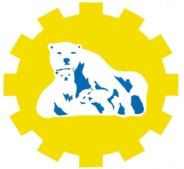 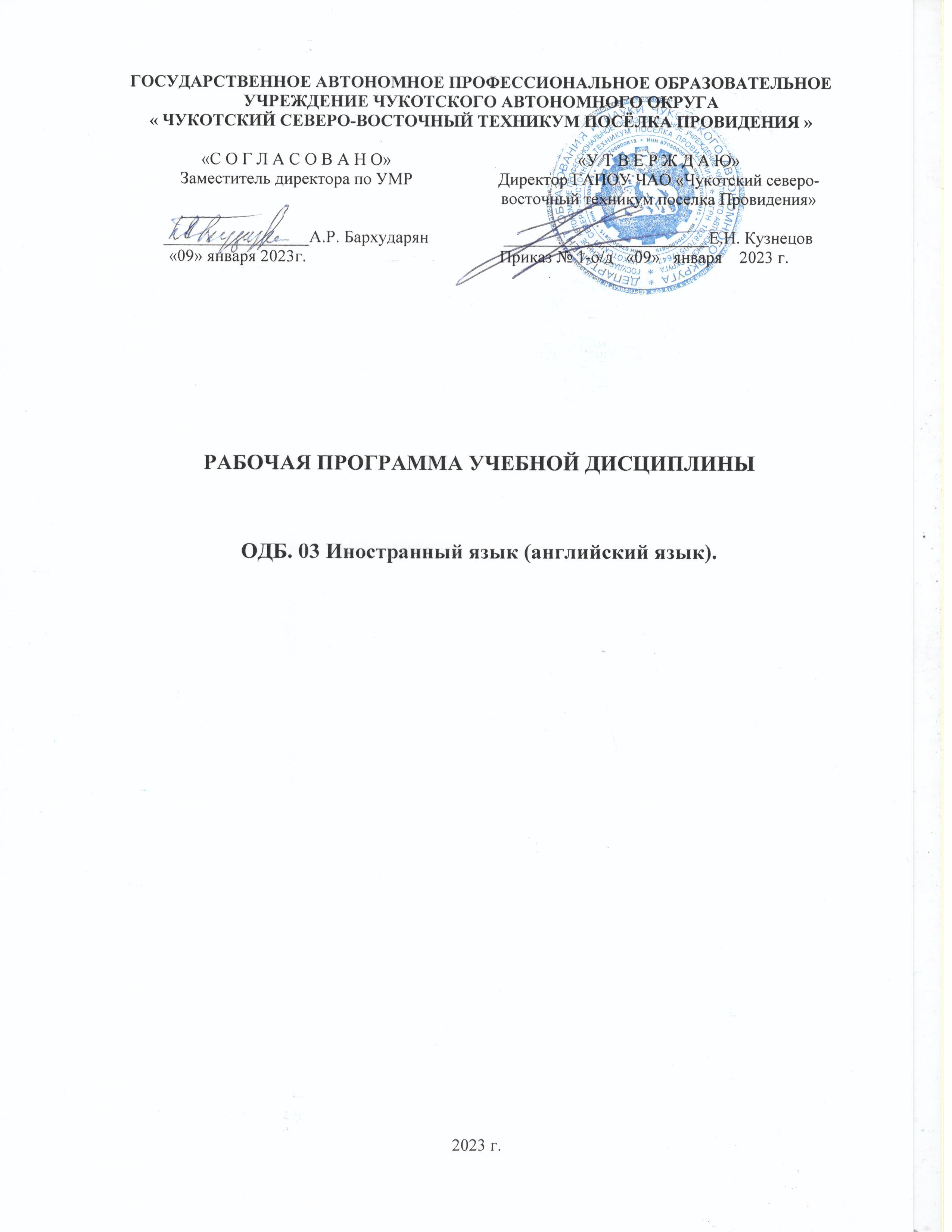 ОСНОВНАЯ ОБРАЗОВАТЕЛЬНАЯ ПРОГРАММАУровень профессионального образованияСреднее профессиональное образованиеОбразовательная программапрограмма подготовки квалифицированных рабочих, служащихПрофессия 13.01.05 Электромонтер по техническому обслуживанию электростанций и сетейФорма обучения очная_Квалификация (и) выпускника Электромонтер оперативно-выездной бригады,электромонтер по обслуживанию подстанций, электромонтер по обслуживанию электрооборудования электростанцийОрганизация разработчик: Государственное автономное профессиональное образовательное учреждение Чукотского автономного округа «Чукотский северо-восточный техникум посёлка Провидения» 2022 годСодержаниеРаздел 1. Общие положенияНастоящая примерная основная образовательная программа (далее ПООП) по профессии 13.01.05 Электромонтер по техническому обслуживанию электростанций и сетей среднего профессионального образования разработана на основе федерального государственного образовательного стандарта среднего профессионального образования по профессии 13.01.05 Электромонтер по техническому обслуживанию электростанций и сетей. Утвержденного Приказом Минобрнауки России от 10 января 2018 года № 4, зарегистрированного в Минюсте РФ 26 января 2018 года, регистрационный № 49799 (далее ФГОС СПО)ПООП определяет рекомендованный объем и содержание среднего профессионального образования по профессии 13.01.05 Электромонтер по техническому обслуживанию электростанций и сетей планируемые результаты освоения образовательной программы, примерные условия образовательной деятельности.ПООП разработана для реализации образовательной программы на базе среднего общего образования.Образовательная программа, реализуемая на базе основного общего образования, разрабатывается образовательной организацией на основе требований федерального государственного образовательного стандарта среднего общего образования и ФГОС СПО с учетом получаемой профессии13.01.05 Электромонтер по техническому обслуживанию электростанций и сетей и настоящей ПООП.Нормативные основания для разработки ПООП:Федеральный закон от 29 декабря 2012 г. №273-ФЗ «Об образовании в Российской Федерации»;Приказ Минобрнауки России от 28 мая 2014 г. № 594 «Об утверждении Порядка разработки примерных основных образовательных программ, проведения их экспертизы и ведения реестра примерных основных образовательных программ»;Приказ Минобрнауки России от 10 января 2018 № 4 «Об утверждении федерального государственного образовательного стандарта среднего профессионального образования по профессии 13.01.05 Электромонтер по техническому обслуживанию электростанций и сетей» (зарегистрирован Министерством юстиции Российской Федерации 26 января 2018 года, регистрационный№49799);Приказ Минобрнауки России от 14 июня 2013 г. № 464 «Об утверждении Порядка организации и осуществления образовательной деятельности по образовательным программам среднего профессионального образования» (зарегистрирован Министерством юстиции Российской Федерации 30 июля 2013 г., регистрационный № 29200) (далее – Порядок организации образовательной деятельности);Приказ Минобрнауки России от 16 августа 2013 г. № 968 «Об утверждении Порядка проведения государственной итоговой аттестации по образовательным программам среднего профессионального образования» (зарегистрированМинистерством юстиции Российской Федерации 1 ноября 2013 г., регистрационный № 30306);Приказ Минобрнауки России от 18 апреля 2013 г. № 291 «Об утверждении Положения о практике обучающихся, осваивающих основные профессиональные образовательные программы среднего профессионального образования» (зарегистрирован Министерством юстиции Российской Федерации 14 июня 2013 г., регистрационный № 28785).Приказ Министерства труда и социальной защиты Российской Федерации от 5 октября 2015 года № 690н «Об утверждении профессионального стандарта «Работник по эксплуатации электротехнического оборудования тепловой электростанции» (зарегистрирован Министерством юстиции Российской Федерации 5 ноября 2015 года, регистрационный № 39602.Приказ Министерства труда и социальной защиты Российской Федерации от 28 декабря 2015 года № 1165н «Об утверждении профессионального стандарта «Работник по техническому обслуживанию и ремонту кабельных линий электропередачи» (зарегистрирован Министерством юстиции Российской Федерации 28 января 2016 года, регистрационный № 40861Приказ Министерства труда и социальной защиты Российской Федерации от 29 декабря 2015 года № 1178н «Об утверждении профессионального стандарта «Работник по техническому обслуживанию и ремонту воздушных линий электропередачи» (зарегистрирован Министерством юстиции Российской Федерации 28 января 2016 года, регистрационный № 40853.Приказ Министерства труда и социальной защиты Российской Федерации от 29 декабря 2015 года № 1177н «Об утверждении профессионального стандарта «Работник по обслуживанию подстанций электрических сетей» (зарегистрирован Министерством юстиции Российской Федерации 28 января 2016 года, регистрационный № 40844.Перечень сокращений, используемых в тексте ПООП:ФГОС СПО – Федеральный государственный образовательный стандарт среднего профессионального образования;ПООП – примерная основная образовательная программа; МДК – междисциплинарный курсПМ – профессиональный модуль ОК – общие компетенции;ПК – профессиональные компетенции.Раздел 2. Общая характеристика образовательной программыКвалификации, присваиваемые выпускникам образовательной программы: элек- тромонтер оперативно-выездной бригады, электромонтер по обслуживанию подстанций и электромонтер по обслуживанию электрооборудования электростанций;Формы получения образования: допускается только в профессиональной образовательной организации или образовательной организации высшего образованияФормы обучения: очная.Объем образовательной программы, реализуемой на базе среднего общего образования: 1476 академических часовСрок получения образования по образовательной программе, реализуемой на базе среднего общего образования: 10 месяцев.Объем и сроки получения среднего профессионального образования по профессии на базе основного общего образования с одновременным получением среднего общего образования: 4428 часов.Раздел 3. Характеристика профессиональной деятельности выпускникаОбласть профессиональной деятельности выпускников1: Электроэнергетика.Соответствие профессиональных модулей присваиваемым квалификациям (сочетаниям квалификаций п.1.11/1.12 ФГОС)1Приказ Министерства труда и социальной защиты Российской Федерации от 29 сентября 2014 г. № 667н«О реестре профессиональных стандартов (перечне видов профессиональной деятельности)» (зарегистри- рован Министерством юстиции Российской Федерации 19 ноября 2014 г., регистрационный № 34779).Раздел 4. Планируемые результаты освоения образовательной программыОбщие компетенции2Приведенные знания и умения имеют рекомендательный характер и могут быть скорректированы в зависимости от профессии (специальности)Профессиональные компетенцииРаздел 5. Структура образовательной программыУчебный планУчебный план по программе подготовки квалифицированных рабочих, служащих 13.01.05 Электромонтер по техническому обслуживанию электростанций и сетей, квалификация электромонтер оперативно-выездной бригады, электромонтер по обслуживанию подстанций и электромонтер по обслуживанию электрооборудования электростанций;3 Объем самостоятельной работы обучающихся определяется образовательной организацией в соответствии с требованиями ФГОС СПО в пределах объема образова- тельной программы в количестве часов, необходимом для выполнения заданий самостоятельной работы обучающихся, предусмотренных тематическим планом и со- держанием учебной дисциплины.4 Рабочие программы профессиональных модулей и учебных дисциплин обязательной части образовательной программы приведены в Приложениях к  основной образовательной программы СПО.Выпускная квалификационная работа по профессии проводится в виде демонстрационного экзамена, который способствует система- тизации и закреплению знаний выпускника по профессии при решении конкретных задач, а также выяснению уровня подготовки выпускни- ка к самостоятельной профессиональной деятельности.Содержание заданий выпускной квалификационной работы должна соответствовать результатам освоения одного или нескольких профессиональных модулей, входящих в образовательную программу среднего профессионального образования.Календарный учебный графикПримерный календарный учебный график по программе подготовки квалифицированных рабочих, служащих, квалифика- ция электромонтер оперативно-выездной бригады, электромонтер по обслуживанию подстанций и электромонтер по обслужива- нию электрооборудования электростанций7ПН – даты «промежуточной недели» на стыке двух месяцев (при наличии)8В структуру профессионального модуля могут входить одновременно и учебная и производственная практика, либо отдельно только учебная, либо только производственная.9 Строка имеется только в таблице завершающего семестра обучения.Раздел 6. Условия образовательной программыТребования к материально-техническому оснащению образовательной программы.Специальные помещения должны представлять собой учебные аудитории для проведения занятий всех видов, предусмотренных образовательной программой, в том числе групповых и индивидуальных консультаций, текущего контроля и промежуточной аттестации, а также помещения для самостоятельной работы, мастерские и лаборатории, оснащенные оборудованием, техническими средствами обучения и материалами, учитывающими требования международных стандартов.Перечень специальных помещений Кабинеты:технического черчения; безопасности жизнедеятельности; иностранного языка;ции;Лаборатории:электротехники, эксплуатации и ремонта электрооборудования и средств автоматиза-обслуживания электрооборудования электрических станций и подстанций и эксплуа-тации распределительных сетей.Мастерские:слесарно-механическаяПолигоны:электрооборудования электрических станций и подстанцийСпортивный комплекс14спортивный залоткрытая спортивная площадка широкого профиля с элементами полосы препятствий стрелковый тир (в любой модификации, включая электронный) или место длястрельбы.Залы:Библиотека, читальный зал с выходом в интернет; Актовый зал.14Образовательная организация для реализации учебной дисциплины "Физическая культура" должна располагать спортивной инфраструктурой, обеспечивающей проведение всех видов практических занятий, предусмотренных учебным планом.Для реализации программы по сочетаниям квалификаций необходимо наличие следующих оснащенных специальных помещений15 Сочетание квалификаций берется как указано во ФГОС п. 1.12 (1.11)Материально-техническое оснащение лабораторий, мастерских и баз практики по профессии 13.01.05 Электромонтер по техническому обслуживанию электростанций и сетей.Образовательная организация, реализующая программу по профессии 13.01.05 Электромонтер по техническому обслуживанию электростанций и сетей должна располагать материально-технической базой, обеспечивающей проведение всех видов дисциплинарной имеждисциплинарной подготовки, лабораторной, практической работы обучающихся, предусмотренных учебным планом и соответствующей действующим санитарным и противопожарным правилам и нормам в разрезе выбранных траекторий Минимально необходимый для реализации ООП перечень материально- технического обеспечения, включает в себя:Оснащение лабораторийЛаборатория электротехники, эксплуатации и ремонта электрооборудования и средств автоматизацииРабочие места по количеству обучающихся; рабочее место преподавателя; мультимедийный кабинет;доска маркерная; доска меловая;наборы электрика в дипломатах; щиток ОЩВ 12-1;щиток ЩУ 1-1 (со счетчиком); выключатели-разъединители; дрели;заточная машина; перфоратор;распределительный пункт силовой РПС с приводом; сетевой шуруповерт;счетчики электрические 1-фазные; счетчики электрические 2-фазные; счетчики электрические 3-хфазные; счетчик электронный;угловая шлифовальная машина; щит освещения;ящик с пусковым устройством; ящик электрический;лазы универсальные; лестница алюминиевая; тиски слесарные;ящик силовой с рубильником; переключатель пакетный; электростанция;внутренние распределительные устройства; щиты распределительные;пусковые ящики типа ЯРП и типа ЯБПВ; счетчик активной и реактивной энергии; разъединитель со штангой;станок сверлильный;учебно-лабораторное оборудование для кабинета «Монтаж и эксплуатация электрооборудования промышленных и гражданских зданий»;учебно-лабораторное оборудование для кабинета «Основы электротехники»; лаборатория «Электромонтажные технологии в строительстве и промышленности»; комплект учебного оборудования для лаборатории электромонтеров;лестницы-стремянки; штроборез.Лаборатория	обслуживания	электрооборудования	электрических	станций	и подстанций и эксплуатации распределительный сетейРабочие места по количеству обучающихся; рабочее место преподавателя; мультимедийный кабинет;маркерная доска;типовой	комплект	лабораторного	оборудования	для	изучения	курса«Электроэнергетика. Распределительные устройства электрических станций и подстанций»; стенд «Сборка схем высоковольтных подстанций»;плакаты	«Электромонтер	по	ремонту	и	обслуживанию	электрооборудования»,«Электробезопасность», «Техника безопасности для работы с электрическим током»,«Электробезопасность. Защитное заземление», «Электробезопасность при напряжении до 1000 В»;верстаки;средства	защиты	(каски,	указатели	низкого	напряжения,	указатели	высокого напряжения);комплекты дугостойкой спецодежды с обувью; комплектно-трансформаторная подстанция; электродвигатель;изолирующие штанги; переносные заземления;изоляторы (низковольтные, высоковольтные); разъединители;предохранители; разрядники (РВО, РВС); амперметры; вольтметры; мегометры.Оснащение мастерских Слесарно-механическая мастерская Доска классная;верстаки слесарные с индивидуальным освещением и защитой; комплект плакатов «слесарное дело»;параллельные поворотные тиски; зубило;киянка; линейка Л-100; линейка Л-50;линейка разметочная; метр складной; молоток слесарный; напильники плоские; очки защитные; паяльник;пилы по металлу;станок электрозаточный; угольник столярный; поперечно-строгальный станок; заточный станок;универсальный вертикальный сверлильный станок;станок сверлильный; станок фрезерный; токарный станок;комплект рабочих инструментов; измерительный и разметочный инструмент.Оснащение баз практикРеализация образовательной программы предполагает обязательную учебную и про- изводственную практику.Учебная практика реализуется в мастерских профессиональной образовательной ор- ганизации и требует наличия оборудования, инструментов, расходных материалов, обеспе- чивающих выполнение всех видов работ, определенных содержанием программ профессио- нальных модулей, в том числе оборудования и инструментов, используемых при проведении чемпионатов WorldSkills и указанных в инфраструктурных листах конкурсной документации WorldSkills по компетенции «Электромонтаж» (или их аналогов).Производственная практика реализуется в организациях энергетического профиля, обеспечивающих деятельность обучающихся в профессиональной области Электроэнергети- ка.Оборудование предприятий и технологическое оснащение рабочих мест производст- венной практики должно соответствовать содержанию профессиональной деятельности и дать возможность обучающемуся овладеть профессиональными компетенциями по всем ви- дам деятельности, предусмотренных программой, с использованием современных техноло- гий, материалов и оборудования.Требования к кадровым условиям реализации образовательной программы.Реализация образовательной программы обеспечивается педагогическими работниками образовательной организации, а также лицами, привлекаемыми к реализации образовательной программы на условиях гражданско-правового договора, в том числе из числа руководителей и работников организаций, направление деятельности которых соответствует области профессиональной деятельности Электроэнергетика и имеющих стаж работы в данной профессиональной области не менее 3 лет.Квалификация педагогических работников образовательной организации должна отвечать квалификационным требованиям, указанным в профессиональном стандарте«Педагог профессионального обучения, профессионального образования и дополнительного профессионального образования», утвержденном приказом Министерства труда и социальной защиты Российской Федерации от 8 сентября 2015 г. № 608н.Педагогические работники, привлекаемые к реализации образовательной программы, должны получать дополнительное профессиональное образование по программам повышения квалификации, в том числе в форме стажировки в организациях, направление деятельности которых соответствует области профессиональной деятельности Электроэнергетика, не реже 1 раза в 3 года с учетом расширения спектра профессиональных компетенций.Доля педагогических работников (в приведенных к целочисленным значениям ставок), обеспечивающих освоение обучающимися профессиональных модулей, имеющих опыт деятельности не менее 3 лет в организациях, направление деятельности которых соответствует области профессиональной деятельности Электроэнергетика, в общем числе педагогических работников, реализующих образовательную программу, должна быть не менее 25 процентов.Расчеты нормативных затрат оказания государственных услуг по реализации образовательной программы16Расчеты нормативных затрат оказания государственных услуг по реализации образовательной программы осуществляются в соответствии с Методикой определения нормативных затрат на оказание государственных услуг по реализации образовательных программ среднего профессионального образования по профессиям (специальностям) и укрупненным группам профессий (специальностей), утвержденной Минобрнауки России 27 ноября 2015 г. № АП-114/18вн.Нормативные затраты на оказание государственных услуг в сфере образования по реализации образовательной программы включают в себя затраты на оплату труда преподавателей и мастеров производственного обучения с учетом обеспечения уровня средней заработной платы педагогических работников за выполняемую ими учебную (преподавательскую) работу и другую работу в соответствии с Указом Президента Российской Федерации от 7 мая 2012 г. № 597 «О мероприятиях по реализации государственной социальной политики».Раздел 7. Фонды оценочных средств для проведения государственной итоговой аттестации и организация оценочных процедур по программе7.1. Организация оценочных процедур по программеОценка качества освоения программы должна включать текущий контроль успеваи- мости, промежуточную аттестацию и государственную итоговую аттестацию.Освоение профессиональной образовательной программы , в том числе отдельной части или объема учебной дисциплины , междисплинарного курса, учебной и производст- венной практики, профессионального модуля должно сопровождаться промежуточной атте- стацией обучающихся. Целью промежуточной аттестации является оценка соответствия пер- сональных достижений обучающихся поэтапным требованиям соотвествующей основной профессиональной образовательной программы среднего профессионального образования.Целью текущего контроля является мониторинг уровня освоения знаний, умений, формирования профессиональных и общих компетенйий в рамках освоения обучающимися программ учебных дисциплин, междисциплинарных курсов, практик.Входной контроль знаний, умений обучающихся проводится в начале освоения про- граммы дисциплины, междисциплинарных курсов с целью выстраивания индивидуальнеой траектории обучения. Форма проведения входного контроля определяется образовательной организацией исходя из её возможностей и целеслообразности.Форма входного контроля уровня знаний:тестирование;опрос (письменный, устный).Формы входного контроля практических умений:решение практических задач;выполнение тестовых заданий на рабочем месте;16 Образовательная организация приводит расчетную величину стоимости услуги в соответствии с рекоменда- циями федеральных и региональных нормативных документов.Оперативный контроль проводится с целью объективной оценки качества освоения программ дисциплин, междисциплинарных курсов, а также стимулирования учебной работы обучающихся, мониторинга результатов образовательной деятельности, подготовки к про- межуточной аттестации и обеспечения максимальной эффективности учебно- воспитательного процесса.Оперативный контроль проводится преподавателем на любом из видов учебных заня- тий. Формы оперативного контроля:контрольная работа;тестирование (письменное, компьютерное, на рабочем месте и т.д.);опрос (устный, письменный),выполнение и защита заданий для лабораторных и практических занятий;выполнение отдельных этапов индивидуального учебного проекта;выполнение отдельных разделов и защита курсового проекта (работы);выполнение заданий по учебной и производственной практике;выполнение заданий для внеаудиторной (самостоятельной) работы: подготовка ре- фератов, докладов, сообщений, эссе, презентаций, участие в конференциях, конкурсах и т.д.Формы оперативного контроля выбираются преподавателем исходя из методической целесообразности, специфики учебной дисциплины, междисциплинарного курса, вида прак- тики.Рубежный контроль является контрольной точкой по завершению каждой зачетной единицы учебной дисциплины или междисциплинарного курса и проводится с целью ком- плексной оценки уровня освоения программного материала.Данные текущего контроля используются администрацией и педагогическими работ- никами ОО в целях:мониторинга освоения обучающимися основной профессиональной образовательной программы;обеспечения ритмичной учебной деятельности обучающихся;привития обучающимся умения четко организовывать свой труд;своевременного выявления проблем и оказания содействия обучающимся в освоении учебного материала;организации индивидуальных занятий творческого характера с наиболее подготов- ленными обучающимися,для совершенствования методик организации учебной деятельности обучающихся.В ходе текущего контроля оценка знаний, умений, общих и профессиональных компе- тенций при освоении дисциплин, МДК, комплексная оценка личностных, метапредметных и предметных результатов освоения дисциплин общеобразовательного учебного цикла осуще- ствляется на основе пяти балльной системы или с использованием рейтинговой системы оценки с переводом в пятибалльную систему.Разработку и формирование фонда оценочных средств, используемых для проведения текущего контроля качества подготовки обучающихся, обеспечивают преподаватели, масте- ра производственного обучения, осуществляющие обучение по учебной дисциплине, меж- дисциплинарному курсу, учебной и производственной практике.Промежуточная аттестация направлена на решение следующих задач:определение соответствия уровня и качества подготовки обучающихся требованиям федеральных государственных образовательных стандартов среднего профессионального образования, среднего общего образования (для обучающихся на базе основного общего об- разования), требованиям профессиональных стандартов, международных стандартов WSR;установление фактического уровня освоения теоретических знаний и практических умений по учебной дисциплине, междисциплинарному курсу, практического опыта по учеб- ной и производственной практике;определение уровня сформированности общих и профессиональных компетенций, освоения вида профессиональной деятельности (основного вида деятельности);совершенствование методики аттестационно-педагогических измерений и определе- ние наиболее эффективных форм и методов оценивания;использование методики и критериев оценивания сформированности компетенций обучающихся, применяющихся в движении WSR по соответствующим компетенциям, под- готовка обучающихся к государственной итоговой аттестации по этой методике;обеспечение объективности оценки за счет привлечения к процедуре оценки незави- симых экспертов из числа работодателей;поддержание постоянной обратной связи и принятие оптимальных решений в управ- лении качеством обучения на всех управленческих уровнях и совершенствовании образова- тельной деятельности обучающихся, содержания образовательных программ.Оценка качества подготовки обучающихся осуществляется в следующих направлени-ях:оценка личностных, метапредметных и предметных результатов освоения общеобра-зовательных учебных дисциплин; предметом оценивания являются знания, умения обучаю- щихся;оценка уровня освоения дисциплин, междисциплинарных курсов (далее МДК); предметом оценивания являются знания, умения обучающихся;оценка сформированности общих и профессиональных компетенций обучающихся; предметом оценивания являются знания, умения, практический опыт.Основными формами проведения промежуточной аттестации в ОО являются:экзамен по отдельной учебной дисциплине, МДК;комплексный экзамен по двум или нескольким дисциплинам;демонстрационный экзамен по основному виду деятельности (профессиональному модулю);дифференцированный зачет (с оценкой) по учебной дисциплине, МДК, учебной, производственной практикам;контрольная работа по учебной дисциплине, МДК.Формы и порядок промежуточной аттестации определяются предметными (цикловы- ми) комиссиями, фиксируются в рабочем учебном плане специальности/профессии СПО, до- водятся до сведения обучающихся в течение первых двух месяцев от начала обучения.Периодичность промежуточной аттестации определяется рабочим учебным планом профессии, разработанным в соответствии с ФГОС СПО, примерной основной образова- тельной программой и на основании предложений П(Ц)К по распределению часов учебной нагрузки в году, семестрах, определению соотношения между теоретическими и практиче-скими видами учебных занятий. Объем времени, отведенный на промежуточную аттестацию, может составлять не более двух недель в семестр.Для осуществления оценки освоения дисциплин общеобразовательного учебного цик- ла на соответствие персональных достижений обучающихся требованиям ФГОС СОО соз- даются фонды оценочных средств, позволяющие в рамках промежуточной аттестации по- этапно провести комплексную оценку личностных, метапредметных и предметных результа- тов обучения.Для аттестации обучающихся на соответствие их персональных достижений поэтап- ным требованиям образовательной программы профессии создаются фонды оценочных средств, позволяющие оценить знания, умения, практический опыт и освоенные общие и профессиональные компетенции. ФОС для промежуточной аттестации разрабатываются П(Ц)К на основании требований ФГОС СПО, профессиональных стандартов, а также с уче- том требований международных стандартов движения WSR и рекомендаций примерной ос- новной образовательной программы профессии. Фонды оценочных средств утверждаются П(Ц)К и согласуются с работодателем.В середине каждого семестра по реализации основной образовательной программы проводится комплексный анализ промежуточных результатов успеваемости обучающихся с целью принятия необходимых управленческих решений, а также составления прогноза ре- зультатов успеваемости на конец семестра. Конкретные формы и процедуры текущего кон- троля успеваемости, промежуточной аттестации по каждой учебной дисциплине и профес- сиональному модулю разрабатываются образовательной организациейсамостоятельно и доводятся до сведения обучающихся в течение первых двух месяцев от начала обучения.По каждой дисциплине, МДК, профессиональному модулю, учебной и производст- венной практикам в каждом семестре определена одна из форм промежуточной аттестации.В процессе промежуточной аттестации обучающихся в течение года должно прово- диться не более 8-ми экзаменов и не более 10-ти зачетов. В указанное количество не входят экзамены и зачеты по физической культуре и практикам.Выбор формы контроля по дисциплине, МДК определяется в соответствии:со значимостью дисциплины, МДК;завершенностью изучения дисциплины, МДК;завершенностью значимого раздела в дисциплине, МДК.Экзамен, зачет могут проводиться в письменной, устной форме, в форме выполнения практического задания, деловой игры, защиты портфолио, защиты индивидуального учебно- го проекта (для общеобразовательных дисциплин).Выбор дисциплин для комплексного экзамена определяется наличием между ними междисциплинарных связей.Демонстрационный экзамен (по профессиональному модулю) – форма независимой оценки результатов освоения обучающимися основных видов профессиональной деятельно- сти (профессиональных модулей) с участием работодателей. Демонстрационный экзамен (по ПМ) проверяет готовность обучающегося к выполнению освоенного вида профессиональной деятельности и сформированность у него компетенций, определённых в разделе «Требова- ния к результатам освоения образовательной программы» ФГОС СПО по профессии.Зачёт (зачёт с оценкой) как форма промежуточной аттестации предусматривается по отдельной дисциплине или составным элементам программы профессионального модуля (междисциплинарный курс, практика) в следующих случаях:если дисциплина, междисциплинарный курс изучаются на протяжении нескольких семестров;если на дисциплину, междисциплинарный курс запланирован небольшой объем ча- сов обязательной учебной нагрузки;по каждому виду и этапу практики.Контрольная работа проводится только по дисциплине (междисциплинарному курсу), реализуемой (реализуемому) в течение нескольких семестров, и не планируется в последнем семестре изучения.Зачёт и контрольная работа проводятся за счёт объёма времени, отводимого на прове- дение дисциплины (междисциплинарного курса, практики).Итоговая оценка освоения основного вида деятельности (профессионального модуля) проводится в форме ДЭ. ДЭ предназначен для демонстрации обучающимся независимой экспертной комиссии уровня овладения профессиональными и общими компетенциями в со- ответствии с требованиями ФГОС СПО, профессиональных стандартов, международных стандартов Ворлдскиллс Россия и включает оценку теоретических знаний и практических умений, опыта в форме:тестирования или устного (письменного) ответа на теоретические вопросы;демонстрации практических умений, опыта при выполнении практических заданий на рабочем месте квалифицированного рабочего, служащего, специалиста среднего звена.ДЭ проводится по каждому основному виду деятельности (профессиональному моду-лю).К ДЭ по основному виду деятельности (профессиональному модулю) допускаютсяобучающиеся, имеющие положительные результаты промежуточной аттестации по МДК и освоившие все виды работ по практикам, входящим в состав профессионального модуля.ДЭ по профессиональному модулю проводится с применением методик (условия про- ведения, задания и критерии оценки) международных стандартов Ворлдскиллс Россия по со- ответствующим компетенциям.Время на проведение ДЭ определяется в соответствии с учебным планом. ДЭ проводится:на рабочем месте квалифицированного рабочего, служащего, специалиста среднего звена организаций – баз практики соответствующей профильной направленности;в лабораториях, мастерских, учебных цехах, полигонах образовательного комплек- са, оснащенных в соответствии с международными требованиями стандартов Ворлдскиллс Россия соответствующих компетенций (в части инфраструктурных листов Национального чемпионата «Молодые профессионалы»).Для проведения ДЭ готовится пакет контрольно-измерительных материалов (далее – КИМ), включающий:задания для практического этапа экзамена – демонстрации практических умений, опыта на рабочем месте, разработанные на основе заданий Национального чемпионата «Мо- лодые профессионалы» соответствующих компетенций Ворлдскиллс Россия;критерии и систему оценки, приближенные к требованиям стандартов Ворлдскиллс Россия.К началу ДЭ подготавливаются: – программа экзамена, включающая КИМ для оценки сформированности общих и профессиональных компетенций по основному виду деятельно- сти;правила и нормы охраны труда и техники безопасности;необходимое оборудование, сырье, материалы, наглядные пособия, материалы спра- вочного характера, нормативные документы и др., разрешённые к использованию на экзаме- не;формы, оценочные ведомости;экзаменационная ведомость по профессиональному модулю;журнал учебных занятий (электронный журнал);зачётные книжки.КИМы разрабатываются сертифицированными экспертами Ворлдскиллс или педаго- гическими работниками ОО, прошедшими обучение, организованное Союзом «Ворлдскиллс Россия» и имеющими свидетельства о праве оценки выполнения заданий демонстрационного экзамена или о праве проведения корпоративного или регионального чемпионатов. Кон- трольно-измерительные материалы согласуются с администрацией организации – базы прак- тики, в случае, если демонстрационный экзамен проходит на базе практики..Оценка сформированности профессиональных и общих компетенций на ДЭ прово- дится Экспертной комиссией. В состав комиссии входят сертифицированные эксперты Ворлдскиллс или педагогические работники ОО, прошедшие обучение, организованное Союзом «Ворлдскиллс Россия» и имеющие свидетельства о праве оценкивыполнения заданий демонстрационного экзамена или свидетельства о праве прове- дения корпоративного или регионального чемпионатов, а также независимые эксперты из числа работодателей (их объединений) соответствующей профильной направленности.В целях соблюдения принципов объективности и независимости при проведении ДЭ не допускается оценивание результатов работ обучающихся экспертами, принимавшими участие в их подготовке. При этом, указанные эксперты имеют право оценивать работы дру- гих участников экзамена.Уровень подготовки обучающихся по основному виду деятельности (профессиональ- ному модулю) оценивается в баллах: 5 (отлично), 4 (хорошо), 3 (удовлетворительно), 2 (не- удовлетворительно).Оценка, полученная обучающемся во время ДЭ, заносится в зачётную книжку (кроме неудовлетворительной) и экзаменационную ведомость (в том числе неудовлетворительная) и является итоговой по профессиональному модулю.В случае неявки обучающегося на демонстрационный экзамен делается в экзаменаци- онной ведомости отметка «не явился». Обучающемуся, не явившемуся на экзамен по уважи- тельной причине, подтвержденной соответствующим документом, назначается новый срок сдачи экзамена.По завершении всех экзаменов допускается пересдача ДЭ по профессиональному мо- дулю, по которому обучающийся получил неудовлетворительную оценку.Содержание контрольно-измерительных материалов по учебным дисциплинам и меж- дисциплинарным курсам профессионального учебного цикла направлено на оценку уровняосвоения теоретических знаний, практических умений, общих и профессиональных компе- тенций обучающихся.Экзаменационные материалы составляются на основе рабочей программы, отражают объём проверяемых теоретических знаний, позволяют оценить уровень сформированности умений, общих и профессиональных компетенций, уровень достижения личностных, мета- предметных и предметных результатов освоения общеобразовательных дисциплин.Экзаменационные материалы могут содержать тестовые задания для различных форм тестирования.Задания, включенные в комплекты оценочных средств для промежуточной аттестации обучающихся по общепрофессиональным дисциплинам и междисциплинарным курсам должны носить практико-ориентированный характер, соответствовать требованиям ФГОС СПО профессии, профессиональных стандартов, рекомендациям примерной основной обра- зовательной программы. К оценке уровня сформированности профессиональных и общих компетенций должны привлекаться в качестве внешних экспертов работодатели, преподава- тели смежных дисциплин.Неудовлетворительные результаты промежуточной аттестации по одной или несколь- ким дисциплинам, междисциплинарным курсам, профессиональным модулям или непрохо- ждение промежуточной аттестации при отсутствии уважительных причин являются акаде- мической задолженностью, которую обучающиеся обязаны ликвидировать.Формой государственной итоговой аттестации является выпускная квалификационная работа, которая проводитсяв виде демонстрационного экзамена.Для государственной итоговой аттестации по программе, на основе типовых заданий, приведенных в примерной программе, разрабатываются задания по демонстрационному эк- замену (приложение 2).Типовые задания в примерной программе предназначены для обеспечения единых требований к ГИА, основываются на международных практиках оценки успешности освое- ния программ профессионального образования по конкретной профессии (специальности) и проходят экспертную оценку в УМО.Задания, разработанные образовательной организацией, утверждаются её директором после предварительного положительного расмотрения работадателей7.1.1 Фонд оценочных средств для проведения государственной итоговой атте- стации по профессии 13.01.05 Электромонтер по техническому обслуживанию электро-станций и сетей. (Оценочные материалы для демонстрационного экзамена по стандартам Ворлдскиллс Россия по компетенции «Электромонтаж»)СОДЕРЖАНИЕПОЯСНИТЕЛЬНАЯ ЗАПИСКАКОМПЛЕКТ ОЦЕНОЧНОЙ ДОКУМЕНТАЦИИ №1Паспорт Комплекта оценочной документации №1Задание для демонстрационного экзамена по стандартам Ворлдскиллс Россия по компе- тенции «Электромонтаж» (образец)План проведения демонстрационного экзамена по стандартам Ворлдскиллс РоссияПлан застройки площадки для проведения демонстрационного экзамена по стандартам Ворлдскиллс РоссияКОМПЛЕКТ ОЦЕНОЧНОЙ ДОКУМЕНТАЦИИ №2Паспорт Комплекта оценочной документации №2Задание для демонстрационного экзамена по стандартам Ворлдскиллс Россия по компе- тенции «Электромонтаж» (образец)План проведения демонстрационного экзамена по стандартам Ворлдскиллс РоссияПлан застройки площадки проведения демонстрационного экзамена по стандартам Ворлдскиллс РоссияКОМПЛЕКТ ОЦЕНОЧНОЙ ДОКУМЕНТАЦИИ №3Паспорт комплекта оценочной документации (КОД) №3 по компетенции «Электромон- таж»План проведения демонстрационного экзамена по стандартам Ворлдскиллс РоссияПлан застройки площадки проведения демонстрационного экзамена по стандартам Ворлдскиллс РоссияКОМПЛЕКТ ОЦЕНОЧНОЙ ДОКУМЕНТАЦИИ №4Паспорт комплекта оценочной документации (КОД) №4 по компетенции «Электромон- таж»Задание для демонстрационного экзамен по стандартам Ворлдскиллс Россия по компе- тенции «Электромонтаж» (образец)Критерии оценкиПлан проведения демонстрационного экзамена по стандартам Ворлдскиллс РоссияПлан застройки площадки проведения демонстрационного экзамена по стандартам Ворлдскиллс РоссияЗАКЛЮЧИТЕЛЬНЫЕ ПОЛОЖЕНИЯ ПРИЛОЖЕНИЯПОЯСНИТЕЛЬНАЯ ЗАПИСКАк Оценочным материалам для демонстрационного экзаменаОценочные материалы разработаны экспертным сообществом Ворлдскиллс в целях организации и проведения демонстрационного экзамена по стандартам Ворлдскиллс Россия по компетенции «Электромонтаж».Оценочные материалы содержат комплекты оценочной документации (далее – КОД) по трём уровням:КОД №1 - комплект максимального уровня, предусматривающий задание с макси- мально возможным баллом 97 для оценки знаний, умений и навыков по всем разделам Спе- цификации стандарта компетенции «Электромонтаж» и продолжительностью 19 часов.КОД №2 с максимально возможным баллом 79,4 и продолжительностью 11 часов, предусматривающий задание для оценки знаний, умений и навыков по основным требовани- ям Спецификации стандарта компетенции «Электромонтаж».КОД №3 с максимально возможным баллом 70,05 и продолжительностью 9 часов, предусматривающий задание для оценки знаний, умений и навыков по минимальным требо- ваниям Спецификации стандарта компетенции «Электромонтаж».КОД №4 - комплект минимального уровня с максимально возможным баллом 25 и продолжительностью 2 часа, предусматривающий задание для оценки знаний, умений и на- выков по минимальным требованиям Спецификации стандарта компетенции «Электромон- таж».Каждый КОД содержит:Паспорт КОД с указанием:а) перечня знаний, умений и навыков из Спецификации стандарта компетенции«Электромонтаж», проверяемых в рамках КОД; б) обобщенной оценочной ведомости;в) количества экспертов, участвующих в оценке выполнения задания;г) списка оборудования и материалов, запрещенных на площадке (при наличии);Образец задания для демонстрационного экзамена по стандартам Ворлдскиллс Рос-сия;Инфраструктурный лист;План проведения демонстрационного экзамена по стандартам Ворлдскиллс Россия суказанием времени и продолжительности работы участников и экспертов;План застройки площадки для проведения демонстрационного экзамена по стандар- там Ворлдскиллс Россия.ИНСТРУКЦИЯ ПО ОХРАНЕ ТРУДА И ТЕХНИКЕ БЕЗОПАСНОСТИдля проведения демонстрационного экзамена по стандартам Ворлдскиллс Россия по компетенции: «Электромонтаж»Общие требования охраны труда.Участники должны соблюдать правила поведения, расписание и график проведе- ния демонстрационного экзаменаПри выполнении электромонтажных и пусконаладочных работ готового электро- оборудования возможно воздействие следующих опасных и вредных факторов:возможность поражения электрическим током (термические ожоги, электрический удар) при случайном прикосновении к неизолированным токоведущим частям электроуста- новки, находящимся под напряжением;возможность получения травматических повреждений при использовании неисправ- ного или небрежном использовании исправного инструмента, а также при случайном при- косновении к движущимся или вращающимся деталям машин и механизмов;возможность возникновения пожара в результате нагрева токоведущих частей при перегрузке, неудовлетворительном электрическом контакте, а также в результате воздейст- вия электрической дуги при коротком замыкании.При выполнении экзаменационного задания по электромонтажным работам должна применяться следующая спецодежда и индивидуальные средства защиты: комбине- зон, костюм или халат хлопчатобумажный, закрытая обувь, защитные перчатки, диэлектри- ческие перчатки, диэлектрический коврик, указатель напряжения и инструмент с изолиро- ванными ручками, а также защитные очки или щиток в случае выполнения работ по механи- ческой обработке материалов.В процессе работы Участники должны соблюдать правила ношения спецодежды, пользования индивидуальными и коллективными средствами защиты, соблюдать правила личной гигиены.В помещении для выполнения электромонтажных работ должна быть аптечка для оказания первой помощи. В аптечке должны быть также рекомендации с пиктограммами по использованию изделий медицинского назначения.Участники обязаны соблюдать правила пожарной безопасности, знать места рас- положения первичных средств пожаротушения. Помещение для проведения экзаменацион- ных заданий снабжается порошковыми огнетушителями. Все лица, находящиеся на площад- ке демонстрационного экзамена должны быть ознакомлены с их месторасположением.При несчастном случае пострадавший или очевидец несчастного случая обязан немедленно сообщить о случившемся Экспертам. При неисправности оборудования или ин- струмента - прекратить работу и сообщить обэтом Экспертам.Ответственность за несчастные случаи, происшедшие в помещении для демонст- рационного экзамена, несут лица, как непосредственно нарушившие правила безопасной ра- боты на электроустановках, так и лица административно-технического персонала, которые не обеспечили:выполнение организационно - технических мероприятий, предотвращающих воз- можность возникновения несчастных случаев;соответствие рабочего места требованиям охраны труда;проведение обучения безопасным методам работы на электроустановках.1.10. Участники, допустившие невыполнение или нарушение инструкции по охране труда, привлекаются к ответственности в соответствии Регламентом проведения демонстра- ционного экзамена (устное предупреждение, потеря баллов либо отстранение от прохожде- ния демонстрационного экзамена).Требования охраны труда перед началом работыПеред началом работы Участники должны выполнить следующее:Внимательно изучить содержание и порядок проведения демонстрационного эк- замена задания, а также безопасные приемы его выполнения.Надеть спецодежду.Проверить состояние и исправность оборудования и инструмента. Металлические корпуса всех частей электроустановок, питающихся от электросети, должны быть надежно заземлены (занулены).Подготовить необходимые для работы материалы, приспособления и разложить на свои места, убрать с рабочего стола (верстака) все лишнее.Подготовить к работе средства индивидуальной защиты, доп. инвентарь и убе- диться в их исправности.Требования охраны труда во время работы.Собирать электрические схемы, производить в них переключения необходимо только при отсутствии напряжения. Источник питания следует подключать в последнюю очередь.Электрические схемы необходимо собирать так, чтобы провода по возможности не перекрещивались, не были натянуты и не скручивались узлами или петлями.Запрещается использовать при сборке схемы соединительные провода с повреж- денными наконечниками или нарушенной изоляцией. Для устранения повреждения изоляции проводника допускается использовать изоляционные материалы (использование их - потеря баллов, неиспользование – запрет на подачу напряжения).Включать собранную схему на рабочем столе, стенде, стене бокса, отведенного для выполнения экзаменационного задания, разрешается только в присутствии и после про- верки Экспертами.При работе с электрическими схемами управление коммутационной аппаратурой электрического оборудования, находящегося под напряжением, производится только в при- сутствии Экспертов.При работе с электрическими приборами и машинами необходимо следить, чтобы открытые части тела, одежда и волосы не касались вращающихся деталей машин и оголен- ных проводов.При наличии в схеме движущихся или вращающихся механизмов и машин, пре- дусматривающих выполнение как прямых, так и обратных движений, или прямых и ревер- сивных вращений, запрещается включать кнопки дистанционного управления обратным движением или реверсивным вращением до полного прекращения движения механизма в прямом направлении.Подача напряжения разрешается только при условии закрытых дверцах шкафов, крышек кабель-каналов, распределительных коробок, кнопочных постов и т.п.Для проверки наличия напряжения на схеме нужно пользоваться указателем на- пряжения или измерительным прибором. Располагать измерительные приборы и аппаратуру необходимо с учетом удобств наблюдения и управления, исключая возможность соприкос- новения работающих с токоведущими частями.Запрещается оставлять без надзора невыключенные электрические схемы и уст- ройства.Применение средств индивидуальной защиты – согласно приложения 1, 2, 3.Запрещается держать во рту крепежные элементы, биты и т.п.При выполнении экзаменационного задания участник не должен создавать поме- хи в работе другим участникам и экспертам.Запрещается размещать инструмент снаружи и внутри шкафов и других элемен- тах конструкций, а также на стремянке.Запрещается сдувать и смахивать рукой стружку и другой мусор. Для этого ис- пользовать специальные средства с применением средств защиты – защитные очки и перчат- ки.Запрещается иметь при себе любые средства связи.Запрещается пользоваться любой документацией кроме предусмотренной ком- плектом оценочных материалов.Запрещается вставать на верхнюю ступень стремянки одновременно двумя но- гами (в случае отсутствия специальной площадки с упором для ног).Требования охраны труда в аварийных ситуациях.При обнаружении неисправности в работе электрических устройств, находящихся под напряжением (повышенном их нагреве, появления искрения, запаха гари, задымления и т.д.), участнику следует немедленно отключить источник электропитания и сообщить о слу- чившемся Экспертам.При возникновении пожара или задымления следует немедленно обесточить электрооборудование, принять меры к эвакуации людей, сообщить об этом Экспертам и в ближайшую пожарную часть. Приступить к тушению пожара имеющимися средствами по-жаротушения. Для тушения электрооборудования, находящегося под напряжением, следует применять порошковые огнетушители, нельзя в этом случае использовать пенные огнетуши- тели или воду.При несчастном случае или внезапном заболевании необходимо в первую очередь отключить питание электроустановки, сообщить о случившемся Экспертам, которые должны принять мероприятия по оказанию первой помощи пострадавшим, вызвать скорую медицин- скую помощь, при необходимости отправить пострадавшего в ближайшее лечебное учреж- дение.Требования охраны труда по окончании работ.После окончания работ каждый Участник обязан:Отключить электрические приборы и устройства, применяемые при выполнении экзаменационного задания, от источника питания.Привести в порядок рабочее место.Уборку рабочего места выполнять с применением специальных средств и средств индивидуальной защиты – защитные очки и перчатки.Снять спецодежду и тщательно вымыть руки с мылом.Таблица № 1 «Использование средств защиты»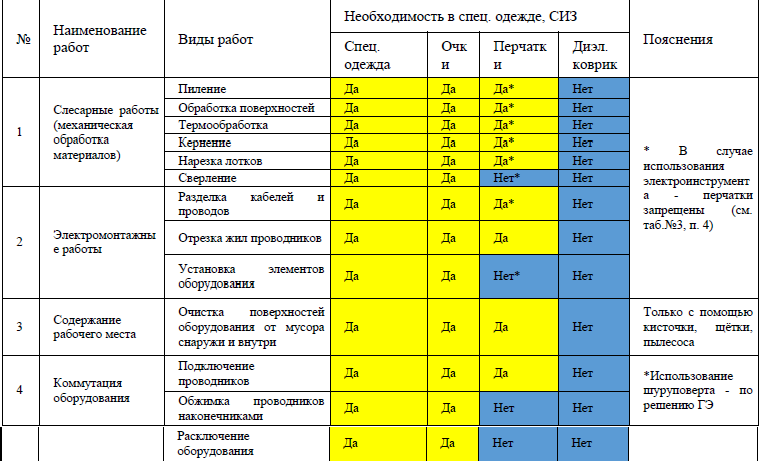 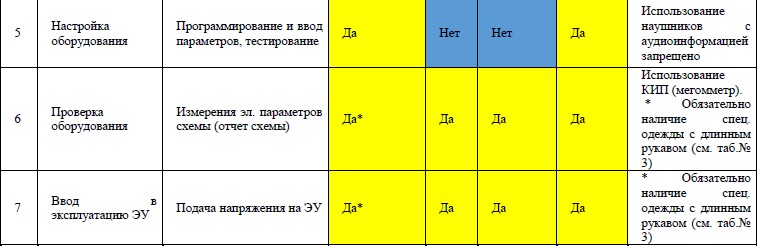 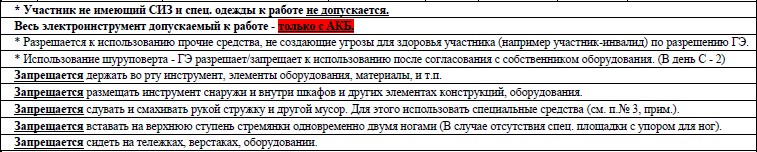 Таблица № 2 «Оценка нарушений по ОТ»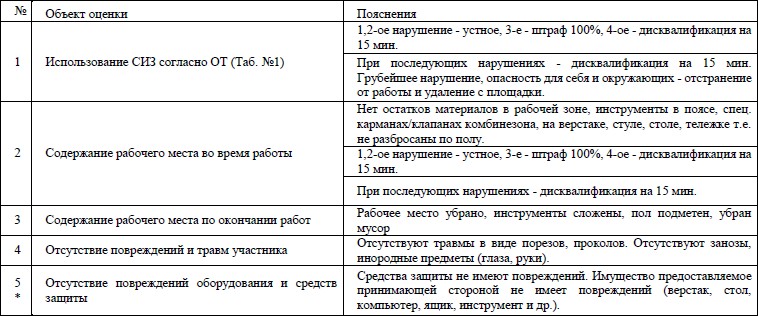 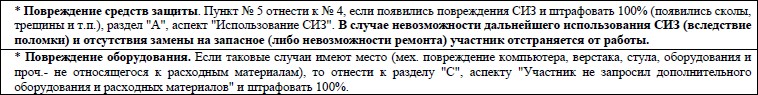 Таблица № 3 «Правила использования экипировки, СИЗ»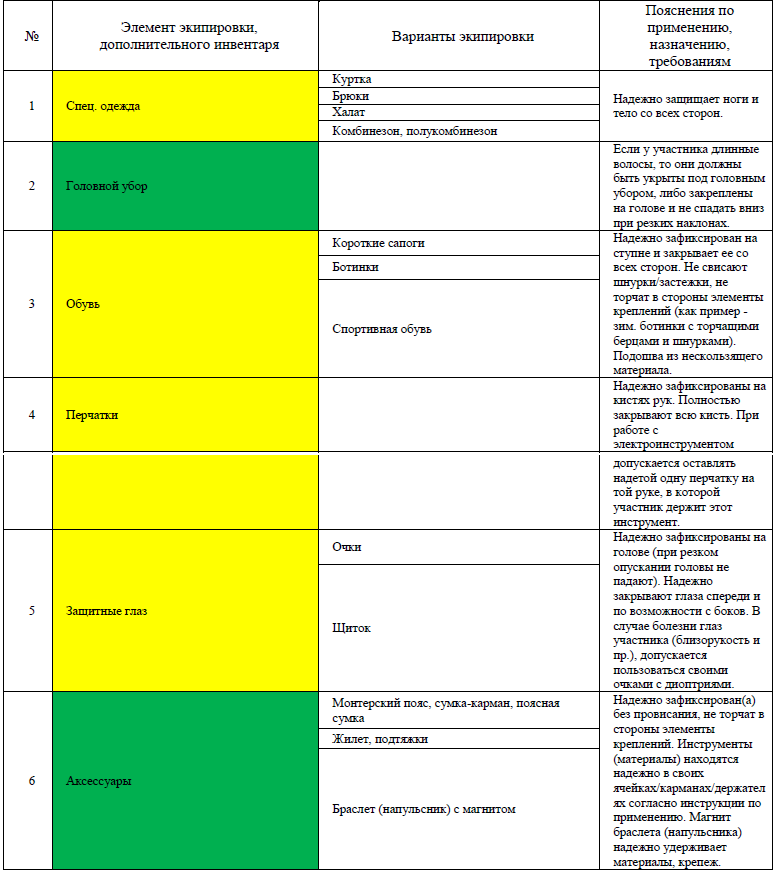 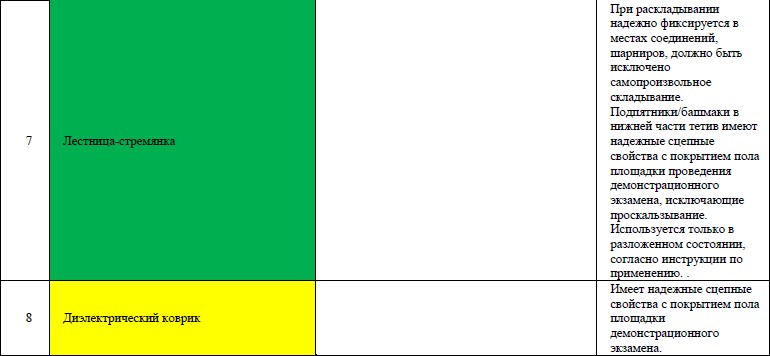 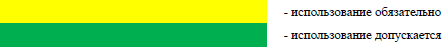 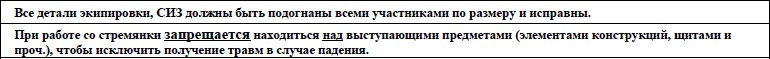 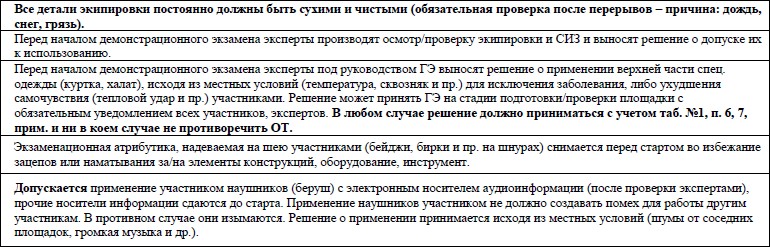 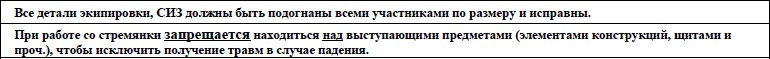 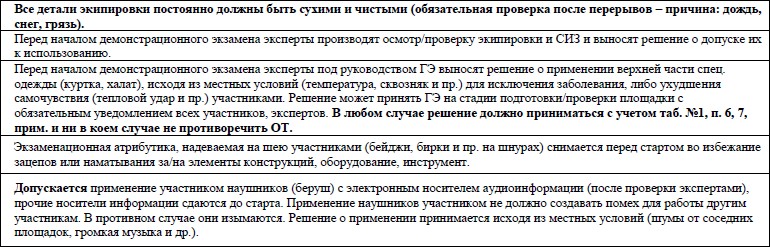 КОМПЛЕКТ ОЦЕНОЧНОЙ ДОКУМЕНТАЦИИ №1для демонстрационного экзамена по стандартам Ворлдскиллс Россия по компетенции «Электромонтаж»Паспорт Комплекта оценочной документации №1Комплект оценочной документации по компетенции «Электромонтаж» разработан в целях организации и проведения демонстрационного экзамена по стандартам Ворлдскиллс Россия по компетенции «Электромонтаж».Перечень знаний, умений, навыков в соответствии со Спецификацией стандарта ком- петенции «Электромонтаж», проверяемый в рамках комплекта оценочной документации.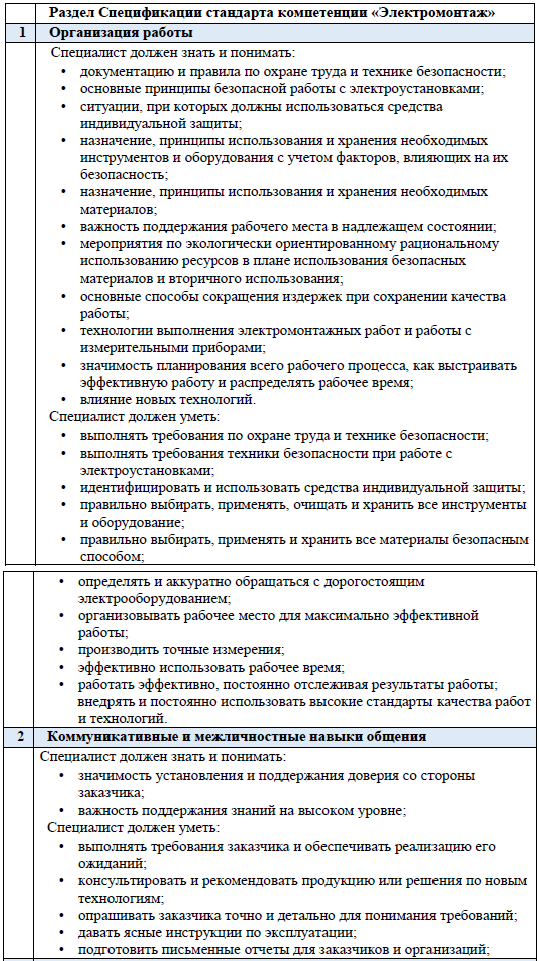 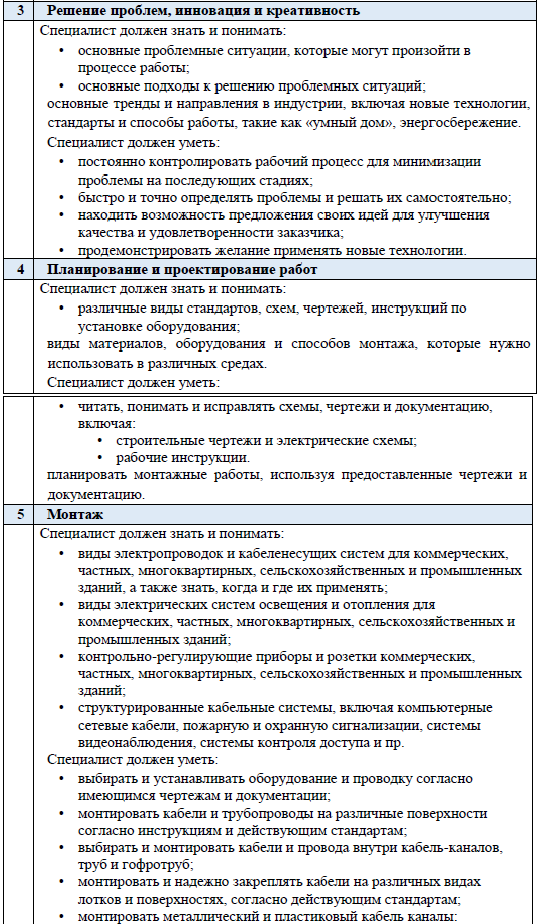 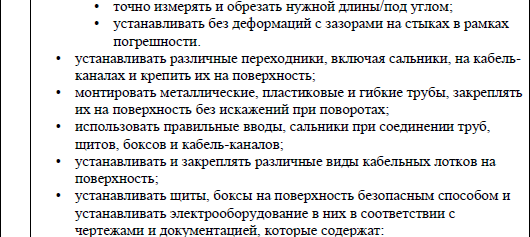 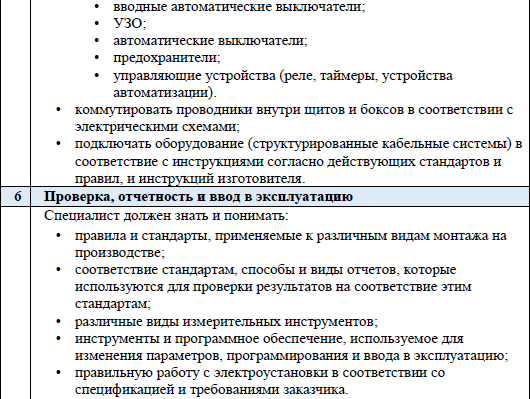 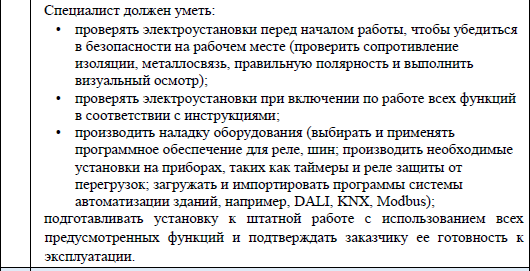 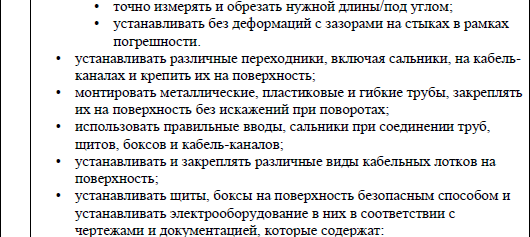 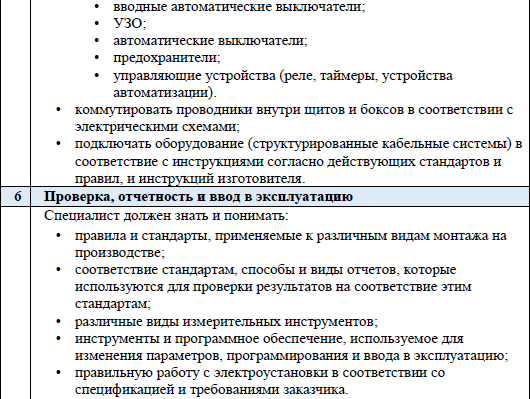 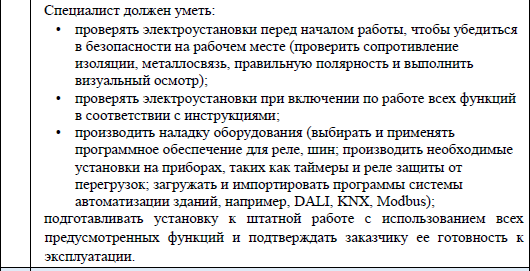 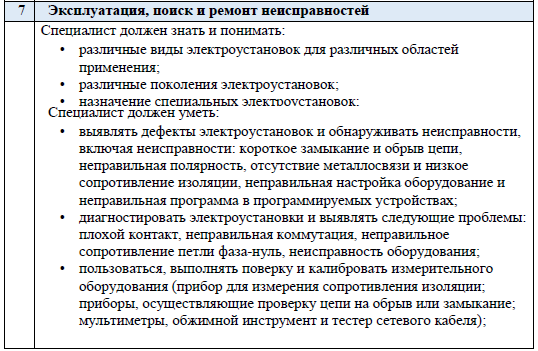 Обобщенная оценочная ведомостьВ данном разделе определяются критерии оценки и количество начисляемых баллов (субъективные и объективные).Общее количество баллов задания/модуля пор всем критериям оценки составляет 97.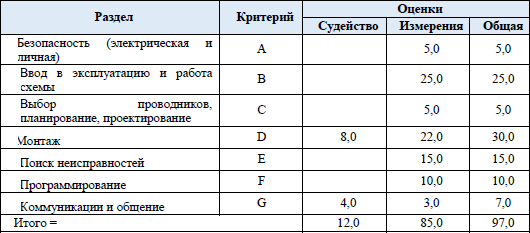 Количество экспертов, участвующих в оценке выполнения заданияМинимальное количество экспертов, участвующих в оценке демонстрационного эк- замена по стандартам Ворлдскиллс Россия по компетенции «Электромонтаж» - 6 человек.Дополнительное количество экспертов рассчитывается исходя из количества участни- ков демонстрационного экзамена.3 эксперта на 10 участников.Инфраструктурный лист для КОД №1 – Приложение №1 к Оценочным материаламВерсия v-01Схема оценки для КОД №1 – Приложение №2 к Оценочным материаламCriterion ATotal Mark5,00Criterion CTotal Mark5,00Criterion DTotal Mark30,00Criterion ETotal Mark15,00Criterion FTotal Mark10,00114Criterion GTotal Mark7,00116Задание для демонстрационного экзамена по стандартам Ворлдскиллс Россия по компетенции «Электромонтаж» (образец)Задание включает в себя следующие разделы:Формы участияМодули задания и необходимое время Критерии оценкиНеобходимые приложенияКоличество часов на выполнение задания: 19 ч.ФОРМЫ УЧАСТИЯ ИндивидуальнаяМОДУЛИ ЗАДАНИЯ И НЕОБХОДИМОЕ ВРЕМЯМодули и время сведены в таблице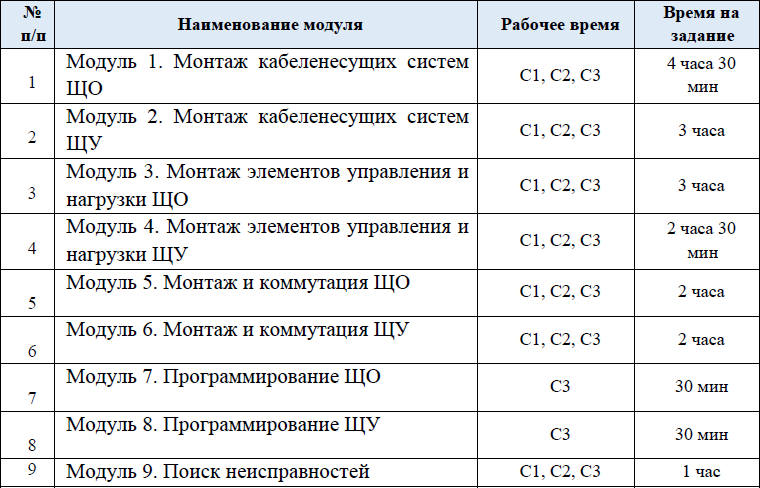 Модуль 1. Монтаж в промышленной и гражданской отраслях.Участнику необходимо выбрать оборудование, провода и кабели, выполнить монтаж кабеленесущих систем, распределительного щита, разработать проект выполнения задания, руководствуясь алгоритмами управления, описанием и схемами.Описание управления освещением.Включение SA5 включает EL2, через 5 сек. включается М. Выключение SA5 отклю- чает EL2, через 60 сек. отключается М. Кратковременное нажатие на SB5, SB6 вызывает включение/отключение EL1.BK получает питание после включения QF и при наличии движения подает питание на катушку КМ. Включен SA1 (SA2-отключен) и Вкл. ВК (наличие движения) => Вкл. KM1 (модульный контактор). => Вкл. EL6 на 5 сек. => Вкл. EL7 на 3сек. => Вкл. EL8 на 2сек. (циклическое повторение). При отключении (отсутствии движения) датчикадвижения цикл прерывается. При Вкл. SA2 цикл останавливается и вкл. EL3 (срабатывание ВК не вызывает реакции системы).Включен SA2 (SA1-отключен) Вкл. EL6, EL7, EL8 (срабатывание ВК не вызывает реакции системы).Выключены SA1, SA2. – исходное состояние все светильники с выходов логическо- го реле отключены.Включен SA3 (SA4- отключен) => Включаются EL4, EL5 поочередно с периодом 5сек.Включен SA4 (SA3 - Включен) => Включаются EL4, EL5.Выключен SA3 (SA4 - Включен) => Выключаются EL4, EL5 и включается EL3. Выключены SA1, SA2, SA3, SA4 – исходное состояние все светильники с выходов ло-гического реле отключены.Цепь управления может быть обесточена в любой момент кнопочным выключателем«Аварийный стоп» (с фиксацией).Описание насосной станции и режимов работы.Насосная станция состоит:Резервуар с датчиками верхнего и нижнего уровня;Три двигателя (насоса) работающих на откачку;Кнопка экстренной остановки;Кнопка "Пуск", "Стоп", " Экстренная откачка"Четыре сигнальные лампы: 1-ая - работа 1-го двигателя; 2-ая - работа 2-го двигателя; 3-я - работа 3-го двигателя; 4-ая - сигнализирует о режиме работы системы (лампа выключе- на – режим «Штатный», лампа включена – режим «Турбо», лампа мигает с частотой 1 Гц –«Экстренная откачка»).Система может работать в трех режимах: «Штатный», «Турбо», «Экстренная откачка». Управление режимами работы насосной станции осуществляется путём использования кно- почных выключателей и датчиков верхнего и нижнего уровня. Сигнал получаемый системой с датчика верхнего уровня сигнализирует о том, что резервуар заполнен, сигнал с датчика нижнего уровня – резервуар пуст. Запуск системы начинается с кратковременного нажатия на кнопку «Пуск», остановка системы осуществляется кнопкой «Стоп». Цепь управления может быть обесточена в любой момент кнопочным выключателем «Аварийный стоп» (с фиксацией). Работа двигателя подтверждается/сопровождается включением лампы соответ- ствующей двигателю.Режимы работы.Режим «Штатный».Датчики «Верхнего» и «Нижнего» уровня не подают сигнал системе. В этом режиме двигатели работают поочередно с заданным интервалом в следующей цикличной последова- тельности: 1-ый двигатель, 2-ой двигатель, 3-ий двигатель, 1-ый двигатель, 2-ой … и т.д.При поступлении сигнала с датчика «Нижнего уровня», двигатели отключаются, при пропадании сигнала – система переходит обратно в режим «Штатный». При поступлении сигнала с датчика «Верхнего уровня» включается режим «Турбо»Режим «Турбо»В этом режиме двигатели работают парами с заданным интервалом в следующей цик- личной последовательности: 1-ый двигатель + 2-ой двигатель, 2-ой двигатель + 3-ий двига- тель, 3-ий двигатель + 1-ый двигатель, 1-ый двигатель + 2-ой двигатель … и т.д. При пропа- дании сигнала с датчика «Верхнего уровня», система переходит в режим «Штатный».Режим «Экстренная откачка»Режим активируется нажатием кнопки «Экстренная откачка». В этом режиме все три насоса включены независимо от сигналов датчиков "Верхнего" или "Нижнего" уровня. Ре- жим деактивируется отпусканием кнопки «Экстренная откачка» и система переходит в ре- жим, соответствующий сигналам с датчиков "Штатный" или "Турбо".Через информационную розетку UKV2 загружается программа в Siemens LOGO, ин- формационные розетки UKV1 и UKV3 соединяются между собой.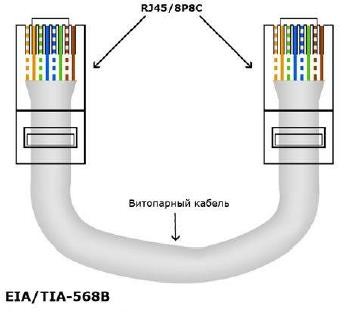 Отчет проверки схемыПорядок проверки электроустановки перед подачей напряжения.Окончанием выполнения работ считается сообщение участника аккредитованным экспертам. Эксперты фиксируют время окончания работ в отчёте. Участник имеет право со- общить об окончании работ досрочно. В этом случае остаток времени можно будет исполь- зовать во второй и третьей попытках. Возможность использования второй и третьей попытки предоставляется только участникам, завершившим выполнение задания раньше отведённого времени.Условия, которые необходимо выполнить перед тем, как сообщить об окончании вы- полнения работ:Убран инструмент, очищено рабочее место;Подготовлены измерительные приборы и приспособления для проведения испыта- ний и измерений;Закрыты крышки электрооборудования и кабеленесущих систем предусмотренные конструкцией;Нет открытых проводок, кроме предусмотренных заданием;Заполнен отчёт. Отчёт заполняется согласно шаблона (приложение 2);Назначенная группа экспертов проводит проверку выполнения условий.Проверка чистоты рабочего места по окончании работ, наличие повреждений и травм. Данные заносятся в оценочную ведомость.Проверка подготовки разъёмов и приборов для проведения испытаний.Проверка закрытия крышек электрооборудования и кабеленесущих систем. Отсут- ствие открытых проводок, кроме предусмотренных заданием. В случае не выполнения - не принимается, и участник может воспользоваться второй/третьей попытками.Проверяется заполнение отчёта:Участник заполнил 100% полей – эксперты переходят к визуальному осмотру.Участник заполнил более 50% полей - эксперты указывают на незаполненные поля, заполняют их, фиксируют в оценочной ведомости (оформление отчёта – 0) и переходят к ви- зуальному осмотру.Участник заполнил менее 50% полей - отчёт не принимается, и участник может воспользоваться второй/третьей попытками.Визуальный осмотр. Перед проведением испытаний, эксперты проводят визуальный осмотр электроустановки с целью выявления явно выраженных ошибок, способных нанести вред оборудованию и безопасности окружающих. При обнаружении, проведение испытаний не производится до устранения, участник может воспользоваться второй/третьей попытками. В случае отсутствия ошибок, участник проводит измерения (сопротивление/наличие цепи заземления, сопротивления изоляции) и фиксирует полученные значения в отчёте. По окон- чании испытаний, эксперты заносят данные в оценочную ведомость.Коммуникативные и межличностные навыки общения оценивается в процессе устно- го представления отчета. Участник должен четко понимать значение отчета, методику про- ведения испытаний и анализ результатов, в доступной и понятной форме донести содержа- ние до экспертов. Участник может предложить свои варианты модернизации и инноваций.Измерение сопротивления заземляющих проводников.Участник, в присутствии экспертов, проводит измерения сопротивления заземляющих проводников/наличие цепи. Эксперты фиксируют полученные значения в отчёте. Получен- ные значения должны соответствовать нормативным документам. Подача напряжения осу- ществляется только на электроустановку, соответствующую безопасности.Измерение сопротивления изоляции.Участник, в присутствии экспертов, должен провести измерения сопротивления изо- ляции фазных и нулевого проводников относительно заземляющего проводника. Для этого участник подготавливает разъёмы с соединёнными вместе проводниками L1+L2+L3+N и PE.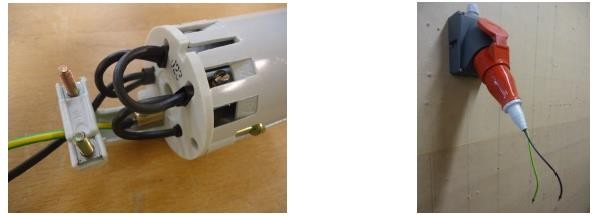 Подготовленные разъёмы соединяется с соответствующими разъёмами ЭУ. К полу- ченным проводникам подключаются электроды мегомметра. Напряжение - 500В.Необходимо провести следующие измерения:Измерение Rиз вводного кабеля от XP до QF1.Измерение Rиз всех остальных проводников. Все автоматические выключатели в положение - включено.Измерение Rиз проводников от КМ до силовых разъёмов (М1,М2,М3) – 3 замера. 4 Измерение Rиз цепи 24В, между "+" и "-". Напряжение – 250 В.Полученные значения должны соответствовать нормативным документам. Подача на- пряжения осуществляется только на электроустановку, соответствующую безопасности.Модуль 2: Поиск неисправностей.Участнику необходимо выполнить поиск неисправностей, внесенных в установку членами жюри, отметить их на схеме и кратко описать.Требования для Модуля 2 Поиск неисправностей:Электроустановка может содержать:Цепь освещения;Розеточная цепь;Силовая цепь;Цепь управления;Типы неисправностей, которые могут быть внесены:неправильный цвет проводника;неправильная фазировка;короткое замыкание;разрыв цепи;Interconnection (взаимная связь)На рисунке представлены стандартные символы неисправностей;По завершению всеми участниками этого модуля, в день С4 они могут увидеть вне- сенные неисправности.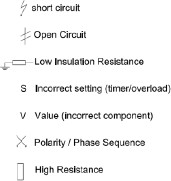 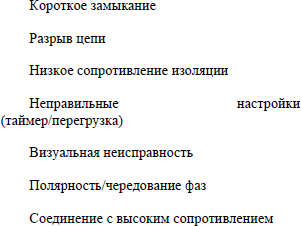 Для выполнения требований данного модуля, участникам необходимо принести с со- бой на демонстрационный экзамен собственные контрольные приборы. Приборы должны соответствовать требованиям Принимающей страны в области техники безопасности.Модуль 3: Программирование.Участнику необходимо создать программу управления реле согласно задания. Среда про- граммирования – FBD.КРИТЕРИИ ОЦЕНКИВ данном разделе определены критерии оценки и количество начисляемых баллов (субъек- тивные и объективные). Общее количество баллов задания по всем критериям оценки со- ставляет – 97.Таблица 2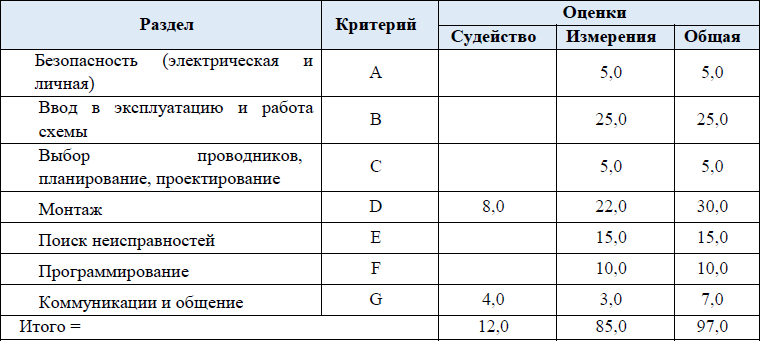 Отчет проверки схемы (образец)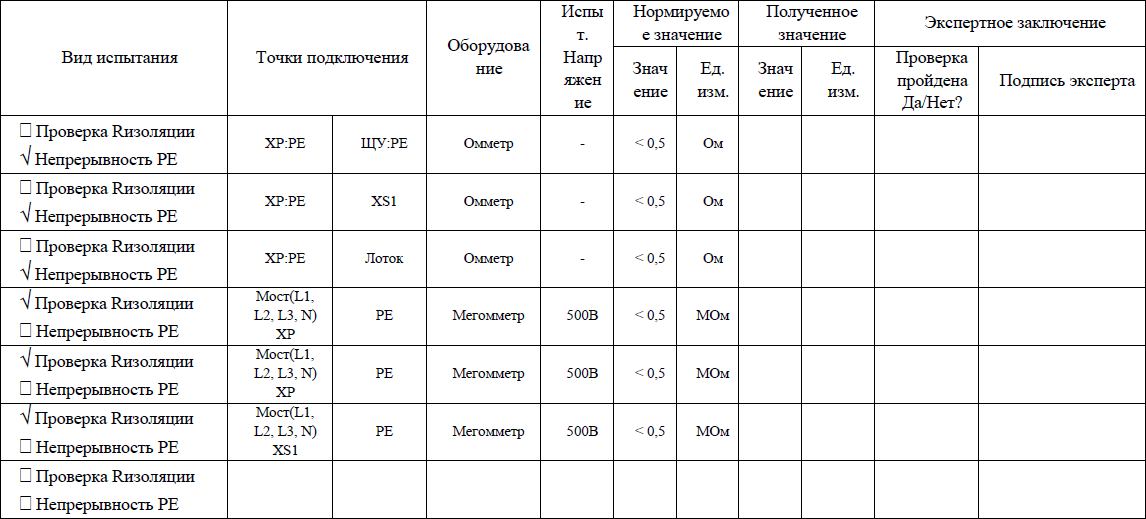 Отчет проверки схемыФИО участника 	 Рабочее место 	                                                                                                                              Регион 	 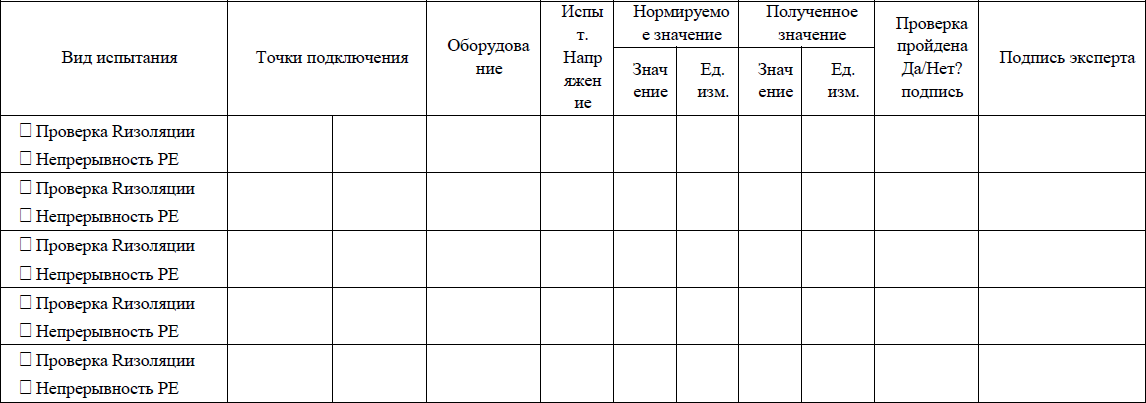 Настоящим подтверждаю, что электроустановка готова к подаче напряжения. Сопротивление изоляции проводников соответствует требованиям безопасности. Проводники подключены в соответствии с монтажными и принципиальными схемами. Отсутствует короткое за- мыкание, открытые токопроводящие линии заземлены.Участник	Эксперт	Эксперт	Эксперт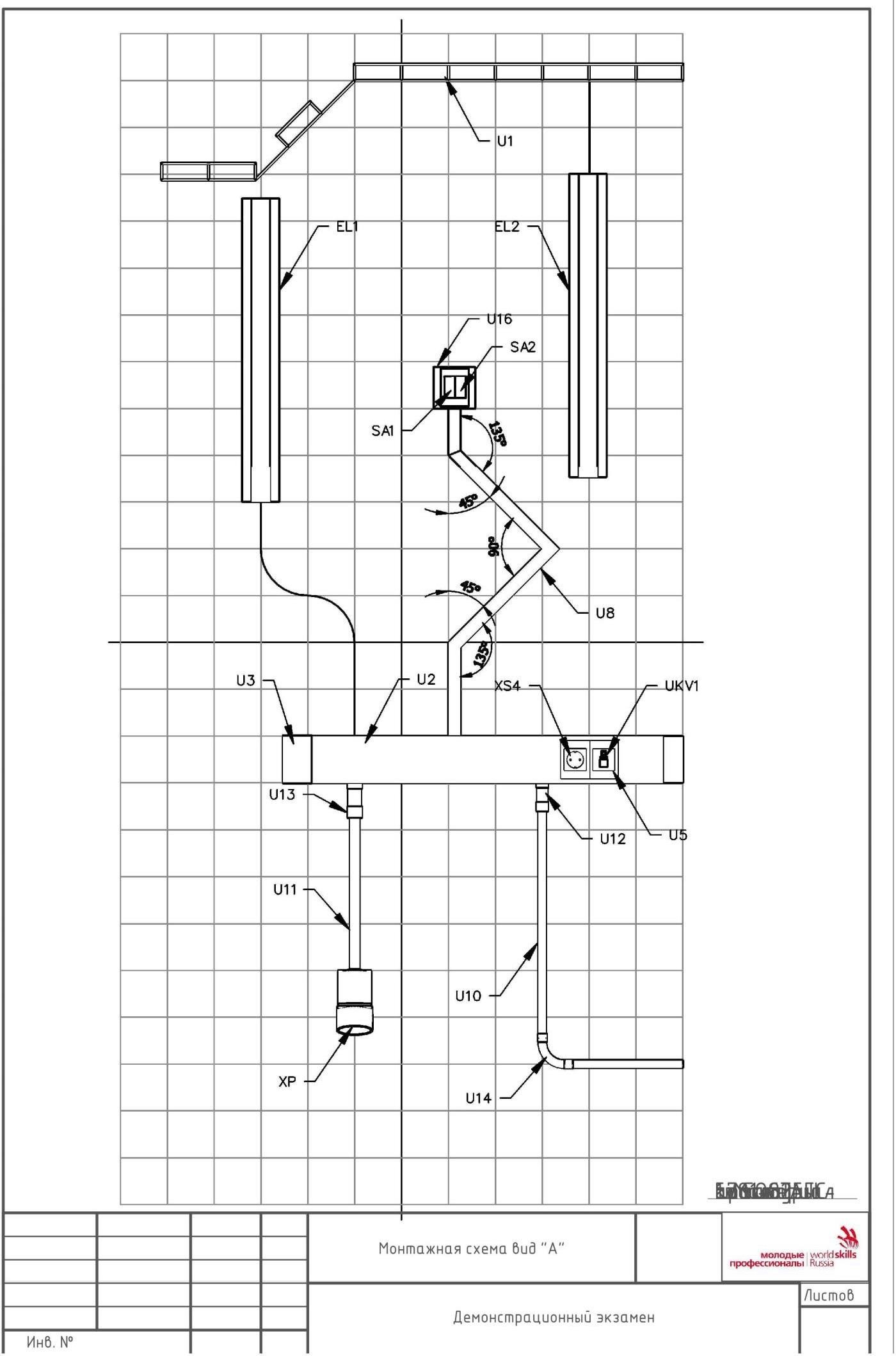 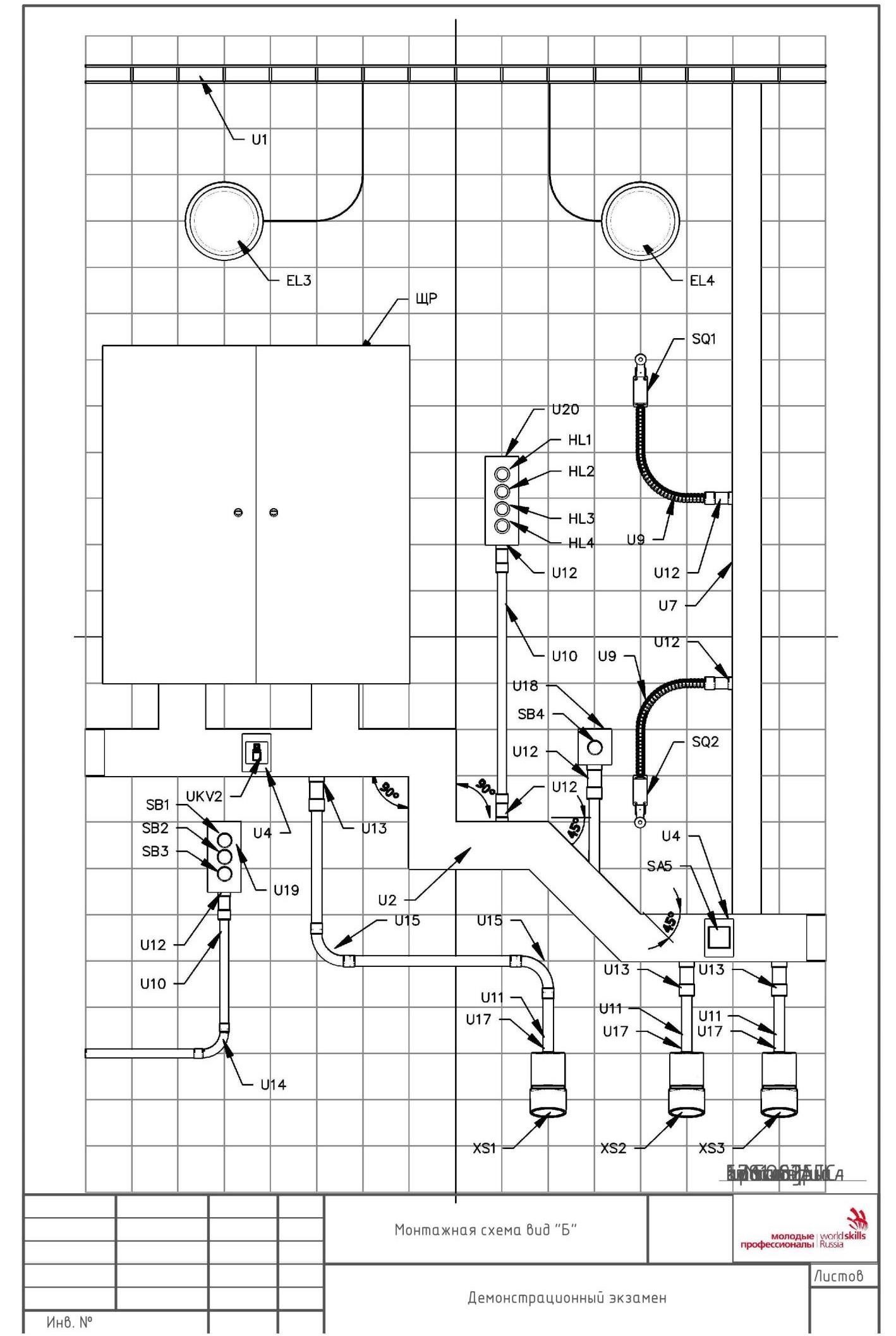 126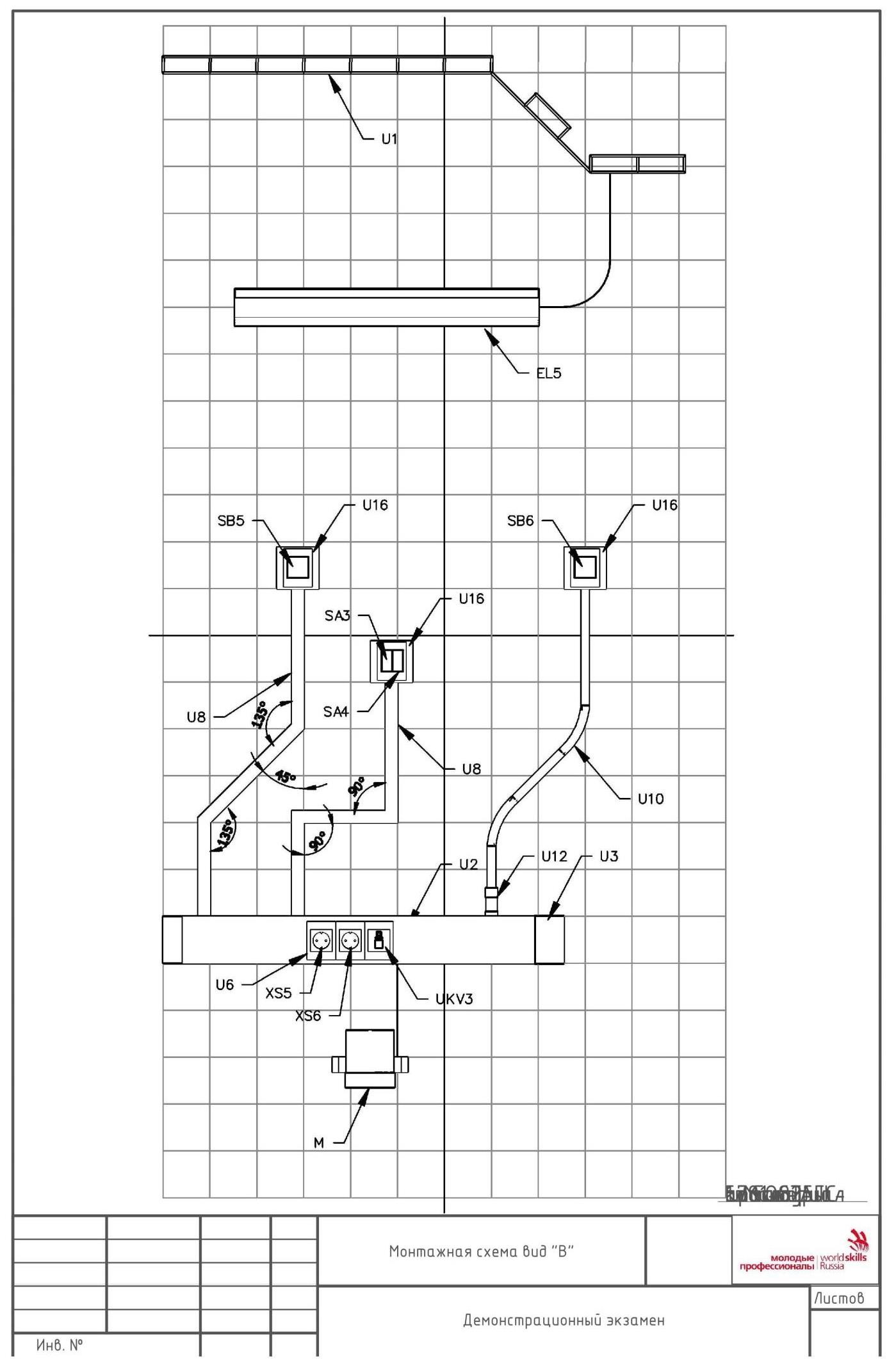 127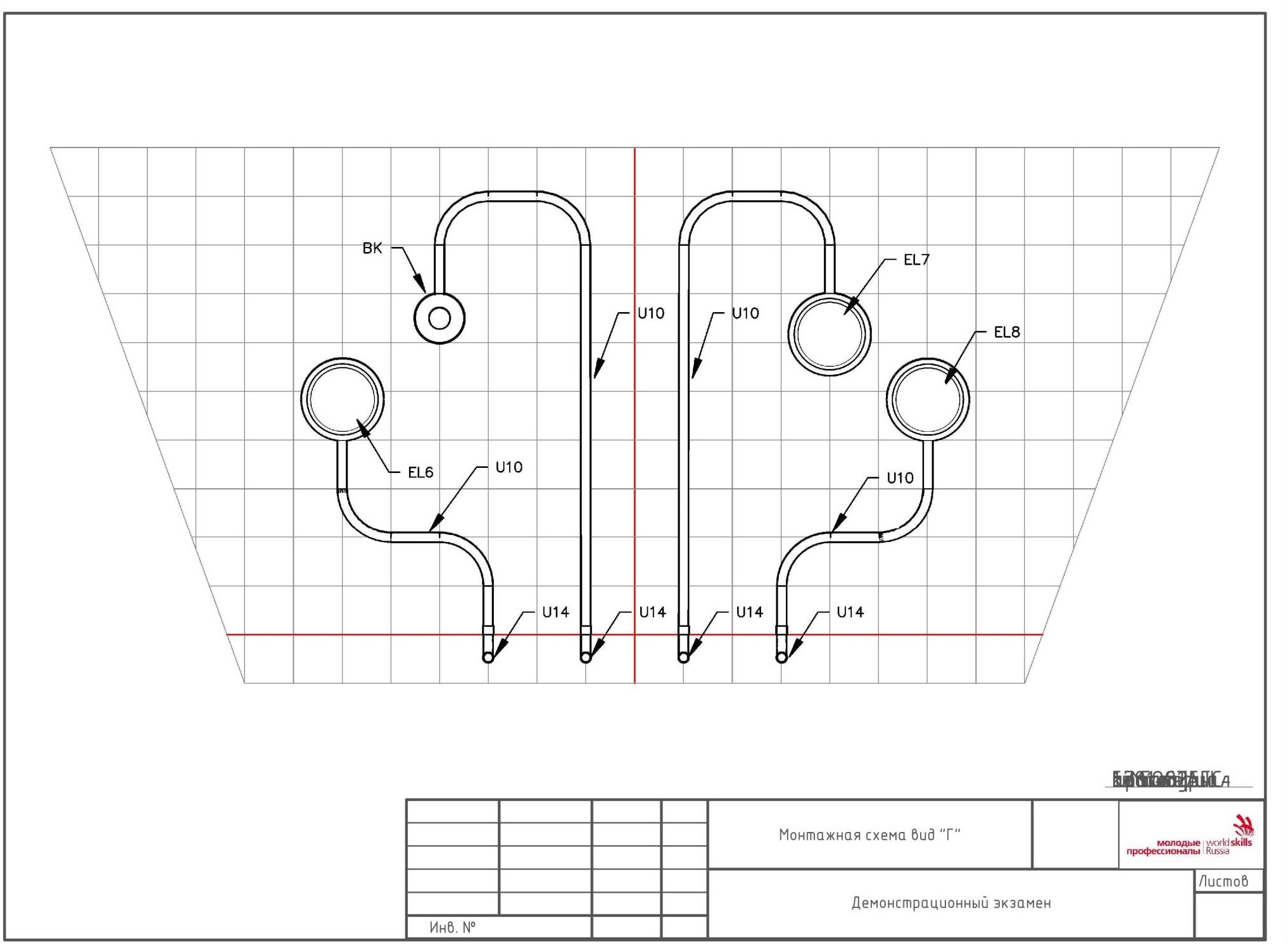 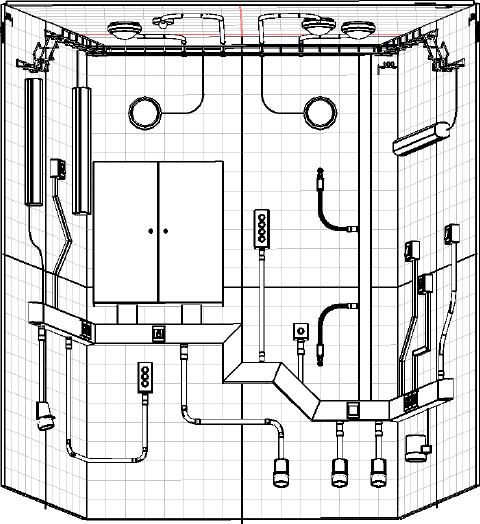 План проведения демонстрационного экзамена по стандартам Ворлдскилс РоссияПлан работы участников и экспертов день С-1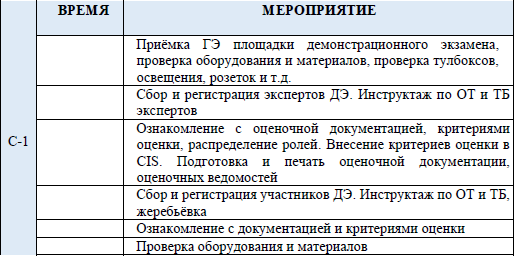 План работы участников и экспертов день С-1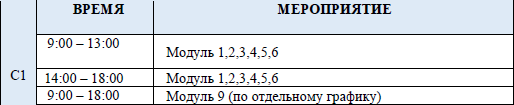 План работы участников и экспертов день С-2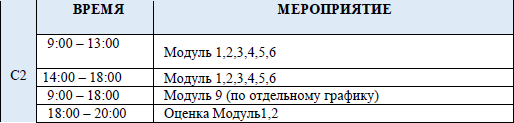 План работы участников и экспертов день С-3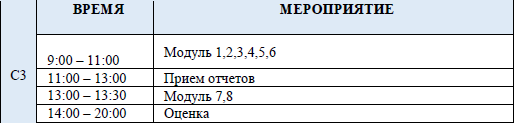 *Если на экзамене работа участников проходит в две смены, расписание на вторую смену составляется по аналогии, включая перерыв на обед 1 час.План проведения демонстрационного экзамена корректируется главным экспертом площадки проведения демонстрационного экзамена в зависимости от времени, выделенного на площадке проведения демонстрационного экзамена, количества участников и рабочих мест.План застройки площадки для проведения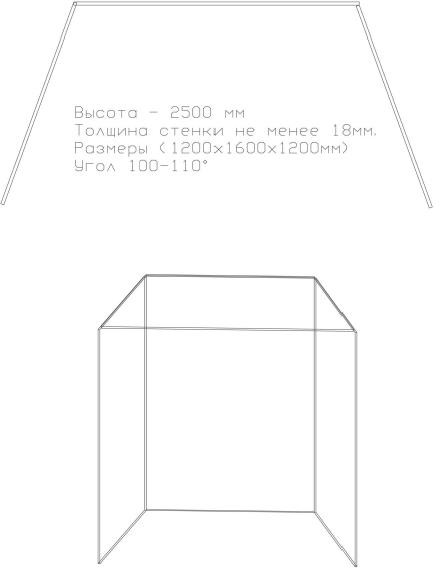 Конкурсная площадка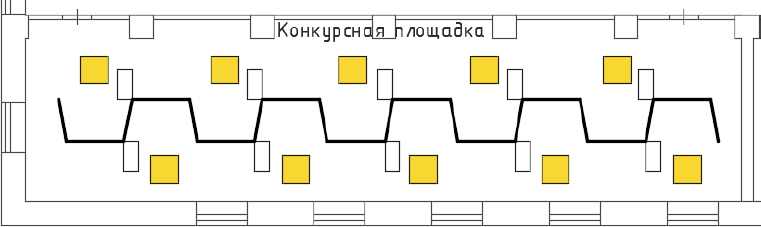 2. КОМПЛЕКТ ОЦЕНОЧНОЙ ДОКУМЕНТАЦИИ №2для демонстрационного экзамена по стандартам Ворлдскиллс Россия по компетенции «Электромонтаж»Паспорт Комплекта оценочной документации №2Комплект оценочной документации по компетенции «Электромонтаж» разработан в целях организации и проведения демонстрационного экзамена по стандартам Ворлдскиллс Россия по компетенции «Электромонтаж».Перечень знаний, умений, навыков в соответствии со Спецификацией стандарта ком- петенции «Электромонтаж», проверяемый в рамках комплекта оценочной документации.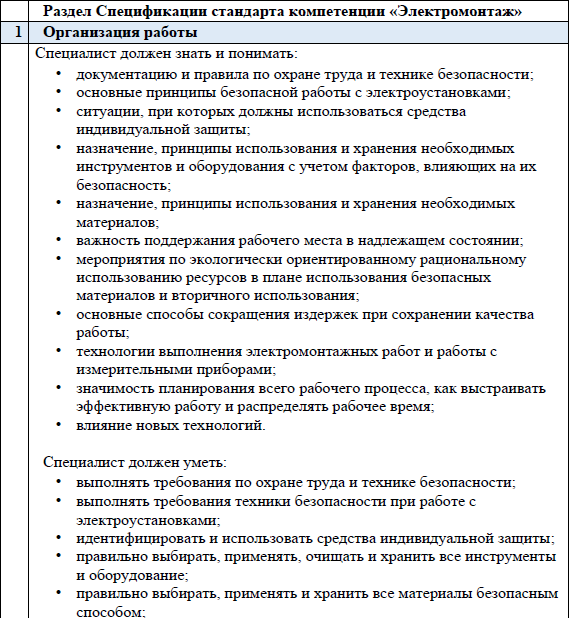 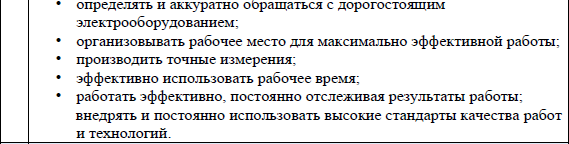 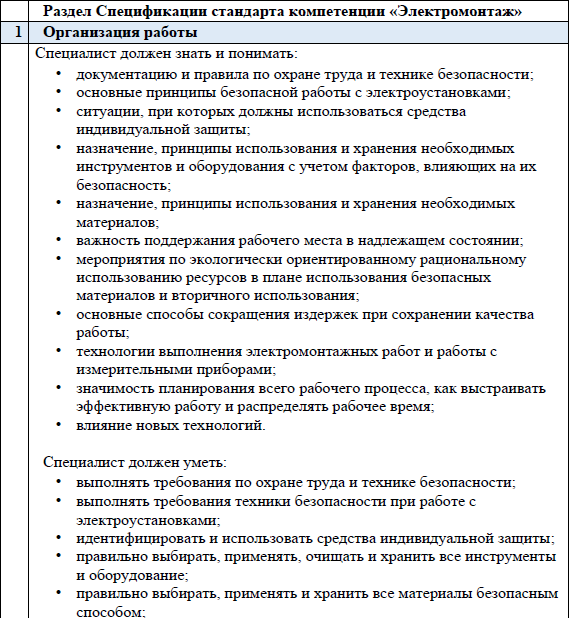 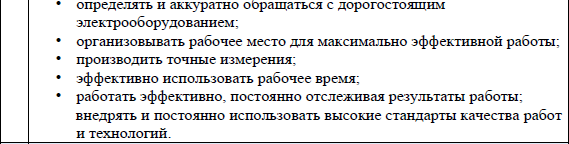 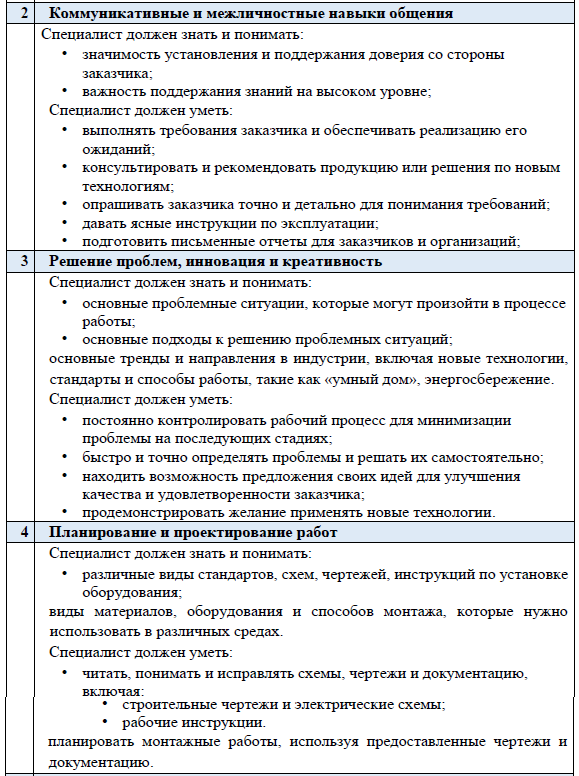 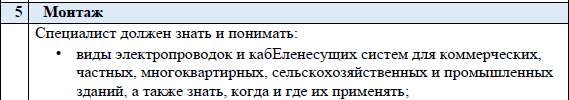 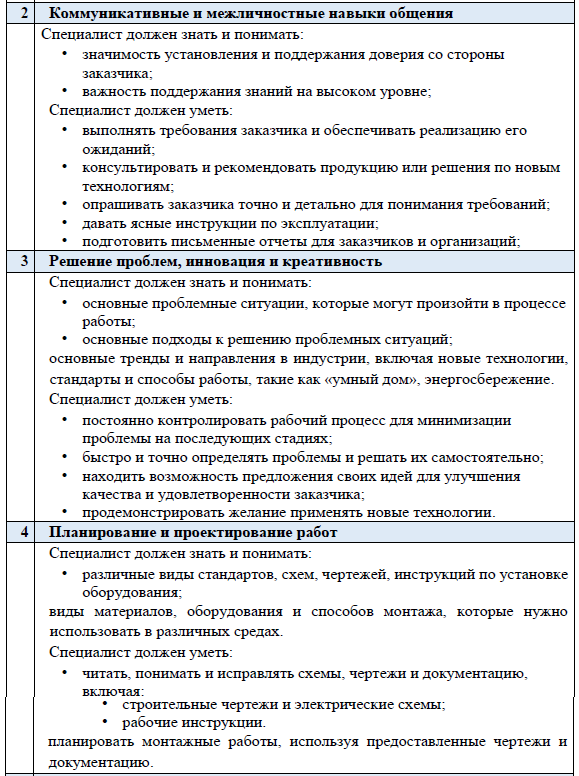 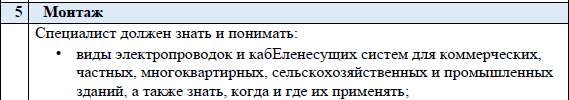 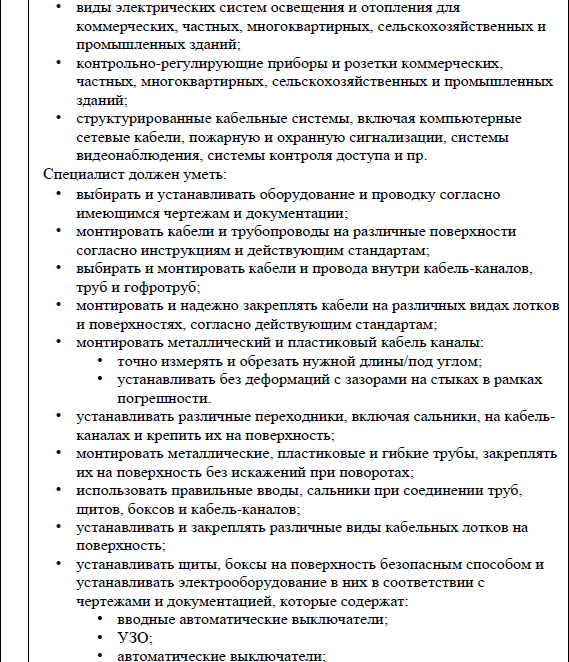 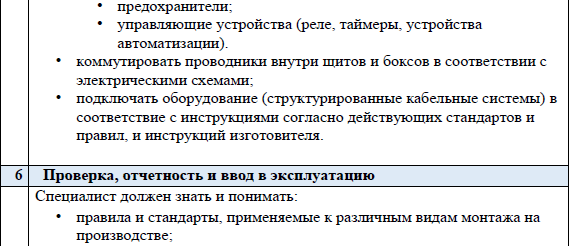 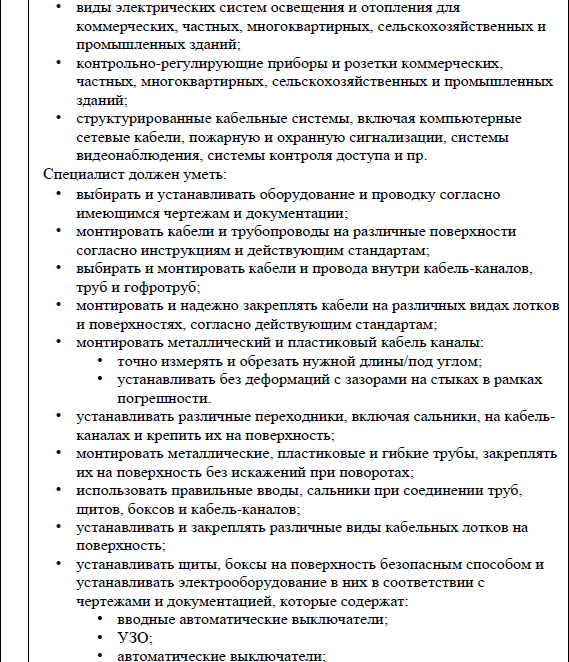 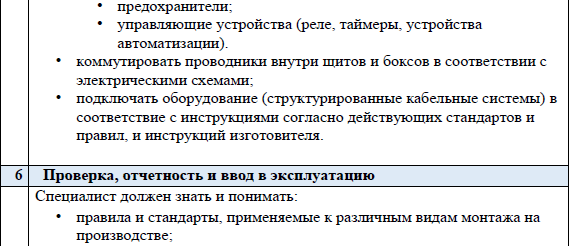 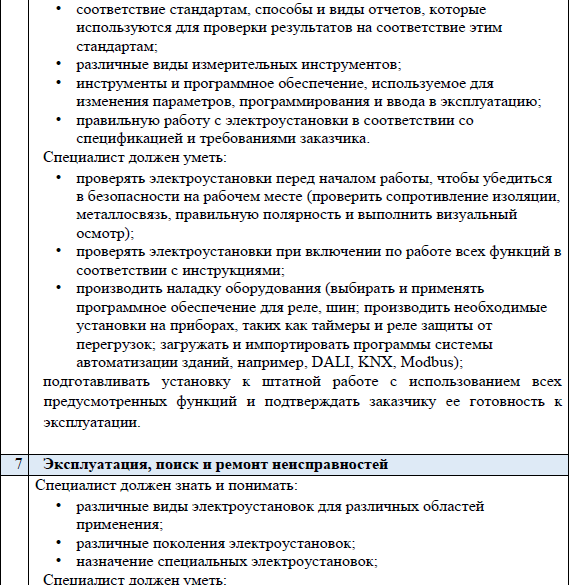 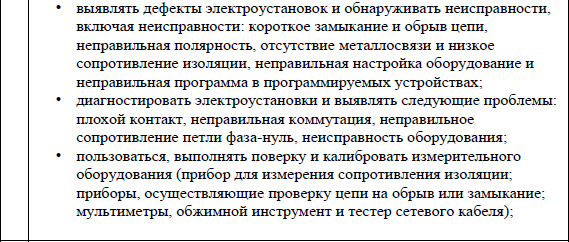 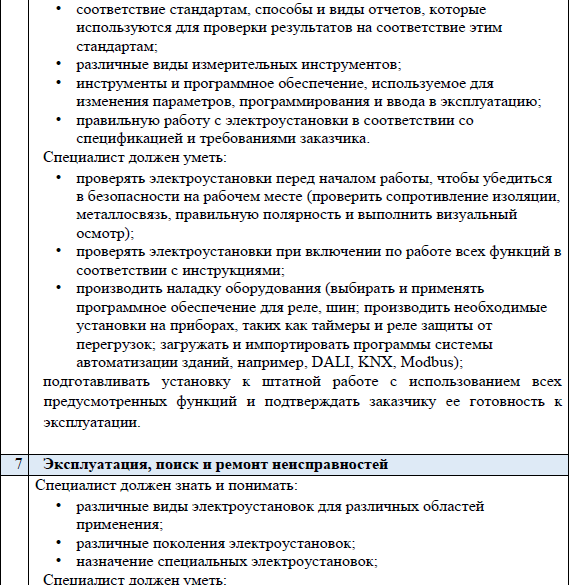 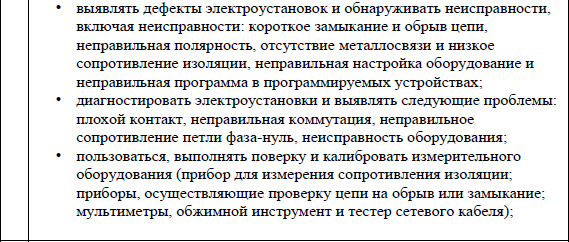 Обобщенная оценочная ведомостьВ данном разделе определяются критерии оценки и количество начисляемых баллов (субъективные и объективные).Общее количество баллов задания/модуля по всем критериям оценки составляет 79,4.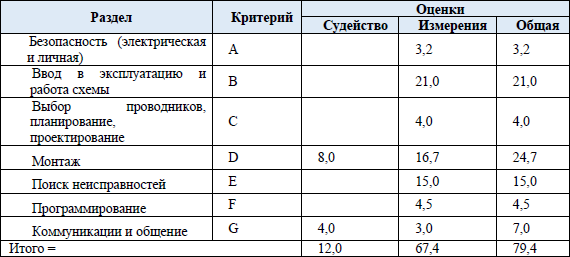 Количество экспертов, участвующих в оценке выполнения заданияМинимальное количество экспертов, участвующих в оценке демонстрационного эк- замена по стандартам Ворлдскиллс Россия по компетенции «18-Электромонтаж» - 6 чело- век.Дополнительное количество экспертов рассчитывается исходя из количества участни- ков демонстрационного экзамена.3 эксперта на 10 участников.Инфраструктурный лист к КОД№2 – Приложение №3 к Оценочным материаламСхема оценки для КОД №2 – Приложение №4 к Оценочным материалам.Задание для демонстрационного экзамена по стандартам Ворлдскиллс Россия по компетенции «Электромонтаж» (образец)Задание включает в себя следующие разделы:Формы участияМодули задания и необходимое время Критерии оценкиНеобходимые приложенияКоличество часов на выполнение задания: 11 ч.ФОРМЫ УЧАСТИЯ ИндивидуальнаяМОДУЛИ ЗАДАНИЯ И НЕОБХОДИМОЕ ВРЕМЯМодули и время сведены в таблице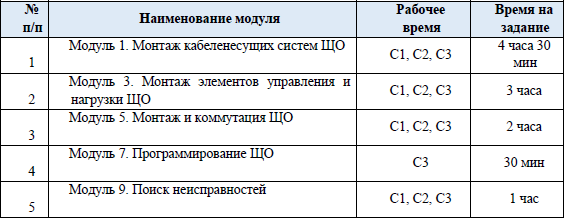 Модуль 1. Монтаж в промышленной и гражданской отраслях.Участнику необходимо выбрать оборудование, провода и кабели, выполнить монтаж кабеленесущих систем, распределительного щита, разработать проект выполнения задания, руководствуясь алгоритмами управления, описанием и схемами.Описание управления освещением.Включение SA5 включает EL2, через 5 сек. включается М. Выключение SA5 отклю- чает EL2, через 60 сек. отключается М. Кратковременное нажатие на SB5, SB6 вызывает включение/отключение EL1.BK получает питание после включения QF и при наличии движения подает питание на катушку КМ. Включен SA1 (SA2-отключен) и Вкл. ВК (наличие движения) => Вкл. KM1 (модульный контактор). => Вкл. EL6 на 5 сек. => Вкл. EL7 на 3сек. => Вкл. EL8 на 2сек. (циклическое повторение). При отключении (отсутствии движения) датчика движения цикл прерывается. При Вкл. SA2 цикл останавливается и вкл. EL3 (срабатывание ВК не вызывает реакции системы).Включен SA2 (SA1-отключен) Вкл. EL6, EL7, EL8 (срабатывание ВК не вызывает реакции системы).Выключены SA1, SA2. – исходное состояние все светильники с выходов логическо- го реле отключены.Включен SA3 (SA4- отключен) => Включаются EL4, EL5 поочередно с периодом 5сек.Включен SA4 (SA3 - Включен) => Включаются EL4, EL5.Выключен SA3 (SA4 - Включен) => Выключаются EL4, EL5 и включается EL3.Выключены SA1, SA2, SA3, SA4 – исходное состояние все светильники с выходов логиче- ского реле отключены.Цепь управления может быть обесточена в любой момент кнопочным выключателем«Аварийный стоп» (с фиксацией).Информационные розетки UKV1 и UKV3 соединяются между собой.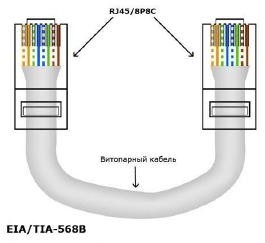 Отчет проверки схемыПорядок проверки электроустановки перед подачей напряжения.Окончанием выполнения работ считается сообщение участника экспертам. Эксперты фикси- руют время окончания работ в отчёте. Участник имеет право сообщить об окончании работ досрочно. В этом случае остаток времени можно будет использовать во второй и третьей по- пытках. Возможность использования второй и третьей попытки предоставляется только уча- стникам, завершившим выполнение задания раньше отведённого времени.Условия, которые необходимо выполнить перед тем, как сообщить об окончании вы- полнения работ:Убран инструмент, очищено рабочее место;Подготовлены измерительные приборы и приспособления для проведения испыта- ний и измерений;Закрыты крышки электрооборудования и кабеленесущих систем предусмотренные конструкцией;Нет открытых проводок, кроме предусмотренных заданием;Заполнен отчёт. Отчёт заполняется согласно шаблона (приложение 2); Назначенная группа экспертов проводит проверку выполнения условий.Проверка чистоты рабочего места по окончании работ, наличие повреждений и травм. Данные заносятся в оценочную ведомость.Проверка подготовки разъёмов и приборов для проведения испытаний.Проверка закрытия крышек электрооборудования и кабеленесущих систем. Отсут- ствие открытых проводок, кроме предусмотренных заданием. В случае не выполнения - не принимается, и участник может воспользоваться второй/третьей попытками.Проверяется заполнение отчёта:Участник заполнил 100% полей – эксперты переходят к визуальному осмотру.Участник заполнил более 50% полей - эксперты указывают на незаполненные поля, заполняют их, фиксируют в оценочной ведомости (оформление отчёта – 0) и переходят к ви- зуальному осмотру.Участник заполнил менее 50% полей - отчёт не принимается, и участник может вос- пользоваться второй/третьей попытками.Визуальный осмотр. Перед проведением испытаний, эксперты проводят визуальный осмотр электроустановки с целью выявления явно выраженных ошибок, способных нанести вред оборудованию и безопасности окружающих. При обнаружении, проведение испытаний не производится до устранения, участник может воспользоваться второй/третьей попытками. В случае отсутствия ошибок, участник проводит измерения (сопротивление/наличие цепи заземления, сопротивления изоляции) и фиксирует полученные значения в отчёте. По окон- чании испытаний, эксперты заносят данные в оценочную ведомость.Коммуникативные и межличностные навыки общения оценивается в процессе устно- го представления отчета. Участник должен четко понимать значение отчета, методику про- ведения испытаний и анализ результатов, в доступной и понятной форме донести содержа- ние до экспертов. Участник может предложить свои варианты модернизации и инноваций.Измерение сопротивления заземляющих проводников.Участник, в присутствии экспертов, проводит измерения сопротивления заземляющих проводников/наличие цепи. Эксперты фиксируют полученные значения в отчёте. Получен- ные значения должны соответствовать нормативным документам. Подача напряжения осу- ществляется только на электроустановку, соответствующую безопасности.Измерение сопротивления изоляции.Участник, в присутствии экспертов, должен провести измерения сопротивления изо- ляции фазных и нулевого проводников относительно заземляющего проводника. Для этого участник подготавливает разъёмы с соединёнными вместе проводниками L1+L2+L3+N и PE.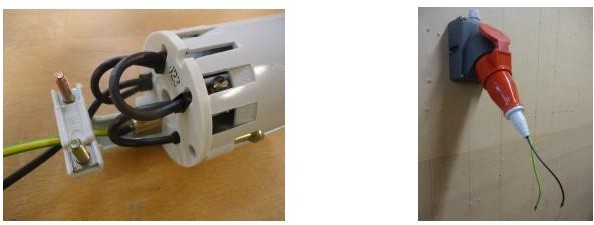 Подготовленные разъёмы соединяется с соответствующими разъёмами ЭУ. К полу- ченным проводникам подключаются электроды мегомметра. Напряжение - 500В. Необходимо провести следующие измерения:Измерение Rиз вводного кабеля от XP до QF1.Измерение Rиз всех остальных проводников. Все автоматические выключатели в положе- ние - включено.Измерение Rиз проводников от КМ до силовых разъёмов (М1, М2, М3) – 3 замера.Полученные значения должны соответствовать нормативным документам. Подача на- пряжения осуществляется только на электроустановку, соответствующую безопасности.Модуль 2: Поиск неисправностей.Участнику необходимо выполнить поиск неисправностей, внесенных в установку членами жюри, отметить их на схеме и кратко описать.Требования для Модуля 2 Поиск неисправностей:Электроустановка может содержать:Цепь освещения;Розеточная цепь;Силовая цепь;Цепь управления;Типы неисправностей, которые могут быть внесены:неправильный цвет проводника;неправильная фазировка;короткое замыкание;разрыв цепи;Interconnection (взаимная связь)На рисунке представлены стандартные символы неисправностей;По завершению всеми участниками этого модуля, в день С4 они могут увидеть внесенные неисправности.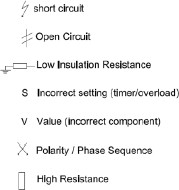 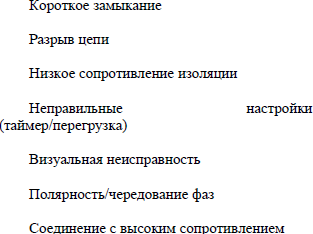 Для выполнения требований данного модуля, участникам необходимо принести с со- бой на экзамена собственные контрольные приборы. Приборы должны соответствовать тре- бованиям Принимающей страны в области техники безопасности.Модуль 3: Программирование.Участнику необходимо создать программу управления реле согласно задания. Среда программирования – FBD.КРИТЕРИИ ОЦЕНКИВ данном разделе определены критерии оценки и количество начисляемых баллов (субъективные и объективные). Общее количество баллов задания по всем критериям оценки составляет – 79,4Таблица 2.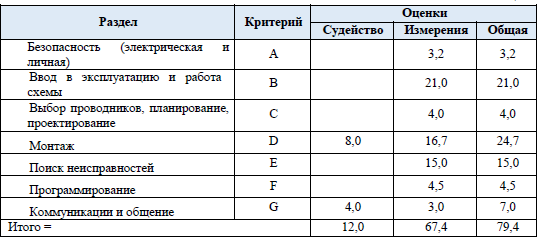 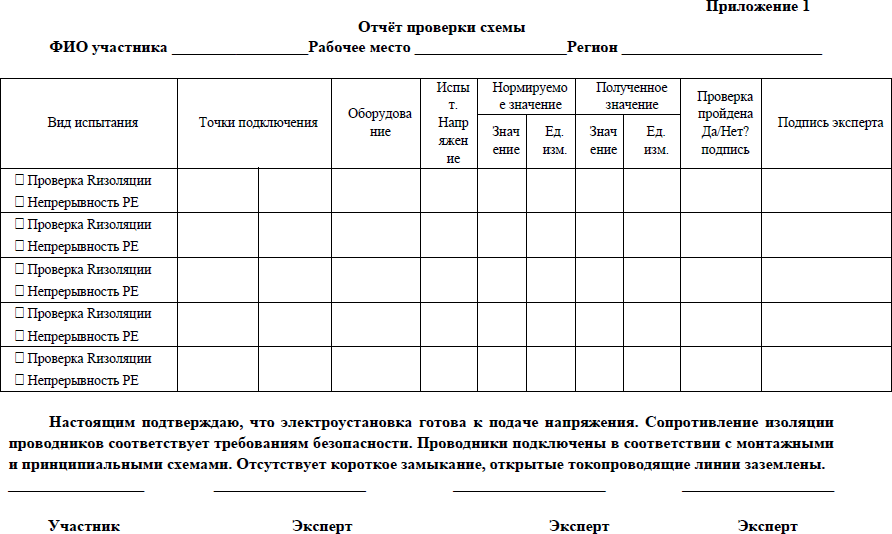 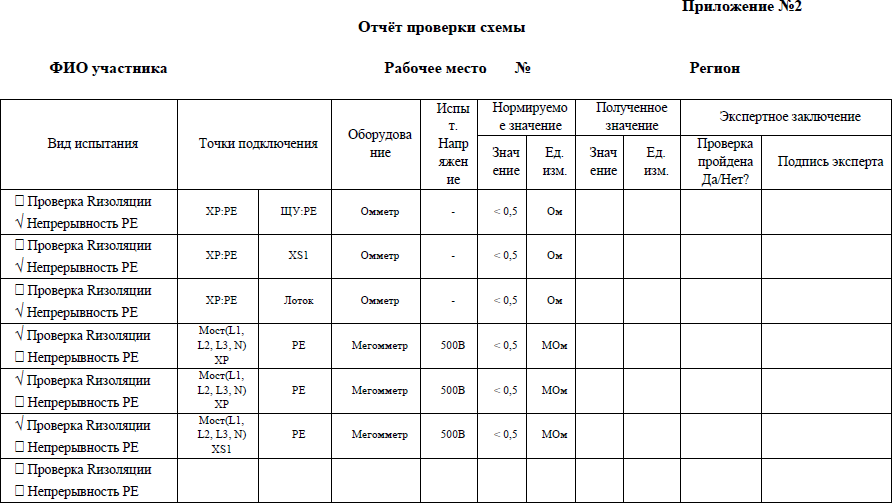 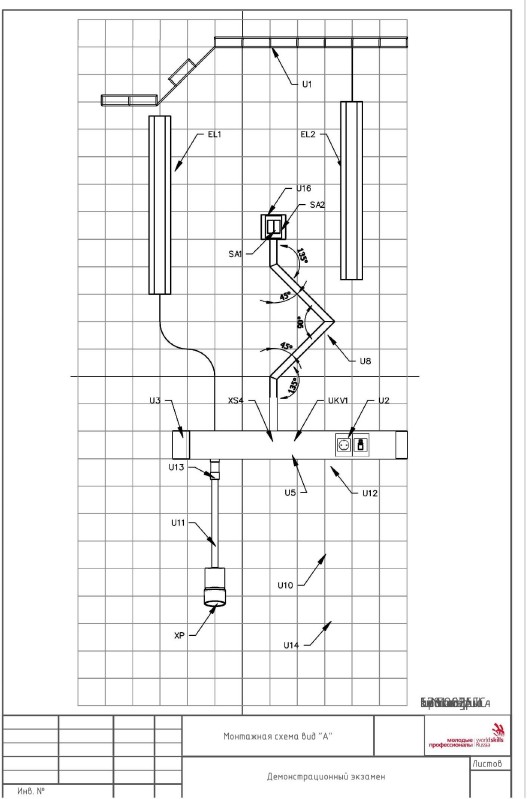 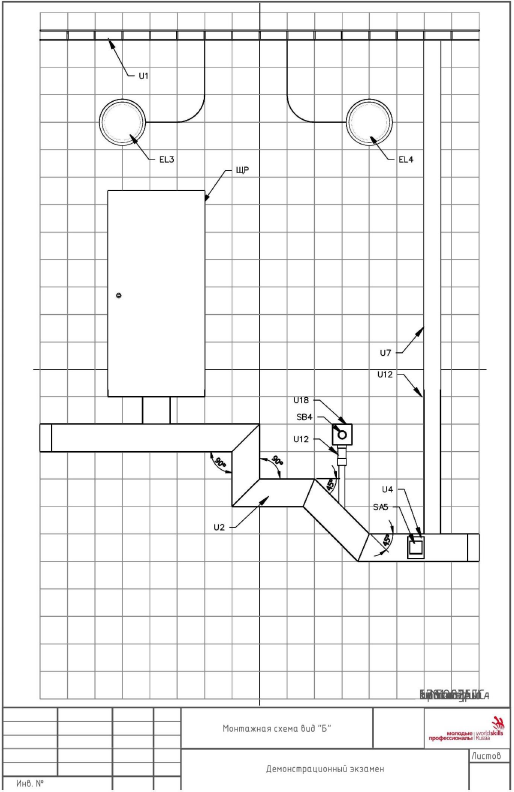 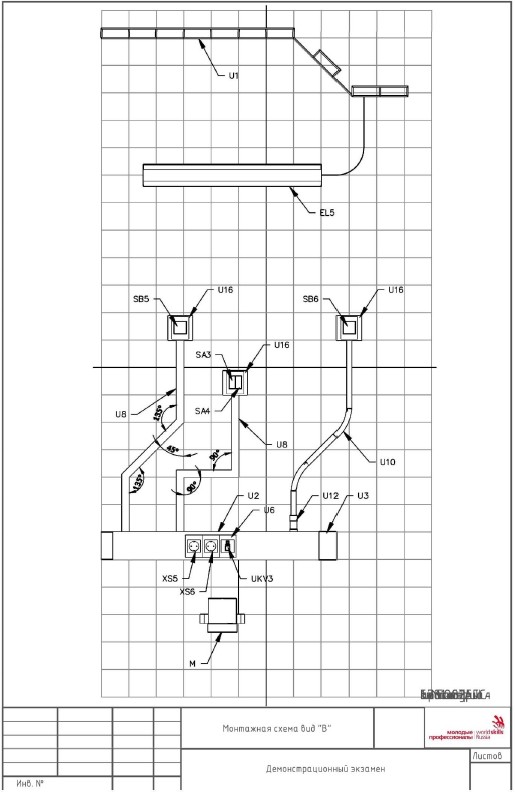 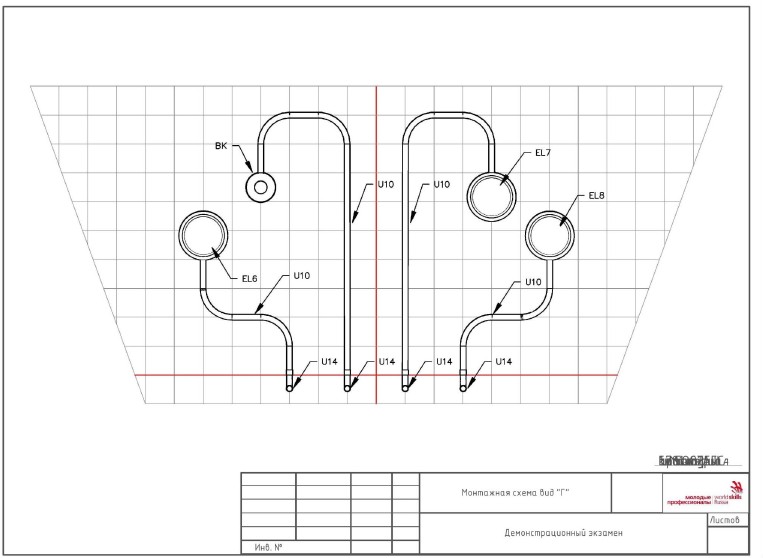 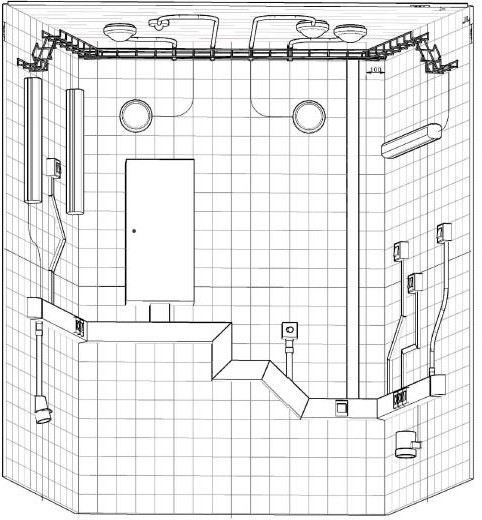 План проведения демонстрационного экзамена по стандартамВорлдскиллс РоссияПлан работы участников и экспертов день С-1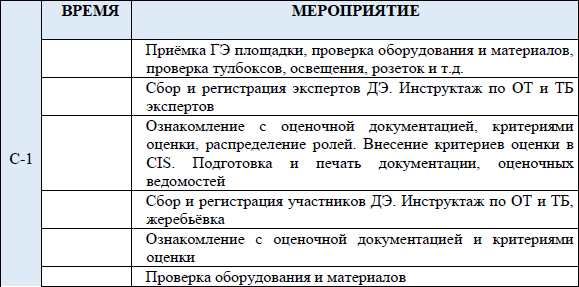 План работы участников и экспертов день С-1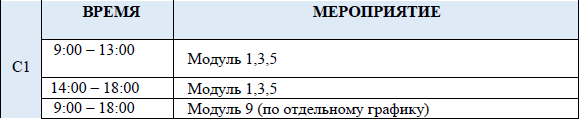 План работы участников и экспертов день С-2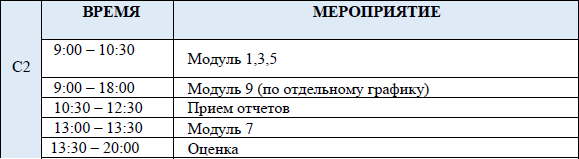 *Если на экзамене работа участников проходит в две смены, расписание на вторую смену составляется по аналогии, включая перерыв на обед 1 час.План проведения демонстрационного экзамена корректируется главным экспертом площадки проведения демонстрационного экзамена в зависимости от времени, выделенного на площадке проведения демонстрационного экзамена, количества участников и рабочих мест.План застройки площадки проведения демонстрационного экзамена по стандартам Ворлдскиллс Россия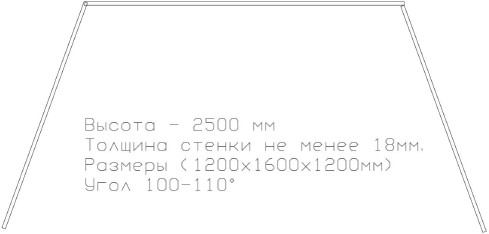 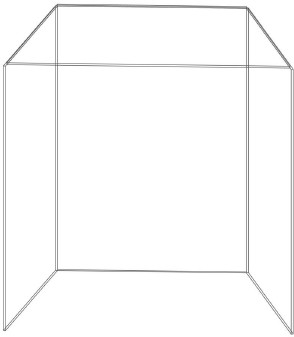 Конкурсная площадка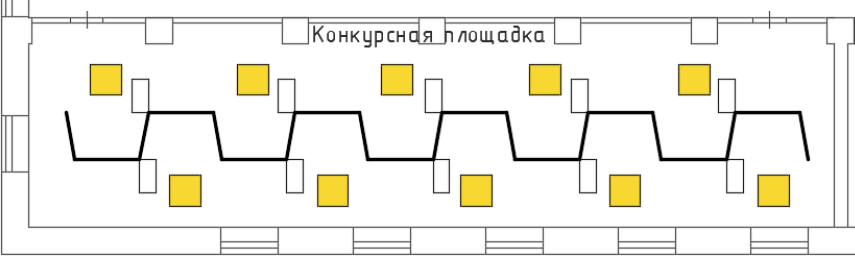 КОМПЛЕКТ ОЦЕНОЧНОЙ ДОКУМЕНТАЦИИ №3 для демонстрационного экзаменапо стандартам Ворлдскиллс Россия по компетенции «Электромонтаж»Паспорт комплекта оценочной документации (КОД) №3 по компетенции«Электромонтаж»Разработан в целях организации и проведения демонстрационного экзамена по стан- дартам Ворлдскиллс Россия по компетенции «Электромонтаж».Перечень знаний, умений, навыков в соответствии со Спецификацией стандарта компетенции «Электромонтаж», проверяемый в рамках комплекта оценочной документации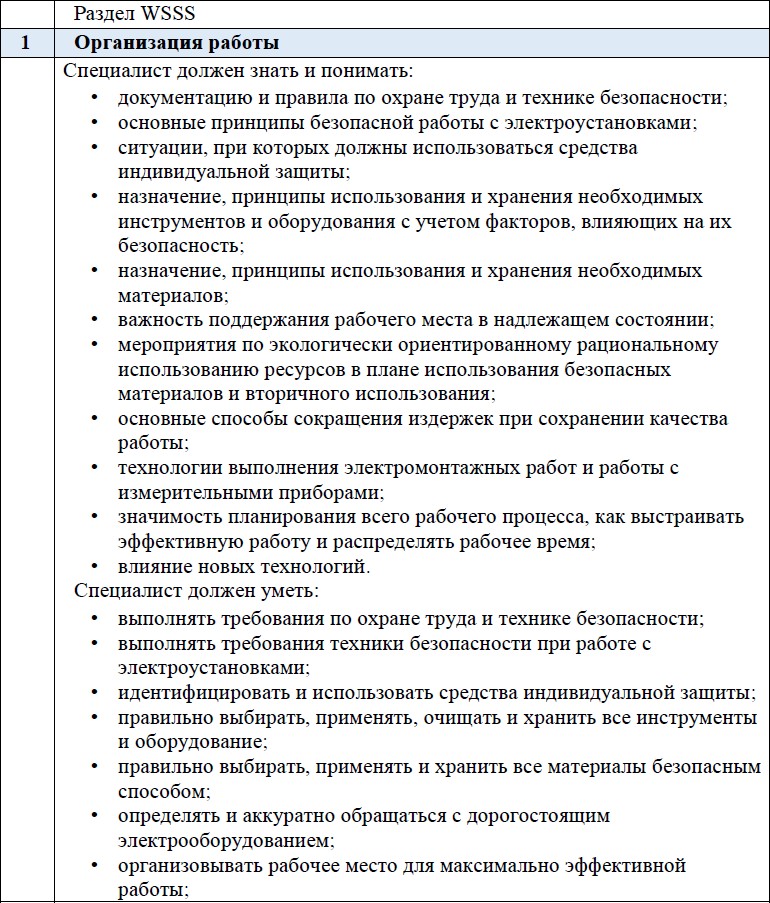 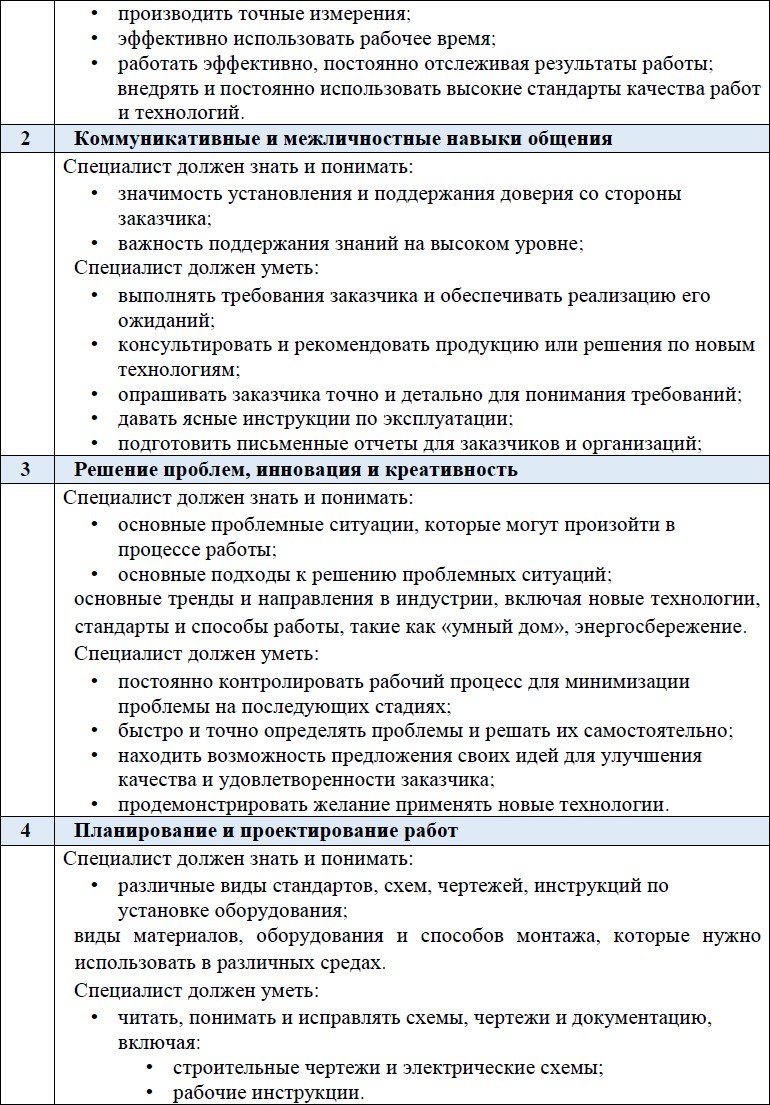 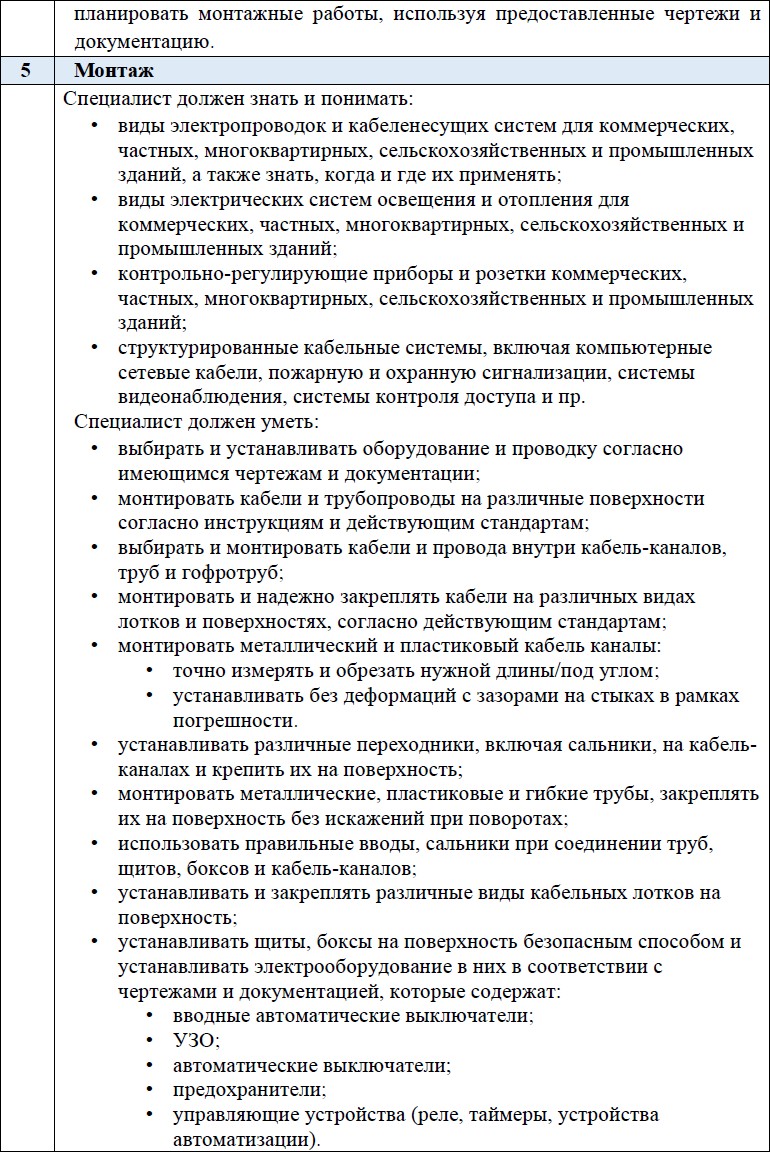 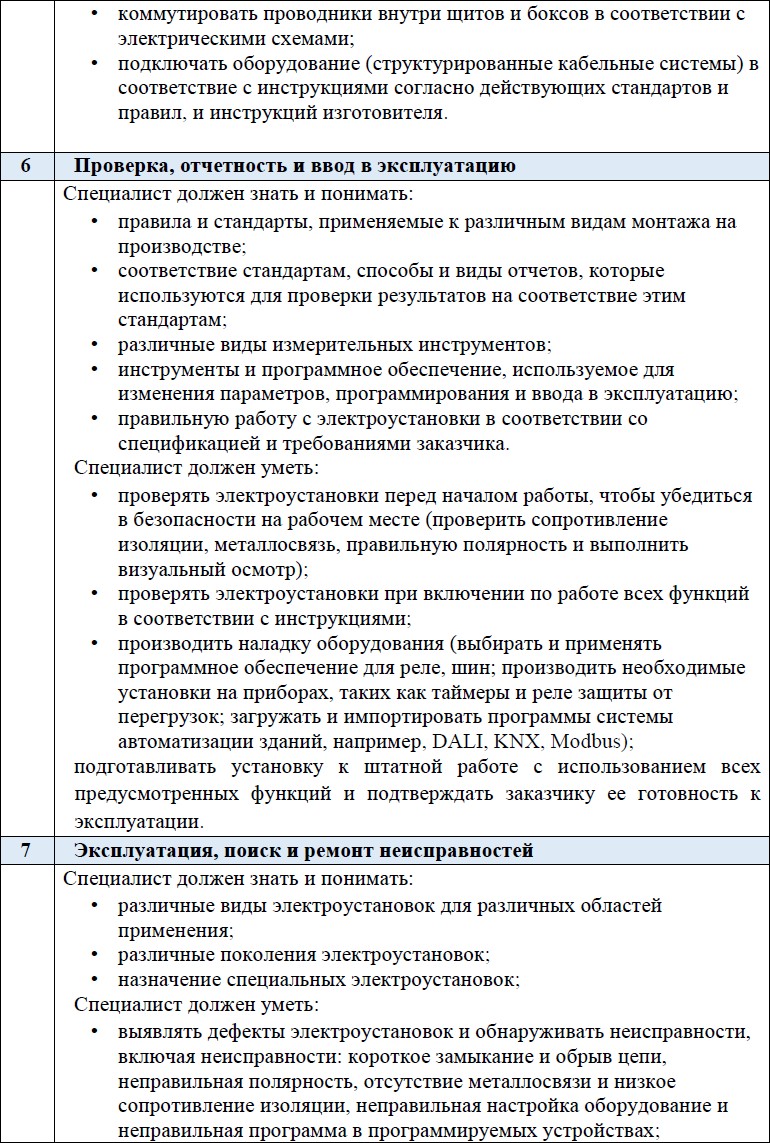 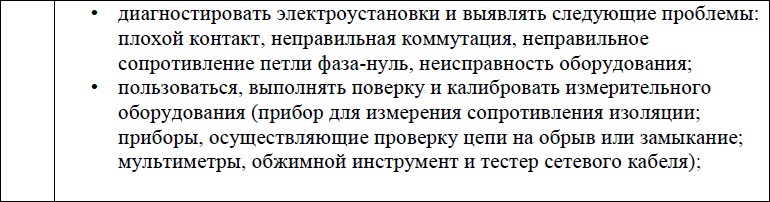 Обобщенная оценочная ведомостьВ данном разделе определяются критерии оценки и количество начисляемых баллов (субъективные и объективные)Общее количество баллов задания/модуля по всем критериям оценки составляет 70,05.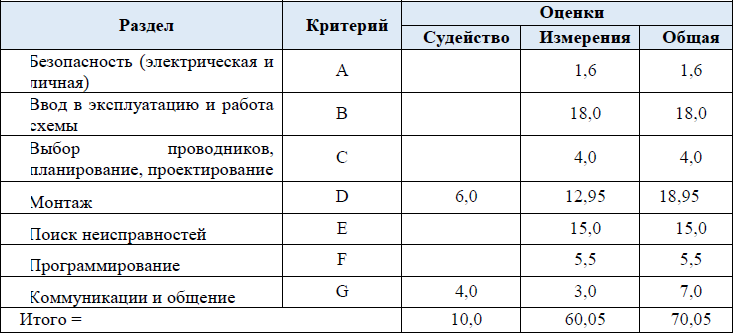 Количество экспертов, участвующих в оценке выполнения заданияМинимальное количество экспертов, участвующих в оценке демонстрационного эк- замена по стандартам Ворлдскиллс Россия по компетенции «18-Электромонтаж» - 6 чело- век.Дополнительное количество экспертов рассчитывается исходя из количества участни- ков демонстрационного экзамена.3 эксперта на 10 участников.Инфраструктурный лист для КОД №3 – Приложение №5 к Оценочным материаламСхема оценки для КОД №3 – Приложение №6 к Оценочным материаламЗадание для демонстрационного экзамена по стандартам Ворлдскиллс Россия по компетенции «Электромонтаж» (образец)Задание включает в себя следующие разделы:Формы участияМодули задания и необходимое время Критерии оценкиНеобходимые приложенияКоличество часов на выполнение задания: 9 часов.ФОРМЫ УЧАСТИЯ ИндивидуальнаяМОДУЛИ ЗАДАНИЯ И НЕОБХОДИМОЕ ВРЕМЯМодули и время сведены в таблице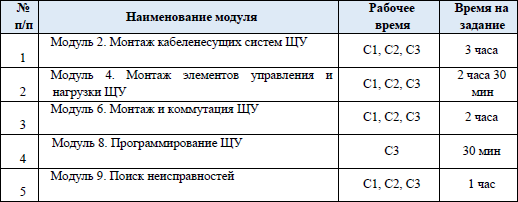 Модуль 1. Монтаж в промышленной и гражданской отраслях.Участнику необходимо выбрать оборудование, провода и кабели, выполнить монтаж кабеле- несущих систем, распределительного щита, разработать проект выполнения задания, руко- водствуясь алгоритмами управления, описанием и схемами.Описание насосной станции и режимов работы.Насосная станция состоит:Резервуар с датчиками верхнего и нижнего уровня;Три двигателя (насоса) работающих на откачку;Кнопка экстренной остановки;Кнопка "Пуск", "Стоп", " Экстренная откачка"Четыре сигнальные лампы: 1-ая - работа 1-го двигателя; 2-ая - работа 2-го двигате- ля; 3-я - работа 3-го двигателя; 4-ая - сигнализирует о режиме работы системы (лампа вы- ключена – режим «Штатный», лампа включена – режим «Турбо», лампа мигает с частотой 1 Гц – «Экстренная откачка»).Система может работать в трех режимах: «Штатный», «Турбо», «Экстренная откач- ка». Управление режимами работы насосной станции осуществляется путём использования кнопочных выключателей и датчиков верхнего и нижнего уровня. Сигнал получаемый сис- темой с датчика верхнего уровня сигнализирует о том, что резервуар заполнен, сигнал с дат- чика нижнего уровня – резервуар пуст. Запуск системы начинается с кратковременного на- жатия на кнопку «Пуск», остановка системы осуществляется кнопкой «Стоп». Цепь управ- ления может быть обесточена в любой момент кнопочным выключателем «Аварийный стоп»(с фиксацией). Работа двигателя подтверждается/сопровождается включением лампы соот- ветствующей двигателю.Режимы работы.Режим «Штатный».Датчики «Верхнего» и «Нижнего» уровня не подают сигнал системе. В этом режиме двига- тели работают поочередно с заданным интервалом в следующей цикличной последователь- ности: 1-ый двигатель, 2-ой двигатель, 3-ий двигатель, 1-ый двигатель, 2-ой … и т.д.При поступлении сигнала с датчика «Нижнего уровня», двигатели отключаются, при пропа- дании сигнала – система переходит обратно в режим «Штатный». При поступлении сигнала с датчика «Верхнего уровня» включается режим «Турбо»Режим «Турбо»В этом режиме двигатели работают парами с заданным интервалом в следующей цик- личной последовательности: 1-ый двигатель + 2-ой двигатель, 2-ой двигатель + 3-ий двига- тель, 3-ий двигатель + 1-ый двигатель, 1-ый двигатель + 2-ой двигатель … и т.д. При пропа- дании сигнала с датчика «Верхнего уровня», система переходит в режим «Штатный».Режим «Экстренная откачка»Режим активируется нажатием кнопки «Экстренная откачка». В этом режиме все три насоса включены независимо от сигналов датчиков "Верхнего" или "Нижнего" уровня. Ре- жим деактивируется отпусканием кнопки «Экстренная откачка» и система переходит в ре- жим, соответствующий сигналам с датчиков "Штатный" или "Турбо".Через информационную розетку UKV2 загружается программа в Siemens LOGO, ин- формационные розетки UKV1 и UKV3 соединяются между собой.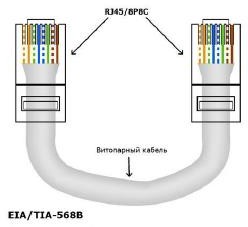 Отчёт проверки схемы.Порядок проверки электроустановки перед подачей напряжения.Окончанием выполнения работ считается сообщение участника аккредитованным экспертам. Эксперты фиксируют время окончания работ в отчёте. Участник имеет право со- общить об окончании работ досрочно. В этом случае остаток времени можно будет исполь- зовать во второй и третьей попытках. Возможность использования второй и третьей попытки предоставляется только участникам, завершившим выполнение задания раньше отведённого времени.Условия, которые необходимо выполнить перед тем, как сообщить об окончании вы- полнения работ:Убран инструмент, очищено рабочее место;Подготовлены измерительные приборы и приспособления для проведения испыта- ний и измерений;Закрыты крышки электрооборудования и кабеленесущих систем предусмотренные конструкцией;Нет открытых проводок, кроме предусмотренных заданием;Заполнен отчёт. Отчёт заполняется согласно шаблона (приложение 2); Назначенная группа экспертов проводит проверку выполнения условий.Проверка чистоты рабочего места по окончании работ, наличие повреждений и травм. Данные заносятся в оценочную ведомость.Проверка подготовки разъёмов и приборов для проведения испытаний.Проверка закрытия крышек электрооборудования и кабеленесущих систем. Отсут- ствие открытых проводок, кроме предусмотренных заданием. В случае не выполнения - не принимается, и участник может воспользоваться второй/третьей попытками.Проверяется заполнение отчёта:Участник заполнил 100% полей – эксперты переходят к визуальному осмотру.Участник заполнил более 50% полей - эксперты указывают на незаполненные поля, заполняют их, фиксируют в оценочной ведомости (оформление отчёта – 0) и переходят к ви- зуальному осмотру.Участник заполнил менее 50% полей - отчёт не принимается, и участник может воспользоваться второй/третьей попытками.Визуальный осмотр. Перед проведением испытаний, эксперты проводят визуальный осмотр электроустановки с целью выявления явно выраженных ошибок, способных нанести вред оборудованию и безопасности окружающих. При обнаружении, проведение испытаний не производится до устранения, участник может воспользоваться второй/третьей попытками. В случае отсутствия ошибок, участник проводит измерения (сопротивление/наличие цепи заземления, сопротивления изоляции) и фиксирует полученные значения в отчёте. По окон- чании испытаний, эксперты заносят данные в оценочную ведомость.Коммуникативные и межличностные навыки общения оценивается в процессе устно- го представления отчета. Участник должен четко понимать значение отчета, методику про- ведения испытаний и анализ результатов, в доступной и понятной форме донести содержа- ние до экспертов. Участник может предложить свои варианты модернизации и инноваций.Измерение сопротивления заземляющих проводников.Участник, в присутствии экспертов, проводит измерения сопротивления заземляющих проводников/наличие цепи. Эксперты фиксируют полученные значения в отчёте. Получен- ные значения должны соответствовать нормативным документам. Подача напряжения осу- ществляется только на электроустановку, соответствующую безопасности.Измерение сопротивления изоляции.Участник, в присутствии экспертов, должен провести измерения сопротивления изо- ляции фазных и нулевого проводников относительно заземляющего проводника. Для этого участник подготавливает разъёмы с соединёнными вместе проводниками L1+L2+L3+N и PE.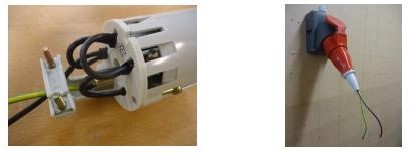 Подготовленные разъёмы соединяется с соответствующими разъёмами ЭУ. К полученным проводникам подключаются электроды мегомметра. Напряжение - 500В.Необходимо провести следующие измерения:Измерение Rиз вводного кабеля от XP до QF1.Измерение Rиз всех остальных проводников. Все автоматические выключатели в положение - включено.Измерение Rиз проводников от КМ до силовых разъёмов (М1,М2,М3) – 3 замера. 11 Измерение Rиз цепи 24В, между "+" и "-". Напряжение – 250 В.Полученные значения должны соответствовать нормативным документам. Подача на-пряжения осуществляется только на электроустановку, соответствующую безопасности.Модуль 2: Поиск неисправностей.Участнику необходимо выполнить поиск неисправностей, внесенных в установку членами жюри, отметить их на схеме и кратко описать.Требования для Модуля 2 Поиск неисправностей:Электроустановка может содержать:Цепь освещения;Розеточная цепь;Силовая цепь;Цепь управления;Типы неисправностей, которые могут быть внесены:неправильный цвет проводника;неправильная фазировка;короткое замыкание;разрыв цепи;Interconnection (взаимная связь)На рисунке представлены стандартные символы неисправностей;По завершению всеми участниками этого модуля, в день С4 они могут увидеть внесенные неисправности.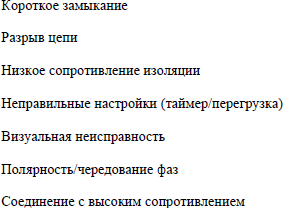 Для выполнения требований данного модуля, участникам необходимо принести с со- бой на экзамен собственные контрольные приборы. Приборы должны соответствовать тре- бованиям Принимающей страны в области техники безопасности.Модуль 3: Программирование.Участнику необходимо создать программу управления реле согласно задания. Среда программирования – FBD.КРИТЕРИИ ОЦЕНКИВ данном разделе определены критерии оценки и количество начисляемых баллов (субъективные и объективные). Общее количество баллов задания по всем критериям оценки составляет – 70,05.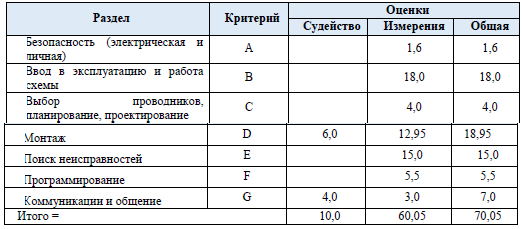 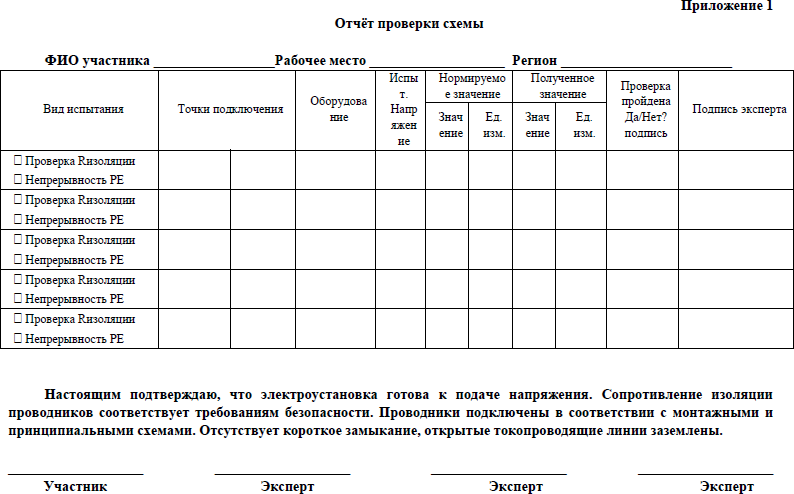 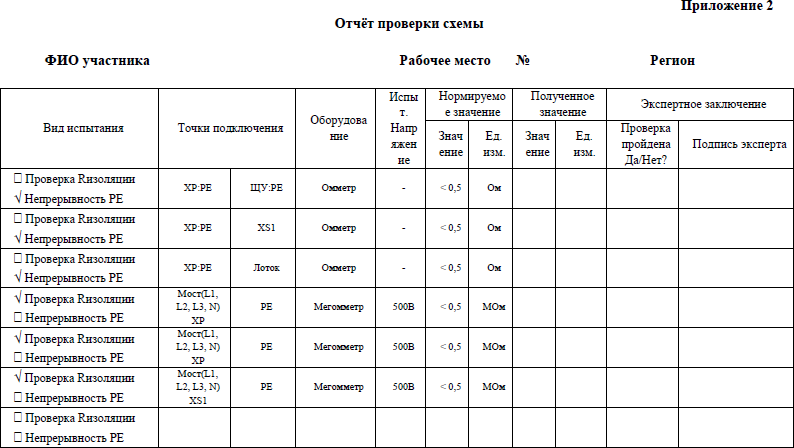 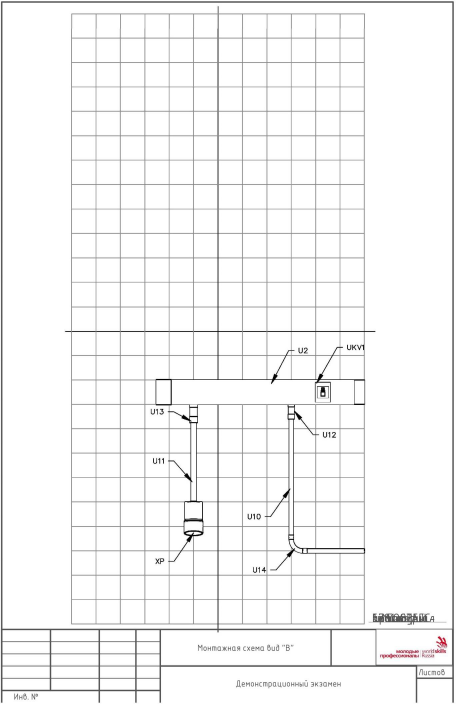 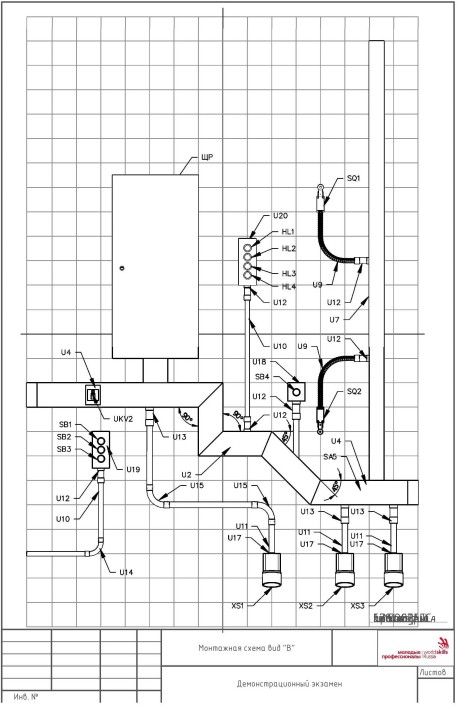 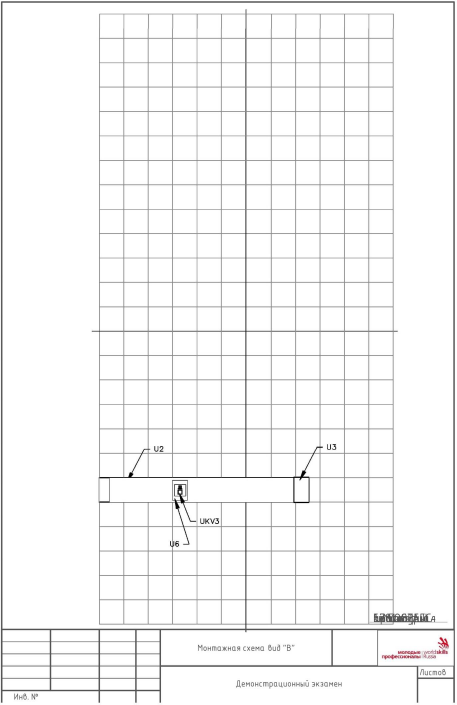 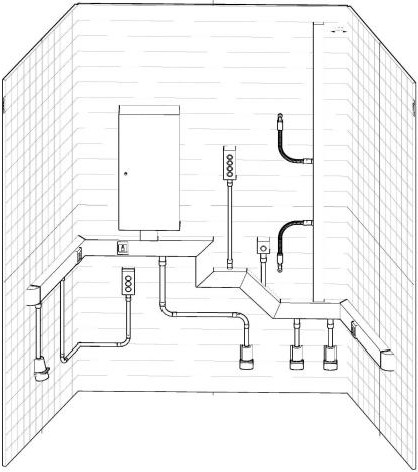 План проведения демонстрационного экзамена по стандартам Ворлдскиллс РоссияПлан работы участников и экспертов день С-1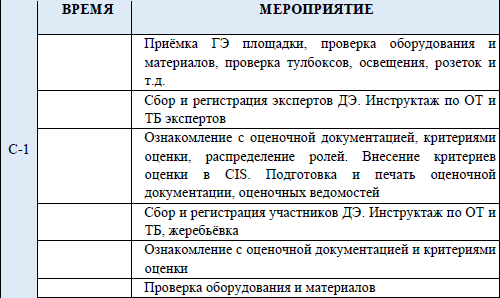 План работы участников и экспертов день С-1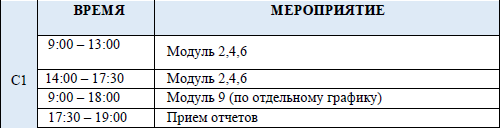 План работы участников и экспертов день С-2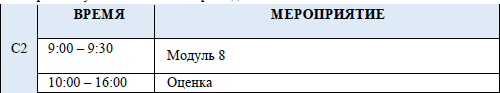 *Если на экзамене работа участников проходит в две смены, расписание на вторую смену составляется по аналогии, включая перерыв на обед 1 час.План проведения демонстрационного экзамена корректируется главным экспертом площадки проведения демонстрационного экзамена в зависимости от времени, выделенного на площадке проведения демонстрационного экзамена, количества участников и рабочих мест.План застройки площадки проведения демонстрационного экзамена по стандартам Ворлдскиллс Россия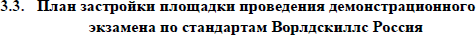 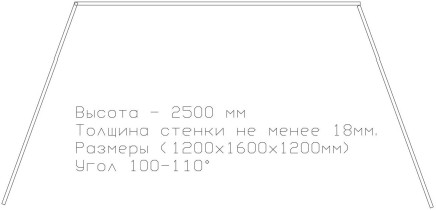 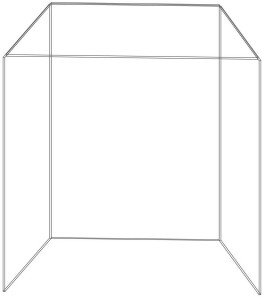 Конкурсная площадка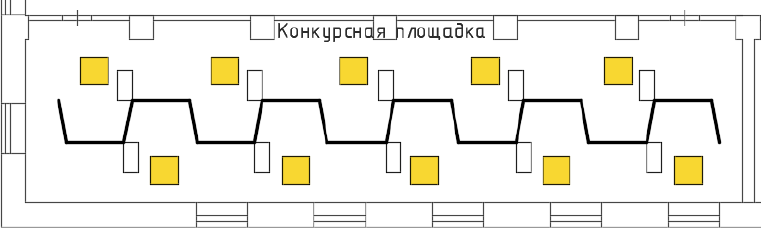 4. КОМПЛЕКТ ОЦЕНОЧНОЙ ДОКУМЕНТАЦИИ №4для демонстрационного экзамена по стандартам Ворлдскиллс Россия по компетенции «Электромонтаж»Паспорт комплекта оценочной документации (КОД) №4 по компетенции«Электромонтаж»разработан в целях организации и проведения демонстрационного экзамена по стан- дартам Ворлдскиллс Россия по компетенции «Электромонтаж».Перечень знаний, умений, навыков в соответствии со Спецификацией стандарта компетенции «Электромонтаж», проверяемый в рамках комплекта оценочной доку- ментации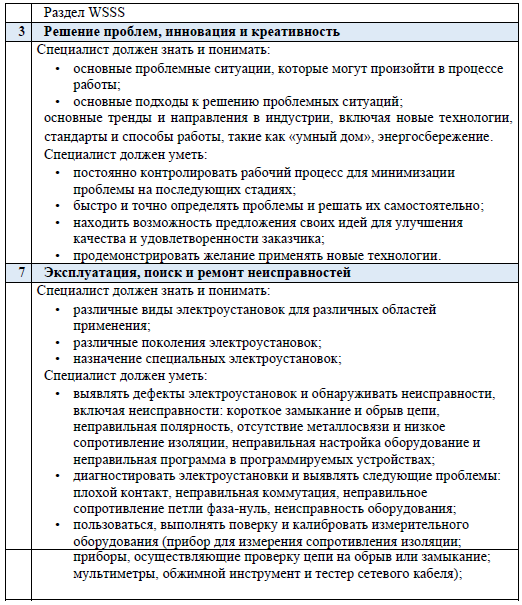 Обобщенная оценочная ведомостьВ данном разделе определяются критерии оценки и количество начисляемых баллов (объективные и субъективные.Общее количество баллов задания/модуля по всем критериям оценки составляет 25.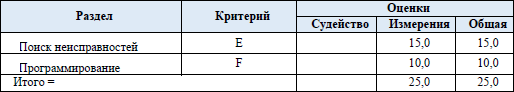 Количество экспертов, участвующих в оценке выполнения заданияМинимальное количество экспертов, участвующих в оценке демонстрационного эк- замена по стандартам Ворлдскиллс Россия по компетенции «18-Электромонтаж» - 3 чело- века.Дополнительное количество экспертов рассчитывается исходя из количества участни- ков демонстрационного экзамена.3 эксперта на 10 участников.Инфраструктурный лист к КОД№4 – Приложение №7 к Оценочным материаламСхема оценки для КОД №4 – Приложение №8 к Оценочным материаламЗадание для демонстрационного экзамен по стандартам Ворлдскиллс Россия по компетенции «Электромонтаж» (образец)Задание включает в себя следующие разделы:Формы участияМодули задания и необходимое время Критерии оценкиНеобходимые приложенияКоличество часов на выполнение задания: 2 ч.ФОРМЫ УЧАСТИЯ ИндивидуальнаяМОДУЛИ ЗАДАНИЯ И НЕОБХОДИМОЕ ВРЕМЯМодули и время сведены в таблице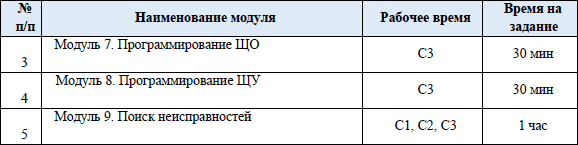 Модуль 1. Монтаж в промышленной и гражданской отраслях.Участнику необходимо выбрать оборудование, провода и кабели, выполнить мон- таж распределительного щита, разработать проект выполнения задания, руководствуясь алгоритмами управления, описанием и схемами.Описание управления освещением.Включение SA5 включает EL2, через 5 сек. включается М. Выключение SA5 от- ключает EL2, через 60 сек. отключается М. Кратковременное нажатие на SB5, SB6 вызы- вает включение/отключение EL1.BK получает питание после включения QF и при наличии движения подает пи- тание на катушку КМ. Включен SA1 (SA2-отключен) и Вкл. ВК (наличие движения) => Вкл. KM1 (модульный контактор). => Вкл. EL6 на 5 сек. => Вкл. EL7 на 3сек. => Вкл. EL8 на 2сек. (циклическое повторение). При отключении (отсутствии движения) датчика дви- жения цикл прерывается. При Вкл. SA2 цикл останавливается и вкл. EL3 (срабатывание ВК не вызывает реакции системы).Включен SA2 (SA1-отключен) Вкл. EL6, EL7, EL8 (срабатывание ВК не вызыва- ет реакции системы).Выключены SA1, SA2. – исходное состояние все светильники с выходов логиче- ского реле отключены.Включен SA3 (SA4- отключен) => Включаются EL4, EL5 поочередно с периодом5 сек.Включен SA4 (SA3 - Включен) => Включаются EL4, EL5.Выключен SA3 (SA4 - Включен) => Выключаются EL4, EL5 и включается EL3. Выключены SA1, SA2, SA3, SA4 – исходное состояние все светильники с выходов логи- ческого реле отключены.Цепь управления может быть обесточена в любой момент кнопочным выключателем«Аварийный стоп» (с фиксацией).Описание насосной станции и режимов работы.Насосная станция состоит:Резервуар с датчиками верхнего и нижнего уровня;Три двигателя (насоса) работающих на откачку;Кнопка экстренной остановки;Кнопка "Пуск", "Стоп", " Экстренная откачка"Четыре сигнальные лампы: 1-ая - работа 1-го двигателя; 2-ая - работа 2-го двига- теля; 3-я - работа 3-го двигателя; 4-ая - сигнализирует о режиме работы системы (лампа выключена – режим «Штатный», лампа включена – режим «Турбо», лампа мигает с часто- той 1 Гц – «Экстренная откачка»).Система может работать в трех режимах: «Штатный», «Турбо», «Экстренная от- качка». Управление режимами работы насосной станции осуществляется путём использо- вания кнопочных выключателей и датчиков верхнего и нижнего уровня. Сигнал получае- мый системой с датчика верхнего уровня сигнализирует о том, что резервуар заполнен, сигнал с датчика нижнего уровня – резервуар пуст. Запуск системы начинается с кратко- временного нажатия на кнопку «Пуск», остановка системы осуществляется кнопкой«Стоп». Цепь управления может быть обесточена в любой момент кнопочным выключа- телем «Аварийный стоп» (с фиксацией). Работа двигателя подтверждает- ся/сопровождается включением лампы соответствующей двигателю.Режимы работы.Режим «Штатный».Датчики «Верхнего» и «Нижнего» уровня не подают сигнал системе. В этом режи- ме двигатели работают поочередно с заданным интервалом в следующей цикличной по- следовательности: 1-ый двигатель, 2-ой двигатель, 3-ий двигатель, 1-ый двигатель, 2-ой … и т.д.При поступлении сигнала с датчика «Нижнего уровня», двигатели отключаются, при про- падании сигнала – система переходит обратно в режим «Штатный». При поступлении сигнала с датчика «Верхнего уровня» включается режим «Турбо»Режим «Турбо»В этом режиме двигатели работают парами с заданным интервалом в следующей цикличной последовательности: 1-ый двигатель + 2-ой двигатель, 2-ой двигатель + 3-ий двигатель, 3-ий двигатель + 1-ый двигатель, 1-ый двигатель + 2-ой двигатель … и т.д. При пропадании сигнала с датчика «Верхнего уровня», система переходит в режим «Штат- ный».Режим «Экстренная откачка»Режим активируется нажатием кнопки «Экстренная откачка». В этом режиме все три насоса включены независимо от сигналов датчиков "Верхнего" или "Нижнего" уров- ня. Режим деактивируется отпусканием кнопки «Экстренная откачка» и система перехо- дит в режим, соответствующий сигналам с датчиков "Штатный" или "Турбо".Визуальный осмотр. Перед подачей напряжения, эксперты проводят визуальный осмотр электроустановки с целью выявления явно выраженных ошибок, способных на- нести вред оборудованию и безопасности окружающих. При обнаружении, проведение испытаний не производится до устранения, участник может воспользоваться вто- рой/третьей попытками.Модуль 2: Поиск неисправностей.Участнику необходимо выполнить поиск неисправностей, внесенных в установку членами жюри, отметить их на схеме и кратко описать.Требования для Модуля 2 Поиск неисправностей:Электроустановка может содержать:Цепь освещения;Розеточная цепь;Силовая цепь;Цепь управления;Типы неисправностей, которые могут быть внесены:неправильный цвет проводника;неправильная фазировка;короткое замыкание;разрыв цепи;Interconnection (взаимная связь)На рисунке представлены стандартные символы неисправностей;По завершению всеми участниками этого модуля, в день С4 они могут увидеть внесенные неисправности.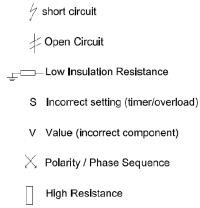 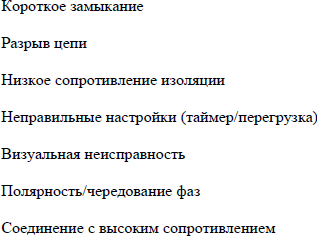 Для выполнения требований данного модуля, участникам необходимо принести с собой на экзамен собственные контрольные приборы. Приборы должны соответствовать требованиям Принимающей страны в области техники безопасности.Модуль 3: Программирование.Участнику необходимо создать программу управления реле согласно экзаменаци- онного задания. Среда программирования – FBD.Критерии оценкиВ данном разделе определены критерии оценки и количество начисляемых баллов (субъективные и объективные). Общее количество баллов задания по всем критериям оценки составляет - 97Таблица 2.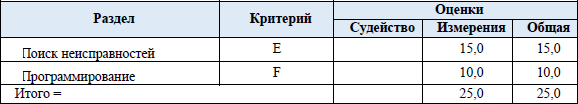 План проведения демонстрационного экзамена по стандартам Ворлд- скиллс РоссияПлан работы участников и экспертов день С-1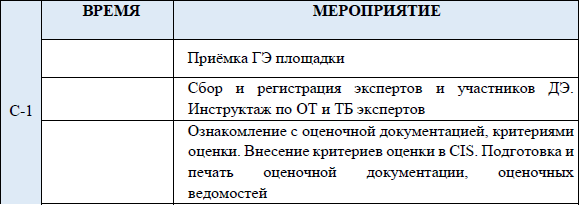 План работы участников и экспертов день С-1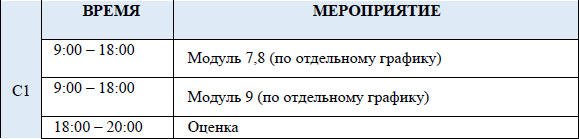 *Если на экзамене работа участников проходит в две смены, расписание на вторую смену составляется по аналогии, включая перерыв на обед 1 час.План проведения демонстрационного экзамена корректируется главным экспертом площадки проведения демонстрационного экзамена, количества участников и рабочих мест.План застройки площадки проведения демонстрационного экзамена по стандар- там Ворлдскиллс Россия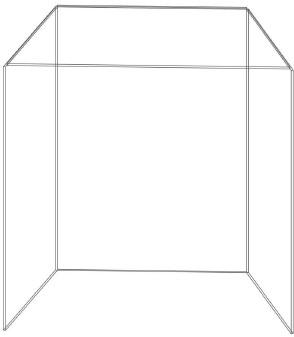 Конкурсная площадкаЗАКЛЮЧИТЕЛЬНЫЕ ПОЛОЖЕНИЯОрганизация, принявшая решение о проведении демонстрационного экзамена (да- лее – организация), из комплектов оценочной документации, содержащихся в настоящих Оценочных материалах, выбирает один КОД, о чем уведомляет Союз не позднее, чем за три месяца до даты проведения.Выбирая КОД в качестве материалов для организации подготовки к демонстраци- онному экзамену, организация соглашается с:а) уровнем и сложностью задания для демонстрационного экзамена, включая мак- симально возможный балл;б) требованиями к оборудованию, оснащению и расходным материалам для прове- дения демонстрационного экзамена;в) перечнем знаний, умений и навыков, подлежащих оценке в рамках демонстраци- онного экзамена;г) требованиями к составу экспертных групп для оценки выполнения заданий.В соответствии с выбранным КОД образовательная организация, проводящая де- монстрационный экзамен в рамках промежуточной или государственной итоговой атте- стации, корректирует образовательные программы по соответствующим профессиям, спе- циальностям и направлениям подготовки, разрабатывает регламентирующие документы и организует подготовку к демонстрационному экзамену. При этом, выбранный КОД ут- верждается образовательной организацией в качестве требований к проведению выпуск- ной квалификационной работы в виде демонстрационного экзамена без внесения в него каких-либо изменений.Не допускается внесение изменений в утвержденные КОД, исключение элементов или их дополнение, включая оценочную схему.При выявлении на площадках проведения демонстрационного экзамена любых случаев внесения изменений в утвержденные КОД, Союз оставляет за собой право анну- лировать результаты демонстрационного экзамена с последующим лишением статуса центра проведения демонстрационного экзамена и применением мер взыскания в отноше- нии членов экспертной группы в рамках своих полномочий.Комплект контрольно-оценочных средств по ПМ 01. Оперативное выездное об- служивание подстанций и распределительных сетей для профессии 13.01.05 Элек-тромонтер по техническому обслуживанию электростанций и сетей.Общие положения.Результатом освоения профессионального модуля является готовность обучающегося к выполнению вида профессиональной деятельности ПМ 01. Оперативное выездное об- служивание подстанций и распределительных сетей и составляющих его профессио- нальных компетенций, а также общие компетенции, формирующиеся в процессе освоения профессиональной программы в целом. Формой аттестации по профессиональному моду- лю является экзамен (квалификационный). Итогом экзамена является однозначное реше- ние: «вид профессиональной деятельности освоен /не освоен». В качестве промежуточной оценки результатов освоения профессионального модуля является оценка знаний, умений, практического опыта в процессе текущего контроля и промежуточной аттестации по УП.01 (дифференцированный зачет).Показатели оценки результатов освоения профессионального модуля, фор- мы и методы контроля и оценкиИтогом освоения ПМ является готовность к выполнению соответствующего вида деятельности и обеспечивающих его профессиональных компетенций, а также развитие общих компетенций, определенных в ФГОС СПО. В результате контроля и оценки по профессиональному модулю осуществляется комплексная проверка следующих профес- сиональных и общих компетенций (Таблицы 1), практического опыта, знаний и умений (Таблица 2)КОНТРОЛЬ И ОЦЕНКА РЕЗУЛЬТАТОВ ОСВОЕНИЯ ПРОФЕССИОНАЛЬНОГО МОДУЛЯТаблица 1Формы контроля и оценивания элементов профессионального модуляВ процессе освоения профессионального модуля предусмотрены следующие фор- мы промежуточной аттестации (Таблица 2).Таблица 2Оценка освоения теоретического курса профессионального модуляОсновной целью оценки теоретического курса профессионального модуля является оценка умений и знаний.Оценка теоретического курса профессионального модуля осуществляется с исполь- зованием следующих форм и методов контроля: опрос устный и письменный, тестирова- ние, решение кейсов, практические работы.Оценка теоретического курса профессионального модуля предусматриваетКонтрольно - оценочные материалы.К критериям оценки уровня подготовки обучающегося относятся:уровень освоения обучающимся материала, предусмотренного программой профессио- нального модуля и его составляющих (междисциплинарных курсов, учебной практике);умения обучающегося использовать теоретические знания при выполнении практиче- ских задач;уровень сформированности общих и профессиональных компетенций;-обоснованность, четкость, краткость изложения ответа при соблюдении принципа полно- ты его содержания.Дополнительным критерием оценки уровня подготовки обучающегося является ре- зультат научно-исследовательской деятельности, промежуточная оценка портфолио обу- чающегося.Промежуточная аттестация в форме дифференцированного зачета проводится засчет часов, отведенных на освоение соответствующего модуля. Итоговая аттестация по модулю в форме квалификационного экзамена проводится в день, освобожденный от дру- гих форм учебной нагрузки.Контроль освоения обучающимися программного материала профессионального модуля и его составляющих (междисциплинарных курсов) имеет: текущий контроль.Текущий контроль знаний обучающихся проводится с целью объективной оценки качества освоения программы профессионального модуля, а также стимулирования учеб- ной работы обучающихся, мониторинга результатов образовательной деятельности, под- готовки к промежуточной аттестации и обеспечения максимальной эффективности учеб- но-воспитательного процесса.Рубежный контроль является контрольной точкой по завершению отдельного раз- дела профессионального модуля и его составляющих (междисциплинарных курсов), имеющих логическую завершенность по отношению к установленным целям и результа- там обучения.Контроль и оценка по производственной практике проводится на основе характе- ристики и дневника обучающегося с места прохождения практики, заверенной руководи- телем организации.Экзамен (квалификационный) проводится после освоения программы профессио- нального модуля и представляет собой форму независимой оценки результатов обучения сучастием работодателей. Условием допуска к экзамену (квалификационному) является успешное освоение обучающимися всех элементов программы профессионального моду- ля – МДК и предусмотренных практик.Экзамен (квалификационный) состоит из теоретической и практической части, ко- торая проводится в виде выполнения практических заданийПортфолио работ используется для оценивания сформированных общих и профес- сиональных компетенций по виду профессиональной деятельности. Условием положи- тельной аттестации (вид профессиональной деятельности освоен) на экзамене (квалифи- кационном) является положительная оценка освоения всех профессиональных компетен- ций по всем контролируемым показателям.При отрицательном заключении хотя бы по одной из профессиональных компетен- ций принимается решение «вид профессиональной деятельности не освоен».Контрольно-оценочные материалы по МДК 01.01 Обслуживание подстан- ции и распределительных сетейЗадания для оценки освоения МДК 01.01 Обслуживание подстанции и рас- пределительных сетейКонтрольный срез по дисциплине МДК 01.01 Обслуживание подстанции и распре- делительных сетейКритерии оценкиКоличество правильных ответовОценка10 – 9 Отлично8 – 7 Хорошо6 – 5 УдовлетворительноМенее 4 НеудовлетворительноКонтрольно-оценочные материалы по учебной практике.Дифференцированный зачет по учебной практике выставляется на основании ЗА- ЧЕТНОЙ ВЕДОМОСТИ выполнения проверочных работ. Оценка по учебной практике выставляется на основании данных ведомости (характеристики профессиональной дея- тельности обучающегося) с указанием видов работ, выполненных обучающимся во время учебной практики, их объема, качества выполнения в соответствии с технологией.Ведомость по учебной практикеФИО обучающегося, № группы, профессияМесто проведения практики (организация), наименование, юридический АдресВремя проведения учебной практики 	 4.Виды и объем работ, выполненные обучающимся во время учебной практики: Перечень тестовых заданий по учебной практикеЗадание # 1Вопрос:На какое напряжение применяется изолированная нейтральВыберите один из 3 вариантов ответа1) до 1000 В, 220 кВ и выше 2) 110 кВ3) 3-35 кВЗадание # 2Вопрос:Совокупность электростанций, электрических и тепловых сетей, соединенных между со- бой и связанных общностью режима . Это -………..Выберите один из 4 вариантов ответа:ЭлектростанцияПодстанцияЭнергосистемаЭлектроустановкаЗадание # 3Вопрос:Какие виды короткого замыкания называются "симметричными"Выберите несколько из 5 вариантов ответа:все виды КЗтрехфазное короткое замыканиедвухфазное замыкание на землюоднофазное короткое замыканиедвухфазное короткое замыкание(межфазное)Задание # 4Вопрос:Условие выбора выключателяВыберите несколько из 5 вариантов ответа:класс точноститок отключенияноминальное напряжениеноминальный токтип изоляции Задание # 5 Вопрос:Назначение ВЫКЛЮЧАТЕЛЯВыберите один из 3 вариантов ответа:для отключения бестоковой цепи, а также коммутации цепей постоянного и переменно- го тока напряжением до 1000 Вдля коммутации цепей в любом режимедля автоматического отключения при КЗ и перегрузкахЗадание # 6Вопрос:Какая система охлаждения показана на рисунке (б)Изображение: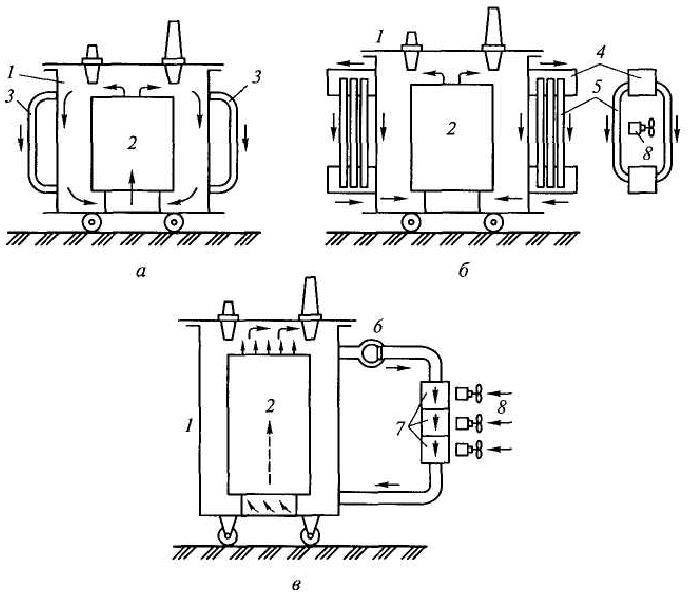 Запишите ответ:Задание # 7Вопрос:Применение водородной системы охлаждение генератораВыберите один из 3 вариантов ответа:непосредственное и косвенноекосвенноенепосредственноеЗадание # 8Вопрос:Особенности конструкции автотрансформатораВыберите один из 3 вариантов ответа:отсутствие электрической связиналичие электрической связиналичие электрической и электромагнитной связиЗадание # 9Вопрос:Элемент конструкции трансформатора №12Изображение: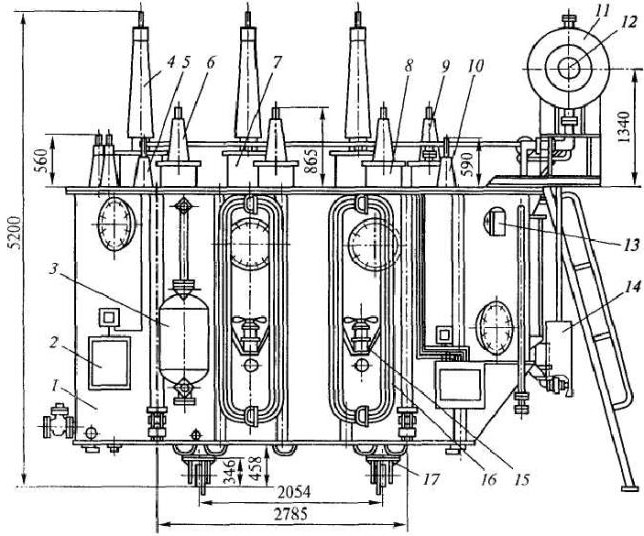 Выберите один из 4 вариантов ответа:расширительный бакмагнитопроводвыхлопная трубасмотровое стекло Задание # 10 Вопрос:Какой способ гашения дуги показан - (г)Изображение: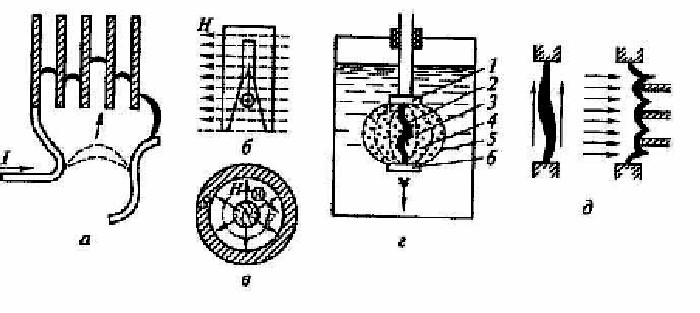 Выберите один из 4 вариантов ответа:гашение дуги в магнитном полегашение дуги в маследеление длинной дуги на короткиезатягивание дуги в узкую щель дугогасительной камерыЗадание # 11Вопрос:Буквенное обозначение системы охлаждения трансформатора с дутьем и принудительной циркуляцией маслаЗапишите ответ:Задание # 12Вопрос:Чем отличается независимая система возбуждения генератора от самовозбужденияВыберите один из 3 вариантов ответа:схемой подключения системы возбужденияскоростью вращения генератораисточником питания системы возбужденияДополнительные задания. Виды работПодготовительные и размерные слесарные операции.Разборка-сборка различных типов электродвигателей и механизмов преобразования вра- щения.Сборка схем, монтаж и устранение неисправностей различных типов светильников.Монтаж различных типов электропроводок и кабельных линий.Проверка и устранение неисправностей электродвигателей различных типов, пус- корегулирующей аппаратуры.Установка и снятие показаний различных электроизмерительных приборов.Составление графиков ТО и ППР. Техническое обслуживание и ремонт электроосвети- тельной аппаратуры.Техническое обслуживание и ремонт различных типов электродвигателей, пуско- регулирующей аппаратуры, распределительных устройств, трансформаторов и трансфор- маторных подстанций. Заземление электроустановок. Выполнение контура заземления, измерение сопротивления заземленияОценка по учебной и производственной практике.Дифференцированный зачёт по учебной и производственной практике выставляет- ся на основании отчёта по учебной или производственной практикам (характеристики профессиональной деятельности обучающегося/студента на практике) с указанием видов работ, выполненных обучающимся во время практики, их объёма, качества выполнения в соответствии с технологией и (или) требованиями организации, в которой проходила практика.Целью оценки по учебной и (или) производственной практике является оценка:профессиональных и общих компетенций; 2) практического опыта и умений.Контрольно-оценочные материалы квалификационного экзамена по про- фессиональному модулю.Программа и процедура квалификационного экзаменаЭкзамен (квалификационный) предназначен для контроля и оценки результатов ос- воения профессионального модуля ПМ.01. Оперативное выездное обслуживание под- станций и распределительных сетей : по рабочей профессии 13.01.05 Электромонтёр по техническому обслуживанию электростанций и сетей. Проводится после получения обу- чаемым положительной оценки за текущий контроль, экзамен по МДК 01.01., и диффе- ренцированного зачета по учебной практике. Итогом экзамена является однозначное ре- шение квалификационной комиссии: «вид профессиональной деятельности освоен / не освоен». Решение квалификационной комиссии считается приняты, если за него проголо- совало более 50% её членов.Примерная программа квалификационного экзамена. Задания для экзаменующихся:Контроль внутрицеховых сетей и осветительных установок. Ремонт светильников обычного и взрывозащищенного исполненияПрокладка проводок открытым способом. Обслуживание и ремонт проводок про- ложенных открытым способомОбслуживание и ремонт открытых и закрытых шинопроводов.Проверка, обслуживание и ремонт рубильников и пакетных выключателей (пере- ключателей), контроллеров и ключей управленияПроверка, обслуживание и ремонт автоматических выключателей. Монтаж комплектных трансформаторных подстанций (КТП).Техническое обслуживание и контроль состояния силовых трансформаторов Ремонт узлов и систем силовых трансформаторов.Послеремонтные испытания силовых трансформаторов.Техническое обслуживание и ремонт контрольно-измерительных приборов. Ремонт узлов и деталей электрических машин.Сборка электрических машин.4.2.2 Оценочные задания Инструкция.Билет состоит из двух частей.Внимательно прочитайте каждое задание.Ответы второй части оформляются письменно в бланке Приложения. Время выполнения задания -60 мин.Первая часть.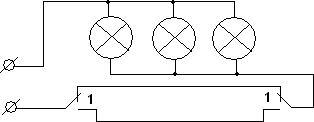 ЗАДАНИЕ:Ознакомьтесь со схемойСогласно рисунку соберите электрическую схемуПроверьте её работоспособностьЧасть вторая.В таблицу приложения выпишите основные элементы двигателя.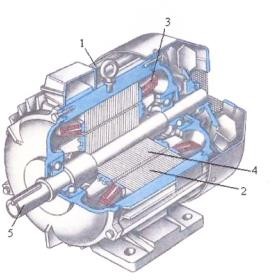 Опишите возможные неисправностиОпишите порядок действий при ревизии двигателяДайте определение ЗАНУЛЕНИЮКак контролируется тепловой режим трансформатора и генератора Приложение к варианту 1Часть вторая.Дата проведения экзамена 		 Подпись экзаменующегося 	ИнструкцияВнимательно прочитайте задание.Вы можете воспользоваться информационными источниками:технологическими картами, справочной и учебной литературой. Время выполнения задания: 6 часов (360 минут).Условия: задания выполняются в электромонтажной мастерской с соблюдением требований ГОСТ, СНиП, с использованием комплекта инструмента, оборудования.Критерии оценки:Использование наглядных пособий, материалов справочного характера, норма- тивных документов и различных образцов, которые разрешены к использованию на экза- мене.Критерии оценок 40-35 « отлично»34-30 «хорошо»29-20 «удовлетворительно» Менее 18 « неудовлетворительно» 4.2.3.КРИТЕРИИ ОЦЕНКИВыполнение задания:обращение в ходе задания к информационным источникам;рациональное распределение времени на выполнение заданияосуществленный процесс: поэтапное выполнение заданий.Комплект экзаменационных материаловВ состав комплекта входит задание для экзаменующегося, пакет экзаменатора и оценочная ведомость.ЗАДАНИЕ ДЛЯ ЭКЗАМЕНУЮЩЕГОСЯИнструкцияВнимательно прочитайте задание.При выполнении задания и организации своей работы вы можете воспользовать- ся оборудованием лаборатории (перечень оборудования - согласно паспорта КМО), спра- вочной технической литературой.Максимальное время выполнения задания 6 час. Тексты заданийПАКЕТ ЭКЗАМЕНАТОРАКоличество вариантов задания для экзаменующегося - 4 Время выполнения задания - 6 часов.4.2.4. Материально-техническое и учебно-методическое обеспечение.Оборудование лаборатории обслуживания электрооборудования электрических станций и подстанций и эксплуатации распределительный сетей:комплект электромонтажных столов с понижающим выпрямителем на 17 посадочных мест;комплект учительской мебели на 1 посадочное место;классная доска;электродвигатели синхронные – 3 шт.;электродвигатели асинхронные – 3 шт.;пускорегулирующая аппаратура – 7 комплектов;лабораторные стенды:-- «Магнитные пускатели»;-- «Реверсивный и нереверсивный пускатель с электродвигателем»;-- «Электрический гаражный щиток»;-- «Кнопки и посты управления»;-- «Типы реле»;-- «Установочная арматура»;-- «Схемы электропроводки однокомнатной квартиры»;стенды:«Изделия для электропроводок»;«Изделия для крепления и прокладки труб и кабелей»;«Схема включения реверсивного магнитного пускателя»комплект электромонтажных столов с понижающим выпрямителем на 17 посадочных мест;комплект учительской мебели на 1 посадочное место;классная доска;лабораторные стенды:-- «Схемы учета активной мощности»;-- «Магнитные пускатели»;-- «Реверсивный и нереверсивный пускатель с электродвигателем»;-- «Электрический гаражный щиток»;-- «Кнопки и посты управления»;-- «Типы реле»;-- «Установочная арматура»;-- «Схемы электропроводки однокомнатной квартиры»;-- стенды:-- «Монтажные инструменты и принадлежности»;-- «Изделия для электропроводок»;-- «Изделия для крепления и прокладки труб и кабелей»;-- «Схема включения реверсивного магнитного пускателя»Оборудование лаборатории и рабочих мест лаборатории:комплект типового лабораторного оборудования по модулю;компьютеры;электронное издание «Практикум электромонтёра»;программно – лабораторный комплекс по модулю.Технические средства обучения:компьютеры,мультимедиа-система для показа презентаций;программное обеспечение общего и профессионального назначения.Информационное обеспечение обучения.Перечень рекомендуемых учебных изданий, Интернет-ресурсов, дополнитель- ной литературы.Основные источники:Кацман, М.М. «Электрические машины»; М. Высшая школа; 2014 – 469 с.Нестеренко В.М. «Технология электромонтажных работ»; М. Академия; 2014 г. И- 592 с.Сибикин, Д.А. «Техническое обслуживание и ремонт электрооборудования и сетей промышленных предприятий» (в двух книгах); М. Академия; 2014г -240 с.Бычков, А.В. Организация и выполнение работ по монтажу и наладке электрооборудования промышленных и гражданских зданий. Учебник в 2-х ч.Ч. 1: Внутреннее электроснабжение промышленных и гражданских зданий - М.: ИЦ«Академия», 2015Бычков, А.В. Организация и выполнение работ по монтажу и наладке электрооборудования промышленных и гражданских зданий. Учебник в 2-х ч.Ч. 2: Внутреннее электроснабжение промышленных и гражданских зданий - М.: ИЦ«Академия», 2015Правила устройства электроустановок: Справочник / под ред. В.В. Дрозд. – М.: Альвис, 2016Лобзин, С.А. Электрические машины. Учебник – М.: Академия, 2016Девочкин, О.В. , Лохнин, В.В. , Меркулов Р.В. , Смолин Е.Н. Электрические аппараты. Учебное пособие. – М.: Академия, 2017Шишмарев, В.Ю. Электротехнические измерения. Учебник. – М.: Академия,2014Александровская,	А.Н. , Гванцеладзе,	И.	А.	Организация	техническогообслуживания и ремонта электрического и электромеханического оборудования. Учебник.М.: Академия, 2016Шашкова И. В. , Бычков А. В. Организация и выполнение работ по монтажу и наладке электрооборудования промышленных и гражданских зданий: в 2 ч. Часть 2: Монтаж и наладка электрооборудования промышленных и гражданских зданий. Учебник.М.: Академия, 2015Бычков, А.В. Организация и выполнение работ по монтажу и наладке электрооборудования промышленных и гражданских зданий: в 2 ч. Часть 1: Внутреннее электроснабжение промышленных и гражданских зданий. Учебник. – М.: Академия, 2015Сидорова, Л.Г. Сборка, монтаж, регулировка и ремонт узлов и механизмов оборудования, агрегатов, машин, станков и другого электрооборудования промышленных организаций. Учебник. – М.: Академия, 2016Покровский Б.С. «Основы слесарного дела»; Москва. Академия 2014г.-310 с.Интернет-ресурсы:1.	Правовой	фонд	технической	документации	URL: http://docs.cntd.ru/document/1200009481 . Дата обращения 29.04.2018Дополнительные источники:Лопатин В.Н. «Электропроводки»; Урал; 2010- 125с.Федорченко А.А. «Электричество в доме»; М. «МарТ»; 2006 – 255 с.Шеховцов В.П. «Электрическая и электромеханическое оборудование»; М. ФОРУМ: ИНФРО-М; 2008 – 407 с.Правила устройства электроустановок [Текст] - 7-е издание. – СПб.: Издательство ДЕАН, 2008. – 701 с.Правила технической эксплуатации электрических станций и сетей Российской Федерации [Текст] - 15-е изд. перераб. и доп. – СПб.: Изд. Деан, 2010.- 352 с.Межотраслевые правила по охране труда (правила безопасности) при эксплуатации электроустановок (с изменениями и дополнениями) [Текст] – М.: КНОРУС, 2010. - 168 с.Алексеев, Б.А Определение состояния (диагностика) крупных гидрогенераторов [Текст]/ Б.А. Алексеев.- 2-е изд., перераб. и доп. – М.: НЦ ЭНАС, 2006.- 144 с.Алексеев, Б.А Определение состояния (диагностика) крупных турбогенераторов [Текст]/ Б.А. Алексеев.- 2-е изд., перераб. и доп. – М.: НЦ ЭНАС, 2006.- 152 с.Браун, М. Диагностика и поиск неисправностей электрооборудования и цепей управления [Текст]/ М. Браун.- М.: Изд.дом Додека-ХХ1, 2010.- 328 с.Макаров, Е.Ф. Обслуживание и ремонт электрооборудования электростанций и сетей [Текст]: учеб. / Е.Ф. Макаров. – М.: ИРПО; Изд. центр Академия, 2011.- 448 с.Михеев, Г.М. Электростанции и электрические сети. Диагностика и контроль электрооборудования [Текст]/ Г.М. Михеев.- М.: НЦ ЭНАС, 2010.- 298 с.Михеев, Г.М. Цифровая диагностика высоковольтного электрооборудования [Текст]/ Г.М. Михеев.- М.: НЦ ЭНАС, 2010.- 556 с.Нагорная, В.Н. Экономика энергетики: учебное пособие [Текст]/ Н.В.Нагорная. - Дальневосточный госуниверситет. Владивосток: ДВ ТГУ, 2007. – 157 с.Приборы и средства диагностики электрооборудования и измерений в системах электроснабжения [Текст]: справочное пособие/под ред. В.И. Григорьева. - М.: Колос, 2006.- 272 с.Сибикин, Ю.Д. Техническое обслуживание, ремонт электрооборудования и сетей промышленных предприятий [Текст]. В 2-х кн.: учебник.-5-е изд., стер.- М.:«Академия», 2011. - 208 с.Экономика и управление энергетическими предприятиями [Текст]: Учебник для студентов высших учебных заведений/Т.Ф. Басова, Е.И. Борисов, В.В. Бологова и др.; Подредакцией Н.Н.Кожевникова. – М.: Издательский центр «Академия», 2008.- 432 с.Объем и нормы испытаний электрооборудования [Текст]/ Под общей редакцией Б.А.Алексеева, Ф.Л.Когана, Л.Г.Мамиконянца. – 6-е изд. – М.: НЦ ЭНАС, 2006. – 256 с.Алексеев, Б.А. Контроль состояния (диагностика) крупных силовых трансформаторов [Текст] / Б.А. Алексеев.- М.: НЦ ЭНАС, 2002.- 216 с.7.1.3. Комплект контрольно-оценочных средств по ПМ 02. Техническое обслу- живание подстанций для профессии 13.01.05 Электромонтер по техническому обслу- живанию электростанций и сетей.Общие положения.Результатом освоения профессионального модуля является готовность обучающе- гося к выполнению вида профессиональной деятельности ПМ 02. Техническое обслужи- вание подстанций и составляющих его профессиональных компетенций, а также общие компетенции, формирующиеся в процессе освоения профессиональной программы в це- лом. Формой аттестации по профессиональному модулю является экзамен (квалификаци- онный). Итогом экзамена является однозначное решение: «вид профессиональной дея- тельности освоен /не освоен». В качестве промежуточной оценки результатов освоения профессионального модуля является оценка знаний, умений, практического опыта в про- цессе текущего контроля и промежуточной аттестации по УП.02 (дифференцированный зачет).Показатели оценки результатов освоения профессионального модуля, фор- мы и методы контроля и оценкиИтогом освоения ПМ является готовность к выполнению соответствующего вида деятельности и обеспечивающих его профессиональных компетенций, а также развитие общих компетенций, определенных в ФГОС СПО. В результате контроля и оценки по профессиональному модулю осуществляется комплексная проверка следующих профес- сиональных и общих компетенций (Таблицы 1), практического опыта, знаний и умений (Таблица 2)Таблица 1Таблица 2Формы контроля и оценивания элементов профессионального модуляВ процессе освоения профессионального модуля предусмотрены следующие формы про- межуточной аттестации (Таблица 4).Таблица 4Оценка освоения теоретического курса профессионального модуляОсновной целью оценки теоретического курса профессионального модуля является оценка умений и знаний.Оценка теоретического курса профессионального модуля осуществляется с использовани- ем следующих форм и методов контроля: опрос устный и письменный, тестирование, ре- шение кейсов, практические работы.Оценка теоретического курса профессионального модуля предусматриваетКонтрольно - оценочные материалы.К критериям оценки уровня подготовки обучающегося относятся:уровень освоения обучающимся материала, предусмотренного программой профессио- нального модуля и его составляющих (междисциплинарных курсов, учебной практике);умения обучающегося использовать теоретические знания при выполнении практиче- ских задач;уровень сформированности общих и профессиональных компетенций;-обоснованность, четкость, краткость изложения ответа при соблюдении принципа полно- ты его содержания.Дополнительным критерием оценки уровня подготовки обучающегося является ре- зультат научно-исследовательской деятельности, промежуточная оценка портфолио обу- чающегося.Промежуточная аттестация в форме дифференцированного зачета проводится за счет часов, отведенных на освоение соответствующего модуля. Итоговая аттестация по модулю в форме квалификационного экзамена проводится в день, освобожденный от дру- гих форм учебной нагрузки.Контроль освоения обучающимися программного материала профессионального модуля и его составляющих (междисциплинарных курсов) имеет : текущий контроль.Текущий контроль знаний обучающихся проводится с целью объективной оценки качества освоения программы профессионального модуля, а также стимулирования учеб- ной работы обучающихся, мониторинга результатов образовательной деятельности, под- готовки к промежуточной аттестации и обеспечения максимальной эффективности учеб- но-воспитательного процесса.Рубежный контроль является контрольной точкой по завершению отдельного раз- дела профессионального модуля и его составляющих (междисциплинарных курсов), имеющих логическую завершенность по отношению к установленным целям и результа- там обучения.Контроль и оценка по производственной практике проводится на основе характе-ристики и дневника обучающегося с места прохождения практики, заверенной руководи- телем организации.Экзамен (квалификационный) проводится после освоения программы профессио- нального модуля и представляет собой форму независимой оценки результатов обучения с участием работодателей. Условием допуска к экзамену (квалификационному) является успешное освоение обучающимися всех элементов программы профессионального моду- ля – МДК и предусмотренных практик.Экзамен (квалификационный) состоит из теоретической и практической части, ко- торая проводится в виде выполнения практических заданийПортфолио работ используется для оценивания сформированных общих и профес- сиональных компетенций по виду профессиональной деятельности. Условием положи- тельной аттестации (вид профессиональной деятельности освоен) на экзамене (квалифи- кационном) является положительная оценка освоения всех профессиональных компетен- ций по всем контролируемым показателям.При отрицательном заключении хотя бы по одной из профессиональных компетен- ций принимается решение «вид профессиональной деятельности не освоен».Контрольно-оценочные материалы по МДК 02.01 Техническое обслуживание подстанций:Задания для оценки освоения МДК 02.01 Техническое обслуживание под- станций:Перечень экзаменационных вопросовПроизводственная эксплуатация электрооборудования. Основные определения – эксплуатация, техническая эксплуатация, производственная эксплуатация.Стадия жизненного цикла оборудования – прием оборудования, монтаж, ввод в эксплуатацию, срок службы, хранение, выбытие.Организация эксплуатации. Нормативные документы по эксплуатации, организационные мероприятия эксплуатации, требования к оперативному, оперативно-ремонтному персоналу, инструкция по эксплуатации, задача оперативного персонала цеха, сменный журнал.Система ППРиТО. Содержание и планирование работ по техническому обслуживанию. Организация работ по техническому обслуживанию.Виды ремонтов, их содержание.Износ электрооборудования.Структурные элементы предприятий электросетей (ПЭС); основные понятия и определения; схема управления предприятием электросетей; схема оперативного управления в ПЭС; оперативное обслуживание электросетей; формы обслуживания; организация работы оперативного персонала на ПЭС; перечень инструментов, приборов и инвентаря.Обязанности электромонтеров, дежурных электромонтеров.Должностная инструкция электромонтеров.Организация ремонта электрооборудования. Организационные формы ремонта.Ремонтные нормативы. Годовые и месячные графики ремонта оборудования.Планово - предупредительный ремонт электрооборудования: причины планово- предупредительного ремонта (ППР); виды и методы обслуживания и ремонта; периодичность ППР; организация планирование технического обслуживания.Категории ремонтной сложности.Порядок оформления и выдачи нарядов на работу.Коммутационные	электрические	аппараты:	назначение,	характеристики, техническое обслуживание.Светильники:	назначение,	виды,	основные	характеристики,	техническое обслуживание.Электрические счетчики: назначение, виды, техническое обслуживание.Осветительные щитки: назначение, характеристики, техническое обслуживание.Квартирные и этажные щитки: назначение, характеристики, техническое обслуживание.Техническое обслуживание электропроводок: электропроводки защищенными проводами; электропроводки кабелем; электропроводки на лотках и коробах; электропроводки в стальных трубах; электропроводки в пластмассовых трубах; электропроводки в кабель-каналах.Организация технического обслуживания и ремонта осветительных электроустановок.Меры безопасности при обслуживании осветительных установок.Производство профилактических испытаний и измерений в осветительных установках.Организация технического обслуживания и ремонта кабельных линий.Общие сведения о кабельных линиях. Техническое обслуживание кабелей: в траншеях; в блоках; в туннелях; на эстакадах; в галереях.Техническое обслуживание: соединительных муфт; муфт наружной установки на кабелях напряжением до 10 кВ; концевых муфт и заделок внутренней установки на кабелях напряжением до 10 кВ.Замена кабелей в блоках; в кабельных помещениях; в производственных помещениях. Механизмы, инструменты и приспособления, применяемые при техническом обслуживании кабельных трасс.Техника безопасности при техническом обслуживании кабельных линий.Назначение защитных аппаратов: ПН-2; ПР-2; НПН-60.Выбор предохранителей.Техническое обслуживание защитных аппаратов.Воздушные линии (ВЛ): общие сведения.Организация технического обслуживания и ремонта воздушных линий.Инструменты, механизмы и изделия для технического обслуживания ВЛ.Производство	профилактических	испытаний	и	замеров	при	обслуживании воздушных линий.Обслуживание воздушных линий.Обслуживание линейных разъединителей и разрядников.Меры безопасности при обслуживании воздушных линий.Техническое обслуживание воздушных линий электропередачи напряжением до 1000 В.Испытание воздушных линий. Техническая документация при приёме воздушных линий после ремонта.Классификация	аппаратуры	управления	и	защиты	и	их	технические характеристики.Техническое обслуживание: реостатов; рубильников; контроллеров.Техническое обслуживание: тормозных электромагнитов;Техническое	обслуживание:	автоматических	воздушных	выключателей; контакторов.Техническое обслуживание: магнитных пускателей.Общие сведения о техническом обслуживании электрических машин.Приемосдаточные испытания электрических машин.Техническое обслуживание: обмоток; токособирательной системы; механической части.Типовая технология технического обслуживания электрических машин.Особенности	технического	обслуживания	электрических	машин	во взрывозащищенных и других исполнениях.Правила техники безопасности при техническом обслуживании электрических машин.Требования к распределительным устройствам и задачи их обслуживания.Обслуживание КРУ.Обслуживание масляных, воздушных, вакуумных выключателей и требования к ним.Обслуживание разъединителей, отделителей, короткозамыкателей.Обслуживание измерительных трансформаторов тока и напряжения.Обслуживание разрядников и ограничителей перенапряжений.Устройства блокировки.Обслуживание заземлителей на подстанциях.Номинальный режим работы и допустимые перегрузки: параметры номинального режима работы; допустимые перегрузки.Обслуживание охлаждающих устройств: теплопередача в трансформаторе; системы охлаждения; обслуживание систем охлаждения.Обслуживание устройств регулирования напряжения: способы регулирования напряжения; схемы регулирования; обслуживание устройств регулирования.Включение в сеть и контроль за работой: порядок включения трансформаторов в сеть; контроль режима работы; периодичность осмотров; порядок проведения осмотров; отключение трансформатора от сети.Включение трансформаторов на параллельную работу.Фазировка трансформаторов.Защита трансформаторов от перенапряжений: защита изоляции трансформаторов разрядниками; обслуживание разрядников.Обслуживание вводов: назначение вводов, их виды; устройство вводов; особенности конструкций; осмотры маслонаполненных вводов; контроль изоляции вводов.Контроль за трансформаторным маслом: виды контроля; периодичность контроля.Техническая документация на техническое обслуживание подстанций.Особенности	технического	обслуживания	комплектных	трансформаторных подстанций.Электрооборудование	крановых	механизмов:	общие	сведения,	особенности технического обслуживания.Электрооборудование	лифтов:	общие	сведения,	особенности	технического обслуживания.Электрооборудование механизмов непрерывного транспорта: общие сведения, особенности технического обслуживания.Электрооборудование насосов, вентиляторов, компрессоров: общие сведения, особенности технического обслуживания.Критерии оценкиОценка «отлично» выставляется при правильном и полном ответе на 90-100%; Оценка «хорошо» выставляется при правильном полном ответе ответе на 90-70%; Оценка «удовлетворительно» выставляется при правильном полном ответе ответе на70-50%;Оценка «неудовлетворительно» выставляется при полном непонимании вопроса.Критерии оценки на дополнительные вопросы:Оценка «отлично» выставляется при правильном ответе на вопрос.Оценка «хорошо» выставляется, если при ответе на вопрос допущены неточности.Оценка «удовлетворительно» выставляется, если в ответе допущено непонимание отдельных элементов текста, не влияющих на понимание текста.Оценка «неудовлетворительно» выставляется, если в ответах смысловые ошибки, неточности, потеря информации.Контрольно-оценочные материалы по учебной практике.Дифференцированный зачет по учебной практике выставляется на основании ЗА- ЧЕТНОЙ ВЕДОМОСТИ выполнения проверочных работ. Оценка по учебной практикевыставляется на основании данных ведомости (характеристики профессиональной дея- тельности обучающегося) с указанием видов работ, выполненных обучающимся во время учебной практики, их объема, качества выполнения в соответствии с технологией.Ведомость по учебной практике2.       ФИО обучающегося, № группы, профессияМесто проведения практики (организация), наименование, юридический АдресВремя проведения учебной практики 	 4.Виды и объем работ, выполненные обучающимся во время учебной практики:Перечень работ по учебной практике 1 вариантНеравномерную выработку контактного кольца устраняют: А) обточкой на токарном станкеБ) шлифовкой стеклянной шкуркой В) заменой контактных колецГ) заменой валаПоложение перемычек в коробке выводов при соединении обмотки статора: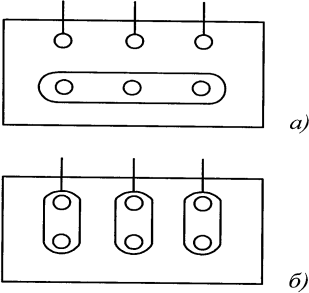 А) звездой (а), треугольником (б) Б) треугольником (а), звездой (б)В) звездой с выведенной нейтралью(а), треугольником (б) Г) треугольником (а), звездой с выведенной нейтралью(б)Состояние изоляции обмоток ремонтируемой электрической машины проверяют: А) амперметромБ) мегомметром В) ваттметром Г) омметромЭлектродвигатель не развивает номинальной частоты вращения и гудит: А) перекос подшипниковых щитов или изгиба валаБ) обрыв фазы обмотки статораВ) витковое замыкание в обмотке статора Г) неисправность подшипникаПовреждение подшипников качения выражается: А) в износе дорожекБ) в блеске подшипниковВ) в тусклости подшипниковГ) в остановке электрической машиныПричиной чрезмерного нагрева подшипников служит: А) неправильная работа электродвигателяБ) неправильная сборка подшипников, загрязнение подшипников В) перегрузка электрической машиныГ) неправильная установка электрической машины на фундаментеВиды балансировки:А) статическая, электрическая Б) статическая, механическая В) статическая, динамическая Г) электрическая, механическаяВид повреждений «нарушение контактов и разрушение соединений»: А) механическиеБ) электрические В) гальванические Г) моральныеРотор не вращается или вращается медленно, двигатель сильно гудит и нагревается: А) обрыв фазы обмотки статораБ) короткое замыкание в обмотке статора электродвигателя В) одностороннее притяжение ротораГ) распушение крайних листов электротехнической сталиК электрическим повреждениям электродвигателей переменного тока относятся:А) наличие зазоров между вращающимися и неподвижными частями электрической ма- шиныБ) деформация вала ротораВ) замыкание между витками обмотки Г) нагревание подшипниковЗамыкание обмоток на корпус электродвигателя можно обнаружить: А) омметромБ) амперметром В) вольтметром Г) мегомметромЭлектрические двигатели имеют предельно допускаемые превышения температуры: А) от 50 до 135°СБ) от 40 до 90°С В) от 60 до 135°С Г) от 60 до 125°САсинхронный двигатель с фазным ротором снабжают контактными кольцами и щет- ками:А) для соединения ротора с регулировочным реостатом Б) для соединения статора с регулировочным реостатом В) для подключения двигателя к электрической сетиГ) для подключения двигателяК проверке механической части магнитного пускателя относится: А) проверка состояния болтовых соединенийБ) проверка состояния изоляции катушки В) проверка на износ втулок, оси, пружиныГ) проверка состояния изоляции магнитопроводаПри ослаблении пружин ножей и контактных губок рубильников нужно: А) подтянуть все крепёжные деталиБ) ножи заменить новымиВ) пружины заменить новыми Г) заменить рубильникВ основном эксплуатация электрических аппаратов сводится: А) к проверке отсутствия нагара и копоти контактовБ) к проверке отключающих контактов, электромагнитов и механизмов В) к проверке отсутствия нагреваГ) к проверке наличия следов оксидаМеханические повреждения магнитного пускателя можно выявить: А) визуальным осмотромБ) мегомметромВ) электрическими испытаниями Г) механическими испытаниямиУсловное графическое обозначение на электрической схеме контакты теплового реле: А)  Б) В)   Г)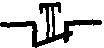 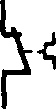 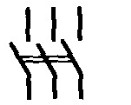 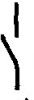 Контакты магнитных пускателей снабжают металлокерамическими напайками: А) для повышения продолжительности их работыБ) для лучшего электрического контакта В) для лучшего срабатыванияГ) для защиты от вибрацииПредохранители ставят в первичную обмотку трансформатора: А) при выходе из строя предохраняют первичную обмоткуБ) при выходе из строя предохраняют вторичную обмоткуВ) при выходе из строя предохраняют первичную и вторичную обмоткиНапряжение на зажимах вторичной обмотки превышать:А) ЭДС первичной обмотки Б) ЭДС вторичной обмоткиможетА) не может; Б) можетА) может; Б) не можетКлеммы, присоединяемые к питающей сети, если трансформатор понижающий А) А, В, СБ) а, в, сС) 0, а, в, сПараллельная работа трансформаторов разрешается при следующих условияхА) группы соединений обмоток одинаковы; соотношение мощностей трансформаторов не менее 1:3; коэффициенты трансформации отличаются не более чем на ± 0,5%; напряжения короткого замыкания отличаются не более чем на ± 10%; произведена фазировка транс- форматоровБ) группы соединений обмоток одинаковы; соотношение мощностей трансформаторов не менее 1:3; коэффициенты трансформации отличаются не более чем на ± 1,5%;В) коэффициенты трансформации отличаются не более чем на ± 0,5%; напряжения корот- кого замыкания отличаются не более чем на ± 15%; произведена фазировка трансформа- торовТрансформаторы, используемые для питания электроэнергией жилых помещений А) силовыеБ) измерительные В) специальныеМагнитопровод трёхфазного трансформатора должен иметь А) одинБ) два В) триРазличают следующие способы сушки сердечников трансформаторов А) механический, электрический, химическийБ) электрический, химическийВ) метод индукционных потерь в стали бака, в специальном шкафу, инфракрасными лу- чами, воздуходувкой, токами короткого замыкания, в вакуумеВитковое замыкание обмоток силового трансформатора А) соприкосновение витков обмотокБ) естественное старение изоляции В) понижение уровня масла в бакеОбласть применения трансформаторов А) в линиях электропередачиБ) в технике связиВ) в автоматике и измерительной технике Г) во всех перечисленных областяхСхемы соединения обмоток трансформатора А) звезда, треугольникБ) треугольник, звезда В) звезда, звездаГ) звезда, звезда с выведенной нейтральюИзображение на рисунке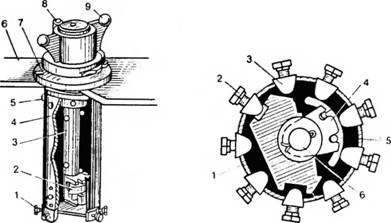 А) газовое реле Б) отводВ) переключающее устройство Г) термосифонный фильтрЦель проведения опыта 'короткого замыкания' в трансформаторах А) для определения коэффициента трансформации трансформатора Б) для определения потерь в проводах первичной обмоткиВ) для определения потерь в проводах вторичной обмотки Г) для определения потерь в магнитопроводеД) для определения погрешности трансформатораТрансформатор является повышающим, если коэффициент трансформации его А) равен единице;Б) меньше единицы; В) любой;Г) больше 1.Д) Среди ответов А–Г нет верного.Распределительные устройства станций и подстанций делятся на А) закрытые (ЗРУ) и открытые (ОРУ)Б) внутренние и наружные В) закрытые и внутренниеКомплектные распределительные устройства изготовляют индустриальными методами на заводах в видеА) ящиков, оснащённых электрооборудованием Б) коробкой, оснащённой электрооборудованием В) шкафов, оснащенных электрооборудованиемПеречислите электрические аппараты напряжением выше 1000 В А) магнитные пускатели, предохранители, тепловые реле, реостаты;Б) отделители, короткозамыкатели, предохранители, автоматические воздушные выключатели;В) разъединители, отделители, короткозамыкатели, реакторы.Заполнитель для патрона предохранителя ПН А) глинаБ) стеклоВ) кварцевый песокНазовите основные элементы магнитного пускателяА) сердечник, обмотка намотанная на катушку, якорь, траверса с подвижными контакта- ми, неподвижные контакты, корпусБ) сердечник, обмотка, корпус, контакты В) корпус, пружины, якорь, контактыЭлектроустановкой называютА) совокупность машин и аппаратов, линий и вспомогательного оборудования, предна- значенных для производства, преобразования, трансформации, передачи, распределения электрической энергииБ) совокупность машин и аппаратов, предназначенных для производства, преобразования электрической энергииВ) устройство, служащее для приёма и распределения электроэнергии и содержащая ком- мутационные аппаратыК материалам контактных соединений предъявляют следующие основные требования А) механическая прочность, тугоплавкость, неокисляемость, температурная устойчивость Б) жаропрочность, нагревостойкость, неокисляемостьВ) температурная устойчивость, легкоплавкостьСпособы соединения жил кабеля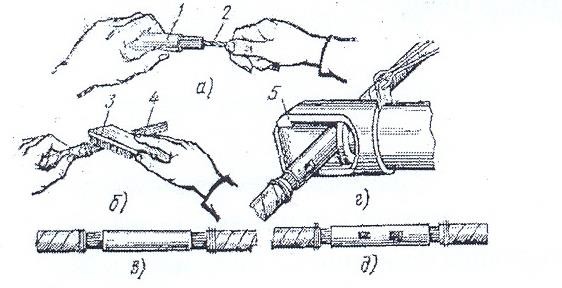 А) соединение газовой сваркойБ) соединение жил кабеля опрессовкой В) соединение жил кабеля пайкойСроки проведения осмотров подстанций 6-10/0,4 кВ электромонтерами:1 раз в 2 года1 раз в 6 месяцевраз в годпосле капитального ремонтаОхранная зона воздушной линии 6-10 кВ определяется:10 м в обе стороны от опоры2 м в обе стороны от опоры10 м в обе стороны от проекции крайних проводов на землюна ширину опорыКапитальный ремонт разъединителей на подстанциях 110-35/6-10 кВ производится:1 раз в 2 года1 раз в 6 летраз в год после пускараз в 3-4 годаЦель осмотров воздушных линий:охранаобнаружение дефектов линий и опоробнаружение коронного разряда на изоляторахпроверка документацииИспытание заземляющих устройств при эксплуатации ВЛ производится:по необходимостираз в 10 летраз в три годараз в 6 лет2 ВариантОслабление прессовки сердечника вызывает: А) специфический шумБ) остановку электрической машины В) гудение электрической машины Г) поломку сердечникаМагнитное поле, создаваемое обмоткой трёхфазного двигателя, является: А) вращающимсяБ) постоянным по величине В) пульсирующим во времени Г) колебательнымНарушение межлистовой изоляции устраняют:А) пропитыванием лаком, закладыванием пластины из слюды Б) выравниванием формы пластинВ) заполнителем из стеклотекстолита Г) заменой пластиныРемонт поврежденных посадочных поверхностей вала производят: А) электронаплавкой металлаБ) опиливанием валаВ) вырубкой посадочных мест Г) шлифовкой валаЗначительное местное нагревание обмотки статора вызывается: А) нарушением изоляции обмоткиБ) нарушением симметрии обмотки или напряжения сети В) загрязнённостью обмоткиГ) обрыв обмоткиБандажирование ротора электродвигателя производят: А) для изоляции пазовБ) для испытания обмоткиВ) для удержания обмотки в пазах Г) для изоляции обмотки7. n 2 -:А) частота вращения ротора Б) скольжениеВ) частота вращения магнитного поля статора Г) угловая частотаДвигатель снабжают контактными кольцами и щётками: А) для подключения двигателя к сетиБ) для соединения ротора с регулировочным реостатом В) это зависит от типа двигателяГ) для передачи электрического токаРазборку асинхронных электрических машин обычно начинают: А) со снятия подшипниковБ) со снятия подшипниковых щитов В) с удаления полумуфтыГ) с удаления коробки выводовНазовите операции текущего ремонта электродвигателей: А) чистка наружных поверхностей машиныБ) извлечение старых обмоток В) шлифовка контактных колец Г) ремонт пластин сердечникаВ электропривод входит:А) один электродвигательБ) несколько электродвигателейВ) столько электродвигателей, на сколько рассчитан данный тип электропривода Г) два электродвигателяПоверхности загрязненных отключающих контактов очищают: А) наждачным полотномБ) надфилемВ) монтажным ножом Г) отвёрткойОперация, относящаяся к ремонту рубильников:А) ремонт обмоткиБ) ремонт магнитопроводаВ) ремонт контактных поверхностей ножей и губок Г) ремонт магнитной частиНедостаточное нажатие контактов у магнитных пускателей может привести: А) к перегреву и подгоранию контактовБ) к гудению контактов В) к вибрации контактовГ) к увеличению износостойкостиВо время сборки двигателя после ремонта проверяют воздушный зазор: А) между статором и подшипникомБ) между ротором и подшипником В) между статором и роторомГ) между подшипником и вентиляторомОксидная плёнка контактных поверхностей:улучшает контактухудшает контактне влияет на контактуменьшает сопротивление контактовПлавкая вставка, перегоревшая: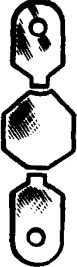 А) при перегрузке Б) при нагревеВ) при коротком замыкании Г) при охлажденииМагнитопровод трансформатора набирают из отдельных листов электротехнической стали:А) легче собиратьБ) можно менять сечение магнитопровода, изменяя число пластин В) для уменьшения потерь на вихревые токиМагнитопровод трансформатора изготавливают:А) из меди Б) из чугуна В) из стали Г) из железаКоэффициентом трансформации называютА) отношение чисел витков обмоток трансформатораБ) отношение полезной мощности трансформатора к мощности потребляемой им из сети источника электрической энергииПринципиальное отличие автотрансформатор от трансформатора А) малым коэффициентом трансформацииБ) возможностью изменения коэффициента трансформации В) электрическое соединение первичной и вторичной обмотокДля масляных трансформаторов допускается продолжительная нагрузка одной или двух обмоток токомА) превышающим на 15 % номинальный ток ответвления, если напряжение ни на одной из обмоток не превышает номинальное напряжение соответствующего ответвленияБ) превышающим на 5 % номинальный ток ответвления, если напряжение ни на одной из обмоток не превышает номинальное напряжение соответствующего ответвленияВ) превышающим на 10 % номинальный ток ответвления, если напряжение ни на одной из обмоток не превышает номинальное напряжение соответствующего ответвления.Принцип действия трансформатора основан А) на законе АмпераБ) на законе электромагнитной индукции В) на законе ЛенцаКоэффициент трансформации А) f = 1/TБ) k = w1/w2 В) n2 = n1 – nsПри испытании трансформаторного масла определяютА) наличие механических примесей; содержание кислот и щелочей; содержание воды, электрическую прочность маслаБ) правильность присоединения обмоток к зажимам; содержание взвешенного угля; цвет маслаВ) содержание кислот и щелочей; цвет масла; правильность присоединения обмоток к за- жимамЭто трансформатор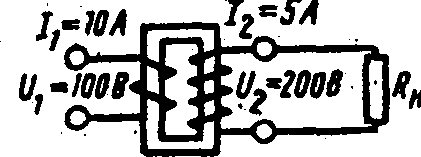 А) понижающий Б) повышающий В) разделительныйМожно ли расширитель трансформатора полностью залить маслом? А) можноБ) нельзяВ) не имеет значенияПри помощи коэффициента абсорбции определяют А) напряжение на обмоткахБ) сопротивление изоляции В) влажность изоляцииЦель проведения опыта 'холостого хода' в трансформаторах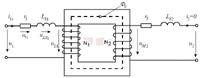 А) для определения коэффициента трансформации трансформатора Б) для определения потерь в проводах первичной обмоткиВ) для определения потерь в проводах вторичной обмотки Г) для определения потерь в магнитопроводеД) для определенияКоэффициент полезного действияА) это отношение внутренней электромагнитной мощности трансформатора к мощности, поступающей в первичную обмотку из сетиБ) это отношение мощности, отдаваемой трансформатором нагрузке, к мощности, посту- пающей в первичную обмотку трансформатора из сетиВ) это отношение мощности трансформатора, поступающей в первичную обмотку из сети, к мощности, отдаваемой трансформатором нагрузкеГ) это отношение активной мощности на выходе трансформатора к мощности потерь в первичной обмотке трансформатораД) это отношение активной мощности потерь в первичной обмотке трансформатора к мощности магнитных потерь в трансформатореПри испытании трансформаторного масла определяютА) наличие механических примесей; содержание кислот и щелочей; содержание воды, электрическую прочность маслаБ) правильность присоединения обмоток к зажимам; содержание взвешенного угля; цвет маслаВ) содержание кислот и щелочей; цвет масла; правильность присоединения обмоток к за- жимамОсновные способы гашения дуги в электрических аппаратах напряжением выше 1кВ А) деление длинной дуги на ряд короткихБ) гашение дуги в масле, вакууме, элегазеВ) дуга не возникает в электрических аппаратах напряжением выше 1кВЭлектрические аппараты напряжением выше 1000 В устанавливают на: А) подстанцияхБ) электростанциях В) в обоих случаяхПлавкие вставки предохранителя ПР изготавливают изА) цинкаБ) алюминия В) свинцаНазначение магнитного пускателя А) управление и защитаБ) токоограничение В) коммутацияПредохранитель ПН состоит из патрона А) стеклянногоБ) фарфорового В) пластмассовогоСилу электрического тока, проходящего через тело человека, можно определить А) по закону КирхгофаБ) по закону ОмаВ) по закону Джоуля – ЛенцаВерховые осмотры воздушных линий электропередачи проводят А) обычно без отключения линииБ) с отключением линии В) опоры не окрашиваютНазовите типы опор воздушных линий электропередачи А) перекрестныеБ) траверсные В) распорочныеПриближение веток растений к проводам воздушной линии электропередачи А) ближе чем на 2 метра не допускаетсяБ) ближе чем на 1 метр не допускается В) ближе чем на 3 метра не допускаетсяСроки проведения осмотров воздушных линий электромонтерами:1 раз в 2 года1 раз в 6 месраз в годпосле капитального ремонтаОхранная зона силового кабеля определяется:1 м в обе стороны от кабеля2 м в обе стороны от кабеля5 м от кабеляна ширину траншеиКапитальный ремонт главных трансформаторов на подстанциях 110-35/6-10 кВ произ- водится:1 раз в 2 года1 раз в 6 летраз в год после пускапо необходимости , но не реже 1 раза в 6 летЦель ночных осмотров подстанций:охрана территорииобнаружение нарушений персоналаобнаружение коронного разряда на изоляторахпроверка документацииПуск силовых трансформаторов производится:постепенно на полное напряжение, 24 часа на холостом ходу и 42 ч. под нагрузкой22 часа на холостом ходу и 72 ч. под нагрузкойтолчком на полное напряжение под нагрузкойтолчком на полное напряжение на 24 часа на холостом ходу и 72 ч. под нагрузкойОценка по учебной и производственной практике.Дифференцированный зачёт по учебной и производственной практике выставляет- ся на основании отчёта по учебной или производственной практикам (характеристики профессиональной деятельности обучающегося/студента на практике) с указанием видов работ, выполненных обучающимся во время практики, их объёма, качества выполнения в соответствии с технологией и (или) требованиями организации, в которой проходила практика.Целью оценки по учебной и (или) производственной практике является оценка:1) профессиональных и общих компетенций; 2) практического опыта и умений.Контрольно-оценочные материалы квалификационного экзамена по про- фессиональному модулю.Программа и процедура квалификационного экзаменаЭкзамен (квалификационный) предназначен для контроля и оценки результатов ос- воения профессионального модуля ПМ.02. Техническое обслуживание подстанций: по рабочей профессии 13.01.05 Электромонтёр по техническому обслуживанию электростан- ций и сетей. Проводится после получения обучаемым положительной оценки за текущий контроль, экзамен по МДК 03.01., и дифференцированного зачета по учебной практике. Итогом экзамена является однозначное решение квалификационной комиссии: «вид про- фессиональной деятельности освоен / не освоен». Решение квалификационной комиссии считается приняты, если за него проголосовало более 50% её членов.4.2.2 Оценочные заданияКвалификационный экзамен проводится после прохождения обучающимися производственной практики.Обучающемуся выдается задание. По представленному алгоритму необходимо выполнить его.Организация рабочего места (соблюдение формы одежды, выбор инструмента и при- способлений).Проведение контрольного осмотра узла электрооборудования. Выявление дефекта и не- исправностей.Разборка узла электрооборудования, восстановление, сборка с соблюдением техниче- ского процесса, правил организации рабочего места и техники безопасности.Испытание систем электрооборудования.Сдача узла электрооборудования экзаменационной комиссии.Сдача рабочего места.Темы и номера заданийОрганизация планово – предупредительных работ асинхронного двигателя с помощью магнитного пускателя 3 величины.Техническое обслуживание основных элементов осветительных электроустановоки электропроводок.Организация технического обслуживания и ремонт светильников с лампами дневного света.Техническое	обслуживание	и	устранение	неисправностей	реле	времени электрооборудования металлорежущих станков.Техническое обслуживание щитов освещения на 5 групп.Монтаж схемы управления освещением с двух точек.Организация технического обслуживания и ремонта выключателя нагрузки с регулировкой.Ремонт и установка взрывозащищенных светильников.Монтаж схемы постов управления магнитных пускателей в схемах управления электродвигателями.Монтаж схемы учета электрической энергии с помощью трехфазного счетчика электрической энергии с трансформаторами тока.Монтаж схемы управления электрифицированной задвижкой с регулировкой концевых и путевых выключателей.Организация технического обслуживания и ремонта силовых трансформаторовЭлектрификация индивидуального 4 комнатного жилого дома.КРИТЕРИИ ОЦЕНКИВыполнение задания:обращение в ходе задания к информационным источникам;рациональное распределение времени на выполнение заданияОсуществленный процесс: поэтапное выполнение заданий.Комплект экзаменационных материаловВ состав комплекта входит задание для экзаменующегося, пакет экзаменатора и оценочная ведомость.ЗАДАНИЕ ДЛЯ ЭКЗАМЕНУЮЩЕГОСЯИнструкцияВнимательно прочитайте задание.При выполнении задания и организации своей работы вы можете воспользоваться обо- рудованием лаборатории (перечень оборудования - согласно паспорта КМО), справочной технической литературой.Максимальное время выполнения задания 6 час. Тексты заданийПАКЕТ ЭКЗАМЕНАТОРАКоличество вариантов задания для экзаменующегося - 4 Время выполнения задания - 6 часов.Материально-техническое и учебно-методическое обеспечение.Оборудование лаборатории обслуживания электрооборудования электрических станций и подстанций и эксплуатации распределительный сетей:комплект электромонтажных столов с понижающим выпрямителем на 17 посадочных мест;комплект учительской мебели на 1 посадочное место;классная доска;электродвигатели синхронные – 3 шт.;электродвигатели асинхронные – 3 шт.;пускорегулирующая аппаратура – 7 комплектов;лабораторные стенды:-- «Магнитные пускатели»;-- «Реверсивный и нереверсивный пускатель с электродвигателем»;-- «Электрический гаражный щиток»;-- «Кнопки и посты управления»;-- «Типы реле»;-- «Установочная арматура»;-- «Схемы электропроводки однокомнатной квартиры»;стенды:-- «Монтажные инструменты и принадлежности»;-- «Изделия для электропроводок»;-- «Изделия для крепления и прокладки труб и кабелей»;-- «Схема включения реверсивного магнитного пускателя»комплект электромонтажных столов с понижающим выпрямителем на 17 посадочных мест;комплект учительской мебели на 1 посадочное место;классная доска;лабораторные стенды:-- «Схемы учета активной мощности»;-- «Магнитные пускатели»;-- «Реверсивный и нереверсивный пускатель с электродвигателем»;-- «Электрический гаражный щиток»;-- «Кнопки и посты управления»;-- «Типы реле»;-- «Установочная арматура»;-- «Схемы электропроводки однокомнатной квартиры»;стенды:-- «Монтажные инструменты и принадлежности»;-- «Изделия для электропроводок»;-- «Изделия для крепления и прокладки труб и кабелей»;-- «Схема включения реверсивного магнитного пускателя»Оборудование лаборатории и рабочих мест лаборатории:комплект типового лабораторного оборудования по модулю;компьютеры;электронное издание «Практикум электромонтёра»;программно – лабораторный комплекс по модулю.Оборудование слесарно-механической мастерской Доска классная;верстаки слесарные с индивидуальным освещением и защитой; комплект плакатов «слесарное дело»;параллельные поворотные тиски; зубило;киянка; линейка Л-100; линейка Л-50;линейка разметочная; метр складной; молоток слесарный; напильники плоские; очки защитные; паяльник;пилы по металлу;станок электрозаточный; угольник столярный; заточный станок;станок сверлильный; станок фрезерный; токарный станок;комплект рабочих инструментов; измерительный и разметочный инструмент.Технические средства обучения:компьютеры,мультимедиа-система для показа презентаций;программное обеспечение общего и профессионального назначения.Информационное обеспечение обучения.Перечень рекомендуемых учебных изданий, Интернет-ресурсов, дополнитель- ной литературы.Основные источники:Кацман, М.М. «Электрические машины»; М. Высшая школа; 2014 – 469 с.Нестеренко В.М. «Технология электромонтажных работ»; М. Академия; 2014 г. И- 592 с.Сибикин, Д.А. «Техническое обслуживание и ремонт электрооборудования и сетей промышленных предприятий» (в двух книгах); М. Академия; 2014г -240 с.Бычков, А.В. Организация и выполнение работ по монтажу и наладке электрооборудования промышленных и гражданских зданий. Учебник в 2-х ч.Ч. 1: Внутреннее электроснабжение промышленных и гражданских зданий - М.: ИЦ«Академия», 2015Бычков, А.В. Организация и выполнение работ по монтажу и наладке электрооборудования промышленных и гражданских зданий. Учебник в 2-х ч.Ч. 2: Внутреннее электроснабжение промышленных и гражданских зданий - М.: ИЦ«Академия», 2015Правила устройства электроустановок: Справочник / под ред. В.В. Дрозд. – М.: Альвис, 2016Лобзин, С.А. Электрические машины. Учебник – М.: Академия, 2016Девочкин, О.В. , Лохнин, В.В. , Меркулов Р.В. , Смолин Е.Н. Электрические аппараты. Учебное пособие. – М.: Академия, 2017Шишмарев, В.Ю. Электротехнические измерения. Учебник. – М.: Академия,2014Александровская,	А.Н. , Гванцеладзе,	И.	А.	Организация	техническогообслуживания и ремонта электрического и электромеханического оборудования. Учебник.М.: Академия, 2016Шашкова И. В. , Бычков А. В. Организация и выполнение работ по монтажу и наладке электрооборудования промышленных и гражданских зданий: в 2 ч. Часть 2: Монтаж и наладка электрооборудования промышленных и гражданских зданий. Учебник.М.: Академия, 2015Бычков, А.В. Организация и выполнение работ по монтажу и наладке электрооборудования промышленных и гражданских зданий: в 2 ч. Часть 1: Внутреннее электроснабжение промышленных и гражданских зданий. Учебник. – М.: Академия, 2015Сидорова, Л.Г. Сборка, монтаж, регулировка и ремонт узлов и механизмов оборудования, агрегатов, машин, станков и другого электрооборудования промышленных организаций. Учебник. – М.: Академия, 2016Покровский Б.С. «Основы слесарного дела»; Москва. Академия 2014г.-310 с.Интернет-ресурсы:1.	Правовой	фонд	технической	документации	URL: http://docs.cntd.ru/document/1200009481 . Дата обращения 29.04.2018Дополнительные источники:Лопатин В.Н. «Электропроводки»; Урал; 2010- 125с.Федорченко А.А. «Электричество в доме»; М. «МарТ»; 2006 – 255 с.Шеховцов В.П. «Электрическая и электромеханическое оборудование»; М. ФО- РУМ: ИНФРО-М; 2008 – 407 с.Правила устройства электроустановок [Текст] - 7-е издание. – СПб.: Издательство ДЕАН, 2008. – 701 с.Правила технической эксплуатации электрических станций и сетей Российской Федерации [Текст] - 15-е изд. перераб. и доп. – СПб.: Изд. Деан, 2010.- 352 с.Межотраслевые правила по охране труда (правила безопасности) при эксплуатации электроустановок (с изменениями и дополнениями) [Текст] – М.: КНОРУС, 2010. - 168 с.Алексеев, Б.А Определение состояния (диагностика) крупных гидрогенераторов [Текст]/ Б.А. Алексеев.- 2-е изд., перераб. и доп. – М.: НЦ ЭНАС, 2006.- 144 с.Алексеев, Б.А Определение состояния (диагностика) крупных турбогенераторов [Текст]/ Б.А. Алексеев.- 2-е изд., перераб. и доп. – М.: НЦ ЭНАС, 2006.- 152 с.Браун, М. Диагностика и поиск неисправностей электрооборудования и цепей управления [Текст]/ М. Браун.- М.: Изд.дом Додека-ХХ1, 2010.- 328 с.Макаров, Е.Ф. Обслуживание и ремонт электрооборудования электростанций и сетей [Текст]: учеб. / Е.Ф. Макаров. – М.: ИРПО; Изд. центр Академия, 2011.- 448 с.Михеев, Г.М. Электростанции и электрические сети. Диагностика и контроль электрооборудования [Текст]/ Г.М. Михеев.- М.: НЦ ЭНАС, 2010.- 298 с.Михеев, Г.М. Цифровая диагностика высоковольтного электрооборудования [Текст]/ Г.М. Михеев.- М.: НЦ ЭНАС, 2010.- 556 с.Нагорная, В.Н. Экономика энергетики: учебное пособие [Текст]/ Н.В.Нагорная. - Дальневосточный госуниверситет. Владивосток: ДВ ТГУ, 2007. – 157 с.Приборы и средства диагностики электрооборудования и измерений в системах электроснабжения [Текст]: справочное пособие/под ред. В.И. Григорьева. - М.: Колос, 2006.- 272 с.Сибикин, Ю.Д. Техническое обслуживание, ремонт электрооборудования и сетей промышленных предприятий [Текст]. В 2-х кн.: учебник.-5-е изд., стер.- М.:«Академия», 2011. - 208 с.Экономика и управление энергетическими предприятиями [Текст]: Учебник для студентов высших учебных заведений/Т.Ф. Басова, Е.И. Борисов, В.В. Бологова и др.; Подредакцией Н.Н.Кожевникова. – М.: Издательский центр «Академия», 2008.- 432 с.Объем и нормы испытаний электрооборудования [Текст]/ Под общей редакцией Б.А.Алексеева, Ф.Л.Когана, Л.Г.Мамиконянца. – 6-е изд. – М.: НЦ ЭНАС, 2006. – 256 с.Алексеев, Б.А. Контроль состояния (диагностика) крупных силовых трансформаторов [Текст] / Б.А. Алексеев.- М.: НЦ ЭНАС, 2002.- 216 с.7.1.4. Комплект контрольно-оценочных средств по ПМ 03. Техническое обслу- живание электрооборудования электрических станций для профессии 13.01.05 Элек- тромонтер по техническому обслуживанию электростанций и сетей.Общие положения.Результатом освоения профессионального модуля является готовность обучающе- гося к выполнению вида профессиональной деятельности ПМ 03. Техническое обслужи- вание оборудования электрических станций и составляющих его профессиональных компетенций, а также общие компетенции, формирующиеся в процессе освоения профес- сиональной программы в целом. Формой аттестации по профессиональному модулю явля- ется экзамен (квалификационный). Итогом экзамена является однозначное решение: «вид профессиональной деятельности освоен /не освоен». В качестве промежуточной оценки результатов освоения профессионального модуля является оценка знаний, умений, прак- тического опыта в процессе текущего контроля и промежуточной аттестации по УП.03 (дифференцированный зачет).Показатели оценки результатов освоения профессионального модуля, фор- мы и методы контроля и оценкиИтогом освоения ПМ является готовность к выполнению соответствующего вида деятельности и обеспечивающих его профессиональных компетенций, а также развитие общих компетенций, определенных в ФГОС СПО. В результате контроля и оценки по профессиональному модулю осуществляется комплексная проверка следующих профес- сиональных и общих компетенций (Таблицы 1).Таблица 1Формы контроля и оценивания элементов профессионального модуляВ процессе освоения профессионального модуля предусмотрены следующие фор- мы промежуточной аттестации (Таблица 2).Таблица 2Оценка освоения теоретического курса профессионального модуляОсновной целью оценки теоретического курса профессионального модуля является оценка умений и знаний.Оценка теоретического курса профессионального модуля осуществляется с исполь- зованием следующих форм и методов контроля: опрос устный и письменный, тестирова- ние, решение кейсов, практические работы.Оценка теоретического курса профессионального модуля предусматриваетКонтрольно - оценочные материалы.К критериям оценки уровня подготовки обучающегося относятся:уровень освоения обучающимся материала, предусмотренного программой про- фессионального модуля и его составляющих (междисциплинарных курсов, учебной прак- тике);умения обучающегося использовать теоретические знания при выполнении прак- тических задач;уровень сформированности общих и профессиональных компетенций;-обоснованность, четкость, краткость изложения ответа при соблюдении принципа полноты его содержания.Дополнительным критерием оценки уровня подготовки обучающегося является ре- зультат научно-исследовательской деятельности, промежуточная оценка портфолио обу- чающегося.Промежуточная аттестация в форме дифференцированного зачета проводится за счет часов, отведенных на освоение соответствующего модуля. Итоговая аттестация по модулю в форме квалификационного экзамена проводится в день, освобожденный от дру- гих форм учебной нагрузки.Контроль освоения обучающимися программного материала профессионального модуля и его составляющих (междисциплинарных курсов) имеет : текущий контроль.Текущий контроль знаний обучающихся проводится с целью объективной оценки качества освоения программы профессионального модуля, а также стимулирования учеб- ной работы обучающихся, мониторинга результатов образовательной деятельности, под- готовки к промежуточной аттестации и обеспечения максимальной эффективности учеб- но-воспитательного процесса.Рубежный контроль является контрольной точкой по завершению отдельного раз- дела профессионального модуля и его составляющих (междисциплинарных курсов), имеющих логическую завершенность по отношению к установленным целям и результа- там обучения.Контроль и оценка по производственной практике проводится на основе характе- ристики и дневника обучающегося с места прохождения практики, заверенной руководи- телем организации.Экзамен (квалификационный) проводится после освоения программы профессио- нального модуля и представляет собой форму независимой оценки результатов обучения сучастием работодателей. Условием допуска к экзамену (квалификационному) является успешное освоение обучающимися всех элементов программы профессионального моду- ля – МДК и предусмотренных практик.Экзамен (квалификационный) состоит из теоретической и практической части, ко- торая проводится в виде выполнения практических заданийПортфолио работ используется для оценивания сформированных общих и профес- сиональных компетенций по виду профессиональной деятельности. Условием положи- тельной аттестации (вид профессиональной деятельности освоен) на экзамене (квалифи- кационном) является положительная оценка освоения всех профессиональных компетен- ций по всем контролируемым показателям.При отрицательном заключении хотя бы по одной из профессиональных компетен- ций принимается решение «вид профессиональной деятельности не освоен».Контрольно-оценочные материалы по МДК 03.01 Техническое обслужива- ние электрооборудования электрических станций:Задания для оценки освоения МДК 03.01 Техническое обслуживание элек- трооборудования электрических станций:Контрольный срез по дисциплине МДК 03.01 «Техническое обслуживание элек- трооборудования электрических станций»:1 вариант1.	Как называется изменение первоначальной формы или ухудшение качества отдельных деталей электрооборудования?физический износмеханический износэлектрический износморальный износ2. Укажите повреждения электрооборудования, относящиеся к электрическому и механическому износу:царапины на поверхности контактных колецизнос пазовой изоляции двигателямежвитковое замыкание катушкиистирание щетокснижение сопротивления изоляциидеформация витков обмотки силового трансформатораизменение формы контактарастрескивание изоляции обмоткивыгорание контактовсрыв резьбы в крепежных деталях Ответ: электрический 		 механический 	Наработка электрооборудования и электрических сетей, выраженная в годах, меж- ду двумя плановыми капитальными ремонтами называется …межремонтный периодремонтный циклмежремонтное обслуживаниеОпределите, используя структуру ремонтного цикла, чему равен межремонтный период?8 месяцев9 месяцев10 месяцев5 Действия с коммутационными аппаратами, имеющие целью изменение схемы электроустановки или состояния оборудования.оперативные переключенияоперативное управлениеоперативное ведение1.	Вставить пропущенные слова:При техническом обслуживании осветительной электроустановки проверяют на- дежность имеющихся в установке контактов: ослабленные контакты необходимо          1	, а обгоревшие —	2	или        3	.7.Во время проведения ТО щита РЩ-0,4 кВ выявлено уменьшение сечения пере- мычек и шинок, вызванного корозийно-окислительными процессами, поэтому их необхо- димо:зачиститьзаменитьвосстановить наплавлениемотрегулировать 8.Вставить пропущенные слова:В результате осмотра контактора выявлено подгорание силовых контактов, поэто- му контакты необходимо	1	с помощью	2	.9.В результате измерения сопротивления изоляции при ТО асинхронного двигателя выявлено заниженное сопротивление изоляции обмотки статора, поэтому обмотку необ- ходимо:заменитьпромытьпродутьпросушитьДля двигателя напряжением до 1000 В достаточным считается сопротивление изоляции обмотки статора величиной:не менее 0,5 МОмне менее 1 МОмне мене 5 МОмне менее 10 МОмВ результате осмотра коллектора обнаружены выступления изоляции на его по- верхности, поэтому коллектор необходимо:полироватьобточитьпродорожитьзачиститьИзносившиеся или выкрошившиеся щетки заменяют новыми, которые необхо- димо	к контактной поверхности.Вставить пропущенные слова:Электрооборудование очищают от пыли продувкой	1	давлением не более     2	МПа.1.	Установить соответсвие:14. При осмотре открыто проложенных кабелей в кабельных сооружениях контро- лируют их	. Выясняют, нет ли смещения кабеля	 или	3	. При осмотре обращают внимание на внешнее состояние кабе- ля, нет ли_4	, а также	5	. Измеряют температуру_6	. Устанавливают, не захламлены ли кабельные сооружения_7	. Все_8	из кабельных сооружений должны немедленно удаляться.провисовтечи пропиточных составов из соединительных и концевых муфттемпературу воздуха и работу вентиляциистроительными материалами, тряпками, мусоромпосторонние предметыметаллических оболочек кабелейс конструкцииповреждений герметичных оболочек15. Закончить последовательность:Провести техническое обслуживание теплового реле. Последовательность выпол- нения задания:1. Осмотреть корпус, крышку теплового реле. 2. …3. Снять крышку реле 4. …5. …6. ..Контрольный срез по дисциплине МДК 03.01 «Техническое обслуживание элек- трооборудования электрических станций»2 вариантАсинхронный двигатель-это машина:А. (~) токаБ. (-) токаВ. импульсного токаРасстояние между обоймой и коллектором должно быть не более А. 2 - 4 мм.Б. 5 - 10 ммВ. 1 - 2 ммЕсли от места поломки “петушка” до места заделки А. меняютБ. производят пайку В. производят сваркуЦентровку валов проводят по:А. центровочным скобам Б. центральным гайкам В. фундаментным болтамПредельно допустимая температура подшипника качения: А. 80 0СБ. 90 0СВ. 100 0СЧем проверяют нажатие щёток? А. виброметромБ. пружинным динамометром В. ваттметромДопустимые значения сопротивления изоляции обмоток статора АД до 1000 В: А. 5 МОмБ. 1-2 МОмВ. Не менее 0,5 МОмВ скольких направлениях измеряют вибрацию: А. в 2-хБ. в одном В. в 3-хНеподвижная часть эл.двигателя постоянного тока называется: А. якоремБ. статоромВ. индукторомПри увеличении сопротивления в цепи ротора асинхронного двигателя, ско- рость двигателя:А. увеличивается Б. уменьшается В. не изменяетсяНазначения предохранителя:А. защита электрооборудования от к.з Б. защита от перегрузок и к.зВ. защита от перегрузок.Если электродвигатель при пуске под нагрузкой не вращается, гудит или вра- щается замедленно и быстро нагревается, то:А. обрыв одной фазы питающей сетиВ. обрыв фазы в обмотке статора двигателяБ. неправильное соединение начал и концов обмотки статора С. Все ответы верныДля соединения обмоток статора в звезду:А. Концы обмотки С4, С5, С6 соединяют вместе, а питание подводят к истокам фаз С1, С2, С3Б. Конец первой фазы С1 соединяют с началом второй С2, конец второй С5 - с на- чалом третьей С3, а конец третьей С6 - с началом первой С1К какому типу относятся помещения, в которых- относительная влажность воздуха близка к 100% (потолок, стены, пол и предме- ты, находящиеся в помещении, покрыты влагой)А. Влажные Б. СырыеВ. Особо сырыеКакое количество плакатов вывешивается, если число работающих бригад бо- лее одной.А. На приводах разъединителей, которыми отключена для работ ВЛ или КЛ, неза- висимо от числа работающих бригад, вывешивается один плакат «Не включать! Работа на линии».Б. На приводах разъединителей, которыми отключена для работ ВЛ или КЛ, неза- висимо от числа работающих бригад, вывешивается два плаката «Не включать! Работа на линии».Критерии оценкиКоличество правильных ответов Оценка 15 – 13 Отлично12 – 8 Хорошо7 – 4 УдовлетворительноМенее 3 НеудовлетворительноКонтрольно-оценочные материалы по учебной практике.Дифференцированный зачет по учебной практике выставляется на основании ЗА- ЧЕТНОЙ ВЕДОМОСТИ выполнения проверочных работ. Оценка по учебной практике выставляется на основании данных ведомости (характеристики профессиональной дея- тельности обучающегося) с указанием видов работ, выполненных обучающимся во время учебной практики, их объема, качества выполнения в соответствии с технологией.Ведомость по учебной практике3.       ФИО обучающегося, № группы, профессияМесто проведения практики (организация), наименование, юридический АдресВремя проведения учебной практики 	 4.Виды и объем работ, выполненные обучающимся во время учебной практики: Перечень работ по учебной практике4 варианта по 3 задания1задание. Ситуационное задание2задание. Выполнение практической работы. Собрать схему 3задание. Разработать технологическую картуИнструкция :Пользуясь технической документацией подробно разобрать ситуационное задание (назначение ПРА, двигателей, РУ их устройство, принцип действия, технические характеристики, умение объяснить неисправности и пути их устранения)Критерии оценки:Сравнение с эталоном. Отлично - дан подробный ответХорошо – имеются неточности, но в процессе ответа сам их исправляет Удовлетворительно- неполный ответНеудовлетворительно – нет ответаПрактическая работа. Собрать схемуПодготовить рабочее место, инструменты, провода, аппаратуру, осветительную электроустановку, собрать по схеме, проверить и подключить к источнику питанияКритерии оценкиИтого: 20 – 19 баллов – отлично 18 – 16 баллов – хорошо15 – 14 баллов – удовлетворительно13 и менее баллов – неудовлетворительноРазработать технологическую карту сборки, наладки, разборки аппаратуры, обо- рудованияКритерии оценки:Сравнение с эталоном.Отлично – все операции соблюдены и приведены все неисправности, методы их исправленияХорошо – имеются неточности в процессе составления карты, но в процессе ответа сам их исправляетУдовлетворительно- неполный ответ (не все перечислены неисправности или по- следовательность разборки, сборки нарушена или неправильно приведены пути их устра- нения)Неудовлетворительно – нет ответаИтоговая ведомость оценки результатовМатериально-техническое оснащениеЭлектромонтажный стол;набор инструмента для монтажа;-пускорегулирующая аппаратура и оборудование;монтажные и принципиальные схемы;-методические указания для выполнения сборки схем;-контрольно-измерительные приборы.1 вариантСитуационное заданиеПри длительной работе магнитного пускателя возникли неисправности, которые проявились в виде:нагрева токоведущих частей сверх допустимого нормой;отказа аппарата в работе, не включение или не отключение линейных подвижных контактов магнитного пускателя.Задание: Определите причины неисправностей магнитного пускателя. Составьте и опишите алгоритм выполнения ремонта магнитного пускателя для данных неисправно- стей.Эталон ответа.Наиболее частой причиной неисправности аппаратов бывает плохое состояние контактов. Грязные, окислившиеся или оплавленные контактные поверхности не могут создавать хорошего контактного соединения, и такие контакты, а вместе с ними и токове- дущие части аппарата недопустимо нагреваются. Повышенный нагрев контактов наблю- дается также при ослаблении давления в них вследствие потери контактными материала- ми или пружинами их свойств.Большую часть низковольтных электрических аппаратов составляют именно ком- мутационные устройства, наиболее подверженные износу – как механическому, так и свя- занному с коммутацией больших токов, тепловым воздействием, старением изоляции. Пускозащитная аппаратура подвержена ударным электрическим нагрузкам в случае за- мыканий, поэтому требует постоянного и пристального внимания. В частности, кроме обычного для электроаппаратов теплового и механического износа у пускозащитной ап- паратуры есть такое специфическое явление, как уход рабочих уставок защиты. Это мо-жет рассматриваться как нарушение регулировок аппарата.Не включение или не отключение автомата может произойти при повышенном из- носе его деталей или нарушении его регулировки.Для обеспечения длительной нормальной работы аппаратов их периодически ре- монтируют.При ремонте магнитного пускателя очищают контакты, проверяют сохранность биметаллических элементов и нагревателей. Вышедшие из строя элементы заменяют но- выми заводского изготовления.Удерживающую катушку с пересохшей изоляцией заменяют новой. При отсутст- вии катушек заводского изготовления их наматывают в ЭРЦ. Если на сгоревшей катушке нет паспорта и не известны ее заводские данные, то число витков и сечение провода опре- деляют по старой катушке. У многовитковых катушек число витков может быть опреде- лено по диаметру проволоки, массе меди и средней длине витка.При ремонте контактора очищают от копоти и грязи контакты и пластины в дуго- гасительной камере. Обгоревшие контакты очищают мягкой стальной щеткой.Обращают внимание на состояние гибкой связи из медных пластин толщиной 0,2— 0,5 мм. Поврежденные пластины заменяют новыми таких же сечений.О состоянии электромагнитной системы судят по величине издаваемого при работе шума. Повышенный шум свидетельствует об ослаблении винтов, крепящих ярмо и якорь, повреждении короткозамкнутого витка и недостаточности площади прилегания поверхно- стей обеих половин электромагнита. В этом случае подтягивают крепежные детали якоря и сердечника, устанавливают в вырезе сердечника короткозамкнутый виток, увеличивают площадь поверхности соприкосновения обеих половин электромагнита и добиваются большей точности их пригонки.При прижатом к сердечнику якоре полоска папиросной бумаги не должна передви- гаться между крайними выступами магнитопровода. Если поверхность соприкосновения менее 60—70 %, то сердечник нуждается в подгонке.Практическое задание.Собрать схему включения реверсивного магнитного пускателя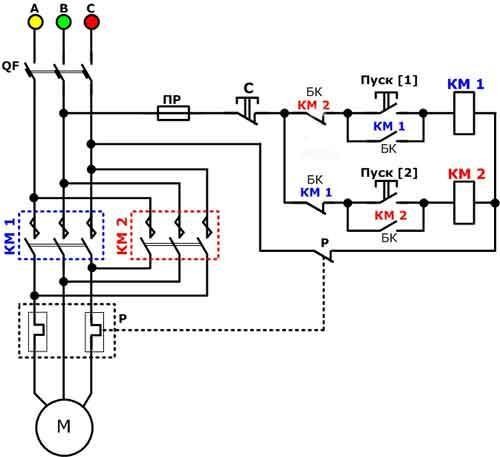 Разработать технологическую карту «Основные неисправности АД с фазным ро- тором и пути их устраненияУсловия выполнения задания:Место выполнения задания: Лаборатория «Электромонтажная»Максимальное время выполнения задания: 3 часаВы можете воспользоваться слесарными инструментами, электроизмерительны- ми приборами, «Справочником электромонтера», ПУЭ - 7, ПЭЭП, ПТЭ, технологически-ми картамиВариант 2.Ситуационное заданиеЗадание : Дайте название схеме, изображенной на рис. 1.Назовите назначение всех элементов электрической принципиальной схемы. Приборы и оборудование применяемы при данном виде работ.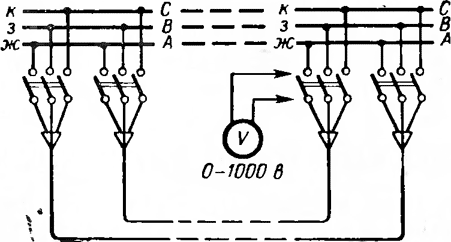 Рис. 1.Эталон ответа.Рис. 1. Фазировка кабелей до 500 в при наличии напряжения.Фазировка кабелей высокого напряжения производится высоковольтным указате- лем напряжения.Для фазировки используются два указателя напряжения. В одном из них вместо конденсатора и неоновой лампы внутрь вставлены омические сопротивления в 3—4 МОм (для 6 кВ) и 5—7 Мом (для 10 кВ).Один конец фазируемого кабеля присоединяется к источнику напряжения.Фазировка производится на выводах отключенного выключателя с другого конца кабеля.Перед фазировкой необходимо вначале коснуться крючком трубки с неоновой лампой части, находящейся под напряжением.При этом лампа должна загореться.Затем, не снимая первого крючка, следует коснуться той же части крючком второй трубки с сопротивлением.Лампа при этом должна погаснуть. Этим проверяется исправность действия прибо-ра.После указанной операции крючок указателя подносится к шинному выводу вы-ключателя, а крючок трубки с сопротивлением — к кабельному выводу.Горение лампы показывает, что фазы разноименные, а ее потухание — что фазы одноименные.Практическое задание.Собрать схему включения однофазного счётчика электрической энергии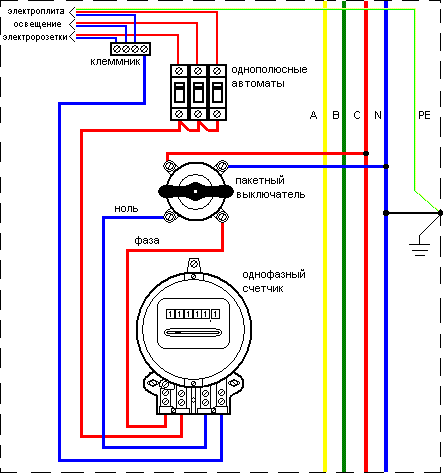 Разработать технологическую карту последовательности разборки и сборки ма- шин постоянного токаУсловия выполнения задания:Место выполнения задания: Лаборатория ЭлектроимонтажнаяМаксимальное время выполнения задания: 3 часаВы можете воспользоваться слесарными инструментами, электроизмерительны- ми приборами, «Справочником электромонтера», ПУЭ - 7, ПЭЭП, ПТЭ, технологически- ми картамиВариант 3.1.Ситуационное заданиеЗадание : Назовите основные элементы магнитного пускателя типа ПМЕ – 211. Ка- кие серии магнитных пускателей Вы знаете?Эталон ответа:Линейные (главные, силовые) подвижные контактыКонтактный мостикЛинейные (главные, силовые) неподвижные контактыИзоляционная траверсаПодвижный якорьКатушкаНеподвижный сердечникДополнительные (блок – контакты) контакты ПМЕ, ПМА, ПА, ПВН, ПМЛ, ПВ, ПАЕ, ПМ12.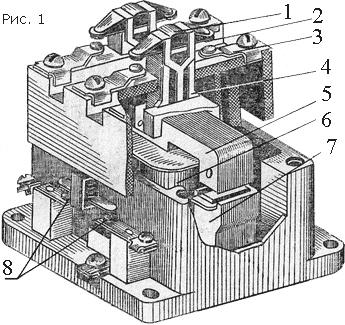 Практическое задание.Собрать схему подключения осветительного щитка, выключателя, розеток и ламп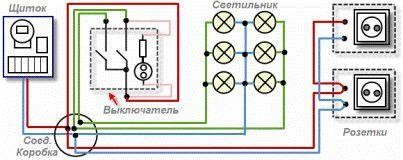 Разработать технологическую карту разделки силового кабеляУсловия выполнения задания:Место выполнения задания: УМ «Электромонтер»Максимальное время выполнения задания: 3часаВы можете воспользоваться слесарными инструментами, электроизмерительны- ми приборами, «Справочником электромонтера», ПУЭ - 7, ПЭЭП, ПТЭ, технологически- ми картамиВариант 4.1 Ситуационное задание Перед Вами мегомметр.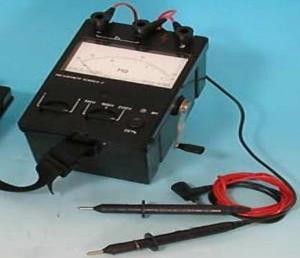 Поясните методику проведения измерений мегомметром.Эталон ответа.Перед началом измерений переключатель прибора ставят на отметку (кОм), зажи- мы "линия" и "земля" замыкают накоротко и, вращая рукоятку мегомметра со скоростью не менее 120 мин-1, наблюдают за отклонением стрелки прибора.При измерении корпусной изоляции изолированный токоведущий проводник при- соединяют к зажиму прибора "линия", а провод от заземляющего устройства (корпуса, ну- левой провод) - к зажиму "земля". Переключатель диапазонов мегомметра ставят в поло- жение (МОм) и, вращая рукоятку со скоростью не менее 120 мин-1, по положению стрелки прибора на шкале "мегомов" определяют сопротивление корпусной изоляции (сопротив- ление относительно земли). Для измерения сопротивления изоляции токоведущих частей относительно друг друга один провод присоединяют к зажиму "линия", а другой - к зажи- му "земля", затем проводят измерение аналогично измерению корпусной изоляции.2.Практическое задание.Подключите однофазный электрический счетчик в жилой квартире. Начертите электрическую схему включения счетчика в электрическую цепь. Опишите элементы электрического счетчика и принцип действия.Эталон ответа.Под клеммной крышкой любого однофазного электрического счетчика расположе- ны четыре силовые клеммы. На две из них поступает переменное однофазное напряжение, а с двух других снимается и подается на нагрузку - электропроводку. По этой схеме под-ключаются любые однофазные электросчетчики, независимо от их типа (как индукцион- ные, так и электронные), исполнения и рабочих параметров.1.	Собрать схему. Схема подключения однофазного электрического счетчика.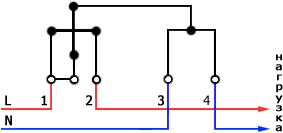 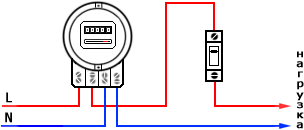 Питающее вводное напряжение подается на клеммы 1 и 3 счетчика, причем фазный провод соединяется с клеммой 1, а нулевой - с клеммой 3. Снимается со счетчика и под- ключается к нагрузке (электропроводке) напряжение с клемм 2 и 4: с клеммы 2 - "фаза", с клеммы 4 - "ноль".Собрать схему3.Разработать инструкционную карту «Защита асинхронных двигателей, испытания проводимые перед пуском машин»Дополнительные задания. Виды работПодготовительные и размерные слесарные операции.Разборка-сборка различных типов электродвигателей и механизмов преобразова- ния вращения.Сборка схем, монтаж и устранение неисправностей различных типов светильников. Монтаж различных типов электропроводок и кабельных линий.Проверка и устранение неисправностей электродвигателей различных типов, пус- корегулирующей аппаратуры.Установка и снятие показаний различных электроизмерительных приборов. Составление графиков ТО и ППР. Техническое обслуживание и ремонт электроос-ветительной аппаратуры.Техническое обслуживание и ремонт различных типов электродвигателей, пуско- регулирующей аппаратуры, распределительных устройств, трансформаторов и трансфор- маторных подстанций. Заземление электроустановок. Выполнение контура заземления, измерение сопротивления заземленияОценка по учебной и производственной практике.Дифференцированный зачёт по учебной и производственной практике выставляет- ся на основании отчёта по учебной или производственной практикам (характеристики профессиональной деятельности обучающегося/студента на практике) с указанием видовработ, выполненных обучающимся во время практики, их объёма, качества выполнения в соответствии с технологией и (или) требованиями организации, в которой проходила практика.Целью оценки по учебной и (или) производственной практике является оценка:1) профессиональных и общих компетенций; 2) практического опыта и умений.Контрольно-оценочные материалы квалификационного экзамена по про- фессиональному модулю.Программа и процедура квалификационного экзаменаЭкзамен (квалификационный) предназначен для контроля и оценки результатов ос- воения профессионального модуля ПМ.03. Техническое обслуживание электрообору- дования электрических станций: по рабочей профессии 13.01.05 Электромонтёр по тех- ническому обслуживанию электростанций и сетей. Проводится после получения обучае- мым положительной оценки за текущий контроль, экзамен по МДК 03.01., и дифференци- рованного зачета по учебной практике. Итогом экзамена является однозначное решение квалификационной комиссии: «вид профессиональной деятельности освоен / не освоен». Решение квалификационной комиссии считается приняты, если за него проголосовало бо- лее 50% её членов.Примерная программа квалификационного экзамена. Задания для экзаменующихся:Контроль внутрицеховых сетей и осветительных установок. Ремонт светильников обычного и взрывозащищенного исполненияПрокладка проводок открытым способом. Обслуживание и ремонт проводок про- ложенных открытым способомОбслуживание и ремонт открытых и закрытых шинопроводов.Проверка, обслуживание и ремонт рубильников и пакетных выключателей (пере- ключателей), контроллеров и ключей управленияПроверка, обслуживание и ремонт автоматических выключателей. Монтаж комплектных трансформаторных подстанций (КТП).Техническое обслуживание и контроль состояния силовых трансформаторов Ремонт узлов и систем силовых трансформаторов.Послеремонтные испытания силовых трансформаторов.Техническое обслуживание и ремонт контрольно-измерительных приборов. Ремонт узлов и деталей электрических машин.Сборка электрических машин.4.2.2 Оценочные заданияВариант 1.задание.В зависимости от назначения электрические аппараты напряжением до 1000 В де- лят на следующие группы:А) пускорегулирующие, защиты, регулирующие, регистрирующие;Б) коммутационные, защиты, токоограничивающие, пускорегулирующие, комби- нированные;В) автоматические, неавтоматические, коммутационные, комбинированные.Г) регистрирующие, автоматические, токоограничивающие, комбинированные.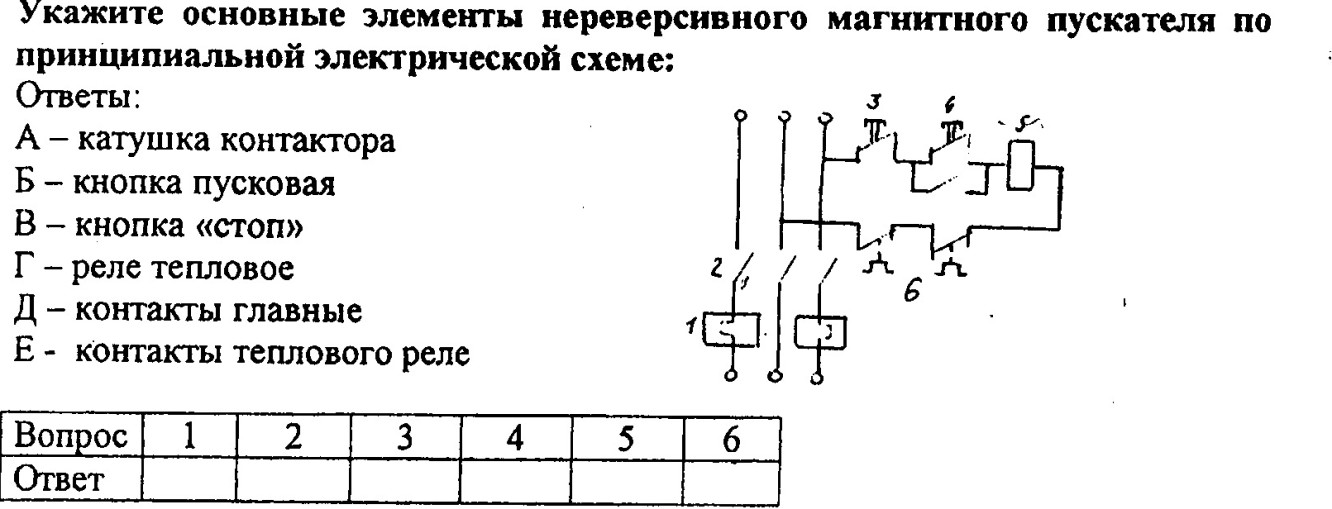 Эталон ответа:А) пускорегулирующие, защиты, регулирующие, регистрирующие;Б) коммутационные, защиты, токоограничивающие, пускорегулирующие, комбинированные;В) автоматические, неавтоматические, коммутационные, комбинированные.Г) регистрирующие, автоматические, токоограничивающие, комбинированные.2задание. Практическая работа. Разборка, наладка и сборка АД с фазным ротором3задание. Составить дефектную ведомость неисправностей АДвариант 1заданиеПеред Вами принципиальная электрическая схема мегомметра. Нужно измерить сопротивление изоляции объекта.Задание: Объясните устройство мегомметра по рис. 1.Опишите названия всех элементов, входящих в схему. Напишите формулу, по ко- торой определяется сопротивление изоляции и как Вы, будете производить сопротивление изоляции.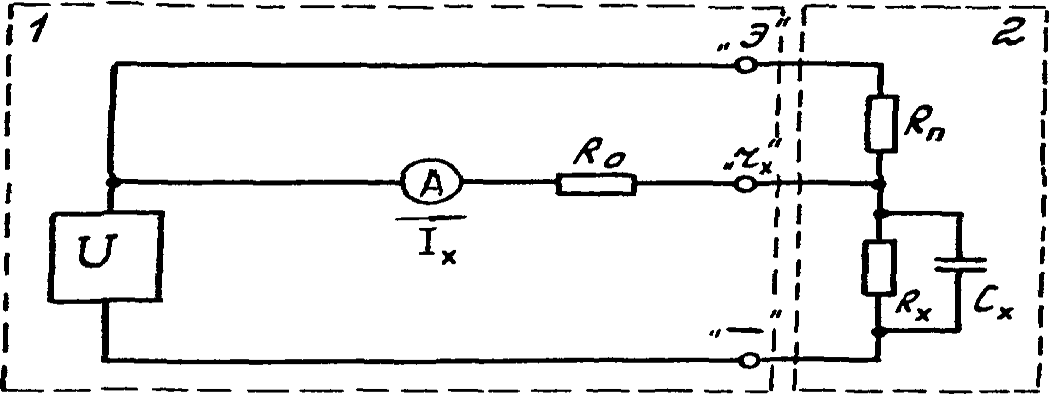 Рис. 1. Схема измерений мегомметром: 1 — средство измерений; 2 — объект; U — источник напряжения; А — измеритель токаЭталон ответа.Сопротивление изоляции определяется по току, проходящему через нее, при приложении напряжения постоянного тока.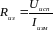 Данное отношение напряжения и тока реализуется в измерительном приборе. Та- ким прибором является мегомметр.Мегомметр (рис. 1.) состоит из источника напряжения постоянного тока и измери- тельного элемента (прибора), измеряющего ток Iх через изоляцию объекта.Шкала прибора градуируется в значениях сопротивления, для этого напряжение источника U должно быть стабильным.Применяются и логометрические измерители, показания которых пропорциональ- ны частному от деления напряжения на измеряемый ток.Объект с сопротивлением изоляции Rx и емкостью Сх присоединяется к выво- дам " rх" и " - " мегомметра.Вывод "Э" предназначен для присоединения цепей экранирования (их сопротивле- ние относительно вывода " rх" обозначено резистором RП).1. задание. Практическое работа . Ремонт узлов и деталей электрических машин2 задание . Составление дефектной ведомости на ремонт узлов и деталей электри- ческих машин.Вариант 3.задание.При измерении сопротивления резистора методом амперметра и вольтметра пока- зания их были равны 12 А и 10 В.Задание: Определите сопротивление резистора.Начертите схему включения амперметра и вольтметра и объясните ее.Эталон ответа.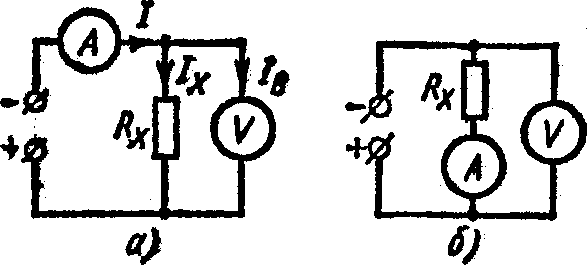 Измерение сопротивлений. Наиболее распространенный метод — метод ампермет- ра и вольтметра. Он основан на применении закона Ома для участка цепи: где Rх — изме- ряемое сопротивление, Ом; U — падение напряжения на измеряемом сопротивлении, В; Iток, проходящий через это сопротивление, А.Измерение сопротивлений этим методом можно производить по двум схемам, представленным на рис. 1.2.Для измерения малых сопротивлений с большей точностью может быть использо- вана схема рис. 1.2, а, для которой, где U — напряжение, измеренное вольтметром, В; I — ток, измеренный амперметром, А; RV — сопротивление вольтметра, Ом. Схема рис. 1.2, б может быть применена для определения действительного значения больших сопротивле- ний; тогда, где U — напряжение, измеренное вольтметром, В; I — ток, измеренный ам- перметром, А; RА — сопротивление амперметра, Ом.R= 0,83 Ом.задание. Практическая работа. Ремонт автоматического выключателя.задание. Составление дефектной ведомости на ремонт выключателявариантзадание. Асинхронная машина с короткозамкнутым ротором поступила в ремонт. Признак неисправности электрической машины: электродвигатель нагревается при номи- нальных нагрузках.Задание: Определите возможную причину.А) Витковое замыкание в обмотке статора; ухудшение условий вентиляции вслед- ствие загрязнения вентиляционных каналовБ) Обрыв фазы обмотки статора В) Нарушение соосности валовГ) Короткое замыкание в обмотке статора электродвигателяЭталон ответа.А) Витковое замыкание в обмотке статора; ухудшение условий вентиляции вслед- ствие загрязнения вентиляционных каналовзадание. Практическая работа. Разборка, ремонт и сборка рубильников и пакет- ных выключателейзадание. Составление дефектной ведомости основных неисправностей пускоре- гулирующей аппаратуры.ИнструкцияВнимательно прочитайте задание.Вы можете воспользоваться информационными источниками:технологическими картами, справочной и учебной литературой. Время выполнения задания: 6часов (360 минут).Условия: задания выполняются в электромонтажной мастерской с соблюдением требований ГОСТ, СНиП, с использованием комплекта инструмента, оборудования.Критерии оценки:1.Использование наглядных пособий, материалов справочного характера, норма- тивных документов и различных образцов, которые разрешены к использованию на экза- мене.Критерии оценок 40-35 « отлично»34-30 «хорошо»29-20 «удовлетворительно» Менее 18 « неудовлетворительно» 4.2.3.КРИТЕРИИ ОЦЕНКИВыполнение задания:обращение в ходе задания к информационным источникам;рациональное распределение времени на выполнение заданияОсуществленный процесс: поэтапное выполнение заданий.Комплект экзаменационных материаловВ состав комплекта входит задание для экзаменующегося, пакет экзаменатора и оценочная ведомость.ЗАДАНИЕ ДЛЯ ЭКЗАМЕНУЮЩЕГОСЯИнструкцияВнимательно прочитайте задание.При выполнении задания и организации своей работы вы можете воспользовать- ся оборудованием лаборатории (перечень оборудования - согласно паспорта КМО), спра- вочной технической литературой.Максимальное время выполнения задания 6 час. Тексты заданийПАКЕТ ЭКЗАМЕНАТОРАКоличество вариантов задания для экзаменующегося - 4 Время выполнения задания - 6 часов.4.2.4. Материально-техническое и учебно-методическое обеспечение.Оборудование лаборатории обслуживания электрооборудования электрических станций и подстанций и эксплуатации распределительный сетей:комплект электромонтажных столов с понижающим выпрямителем на 17 поса- дочных мест;комплект учительской мебели на 1 посадочное место;классная доска;электродвигатели синхронные – 3 шт.;электродвигатели асинхронные – 3 шт.;пускорегулирующая аппаратура – 7 комплектов;лабораторные стенды:-- «Магнитные пускатели»;-- «Реверсивный и нереверсивный пускатель с электродвигателем»;-- «Электрический гаражный щиток»;-- «Кнопки и посты управления»;-- «Типы реле»;-- «Установочная арматура»;-- «Схемы электропроводки однокомнатной квартиры»;стенды:-- «Монтажные инструменты и принадлежности»;-- «Изделия для электропроводок»;-- «Изделия для крепления и прокладки труб и кабелей»;-- «Схема включения реверсивного магнитного пускателя»комплект электромонтажных столов с понижающим выпрямителем на 17 поса- дочных мест;комплект учительской мебели на 1 посадочное место;классная доска;лабораторные стенды:-- «Схемы учета активной мощности»;-- «Магнитные пускатели»;-- «Реверсивный и нереверсивный пускатель с электродвигателем»;-- «Электрический гаражный щиток»;-- «Кнопки и посты управления»;-- «Типы реле»;-- «Установочная арматура»;-- «Схемы электропроводки однокомнатной квартиры»;стенды:-- «Монтажные инструменты и принадлежности»;-- «Изделия для электропроводок»;-- «Изделия для крепления и прокладки труб и кабелей»;-- «Схема включения реверсивного магнитного пускателя»Оборудование лаборатории и рабочих мест лаборатории:комплект типового лабораторного оборудования по модулю;компьютеры;электронное издание «Практикум электромонтёра»;программно – лабораторный комплекс по модулю.Оборудование	лаборатории	электротехники,	эксплуатации	и	ремонта электрооборудования и средств автоматизацииРабочие места по количеству обучающихся; рабочее место преподавателя; мультимедийный кабинет;доска маркерная;наборы электрика в дипломатах; щиток ОЩВ 12-1;щиток ЩУ 1-1 (со счетчиком); выключатели-разъединители; дрели;заточная машина; перфоратор;распределительный пункт силовой РПС с приводом; сетевой шуруповерт;счетчики электрические 1-фазные; счетчики электрические 2-фазные; счетчики электрические 3-хфазные; счетчик электронный;угловая шлифовальная машина; щит освещения;ящик с пусковым устройством; ящик электрический;лазы универсальные; лестница алюминиевая; тиски слесарные;ящик силовой с рубильником; переключатель пакетный; электростанция;внутренние распределительные устройства; щиты распределительные;пусковые ящики типа ЯРП и типа ЯБПВ; счетчик активной и реактивной энергии; разъединитель со штангой;станок сверлильный;учебно-лабораторное оборудование для кабинета «Монтаж и эксплуатация электрооборудования промышленных и гражданских зданий»;учебно-лабораторное оборудование для кабинета «Основы электротехники»; лаборатория «Электромонтажные технологии в строительстве и промышленности»; комплект учебного оборудования для лаборатории электромонтеров;лестницы-стремянки; штроборезОборудование	лаборатории	электротехники,	эксплуатации	и	ремонта электрооборудования и средств автоматизацииРабочие места по количеству обучающихся; рабочее место преподавателя; мультимедийный кабинет;доска маркерная;наборы электрика в дипломатах; щиток ОЩВ 12-1;щиток ЩУ 1-1 (со счетчиком);выключатели-разъединители; дрели;заточная машина; перфоратор;распределительный пункт силовой РПС с приводом; сетевой шуруповерт;счетчики электрические 1-фазные; счетчики электрические 2-фазные; счетчики электрические 3-хфазные; счетчик электронный;угловая шлифовальная машина; щит освещения;ящик с пусковым устройством; ящик электрический;лазы универсальные; лестница алюминиевая; тиски слесарные;ящик силовой с рубильником; переключатель пакетный; электростанция;внутренние распределительные устройства; щиты распределительные;пусковые ящики типа ЯРП и типа ЯБПВ; счетчик активной и реактивной энергии; разъединитель со штангой;станок сверлильный;учебно-лабораторное оборудование для кабинета «Монтаж и эксплуатация электрооборудования промышленных и гражданских зданий»;учебно-лабораторное оборудование для кабинета «Основы электротехники»; лаборатория «Электромонтажные технологии в строительстве и промышленности»; комплект учебного оборудования для лаборатории электромонтеров;лестницы-стремянки; штроборезОборудование слесарно-механической мастерской Доска классная;верстаки слесарные с индивидуальным освещением и защитой; комплект плакатов «слесарное дело»;параллельные поворотные тиски; зубило;киянка; линейка Л-100; линейка Л-50;линейка разметочная; метр складной; молоток слесарный; напильники плоские; очки защитные; паяльник;пилы по металлу;станок электрозаточный; угольник столярный; заточный станок;станок сверлильный; станок фрезерный; токарный станок;комплект рабочих инструментов; измерительный и разметочный инструмент.Технические средства обучения:компьютеры,мультимедиа-система для показа презентаций;программное обеспечение общего и профессионального назначения.Информационное обеспечение обучения.Перечень рекомендуемых учебных изданий, Интернет-ресурсов, дополнитель- ной литературы.Основные источники:Кацман, М.М. «Электрические машины»; М. Высшая школа; 2014 – 469 с.Нестеренко В.М. «Технология электромонтажных работ»; М. Академия; 2014 г. И- 592 с.Сибикин, Д.А. «Техническое обслуживание и ремонт электрооборудования и сетей промышленных предприятий» (в двух книгах); М. Академия; 2014г -240 с.Бычков, А.В. Организация и выполнение работ по монтажу и наладке электрооборудования промышленных и гражданских зданий. Учебник в 2-х ч.Ч. 1: Внутреннее электроснабжение промышленных и гражданских зданий - М.: ИЦ«Академия», 2015Бычков, А.В. Организация и выполнение работ по монтажу и наладке электрооборудования промышленных и гражданских зданий. Учебник в 2-х ч.Ч. 2: Внутреннее электроснабжение промышленных и гражданских зданий - М.: ИЦ«Академия», 2015Правила устройства электроустановок: Справочник / под ред. В.В. Дрозд. – М.: Альвис, 2016Лобзин, С.А. Электрические машины. Учебник – М.: Академия, 2016Девочкин, О.В. , Лохнин, В.В. , Меркулов Р.В. , Смолин Е.Н. Электрические аппараты. Учебное пособие. – М.: Академия, 2017Шишмарев, В.Ю. Электротехнические измерения. Учебник. – М.: Академия,2014Александровская,	А.Н. , Гванцеладзе,	И.	А.	Организация	техническогообслуживания и ремонта электрического и электромеханического оборудования. Учебник.М.: Академия, 2016Шашкова И. В. , Бычков А. В. Организация и выполнение работ по монтажу и наладке электрооборудования промышленных и гражданских зданий: в 2 ч. Часть 2: Монтаж и наладка электрооборудования промышленных и гражданских зданий. Учебник.М.: Академия, 2015Бычков, А.В. Организация и выполнение работ по монтажу и наладке электрооборудования промышленных и гражданских зданий: в 2 ч. Часть 1: Внутреннее электроснабжение промышленных и гражданских зданий. Учебник. – М.: Академия, 2015Сидорова, Л.Г. Сборка, монтаж, регулировка и ремонт узлов и механизмов оборудования, агрегатов, машин, станков и другого электрооборудования промышленных организаций. Учебник. – М.: Академия, 2016Покровский Б.С. «Основы слесарного дела»; Москва. Академия 2014г.-310 с.Интернет-ресурсы:1.	Правовой	фонд	технической	документации	URL: http://docs.cntd.ru/document/1200009481 . Дата обращения 29.04.2018Дополнительные источники:Лопатин В.Н. «Электропроводки»; Урал; 2010- 125с.Федорченко А.А. «Электричество в доме»; М. «МарТ»; 2006 – 255 с.Шеховцов В.П. «Электрическая и электромеханическое оборудование»; М. ФОРУМ: ИНФРО-М; 2008 – 407 с.Правила устройства электроустановок [Текст] - 7-е издание. – СПб.: Издательство ДЕАН, 2008. – 701 с.Правила технической эксплуатации электрических станций и сетей Российской Федерации [Текст] - 15-е изд. перераб. и доп. – СПб.: Изд. Деан, 2010.- 352 с.Межотраслевые правила по охране труда (правила безопасности) при эксплуатации электроустановок (с изменениями и дополнениями) [Текст] – М.: КНОРУС, 2010. - 168 с.Алексеев, Б.А Определение состояния (диагностика) крупных гидрогенераторов [Текст]/ Б.А. Алексеев.- 2-е изд., перераб. и доп. – М.: НЦ ЭНАС, 2006.- 144 с.Алексеев, Б.А Определение состояния (диагностика) крупных турбогенераторов [Текст]/ Б.А. Алексеев.- 2-е изд., перераб. и доп. – М.: НЦ ЭНАС, 2006.- 152 с.Браун, М. Диагностика и поиск неисправностей электрооборудования и цепей управления [Текст]/ М. Браун.- М.: Изд.дом Додека-ХХ1, 2010.- 328 с.Макаров, Е.Ф. Обслуживание и ремонт электрооборудования электростанций и сетей [Текст]: учеб. / Е.Ф. Макаров. – М.: ИРПО; Изд. центр Академия, 2011.- 448 с.Михеев, Г.М. Электростанции и электрические сети. Диагностика и контроль электрооборудования [Текст]/ Г.М. Михеев.- М.: НЦ ЭНАС, 2010.- 298 с.Михеев, Г.М. Цифровая диагностика высоковольтного электрооборудования [Текст]/ Г.М. Михеев.- М.: НЦ ЭНАС, 2010.- 556 с.Нагорная, В.Н. Экономика энергетики: учебное пособие [Текст]/ Н.В.Нагорная. - Дальневосточный госуниверситет. Владивосток: ДВ ТГУ, 2007. – 157 с.Приборы и средства диагностики электрооборудования и измерений в системах электроснабжения [Текст]: справочное пособие/под ред. В.И. Григорьева. - М.: Колос, 2006.- 272 с.Сибикин, Ю.Д. Техническое обслуживание, ремонт электрооборудования и сетей промышленных предприятий [Текст]. В 2-х кн.: учебник.-5-е изд., стер.- М.:«Академия», 2011. - 208 с.Экономика и управление энергетическими предприятиями [Текст]: Учебник для студентов высших учебных заведений/Т.Ф. Басова, Е.И. Борисов, В.В. Бологова и др.; Подредакцией Н.Н.Кожевникова. – М.: Издательский центр «Академия», 2008.- 432 с.Объем и нормы испытаний электрооборудования [Текст]/ Под общей редакцией Б.А.Алексеева, Ф.Л.Когана, Л.Г.Мамиконянца. – 6-е изд. – М.: НЦ ЭНАС, 2006. – 256 с.Алексеев, Б.А. Контроль состояния (диагностика) крупных силовых трансформаторов [Текст] / Б.А. Алексеев.- М.: НЦ ЭНАС, 2002.- 216 с.7.1.5. Комплект контрольно-оценочных средств по ПМ 04. Эксплуатация рас- пределительных сетей для профессии 13.01.05 Электромонтер по техническому об- служиванию электростанций и сетей.2. Общие положения.Результатом освоения профессионального модуля является готовность обучающе- гося к выполнению вида профессиональной деятельности ПМ 04. Эксплуатация распре- делительных сетей и составляющих его профессиональных компетенций, а также общие компетенции, формирующиеся в процессе освоения профессиональной программы в це- лом. Формой аттестации по профессиональному модулю является экзамен (квалификаци- онный). Итогом экзамена является однозначное решение: «вид профессиональной дея- тельности освоен /не освоен». В качестве промежуточной оценки результатов освоения профессионального модуля является оценка знаний, умений, практического опыта в про- цессе текущего контроля и промежуточной аттестации по УП.04 (дифференцированный зачет).Показатели оценки результатов освоения профессионального модуля, фор- мы и методы контроля и оценкиИтогом освоения ПМ является готовность к выполнению соответствующего вида деятельности и обеспечивающих его профессиональных компетенций, а также развитие общих компетенций, определенных в ФГОС СПО. В результате контроля и оценки по профессиональному модулю осуществляется комплексная проверка следующих профес- сиональных и общих компетенций (Таблицы 1).Таблица 1Формы контроля и оценивания элементов профессионального модуляВ процессе освоения профессионального модуля предусмотрены следующие фор- мы промежуточной аттестации (Таблица 2).Таблица 2Оценка освоения теоретического курса профессионального модуляОсновной целью оценки теоретического курса профессионального модуля является оценка умений и знаний.Оценка теоретического курса профессионального модуля осуществляется с исполь- зованием следующих форм и методов контроля: опрос устный и письменный, тестирова- ние, решение кейсов, практические работы.Оценка теоретического курса профессионального модуля предусматриваетКонтрольно - оценочные материалы.К критериям оценки уровня подготовки обучающегося относятся:уровень освоения обучающимся материала, предусмотренного программой профессио-нального модуля и его составляющих (междисциплинарных курсов, учебной практике);умения обучающегося использовать теоретические знания при выполнении практиче- ских задач;уровень сформированности общих и профессиональных компетенций;-обоснованность, четкость, краткость изложения ответа при соблюдении принципа полно- ты его содержания.Дополнительным критерием оценки уровня подготовки обучающегося является ре- зультат научно-исследовательской деятельности, промежуточная оценка портфолио обу- чающегося.Промежуточная аттестация в форме дифференцированного зачета проводится за счет часов, отведенных на освоение соответствующего модуля. Итоговая аттестация по модулю в форме квалификационного экзамена проводится в день, освобожденный от дру- гих форм учебной нагрузки.Контроль освоения обучающимися программного материала профессионального модуля и его составляющих (междисциплинарных курсов) имеет : текущий контроль.Текущий контроль знаний обучающихся проводится с целью объективной оценки качест- ва освоения программы профессионального модуля, а также стимулирования учебной ра- боты обучающихся, мониторинга результатов образовательной деятельности, подготовки к промежуточной аттестации и обеспечения максимальной эффективности учебно- воспитательного процесса.Рубежный контроль является контрольной точкой по завершению отдельного раз- дела профессионального модуля и его составляющих (междисциплинарных курсов), имеющих логическую завершенность по отношению к установленным целям и результа- там обучения.Контроль и оценка по производственной практике проводится на основе характе- ристики и дневника обучающегося с места прохождения практики, заверенной руководи- телем организации.Экзамен (квалификационный) проводится после освоения программы профессио- нального модуля и представляет собой форму независимой оценки результатов обучения с участием работодателей. Условием допуска к экзамену (квалификационному) является успешное освоение обучающимися всех элементов программы профессионального моду- ля – МДК и предусмотренных практик.Экзамен (квалификационный) состоит из теоретической и практической части, ко- торая проводится в виде выполнения практических заданийПортфолио работ используется для оценивания сформированных общих и профес- сиональных компетенций по виду профессиональной деятельности. Условием положи- тельной аттестации (вид профессиональной деятельности освоен) на экзамене (квалифи- кационном) является положительная оценка освоения всех профессиональных компетен- ций по всем контролируемым показателям.При отрицательном заключении хотя бы по одной из профессиональных компетен- ций принимается решение «вид профессиональной деятельности не освоен».Контрольно-оценочные материалы по МДК 04.01 Техническая эксплуата- ция распределительных сетей:Задания для оценки освоения МДК 04.01 Техническая эксплуатация распре- делительных сетей:По МДК 04.01 в качестве промежуточной аттестации предполагается проведение устного экзамена.Экзаменационные вопросыМеханизация	электромонтажных	работ,	механизмы,	инструменты	и приспособления, применяемые в монтаже.Основные виды электропроводок. Открытая и скрытая электропроводка по различным основаниям, в каналах и трубах.Монтаж электропроводок в кирпичных и панельных домах.Требования нормативно-технической документации к электропроводкам.Электромонтажные   изделия,   используемые	при монтаже электропроводок и распределительных устройств.Монтаж вводно-распределительных устройств (ВРУ), распределительных щитков, шкафов, пультов, щитков освещения.Монтаж	магистралей	этажных	распределительных	щитков,	светильников	и осветительной арматуры.Особенности монтажа электропроводок в помещениях с взрывоопасной средой.Виды электропроводок, выполняемых в промышленных зданиях.Прокладка проводов в стальных трубах.Монтаж проводов в пластмассовых трубах.Тросовые и струнные проводки.Электропроводки в лотках и коробах.Монтаж шинопровода.Монтаж внутренних осветительных сетей.Монтаж электрического освещения.Монтаж	распределительных	устройств	(распределительные	шкафы)	и пускорегулирующей аппаратуры (пускатели, рубильники, автоматы и т.д.)Монтаж светильников с лампами накаливания, ДРЛ и люминесцентными; способы крепления светильников.Техника безопасности при монтаже электропроводок.Общие сведения о монтаже отдельно стоящих электрических машин.	' Ревизия, крепление, центровка валов, подключение.Монтаж электрических машин, прибывающих с заводов - изготовителей в собранном виде.Монтаж электрических машин, прибывающих с заводов - изготовителей в разобранном виде.Сушка электрических машин.Монтаж взрывозащищенных электродвигателей.Монтаж электрооборудования подъемно - транспортных механизмов.Монтаж электрических проводок в подъемно - транспортных устройствах, пусковой, защитной и регулирующей аппаратуры, полупроводниковых преобразовательных установок.Монтаж взрывозащищенной пускорегулирующей аппаратуры.Техника безопасности при монтаже силового оборудования.Классификация электрических сетейОбозначения основных элекментов схем электроснабженияМеры по повышению надежности работы электрических сетейКатегории надежности электроснабжения потребителейЗамкнутые и разомкнуые схемы электроснабженияКритерии выбора схем электроснабжения объектовРадиальные схемы электроснабженияМагистральные схемы электроснабженияЭлектроприемники жилых зданийЭлектроприемники общественных зданийСхемы электроснабжения жилых домовКвартирная сетьОбщие сведения о системах заземленияТипы систем токоведущих проводниковТипы систем заземления. Система TN-SТипы систем заземления. Система TN-CТипы систем заземления. Система TN-C-SТипы систем заземления. Система TТТипы систем заземления. Система ITЗаземляющие устройстваСистема уравнивания потенциаловУЗО. Классификация и общие сведения.Главная заземляющая шинаОднофазная схема электроснабжения квартир повышенной комфортностиСхема управления освещением в школеСхема подвесной электрической тележкиМолниезащита зданий и сооружений. Основные сведения. Способы молниезащитыВыбор аппаратов защиты и управленияОбщие сведения об аппаратах и приборах, применяемых при пусконаладочных работах.Измерение напряжения, тока и сопротивления в цепях постоянного тока.Определение порядка чередования фаз.Измерение мощности в цепях постоянного и переменного тока.Измерение характеристик изоляции: сопротивления изоляции, коэффициенбта абсорбции, тангенса угла диэлектрических потерь.Наладка контакторов и магнитных пускателей.Проверка и регулировка электромагнитных реле.Проверка и регулировка тепловых реле.Наладка автоматических выключателей.Проверка коммутационных приборов и аппаратов.Проверка и настройка индукционных реле.Проверка и настройка дифференциальных реле.Проверка и настройка реле направления мощности.Проверка и настройка реле времени.Проверка и настройка промежуточных и сигнальных реле.Общие сведения о наладке электрических машин. Внешний осмотр и проверка механической части.Объем приемо-сдаточных испытаний машин постоянного тока.Объем приемо-сдаточных испытаний синхронных машин.Методы измерений и нормы оценки характеристик изоляции электрических машин.Проверка полярности обмоток электрических машин. •Проверка поверхности коллектора, контактных колец, щеток машин постоянного тока.Пробный пуск электрических машин. Проверка работы на холостом ходу.Наладка нерегулируемых электроприводов с асинхронными двигателями.Наладка нерегулируемых электроприводов с двигателями постоянного тока.Наладка нерегулируемых электроприводов с синхронным двигателем.Тиристорный возбудитель и особенности его наладки.Наладка тиристорных электроприводов переменного тока.Наладка нереверсивного тиристорного преобразователя постоянного тока.Критерии оценкиОценка «отлично» выставляется при правильном и полном ответе на 90-100%; Оценка «хорошо» выставляется при правильном полном ответе ответе на 90-70%;Оценка «удовлетворительно» выставляется при правильном полном ответе ответе на 70-50%;Оценка «неудовлетворительно» выставляется при полном непонимании вопроса.Критерии оценки на дополнительные вопросы:Оценка «отлично» выставляется при правильном ответе на вопрос.Оценка «хорошо» выставляется, если при ответе на вопрос допущены неточности.Оценка «удовлетворительно» выставляется, если в ответе допущено непонимание от- дельных элементов текста, не влияющих на понимание текста.Оценка «неудовлетворительно» выставляется, если в ответах смысловые ошибки, неточ- ности, потеря информации.Контрольно-оценочные материалы по учебной практике.Дифференцированный зачет по учебной практике выставляется на основании ЗА- ЧЕТНОЙ ВЕДОМОСТИ выполнения проверочных работ. Оценка по учебной практике выставляется на основании данных ведомости (характеристики профессиональной дея- тельности обучающегося) с указанием видов работ, выполненных обучающимся во время учебной практики, их объема, качества выполнения в соответствии с технологией.Ведомость по учебной практикеФИО обучающегося, № группы, профессияМесто проведения практики (организация), наименование, юридический АдресВремя проведения учебной практики 	Виды и объем работ, выполненные обучающимся во время учебной практики:Перечень работ по учебной практике 8 варианта по 4 заданияВариант 1Инструктажи по охране труда и пожарной безопасности.Виды ремонтов, исполнительная документация 3.Комплексные ремонты4.Меры безопасности при проведении отдельных видов работВариант 21.Виды испытаний силовых трансформаторов 2.Технические нормы и допуски при эксплуатации3.Проведение замеров сопротивления изоляции обмоток силового трансформатора 4.Оформление результатов, разбор ошибокВариант 31.Виды неисправностей, причины их возникновения , методы устранения 2.Техническая документация3.Технология замены изоляции силового трансформатора 4.Оформление документации , разбор ошибокВариант 4Общие принципы устройства коммутационных аппаратовОсновные виды неисправностей, причины их возникновения , методы устранения 3.Ремонт магнитного пускателя4. Техническое обслуживание автоматического выключателяВариант 51.Виды,назначение, устройство осветительных установок 2.Характерные неисправности, способы их устранения 3.Ремонт осветительной установки с пусковым устройством.4. Проведение ремонта и регулировки шинного разъединителя, рубильникаВариант 6Виды дефектов , их причины , обнаружение мест поврежденияКомплексные ремонты. Машины , механизмы, приборы и инструмент применяемый при ремонтах.Замена поврежденного подвесного изолятора без опускания проводаРемонт проводаВариант 71.Виды дефектов , их причины , обнаружение мест повреждения 2.Технология ремонта поврежденного участкаПриемка результатов ремонтаПрактические работы по разделке концов сухих и маслонаполненных кабелейВариант 81.Назначение и устройство контура заземления 2.Нормируемые значения3.ТО и способы ремонта контуров заземления 4.Измерения сопротивления контура заземленияОценка по учебной и производственной практике.Дифференцированный зачёт по учебной и производственной практике выставляет- ся на основании отчёта по учебной или производственной практикам (характеристики профессиональной деятельности обучающегося/студента на практике) с указанием видов работ, выполненных обучающимся во время практики, их объёма, качества выполнения в соответствии с технологией и (или) требованиями организации, в которой проходила практика.Целью оценки по учебной и (или) производственной практике является оценка:1) профессиональных и общих компетенций; 2) практического опыта и умений.Контрольно-оценочные материалы квалификационного экзамена по про- фессиональному модулю.Программа и процедура квалификационного экзаменаЭкзамен (квалификационный) предназначен для контроля и оценки результатов ос- воения профессионального модуля ПМ. 04 Эксплуатация распределительных сетей: по рабочей профессии 13.01.05 Электромонтёр по техническому обслуживанию электростан- ций и сетей. Проводится после получения обучаемым положительной оценки за текущий контроль, экзамен по МДК 04.01., и дифференцированного зачета по учебной практике. Итогом экзамена является однозначное решение квалификационной комиссии: «вид про- фессиональной деятельности освоен / не освоен». Решение квалификационной комиссии считается приняты, если за него проголосовало более 50% её членов.4.2.2 Оценочные задания Вариант 1.задание.Определить сечение и марку провода для монтажа электропроводки в учебной мас- терской, питание которой осуществляется от осветительного щитка. В мастерской необ- ходимо установить светильник с лампами: 14 шт. по 150 Вт; 4 шт. по 60 Вт; 8 шт. по 15 Вт и электронагревательные приборы общей мощностью 2 кВт. Напряжение сети 220 В.Эталон:задание. 1. Выполните ремонт контактной части магнитного пускателя (удаление нагара и раковин, нарезание метрической резьбына силовых контактах).задание. Составить дефектную ведомость неисправностей АДвариант 1заданиеПри монтаже 14 асинхронных трехфазных электродвигателей, из которых шесть типа 4A100L2У номинальный мощностью 5,5 кВт и два 4А80В2У по 2,2 кВт каждый, и питающий трехпроводной линии напряжением 380 В возникла необходимость рассчитать сечение токопроводящих жил проводов марки ПВ, прокладываемых в стальной	трубе. Средний	коэффициент мощности	установки	0,2,	а	коэффициент	спроса.4. задание. Изготовьте шинопровод заземления.задание . Составление дефектной ведомости на ремонт узлов и деталей электри- ческих машин.Вариант 3.задание.Линия электрического освещения обеспечивает питание гражданского сооружения с 60 лампами накаливания мощностью до 500 Вт каждая. Линия АПВ четырехпроводная, на- пряжение в сети 380/220 В. Провода АПВ проложены в металлической трубе. Рассчитать и выбрать плавкую вставку предохранителя при	=1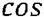 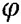 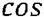 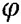 задание. Монтаж схемы осветительных электроустановок.задание. Составление дефектной ведомости на ремонт выключателявариантзадание. Для защиты осветительной электроустановки общей мощностью 6кВт необходимо выбрать автоматический выключатель. Электроустановка работает при номинальном напряжении сети 220В.задание. Монтаж схемы распределительного щита.задание. Составление дефектной ведомости основных неисправностей пускоре- гулирующей аппаратуры.5 вариантзадание Выбрать автоматический выключатель для управления и защиты группы ламп накаливания общей номинальной мощностью	. Номинальное на- пряжение сети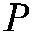 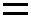 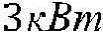 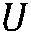 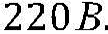 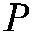 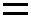 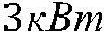 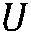 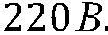 задание Монтаж схемы люминесцентного освещения.задание Составление дефектной ведомости на ремонт разъединителя6 вариант1 задание При правильной эксплуатации электрооборудования необходимо его регу- лярно осматривать и чистить, небрежность при этом недопустима, так как даже мелкий дефект может привести к крупной неисправности, а иногда и к аварии. Поясните, какие мероприятия (помимо наружной чистки и продувки) необходимо выполнять при об- служивании: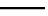 электродвигателей;трансформаторов;пускателей магнитных;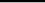 электропроводки.задание Монтаж схемы подключения наружного освещения с помощью датчика движениязадание Составление дефектной ведомости основных неисправностей защитной аппаратуры.7 вариант1 задание Поясните, какие из перечисленных операций- замена изношенных дета- лей и узлов их регулировка; перемонтаж схемы, проверка всего   электрообору- дования под нагрузкой; периодический осмотр электрооборудования; разборка и ремонт отдельных устройств, замена изношенных электродвигателей. относятся:1      к капитальному ремонту электрооборудования; 2 к среднему ремонту;к малому ремонту;к межремонтному обслуживанию.задание Монтаж схемы магнитного пускателя.задание Составление дефектной ведомости основных неисправностей выключа- теля нагрузки.8 вариант1 задание Укажите, в каких сетях с точки зрения электробезопасности применяют:защитное заземление;защитное зануление;защитное отключение.задание Монтаж схемы реверсный пуск асинхронного двигателя.задание Составление дефектной ведомости основных неисправностей УЗО.9 вариантзадание Поясните, корпуса каких из перечисленных устройств подлежат или не подлежат заземлению:трансформаторов;электроизмерительных приборов;электродвигателей;реле, установленных на панелях;светильников.задание	Монтаж схемы пуск двигателя из двух местзадание Составление дефектной ведомости основных неисправностей дифферен-циального выключателя10 вариант1 задание По назначению электрозащитные средства, служащие для защиты людей от поражения электрическим током, делятся:на изолирующие основные;на изолирующие дополнительные;на ограждающие;на вспомогательные.задание Монтаж схемы дистанционного пуска электродвигателя с помощью двухкнопочной станции, автоматического выключателя, магнитного пускателя, с защитой тепловым реле.задание Составление дефектной ведомости основных неисправностей силового трансформатораИнструкцияВнимательно прочитайте задание.Вы можете воспользоваться информационными источниками:технологическими картами, справочной и учебной литературой. Время выполнения задания: 6часов (360 минут).Условия: задания выполняются в электромонтажной мастерской с соблюдением требований ГОСТ, СНиП, с использованием комплекта инструмента, оборудования.Критерии оценки:1. Использование наглядных пособий, материалов справочного характера, нормативных документов и различных образцов, которые разрешены к использованию на экзамене.Критерии оценок 40-35 « отлично»34-30 «хорошо»29-20 «удовлетворительно» Менее 18 « неудовлетворительно»КРИТЕРИИ ОЦЕНКИВыполнение задания:обращение в ходе задания к информационным источникам;рациональное распределение времени на выполнение заданияОсуществленный процесс: поэтапное выполнение заданий.Комплект экзаменационных материаловВ состав комплекта входит задание для экзаменующегося, пакет экзаменатора и оценоч- ная ведомость.ЗАДАНИЕ ДЛЯ ЭКЗАМЕНУЮЩЕГОСЯИнструкцияВнимательно прочитайте задание.При выполнении задания и организации своей работы вы можете воспользоваться обо- рудованием лаборатории (перечень оборудования - согласно паспорта КМО), справочной технической литературой.Максимальное время выполнения задания 6 час. Тексты заданийПАКЕТ ЭКЗАМЕНАТОРАКоличество вариантов задания для экзаменующегося - 4 Время выполнения задания - 6 часов.Материально-техническое и учебно-методическое обеспечение.Оборудование	лаборатории	электротехники,	эксплуатации	и	ремонта электрооборудования и средств автоматизации:комплект электромонтажных столов с понижающим выпрямителем на 17 посадочных мест;комплект учительской мебели на 1 посадочное место;классная доска;электродвигатели синхронные – 3 шт.;электродвигатели асинхронные – 3 шт.;пускорегулирующая аппаратура – 7 комплектов;лабораторные стенды:-- «Магнитные пускатели»;-- «Реверсивный и нереверсивный пускатель с электродвигателем»;-- «Электрический гаражный щиток»;-- «Кнопки и посты управления»;-- «Типы реле»;-- «Установочная арматура»;-- «Схемы электропроводки однокомнатной квартиры»;стенды:-- «Монтажные инструменты и принадлежности»;-- «Изделия для электропроводок»;-- «Изделия для крепления и прокладки труб и кабелей»;-- «Схема включения реверсивного магнитного пускателя»комплект электромонтажных столов с понижающим выпрямителем на 17 посадочных мест;комплект учительской мебели на 1 посадочное место;классная доска;лабораторные стенды:-- «Схемы учета активной мощности»;-- «Магнитные пускатели»;-- «Реверсивный и нереверсивный пускатель с электродвигателем»;-- «Электрический гаражный щиток»;-- «Кнопки и посты управления»;-- «Типы реле»;-- «Установочная арматура»;-- «Схемы электропроводки однокомнатной квартиры»;стенды:-- «Монтажные инструменты и принадлежности»;-- «Изделия для электропроводок»;-- «Изделия для крепления и прокладки труб и кабелей»;-- «Схема включения реверсивного магнитного пускателя» Оборудование лаборатории и рабочих мест лаборатории:комплект типового лабораторного оборудования по модулю;компьютеры;электронное издание «Практикум электромонтёра»;программно – лабораторный комплекс по модулю.Оборудование лаборатории обслуживания электрооборудования электрических станций и подстанций и эксплуатации распределительный сетейРабочие места по количеству обучающихся; рабочее место преподавателя; мультимедийный кабинет;маркерная доска;типовой	комплект	лабораторного	оборудования	для	изучения	курса«Электроэнергетика.	Распределительные	устройства	электрических	станций	и подстанций»;стенд «Сборка схем высоковольтных подстанций»;плакаты	«Электромонтер по ремонту и обслуживанию электрооборудования»,«Электробезопасность», «Техника безопасности для работы с электрическим током»,«Электробезопасность. Защитное заземление», «Электробезопасность при напряжении до 1000 В»;верстаки;средства защиты (каски, указатели низкого напряжения, указатели высокого напряжения);комплекты дугостойкой спецодежды с обувью; комплектно-трансформаторная подстанция; электродвигатель;изолирующие штанги; переносные заземления;изоляторы (низковольтные, высоковольтные); разъединители;предохранители; разрядники (РВО, РВС); амперметры; вольтметры; мегометры.Технические средства обучения:компьютеры,мультимедиа-система для показа презентаций;программное обеспечение общего и профессионального назначения.Информационное обеспечение обучения.Перечень рекомендуемых учебных изданий, Интернет-ресурсов, дополнитель- ной литературы.Основные источники:Кацман, М.М. «Электрические машины»; М. Высшая школа; 2014 – 469 с.Нестеренко В.М. «Технология электромонтажных работ»; М. Академия; 2014 г. И- 592 с.Сибикин, Д.А. «Техническое обслуживание и ремонт электрооборудования и сетей промышленных предприятий» (в двух книгах); М. Академия; 2014г -240 с.Бычков, А.В. Организация и выполнение работ по монтажу и наладке электрооборудования промышленных и гражданских зданий. Учебник в 2-х ч.Ч. 1: Внутреннее электроснабжение промышленных и гражданских зданий - М.: ИЦ«Академия», 2015Бычков, А.В. Организация и выполнение работ по монтажу и наладке электрооборудования промышленных и гражданских зданий. Учебник в 2-х ч.Ч. 2: Внутреннее электроснабжение промышленных и гражданских зданий - М.: ИЦ«Академия», 2015Правила устройства электроустановок: Справочник / под ред. В.В. Дрозд. – М.: Альвис, 2016Лобзин, С.А. Электрические машины. Учебник – М.: Академия, 2016Девочкин, О.В. , Лохнин, В.В. , Меркулов Р.В. , Смолин Е.Н. Электрические аппараты. Учебное пособие. – М.: Академия, 2017Шишмарев, В.Ю. Электротехнические измерения. Учебник. – М.: Академия,2014Александровская,	А.Н. , Гванцеладзе,	И.	А.	Организация	техническогообслуживания и ремонта электрического и электромеханического оборудования. Учебник.М.: Академия, 2016Шашкова И. В. , Бычков А. В. Организация и выполнение работ по монтажу и наладке электрооборудования промышленных и гражданских зданий: в 2 ч. Часть 2: Монтаж и наладка электрооборудования промышленных и гражданских зданий. Учебник.М.: Академия, 2015Бычков, А.В. Организация и выполнение работ по монтажу и наладке электрооборудования промышленных и гражданских зданий: в 2 ч. Часть 1: Внутреннее электроснабжение промышленных и гражданских зданий. Учебник. – М.: Академия, 2015Сидорова, Л.Г. Сборка, монтаж, регулировка и ремонт узлов и механизмов оборудования, агрегатов, машин, станков и другого электрооборудования промышленных организаций. Учебник. – М.: Академия, 2016Покровский Б.С. «Основы слесарного дела»; Москва. Академия 2014г.-310 с.Интернет-ресурсы:1.    Правовой	фонд	технической	документации	URL: http://docs.cntd.ru/document/1200009481 . Дата обращения 29.04.2018Дополнительные источники:Лопатин В.Н. «Электропроводки»; Урал; 2010- 125с.Федорченко А.А. «Электричество в доме»; М. «МарТ»; 2006 – 255 с.Шеховцов В.П. «Электрическая и электромеханическое оборудование»; М. ФОРУМ: ИНФРО-М; 2008 – 407 с.Правила устройства электроустановок [Текст] - 7-е издание. – СПб.: Издательство ДЕАН, 2008. – 701 с.Правила технической эксплуатации электрических станций и сетей Российской Федерации [Текст] - 15-е изд. перераб. и доп. – СПб.: Изд. Деан, 2010.- 352 с.Межотраслевые правила по охране труда (правила безопасности) при эксплуатации электроустановок (с изменениями и дополнениями) [Текст] – М.: КНОРУС, 2010. - 168 с.Алексеев, Б.А Определение состояния (диагностика) крупных гидрогенераторов [Текст]/ Б.А. Алексеев.- 2-е изд., перераб. и доп. – М.: НЦ ЭНАС, 2006.- 144 с.Алексеев, Б.А Определение состояния (диагностика) крупных турбогенераторов [Текст]/ Б.А. Алексеев.- 2-е изд., перераб. и доп. – М.: НЦ ЭНАС, 2006.- 152 с.Браун, М. Диагностика и поиск неисправностей электрооборудования и цепей управления [Текст]/ М. Браун.- М.: Изд.дом Додека-ХХ1, 2010.- 328 с.Макаров, Е.Ф. Обслуживание и ремонт электрооборудования электростанций и сетей [Текст]: учеб. / Е.Ф. Макаров. – М.: ИРПО; Изд. центр Академия, 2011.- 448 с.Михеев, Г.М. Электростанции и электрические сети. Диагностика и контроль электрооборудования [Текст]/ Г.М. Михеев.- М.: НЦ ЭНАС, 2010.- 298 с.Михеев, Г.М. Цифровая диагностика высоковольтного электрооборудования [Текст]/ Г.М. Михеев.- М.: НЦ ЭНАС, 2010.- 556 с.Нагорная, В.Н. Экономика энергетики: учебное пособие [Текст]/ Н.В.Нагорная. - Дальневосточный госуниверситет. Владивосток: ДВ ТГУ, 2007. – 157 с.Приборы и средства диагностики электрооборудования и измерений в системах электроснабжения [Текст]: справочное пособие/под ред. В.И. Григорьева. - М.: Колос, 2006.- 272 с.Сибикин, Ю.Д. Техническое обслуживание, ремонт электрооборудования и сетей промышленных предприятий [Текст]. В 2-х кн.: учебник.-5-е изд., стер.- М.:«Академия», 2011. - 208 с.Экономика и управление энергетическими предприятиями [Текст]: Учебник для студентов высших учебных заведений/Т.Ф. Басова, Е.И. Борисов, В.В. Бологова и др.; Подредакцией Н.Н.Кожевникова. – М.: Издательский центр «Академия», 2008.- 432 с.Объем и нормы испытаний электрооборудования [Текст]/ Под общей редакцией Б.А.Алексеева, Ф.Л.Когана, Л.Г.Мамиконянца. – 6-е изд. – М.: НЦ ЭНАС, 2006. – 256 с.Алексеев, Б.А. Контроль состояния (диагностика) крупных силовых трансформаторов [Текст] / Б.А. Алексеев.- М.: НЦ ЭНАС, 2002.- 216 с.7.1.6. Комплект контрольно-оценочных средств по дисциплине ОП.01 Основы технического черчения для профессии 13.01.05 Электромонтер по техническому об- служиванию электростанций и сетей.Общие положенияКонтрольно-оценочные средства (КОС) предназначены для контроля и оценки об- разовательных достижений обучающихся, освоивших программу учебной дисциплины ОП.01 Основы технического черченияКОС включают контрольные материалы для проведения текущего контроля и про- межуточной аттестации в форме дифференцированного зачетаКОС разработаны на основании положений:основной профессиональной образовательной программы по направлению подго- товки профессии СПО 13.01.05 Электромонтер по техническому обслуживанию элек- тростанций и сетейпрограммы учебной дисциплины ОП.01 Основы технического черченияРезультаты освоения дисциплины, подлежащие проверкеРаспределение оценивания результатов обучения по видам контроляРаспределение типов контрольных заданий по элементам знаний и умений.Распределение типов и количества контрольных заданий по элементам зна- ний и умений, контролируемых на промежуточной аттестации.Структура контрольных заданий Перечень практических работВыполнение линии чертежа.Выполнение чертежным шрифтом.Определение размеров детали и их простановка на чертежеОпределение шероховатости и обозначение ее на чертеже.Выполнение чертежа детали с применением геометрических построений.Выполнение чертежа на сопряжениеВыполнение чертежа изолятора в изометрической проекции.Выполнение третьей проекции по двум заданным (упор и крышка).Выполнение комплексного чертежа модели опоры, крышки, ползуна.Выполнение технического рисунка детали.Выполнение чертежей деталей, c применением разрезов и сечений, допусков, по- садок, предельных отклонений формы.Чтение чертежей деталей, требующих разрезов и сечений, допусков, посадок, пре- дельных отклонений формы.Чтение рабочих чертежей.Чтение сборочного чертежа.Чтение сборочного чертежа с применением справочной литературы.Выполнение эскиза и технического рисунка деталиЧтение электрических схемЗАДАНИЯ В ВИДЕ ПРАКТИЧЕСКОЙ РАБОТЫ.Раздел 1. Основные правила оформления чертежей.Тема 1.1.Основные правила оформления чертежей.Практическая работа №1. Построение формата, линии и чертежный шрифт.Задание: Выполнить формат А4 в вертикальном и горизонтальном виде.Начертить основную надпись и заполнить ее чертежным шрифтом. На вертикальном фор- мате начертить все чертежные линии и окружности.Выполнить работу по наглядному изображению.Практическая работа № 2. Построение чертежа детали с нанесением размеров.Задание: На формате А4 выполнить «плоские» чертежи деталей по наглядному изображению. (упр.32 раб. тетради №1.) Внести данные в основную надпись.Раздел 2. Прикладные геометрические построения. Проекционное черчение.Тема 2.1.Практическое применение геометрических построений. Тема 2.2. Прямоугольное проецирование.Тема 2.3.Аксонометрические проекции.Практическая работа № 3. Построение чертежа окружности с делением на равные части.Задание: На формате А4 начертить окружности радиусом 30. Разделить окружно- сти на три, четыре, пять, шесть, семь и восемь равных частей.Внести данные в основную надпись.Практическая работа №4. Построение сопряжений окружностей.Задание: На формате А4 выполнить сопряжение между окружностями разными способами. Внести данные в основную надпись.Практическая работа № 5. Построение чертежа детали в трех видах.Задание: На формате А4 построить чертеж детали 1 или 2 в трех видах по нагляд- ному изображению (упр. 33(1,2) раб. тетрадь №3). Нанести размеры и данные в основную надпись.Практическая работа №6. Построение чертежа изометрической проекции де-тали.Задание: На формате А4 постройте две изометрическую проекцию проекции дета-лей по наглядному изображению (упр.21 раб. тетрадь №4). Внести данные в основную надпись.Практическая работа №7. Построение чертежа диметрической проекции дета-ли.Задание: На формате А4 постройте две фронтальные диметрические проекции де-талей по наглядному изображению (упр.25 раб. тетрадь №4). Внести данные в основную надпись.Раздел 3. Машиностроительное черчение. Рабочие чертежи и эскизы деталей.Тема 3.1.Виды, сечения и разрезы на чертежах. Тема 3.2. Виды соединения деталей.Тема 3.3. Рабочий чертеж и эскизы деталей. Тема 3.4. Сборочные чертежи и схемы.Практическая работа №8. Построение чертежа целесообразного сечения дета-ли.Задание: На форматах А4 построить главные виды деталей. Выполнить целесооб-разные сечения этих деталей. Нанести размеры и заполнить основные надписи.Практическая работа №9. Построение чертежа целесообразного разреза дета-ли.Задание: На формате А4 по наглядному изображению определитьцелесообразный разрез и выполнить его (упр.26 раб. тетради №6). Нанести размеры на чертеж детали.Практическая работа №10. Построение аксонометрической проекции детали с разрезом.Задание: На формате А4 по описанию формы детали найти ее чертеж . Выполнить целесообразный разрез детали и построить ее аксонометрическую проекцию с вырезом.Практическая работа №11. Построение чертежа резьбы на деталях.Задание: На формате А4 построить чертежи деталей с указанной резьбой, выпол- нить обводку, нанести размеры деталей.Практическая работа №12. Выполнение рабочего чертежа детали.Задание: Выполнить на форматах А4 рабочий чертеж правильной компоновки 3 видов детали и аксонометрический чертеж по рисунку (рис. 323 учебника).Практическая работа №13. Выполнение сборочного чертежа.Задание: На формате А4 выполнить и оформить чертеж детали. Заполнить основную над- пись.Время на выполнение: 40 мин. Критерий оценивания:За правильное и своевременное выполнение практической работы выставляется положительная оценка – 15 баллов.За невыполнение 50% практической работы - минус 5 баллов;За незначительные ошибки или погрешности, если они исправлены самостоятельноминус 1 - 3 балла.Оценки:«5» - 14-15 баллов«4» - 12-13 баллов«3» - 9-11 баллов«2» - менее 9 баллов 	3.3.1. ЗАДАНИЯ В ФОРМЕ УСТНОГО ОПРОСА. Раздел 1. Основные правила оформления чертежей. Тема 1.1. Основные правила оформления чертежей.Расшифруйте ЕСКД и ГОСТ.Каково различие между оригиналом, подлинником и копией?Какие размеры сторон листа формата А4 установлены ГОСТ 2.301-68?Что называется масштабом чертежа?Что такое угловой масштаб и в каких случаях его используют?Какие линии чертежа применяются для осевых, центровых и линий обрыва и какова их толщина относительно сплошной основной линии?Каков угол наклона букв и цифр у шрифта к основанию строки?Каково расстояние между параллельными размерными линиями, и между размерными линиями и линией контура?В каких случаях стрелка у размерной линии ставится только на одном конце?Что называют уклоном, конусностью и как их обозначают на чертежах?Раздел 2. Прикладные геометрические построения. Проекционное черчение.Тема 2.1.Практическое применение геометрических построений.Как разделить отрезок на 4 равные части не используя линейку?Как разделить угол на 2 и 3 равные части?Как разделить окружность на 6 и 8 равных частей?Каким образом определяют точки касания прямой линии к окружности и точки сопря- жения двух окружностей?Что называется сопряжением линий?Какие линии называются циркульными кривыми? Что называют архитектурными обло- мами?Какие кривые называются лекальными? Перечислите известные вам лекальные кривые.Тема 2.2. Прямоугольное проецирование.Назовите основные виды проекционных изображений.Что называют многогранником?Перечислите известные вам виды многогранников.Укажите порядок построения точек на поверхностях многогранников и тел вращения.Что называют разверткой поверхности геометрического тела?Что называют действительным видом сечения тела плоскостью?В каком случае поверхности вращения пересекаются по двум плоским кривым - эллип- сам?Тема 2.3.Аксонометрические проекции.Что называют аксонометрической проекцией?В чем отличие между прямоугольными и косоугольными аксонометрическими проекциями?Назовите виды стандартных аксонометрических проекций.Что такое показатели или коэффициенты искажения?Какие аксонометрические проекции называют изометрическими, а какие - диметриче- скими?Какую систему координат при построении аксонометрии предмета называют внутрен- ней?Раздел 3. Рабочие чертежи и эскизы деталей. Тема 3.1. Виды, сечения и разрезы на чертежах.Как располагаются основные изображения (виды) предмета на чертеже?Что называют разрезом?Как образуются простые и сложные разрезы предмета?Назовите основные виды простых и сложных разрезов.Что называют местным разрезом?Как обозначают на чертеже разрезы?Как называют сечения в зависимости от их расположения на чертежах?Тема 3.2. Виды соединения деталей.Для чего предназначены сборочные и монтажные чертежи?Назовите основные виды изделий.Что называют дополнительным и местным видами?В каких случаях применяют выносной элемент?В каких случаях рекомендуется соединять часть вида и часть разреза?Какие бывают виды соединения деталей?Какие соединения деталей относятся к разъемным, а какие – к неразъемным?Какие существуют виды крепежных и резьбовых соединений?Какие бывают виды зубчатых передач?Что указывают при выполнение чертежа зубчатого колеса?Тема 3.3. Рабочий чертеж и эскизы деталей.Что называют рабочим чертежом детали?Назовите основные способы нанесения размеров.Как обозначают шероховатость поверхности, если обработка поверхности детали оди-наковая?Что называют эскизом детали?В чем отличие эскиза от рабочего чертежа?Тема 3.4. Сборочные чертежи и схемы.Каково назначение сборочных чертежей?В чем отличие сборочного чертежа от чертежа общего вида?Какие размеры наносят на сборочных чертежах?Что называют деталированием?В чем заключается процесс деталирования?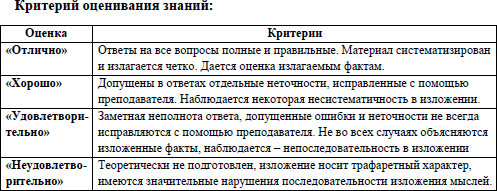 ЗАДАНИЯ В ФОРМЕ ТЕСТИРОВАНИЯ.На каждый вопрос может быть выбран один или несколько правильных ответов. Для некоторых тестов следует самостоятельно подобрать недостающее слово.Раздел 1. Основные правила оформления чертежей.Тема 1.1. Основные правила оформления чертежей..Какое обозначение по ГОСТу имеет формат размером 210×297 ? А) А1; Б) А2; В) А4.На каком месте чертежа располагается основная надпись? А) в левом нижнем углу; Б) в правом нижнем углу;В) в левом верхнем углу.На какую величину должны выступать за контур изображения осевые и центровые линии?А) 3…5 мм; Б) 5…10 мм; В) 10…15 мм.Какой знак или букву следует нанести перед размерным числом при указании диаметра окружности?А) D; Б) R; В) ØЧто обозначает знак R перед размерным числом? А) длину окружности; Б) диаметр полуокружности; В) радиус окружности.Каким типом линий на чертеже обводят видимый контур детали? А) сплошной тонкой линией;Б) сплошной основной толстой линией; В) разомкнутой линией.Какой из вариантов соответствует масштабу увеличения? А) М 1:2; Б) М 1:1; В) 2:1;Оценка Критерии«Отлично» Ответы на все вопросы полные и правильные. Материал систематизи- рован и излагается четко. Дается оценка излагаемым фактам.«Хорошо» Допущены в ответах отдельные неточности, исправленные с помощью преподавателя. Наблюдается некоторая несистематичность в изложении.«Удовлетворительно»Заметная неполнота ответа, допущенные ошибки и неточности не всегда исправляются с помощью преподавателя. Не во всех случаях объясняютсяизложенные факты, наблюдается – непоследовательность в изложении«Неудовлетворительно»Теоретически не подготовлен, изложение носит трафаретный характер, имеются значительные нарушения последовательности изложения мыслей.Где наносят размерные числа?А) над размерной линией; Б) под размерной линией; В) в любом месте.Каким типом линий выполняют на чертеже невидимый контур детали? А) сплошной тонкой линией;Б) сплошной основной толстой линией; В) штриховой линией.В каких единицах указывают линейные размеры на чертежах? А) в метрах; Б) в дециметрах; В) в миллиметрах.Время на выполнение: 10 мин. Критерий оценивания:За правильные ответы на вопросы выставляется положительная оценка – по 1 баллу.За неправильный ответ на вопрос выставляется отрицательная оценка – 0 баллов.Оценки:«5» - 10 баллов«4» - 8-9 баллов«3» - 6-7 баллов«2» - менее 6 балловРаздел 2. Прикладные геометрические построения. Проекционное черчение.Тема 2.1. Практическое применение геометрических построений. Тема 2.2. Прямоугольное проецирование.Тема 2.3. Аксонометрические проекции.С помощью каких инструментов можно разделить отрезок на две равные части? А) линейки и треугольника;Б) треугольника и циркуля;В) линейки, треугольника и циркуля.С помощью каких инструментов можно разделить отрезок на любое число равных час- тей?А) линейки и треугольника; Б)треугольника и циркуля;В) линейки, треугольника и циркуля.Сколько нужно провести дуг циркулем, чтобы разделить прямой угол на три равные части?А) 1; Б)2; В) 3.Плавный переход одной линии в другую называется А) соединение; Б) сопряжение; В) пересечение.Фигура состоящая из двух опорных окружностей, сопряженных дугами внутренним со- пряжением называетсяА) овал; Б) эллипс; В) парабола.Проецирование – это …………А) процесс получения изображения предмета на плоскости; Б) изображение предмета на плоскости;В) предмет изображенный на плоскостях.Укажите два основных способа проецированияА) параллельный; Б) перпендикулярный; В) центральный.В каком проецировании проецирующие лучи проходят через одну точку? А) параллельный; Б) перпендикулярный; В) центральный.Главным видом предмета являетсяА) вид сверху; Б) вид спереди; В) вид сбоку. 10.Профильный вид изображения предмета обозначается А) H; Б) V; В)W.Вид спереди детали называетсяА) фронтальным; Б) горизонтальным; В) профильным.Как обозначается невидимый контур на чертеже А) штрихпунктирной линией;Б) штрихпунктирной линией с двумя точками; В) штриховой линией.В прямоугольной проекции предмет может иметь А) 2 вида; Б) 3 вида; В) 4 вида.В прямоугольном проецировании все проекции выполняются А) в проекционной связи; Б) без связи; В) выборочно.Изображения предмета на совмещенных плоскостях проекции называется А) сборочный чертеж; Б) комплексный чертеж; В) рабочий чертеж. 16.Аксонометрической проекцией называютА) изображение предмета вместе с осями координат, к которым он отнесѐн, с помощью параллельных лучей и проецируемых на одну плоскость;Б) изображение предмета на плоскости с помощью параллельных лучей; В) изображение предмета на проецируемых плоскостях.Аксонометрические оси обозначаются А) А, Б, С; Б) Х, У, Z; В) 1, 2, 3.Оси координат у прямоугольной изометрической проекции расположены под углами А) 1350, 1350, 900; Б) 900, 900, 900, 900; В) 1200, 1200, 1200.У какой проекции данные по оси У делятся на 0,5? А) изометрической проекции;Б) диметрической проекции;В) аксонометрической проекции.Прямоугольная изометрия окружности изображается в виде А) эллипса; Б) круга; В) цилиндра.Время на выполнение: 20 мин. Критерий оценивания:За правильные ответы на вопросы выставляется положительная оценка – по 1 баллу. За неправильный ответ на вопрос выставляется отрицательная оценка – 0 баллов.Оценки:«5» - 19-20 баллов«4» - 16-18 балла«3» - 10-15 балла«2» - менее 10 балловРаздел 3. Рабочие чертежи и эскизы деталей.Тема 3.1. Виды, сечения и разрезы на чертежах. Тема 3.2. Виды соединения деталей.Тема 3.3. Рабочий чертеж и эскизы деталей. Тема 3.4. Сборочные чертежи и схемы.Сечение – это …………А) геометрическая фигура, полученная при мысленном рассечении предмета плоскостью; Б) геометрическая фигура, полученная при мысленном рассечении предмета плоскостью и все то, что находится за ней;В) геометрическая фигура, полученная при мысленном рассечении предмета плоскостью и все то, что находится перед ней.Разрез – это …….А) геометрическая фигура, полученная при мысленном рассечении предмета плоскостью;Б) геометрическая фигура, полученная при мысленном рассечении предмета плоскостью и все то, что находится за ней;В) геометрическая фигура, полученная при мысленном рассечении предмета плоскостью и все то, что находится перед ней.Разрез по оси симметрииА) обозначается; Б) не обозначается; В) обозначается если это необходимо.К сложным разрезам относятсяА) фронтальный, профильный, горизонтальный; Б) фронтальный, профильный, ломаный;В) ступенчатый, ломаный.На сложном разрезе чертежа может быть А) одна секущая плоскость;Б) две секущие плоскости;В) более двух секущих плоскостей.Фигура сечения, входящая в разрез штрихуетсяА) только там, где сплошные части детали попали в секущую плоскость; Б) на передней части предмета;В) как сплошная часть, так и отверстия.Разрез предназначен дляА) выявления устройства детали;Б)выявления устройства детали только в отдельном узко ограниченном месте; В) выявления устройства детали и способы крепления деталиНа одном чертеже может бытьА) один разрез; Б) два разреза; В)несколько.Местный разрез выполняют для А) выявления устройства детали;Б) выявления устройства детали только в отдельном узко ограниченном месте; В) выявления устройства детали и способы крепления деталиЕсли разрез представляет собой симметричную фигуру, то А) изображают только половину детали и разрез;Б) изображают всю деталь и место разреза; В) изображают деталь и вид разреза.Как называется изделие, составные части которого соединяют между собой на произ- водстве?А) деталь; Б) сборочная единица; В) комплект.Как называется чертеж с изображением изделия и других данных, необходимых для его сборки, изготовления и контроля?А) сборочный чертеж; Б) габаритный чертеж; В) монтажный чертеж.Как называется чертеж с содержанием контурного изображения изделия и данные, не- обходимые для его установки на месте применения?А) сборочный чертеж; Б) габаритный чертеж; В) монтажный чертеж.Документ с содержанием состава сборочных единиц, комплекса или комплекта? А) схема; Б) спецификация; В) экспликация.Сколько видов соединения деталей? А) 2 вида; Б) 4 вида; В) 6 видов.Как называются соединения, которые можно разобрать без повреждений на отдельные детали и вновь собрать их?А) сборными; Б) разборными; В) разъемными.Какому виду соединений относится ШПИЛЬКА?А) резьбовое; Б) штифтовое; В) шпоночное; Г) шлицевоеУкажите какие бывают профили резьбы?А) плоский; Б) треугольный; В) прямоугольный;Г) круглый; Д) трапецеидальный; Ж) упорный.Как называется резьба, служащая для соединения деталей? А) соединительная; Б) крепежная; В) основная; Г) ходовая.Как расшифровывается обозначение S в форме профиля ходовой резьбы? А) плоский; Б) треугольный; В) прямоугольный;Г) круглый; Д) трапецеидальный; Ж) упорный.Рабочие чертежи отличаются от проектных чертежей те, чтоА) документ содержит изображение детали и данных, необходимых для ее изготовления и контроля;Б) документ определяет основное конструктивное устройство и принципы работы изде- лия;В) документ в виде условных изображений и обозначений составных частей изделия и связи между ними.Размеры на чертежах наносятсяА) числовое обозначение размеров ставится независимо от изменения масштаба; Б) в миллиметрах без обозначения единицы измерения;В) с обозначением единиц измерения (мм, см, м).Размер квадрата или квадратного отверстия обозначается А) 30х30; Б) кв.30; В) . 30.Размеры на чертежах проставляются	способами.А) 2-я; Б) 3-я; В) 4-я.Эскизом называется чертежА) без применения чертежных инструментов;Б) с соответствием действительных размеров детали;В) выполнений с помощью чертежных инструментов и с соблюдением масштаба.Каково назначение сборочного чертежа?А) Необходим для изготовления деталей сборочной единицы; Б) Необходим для контроля сборки сборочной единицы;В) Необходим как документ, несущий информацию об устройстве и принципе взаимодей- ствия сборочной единицы.Какие основные сведения содержит спецификация?А) Позиции, разрезы, количество и материалы деталей, входящие в состав сборочной еди- ницы;Б) Позиции, наименование, виды и материалы деталей, входящих в состав сборочной еди- ницы;В) Позиции, количество, наименование и материалы деталей, входящих в состав сбороч- ной единицы.Отметьте, что правильно подразумевают под чтением сборочного чертежа?А) Установить назначение, устройство и принцип действия изображенного изделия; Б) Выяснить взаимное расположение деталей и способы их соединения друг с другом; В) Выяснить форму, назначение и взаимодействие деталей изделия.Отметьте, что является упрощением, когда на сборочном чертеже не показывают: А) фаски и скругления малых радиусов;Б) небольшие углубления и выступы;В) отверстия малых радиусов и осевые линии.Что называется деталированием?А) Это процесс копирования отдельных деталей с чертежа сборочной единицы; Б) Это процесс составления рабочих чертежей по чертежу сборочной единицы; В) Это важнейший этап в проектировании сборочной единицы.Время на выполнение: 30 мин. Критерий оценивания:За правильные ответы на вопросы выставляется положительная оценка – по 1 баллу. За неправильный ответ на вопрос выставляется отрицательная оценка – 0 баллов.Оценки:«5» - 29-30 баллов«4» - 25-28 баллов«3» - 15-24 баллов«2» - менее 15 баллов 	Дифференцированный зачет. Задание  состоит из 2 вариантов на выбор обу- чающегося.Задание:Вариант 1: Используя модель детали несложной конструкции (имеющие сквозные отверстия) выполнить эскиз и технический рисунок детали, применив все правила по- строения.Вариант 2: Используя модель детали несложной конструкции (имеющие сквозные отверстия) выполнить эскиз детали, применив все правила построения.Используя эскизное изображение, постройте рабочий чертеж деталиВремя на подготовку и выполнение: подготовка   5 мин.; выполнение	часа 35 мин.;оформление и сдача	5		мин.; всего	часа	45		мин.Перечень объектов контроля и оценкиПри выполнении графических и практических работ оценка «5» ставится, если обучающийся:а) самостоятельно, тщательно и своевременно выполняет графические и практиче- ские работы; чертежи читает свободно;б) при необходимости умело пользуется справочным материалом;в) ошибок в изображениях не делает, но допускает незначительные неточности и описки.Оценка «4» ставится, если обучающийся:а) самостоятельно, но с большими затруднениями выполняет и читает чертежи; б) справочным материалом пользуется, но ориентируется в нем с трудом;в) при выполнении чертежей допускает незначительные ошибки, которые исправ- ляет после замечаний преподавателя и устраняет самостоятельно без дополнительных по- яснений.Оценка «3» ставится, если обучающийся:а) чертежи выполняет и читает неуверенно, но основные правила оформления со- блюдает; обязательные работы, предусмотренные программой, выполняет несвоевремен- но;б) в процессе графической деятельности допускает существенные ошибки, которые исправляет с помощью преподавателя.Оценка «2» ставится, если обучающийся:б) чертежи читает и выполняет только с помощью преподавателя и систематически допускает существенные ошибки.Перечень материалов, оборудования и информационных источников, исполь- зуемых в аттестации:Чертежные инструменты и принадлежности, мерительный инструмент (штангенциркуль), модель детали несложной конструкции.Основные источникиГОСТ Р 21.1101-2013. Национальный стандарт Российской Федерации. Система проектной документации для строительства. Основные требования к проектной и рабочей документации. – М.: Стандартинформ, 2013. – 56 с.ГОСТ 2.001 - 2013. Межгосударственные стандарты. Единая система конструкторской 2012. – 368 с.Вышнепольский, И.С. Техническое черчение: учебник для СПО / И.С. Вышне- польский. – М.: Юрайт, 2016. – 273 с.Дополнительные источникиБродский, А. М. Черчение [Текст]: Учебник для учащихся учрежд. нач. проф. образования / А. М. Бродский, Э. М. Фазлулин, В. А. Халдинов. – 7-е изд., стер. – М.: Академия, 2010. – 4007.1.7 Комплект контрольно-оценочных средств по дисциплине ОП.02 Элек- тротехника для профессии 13.01.05 Электромонтер по техническому обслуживанию электростанций и сетей.Паспорт комплекта оценочных средствОбщие положенияКомплект оценочных средств предназначен для оценки результатов освоения ОП.02. ЭлектротехникаТаблица 1Комплект оценочных средств17Задания для проведения зачета ЗАДАНИЕ (теоретическое) № 1Текст задания: ответить на тесты Вариант № 11.Закон Кулона устанавливает, что сила взаимодействия двух заряженных тел равна:сумма зарядов, делённой на расстояние между нимипроизведённые заряды , делённые на расстояние между ними .сумма зарядов, делённая на расстояние между ними.2. Почему в электрической цепи электроны движется к протонам:противоположные заряды отталкиваются, электроны легче протонов.противоположные заряды притягиваются, и электроны легче протонов3. противоположные заряды притягиваются, и протоны легче электроны.3. Что измеряется в кулонах?величины запасённого, заряда.интенсивность	электрического тока , протекающего через поперечное сечение про- водника.Способность проводника пропускать ток.Что измеряется в вольтах?интенсивность электрического токаразность потенциалов между двумя различными зарядами .сопротивление проводнику току.5. Что измеряется в Амперах?интенсивность электрического тока , протекающего через поперечное сечение провод- нику.сопротивление проводнику току.разность потенциалов между двумя токами которые имеют разные заряды6. Что измеряется в Омах?разность потенциалов между двумя различными зарядамисопротивление проводника электрическому токуинтенсивность электрического тока.7. Почему при повышении температуры проводники его сопротивление по- вышается?увеличивается скорость беспорядочного движения электронов и молекул, а значит, воз- растает число столкновений.уменьшение скорости беспорядочного движения электронов и молекул, означает уменьшение числа столкновений.8. Ион представляет собой :атом с не скомпенсированного зарядапротонядро без протона9. Разность между мощностью и электронов состоит в том, что:мощность представляет собой работу, производимую в единицу времени, а энергии от времени не зависит .Энергия – это разность, производимого в единицу времени, а мощность от времени не зависит.Энергия равна произведённого ИУ без учёта времени.10. Когда время сопротивления уменьшается, мощность, расходуется источ- ником постоянного направления:уменьшается, потому что меньше токувеличивается, потому что больше ток 3.остаётся также, хотя ток увеличивается11. Закон Ома для всей цепи:I=E/RI=U/RI=Q/t12. Режим работы источника электрического тока при разомкнутой внешнейцепи:холостой ходрабочийкороткое замыкание13.По какой формуле можно рассчитать силу электрического тока?I=U/RW= I2RtP=UIR=IU14. Режим работы источника электрического тока при соединении проводом накоротко:холостой ходрабочийкороткое замыкание15. Закон Ома для участка цепиI=E/RI=U/RI=Q/tВариант № 2Тепловой коэффициент служит для перевода:электрическую энергию переводить в тепловуютепловую энергию в электрическуюпоказывает мощность электрической цепи2. При последовательном соединении режимов:ток один и ток же во всех электрической цепинапряжение одно и тоже не зависимого всех ветвейсила тока будет завесить от потребностей мощности. Мощность одна и та же на всех электрической цепи.3. При параллельном соединении регистров:ток один и тот же во всех электрической цепи .направление одно и то же на зажимах всех ветвей.мощность одна и та же элементах цепиКороткое замыкание на участок цепипоследовательное соединениепараллельное соединениесмешанное соединение5. Короткое замыкание одной ветви соединено накоротко все ветви при1. последовательном соединении 2 . при параллельном соединении3. при смешанном соединении6. Если стальной сердечник помещен в магнитное поле, томагнитное поле меньше концентрируется в сердечникесердечник не влияет на магнитное полесердечник концертирует магнитное поле7. Потери на гистерезис в магнитном сердечникеувеличивается с повышением частотыуменьшается с повышением частотыостаются те же самые независимо от частоты8. Если веток провода пересекает магнитные силовые линии, тоничего не происходитв проводе индуцируется ток, магнитное поле которого направлено противоположно внешнему магнитному полюмагнитное поле не взаимодействует9. Что такое индукция1. электрическое влияние одного тела ни другое без какого-либо контакта между ними 2 . механическое влияние3. магнитное влияние10. Возбуждение собственного магнитного поля в веществе при внесении его в магнитное поле называетсяиндукциеймагнитной индукциеймагнитным полем11. Направление магнитных силовых линий вокруг проводника с током опре- деляетсяпо правилу Кирхгофапо закону Джоуля-Ленцапо правилу буравчика12. Движущийся магнитный поток, пересекал проводник, индуцирует в немэлектрический токЭДСмагнитный поток13. В чем разница между переменным и постоянным токомпеременное напряжение постоянно по величинеполярность переменного напряжения периодически меняется, а постоянного нетполярность постоянного напряжения периодически меняется14. Период синусоидальной волны:не связан с частотойобратно пропорционален частотепрямо пропорционален частоте15. Один полный период переменного напряжения или тока зависит:1800 или  радиан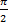 1800 или π радиан3600 или 2π радианВариант № 3Средняя величина одного измерения синусоидальной волны зависит1. Umax: 0,77072. Umax *0,677 3. Umax: 0,637Действующая (эффективная) величина синусоидальной волны определяетсякак1. Umax: 0,7072. Umax* 0,707Umax: Uср3. В трехфазном генераторе:напряжение сдвинуто по фазе на1800напряжения сдвинуты по фазе на 1800напряжения сдвинуты по фазе на 1800Переменный ток может индуктировать Э.Д.С., так как он создаетсябольшую амплитудупеременное магнитное полепостоянное магнитное поле5. Когда ток в проводнике увеличивается, э.д.с. самоиндукции по правилу Ленца, будетстремится увеличивать токсоздавать ток, противоположный увеличиваемому, токускладываться с увеличивающимся покоя6. Катушки, в которой производится обрыв, имеетбесконечно большое сопротивление и нулевую активностьнулевое сопротивление и большую индуктивностьБесконечно большое сопротивление и нормальную индуктивность7. Емкость конденсатора увеличивается при:увеличении площади пластин и расстояние между нимиувеличении площади пластин и уменьшении расстояния между нимиувеличении приложенного напряжения8. При повышении частоты емкостное сопротивлениеувеличиваетсяостается без измененияуменьшается9. При одной и той же частоте, если емкость увеличивается, то емкостное со- противлениевозрастаетостается без измененияуменьшается10. Что можно сказать о соотношении токов в параллельных ветвях, если на- пряжение сети удваивается?не изменится;увеличится вдвое;уменьшается вдвое.11. По какой формуле рассчитывается общий ток, если последовательно с ре- зистором R1 включены параллельно R2 и R3?Iобщ= I1+I2+I3Iобщ=I1=I2+I3Iобщ=I1=I2=I312. Что можно сказать о токах, протекающих в параллельно соединенных ре- зисторах?Равны между собой;обратно пропорциональны сопротивлениям;прямо пропорциональны сопротивлениям.13. По какой формуле рассчитывается общее сопротивление трех резисторов, соединенных параллельно?Rобщ= R1+R2+R3 ;R1 R2 R3Rобщ =	; R1 R2 +R2 R3 +R1 R3R2 R3 3. Rобщ =R1	--.R2 R314. При последовательном соединении резисторов ток в цепи уменьшился. О чем это свидетельствует?произошел разрыв в цепи;произошло короткое замыкание;уменьшилось сопротивление одного из резисторов;увеличилось сопротивление одного из резисторов.15. Какова формула подсчета общего напряжения при последовательном со- единении резисторов?IR/n2. I(R1+R2+R3)3. U1=U2=U3Вариант № 4По какой формуле можно рассчитать силу электрического тока?I=U/RW= I2RtP=UIR=IU2. В каких единицах выражается мощность в цепи постоянного тока?джоулькулонватткалория3. В каких единицах выражается энергия электрического тока?вольт;джоуль;ватт;ампер.4. При последовательном соединении R, L и С оказалось, что ток отстанет от напряжения на некоторый угол. Что можно сказать о характере нагрузки?преобладает емкостное сопротивление;преобладает индуктивное сопротивление;преобладает активное сопротивление;преобладает активное сопротивление, а индуктивное и емкостное сопротивления равны между собой.Закон Кулона устанавливает, что сила взаимодействия двух заряженных тел равна: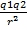 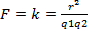 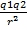 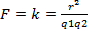 3.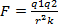 где: q1,q2 – величина взаимодействующих точечных зарядов r – Расстояние между точечными зарядами;k – коэффициент пропорциональности, зависящих от выбора единиц измерения ве- личины, входящих в формулу.При последовательном соединении R, L и С оказалось, что ток опережает по фазе напряжение. Что можно сказать о характере нагрузки1.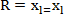 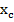 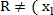 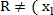 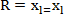 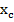 2.3.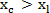 4.	>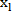 )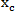 Каким будет соотношение токов в параллельных ветвях, если удвоит на-пряжение?увеличится вдвое 2.уменьшится вдвое3. увеличится в несколько раз 4.не изменится8.Что можно сказать о токах, протекающих в параллельно соединенных рези- сторах?равны между собойпрямо пропорциональны сопротивлениям,обратно пропорциональны сопротивлениям9. Поток силовых линий вокруг магнита направлен:от южного полюса к северному;от северного полюса к южному;равными порциями от одного полюса к другомутолько от одного магнита к другому.Какая формула верна при последовательном соединении конденсаторов? 1. ;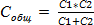 2.	= 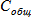 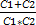 3.  = С1 + С2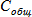 Магнитные полюсы притягиваются в том случае, если:они имеют одну и ту же полярностьпротивоположную полярностьнет воздушного промежутка между полюсамиони имеют одинаковые размеры12. В чем разница между переменным и постоянным напряжением?переменное напряжение постоянно по величинеполярность постоянного напряжения периодически меняетсяполярность переменного напряжения периодически меняется, а постоянного нетпеременное напряжение имеет постоянную полярность13. Период синусоидальной волны:не связан с частотойпрямо пропорционален частоте;обратно пропорционален частотене определяется14. Один полный период переменного напряжения или тока равен:1800, или	  радиан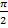 1800, или	радиан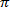 3600, или	радиан3600, или 2 радиан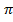 15. При последовательном соединении резисторов ток в цепи уменьшился. О чем это свидетельствует?произошел разрыв в цепи;произошло короткое замыкание;уменьшилось сопротивление одного из резисторов;увеличилось сопротивление одного из резисторов. Условия выполнения заданий (если предусмотрено) Время выполнения задания 45 минутТребования охраны труда: инструктаж по выполнению работы Оборудование: вычислительная техника, ручка, черновик, карандаш Оценка знаний обучающихся при тестированиеосуществляется по следующим критериям:Оценке «отлично» – соответствуют процентное содержание 88-100%. Данная оценка означает, что обучающийся  показал полное усвоение программного материала.Оценке «хорошо» – соответствуют процентное содержание 75-87 %. Данная оцен- ка означает, что обучающийся освоил программный материал не ниже чем на 75 %.Оценке «удовлетворительно» – соответствуют процентное содержание 60-74 %. Данная оценка означает, что обучающийся   освоил программный материал не менее чем на 50 %.Оценке «неудовлетворительно» – соответствует процентное содержание 0-60 %. Данная оценка означает, что обучающийся не освоил более половины программы дисцип- лины.ЗАДАНИЕ (практическое) № 2 Текст задания: решить задачи Вариант № 1Задача № 1Цепь постоянного тока, состоящая из последовательного соединения трех резисто- ров R1=50 Ом; R2= 40 Ом; R3= 75 Ом, подключена к источнику напряжения 110 В. Опре- делить как изменяется ток в цепи, если параллельно третьему резистору подключен ре- зистор сопротивлением 125 Ом.Задача № 2Два резистора сопротивлениями 19,5 и 30 Ом подключены последовательно к ис- точнику постоянного напряжения с Е= 100 В Rвн= 0,5 Ом. Определить ток цепи и напря- жение каждого резистора.Вариант № 2Задача № 1Общий ток цепи, состоящий из двух параллельно соединенных резисторов сопро- тивления 210 и 70 Ом, равен 80 мА. Найти токи каждого резистора и эквивалентное со- противление цепи.Задачи № 2Магнитный поток, созданный в магнитной цепи обмоткой с числом витков 400 при токе « А, составляет 2*10- 4 Вб. Определите магнитное сопротивление це- пи. Чему равен магнитный ток 1 и 3 А?Вариант № 3Задача № 1Последовательно с резистором сопротивления Rн= 30 Ом подключен переменный резистор. В среднем положении подвижного контакта переменного резистора цепи уста- навливается ток 2А. Каковы будут ток в цепи и напряжение на резисторе при крайних по- ложениях подвижного контакта, если к цепи приложено напряжение 100 В?Задача № 2Определить минимальный диаметр медной проволоки длиной 100 м, если её сопро- тивление должно превышать 1 Ом. Чему равно сопротивление 1 м медной проволоки диаметром 2 мм?Вариант № 4Задача № 1Сопротивление резистора при Т1=323 К составляет 270 Ом, а при температуре Т2= 353 К достигает 293 Ом. Найти температурный коэффициент резистора и его номинальное сопротивление, при температуре 293 К. Из какого материала изготовлен резистор?Задача № 2Определить ток резистора, к которому приложено напряжение 42 В, если его со- противление 10; 20 и 100 кОм; 1Мом. Рассчитать сопротивление резистора, к которому приложено напряжение 15 В, а ток равен 0,1 А; 10мА; 10мкАУсловия выполнения задания18Место (время) выполнения задания кабинет электротехникиМаксимальное время выполнения задания: 45 минутОборудование : линейка, ручка, карандаш, черновик, вычислительная техникаКритерии оценки выполнения практических навыков в баллах:баллов – не выполнил;балл – выполнил с замечаниями;балла – выполнил все правильно.Подсчитывается количество баллов в оценочных листах всех обучающихся, прошедших через его станцию, выставляется оценка.Критерии перевода баллов в оценки:«Отлично» - 4 балла;«Хорошо» - 3,0 – 3,5 баллов;«Удовлетворительно» - 2,0-3,0 баллов;«Неудовлетворительно» – менее 2баллов.Пакет экзаменатора1919 Пакет экзаменатора может быть сформирован как по всем заданиям (если оценивание проводится единовременно и / или объем заданий невелик), так и по каждому заданию (если оценивание рассредоточено во времени и проводится по накопительной системе и / или объем заданий велик). Приведен макет для одного задания.Перечень материалов, оборудования и информационных источников, ис- пользуемых в аттестации:Печатные издания1. Фуфаева Л.И. Электротехника, учебник для СПО. М., Академия, 2015. 2. Прошин, В. М. Электротехника : Учебник для НПО М.: Академия, 2014.3. Ярочкина Г.В. Электротехника, рабочая тетрадь: учебное пособие для НПО. М.: Академия, 2013.Электронные издания (электронные ресурсы)Естественно-научный образовательный портал: база данных содержит сведения по08.02.2011)Мультимедийный курс по электротехнике и основам электроники: база данных со- держит мультимедийный курс «В мир электричества как в первый раз». — Электрон. дан. — Режим доступа: http://www.eltray.com, свободный. — Загл. с экрана. — Яз. рус., англ. (Дата обра- щения: 08.02.2011)Российский общеобразовательный портал: база данных содержит коллекцию естест- веннонаучных экспериментов /Система федеральных образовательных порталов. — Электрон. дан. — Режим доступа: http://www.experiment.edu.ru, свободный. — Загл. с экрана. — Яз. рус. (Дата обращения: 07.02.2011)Теоретические основы электротехники: база данных содержит лабораторные работы по электротехнике /Новосибирский электротехнический университет. — Электрон. дан. — Режим доступа: http://courses.edu.nstu.ru, свободный. — Загл. с экрана. — Яз. рус. (Дата обращения: 07.02.2011)Школа электрика: база данных содержит сведения по устройству, проектирова- нию, монтажу, наладке, эксплуатации и ремонту электрооборудования/Образовательный сайт по электротехнике. — Электрон. дан. — Режим доступа: http:// http://electricalschool.info/, свобод- ный. — Загл. с экрана. — Яз. рус. (Дата обращения: 07.02.2011)Электротехника, электромеханика и электротехнологии: база данных содержит электронный справочник по направлению «Электротехника, электромеханика и электротех- нологии» /Московский энергетический институт (технический университет). — Электрон. дан. — Режим доступа: http://ftemk.mpei.ac.ru/elpro/, свободный. — Загл. с экрана. — Яз. рус. (Дата обра- щения: 05.02.2011)Дополнительные источникиНовиков, П. Н. Задачник по электротехнике: Учеб. пособие для нач. проф. образо- вания. – М.: Академия, 2006.Прошин, В. М. Лабораторно-практические работы по электротехнике : Учеб. по- собие для нач. проф. образования. – М.: Издательский центр «Академия», 2012.Комплект контрольно-оценочных средств по дисциплине ОП.03 Ино- странный язык в профессиональной деятельнольсти для профессии 13.01.05 Электро- монтер по техническому обслуживанию электростанций и сетей.Общие положенияКонтрольно-оценочные средства (КОС) предназначены для контроля и оценки обра- зовательных достижений обучающихся, освоивших программу учебной дисциплины ОП.03 Иностранный язык в сфере профессиональной деятельностиКОС включают контрольные материалы для проведения текущего контроля и проме- жуточной аттестации в форме дифференцированного зачетаКОС разработаны на основании положений:основной профессиональной образовательной программы по направлению подготовкипрофессии СПО 13.01.05 Электромонтер по техническому обслуживанию электростанций и сетейпрограммы учебной дисциплины	ОП.03 Иностранный язык в сфере профессио-нальной деятельности.Результаты освоения дисциплины, подлежащие проверкеКомплект оценочных средствЗадания для проведения зачетаПрактические задания (по вариантам):Работа с текстом:прочитать, перевести текст, ответить на вопросы;найти в тексте английские эквивалентыГрамматические задания:раскрыть скобки, употребляя глаголы в Present Continuous, Present Simple или вFuture Simple;выписать из текста предложения с герундием, причастием, в страдательном залоге;вставить неопределенные местоимения some, any, no;вписать глаголы или Past Progressive или the Past Simple Tense;вставить неопределенные артикли a, an;заменить глаголы в скобках (в инфинитиве) на the Future Progressive или the Present Simple;Переведите предложения. Определите, какое значение приобретают выделенные сло- ва в контексте следующих предложений;выбрать правильную форму глагола the Present Indefinite, the Present Perfect or the Past Indefinite;вставить правильные предлоги;поставить прилагательное или наречие в нужную степень;употребить нужные неопределенно-личные местоимения somebody, anybody, nobody, (no	one,	none),	something,	nothing,	everybody, everywhere nowhere, somewhere, anywhere;поставить глагол в нужную временную форму Past Perfect, Past Indefinite, Future Per- fect, Past Perfect, Present Continuous;выбрать количественные местоимения many, much or little, a little.Условия выполнения заданияМесто (время) выполнения задания: учебный кабинет № 5.14;Максимальное выполнение задания: 45 минут;Вы можете воспользоваться литературными источниками:Новый англо-русский словарь. – В.К.Мюллер. – М.: Рус.яз. – Медиа, 2013. – 945Информационные ресурсы:http://www.learn-english.ruhttp://www.englishforbusiness.ruhttp://www.homeenglish.ruКритерии оценки зачетаПри определении оценки необходимо исходить из следующих критериев:сумма знаний, которыми обладает студент (теоретический компонент – системность знаний, их полнота, достаточность, действенность знаний, прочность глубина и др. критерии оценки);знание определенного грамматического и лексического минимума;перевод текста с полным пониманием его содержания;применение полученных умений и навыков при составлении монологической и диалогической речи с использованием изученного лексико – грамматического материала.Контрольные работы для студентов специальности«Электрические станции, сети и системы» Вариант №1Translate the text.The nature of electricityThe ancient Greeks knew that when a piece of amber is rubbed with wool or fur it achieves the power of attracting light objects. Later on the phenomenon was studied, and, the word electric, after the Greek word 'electron", meaning amber was used. Many scientists investigated electric phenom- ena, and during the nineteenth century many discoveries about the nature of electricity, and of mag- netism, which is closely related to electricity, were made. It was found that if a sealing-wax rod is rubbed with a woolen cloth, and, a rod of glass is rubbed with a silken cloth; an electric spark will pass between the sealing-wax rod and the glass rod when they are brought near one another. More- over, it was found that a force of attraction operates between them. An electrified sealing-wax is repelled, however, by a wax rod, and also an electrified glass rod is repelled, by a similar glass rod.The ideas were developed that there are two kinds of electricity, which were called resinous electricity, and that opposite kinds of electricity attract one another, whereas similar kinds repel one another.Write out from the text the sentences with verbs in the form of the Participle or the Gerund or the Subjunctive mood.Answer the following questions:When was found electric phenomena?What does a force of attraction mean?What kinds of electricity are there?Supply some, any, no, where required1.	... pupils went to the river, ... to the woods. 2. ... of my friends live in Moscow. 3.	Haveyou ... English dictionaries? 4. Is there ... ink in the inkstand? Yes, there is... 5. Bring	chalk,please. 6. There is ... chalk in the box. 7. Is there	milk in the jug? Yes, there isFill in blanks with the Past Progressive or the Past Simple Tense of the verbs in margin.We ... to a lecture yesterday at ten o'clock.	listenShe ... the piano from 11 till 12 o'clock.	playWhen he ... in, I ... my exercises.	come, doWhat ... you yesterday at 8 o'clock?	doYesterday when I ... the newspaper, my sister	to a concert over the radio.	read, listenShe ... out of the window when I ... her.	look, seeI ... along the street with my friend when the car ... by.	walkChoose the correct variantBefore you	, don't forget to lock the door.-are leaving	-will leave	-leave	-shall leavePlease do not speak to anyone before the police	.-come	-are coming	-’ll come, cameHis parents will be very glad if she	the university.-enter	-’ll enter	- enters	- enteredWhen you	my brother, you	him.-'ll see; - won't recognize;	- see won't recognize;	-saw, recognize;	-'ll see, don't recognizeWe won't discuss the matter until the headmaster	.-'ll arrive	- won’t arrive	- doesn’t arrive-	-arrivesTranslate the text:Вариант №2What is electricity?Have you ever gotten a shock when you touched a doorknob, or seen sparks fly when you combed your hair? That's electricity.Electricity is a type of energy that gives things the power to work. This energy comes from electrons. Scientists have learned how to use electrons to produce electricity. I.Classes of electricity.The study of electricity may be divided into three classes or branches: magnetism, electrostatics, and electrodynamics. Magnetism is the property of the molecules of iron and certain other sub- stances through which they store energy in a field of force because of the arrangement movement of the electrons in their atoms. Electrostatics is the study of electricity at rest, or static electricity. Ex- amples of this type of electricity are charges on condenser plates. Rubbing glass with silk produces static electricity. Electrodynamics is the study of electricity in motion, or dynamic electricity. The electricity which flows through wires for light and power purposes is a good example of latter type of electricity.Write out from the text the sentences with verbs in the form of the Participle or the Gerund or the Subjunctive mood.Translate the text:Оборудования работающего на основе использования возобновляемых источников энергии для автономного тепло- и электроснабжения частных домов и зданий. С его помощью можно частично или полностью покрыть энергозатраты практически любого объекта.солнечные вакуумные водонагреватели для круглогодичного производства горячей водыветрогенераторы для выработки электроэнергии.солнечные фотоэлектрические батареи и товары на их основе – зарядные устройства, фо- нари.энергоэффективные светодиодные лампыFill in the blanks with the articles a, an, the, where necessary.We live in ... nice flat ... new house near ... park. ... flat is on … second floor. There are ... two rooms in it. We have also ... kitchen and … bathroom. ... kitchen is ... big enough. As ... rule, my mother cooks for us. We spend ... lot of ... time together in ... kitchen. There is ... TV set in... corner of ... kitchen, and we often watch ... TV there.Replace the infinitives given in brackets by the Future Progressive or the Present Simple:The delegation (to start) for London as soon as they (to receive) their visas.At the travel bureau they (to tell) you exactly when the train (to leave).Ask the Smith if it (to take) him long to make a duplicate of this key.I (not to think) I (to be able to) call on them and (to say) good-bye before I (to go)	abroad.If you (not to want) to climb the tree you can shake it and the apples (to fall) down to the ground.If I (to go) to Moscow I usually (to stay) at my friends.Ask him when he (to. finish) packing.Переведите предложения. Определите, какое значение приобретают выделенные слова в контексте следующих предложений.1 .The soldier is now at his post. 2. The man did his best to get a better post.3.I will send you the book by post. 4. The wooden gate was supported by two metal posts.Вариант № 3Translate the text.ElectroscopeAn electroscope is a sensitive instrument for detecting small electric charges. It consists of a glass-jar closed with a stopper of insulting material in which is fitted a varnished glass-tube. A rod passes through the tube. At the top of the rod there is a metal ball or disc at the bottom of the rod two pieces of gold leaf are suspended. When is charge is brought near the electroscope, a charge of opposite sign is induced on the metal ball, and a charge of the same sign appears on the two of the gold leaves. Since, the two pieces of gold leaf now have charges of like sign they repel each other.As an example a negatively charged glass rod is brought to the electroscope. A positive charge is induced on the ball and a negative charge appears on the two pieces of gold leaf.The polarity of a charge may be determined by means of an electroscope. We charge the electro- scope negatively by touching the ball with the rod of hard rubber which is rubbed with flannel or silk. If the unknown charge is brought to the electroscope it will induce on the ball a charge of op- posite polarity and on the gold leaves a charge of the same polarity as that of the unknown charge. Therefore, if the unknown charge is negative, the gold leaves will repel each other; if it is positive, they will attract.Write out from the text the sentences with verbs in the form of the Participle or the Gerund or the Subjunctive mood.Translate the text.ЭЛЕКТРОСКОП, прибор для обнаружения электрического заряда. Наиболее распространен электроскоп с золотыми листочками, в котором две золотые пластинки, прикрепленные к проводнику, помещены в изолированный корпус. Если к стержню проводника подвести электрический заряд, пластинки разойдутся, и степень расхождения указывает на величину заряда.Fill in the pronouns.When Mary came to the dining room ... took off ... coat and sat down. The waitress soon brought ... some soup. When Mary finished ... dinner ... looked at ... watch, put on ... coat and went out. (Now Mary tells her little brother John what he must do when he goes to the dining room): ... must take off ... coat and sit down. Then the waitress will bring ... some soup. When... finish ... dinner ... must put on ... coat and go out.Use the Present Indefinite, the Present Perfect or the Past Indefinite.You ever (to be) to the picture gallery?-Yes, I (to be). I (to visit) it once when I was a youth and the pictures (to make) a great impression on me. Since then I (not to be) here.You already (to see) the new Indian film? - Yes, I (to see) it. I (to manage) to see it yesterday. I (to go) to the cinema in the evening and (to get) two tickets easily.You always (to take) books from our library? - Yes, as a rule, I (to take).I (not to see) Jane lately. When you (to see) her last? -1 (to meet) her two days ago. I (to think) that she (to change) very much.You (to have) dinner already? -No, not yet. The waitress (to take) my order fifteen minutes ago and (not to bring) me anything yet.Where you (to get) this fine new bicycle from? - My parents (to give) it to me as a birthday pre- sent.Choose the correct variantI want to go shopping but if you	to come, you-want, need	-not want, needn't	-don't want, needn't	-do want, needn'tIf you	on this tram it'll take you to the downtown.- 'll get	- have got	- got	-getHe	to the country tomorrow if the weather is fine.- go	-goes	- 'll go	-'d goYou'll understand nothing unless you	the book yourself.read	-won't read	-don't read	- 'll readYou'll understand this rule after your teacher	it to you.'ll explain	- explain	-explains	- don't explainTranslate the text.Вариант №4Electric currents and their propertiesConduction is the name normally given to a movement or flow of charges. The charges are usually electrons, but may also be ions when the conduction takes place in gaseous or liquid con- ductors, in which the ions are mobile.How does the current flow through a wire? A metal is made up of tiny crystals which are visible under a microscope. A crystal is a regular and orderly arrangement of atoms. As it was explained, an atom is a complex particle in which tiny electrons move around nucleus. When the atoms are tightly packed as they are in a metallic solid, some of the electrons move freely between the atoms. These are called free electrons. Ordinarily, the free electrons move at random through the metal. There must be some driving force to cause the electrons to move through the metal conductor. This driving force tending to produce the motion of electrons through a circuit is called an electromotive force or e.m. f. that moves electric charges from one point in the circuit to another.When an electromotive force is applied to the ends of a wire the free electrons move in one di- rection. It is the movement of the free electrons in a conductor that induces an electric current. The greater the number of participating electrons, the greater is the flow of current.No one has ever seen analectic current. We only know of the existence of a current by its effects. A current can heat a conductor, it can have a chemical action when passing through a solution, or it can produce a magnetic effect. We can measure currents by observing their heating, their chemical, or their magnetic effects.There are some kinds of current, namely: a direct current (d. c, for short), an alternating current (a. c.) a pulsating currentWrite out from the text the sentences with verbs in the form of the Participle or the Gerund or the Subjunctive mood.Translate the text.Галогенные лампы стали применять и в быту, так как оказались достаточно экономичными и удобными в эксплуатации. Галогенная лампа, в сущности, является лампой накаливания, только вместо вакуума в ней находится специальная смесь, как правило, содержащая бром или йод, которая повышает светоотдачу лампы. При той же мощности, что и лампа накали- вания, галогенная лампа имеет меньшие размеры, светит более ярко.Fill in the prepositions:It was two o'clock when John went ... the dining-room to have dinner. Peter was already there. He sat ... a table with a book ... his hands. John took the menu ... the next table. When the waitress came, he ordered some soup and meat. "Can you bring me some white bread?" asked John. "Yes, of course, I can", answered the waitress, "I shall bring you some ... a minute". She came back ... a few minutes. "What will you have ... dessert?" she asked. John asked her to bring him some ice-cream. "I'm sorry", said the waitress. "It will only be ready ... half an hour".Put these sentences in the Future and in the Past:The tourists are shown many places of interest in our town.The Moscow University is greatly admired by everybody.New metro station is built in our town.The poem is recited in our group.We are told to wait outside.Use the Past Indefinite or the Past Perfect:They (to complete) all the preparation for the fancy-dress ball by 5 o'clock.On leaving the hospital the man (to thank) the doctor who (to cure) him of his disease.In the morning all the passengers (to feel) good after the night they (to spend) in the comfortable sleeper.During my last visit to the picture gallery I (to find) that I no longer (to like) the pictures which (to impress) me when I first (to see) them. Evidently my taste (to change).Last night he (complete) the experiment which he (to begin) some months, before.They (to be) friends for some ten years before I (to meet) them.Вариант №5.Translate the text.Conductors, insulators, semiconductors Conductors are materials that have a large number of loosely bound valence-ring electrons; these electrons are easily knocked out of their orbit and are then referred to as free electrons. Insulators are materials in which the valence-ring electrons are tightly bound to the nucleus. In between the limits of these two major categories is a third general class of materials called semiconductors.CapacityWhen two insulated conductors, one of which is charged, are brought into contact, the charge spreads over both conductors. The uncharged conductor becomes charged. A larger conductor re- ceives a larger part of the charge. The potential of the two conductors becomes the same as soon as they are brought into contact, but the quantity of electricity is not the same on each. The larger por- tion of the charge is on the larger conductor.We say that the conductors have not the same capacity for electricity. The capacity of the con- ductor depends upon its size.The capacity of the conductor is measured by the quantity of electricity which must be given to it in order to raise its potential to a given amount.From this definition it is seen that if the capacity of a conductor increases while the quantity of electricity on it remains constant, its potential will become less.CondenserAny arrangement by which the capacity of a conductor is increased artificially is called a con- denser.Write out from the text the sentences with verbs in the form of the Participle or the Gerund or the Subjunctive mood.Translate the text.Техника безопасности:Ни в коем случае нельзя одновременно дотрагиваться до бытовых приборов и заземленных предме- тов (водопроводные трубы, батареи центрального отопления и т. д.). Вполне возможно, что на корпус бытового прибора пробивает электричество. В последнее время все больше и больше приборов име- ют заземление. Это делается для обеспечения безопасности потребителей. Такие бытовые приборы имеют трехжильный шнур и вилку с тремя контактами.Fill in the blanks with the articles a, an, the where necessary.I have ... hobby. I like to cook. During my leisure time I make … cakes and pies. It is not difficult to make ... pie. Sometimes my brother helps me. He is ... good boy and we get along well with ... each other. My brother usually goes ... shopping and buys ... different things, which are necessary for ... cooking. My cakes are tasty but I like ... pies ... best of all.Use the Present Indefinite or the Present Perfect.As a rule I (to have) ham and eggs for breakfast, but this time I (to order) an omelet.This is the house where I (to live). I (to live) here since childhood.Once in a week I (to write) letters home, but I (not to write) one this week, so my next letter must be particularly long.Where (to be) your monitor? "She (to go)" to the library.I regularly (to see) him every morning at the tram stop, but I (not to see) him these two or three days.It (to be) cold in winter in Moscow as a rule? - Yes, generally it (to be), but this winter (to be) exceptionally warm.Why you (not to shave) in the morning?-I (to shave) every other day.Use the Passive Voice.A guide will show the visitors the new buildings.Someone told him to make a report on ancient architecture. Mr. Smith taught her Greek and gave her a dictionary.The teacher told John to learn the alphabet. I will tell you another fable next time.They invited the rest of us to go sightseeing.The guide showed the American the Houses of Parliament.Translate the text.Вариант №6Potential and difference of potentialTwo bodies oppositely charged have a difference of potential or voltage is measured by the work re- quired to carry a unit of positive charge from one body to another against the force of attraction or repulsion. The magnitude of the difference of potential depends upon the concentration of the charge and not on the amount of the charge.If appositively charged body and a negatively charged body are brought in contact, electrons from the body with negative charge will move over to the body having the positive charge until an equilibrium of charge has taken place.There is a very instructive analogy between the use of the word "potential" in electricity and "pressure" in hydrostatics. Just as water tends to flow from points of higher hydrostatics pressure to points of lower hy- drostatic pressure, so electricity tends to flow from points of higher electrical pressure, or potential, to points of lower electrical pressure, or potential.Write out from the text the sentences with verbs in the form of the Participle or the Gerund or the Subjunctive mood.Translate technical terms and phrases.Аналоговые электроизмерительные приборыАмперметры, ваттметры, вольтметры, измерительные преобразователи, индукционные, счетчики, контрольно-измерительные приборы, магнитодинамические приборы, магнитоэлектрические прибо- ры, мультиметры, омметры, приборы выпрямительного типа, термоэлектрические приборы, фазомет- ры, ферродинамические приборы, частотомеры, цифровые электроизмерительные приборы, электри- ческие счётчики, электромагнитные приборы, электростатические приборы.Supply many, much or little, a little.When we came to the dining-room there were ... people there already. We sat down at a table, took the menu-card and began to read it. "I shall not eat ... today", said. "... soup, some milk and ... cake-nothing else". "I never eat very ... said Mary.   "But today I am hungry, and I want to eat as ... as I can: soup, meat, fish and potatoes". "But it will take a lot of time", said Peter, "and we have very ... time, you know. We have... things to do before the lecture begins".Fill in the prepositions where it is necessary.This writer is known all ... the world. Many people are fond ... his books. I read one of his novels ... a month ago. He tells his stories ... such a way that you remember them ... a long time. Although his characters are imaginary it always seems that they live ... real life       the beginning of the year they made a trading ex-pedition … Africa. Crusoe, left ... saying good-bye to anyone. .. . his way    London he had his first experi-ence ... a shipwreck. The ship ran ... a rock and broke ... pieces. The sailors were swallowed   the sea.Use the Present Continuous instead of the infinitives given in brackets:Look the sun (to rise). It is (to shine) brightly.John (to polish) his boots and his sister (to press) her dress.It (to rain)? Yes, it (to rain) very hard. 6. The delegation (to leave) Moscow tomorrow.What you (to read) now? I (to read) stories by Maugham.10 The weather is fine. The sun (to shine) and the birds (to sing).Why you (to speak) so fast?Who you (to wait) for? I (to wait) for my sister.Translate the text.Вариант №7Unit of electrical current and current measurementThe electron is an extremely small unit, and for thus reason it is not a convenient unit to use in the measurement of electric current or of quantity of electricity. The presence of an electric current in a circuit may be detected and its strength may be measured by a number of different methods. Each method is based upon some effect which the current produces under given conditions.One of these effects is known as electrolytic dissociation. The properties of most conducting liq- uids are such that when a direct current is maintained in them, the constituent elements of the liquid are separated. For example, when two copper plates are dipped in a solution of copper sulphate and a direct current is maintained in a liquid entering at one plate, the anode, and leaving at the other, the cathode, metallic copper leaves the solution and is deposited on the cathode.Write out from the text the sentences with verbs in the form of the Participle or the Gerund or the Subjunctive mood.Translate the text.Техника безопасности:Чтобы обезопасить себя от воздействия электричества, принято работать в резиновых пер- чатках или стоять на резиновом коврике. Электрики (как, впрочем, и не электрики) берутся починить розетку или другой электрический прибор, не отключая ток. В таком случае они обязаны выполнять только одно правило: не замыкать собой электрическую цепь. Поэтому они не должны касаться каких-нибудь проводников электричества, а также обоих контактов электрического провода одновременно.Fill in the blanks with the preposition required. Translate the sentences into Russian.... week-days we work. We rest ... Sundays. I get up ... the morning. We sleep ... night. She prom- ised to do this work ... time. We have our vacation ... January. We live ... the twentieth century. We tell the ... a clock or a watch. Our child is in the fresh air ... morning ... night. My father comes home ... noon.Use the Present Simple or the Present Progressive:Why you (walk) so fast today? You usually (walk) quite slowly.-1 (hurry). I am afraid to miss the train.Cuckoos (not to build) nests. They (to use) the nests of other birds. 3.1 always (to buy) lottery tickets, but I seldom (to win)You cannot (to have) the book now because my brother (to read) it.Some people (to do) everything with their left hand.Who (to make) that terrible noise?-It is my son.How you (to feel)?Use an adjective or a proverb.What is the (proper) answer to this question?If you read this joke (proper) you will understand it.It was a (gay) song and she sang it (gay).She spoke very (good) and everybody wondered where she had learnt to speak so fluentlyShe was (kind) to him and he was (happy).The children were running among the trees laughing (happy).He is a very (careful) driver.Translate the text.Вариант №8How does it work?It takes billions of electrons to make electricity operate. Electrons move through an electric wire in much the same way water moves through a garden hose. Turning on the faucet pushes the water through the hose. Pushing electrons makes electricity move through the wire.The machine that pushes the electrons through the wire is called a generator. The wire from the generator goes to your home and into a control center, which is either a fuse box or a circuit breaker.The fuse box controls how much electricity you use. If you try4o use too much, you will "blow a fuse", and the electricity from that fuse will be cut off. A circuit breaker works differently from a fuse box. A cir- cuit breaker does not let you use too much electricity. It cuts off the flow before there's an overload.If you did not have a fuse box or circuit breaker, your electric wires could overheat and start afire!From the fuse box or circuit breaker, the wires go inside your walls to light switches and sockets. Turning on the light switch lets the electricity flow to the light, and the light goes on. When you put a plug into a socket, electricity comes to the socket. But it doesn't flow into the lamp until the switch is turned on.Write out from the text the sentences with verbs in the form of the Participle or the Gerund or the Subjunctive mood.Translate the text. Техника безопасности:Ни в коем случае нельзя одновременно дотрагиваться до бытовых приборов и заземленных предме- тов (водопроводные трубы, батареи центрального отопления и т. д.). Возможно, что на корпус быто- вого прибора пробивает электричество. В последнее время все больше и больше приборов имеют за- земление. Это делается для обеспечения безопасности потребителей. Такие бытовые приборы имеют трехжильный шнур и вилку с тремя контактами.Supply	somebody,	anybody,	nobody,	(no	one,	none),	something,	nothing,	everybody, everywhere nowhere, somewhere, anywhere where required.1. Good morning...! 2. He never goes by train: he goes ... by plane. 3. There is ... here. 4. He did … all day yesterday. 5. They want chairs. They have ... to sit. 6. ... of the pupils will go to school. It is too cold. 7.	iscoming to see us. 8. She will tell us ... about her holidays.9. He will go ... to have a little rest. 10. Is	com-ing to inspect us? 11. Have you ... interesting to tell us? 12. Haven't you	to go?Replace the infinitives given in brackets by the Past Indefinite or the Past Continuous.John (to write) the label when the bell (to ring) and a short man (to enter). A dog (to follow) him.There (to be) silence while the man (to look) John up and down.I (to see) the light in your windows as I (to pass).During the dinner while he (to eat) his piece of cold meat, his aunt (to help) herself to wine.While he (to read) a newspaper she (to sit) studying him, and by the look in her eyes he (to see) that she (to reflect) on something concerning him.Jim half (to dream) still when he (to come) to the place of his destination.Choose the correct variantI want to go shopping but if you	to come, you-want, need	-not want, needn't	-don't want, needn't	-do want, needn'tIf you	on this tram it'll take you to the downtown.'ll get	- have got	- got	-getHe	to the country tomorrow if the weather is fine.- go	-goes	- 'll go	-'d goYou'll understand nothing unless you	the book yourself.read	-won't read	-don't read	- 'll readYou'll understand this rule after your teacher	it to you.'ll explain	- explain	-explains	- don't explainВариант №9Translate the text.Kinds of circuitsCircuits can be divided into four classes: series, parallel, combination of serial-parallel, and network.Series circuits are those having one closed path for the flow of electricity. All the elements, or de- vices which make up the circuit are connected in tandem, one after the other, so that the end of one is connected to the beginning of the other; or, in other words, the positive terminal of one is con- nected to the negative terminal of another. If the series circuit is opened anywhere, the current will not flow through the circuit.A parallel circuit is one divided into two or more branches, each brand carrying part of the cur- rent. Another way of saying the same thing is that all the elements or devices are connected so that one half of the terminals are fastened to a common conductor, and the other half are fastened to an- other common point, or another conductor.Write out from the text the sentences with verbs in the form of the Participle or the Gerund or the Subjunctive mood.Translate the text.Перегрузка электрической сети является одной из самых распространенных причин коротко- го замыкания. Короткое замыкание может произойти и из-за воздействия влаги.Электроустановочные устройства – розетки и выключатели также должны быть влагозащи- щенными. Внутренняя проводка, а если это невозможно, то внешняя проводка должна быть хорошо изолирована.Fill in the blanks with the articles a, an, the where necessary.I have ... hobby. I like to cook. During my leisure time I make ... cakes and pies. It is not difficult to make ... pie. Sometimes my brother helps me. He is ... good boy and we get along well with... each other. My brother usually goes ... shopping and buys ... different things, which are necessary for ... cooking. My cakes are tasty but I like ... pies ... best of all.Fill in the prepositions.It was two o'clock when John went ... the dining-room to have dinner. Peter was already there. He sat ... a table with a book ... his hands. John took the menu... the next table. When the waitress came, he ordered some soup and meat. "Can you bring me some white bread?" asked John. "Yes, of course, I can", answered the waitress, "I shall bring you some ... a minute". She came back ... a few minutes. "What will you have ... dessert?" she asked. John asked her to bring him some ice-cream. So they took some milk, paid ... their dinner, and went out ... the street.Use the Future Perfect where possible:I am afraid we (not to solve) all the problems by the time they (to come).Let me know as soon as you can (to make) an appointment with him.After the clerk (to decode) the telegrams he (to take) them to the chief.I am sure he (to throw) some light upon this matter before I (to learn) about it from my sister's letter.The secretary (to look through) all the papers by the time the director (to come).Do not start arguing until you (to hear) what I have to say.If you do not hurry, the train (to leave).Translate the text:Вариант №10 Measuring devicesAmmeters and Volt meters. - Ammeters measure the current flowing in a circuit and normally have scales which are graduated or calibrated in amperes, milliamperes or microamperes.Voltmeters are used to measure the potential difference between two points in a circuit. The calibration of voltmeters is usually in volts, millivolts or microvolts.The main difference between the two instruments of the same type or design is in the resistance of the operating coil, identical moving units may be used for either meter. An ammeter is connected in the positive or negative lead in series with a circuit and, therefore, must have a low resistance coil, otherwise the readings will be incorrect as the coil would absorb an appreciable amount of power.A voltmeter is connected in parallel across the points of a circuit where the difference of poten- tial is to be measured. The resistance of the operating coil must, in this instance, be as high as pos- sible, to limit the amount of current consumed by it, or else a drop in potential due to the meter would occur and the pointer indication would not represent the true potential difference across the circuit.Wattmeters .- The measurement of the power in a D. С circuit at any instant can be achieved by means of an ammeter and voltmeter as the power in watts is the product of the current and the voltage. With A.C. circuits, however, the instantaneous values are always changing. To measureA.C. power correctly, therefore, it is necessary to use the third instrument to measure the phase dif- ference. The normal practice, however, is to combine these three instruments in one which will give a direct reading of power in watts.Write out from the text the sentences with verbs in the form of the Participle or the Gerund or the Subjunctive mood.Translate the text. Электроинструменты:Как правило, в инструментах электричество используется для вырабатывания механической энергии, однако есть и такие инструменты, которые вырабатывают тепловую энергию: паяльник, калорифер.Fill in the prepositions where it is necessary.This writer is known all ... the world. Many people are fond ... his books. I read one of his novels ... a month ago. He tells his stories ... such a way that you remember them ... a long time. Although his characters are imaginary it always seems that they live ... real life the beginning of the year theymade a trading expedition ... Africa. Crusoe left ... saying good-bye to anyone. ... his way   Lon-don he had his first experience ... a shipwreck. The ship ran ... a rock and broke   pieces. The sail-ors were swallowed…the sea.Replace the infinitives given in brackets by the Past Indefinite or the Past ContinuousJohn (to write) the label when the bell (to ring) and a short man (to enter). A dog (to follow) him.There (to be) silence while the man (to look) John up and down.I (to see) the light in your windows as I (to pass).During the dinner while he (to eat) his piece of cold meat, his aunt (to help) herself to wine.While he (to read) a newspaper she (to sit) studying him, and by the look in her eyes he (to see) that she (to reflect) on something concerning him.Jim half (to dream) still when he (to come) to the place of his destination.Change the verbs in bracket by Gerunds. Put prepositions where necessary.I have no intention ... (to stay) here any longer. She insisted	(to help) me. Are you fond of... (to play). They have had very much experience ... (to cast). There was no possibility	(to come)in time. There is little chance ... (to see) him today. We have the pleasure	(to invite) them to theevening party. We are proud	(to fulfill) that task ahead of time.Вариант № 11Translate the text.What is electricity?Have you ever gotten a shock when you touched a doorknob, or seen sparks fly when you combed your hair? That's electricity.Electricity is a type of energy that gives things the power to work. This energy comes from electrons.Scientists have learned how to use electrons to produce electricity.MeghometerThe most commonly used apparatus for insulation resistance is the meghommeter or "megger". The de- vice is easy to handle. It consists of a hand-driven generator in a permanent magnet frame which causes a moving coil to register the insulation resistance in ohms or megohms, the amount of which is indicated by a pointer.The "megger" is also used for continuity, ground, and short-circuit testing in general electrical power work.Electricity- Sound and LightFlip a switch and a light goes on. It's simple, right? Wrong! Every time you flip a light switch, you make billions of little electrons go to work for you. Uncountable hours of work have gone into providing you with the electricity you need to turn that light on. Without electricity you wouldn't have telephones, television, video games, and many other things you use every day.Write out from the text the sentences with verbs in the form of the Participle or the Gerund or the Subjunctive mood.Translate the text. Техника безопасности:Чтобы обезопасить себя от воздействия электричества, принято работать в резиновых пер- чатках или стоять на резиновом коврике. Электрики (как, впрочем, и не электрики) берутся починить розетку или другой электрический прибор, не отключая ток. В таком случае они обязаны выполнять только одно правило: не замыкать собой электрическую цепь. Поэтому они не должны касаться каких-нибудь проводников электричества, а также обоих контактов электрического провода одновременно.Fill in the blanks with the articles a, an, the and prepositions, where necessary:We live in ... nice flat ... new house near ... park. ... flat is on ... second floor. There are ... two rooms in it. We have also ... kitchen and ... bathroom ... kitchen is ... big enough. As ... rule, my mother cooks for us. We spend ... lot of ... time together in ... kitchen. There is ... TV set in... corner of ... kitchen, and we often watch ... TV there The young scientist shook hands ... his friends who had come ... the airport to see him ...Fill in blanks with the Past Progressive or the Past Simple Tense of the verbs in margin.I ... a letter to my friend yesterday .	writeWe ... to a lecture yesterday at ten o'clock.	listenShe ... the piano from 11 till 12 o'clock.	playWhen he ... in, I ... my exercises.	come, doWhat ... you yesterday at 8 o'clock?	doYesterday when I ... the newspaper, my sister ... to a concert over the radio.	read, listenShe ... out of the window when I ... her.	look, seeChoose the correct word form those given in brackets:1 .When I saw that actress on the stage for the first time, she (to look like, to take after) a small girl. From her biography I learnt that she (to look like, to take after) her mother, who had also been a great actress. 2. If you want some information on trade, go to the Ministry library. There are a lot of good (magazines, journals) on the subject there. 3. After coming home from work, my father likes to spend an hour reading (a newspa- per, a magazine).Вариант № 12Translate the text.How electrical energy is producedThere are several methods of producing electricity for practical purposes. The battery of a pocket torch may be contrasted with the source of enormous energy represented by a larger power station. Both are examples of the application of electrical energy to a particular purpose, and in general the purpose determines the nature of the method used to produce the energy. Practical methods of pro- ducing electricity may be enumerated as follows:Chemical, as represented by the various types of batteries or primary cells in which the elec- tricity is produced by purely chemical actions.Electromagnetic, forming the basis of operation of rotating generators in which the electricity is produced by conductors moving through a magnetic field.This is the method employed in prac- tice for generators of various sizes.Thermo-electric, in which the heating of the junction between two different metals produces a very small voltage which may be used for purposes of temperature measurement and as a source of power.Piezo- electric, in which a very small voltage is produced across certain faces of a crystal by application of mechanical pressure. This effect is used, for example, as a means of frequency con- trol in radio oscillators or for gramophone pick-ups, but it is not suitable for power supply.Electronic, characterized by the flow of electrons through evacuated or gas-filled tubes, and having the following forms: a) thermionic emission, in which the electrons are produced by the heating of special materials; b) photo- electric emission, in which electrons are liberated at the sur- face of certain substances by the action of light; c) secondary emission, in which electrons are driv- en from a material by the impact of electrons or other particles on its surface; d) Field emission, in which electrons are drawn from the surface of a metal by the application of very powerful electric fields.Write out from the text the sentences with verbs in the form of the Participle or the Gerund or the Subjunctive mood.Translate the text. Техника безопасности:Бытовые приборы, имеющие защиту от воздействия влаги, имеют специальную маркировку, однако это вовсе не значит, что не следует быть внимательным. Всегда помните о том, что сочетание воды и электричества очень опасно.Fill in the blanks with prepositions and adverbial particles where necessary:1 .Instead ... buying something ... everyday wear, as she had first intended, Mary boughta ... sleeveless dress... better waer.2. I don't advise you to buy this pair ... shoes. I am afraidthey’ll soon wear... .3. I wonder why the water has set the table ... two persons instead ... three. 4. Speaking at the production meeting, the director ... the factory pointed ... that each ... the workers and engineers was responsible ... carrying ... the plan.Use the Past Indefinite or the Past Perfect.They (to complete) all the preparation for the fancy-dress ball by 5 o'clock.On leaving the hospital the man (to thank) the doctor who (to cure) him of his disease.In the morning all the passengers (to feel) good after the night they (to spend) in the comforta- ble sleeper.During my last visit to the picture gallery I (to find) that I no longer (to like) the pictures which (to impress) me when I first (to see) them. Evidently my taste (to change).Last night he (complete) the experiment which he (to begin) some months before.They (to be) friends for some ten years before I (to meet) them.No sooner she (to open) the drawer than she (to find) the photo which she (to think) she (to lose) long before.Change the verbs in bracket by Gerunds. Put prepositions where necessary.I have no intention ... (to stay) here any longer. She insisted ... (to help) me. Are you fond of ... (to play). They have had very much experience ... (to cast). There was no possibility ... (to come) in time. There is little chance ... (to see) him today. We have the pleasure ... (to invite) them to the evening party. I think ... (to go) to the South in summer. We are proud   ... (to fulfill) that task ahead of time. They had not any difficulty ... (to get) new machines.Translate the text.Вариант №13Direct current generations and their applicationsThe Essential difference between a d.c. generator and a. c. generator is that the former has a commutator by means of which the generated e. m. f. is made continuous, i. е., the commutator me- chanically rectifies the alternating e. m. f. so that it is always of the same polarity. This is not, ho w- ever, the only difference between them.A d.c. generator as well as a motor of conventional type is made up of the following parts: out- er frame, or yoke, pole cores, pole coils, armature windings, commutator, bruches, and bearings. Of these, the yoke, pole cores, armature core and the air gap between armature and pole core form the magnetic circuit while the pole coils, armature windings, commutator, and brushes form the electric circuit.Generator fields may be either of two main types-separately excited or self- excited. The self- excited type is further, classified as series-wound, shunt-wound and compound-wound. In general practice compound-wound machines are used.Write out from the text the sentences with verbs in the form of the Participle or the Gerund or the Subjunctive mood.Translate the text.Величина электрического тока (количество переносимого заряда) измеряется в амперах. На- пряжение, т. е. разность потенциалов, которая заставляет течь ток (ЭДС – электродвижущая сила), измеряется в вольтах.Fill in the blanks with the articles a, an, the and prepositions, where necessary.When Mary was to open a meeting ... the first time ... her life, her voice shook ... excitement. The young scientist shook hands ... his friends who had come ... the airport to see him	I wonder whyBob is such an ill-natured boy. It's a pity he takes ... his mother only	appearance! Ask Kate to join... our party. She looks serious, but I know she is very gay ... nature and is fond of ... singing and dancing.Put the verbs in brackets into the correct voice and tense-forms:1. Don't let the boy stay out so long. He (to run about) for three hours, and may catch cold. 2. That young singer has had very good training. He (to sing) for half an hour and never (to stop) for a mo- ment to rest. 3. It is unfair of you to be so cross with the man. He (to be) away for two weeks and you can't blame him for few mistakes that (to make) during his absence.Use the Future Perfect where possible:I hope that they (to receive) my letter by Saturday and (not to expect) me on Sunday.Let me know as soon as you can (to make) an appointment with him.After the clerk (to decode) the telegrams he (to take) them to the chief.The secretary (to look through) all the papers by the time the director (to come).Do not start arguing until you (to hear) what I have to say.I suppose that when my letter (to reach) you, you (to return) from your voyage.If you do not hurry, the train (to leave).Translate the text.Вариант №14Industrial application of D.C. generators.D.C. generators are used for electrolytic processes such as electroplating. We know that large d.c. generators are employed in certain manufacturing processes, such as steel making.The d.c. generator of small capacities is used for various special purposes such as arc welding, au- tomobile generators, train lighting systems, etc. It also finds rather extensive use in connection with communication systems.For supplying direct-current power networks, the supply comes first from an alternating- current source and is converted to direct current by synchronous convenors or motor-generator sets.Write out from the text the sentences with verbs in the form of the Participle or the Gerund or the Subjunctive mood.а) Find in the text English equivalents:-производство стали-малых мощностей - дуговая сварка-силовые сети постоянного тока - энергия поступаетb) Translate the text.Атомы любого вещества располагаются на некотором расстоянии друг от друга. В металлах расстояния между атомами настолько малы, что электронные оболочки практически сопри- касаются. Это дает возможность электронам свободно блуждать от ядра к ядру, создавая при этом электрический ток, поэтому металлы, а также некоторые другие вещества являются проводниками электричества.Fill in the blanks with the articles a, an, the and prepositions, where necessary:We live in ... nice flat...new house near … park. ... flat is on ... second floor. There are ... two rooms in it. We have also ... kitchen and ... bathroom, kitchen is... big enough. As ... rule, my mother cooks for us. We spend ... lot of...time together in … kitchen. There is...TV set in ... corner of ... kitchen, and we often watch ... TV there.Put the verbs in brackets into the correct voice and tense-forms:I not (write) this letter now. I (write) it in some days.Peter and Ann (go) away five minutes ago.She already (answer) the letter.I (not see) him for three years.You (switch off) the light before you left the house?I (not meet) him last week.I read these books when I was at school. I (like) them very much.He (not smoke) for a month. He is trying to give it up.Fill in the blanks with prepositions and adverbial particles where necessary:1. Instead ... buying something ... everyday wear, as she had first intended, Mary bought a ... sleeve- less dress ... better wear. 2. I don't advise you to buy this pair...shoes. I am afraid they'll soon wear... 3. I wonder why the water has set the table ... two persons instead ... three.4. Speaking at the production meeting, the director … the factory pointed ... that each ... the workers and engineers was responsible ... carrying ... the plan.Translate the text:Вариант № 15 The compound motorThe features of the shunt and series type of motors may be combined in one machine by provid- ing both series and shunt windings for the field. This arrangement gives the compound motor. There are two windings on each field pole; a heavy or series winding for carrying the armature current, and a shunt winding connected to the supply. Each winding is formed by the series connection of the corresponding coils, and the fields due to the respective windings aid each other.Speed control of a compound motor may be obtained by means of resistance in the field or arma- ture circuit, as in the case of the shunt motor.The compound motor may be regarded as having a higher starting torque than a shunt motor and a more constant speed under changing load conditions than the series motor. Either feature may be emphasized by varying the proportion of the total field strength due to each winding.Write out from the text the sentences with verbs in the form of the Participle or the Gerund or the Subjunctive mood.а) Find in the text English equivalents:используя обмотки как последовательного, так и параллельного возбуждения для создания поля-соединенный с источником питания - регулировка числа оборотовb) Translate the text:Вещества, которые имеют далеко расставленные атомы, электроны, прочно связанные с ядром, которые не могут свободно перемещаться. Такие вещества не являются проводника- ми и их принято называть диэлектриками, самым известным из которых является резина. Это и есть ответ на вопрос, почему электрические провода делают из металла.Fill in the blanks with the articles a, an, the and prepositions, where necessary:1. What ... fine day it is today! 2. ... History and Computer Science were ... my favorite subjects at... school. 3.1 don't know ... way to ... station. 4. He is ... engineer by ... profession. 5. Usually I get up at ...7 o'clock in ...morning. 6. ...Rostov is on ... right bank of... Don. 7. Will you have ...cup ... of tea? 8. ...Warsaw is ... capital of Poland. 9. We shall go to ... cinema together with ... our friends.10. This is ... book ... book is very interesting. 11. Do you see ... sun in ... sky today?Put the verbs in brackets into the correct tense-forms:He (know) several foreign languages.Our grandparents (live) now in Moscow.He often (visit) them last year.She (work) abroad next year.She (not like) loud music.What you (do) yesterday?His sister (go) to the seaside next July.Fill in the blanks with prepositions and adverbial particles where necessary:Instead ... buying something ... everyday wear, as she had first intended, Mary bought a ... sleeveless dress ... better wear. 2. I don't advise you to buy this pair ... shoes. I am afraid they'll soon wear.... 3.1 wonder why the water has set the table ... two persons instead ... three.4. Speaking at the production meeting, the director ... the factory pointed ... that each ... the workers and engineers was responsible ... carrying ... the plan. 5. She said that the new film was worth see- ing, but there was such an expression ... her face that I thought she was saying it only ... fun.Translate the text:Вариант № 16 TransformersOne of the great advantages in the use of the alternating currents is the ease with which the volt- age may be changed by means of a relatively simple device known as a transformer. Although there are many different applications, the principles of action are the same in each case.The basic arrangement consists of a laminated iron core forming a closed magnetic circuit on which two separate windings are mounted. One winding, called the primary, is connected to the a.c. supply, and the other winding, the secondary, produces a voltage which can have any desired value if the respective windings are suitably designed.The transformer relies for its action upon the fact that when a magnetic field passing through a coil is changed or varied a voltage is produced in the coil. The amount of this voltage is proportion- al to the number of turns in the coil and to the rate at which the magnetic field varies.In general, it is approximately true that the ratio of the primary to the secondary voltage is equal to the ratio of the number of primary turns to the number of secondary turns. This ratio is not exact because of leakage effects in the magnetic circuit.Write out from the text the sentences with verbs in the form of the Participle or the Gerund or the Subjunctive mood.a) Find in the text English equivalents:-источник переменного тока-работа трансформатора основана на-пропорционален числу витковb) Translate the text:Оборудования работающего на основе использования возобновляемых источников энергии для автономного тепло- и электроснабжения частных домов и зданий. С его помощью можно частично или полностью покрыть энергозатраты практически любого объекта.солнечные вакуумные водонагреватели для круглогодичного производства горячей водыветрогенераторы для выработки электроэнергии.солнечные фотоэлектрические батареи и товары на их основе – зарядные устройства, фонари, энергоэффективные светодиодные лампы.Fill in the blanks with the articles a, an, the and prepositions, where necessary:When Mary was to open a meeting ... the first time ... her life, her voice shook ... excitement. The young scientist shook hands...his friends who had com ... the airport to see him.... I wonder why Bob is such an ill-natured boy. It's a pity he takes ... his mother only ... appearance! Ask Kate to join... our party. She looks serious, but 1 know she is very gay ... nature and is fond of ... singing and dancing.Put the verbs in brackets into the correct voice and tense-forms:That young singer has had very good training. He (to sing) for half an hour and never (to stop) for a moment to rest. 2. It is unfair of you to be so cross with the man. He (to be) away for two weeks and you can't blame him for few mistakes that (to make) during his absence. 3. Our reply (to send) to you as soon as all the dates (to fix) finally. At the moment some of them (to consider) still.Fill in the blanks with the necessary forms of Modal Verbs:(must, should, would, ought to, needn't, can, could, may, might)1. They ... not do this work themselves. 2. You ... take my dictionary. 3. You don't look well, you ... consult the doctor. 4. Why ... I give you my money? 5. She ... not speak any foreign language. 6. He... to help them, they need his help. 7. ... you tell me the time? 8. ... I go with you? No, you ....Translate the text:Вариант № 17 Auto-TransformersThe Transformer effect can also be obtained with a single tapped winding instead of separate primary and secondary windings. The arrangement is called an auto-transformer. If the primary winding n 'resents the whole coil, the secondary voltage will be substantially the same proportion of the applied voltage as the proportion between the turns up to the secondary tapping and the total number of turns. By interchanging the voltage so that the supply is connected to the smaller number of turns, a voltage larger than the supply voltage appears across the whole coil. The auto- transformer can thus be used to obtain a higher or lower voltage than the supply, as in the case of the convential transformer with two separate windings.In practice, the use of auto- transformers is limited to fairly small voltage ratios, one reason be- ing that if a break occurs anywhere in the secondary section of the winding, the primary Voltage is applied to the apparatus connected to the secondary. With a high primary voltage this would give dangerous conditions. The chief uses of auto- transformers, are in a.c. voltage regulation and for infrequent service such as the low-voltage starting of induction motors.Write out from the text the sentences with verbs in the form of the Participle or the Gerund or the Subjunctive mood.a) Find in the text English equivalents:-на одной обмотке с отпайкой-общее число витков-запуск асинхронных двигателей на низком напряжении b)Техника безопасности:Бытовые приборы, имеющие защиту от воздействия влаги, имеют специальную маркировку, однако это вовсе не значит, что не следует быть внимательным. Всегда помните о том, что сочетание воды и электричества очень опасно.Fill in the blanks with the articles a, an, the and prepositions, where necessary:1.What ... fine day it is today! 2. ... History and Computer Science were ... my favorite subjects at ... school. 3. I don’t know ... way to ... station. 4. He is ... engineer by ... profession. 5. Usually I get up at ... 7 o'clock in ... morning. 6. ... Rostov is on ... right bank of... Don. 7. Will you have ... cup ... of tea? 8. ...Warsaw is ... capital of Poland.Put the verbs in brackets into the correct tense-forms:She (not like) loud music.His sister (go) to the seaside next July.I not (write) this letter now. I (write) it in some days.She already (answer) the letter.I (not see) him for three years.You (switch off) the light before you left the house?I (not meet) him last week.Translate the text.Вариант №18Protection and control equipmentIn electrical systems for the generation, distribution and use of electrical energy, considerable control equipment is necessary. It can be divided into t\v. classes: A) equipment used at the generat- ing and distributing end; b) equipment used at the receiving end of the system.Safety switches are used at the point where the power enters the building. They are of the knife type and are usually enclosed in metallic boxes.A magnetic contactor is used to make and break the circuit at the points where considerable power used.An automatic starter is a device which is used to keep the current from being excessive while the motor is obtaining full speed. It is a kind of a resistance inserted in series with the direct current armature. As the motor obtains speed it gradually removes.Write out from the text the sentences with verbs in the form of the Participle or the Gerund or the Subjunctive mood.a) Find in the text English equivalents:-аварийный выключатель, предохранительный выключатель-замыкать и размыкать цепь-предохранять от сверхтоков, от перегрузки-постепенно выводитсяb) Translate the text:Вещества, которые имеют далеко расставленные атомы, электроны, прочно связанные с ядром, которые не могут свободно перемещаться. Такие вещества не являются проводника- ми и их принято называть диэлектриками, самым известным из которых является резина. Это и есть ответ на вопрос, почему электрические провода делают из металла.Fill in blanks with the Past Progressive or the Past Simple Tense of the verbs in margin.I ... a letter to my friend yesterday.	writeWe ... to a lecture yesterday at ten o'clock.	listenShe ... the piano from 11 till 12 o'clock.	playWhen he ... in, I ... my exercises.	come, doWhat ... you yesterday at 8 o'clock?	doYesterday when I ... the newspaper, my sister ... to a concert over the radio.	read, listenShe ... out of the window when I ... her.	look, seeI ... along the street with my friend when the car … by.	walkIt ... the whole day yesterday.	rainChoose the correct word form those given in brackets:1 .When I saw that actress on the stage for the first time, she (to look like, to take after) a small girl. From her biography I learnt that she (to look like, to take after) her mother, who had also been a great actress. 2. If you want some information on trade, go to the Ministry library. There are a lot of good (magazines, a journals) on the subject there.Fill in the blanks with the necessary forms of Modal Verbs:( must, should, would, ought to, needn't, can, could, may, might)1. They ... not do this work themselves. 2. You ...take my dictionary. 3. You don't look well, you ... consult the doctor. 4. Why ... I give you my money? 5. She ... not speak any foreign language. 6. He... to help them, they need his help. 7. ... you tell me the time? 8. ... I go with you? No, you	9.Your daughter ... have told about it. 10. In winter we ... often skate. 11. You ... not miss your clas- ses. 12.	you play the piano before?Translate the textВариант №19Automatic Voltage regulatorsIn the generation and distribution of electrical energy it is important to keep the line voltage constant as the load or speed changes.Where the load is changed gradually rheostats are used, in installations where the load may change rapidly automatic voltage regulators are used.To protect electrical equipment and the wiring from damage due to short circuits and overloads, fuses or circuit breakers are usually used. The fuse is known to be a device for inserting in the cir-cuit a strip of metal which melts at a relatively low temperature. The fuse will melt if the current gets above a certain limit.A circuit breaker is similar to the magnetic contactor.Write out from the text the sentences with verbs in the form of the Participle or the Gerund or the Subjunctive mood.a) Find in the text English equipment:при изменении нагрузки или оборотов поддерживать линейное напряжение постоянным - из-за коротких замыканий и перегрузок-известно,	что	плавкий	предохранитель	представляет	собою	приспособлениеесли ток переходит определенный пределb) Translate the text.Перегрузка электрической сети является одной из самых распространенных причин коротко- го замыкания. Короткое замыкание может произойти и из-за воздействия влаги.Электроустановочные устройства – розетки и выключатели также должны быть влагозащи- щенными. Внутренняя проводка, а если это невозможно, то внешняя проводка должна быть хорошо изолирована.Change the verbs in bracket by Gerunds. Put prepositions where necessary.I have no intention ... (to stay) here any longer. She insisted ... (to help) me. Are you fond of ... (to play). They have had very much experience ... (to cast). There was no possibility ... (to come) in time. There is little chance ... (to see) him today. We have the pleasure ... (to invite) them to the evening party. I think ... (to go) to the South in summer.Fill in the blanks with the necessary forms of Modal Verbs:(must, should, would, ought to, needn't, can, could, may, might)1. They...not do this work themselves. 2. You...take my dictionary. 3. You don't look well, you... consult the doctor. 4. Why... I give you my money? 5. She... not speak any foreign language. 6. He...to help them, they need his help. 7. you tell me the time?Choose the correct variantI want to go shopping but if you	to come, you-want, need	-not want, needn't	-don't want, needn't	-do want, needn'tIf you	on this tram it'll take you to the downtown.- 'll get	- have got	- got	-getHe	to the country tomorrow if the weather is fine.- go	-goes	- 'll go	-'d goYou'll understand nothing unless you	the book yourself.read	-won't read	-don't read	- 'll readYou'll understand this rule after your teacher	it to you.'ll explain	- explain	-explains	- don't explainTranslate the text:Вариант №20Care of the electrical equipmentAs a rule electrical equipment operates reliably. Still it does not mean that it deserves no atten- tion. It is necessary to give the equipment frequent inspections, keep it well cleaned, lubricated and repaired. Undue heating, vibration, sparking should be immediately removed.Heating may be due to overload or to a short circuit between turns, lack of oil in bearings. Vi- bration may be due to unproper foundation, unbalance in the moving parts of the machine.Conductors may get heated because of overload or by reason of damage of the insulation of the conductor.An electrical machine of any kind requires certain conditions under which it may operate relia- bly: temperature and freedom of access of surrounding air, need for protection against dirt, dust, type and duration of load, etc.Rotating machines should be placed on solid foundations. Conductors should be protected against mechanical damage. All measures of safety precaution must be undertaken.Write out from the text the sentences with verbs in the form of the Participle or the Gerund or the Subjunctive mood.a) Find in the text English equipments:короткое замыкание между виткамичрезмерное нагреваниемеры по технике безопасностиb) Техника безопасности:Ни в коем случае нельзя одновременно дотрагиваться до бытовых приборов и заземленных предме- тов (водопроводные трубы, батареи центрального отопления и т. д.). Вполне возможно, что на корпус бытового прибора пробивает электричество. В последнее время все больше и больше приборов име- ют заземление. Это делается для обеспечения безопасности потребителей. Такие бытовые приборы имеют трехжильный шнур и вилку с тремя контактами.Fill in the blanks with the articles a, an, the and prepositions, where necessary:When Mary was to open a meeting ... the first time ... her life, her voice shook ... excitement. The young scientist shook hands ... his friends who had come ... the airport to see him	I wonder whyBob is such an ill-natured boy. It's a pity he takes ... his mother only	appearance! Ask Kate to join... our party. She looks serious, but I know she is very gay ... nature and is fond of	singing anddancing.Put the verbs in brackets into the correct voice and tense-forms:Don't let the boy stay out so long. He (to run about) for three hours, and may catch cold. 2. That young singer has had very good training. He (to sing) for half an hour and never (to stop) for a mo- ment's rest. 3. It is unfair of you to be so cross with the man. He (to be) away for two weeks and you can't blame him for few mistakes that (to make) during his absence. 4. Our reply (to send) to you as soon as all the dates (to fix) finally. At the moment some of them (to consider) still.Fill in the blanks with prepositions and adverbial particles where necessary:1. Instead	... buying something ... everyday wear, as she had first intended, Mary bought a ...sleeveless dress ... better wear. 2. I don't advise you to buy this pair	shoes. I am afraid they'll soonwear.... 3.1 wonder why the water has set the table ... two persons instead	three.4. Speaking at the production meeting, the director ... the factory pointed ... that each	the workersand engineers was responsible ... carrying ... the plan. 5. She said that the new film was worth see- ing, but there was such an expression ... her face that I thought she was saying it only ...Комплект контрольно-оценочных средств по дисциплине ОП.04 Безопас- ность жизнедеятельности для профессии 13.01.05 Электромонтер по техническому об- служиванию электростанций и сетей.Общие положенияКонтрольно-оценочные средства (КОС) предназначены для контроля и оценки обра-зовательных достижений обучающихся, освоивших программу учебной дисциплины «Безо- пасность жизнедеятельности».КОС включают контрольные материалы для проведения текущего контроля и проме- жуточной аттестации в форме дифференцированного зачета.КОС разработаны на основании положений:- основной профессиональной образовательной программы по профессии СПО13.01.05 Электромонтер по техническому обслуживанию электростанций и сетей.- программы учебной дисциплины ОП.04 Безопасность жизнедеятельностиРезультаты освоения дисциплины, подлежащие проверкеКомплект контрольно-оценочных средств предназначен для контроля и оценки образо- вательных достижений обучающихся, освоивших программу учебной дисциплины Безопас- ность жизнедеятельностиКОС включают контрольные материалы для проведения текущего и рубежного кон- троля и промежуточной аттестации в форме дифференцированного зачета.Распределение оценивания результатов обучения по видам контроляКонтрольные задания Тема: Гражданская оборонаВопросы и задания:1.Что такое гражданская оборона. Перечислите основные задачи ГО. 2.По какому принципу организована гражданская оборона в РФ.3.Перечислите права и обязанности граждан РФ в области гражданской обороны. 4.Какие формирования и организации составляют силы ГО.5.Перечислите обязанности организации по гражданской обороне. Какие для этого создаются в организации органы и службы гражданской обороны.Оружие массового поражения, основанное на внутриядерной энергии – это: а) бактериологическое оружие;б) химическое оружие; в) ядерное оружие;г) лазерное оружие.К коллективным средствам защиты относятся: а) противогаз;б) респиратор; в) ОЗК;г) простейшие укрытия.Явление радиоактивного излучения открыл французский физик а) Роберт Оппенгеймер;б) Антуан Беккерель; в) Жан Жак Руссо;г) Жерар Монтесье.Первые испытания ядерного оружия произошли а) 16 июля 1945г;б) 27 декабря 1918г;в) 6 августа 1942г; г) 9 мая 1941г.Поток лучистой энергии, включающий ультрафиолетовые, видимые и инфракрасные лучи это:а) ударная волна;б) радиоактивное заражение; в) световое излучение;г) электромагнитный импульс.Какой поражающий фактор не оказывает на человека непосредственного воздействия при применении ядерного оружия:а) проникающая радиация; б) световое излучение;в) электромагнитный импульс; г) ударная волна.Основным поражающим фактором ядерного взрыва является:а) ударная волна;б) радиоактивное заражение; в) световое излучение;г) радиоактивное заражение.Воздействие какого поражающего фактора ядерного взрыва может вызвать ожоги кожи, поражение глаз и пожары?а) проникающая радиация;б) электромагнитный импульс; в) световое излучение;г) радиоактивное заражение.Какова величина избыточного давления во фронте ударной волны в зоне средних разруше- ний?а) свыше 50 кПа; б) от 50 до 30 кПа;в) от 30 до 20 кПа;г) от 20 до 10 кПа.При каком избыточном давлении ударной волны у людей возникают тяжёлые травмы, характеризующиеся сильными контузиями, переломами конечностей, травмами внутренних органов:а) 20-40 кПа;б) 40-60 кПа;в) свыше 60 кПа; г) свыше 100 кПа.От воздействия ударной волны людей могут защитить:а) противогаз, респиратор;б) преграды, не пропускающие свет;в) общевойсковой защитный комплект; г) убежища и укрытия.Какова мощность дозы излучения за время полного распада в зоне опасного заражения? а) 40-400 рад;б) 400-1200 рад;в) 1200-4000 рад;г) 4000 и более рад.Через сколько часов после ядерного взрыва уровень радиации уменьшится в 10 раз? а) 4 часа;б) 5 часов;в) 7 часов;г) 49 часов.Проникающая радиация – это; а) поток радиоактивных протонов; б) поток невидимых протонов;в) поток гамма-лучей и нейтронов;г) поток гамма-лучей и радиоактивных протонов.Для защиты от проникающей радиации нужно использовать: а) противогаз, респиратор;б) преграды, не пропускающие свет;в) общевойсковой защитный комплект; г) убежища и укрытия.Что необходимо провести для обеззараживания одежды и предметов от радиоактивных веществ?а) дегазацию; б) дезактивацияКритерии оценки задания 1:на все 15-16 вопросов дан правильный ответ – оценка «5»;на 14-12 вопросов дан правильный ответ – оценка «4»;на 10 вопросов дан правильный ответ – оценка «3»;Какие признаки применения химического оружия?Темные полосы за самолетом, оседающие на землю.Глухой звук разрыва снаряда.Неестественная окраска растительности.Маслянистые пятна.Необычный запах.Какие из названных веществ можно отнести к ОВ удушающего действия?ФосгенРтутьСинильная кислотаЗаринБелый фосфорИпритОтметьте пункты, которые неправильно характеризуют синильную кислоту.Бесцветная жидкость.С запахом горького миндаля.ОВ общеядовитого действия.Проникает через органы дыхания и кожуКаких ОВ не существует в классификации по способу действия на организм челове- ка?ОВ нервно - паралитического действия.ОВ обще - травматического действия.ОВ удушающего действия.ОВ кожно - нарывного действия.ОВ шокового действия.Отметьте пункты, которые неправильно характеризуют ИПРИТ.Маслянистая жидкость.С запахом горчицы.Растворяется в воде.Применятся в газообразном состоянии.Какие из названных веществ можно отнести к ОВ удушающего действия?Фосген.РтутьСинильная кислота.ЗаринБелый фосфор.ИпритКакие признаки поражения ОВ нервно - паралитического действия?Судороги.Сужение зрачка (миоз).Синюшный цвет лица.Металлический привкус во рту.Какие признаки применения химического оружия?Темные полосы за самолетом, оседающие на землю.Глухой звук разрыва снаряда.Неестественная окраска растительности.Маслянистые пятна.Необычный запах.Какие из названных веществ можно отнести к ОВ психо - химического действия?LSD.V - газы.BZ.ФосгенЗарин.Напишите номера ОВ по мере убывания степени токсичности.Иприт.Фосген.ЗаринОВ раздражающего действия. Критерии оценки задания :на 10-9 вопросов дан правильный ответ – оценка «5»;на 8-7 вопросов дан правильный ответ – оценка «4»;на 5-6 вопросов дан правильный ответ – оценка «3»;менее чем на 4 вопроса дан правильный ответ – оценка «2».Задание 1При подборе этого средства защиты необходимо измерить окружность головы…Для защиты организма от этих веществ АХОВ применяют…Для подбора этого СИЗ измеряют высоту лица…Какое средство защиты может применить солдат при пересечении зоны поражения?Для подбора СИЗ необходимо произвести два измерения окружности головы (макуш- ка – подбородок, лоб – затылок).У данных СИЗ имеется шлем – маска, очковый узел, фильтро-поглощающая коробка.Это СИЗ отличается от других тем, что имеет переговорное устройство.Для защиты организма от радиоактивной пыли, биологических и химических веществ можно применять?Это СИЗ может защищать организм от аэрозолей и паров некоторых веществ вредных для организма.Какие СИЗ имеют соединительную трубку?На какое СИЗ был похож первый противогаз 1915 г.Какие СИЗ можно применить в повседневной жизни?У этого СИЗ имеются две фильтро – поглащающие коробки.Какие СИЗ могут применяться на производстве?Данное СИЗ применяется в Вооружённых Силах с 90-х годов.ОТВЕТЫ: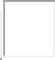 Критерии оценок:Задание 2При входе в зону заражения необходимо иметь с собой, для определения уровня ра- диацииПри выходе из зоны заражения необходимо воспользоваться следующими средства- ми...Если группа людей заходит для работы в радиоактивную зону, то один из этой группы берет этот прибор и при выходе показан прибора расписываются на каждогоДля определения концентрации аммиака, хлора и других опасных веществ применяют следующий прибор…Прибор измеряет радиацию до 200 р/ч.Для измерения ионизирующего излучения можно воспользоваться.Используют для проведения разведывательных мероприятий.При отсутствии этого можно воспользоваться мылом и водой.При отсутствии этого можно воспользоваться йодом и принимать его по 7 капель на 1 стакан воды в течение 10 дней.Для проведения дегазации применяют…Таблица ответов:Критерии оценок:Тема. Методико-санитарная подготовка. Первая (доврачебная) помощь Цель: Выяснить как учащиеся усвоили тему (характерные отличительные признаки ран, правила оказания первой помощи).Вопросы к тесту:Какие из перечисленных ран могут быть поверхностные?Какие ранения могут быть глубокими?Какие из ранений бывают слепые?Боль зависит от количества поврежденных нервных окончаний.При каких ранениях боль наибольшая?К каким ранениям можно отнести рваные раны?В каких случаях раненому вводят противостолбнячную сыворотку?В каких случаях накладывают асептическую повязку?Какой вид раны наиболее опасен, (т.к. развивается инфекция, при ранении внутрен- них органов)?Какие раны могут быть получены в бытовой среде?Какие виды ран были распространены во времена Ильи Муромца?Какие раны быстро инфицируются?Какие раны получаются от булата?Какие ранения наносятся режущими предметами?Критерии оценок:если правильных ответов 14 -13, то оценка “5”.если правильных ответов 10 -12, то оценка “4”.если правильных ответов 9 -8, то оценка “3”Тестовые задания по теме: РаныКак правильно обработать рану?А. продезинфицировать рану спиртом и туго завязать; Б. смочить йодом марлю и наложить на рану;В. обработать рану перекисью водорода; Г. смазать саму рану йодом;Д. посыпать сольюК закрытым повреждениям относятся:А- вывихи, растяжения, ушибы; Б - ссадины и раны;В- царапины и порезы.При обморожении участок кожи необходимо:А. Растереть снегом.Б. Разогреть и дать теплое питье. В. Растереть варежкой.4 . Какова последовательность оказания первой помощи при укусах клещей:А - вымыть руки с мылом, на место, где присосался клещ, капнуть каплю масла, керосина или вазелина, удалить клеща пинцетом покачиванием из стороны в сторону, место укуса об- работать спиртом и йодом, отправить пострадавшего в медицинское учреждение;Б - на место, где присосался клещ, капнуть каплю йода, удалить клеща пинцетом легким по- качиванием из стороны в сторону, место укуса обработать спиртом и йодом;В - вымыть руки с мылом, на место, где присосался клещ, капнуть каплю масла, керосина или вазелина, а затем обработать спиртом и йодом, отправить пострадавшего в медицинское учреждениеПневмоторакс- это:А - Открытое ранение живота Б - Затрудненность дыхания В- Вид заболевания легкихГ - Открытая рана грудной клетки.Определите правильность и последовательность оказания первой медицинской помощи пострадавшему при закрытом пневмотораксе:А - если есть возможность, дать пострадавшему кислород, вызвать «скорую помощь», дер- жать позвоночник в неподвижном состоянии, дать пострадавшему успокаивающее средство; Б - дать пострадавшему успокаивающее средство, поддерживать необходимую температуру тела пострадавшего, на грудину положить холод, вызвать «скорую помощь»;В - дать пострадавшему обезболивающее средство, придать ему возвышенное положение с приподнятым изголовьем, если есть возможность, дать кислород, срочно вызвать «скорую помощь».У пострадавшего сильные боли в животе, сухость языка, тошнота, рвота, живот вздут,«живот как доска. Больной лежит на спине или на боку с согнутыми в коленных и тазобед- ренных суставах ногами. Наши действияА- тепло на живот и быстрейшая транспортировка в хирургическое отделение больницы Б - холод на живот и быстрейшая транспортировка в хирургическое отделение больницы В- холод на живот, дать питьё и быстрейшая транспортировка в хирургическое отделение больницыПри открытом повреждении живота необходимоА - На рану накладывают асептическую повязку. При выпадении в рану петель кишечника или сальника органы вправить и прибинтовать.Б - Дать больному питьё. На рану накладывают асептическую повязку.В - На рану накладывают асептическую повязку. При выпадении в рану петель кишечника или сальника органы не вправляют, необходимо накрыть их стерильной марлевой салфеткой или проглаженной хлопчатобумажной тканью и рыхло забинтовать.Пострадавший упал с высоты, паралич ног, необходимоА- Полный покой. Пострадавшего укладывают спиной на щит, положенный на носилки. Под поясничный отдел подкладывают небольшой валик. Если шита нет, пострадавшего можно транспортировать на носилках в положении на животе, подложив под грудь и бедра одежду или свернутое одеяло. Срочная госпитализацияБ - Пострадавшего усаживают сидя. Под поясничный отдел подкладывают небольшой валик. Срочная госпитализацияВ- Пострадавшего укладывают спиной на мягкие носилки. Под поясничный отдел подклады- вают небольшой валик. Если носилок нет, пострадавшего можно транспортировать на руках. Срочная госпитализацияПри рваной ране мягких тканей головы необходимоА - наложить повязку, обезболить и доставить пострадавшего в лечебное учреждение; Б - наложить повязку, обезболить;В - наложить асептическую повязку, обезболить и доставить пострадавшего в лечебное уч- реждение.Критерии оценки задания 1:на 10-9 вопросов дан правильный ответ – оценка «5»;на 8-7 вопросов дан правильный ответ – оценка «4»;на 5-6 вопросов дан правильный ответ – оценка «3»;менее чем на 4 вопроса дан правильный ответ – оценка «2».Тест 1Каковы признаки наружного артериального кровотечения?быстрое и пульсирующее кровотечениекровь сочится по капляммедленное и тягучее кровотечениекровь темно-красного цветаАртериальное кровотечение из сосудов верхних и нижних конечностей останавливают в два этапа:1 .прижимают артерию чуть ниже места повреждения, после остановки кровотечения 2 2. 2. накладывают давящую повязку.прижимают артерию выше места повреждения к кости, а затем накладывают стандартный или импровизированный жгут;3. Каковы признаки поверхностного венозного кровотечения?кровь ярко-красного цветакровь спокойно вытекает из раныкровь сочится по каплямкровь фонтанирует из раны4. Перед наложением давящей повязки на руку необходимо:обработать руку йодом;обработать края раны йодом, перекисью водорода или слабым раствором марганцовки.промыть руку водой и обработать ее зеленкой; 5.Максимальное время наложения жгута летом:.60 минут;120 минут;45 минут.30 минут;6.Какую информацию нужно указать в записке, прикрепляемой к жгуту:дату и точное время (часы, минуты) наложения жгута;фамилию, имя, отчество пострадавшего, время получения ранения;фамилию, имя, отчество пострадавшего, время наложения жгута, фамилию, имя, отчество наложившего жгут.7.Как правильно наложить кровоостанавливающий жгут?ниже места повреждениявыше места повреждениявсё равно, главное, чтобы на голое телона место повреждения8.Найдите ошибку в признаках наружного артериального кровотечения: 1.кровь фонтанирует из раны;медленное и тягучее кровотечение.сильная боль в поврежденной части тела.кровь ярко-красного цвета; 9.Кровотечения бывают следующих видов:легочное, венозное, носовое;поверхностное, глубокое, смешанное;венозное, артериальное, капиллярное;10. Найдите ошибку, допущенную при перечислении назначения повязки:повязка уменьшают боль;повязка предохраняет рану от воздействия воздушной среды;повязка предохраняет рану от загрязнений;повязка закрывает рану.11.Самым надежным способом остановки кровотечения в случае повреждения крупных ар- териальных сосудов рук и ног является:наложение жгута;обработка раны пероксидом водорода.наложение давящей повязки;пальцевое прижатие;12.При внутреннем кровотечении необходимоналожить давящую повязкуприложить тепло к возможному месту кровотеченияприложить холод к возможному месту кровотеченияничего не делать13. Признаки капилярного кровотечения.кровь ярко-алая, бьёт фонтаномкровь сочится по каплямкровь тёмно-вишнёвая, вытекает сплошной лентойнет кровотечения14. В чем заключается оказание первой медицинской помощи при незначительных открытых ранах?залить рану раствором йода и наложить стерильную повязкуналожить жгутобработать края раны раствором йода и наложить стерильную повязкуобработать края раны раствором йода15.Кровотечение – это:потеря организмом какого-либо количества крови;истечение крови из кровеносных сосудов при нарушении целостности их стенок;выход крови наружу из поврежденных органов;Критерии оценки задания 1:на все 15-14 вопросов дан правильный ответ – оценка «5»;на 13-11 вопросов дан правильный ответ – оценка «4»;на 10-9 вопросов дан правильный ответ – оценка «3»;Тест 2Что такое гипоксия?А - кислородное голодание;Б - обезвоживание организма; В- перегрев организма;Г- охлаждение организма; Д - тепловое облучение.Кровотечение это- А- отравление АХОВ;Б - дыхательная функция;В - повышенное артериальное давление;Г - истечение кровью из кровеносных сосудов при нарушении целости их стенки; Д - перелом кости.Как остановить обильное венозное кровотечение? А - наложить давящую повязку;Б - наложить жгут;В - обработать рану спиртом и закрыть стерильной салфеткой; Г - продезинфицировать спиртом и обработать йодом;Д - посыпать солью.При ранении сонной артерии необходимо срочно:А - наложить тугую повязку. Б - наложить жгут.В - зажать пальцем артерию ниже раны.При ранении кровь течёт непрерывной струёй. Это кровотечение А - ПаренхиматозноеБ - Венозное.В - Капиллярное. Г - Артериальное..1.6 Характерные признаки артериального кровотечения:А- Кровь тёмного цвета, вытекает ровной струёй.Б - Кровь алого цвета, вытекает пульсирующей струёй.В - Кровоточит вся поверхность, вытекает в виде небольших капель.Артериальное кровотечение возникает при:А - повреждении какой-либо артерии при глубоком ранении; Б - поверхностном ранении;В - неглубоком ранении в случае повреждения любого из сосудов.Уменьшения кровотечения приданием возвышенного положения поврежденной ко- нечности главным образом применяется при:А - внутреннем кровотечении;Б -	поверхностных ранениях; В- любых ранениях конечности.Самым надежным способом остановки кровотечения в случае повреждения крупных ар- териальных сосудов рук и ног является:А-	наложение давящей повязки; Б -	пальцевое прижатие;В -		максимальное сгибание конечности; Г-	наложение жгута;При открытом переломе конечности с сильным кровотечением раны необходимо в пер- вую очередь:А – Обработать край раны йодом;Б – Провести иммобилизацию конечности; В – Промыть рану перекисью водорода;Г – Остановить кровотечение.Критерии оценки задания 1:на 10-9 вопросов дан правильный ответ – оценка «5»;на 8-7 вопросов дан правильный ответ – оценка «4»;на 5-6 вопросов дан правильный ответ – оценка «3»;менее чем на 4 вопроса дан правильный ответ – оценка «2».1. При травмах затылка накладывается повязка:А – Косыночная Б – Спиральная;В – Крестообразная..	Любую повязку начинают с фиксирующих ходов. Это означает: А-		фиксирование второго тура бинта к третьему;Б - второй тур бинта надо закрепить к первому булавкой или шпилькой;В- первый тур надо закрепить, загнув кончик бинта, и зафиксировать его вторым туром.Найдите ошибку, допущенную при перечислении назначения повязки: А-	повязка предохраняет рану от воздействия воздушной среды:Б - повязка предохраняет рану от загрязнения В -	повязка закрывает рану;Г-повязка уменьшает боль.При наложении повязки запрещаетсяА - касаться руками стерильной части бинта, соприкасающейся с раной;Б - касаться руками стерильной части бинта, не соприкасающейся с раной; В - делать перекрутку бинтаБинтование, как правило, ведутА - слева направо, от периферии к центру; Б - справа на лево, от периферии к центру; В - слева на право, от центра к периферии.При повреждениях щек и подбородочной области применяется А- повязка «чепец»Б - повязка «уздечка»В - повязка — «шапка Гиппократа».При повреждениях волосистой части головы применяется А- повязка— «шапка Гиппократа».Б - повязка «уздечка» В - повязка «чепец»При наложении повязки при открытом пневмотраксе необходимоА - наложить на рану прорезиненную оболочку ППМ (перевязочный пакет медицинский) внутренней стороной без предварительной прокладки марлевой салфеткой;Б - наложить непосредственно на рану любой воздухонепроницаемый материал В - перебинтовать рану стерильным бинтом.Для оказания первой медицинской помощи при открытых повреждениях (раны, ожоги) в качестве асептической повязки удобнее всего использоватьА - стерильный бинт;Б - перевязочный пакет медицинский (ППМ) В - стерильный бинт, вату.При пулевом ранении мягких тканей голени необходима А - укрепляющая повязка;Б - давящая повязка;В - иммобилизирующая повязка; Г - толстая повязка.Критерии оценки задания 1:на 10-9 вопросов дан правильный ответ – оценка «5»;на 8-7 вопросов дан правильный ответ – оценка «4»;на 5-6 вопросов дан правильный ответ – оценка «3»;менее чем на 4 вопроса дан правильный ответ – оценка «2».1. Перелом этоА- разрушение мягких тканей костей;Б - трещины, сколы, переломы ороговевших частей тела; В- трещины, сколы, раздробление костей.2 . Как оказать первую медицинскую помощь при переломе костей таза?А - обработать место перелома дезинфицирующим средством, наложить шину;Б - пострадавшего уложить на ровную жесткую поверхность, под согнутые и разведенные коленные суставы подложить валик (поза лягушки);В - уложить на жесткую поверхность, наложить две шины с внутренней и внешней стороны бедра;Г - выпрямить ноги, уложить неподвижно и вызвать врача; Д - не трогать пострадавшего.При открытом переломе со смещением костей необходимо:А - Поправить смещение и наложить шину Б - Поправить смещение и перевязатьВ - Наложить шину с возвращением костей в исходное положение Г - Перевязать рану, не тревожа перелом, и наложить шину.При закрытом переломе со смещением костей необходимо:А - Поправить смещение и наложить шину Б - Наложить шинуВ - Наложить шину с возвращением костей в исходное положение Г - Перевязать рану, не тревожа перелом, и наложить шинуПри переломе позвоночника и костей таза возникает паралич… А- части тела ниже места перелома;Б - Нижних конечностей. В - Верхних конечностей.Определите последовательность оказания первой медицинской помощи при открытых переломах:А - придать пострадавшему удобное положение, аккуратно вправить кость в первоначальное положение, наложить повязку и провести иммобилизацию, доставить пострадавшего в ле- чебное учреждение;Б - дать обезболивающее средство, провести иммобилизацию конечности, направить постра- давшего в лечебное учреждение;В- остановить кровотечение, наложить стерильную, повязку, дать обезболивающее средство, провести иммобилизацию, доставить пострадавшего в лечебное учреждение.При открытом переломе прежде всего необходимо:А - дать обезболивающее средство;Б - провести иммобилизацию конечности в том положении, в котором она находится в мо-мент повреждения;В - на рану в области перелома наложить стерильную повязку; Г - остановить кровотечение.При оказании первой помощи в случае перелома запрещается:А - проводить иммобилизацию поврежденных конечностей;Б - вставлять на место обломки костей и вправлять на место вышедшую кость; В - останавливать кровотечение.. Назовите признаки закрытого перелома А- боль, припухлость;Б - кровотечение, боль, зуд;В- боль, припухлость, кровотечение;Г- нарушение двигательной функции поврежденного органа, боль, припухлость, деформация в месте травмы.10. Назовите признаки открытого перелома А- боль, припухлость;Б - открытая рана, видна костная ткань, боль, нарушение двигательной функции поврежден- ного органаВ- боль, припухлость, кровотечениеГ- нарушение двигательной функции поврежденного органа, боль, припухлость, деформация в месте травмы.Критерии оценки задания 1:на 10-9 вопросов дан правильный ответ – оценка «5»;на 8-7 вопросов дан правильный ответ – оценка «4»;на 5-6 вопросов дан правильный ответ – оценка «3»;менее чем на 4 вопроса дан правильный ответ – оценка «2».Тест: Растяжения, вывихиВывих этоА- смещение конечности при резком движении; Б - смещение костей друг относительно друга; В - стойкое смещение суставных концов костей; Г - стойкое смещение сустава.Основные признаки травматического вывиха А - резкая боль;Б - резкая боль, повышение температуры тела; В - резкая боль, отёк;Г - резкая боль, изменение формы сустава, невозможность движений в нем или их ограниче- ние.Первая медицинская помощь при разрывах связок и мышц — это:А - на поврежденное место наложить холод и тугую повязку, обеспечить покой постра- давшему, дать ему обезболивающее средство и доставить пострадавшего в медицинское уч- реждение;Б - на поврежденное место нанести наложить тугую повязку, обеспечить покой пострадав- шему, дать ему обезболивающее средство и доставить пострадавшего в медицинское учреж- дение;В - срочно распарить поврежденное место, а затем наложить тугую повязку, обеспечить по- кой пострадавшему, дать ему обезболивающее средство, придать поврежденной конечности возвышенное положение и доставить пострадавшего в медицинское учреждение.Какова последовательность оказания первой помощи при растяжении:А -	наложить тугую повязку на поврежденное место, обеспечить покой поврежденной конечности, опустив ее как можно ниже к земле, и доставить пострадавшего в медицинское учреждение;Б - приложить холод и наложить тугую повязку на поврежденное место, обеспечить покойповрежденной конечности, придать ей возвышенное положение и доставить пострадавшего в медицинское учреждение;В - обеспечить покой поврежденной конечности, придать ей возвышенное положение и дос- тавить пострадавшего в медицинское учреждениеИграя в футбол, один из игроков команды упал на руку. У него появилась сильная боль, деформация и ненормальная подвижность в предплечье. Какую первую медицинскую по- мощь вы должны оказать:А - дать обезболивающее средство, наложить давящую повязку и доставить в медицин- ское учреждение;Б -       дать обезболивающее средство, руку согнуть под прямым углом в локтевом суставе и провести иммобилизацию шиной или подручными средствами и доставить в медицинское учреждение;В - смазать место повреждения йодом, дать обезболивающее средство и доставить в ме- дицинское учреждение.Иммобилизация этоА- сбор военнослужащих;Б - приведение в свободное состояние частей тела;В- приведение в неподвижное состояние части тела (конечность, позвоночник).Шину из жесткого материала накладывают А - на голое телоБ - на скрученную косынкуВ - на вату, полотенце или другую мягкую ткань без складок 8 . При иммобилизации фиксируютА - повреждённый суставБ - повреждённый и соседний сустав В - все суставыВ качестве шины можно использовать А - лыжную палку, доску, полотенце;Б - обрезок доски, подходящую ветку дерева, лыжу;В - лыжную палку, доску, полотенце, гибкий кабель, обрезок доски, подходящую ветку де- рева, лыжу.. При отсутствии подходящей шины при переломе большой берцовой кости возможно А - иммобилизировать конечность при помощи скотча;Б - иммобилизировать конечность при помощи клея и брезента; В - прибинтовать больную ногу к здоровой.Критерии оценки задания 1:на 10-9 вопросов дан правильный ответ – оценка «5»;на 8-7 вопросов дан правильный ответ – оценка «4»;на 5-6 вопросов дан правильный ответ – оценка «3»;менее чем на 4 вопроса дан правильный ответ – оценка «2».Тест 1Что означает понятие «термический ожог»?А) повреждение тканей тела, вызванное воздействием низкой температуры; Б) воздействие на кожу солнечных лучей, кислот и щелочей;В) повреждение тканей тела, вызванное воздействием высокой температуры.Основными причинами ожогов являются:А) небрежное поведение на кухне, шалости с огнем, у костра, тушение пожара, спеш- ка и невнимательность при обращении с нагретыми или раскаленными предметами; Б) ссора с соседями, пожар в соседнем доме, укус собаки, отравление угарным газом,удар грома;В) поражение молнией, поражение электрическим разрядом при замыкании прово-дов: горячими газами и паром, небрежное обращение с горючими и лакокрасочными ве- ществами.С какими частями тела чаще всего случаются ожоги? А) туловищем и головой;Б) руками и ногами;В) руками и ногами, туловищем и головой. 4.От каких факторов зависит тяжесть ожога?А) от площади горения и пламени воздействия на кожу;Б) температуры и длительности ее воздействия солнечных лучей;В) площади и глубины повреждения тела и возраста пострадавшего; Г) от всех выше перечисленных.Какой ожог поверхности тела может закончиться смертью? А) ½;Б) 1/3;В) ¼.Сколько степеней ожогов существует? А) 2;Б) 3;В) 4;Г) 5Какие признаки появляются на поверхности кожи при ожоге первой степени? А) побледнела кожа и в этом месте ощущается боль;Б) покраснела кожа и ощущается незначительная боль; В) посинела кожа и ощущается боль.Какими признаки появляются на поверхности кожи при ожоге второй степени? А) образуются волдыри (пузыри с жидкостью);Б) покраснела кожа на месте ожога; В) видна обнаженная рана.Как выглядит на поверхности кожи ожог третьей степени? А) покраснела кожа на месте ожога;Б) образуются волдыри; В) обнаженная рана;Г) произошло обугливание и пахнет жареным мясом.Как выглядит на поверхности кожи ожог четвертой степени?А) образуются волдыри; Б) обнаженная рана;В) обугливание, под кожей видна жировая клетчатка, мышцы, связки, сухожилия, кости. 11.Что непомерно страдает в организме человека при ожогах?А) нервная система, головной мозг; Б) печень, почки;В) возникает сердечная недостаточность.Если на человеке загорелось одежда, как рекомендуется ее тушить? А) песком, снегом, водой, укутать несинтетической плотной тканью;Б) способом самотушения, перекатываясь по земле, траве, полу (недолго и очень быстро). В) утопить в ванной, вызвать пожарную машину. 2 баллаМожно ли укрывать горящего человека плотной тканью более чем на 5-10 секунд? А) да;Б) нет;В) в зависимости от обстановки.Как рекомендуется стаскивать, или отдирать одежду, нижнее белье или обувь, если они «приварились» к поверхности?А) сначала рукава, потом остальную часть;Б) разрезать на части;В) ничего не трогать до приезда скорой помощи.Что рекомендуется проделать в первую очередь для уменьшения боли при ожогах первой степени?А) обожженное место завернуть в чистую ткань, подставить под струю холодной воды на 10-15 минут;Б) выпить обезболивающую таблетку;В) приложить лед или снег, повязку пропитанную спиртом; Г) засунуть обожженную часть в морозильную камеруКак следует поступать при тяжелых ожогах (3-й и 4-й степени) для предотвращения ожогового шока?А) дать выпить обезболивающее средство с горячим чаем, или минеральной водой, уло- жить спать, позвонить по телефону «03»;Б) освободить пострадавшего от одежды, дать выпить обезболивающее средство, придать телу удобное положение, обеспечить обильным питьем.Ответы:1.В 10.В2.А,В 11.А3.Б 12.А.Б4.Г 13.А5. А 14 В 6. В 15.А 7. Б 16.АА 9.ВКритерии оценки задания 1:на все 15-16 вопросов дан правильный ответ – оценка «5»;на 14-12 вопросов дан правильный ответ – оценка «4»;на 10 вопросов дан правильный ответ – оценка «3»;менее, чем на 2 вопроса дан правильный ответ – оценка «2».Тест 21. Определите последовательность оказания первой медицинской помощи при химическом ожоге кислотой:А- дать обезболивающее средство; Б- промыть кожу проточной водой;В- удалить с человека одежду, пропитанную кислотой;Г- промыть место повреждения слабым раствором питьевой соды; Д- доставить пострадавшего в лечебное учреждение.2 .Определите последовательность оказания первой медицинской помощи при химическом ожоге щёлочью:А- промыть кожу проточной водой;Б- промыть повреждённое место слабым раствором (1 -2%) уксусной кислоты; В- удалить одежду, пропитанную щёлочью;Г- доставить пострадавшего в медицинское учреждение; Д- дать обезболивающее средство.При ожоге необходимо:А-	убрать с поверхности тела горячий предмет, срезать ножницами одежду, на повреж- денную поверхность на 5—10 минут наложить холод, здоровую кожу вокруг ожога проде- зинфицировать, на обожженную поверхность наложить стерильную повязку и направить по- страдавшего в медицинское учреждение;Б-	убрать с поверхности тела горячий предмет, срезать ножницами одежду, поврежден- ную поверхность смазать йодом, а затем маслом, наложить стерильную повязку и направить пострадавшего в медицинское учреждение;В-	убрать с поверхности тела горячий предмет, не срезая ножницами одежды, залить обожженную поверхность маслом, наложить стерильную повязку и направить пострадавше- го в медицинское учреждение.При ожоге третьей степени немедленно вызовите «скорую помощь» и: А – Полейте пузыри водой;Б – Дайте пострадавшему большое количество жидкости; В – Обработайте кожу жиром или зеленкой;У пострадавшего на пожаре поражены ткани, лежащие глубоко (подкожная клетчатка, мы шцы, сухожилия, нервы, сосуды, кости), частично обуглены ступни, какая у него степень ожогаА- I Б-IIВ-IIIа Г-IIIб Д-IVПризнаки теплового удараА- повышение температуры тела, появляются озноб, разбитость, головная боль, головокру- жение, покраснение кожи лица, резкое учащение пульса и дыхания, заметны потеря аппети- та, тошнота, обильное потоотделение;Б- понижение температуры тела, появляются озноб, разбитость, головная боль, головокру- жение, покраснение кожи лица, резкое учащение пульса и дыхания, заметны потеря аппети- та, тошнота;В- повышение температуры тела, головная боль, покраснение кожи лица, обильное потоот- деление.Причины, способствующие отморожениюА- низкая влажность воздуха, тяжёлая физическая работа, тёплая одежда, вынужденное про- должительное длительное пребывание на морозе (лыжники, альпинисты);Б- высокая влажность воздуха, сильный ветер, тесная сырая обувь, вынужденное продолжи- тельное неподвижное положение, длительное пребывание на морозе (лыжники, альпинисты), алкогольное опьянение;В- низкая температура окружающего воздуха, тяжёлая физическая работа, тёплая одежда, вынужденное продолжительное длительное пребывание на морозе (лыжники, альпинисты).При неглубоком отморожении ушных раковин, носа, щекА- их растирают снегом до покраснения. Затем протирают 70 % этиловым спиртом и смазы- вают вазелиновым маслом или каким-либо жиром.Б- их растирают теплой рукой или мягкой тканью до покраснения. Затем протирают холод- ной водой и смазывают вазелиновым маслом или каким-либо жиром.В- их растирают теплой рукой или мягкой тканью до покраснения. Затем протирают 70 % этиловым спиртом и смазывают вазелиновым маслом или каким-либо жиром.При тепловом ударе необходимоА- пострадавшего раздеть, уложить на спину с приподнятыми конечностями и опущенной головой, положить холодные компрессы на голову, шею, грудь, дать обильное холодное пи- тьё;Б- уложить пострадавшего в постель, дать чай, кофе, в тяжелых случаях пострадавшего сле- дует уложить на спину с опущенными конечностями и приподнятой головой;В- уложить пострадавшего в постель, дать холодные напитки, в тяжелых случаях пострадав- шего следует уложить на спину с опущенными конечностями и приподнятой головой.Во время тяжёлой физической работы в помещении с высокой температурой воздуха и влажностью возможенА- солнечный удар;Б- травматический шок;В- травматический токсикоз;Г- тепловой удар.Критерии оценки задания 1:на 10-9 вопросов дан правильный ответ – оценка «5»;на 8-7 вопросов дан правильный ответ – оценка «4»;на 5-6 вопросов дан правильный ответ – оценка «3»;менее чем на 4 вопроса дан правильный ответ – оценка «2».Определите последовательность оказания первой медицинской помощи при обмороке: А - обрызгать лицо холодной водой;Б - придать ногам возвышенное положение;В - пострадавшего уложить на спину с несколько откинутой назад головой; Г - расстегнуть воротник и дать доступ свежего воздуха.Определите последовательность оказания первой медицинской помощи при сотрясении головного мозга:А -	срочно вызвать врача, обеспечить абсолютный покой пострадавшему, на его голову наложить холод;Б -	наложить на голову пострадавшего холод, дать ему крепкого чая или кофе, сопрово- дить его в медицинское учреждение;В - дать пострадавшему обезболивающие и успокоительные таблетки, доставить его в меди- цинское учреждение.В результате падения у подростка появилась тошнота и рвота, нарушилась координация движений. Какова последовательность действий по оказанию первой медицинской помощи: А -	дать обезболивающие таблетки и проводить подростка в ближайшую поликлинику, больницу;Б -	сделать промывание желудка, поставить клизму, дать успокаивающее;В -	обеспечить покой, приложить к голове холодный компресс, вызвать «скорую по- мощь».При травматическом шоке прежде всего необходимо:А -	создать спокойную обстановку для пострадавшего (исключить раздражающие шу- мы), дать обезболивающее средство;Б -	провести временную иммобилизацию, обеспечить полный покой пострадавшему, на- править пострадавшего в лечебное заведение;В - устранить действие травматического фактора, остановить кровотечение, дать обезболи- вающее, обработать рану, наложить давящую повязку.Внезапно возникающая потеря сознания - это:А – Шок;Б – Обморок; В – Мигрень; Г – Коллапс.6 .	Причинами сердечной недостаточности могут быть:А -	ревматические поражения сердечной мышцы, пороки сердца, инфаркт миокарда, фи- зическое перенапряжение, нарушение обмена веществ и авитаминозы;Б -	внутреннее и наружное кровотечение, повреждение опорно-двигательного аппарата, переутомление, тепловой и солнечный удары;В -	тяжелые повреждения, сопровождающиеся кровопотерей, размозжение мягких тка- ней, раздробление костей, обширные термические ожоги.Признаки сотрясение головного мозгаА - кратковременная потеря сознания, рвота, утрата памяти на события, предшествующие травме (ретроградная амнезия), головная боль, головокружение, шум в ушах, неустойчивая походка, зрачки расширены;Б - кратковременная потеря сознания, головная боль, головокружение, нарушение сна; В - головная боль, рвота, головокружение, нарушение сна;Основные причины травматического шока А - переутомление, перегрузка, кровопотеря;Б - боль, большая кровопотеря, интоксикация за счет всасывания продуктов распада омерт- вевших и размозженных тканей, повреждение жизненно важных органов с расстройством их функцийВ - боль, кровопотеря, интоксикация за счет всасывания продуктов распада алкоголя, повре- ждение жизненно важных органов.Нормальное артериальное давление составляет А- 120/60 мм. рт. ст.;Б- 140/80 мм рт ст.;В- 130-120/80 мм рт. ст.При артериальном давлении 160/110 больному запрещается А - пить чай, кофе;Б - лежать на мягкой постели; В - пить клюквенный морс.Критерии оценки задания 1:на 10-9 вопросов дан правильный ответ – оценка «5»;на 8-7 вопросов дан правильный ответ – оценка «4»;на 5-6 вопросов дан правильный ответ – оценка «3»;менее чем на 4 вопроса дан правильный ответ – оценка «2».Тема. Основы военной службы.Вопросы к самостоятельной работе1.Когда были образованы Вооруженные Силы РФ? Для чего они предназначены? 2.Перечислите состав Вооруженных Сил РФ.Какая организационная структура принята в Вооруженных Силах РФ?Перечислите войска, не входящие в виды и рода войск Вооруженных Сил. Каково их пред- назначение?Что значит вид Вооруженных Сил?Что понимается под родом войск? Назовите самостоятельные рода войск РФ. 7.Перечислите воинские формирования Вооруженных Сил России, дайте их характеристику.Тема. Воинская обязанность и комплектование ВС личным составом Тестовые задания №1В каком возрасте призываются мужчины на военную службу в Российскую армию? а) от 16 до 18 лет;б) от 18 до 27 лет;в)	от 28 до 32 лет;г)	от 33 до 35 лет.В какие сроки осуществляется призыв граждан России на действительную военную служ- бу?а) с 1 октября по 31 декабря; б) с 1 января по 31 мартав)	с 1 апреля по 15 июля; г)		в любые сроки.Кто из граждан России освобождается от призыва на военную службу?а)	признанные не годными или ограниченно годными к военной службе по состоянию здо- ровья;б) по личному желанию гражданина;в) прошедшие военную службу в вооружённых силах другого государства; г)	имеющие неснятую судимость за совершение тяжкого преступления.Какое наказание ожидает гражданина, уклоняющегося от призыва на военную или аль- тернативную службу в соответствии со статьёй 328 Уголовного Кодекса Российской Феде- рации?а) в виде лишения свободы на срок до 15 суток;б) в виде лишения свободы на срок до одного года; в) в виде лишения свободы на срок до двух лет;г) в виде лишения свободы на срок до трёх лет.Каким требованиям должны отвечать граждане, принимаемые по контракту на военную службу?а) должны соответствовать основной группе здоровья;б) должны соответствовать уровню образования 8-ми классов;в) должны соответствовать медицинским, психологическим, физическим требованиям, службу по конкретным специальностям в соответствующих видах (родах) войск;г) должны соответствовать уровню профессиональной и обще образовательной подготовки.На какой срок заключается контракт для поступающих впервые на службу на должности солдат, сержантов и им равных?а) на один год; б) на два года; в) на три года; г) на пять лет.В каком году вступил в силу Федеральный закон «Об альтернативной гражданской служ- бе»?а) с 1 января 2001 года;б) с 1 января 2002 года;в) с 1 января 2003 года;г) с 1 января 2004 года.8 .В каких случаях предоставляется право на замену военной службы по призыву альтерна- тивной гражданской службой?а) в случае, если несение военной службы тяжело для гражданина;б) в случае, если несение военной службы противоречит убеждениям гражданина;в)   в случае, если несение военной службы противоречит вероисповеданию гражданина; г) в случае, если гражданин относился к коренному малочисленному народу, ведёт тради-ционный образ жизни, осуществляет традиционное хозяйствование и занимается традицион- ными промыслами.9.Что необходимо сделать каждому гражданину Российской Федерации, призванному на воен- ную службу или поступившему на неё в добровольном порядке?а) не следует скрываться от службы; б) не следует переутомляться;в) следует беречь своё здоровье;г) следует принять военную присягу.Когда гражданин приносит военную присягу в современных условиях? а) когда предложат командиры;б) когда захочет;в) после прохождения начальной военной подготовки, но не позднее двух месяцев со дня прибытия в воинскую часть.Что не распространяется до принятия военной присяги на военнослужащих, прибывших в своё подразделение (часть) для прохождения службы?а) не распространяются никакие команды;б) не может назначаться на воинские должности;в) не может закрепляться вооружение и военная техника;г) не может налагаться дисциплинарное взыскание в виде ареста.Как регулируется конкретная служебная деятельность военнослужащих, их быт, учёба и повседневная деятельность?а) регулируется командным составом;б) регулируются законами Российской Федерации;в) регулируются воинскими уставами и нормативно-правовыми документами.Что определяет дисциплинарный устав Вооружённых Сил Российской Федерации? а) проведение досуга военнослужащих;б) философскую сущность воинской дисциплины;в) сущность воинской дисциплины и обязанности военнослужащих по её соблюдению, а также виды поощрений и дисциплинарных взысканий;г) права командиров (начальников) по применению дисциплинарного устава, а также поря- док подачи и рассмотрение предложений, заявлений и жалоб.Что определяет устав внутренней службы Вооружённых Сил Российской Федерации? а) порядок дежурства;б) порядок прохождения медицинского освидетельствования военнослужащих;в) определяет общие права и обязанности военнослужащих и взаимоотношения между ни- ми;г) определяет обязанности основных должностных лиц, правила внутреннего порядка и другие вопросы повседневной жизни и быта, подразделений и частей.Какой устав используется на кораблях Военно-Морского Флота (ВМФ) России? а) морской устав;б) устав Российского флота Петра I;в) такой же, как и в сухопутных войсках;г) на кораблях внутренняя служба и обязанности должностных лиц дополнительно опреде- ляются корабельным уставом (ВМФ).Что определяет устав гарнизонной и караульной служб Вооруженных Сил Российской Федерации?а) прохождение границы России;б) взаимоотношения между воином с оружием и воином без оружия;в) права и обязанности должностных лиц гарнизона и военнообязанных, несущих эти служ- бы, а также порядок проведения мероприятий в гарнизоне с участием подразделений и час- тей;г)	организацию и порядок несения гарнизонной и караульной служб.Какие задачи решает строевой устав Вооружённых Сил Российской Федерации? а) задачи формирования характера;б) конкретизирует задачи общеобразовательных дисциплин; в) определяет приёмы, строй подразделений и частей;г) определяет порядок движения и действий подразделений и частей в различных условиях.Что собой представляет статус военнослужащего в Российской Федерации? а) до конца не определён;б) даёт возможность носить военную форму;в) совокупность прав, свобод, обязанностей и ответственности военнослужащих, установ- ленных законодательством и гарантированных государством;г) на военнослужащих распространяется общее для всех законодательство, а также специ-альное военное законодательство.Какие ограничения вводятся по отношению к военнослужащим в соответствии с законо- дательством Российской Федерации?а) какие-либо ограничения отсутствуют; б) запрещение бастовать, пикетировать;в) запрещение на участие в политических акциях и занятиях коммерческой деятельностью.Какую ответственность несут военнослужащие за совершенные правонарушения? а)	не несут никакой ответственности;б) за проступки, связанные с нарушением воинской дисциплины, норм морали и чести, они несут дисциплинарную ответственность, которая установлена в соответствии с Дисципли- нарным уставом;в) военнослужащие могут быть привлечены к материальной ответственности за причинён- ный ущерб государству при исполнении обязанностей военной службы;г) за совершение преступления военнослужащие могут привлекаться к уголовной ответст- венности.Теоретические вопросы.Каким образом осуществляется прохождение военной службы по призыву? 2.Каким образом осуществляется прохождение военной службы по контракту?Тестовые задания №21. Что такое оборона Российской Федерации?А. Военное учреждение; Б. Военные законы;В. Система политических, экономических, военных, социальных, правовых и иных мер по обеспечению готовности государства к вооружённому нападению на противника;Г. Система политических, экономических, военных, социальных, правовых и иных мер по обеспечению готовности государства к защите от вооруженного нападения.2 Что представляет собой военная служба?А. Особый вид наказания граждан Российской Федерации;Б. Военная служба имеет приоритет перед другими видами государственной службы, осуществляется только на воинских должностях в армии и на флоте;В. Особый вид общественной работы граждан Российской Федерации;Г. Особый вид государственной службы граждан Российской Федерации.Как называются люди, находящиеся на военной службе?А. Гражданами;Б. Военнообязанными; В. Призывниками;Г. Военнослужащими.В каком возрасте призывают мужчину на военную службу в Российскую армию?А. От 16 до 18 лет;Б. От 18 до 27 лет;В. От 28 до 32 лет;Г. От 33 до 35 лет.В какие сроки осуществляется призыв на действительную военную службу граждан Рос- сийской Федерации, проживающих в сельской местности?А. С 15 октября по 31 декабря; Б. С 1 января по 31 марта;В. С 1 апреля по 30 июня; Г. В любые сроки.Какое наказание ожидает гражданина, уклоняющегося от призыва на военную или аль- тернативную службу в соответствии со статьёй 328 Уголовного Кодекса Российской Фе- дерации?А. В виде лишения свободы на срок до 15 суток;Б. В виде лишения свободы на срок до одного года; В. в виде лишения свободы на срок до двух лет;Г. В виде лишения свободы на срок до трёх лет.Какая мера наказания предусмотрена законом, если гражданин уклоняется от призыва путём причинения себе телесного повреждения или симуляции болезни, посредством подлога или путём другого обмана?А. Лишение свободы на срок до одного года;Б. Лишение свободы на срок от одного до пяти лет; В. Лишение свободы на срок от двух до шести лет; Г. Лишение свободы на срок от трёх до восьми лет.Под воинской обязанностью понимается:А. Установленный законом почётный долг граждан с оружием в руках защищать своё Отечество, нести службу в рядах Вооруженных Сил, проходить вневойсковую подготовку и выполнять другие связанные с обороной страны обязанности;Б. Прохождение военной службы в мирное и военное время, самостоятельная подготовка к службе в Вооруженных Силах;В. Долг граждан нести службу в Вооруженных Силах в период военного положения и в военное время.Военная служба исполняется гражданами:А. Только в Вооруженных Силах Российской Федерации;Б. В Вооруженных Силах Российской Федерации, пограничных войсках Федеральной по- граничной службы Российской Федерации и в войсках гражданской обороны;В. В Вооруженных Силах Российской Федерации, других войсках, органах и формирова- ниях.Граждане Российской Федерации проходят военную службу:А. По призыву и в добровольном порядке ( по контракту); Б. только в добровольном порядке ( по контракту);В. только по призыву, по достижении определенного возраста.Составная часть воинской обязанности граждан Российской Федерации, которая за- ключается в специальном учете всех призывников и военнообязанных по месту жительства,- это:А. Воинский учет;Б. Воинский контроль;В. Учёт военнослужащих.Заключение по результатам освидетельствования категории «Д» означает:А. Не годен к военной службе;Б. ограниченно годен к военной службе; В. Годен к военной службе.Под увольнением с военной службы понимается:А. Установленное законом освобождение от дальнейшего несения службы в рядах Воо- руженных Сил Российской Федерации, других войсках, воинских формированиях и органах;Б. Снятие военнослужащего со всех видов довольствия; В. Убытие военнослужащего в краткосрочный отпуск.Запас Вооруженных Сил Российской Федерации предназначен для:А. Развертывания армии при мобилизации и её пополнения во время войны; Б. Создания резерва дефицитных военных специалистов;В. Развертывания в военное время народного ополчения.Граждане, состоящие в запасе, могут призываться на военные сборы продолжительно- стью:А. До двух месяцев, ноне чаще одного раза в три года; Б. До одного месяца, но не чаще одного раза в пять лет;В. До трех месяцев, но не чаще одного раза в четыре года.Уставы ВС РФ подразделяются на :А. Боевые и общевоинские;Б. Тактические, стрелковые и общевоинские; В. Уставы родов войск и строевые.Боевые уставы ВС РФ содержат:А. Теоретические положения и практические рекомендации на использование войск в бою;Б. Организационные принципы боевой деятельности военнослужащих;В. Практические рекомендации родам войск о их задачах в военное время.Общевоинские уставы ВС РФ регламентируют:А. Жизнь, быт и деятельность военнослужащих армии;Б. Действия военнослужащих при ведении военных операций; В. Основы ведения боевых действий.Началом военной службы для граждан, не пребывающих в запасе и призванных на служ- бу, считается:А. День убытия из военного комиссариата к месту службы; Б. День прибытия в воинское подразделение;В. День принятия воинской присяги.Окончанием военной службы считается день:А. В который истек срок военной службы;Б. Подписания приказа об увольнении со срочной военной службы; В. Передачи личного оружия другому военнослужащему.Критерии оценки задания:на все 20-19 вопросов дан правильный ответ – оценка «5»;на 18-16 вопросов дан правильный ответ – оценка «4»;на 15-13 вопросов дан правильный ответ – оценка «3»;Вопросы к самостоятельной работе.1.Что означает воинская честь военнослужащего? 2.Что является символом воинской чести?Каково предназначение Боевого Знамени воинской части?Назовите важнейшие боевые традиции российских военнослужащих и их обязанности. 5.Какими документами определяются должностные обязанности военнослужащих?Кто является для военнослужащего прямым начальником?Что такое приказ начальника? Чем является приказ для подчиненных? 8.Чем является воинское приветствие для военнослужащих?9. Напишите о существующих правилах поведения военнослужащих и обращения их между собой.7.1.10 Комплект контрольно-оценочных средств по дисциплине ОП.05 Физическая культура для профессии 13.01.05 Электромонтер по техническому обслуживанию элек- тростанций и сетей.Общие положенияКонтрольно-оценочные средства (КОС) предназначены для оценки образовательных достижений обучающихся, освоивших программу учебной дисциплины ОП.05 Физическая культура.КОС включают контрольные материалы для проведения промежуточной аттестации в форме дифференцированного зачетаКОС разработаны на основании положений:основной профессиональной образовательной программы по специальностям СПО (профессиям СПО)программы учебной дисциплины физическая культура.Результаты освоения дисциплины, подлежащие проверкеДифференцированный зачетТекст задания:Физическая культура ориентирована на совершенствование...а) физических и психических качеств людей; б) техники двигательных действий;в) работоспособности человека;г) природных физических свойств человека.Физическая подготовленность, приобретаемая в процессе физической подготовки к трудовой или иной деятельности, характеризуется…а) высокой устойчивостью к стрессовым ситуациям, воздействию	неблагоприятных ус- ловий внешней среды и различным заболеваниям;б) уровнем работоспособности и запасом двигательных умений и навыков;в) хорошим развитием систем дыхания, кровообращения, достаточным запасом надежности, эффективности и экономичности;г) высокими результатами в учебной, трудовой и спортивной деятельности.Величина нагрузки физических упражнений обусловлена... а) сочетанием объема и интенсивности двигательных действий; б) степенью преодолеваемых при их выполнении трудностей; в) утомлением, возникающим в результате их выполнения; г) частотой сердечных сокращений.Правильной можно считать осанку, если вы, стоя у стены, касаетесь ее...а) затылком, ягодицами, пятками; б) лопатками, ягодицами, пятками; в) затылком, спиной, пятками;г) затылком, лопатками, ягодицами, пятками.Главной причиной нарушения осанки является...а) привычка к определенным позам; б) слабость мышц;в) отсутствие движений во время школьных уроков; г) ношение сумки, портфеля на одном плече.Соблюдение режима дня способствует укреплению здоровья, потому что...а) обеспечивает ритмичность работы организма;б) позволяет правильно планировать дела в течение дня;в) распределение основных дел осуществляется более или менее стандартно в течение каж- дого дня;г) позволяет избегать неоправданных физических напряжений.Под силой как физическим качеством понимается:а) способность поднимать тяжелые предметы;б) свойства человека, обеспечивающие возможность воздействовать	на внешние силы за счет мышечных напряжений;в) комплекс физических свойств организма, позволяющий преодолевать внешнее сопротив- ление, либо противодействовать ему за счет мышечных напряжений.Под быстротой как физическим качеством понимается:а) комплекс свойств человека, позволяющий передвигаться с большой скоростью;б) комплекс физических свойств человека, позволяющий быстро реагировать на сигналы и выполнять движения за кратчайший промежуток времени;в) способность человека быстро набирать скорость.Выносливость человека не зависит от...а) функциональных возможностей систем энергообеспечения; б) быстроты двигательной реакции;в) настойчивости, выдержки, мужества, умения терпеть; г) силы мышц.При воспитании выносливости применяют режимы нагрузки,   которые принято подразделять на оздоровительный, поддерживающий, развивающий и трени- рующий. Какую частоту сердечных сокращений вызывает поддерживающий режим?а) 110—130 ударов в минуту; б) до 140 ударов в минуту;в) 140— 160 ударов в минуту; г) до 160 ударов в минуту.Наиболее эффективным упражнением развития выносливости служит:а) бег на короткие дистанции; б) бег на средние дистанции; в) бег на длинные дистанции.При самостоятельных занятиях легкой атлетикой основным методом контроля фи- зической нагрузкой является:а) частота дыхания;б) частота сердечных сокращений; в) самочувствие.Отсутствие разминки перед занятиями физической культурой, часто приводит к:а) экономии сил;б) улучшению спортивного результата; в) травмам.в) повышена температура тела.Для воспитания быстроты используются:а) двигательные действия, выполняемые с максимальной скоростью;б) двигательные действия, выполняемые с максимальной амплитудой движений;в) двигательные действия, направленные на выполнение нагрузки длительное время;Укажите, последовательность упражнений предпочтительную для утренней гигие- нической гимнастики:Упражнения, увеличивающие гибкость;Упражнения на дыхание, расслабление и восстановление.Упражнения для ног: выпады, приседания, подскоки.Упражнения, активизирующие деятельность сердечнососудистой системы;Упражнения, укрепляющие основные мышечные группы.Упражнения, способствующие переходу организма в рабочее состояние.Упражнения, укрепляющие мышцы брюшного пресса. Ответы: а) 1, 2, 3, 4, 5, 6, 7; б) 2, 6, 7, 1, 4, 5, 3; в) 3, 5, 7, 1, 6, 2, 4;г) 6, 4, 5, 1, 7, 3, 2.Отметьте, что определяет техника безопасности:а) комплекс мер направленных на обучения правилам поведения, правилам страховки и само- страховки, оказание доврачебной медицинской помощи;б) правильное выполнение упражнений;в) организацию и проведение учебных и внеурочных занятий в соответствии с гигиеническими требованиями.Отметьте, что такое адаптация:а) процесс приспособления организма к меняющимся условиям среды; б) чередование нагрузки и отдыха во время тренировочного процесса; в) процесс восстановления.Укажите нормальные показатели пульса здорового человека в покое:а) 60 – 80 ударов в минуту; б) 70 – 90 ударов в минуту; в)75 - 85 ударов в минуту; г) 50 - 70 ударов в минуту.Регулярное занятие физической культурой и спортом, правильное распределение ак- тивного и пассивного отдыха, это:а) соблюдение распорядка;б) оптимальный двигательный режим.Система мероприятий позволяющая использовать естественные силы природы:а) гигиена;б) закаливание; в) питание.Правильное распределение основных физиологических потребностей в течение су- ток (сна, бодрствования, приема пищи) это:а) режим дня;б) соблюдение правил гигиены; в) ритмическая деятельность.Привычно правильное положение тела в покое и в движении, это:а) осанка; б) рост;в) движение.Совокупность процессов, которые обеспечивают поступление кислорода в орга- низм, это:а) питание; б) дыхание; в) зарядка.Способность преодолевать внешнее сопротивление или противостоять ему за счет мы- шечных усилий это:а) зарядка; б) сила;в) воля.Способность длительное время выполнять заданную работу это:а) упрямство; б) стойкость;в) выносливость.Способность человека выполнять упражнения с большой амплитудой это:а) гибкость;б) растяжение; в) стройность.Способность быстро усваивать сложнокоординационные, точные движения и пере- страивать свою деятельность в зависимости от условий это:а) ловкость; б) быстрота; в) натиск.Назовите основные физические качества человека:а) скорость, быстрота, сила, гибкость;б) выносливость, быстрота, сила, гибкость, ловкость;в) выносливость, скорость, сила, гибкость, координация.Назовите элементы здорового образа жизни:а) двигательный режим, закаливание, личная и общественная гигиена;б) рациональное питание, гигиена труда и отдыха, гармонизация психоэмоциональных от- ношений в коллективе;в) все перечисленное.Укажите, что понимается под закаливанием:а) купание в холодной воде и хождение босиком;б) приспособление организма к воздействию вешней среды;в) сочетание воздушных и солнечных ванн с гимнастикой и подвижными играми.Страховка при занятиях физической культурой, обеспечивает:а) безопасность занимающихся;б) лучшее выполнение упражнений;в) рациональное использование инвентаря.Первая помощь при обморожении:а) растереть обмороженное место снегом;б) растереть обмороженное место мягкой тканью; в) приложить тепло к обмороженному месту.Отметьте вид физической подготовки, который обеспечивает наибольший эффект, нацеленный на оздоровление:а) регулярные занятия оздоровительными физическими упражнениями на свежем воздухе; б) аэробика;в) альпинизм;г) велосипедный спорт.Назовите вид спорта, который обеспечивает наибольший эффект для развития гиб- кости:а) акробатика;б) тяжелая атлетика; в) гребля;г) современное пятиборье.Отметьте вид спорта, который обеспечивает наибольший эффект для развития си- лы:а) самбо;б) баскетбол; в) бокс;г) тяжелая атлетика.Отметьте вид спорта, который обеспечивает наибольший эффект для развития скоростных способностей:а) борьба;б) бег на короткие дистанции; в) бег на средние дистанции; г) бадминтон.Отметьте вид спорта, который обеспечивает наибольший эффект для развития ко- ординационных способностей:а) плавание; б) гимнастика; в) стрельба;г) лыжный спорт.Здоровый образ жизни – это способ жизнедеятельности направленный на …а) развитие физических качеств;б) поддержание высокой работоспособности; в) сохранение и улучшение здоровья;г) подготовку к профессиональной деятельности.Величина нагрузки физических упражнений обусловлена:а) сочетанием объема и интенсивности двигательных действий; б) степенью преодолеваемых при их выполнении трудностей; в) утомлением, возникающим в результате их выполнения;г) частотой сердечных сокращений.Правильное дыхание характеризуется:а) более продолжительным выдохом; б) более продолжительным вдохом; в) вдохом через нос и выдохом ртом;г) равной продолжительностью вдоха и выдоха.Соблюдение режима дня способствует укрепление здоровья, потому что….а) обеспечивает ритмичность работы организма;б) позволяет правильно планировать дела в течение дня;в) позволяет избегать неоправданных физических движений.Основные направления использования физической культуры способствуют форми- рованию…а) базовой физической подготовленностью;б) профессионально прикладной физической подготовке.в) восстановлений функций организма после травм и заболеваний. г) всего вышеперечисленного.Профилактика нарушений осанки осуществляется с помощью…а) скоростных упражнений; б) силовых упражнений;в) упражнений на гибкость;г) упражнений на выносливость.Освоение двигательного действия следует начинать с …а) формирования общего представления о двигательном действии; б) выполнения двигательного действия в упрощенной форме;в) устранения ошибок при выполнении подводящих упражнений.Специфические прикладные функции физической культуры преимущественно про- являются в сфере:а) образования;б) организации досуга;в) спорта общедоступных достижений; г) производственной деятельности.Укажите, чем характеризуется утомление:а) отказом от работы;б) временным снижением работоспособности организма; в) повышенной ЧСС.Основными показателями физического развития человека являются:а) антропометрические характеристики человека; б) результаты прыжка в длину с места;в) результаты в челночном беге;г) уровень развития общей выносливости.Для составления комплексов упражнений на увеличение мышечной массы тела ре- комендуется:а) полностью проработать одну группу мышц и только за тем переходить к упражнениям на другую группу мышц.б) чередовать серию упражнений, включающую в работу разные мышечные группы.в) использовать упражнения с относительно небольшим отягощением и большим количест- вом повторений.г) планировать большое количество подходов и ограничивать количество повторений в од- ном подходе.Для составления комплексов упражнений для снижения веса тела рекомендуется:а) полностью проработать одну группу мышц и только за тем переходить к упражнениям на другую группу мышц.б) локально воздействовать на отдельные группы мышц, находящиеся ближе всего к местам жирового отложения.в) использовать упражнения с небольшим отягощением и большим количеством повторений. г) планировать большое количество подходов и ограничивать количество повторений в од- ном подходе.Укажите, последовательность упражнений предпочтительную для физкультурной минутки или паузы:Упражнения на точность и координацию движений;Упражнения на расслабление мышц туловища, рук, ног.Упражнения на растягивание мышц туловища, рук, ног.Упражнения в потягивание, для профилактики нарушения осанки.Приседания, прыжки, бег переходящий в ходьбу.Упражнения махового характера для различных групп мышц.Дыхательные упражнения.Ответы: а) 1, 2, 3, 4, 5, 6, 7; б) 2, 4, 6, 1, 3, 5, 7; в) 3,1, 4, 2, 6, 7, 5;г) 4, 3, 6, 5, 7, 2, 1.Время на подготовку и выполнение:Подготовка 5 минутВыполнение 40 минутВсего 45 минутШкала оценки тестаПеречень материалов, оборудования и информационных источников, используемых в аттестации: комплект тестовых заданий по количеству обучающихся, комплект бланков ответов по количеству обучающихся.Практическая частьКритерии оценивания практической частиДанная разработка составлена для оценки физической подготовленности обучающих- ся 2х курсов. Для определения уровня физической подготовки даны оценочные таблицы, отдельно для юношей и девушек. Нормативные таблицы тестирования позволяют опреде- лить уровень физической подготовленности обучающихся возрастно-половой группы в тече- ние учебного года. В методическую разработку вошли 6 видов физических упражнений, ко- торые охватывают практически весь арсенал физических качеств и двигательных способно- стей.Обучающиеся, отнесённые к подготовительной медицинской группе, оцениваются наравне с учениками основной группы, но только по тем упражнениям, которые им не про- тивопоказаны.Преподаватель, который считает оценочные данные заниженными или завышенными, может вносить поправки на таблицу по формуле:Р = ОР (у) : КИ (у).Где Р – нормативный результатОР (у) – общий результат учащихся;КИ (у) – количество испытуемых учащихсяПример: Бег на 100 метров.   Результаты: Андреев -13.6. Смирнов – 13.9. Кузьмин -13.3. Итого: 13.6 + 13.9 + 13.3 =40.8. Общий результат: 40.8; Нормативный результат - 40.8 : 3 =10.6. Результат 13.6 является средним, т.е. на оценку «хорошо» (Р). Прибавляя к средне- му результату или вычитая коэффициент (0.6) получаем оценочные данные: 13.0 сек. – «от- лично»; 13.6 – «хорошо»; 14.2 – «удовлетворительно». Ориентиром при выборе коэффи- циента между оценками «3» и «5» может быть избран общеизвестный вариант учебных про- грамм.Техника выполнения упражненийБег на 100, 2000, 3000 метров выполняется из положения высокого старта на беговой дорожке или на ровной местности, на земляном или асфальтном покрытии. В забеге на 100 метров участвуют по 2 человека, а на дистанции 2000 и 3000 метров группами по 10-15 уча- стников (массовый старт). По команде «На старт!» участники забега подходят к линии старта и занимают исходное положение. По команде «Внимание!» вес тела переносится на впереди стоящую ногу. По команде «Марш!» судья на старте резко опускает флаг вниз, судья на фи- нише по движению флага включает секундомер. Время определяется с точностью до 0.1 се- кунды, а в беге на 2000 м. и 3000 м. (мин. / сек.).Подъём туловища из положения «лёжа на спине». Исходное положение – лёжа на спине, руки за головой, пальцы в замок, ноги согнуты в коленях. Фиксируется количество выполненных упражнений до касания локтями коленей в одной попытке за одну минуту. Тест проводится парами, один выполняет, а другой руками держит партнёра за голеностоп- ный сустав и считает количество подъёмов туловища. После меняются местами.Сгибание разгибани рук в висе на перекладине (ю), на низкой перекладине из виса лёжа (д). Сгибание разгибание рук (ю) выполняется на перекладине из положения виса хва- том сверху, не касаясь ногами пола (грунта). При подтягивании нужно подбородком перейти линию перекладины, при опускании туловища руки выпрямляются полностью. Во время подтягивания не допускается раскачивание или движение ногами, облегчающие сгибание рук. Для выполнения подтягивания из виса лёжа (девушки), перекладина устанавливается на уровне 90 сантиметров и ниже в зависимости от роста. В висе лёжа и при подтягивании туловище держать прямо и подбородком перейти линию перекладины.Время на подготовку и выполнение:Подготовка 10 минутВыполнение 35 минутВсего 45 минутИнформационное обеспечение.Перечень учебных изданий, Интернет-ресурсов, дополнительной литературы Для преподавателя:Основные источники:	Бишаева А.А. «Физическая культура»: учебник для учреждений НПО И СПО 5 из- дание – М, ИЦ, Академия, 2015Дополнительные источники:Аэробика - идеальная фигура: методические рекомендации / Сост.: В.А. Гриднев, В.П. Шибкова, О.В Кольцова, Г.А. Комендантов. - Тамбов : Изд-во Тамб. гос. техн. ун-та, 2012. - 44 с.Бартош О.В. Сила и основы методики ее воспитания: Методические рекомендации.Владивосток: Изд-во МГУ им. адм. Г.И. Невельского, 2011. - 47 с.Боровских В.И., Мосиенко М.Г. Физическая культура и самообразование учащихся средних учебных заведений: методические рекомендации. - Мичуринск: Изд-во МичГАУ, 2012. - 66 с.Жмулин А. В., Масягина Н. В. Профессионально-прикладная ориентация содержа- ния примерной программы дисциплины «Физическая культура» в контексте новых Феде- ральных государственных образовательных стандартов [Текст] – М.: Издательство «Проме- тей» МПГУ. – 2011. Стр. 11-13.Купер, К. Аэробика для хорошего самочувствия [Текст] / Кеннет Купер: Пер. с англ.М.: Физкультура и спорт, 2011. – 192 с.: ил.Интернет - ресурсы:Сайт	Министерства	спорта,	туризма	и	молодёжной	политики http://sport.minstm.gov.ruСайт	Департамента	физической	культуры	и	спорта	города	Москвы http://www.mossport.ruДля студента:Основные источники:	Бишаева А.А. «Физическая культура»: учебник для учреждений НПО И СПО 5 из- дание – М, ИЦ, Академия, 2015Дополнительные источники:Аэробика - идеальная фигура: методические рекомендации / Сост.: В.А. Гриднев, В.П. Шибкова, О.В Кольцова, Г.А. Комендантов. - Тамбов : Изд-во Тамб. гос. техн. ун-та, 2012. - 44 с.Бартош О.В. Сила и основы методики ее воспитания: Методические рекомендации.Владивосток: Изд-во МГУ им. адм. Г.И. Невельского, 2013. - 47 с.Боровских В.И., Мосиенко М.Г. Физическая культура и самообразование учащихся средних учебных заведений: методические рекомендации. - Мичуринск: Изд-во МичГАУ, 2012. - 66 с.Жмулин А. В., Масягина Н. В. Профессионально-прикладная ориентация содержа- ния примерной программы дисциплины «Физическая культура» в контексте новых Феде- ральных государственных образовательных стандартов [Текст] – М.: Издательство «Проме- тей» МПГУ. – 2012. Стр. 11-13.Купер, К. Аэробика для хорошего самочувствия [Текст] / Кеннет Купер: Пер. с англ.М.: Физкультура и спорт, 2011. – 192 с.: ил.Интернет - ресурсы:Сайт	Министерства	спорта,	туризма	и	молодёжной	политики http://sport.minstm.gov.ruСайт	Департамента	физической	культуры	и	спорта	города	Москвы http://www.mossport.ruРаздел 8. Разработчики основной образовательной программыОрганизация-разработчик: Государственное автономное профессиональное образовательное учреждение Чукотского автономного округа «Чукотский северо-восточный техникум посёлка Провидения»ПРИЛОЖЕНИЯПрограммы профессиональных модулейПриложение I.1к ПООП по профессии 13.01.05 Электромонтер по техническомуобслуживанию электростанций и сетейРАБОЧАЯ ПРОГРАММА ПРОФЕССИОНАЛЬНОГО МОДУЛЯПМ.01 «ОПЕРАТИВНОЕ ВЫЕЗДНОЕ ОБСЛУЖИВАНИЕ ПОДСТАНЦИЙ И РАСПРЕДЕЛИТЕЛЬНЫХ СЕТЕЙ»2022ОБЩАЯ ХАРАКТЕРИСТИКА ПРИМЕРНОЙ РАБОЧЕЙ ПРОГРАММЫ ПРОФЕССИОНАЛЬНОГО МОДУЛЯПМ.01 «ОПЕРАТИВНОЕ ВЫЕЗДНОЕ ОБСЛУЖИВАНИЕ ПОДСТАНЦИЙ И РАСПРЕДЕЛИТЕЛЬНЫХ СЕТЕЙ»Цель и планируемые результаты освоения профессионального модуляВ результате изучения профессионального модуля ПМ.01 Оперативное выездное обслуживание подстанций и распределительных сетей обучающийся должен освоить основной вид деятельности оперативное выездное обслуживание подстанций и распределительных сетей и соответствующие ему общие компетенции и профессиональные компетенции:Перечень общих компетенцийПеречень профессиональных компетенцийВ результате освоения профессионального модуля обучающийся должен:Количество часов, отводимое на освоение профессионального модуляВсего часов 243 часаИз них на освоение МДК 01.01 - 99 часов на практики, в том числе учебную - 72 часа и производственную – 72 часасамостоятельная работа 	Структура и содержание профессионального модуля ПМ.01 Оперативное выездное обслуживание подстанций и распределительных сетейСтруктура профессионального модуля ПМ.01 Оперативное выездное обслуживание подстанций и распределительных сетейТематический план и содержание профессионального модуля (ПМ)Колонка указывается только для программы подготовки специалистов среднего звена** Раздел профессионального модуля – часть программы профессионального модуля, которая характеризуется логической завершенностью и направлена на освоение одной или нескольких профессиональных компетенций. Раздел профессионального модуля может состоять из междисциплинарного курса или его части и соответст- вующих частей учебной и производственной практик. Наименование раздела профессионального модуля должно начинаться с отглагольного существительного и от- ражать совокупность осваиваемых компетенций20 Самостоятельная работа в рамках образовательной программы планируется образовательной организацией с соответствии с требованиями ФГОС СПО в пределах объема профессионального модуля в количестве часов, необходимом для выполнения заданий самостоятельной работы обучающихся, предусмотренных тематическим планом и содержанием учебной дисциплины.УСЛОВИЯ РЕАЛИЗАЦИИ ПРОГРАММЫ ПРОФЕССИОНАЛЬНОГО МОДУЛЯДля реализации программы профессионального модуля должны быть преду- смотрены следующие специальные помещения:Лаборатория обслуживания электрооборудования электрических станций и подстанций и эксплуатации распределительный сетейРабочие места по количеству обучающихся; рабочее место преподавателя; мультимедийный кабинет;маркерная доска;типовой	комплект	лабораторного	оборудования	для	изучения	курса«Электроэнергетика. Распределительные устройства электрических станций и подстанций»; стенд «Сборка схем высоковольтных подстанций»;плакаты	«Электромонтер по ремонту и обслуживанию электрооборудования»,«Электробезопасность», «Техника безопасности для работы с электрическим током»,«Электробезопасность. Защитное заземление», «Электробезопасность при напряжении до 1000 В»;верстаки;средства	защиты	(каски,	указатели	низкого	напряжения,	указатели	высокого напряжения);комплекты дугостойкой спецодежды с обувью; комплектно-трансформаторная подстанция; электродвигатель;изолирующие штанги; переносные заземления;изоляторы (низковольтные, высоковольтные); разъединители;предохранители; разрядники (РВО, РВС); амперметры; вольтметры; мегометры.Реализация образовательной программы предполагает обязательную учебную и про- изводственную практику.Учебная практика реализуется в мастерских профессиональной образовательной ор- ганизации и требует наличия оборудования, инструментов, расходных материалов, обеспе- чивающих выполнение всех видов работ, определенных содержанием программ профессио- нальных модулей, в том числе оборудования и инструментов, используемых при проведении чемпионатов WorldSkills и указанных в инфраструктурных листах конкурсной документации WorldSkills по компетенции «Электромонтаж» (или их аналогов).Производственная практика реализуется в организациях энергетического профиля, обеспечивающих деятельность обучающихся в профессиональной области Электроэнергети- ка.Оборудование предприятий и технологическое оснащение рабочих мест производст- венной практики должно соответствовать содержанию профессиональной деятельности и дать возможность обучающемуся овладеть профессиональными компетенциями по всем ви- дам деятельности, предусмотренных программой, с использованием современных техноло- гий, материалов и оборудования.Информационное обеспечение реализации программыДля реализации программы библиотечный фонд образовательной организации должен иметь печатные и/или электронные образовательные и информационные ресурсы, рекомендуемые для использования в образовательном процессе.Печатные изданияКацман, М.М. «Электрические машины»; М. Высшая школа; 2014 – 469 с.Нестеренко В.М. «Технология электромонтажных работ»; М. Академия; 2014 г. И-592 с.Сибикин, Д.А. «Техническое обслуживание и ремонт электрооборудования и сетейпромышленных предприятий» (в двух книгах); М. Академия; 2014г -240 с.Бычков, А.В. Организация и выполнение работ по монтажу и наладке электрооборудования промышленных и гражданских зданий. Учебник в 2-х ч.Ч. 1: Внутреннее электроснабжение промышленных и гражданских зданий - М.: ИЦ «Академия», 2015Бычков, А.В. Организация и выполнение работ по монтажу и наладке электрооборудования промышленных и гражданских зданий. Учебник в 2-х ч.Ч. 2: Внутреннее электроснабжение промышленных и гражданских зданий - М.: ИЦ «Академия», 2015Правила устройства электроустановок: Справочник / под ред. В.В. Дрозд. – М. : Альвис, 2016Лобзин, С.А. Электрические машины. Учебник – М.: Академия, 2016Девочкин,	О.В. , Лохнин,	В.В. , Меркулов	Р.В. , Смолин	Е.Н.	Электрические аппараты. Учебное пособие. – М.: Академия, 2017Шишмарев, В.Ю. Электротехнические измерения. Учебник. – М.: Академия, 2014 10. Александровская,	А.Н. , Гванцеладзе,	И.	А.	Организация	техническогообслуживания и ремонта электрического и электромеханического оборудования. Учебник. – М.: Академия, 2016Шашкова И. В. , Бычков А. В. Организация и выполнение работ по монтажу и наладке электрооборудования промышленных и гражданских зданий: в 2 ч. Часть 2: Монтаж и наладка электрооборудования промышленных и гражданских зданий. Учебник. – М.: Академия, 2015Бычков, А.В. Организация и выполнение работ по монтажу и наладке электрооборудования промышленных и гражданских зданий: в 2 ч. Часть 1: Внутреннее электроснабжение промышленных и гражданских зданий. Учебник. – М.: Академия, 2015Электронные издания (электронные ресурсы)Правовой	фонд	технической	документации	URL: http://docs.cntd.ru/document/1200009481 . Дата обращения 29.04.2018Дополнительные источникиЛопатин В.Н. «Электропроводки»; Урал; 2010- 125с.Федорченко А.А. «Электричество в доме»; М. «МарТ»; 2006 – 255 с.Шеховцов В.П. «Электрическая и электромеханическое оборудование»; М. ФО- РУМ: ИНФРО-М; 2008 – 407 с.Правила	устройства	электроустановок	[Текст]	-	7-е	издание.	–	СПб.: Издательство ДЕАН, 2008. – 701 с.Правила технической эксплуатации электрических станций и сетей Российской Федерации [Текст] - 15-е изд. перераб. и доп. – СПб.: Изд. Деан, 2010.- 352 с.Алексеев, Б.А Определение состояния (диагностика) крупных гидрогенераторов [Текст]/ Б.А. Алексеев.- 2-е изд., перераб. и доп. – М.: НЦ ЭНАС, 2006.- 144 с.Алексеев, Б.А Определение состояния (диагностика) крупных турбогенераторов [Текст]/ Б.А. Алексеев.- 2-е изд., перераб. и доп. – М.: НЦ ЭНАС, 2006. - 152 с.Браун, М. Диагностика и поиск неисправностей электрооборудования и цепей управления [Текст]/ М. Браун.- М.: Изд.дом Додека-ХХ1, 2010.- 328 с.Макаров, Е.Ф. Обслуживание и ремонт электрооборудования электростанций и сетей [Текст]: учеб. / Е.Ф. Макаров. – М.: ИРПО; Изд. центр Академия, 2011.- 448 с.Михеев, Г.М. Электростанции и электрические сети. Диагностика	и контроль электрооборудования [Текст]/ Г.М. Михеев.- М.: НЦ ЭНАС, 2010.- 298 с.Михеев, Г.М. Цифровая диагностика высоковольтного электрооборудования [Текст]/ Г.М. Михеев.- М.: НЦ ЭНАС, 2010.- 556 с.Нагорная, В.Н. Экономика энергетики: учебное пособие [Текст]/ Н.В.Нагорная. - Дальневосточный госуниверситет. Владивосток: ДВ ТГУ, 2007. – 157 с.Приборы и средства диагностики электрооборудования и измерений в системах электроснабжения [Текст]: справочное пособие/под ред. В.И. Григорьева. - М.: Колос, 2006.- 272 с.Сибикин, Ю.Д. Техническое обслуживание, ремонт электрооборудования и сетей промышленных предприятий [Текст]. В 2-х кн.: учебник.-5-е изд., стер.- М.:«Академия», 2011. - 208 с.Экономика и управление энергетическими предприятиями [Текст]: Учебник для студентов высших учебных заведений/Т.Ф. Басова, Е.И. Борисов, В.В. Бологова и др.; Подредакцией Н.Н.Кожевникова. – М.: Издательский центр «Академия», 2008.- 432 с.Объем и нормы испытаний электрооборудования [Текст]/ Под общей редакцией Б.А.Алексеева, Ф.Л.Когана, Л.Г.Мамиконянца. – 6-е изд. – М.: НЦ ЭНАС, 2006. – 256 с.Алексеев, Б.А. Контроль состояния (диагностика) крупных силовых трансформаторов [Текст] / Б.А. Алексеев.- М.: НЦ ЭНАС, 2002.- 216 с.КОНТРОЛЬ И ОЦЕНКА РЕЗУЛЬТАТОВ ОСВОЕНИЯ ПРОФЕССИОНАЛЬНОГО МОДУЛЯПриложение I.2к ПООП по профессии 13.01.05Электромонтер по техническомуобслуживанию электростанций и сетейРАБОЧАЯ ПРОГРАММА ПРОФЕССИОНАЛЬНОГО МОДУЛЯПМ.02 «ТЕХНИЧЕСКОЕ ОБСЛУЖИВАНИЕ ПОДСТАНЦИЙ»2022ОБЩАЯ ХАРАКТЕРИСТИКА ПРИМЕРНОЙ РАБОЧЕЙ ПРОГРАММЫ ПРОФЕССИОНАЛЬНОГО МОДУЛЯПМ.02 «ТЕХНИЧЕСКОЕ ОБСЛУЖИВАНИЕ ПОДСТАНЦИЙ»Цель и планируемые результаты освоения профессионального модуляВ результате изучения профессионального модуля ПМ.02 Техническое обслуживание подстанций обучающийся должен освоить основной вид деятельности техническое обслуживание подстанций и соответствующие ему общие компетенции и профессиональные компетенции:Перечень общих компетенцийПеречень профессиональных компетенцийВ результате освоения профессионального модуля студент должен:Количество часов, отводимое на освоение профессионального модуляВсего часов - 243Из них   на освоение МДК 02.01 - 99 часа на практики, в том числе учебную - 72 часа и производственную – 72 часасамостоятельная работа 	Структура и содержание профессионального модуляСтруктура профессионального модуляКолонка указывается только для программы подготовки специалистов среднего звена** Раздел профессионального модуля – часть программы профессионального модуля, которая характеризуется логической завершенностью и направлена на освоение одной или нескольких профессиональных компетенций. Раздел профессионального модуля может состоять из междисциплинарного курса или его части и соответст- вующих частей учебной и производственной практик. Наименование раздела профессионального модуля должно начинаться с отглагольного существительного и от- ражать совокупность осваиваемых компетенций21 Самостоятельная работа в рамках образовательной программы планируется образовательной организацией с соответствии с требованиями ФГОС СПО в пределах объема профессионального модуля в количестве часов, необходимом для выполнения заданий самостоятельной работы обучающихся, предусмотренных тематическим планом и содержанием учебной дисциплины.Тематический план и содержание профессионального модуля (ПМ)УСЛОВИЯ РЕАЛИЗАЦИИ ПРОГРАММЫ ПРОФЕССИОНАЛЬНОГО МОДУЛЯДля реализации программы профессионального модуля должны быть предусмотре- ны следующие специальные помещения:Лаборатория обслуживания электрооборудования электрических станций и подстанций и эксплуатации распределительный сетейРабочие места по количеству обучающихся; рабочее место преподавателя; мультимедийный кабинет;маркерная доска;типовой	комплект	лабораторного	оборудования	для	изучения	курса«Электроэнергетика. Распределительные устройства электрических станций и подстанций»; стенд «Сборка схем высоковольтных подстанций»;плакаты	«Электромонтер по ремонту и обслуживанию электрооборудования»,«Электробезопасность», «Техника безопасности для работы с электрическим током»,«Электробезопасность. Защитное заземление», «Электробезопасность при напряжении до 1000 В»;верстаки;средства	защиты	(каски,	указатели	низкого	напряжения,	указатели	высокого напряжения);комплекты дугостойкой спецодежды с обувью; комплектно-трансформаторная подстанция; электродвигатель;изолирующие штанги; переносные заземления;изоляторы (низковольтные, высоковольтные); разъединители;предохранители; разрядники (РВО, РВС); амперметры; вольтметры; мегометры.Лаборатория электротехники, эксплуатации и ремонта электрооборудования и средств автоматизацииРабочие места по количеству обучающихся; рабочее место преподавателя; мультимедийный кабинет;доска маркерная;наборы электрика в дипломатах; щиток ОЩВ 12-1;щиток ЩУ 1-1 (со счетчиком); выключатели-разъединители; дрели;заточная машина; перфоратор;распределительный пункт силовой РПС с приводом; сетевой шуруповерт;счетчики электрические 1-фазные; счетчики электрические 2-фазные; счетчики электрические 3-хфазные; счетчик электронный;угловая шлифовальная машина; щит освещения;ящик с пусковым устройством; ящик электрический;лазы универсальные; лестница алюминиевая; тиски слесарные;ящик силовой с рубильником; переключатель пакетный; электростанция;внутренние распределительные устройства; щиты распределительные;пусковые ящики типа ЯРП и типа ЯБПВ; счетчик активной и реактивной энергии; разъединитель со штангой;станок сверлильный;учебно-лабораторное оборудование для кабинета «Монтаж и эксплуатация электрооборудования промышленных и гражданских зданий»;учебно-лабораторное оборудование для кабинета «Основы электротехники»; лаборатория «Электромонтажные технологии в строительстве и промышленности»; комплект учебного оборудования для лаборатории электромонтеров;лестницы-стремянки; штроборезСлесарно-механическая мастерскаяДоска классная;верстаки слесарные с индивидуальным освещением и защитой; комплект плакатов «слесарное дело»;параллельные поворотные тиски; зубило;киянка; линейка Л-100; линейка Л-50;линейка разметочная; метр складной; молоток слесарный; напильники плоские; очки защитные; паяльник;пилы по металлу;станок электрозаточный; угольник столярный; заточный станок;станок сверлильный; станок фрезерный; токарный станок;комплект рабочих инструментов; измерительный и разметочный инструмент.Реализация образовательной программы предполагает обязательную учебную и про- изводственную практику.Учебная практика реализуется в мастерских профессиональной образовательной ор- ганизации и требует наличия оборудования, инструментов, расходных материалов, обеспе- чивающих выполнение всех видов работ, определенных содержанием программ профессио- нальных модулей, в том числе оборудования и инструментов, используемых при проведении чемпионатов WorldSkills и указанных в инфраструктурных листах конкурсной документации WorldSkills по компетенции «Электромонтаж» (или их аналогов).Производственная практика реализуется в организациях энергетического профиля, обеспечивающих деятельность обучающихся в профессиональной области Электроэнергети- ка.Оборудование предприятий и технологическое оснащение рабочих мест производст- венной практики должно соответствовать содержанию профессиональной деятельности и дать возможность обучающемуся овладеть профессиональными компетенциями по всем ви- дам деятельности, предусмотренных программой, с использованием современных техноло- гий, материалов и оборудования.Информационное обеспечение реализации программыДля реализации программы библиотечный фонд образовательной организации должен иметь печатные и/или электронные образовательные и информационные ресурсы, рекомендуемые для использования в образовательном процессе.Печатные изданияКацман, М.М. «Электрические машины»; М. Высшая школа; 2014 – 469 с.Нестеренко В.М. «Технология электромонтажных работ»; М. Академия; 2014 г. И-592 с.Сибикин, Д.А. «Техническое обслуживание и ремонт электрооборудования и сетейпромышленных предприятий» (в двух книгах); М. Академия; 2014г -240 с.Бычков, А.В. Организация и выполнение работ по монтажу и наладке электрооборудования промышленных и гражданских зданий. Учебник в 2-х ч.Ч. 1: Внутреннее электроснабжение промышленных и гражданских зданий - М.: ИЦ «Академия», 2015Бычков, А.В. Организация и выполнение работ по монтажу и наладке электрооборудования промышленных и гражданских зданий. Учебник в 2-х ч.Ч. 2: Внутреннее электроснабжение промышленных и гражданских зданий - М.: ИЦ «Академия», 2015Правила устройства электроустановок: Справочник / под ред. В.В. Дрозд. – М. : Альвис, 2016Лобзин, С.А. Электрические машины. Учебник – М.: Академия, 2016Девочкин,	О.В. , Лохнин,	В.В. , Меркулов	Р.В. , Смолин	Е.Н.	Электрические аппараты. Учебное пособие. – М.: Академия, 2017Шишмарев, В.Ю. Электротехнические измерения. Учебник. – М.: Академия, 2014 10. Александровская,	А.Н. , Гванцеладзе,	И.	А.	Организация	техническогообслуживания и ремонта электрического и электромеханического оборудования. Учебник. – М.: Академия, 2016Шашкова И. В. , Бычков А. В. Организация и выполнение работ по монтажу и наладке электрооборудования промышленных и гражданских зданий: в 2 ч. Часть 2: Монтаж и наладка электрооборудования промышленных и гражданских зданий. Учебник. – М.: Академия, 2015Бычков, А.В. Организация и выполнение работ по монтажу и наладке электрооборудования промышленных и гражданских зданий: в 2 ч. Часть 1: Внутреннее электроснабжение промышленных и гражданских зданий. Учебник. – М.: Академия, 2015Сидорова, Л.Г. Сборка, монтаж, регулировка и ремонт узлов и механизмов оборудования, агрегатов, машин, станков и другого электрооборудования промышленныхорганизаций. Учебник. – М.: Академия, 2016Покровский Б.С. «Основы слесарного дела»; Москва. Академия 2014г.-310 с.Электронные издания (электронные ресурсы)http://docs.cntd.ru/document/1200009481 . Дата обращения 29.04.2018Дополнительные источникиЛопатин В.Н. «Электропроводки»; Урал; 2010- 125с.Федорченко А.А. «Электричество в доме»; М. «МарТ»; 2006 – 255 с.Шеховцов В.П. «Электрическая и электромеханическое оборудование»; М. ФО- РУМ: ИНФРО-М; 2008 – 407 с.Правила	устройства	электроустановок	[Текст]	-	7-е	издание.	–	СПб.: Издательство ДЕАН, 2008. – 701 с.Правила технической эксплуатации электрических станций и сетей Российской Федерации [Текст] - 15-е изд. перераб. и доп. – СПб.: Изд. Деан, 2010.- 352 с.Алексеев, Б.А Определение состояния (диагностика) крупных гидрогенераторов [Текст]/ Б.А. Алексеев.- 2-е изд., перераб. и доп. – М.: НЦ ЭНАС, 2006.- 144 с.Алексеев, Б.А Определение состояния (диагностика) крупных турбогенераторов [Текст]/ Б.А. Алексеев.- 2-е изд., перераб. и доп. – М.: НЦ ЭНАС, 2006. - 152 с.Браун, М. Диагностика и поиск неисправностей электрооборудования и цепей управления [Текст]/ М. Браун.- М.: Изд.дом Додека-ХХ1, 2010.- 328 с.Макаров, Е.Ф. Обслуживание и ремонт электрооборудования электростанций и сетей [Текст]: учеб. / Е.Ф. Макаров. – М.: ИРПО; Изд. центр Академия, 2011.- 448 с.Михеев, Г.М. Электростанции и электрические сети. Диагностика	и контроль электрооборудования [Текст]/ Г.М. Михеев.- М.: НЦ ЭНАС, 2010.- 298 с.Михеев, Г.М. Цифровая диагностика высоковольтного электрооборудования a.	[Текст]/ Г.М. Михеев.- М.: НЦ ЭНАС, 2010.- 556 с.Нагорная, В.Н. Экономика энергетики: учебное пособие [Текст]/ Н.В.Нагорная. - Дальневосточный госуниверситет. Владивосток: ДВ ТГУ, 2007. – 157 с.Приборы и средства диагностики электрооборудования и измерений в системах электроснабжения [Текст]: справочное пособие/под ред. В.И. Григорьева. - М.: Колос, 2006.- 272 с.Сибикин, Ю.Д. Техническое обслуживание, ремонт электрооборудования и сетей промышленных предприятий [Текст]. В 2-х кн.: учебник.-5-е изд., стер.- М.:«Академия», 2011. - 208 с.Экономика и управление энергетическими предприятиями [Текст]: Учебник для студентов высших учебных заведений/Т.Ф. Басова, Е.И. Борисов, В.В. Бологова и др.; Подредакцией Н.Н.Кожевникова. – М.: Издательский центр «Академия», 2008.- 432 с.Объем и нормы испытаний электрооборудования [Текст]/ Под общей редакцией Б.А.Алексеева, Ф.Л.Когана, Л.Г.Мамиконянца. – 6-е изд. – М.: НЦ ЭНАС, 2006. – 256 с.Алексеев, Б.А. Контроль состояния (диагностика) крупных силовых трансформаторов [Текст] / Б.А. Алексеев.- М.: НЦ ЭНАС, 2002.- 216 с.КОНТРОЛЬ И ОЦЕНКА РЕЗУЛЬТАТОВ ОСВОЕНИЯ ПРОФЕССИОНАЛЬНОГО МОДУЛЯПриложение I.3к ПООП по профессии 13.01.05 Электромонтер по техническомуобслуживанию электростанций и сетейРАБОЧАЯ ПРОГРАММА ПРОФЕССИОНАЛЬНОГО МОДУЛЯПМ.03 «ТЕХНИЧЕСКОЕ ОБСЛУЖИВАНИЕ ЭЛЕКТРООБОРУДОВАНИЯ ЭЛЕК- ТРИЧЕСКИХ СТАНЦИЙ»2022ОБЩАЯ ХАРАКТЕРИСТИКА ПРИМЕРНОЙ РАБОЧЕЙ ПРОГРАММЫ ПРОФЕССИОНАЛЬНОГО МОДУЛЯПМ.03 «ТЕХНИЧЕСКОЕ ОБСЛУЖИВАНИЕ ЭЛЕКТРООБОРУДОВАНИЯ ЭЛЕКТРИЧЕСКИХ СТАНЦИЙ»Цель и планируемые результаты освоения профессионального модуляВ результате изучения профессионального модуля ПМ.03 Техническое обслуживание электрооборудования электрических подстанций обучающийся должен освоить основной вид деятельности техническое обслуживание электрооборудования электрических станций и соответствующие ему общие компетенции и профессиональные компетенции:Перечень общих компетенцийПеречень профессиональных компетенцийВ результате освоения профессионального модуля студент должен:Количество часов, отводимое на освоение профессионального модуляВсего 243  часовИз них на освоение МДК 03.01 – 99 часов на практики, в том числе учебную - 72 часа и производственную - 72 часасамостоятельная работа 	Структура и содержание профессионального модуляСтруктура профессионального модуля22 Самостоятельная работа в рамках образовательной программы планируется образовательной организацией с соответствии с требованиями ФГОС СПО в пределах объема профессионального модуля в количестве часов, необходимом для выполнения заданий самостоятельной работы обучающихся, предусмотренных тематическим планом и содержанием учебной дисциплины.Тематический план и содержание профессионального модуля (ПМ)УСЛОВИЯ РЕАЛИЗАЦИИ ПРОГРАММЫ ПРОФЕССИОНАЛЬНОГО МОДУЛЯДля реализации программы профессионального модуля должны быть предусмотре- ны следующие специальные помещения:Лаборатория обслуживания электрооборудования электрических станций и подстанций и эксплуатации распределительный сетейРабочие места по количеству обучающихся; рабочее место преподавателя; мультимедийный кабинет;маркерная доска;типовой	комплект	лабораторного	оборудования	для	изучения	курса«Электроэнергетика. Распределительные устройства электрических станций и подстанций»; стенд «Сборка схем высоковольтных подстанций»;плакаты	«Электромонтер по ремонту и обслуживанию электрооборудования»,«Электробезопасность», «Техника безопасности для работы с электрическим током»,«Электробезопасность. Защитное заземление», «Электробезопасность при напряжении до 1000 В»;верстаки;средства	защиты	(каски,	указатели	низкого	напряжения,	указатели	высокого напряжения);комплекты дугостойкой спецодежды с обувью; комплектно-трансформаторная подстанция; электродвигатель;изолирующие штанги; переносные заземления;изоляторы (низковольтные, высоковольтные); разъединители;предохранители; разрядники (РВО, РВС); амперметры; вольтметры; мегометры.Лаборатория электротехники, эксплуатации и ремонта электрооборудования и средств автоматизацииРабочие места по количеству обучающихся; рабочее место преподавателя; мультимедийный кабинет;доска маркерная;наборы электрика в дипломатах; щиток ОЩВ 12-1;щиток ЩУ 1-1 (со счетчиком); выключатели-разъединители; дрели;заточная машина; перфоратор;распределительный пункт силовой РПС с приводом; сетевой шуруповерт;счетчики электрические 1-фазные; счетчики электрические 2-фазные; счетчики электрические 3-хфазные; счетчик электронный;угловая шлифовальная машина; щит освещения;ящик с пусковым устройством; ящик электрический;лазы универсальные; лестница алюминиевая; тиски слесарные;ящик силовой с рубильником; переключатель пакетный; электростанция;внутренние распределительные устройства; щиты распределительные;пусковые ящики типа ЯРП и типа ЯБПВ; счетчик активной и реактивной энергии; разъединитель со штангой;станок сверлильный;учебно-лабораторное оборудование для кабинета «Монтаж и эксплуатация электрооборудования промышленных и гражданских зданий»;учебно-лабораторное оборудование для кабинета «Основы электротехники»; лаборатория «Электромонтажные технологии в строительстве и промышленности»; комплект учебного оборудования для лаборатории электромонтеров;лестницы-стремянки; штроборезСлесарно-механическая мастерскаяДоска классная;верстаки слесарные с индивидуальным освещением и защитой; комплект плакатов «слесарное дело»;параллельные поворотные тиски; зубило;киянка; линейка Л-100; линейка Л-50;линейка разметочная; метр складной; молоток слесарный; напильники плоские; очки защитные; паяльник;пилы по металлу;станок электрозаточный; угольник столярный; заточный станок;станок сверлильный; станок фрезерный; токарный станок;комплект рабочих инструментов; измерительный и разметочный инструмент.Реализация образовательной программы предполагает обязательную учебную и про- изводственную практику.Учебная практика реализуется в мастерских профессиональной образовательной ор- ганизации и требует наличия оборудования, инструментов, расходных материалов, обеспе- чивающих выполнение всех видов работ, определенных содержанием программ профессио- нальных модулей, в том числе оборудования и инструментов, используемых при проведении чемпионатов WorldSkills и указанных в инфраструктурных листах конкурсной документации WorldSkills по компетенции «Электромонтаж» (или их аналогов).Производственная практика реализуется в организациях энергетического профиля, обеспечивающих деятельность обучающихся в профессиональной области Электроэнергети- ка.Оборудование предприятий и технологическое оснащение рабочих мест производст- венной практики должно соответствовать содержанию профессиональной деятельности и дать возможность обучающемуся овладеть профессиональными компетенциями по всем ви- дам деятельности, предусмотренных программой, с использованием современных техноло- гий, материалов и оборудования.Информационное обеспечение реализации программыДля реализации программы библиотечный фонд образовательной организации должен иметь печатные и/или электронные образовательные и информационные ресурсы, рекомендуемые для использования в образовательном процессе.Печатные изданияКацман, М.М. «Электрические машины»; М. Высшая школа; 2014 – 469 с.Нестеренко В.М. «Технология электромонтажных работ»; М. Академия; 2014 г.И- 592 с.Сибикин, Д.А. «Техническое обслуживание и ремонт электрооборудования и сетей промышленных предприятий» (в двух книгах); М. Академия; 2014г -240 с.Бычков, А.В. Организация и выполнение работ по монтажу и наладке электрооборудования промышленных и гражданских зданий. Учебник в 2-х ч.Ч. 1: Внутреннее электроснабжение промышленных и гражданских зданий - М.: ИЦ «Академия», 2015Бычков, А.В. Организация и выполнение работ по монтажу и наладке электрооборудования промышленных и гражданских зданий. Учебник в 2-х ч.Ч. 2: Внутреннее электроснабжение промышленных и гражданских зданий - М.: ИЦ «Академия», 2015Правила устройства электроустановок: Справочник / под ред. В.В. Дрозд. – М. : Альвис, 2016Лобзин, С.А. Электрические машины. Учебник – М.: Академия, 2016Девочкин, О.В. , Лохнин, В.В. , Меркулов Р.В. , Смолин Е.Н. Электрические аппараты. Учебное пособие. – М.: Академия, 2017Шишмарев, В.Ю. Электротехнические измерения. Учебник. – М.: Академия, 2014 10. Александровская,	А.Н. , Гванцеладзе,	И.	А.	Организация	технического обслуживания и ремонта электрического и электромеханического оборудования. Учебник. –М.: Академия, 2016Шашкова И. В. , Бычков А. В. Организация и выполнение работ по монтажу и наладке электрооборудования промышленных и гражданских зданий: в 2 ч. Часть 2: Монтаж и наладка электрооборудования промышленных и гражданских зданий. Учебник. – М.: Академия, 2015Бычков, А.В. Организация и выполнение работ по монтажу и наладке электрооборудования промышленных и гражданских зданий: в 2 ч. Часть 1: Внутреннее электроснабжение промышленных и гражданских зданий. Учебник. – М.: Академия, 2015Сидорова, Л.Г. Сборка, монтаж, регулировка и ремонт узлов и механизмов оборудования, агрегатов, машин, станков и другого электрооборудования промышленныхорганизаций. Учебник. – М.: Академия, 2016Покровский Б.С. «Основы слесарного дела»; Москва. Академия 2014г.-310 с.Электронные издания (электронные ресурсы)http://docs.cntd.ru/document/1200009481 . Дата обращения 29.04.2018Дополнительные источникиЛопатин В.Н. «Электропроводки»; Урал; 2010- 125с.Федорченко А.А. «Электричество в доме»; М. «МарТ»; 2006 – 255 с.Шеховцов В.П. «Электрическая и электромеханическое оборудование»; М. ФО- РУМ: ИНФРО-М; 2008 – 407 с.Правила устройства электроустановок [Текст] - 7-е издание. – СПб.: Издательство ДЕАН, 2008. – 701 с.Правила технической эксплуатации электрических станций и сетей Российской Федерации [Текст] - 15-е изд. перераб. и доп. – СПб.: Изд. Деан, 2010.- 352 с.Алексеев, Б.А Определение состояния (диагностика) крупных гидрогенераторов [Текст]/ Б.А. Алексеев.- 2-е изд., перераб. и доп. – М.: НЦ ЭНАС, 2006.- 144 с.Алексеев, Б.А Определение состояния (диагностика) крупных турбогенераторов [Текст]/ Б.А. Алексеев.- 2-е изд., перераб. и доп. – М.: НЦ ЭНАС, 2006. - 152 с.Браун, М. Диагностика и поиск неисправностей электрооборудования и цепей управления [Текст]/ М. Браун.- М.: Изд.дом Додека-ХХ1, 2010.- 328 с.Макаров, Е.Ф. Обслуживание и ремонт электрооборудования электростанций и сетей [Текст]: учеб. / Е.Ф. Макаров. – М.: ИРПО; Изд. центр Академия, 2011.- 448 с.Михеев, Г.М. Электростанции и электрические сети. Диагностика и контроль электрооборудования [Текст]/ Г.М. Михеев.- М.: НЦ ЭНАС, 2010.- 298 с.Михеев, Г.М. Цифровая диагностика высоковольтного электрооборудования [Текст]/ Г.М. Михеев.- М.: НЦ ЭНАС, 2010.- 556 с.Нагорная, В.Н. Экономика энергетики: учебное пособие [Текст]/ Н.В.Нагорная. - Дальневосточный госуниверситет. Владивосток: ДВ ТГУ, 2007. – 157 с.Приборы и средства диагностики электрооборудования и измерений в системах электроснабжения [Текст]: справочное пособие/под ред. В.И. Григорьева. - М.: Колос, 2006.- 272 с.Сибикин, Ю.Д. Техническое обслуживание, ремонт электрооборудования и сетей промышленных предприятий [Текст]. В 2-х кн.: учебник.-5-е изд., стер.- М.:«Академия», 2011. - 208 с.Экономика и управление энергетическими предприятиями [Текст]: Учебник для студентов высших учебных заведений/Т.Ф. Басова, Е.И. Борисов, В.В. Бологова и др.; Подредакцией Н.Н.Кожевникова. – М.: Издательский центр «Академия», 2008.- 432 с.Объем и нормы испытаний электрооборудования [Текст]/ Под общей редакцией Б.А.Алексеева, Ф.Л.Когана, Л.Г.Мамиконянца. – 6-е изд. – М.: НЦ ЭНАС, 2006. – 256 с.Алексеев, Б.А. Контроль состояния (диагностика) крупных силовых трансформаторов [Текст] / Б.А. Алексеев.- М.: НЦ ЭНАС, 2002.- 216 с.КОНТРОЛЬ И ОЦЕНКА РЕЗУЛЬТАТОВ ОСВОЕНИЯ ПРОФЕССИОНАЛЬНОГО МОДУЛЯПриложение I.4к ПООП по профессии 13.01.05 Электромонтер по техническомуобслуживанию электростанций и сетейРАБОЧАЯ ПРОГРАММА ПРОФЕССИОНАЛЬНОГО МОДУЛЯПМ.04 «ЭКСПЛУАТАЦИЯ РАСПРЕДЕЛИТЕЛЬНЫХ СЕТЕЙ»2022ОБЩАЯ ХАРАКТЕРИСТИКА ПРИМЕРНОЙ РАБОЧЕЙ ПРОГРАММЫ ПРОФЕССИОНАЛЬНОГО МОДУЛЯПМ.04 «ЭКСПЛУАТАЦИЯ РАСПРЕДЕЛИТЕЛЬНЫХ СЕТЕЙ»Цель и планируемые результаты освоения профессионального модуляВ результате изучения профессионального модуля ПМ. 04 Эксплуатация распределительных сетей обучающийся должен освоить основной вид деятельности эксплуатация распределительных сетей и соответствующие ему общие компетенции и профессиональные компетенции:Перечень общих компетенцийПеречень профессиональных компетенцийВ результате освоения профессионального модуля студент должен:Количество часов, отводимое на освоение профессионального модуляВсего часов - 325Из них на освоение МДК - 109 часовна практики, в том числе учебную - 72 часа и производственную - 144 часасамостоятельная работа 10 часовСтруктура и содержание профессионального модуляСтруктура профессионального модуля23 Самостоятельная работа в рамках образовательной программы планируется образовательной организацией с соответствии с требованиями ФГОС СПО в пределах объема профессионального модуля в количестве часов, необходимом для выполнения заданий самостоятельной работы обучающихся, предусмотренных тематическим планом и содержанием учебной дисциплины.Тематический план и содержание профессионального модуля (ПМ)УСЛОВИЯ РЕАЛИЗАЦИИ ПРОГРАММЫ ПРОФЕССИОНАЛЬНОГО МОДУЛЯДля реализации программы профессионального модуля должны быть предусмотре- ны следующие специальные помещения:Лаборатория обслуживания электрооборудования электрических станций и подстанций и эксплуатации распределительный сетейРабочие места по количеству обучающихся; рабочее место преподавателя; мультимедийный кабинет;маркерная доска;типовой	комплект	лабораторного	оборудования	для	изучения	курса«Электроэнергетика. Распределительные устройства электрических станций и подстанций»; стенд «Сборка схем высоковольтных подстанций»;плакаты	«Электромонтер по ремонту и обслуживанию электрооборудования»,«Электробезопасность», «Техника безопасности для работы с электрическим током»,«Электробезопасность. Защитное заземление», «Электробезопасность при напряжении до 1000 В»;верстаки;средства	защиты	(каски,	указатели	низкого	напряжения,	указатели	высокого напряжения);комплекты дугостойкой спецодежды с обувью; комплектно-трансформаторная подстанция; электродвигатель;изолирующие штанги; переносные заземления;изоляторы (низковольтные, высоковольтные); разъединители;предохранители; разрядники (РВО, РВС); амперметры; вольтметры; мегометры.Лаборатория электротехники, эксплуатации и ремонта электрооборудования и средств автоматизацииРабочие места по количеству обучающихся; рабочее место преподавателя; мультимедийный кабинет;доска маркерная;наборы электрика в дипломатах; щиток ОЩВ 12-1;щиток ЩУ 1-1 (со счетчиком); выключатели-разъединители; дрели;заточная машина; перфоратор;распределительный пункт силовой РПС с приводом; сетевой шуруповерт;счетчики электрические 1-фазные; счетчики электрические 2-фазные; счетчики электрические 3-хфазные; счетчик электронный;угловая шлифовальная машина; щит освещения;ящик с пусковым устройством; ящик электрический;лазы универсальные; лестница алюминиевая; тиски слесарные;ящик силовой с рубильником; переключатель пакетный; электростанция;внутренние распределительные устройства; щиты распределительные;пусковые ящики типа ЯРП и типа ЯБПВ; счетчик активной и реактивной энергии; разъединитель со штангой;станок сверлильный;учебно-лабораторное оборудование для кабинета «Монтаж и эксплуатация электрооборудования промышленных и гражданских зданий»;учебно-лабораторное оборудование для кабинета «Основы электротехники»; лаборатория «Электромонтажные технологии в строительстве и промышленности»; комплект учебного оборудования для лаборатории электромонтеров;лестницы-стремянки; штроборезРеализация образовательной программы предполагает обязательную учебную и про- изводственную практику.Учебная практика реализуется в мастерских профессиональной образовательной ор- ганизации и требует наличия оборудования, инструментов, расходных материалов, обеспе- чивающих выполнение всех видов работ, определенных содержанием программ профессио- нальных модулей, в том числе оборудования и инструментов, используемых при проведении чемпионатов WorldSkills и указанных в инфраструктурных листах конкурсной документации WorldSkills по компетенции «Электромонтаж» (или их аналогов).Производственная практика реализуется в организациях энергетического профиля, обеспечивающих деятельность обучающихся в профессиональной области Электроэнергети- ка.Оборудование предприятий и технологическое оснащение рабочих мест производст- венной практики должно соответствовать содержанию профессиональной деятельности и дать возможность обучающемуся овладеть профессиональными компетенциями по всем ви- дам деятельности, предусмотренных программой, с использованием современных техноло- гий, материалов и оборудования.Информационное обеспечение реализации программыДля реализации программы библиотечный фонд образовательной организации должен иметь печатные и/или электронные образовательные и информационные ресурсы, рекомендуемые для использования в образовательном процессе.Печатные изданияКацман, М.М. «Электрические машины»; М. Высшая школа; 2014 – 469 с.Нестеренко В.М. «Технология электромонтажных работ»; М. Академия; 2014 г. -592 с.Сибикин, Д.А. «Техническое обслуживание и ремонт электрооборудования исетей промышленных предприятий» (в двух книгах); М. Академия; 2014г -240 с.Бычков,   А.В.	Организация и выполнение   работ   по   монтажу и   наладкеэлектрооборудования промышленных и гражданских зданий. Учебник в 2-х ч.Ч. 1: Внутреннее электроснабжение промышленных и гражданских зданий - М.: ИЦ «Академия», 2015Бычков, А.В. Организация и выполнение работ по монтажу и наладке электрооборудования промышленных и гражданских зданий. Учебник в 2-х ч.Ч. 2: Внутреннее электроснабжение промышленных и гражданских зданий - М.: ИЦ «Академия», 2015Правила устройства электроустановок: Справочник / под ред. В.В. Дрозд. – М. : Альвис, 2016Лобзин, С.А. Электрические машины. Учебник – М.: Академия, 2016Девочкин, О.В. , Лохнин, В.В. , Меркулов Р.В. , Смолин Е.Н. Электрические аппараты. Учебное пособие. – М.: Академия, 2017Шишмарев, В.Ю. Электротехнические измерения. Учебник. – М.: Академия, 2014 10. Александровская,	А.Н. , Гванцеладзе,	И.	А.	Организация	технического обслуживания и ремонта электрического и электромеханического оборудования. Учебник. –М.: Академия, 2016Шашкова И. В. , Бычков А. В. Организация и выполнение работ по монтажу и наладке электрооборудования промышленных и гражданских зданий: в 2 ч. Часть 2: Монтаж и наладка электрооборудования промышленных и гражданских зданий. Учебник. – М.: Академия, 2015Бычков, А.В. Организация и выполнение работ по монтажу и наладке электрооборудования промышленных и гражданских зданий: в 2 ч. Часть 1: Внутреннее электроснабжение промышленных и гражданских зданий. Учебник. – М.: Академия, 2015Электронные издания (электронные ресурсы)http://docs.cntd.ru/document/1200009481 . Дата обращения 29.04.2018Дополнительные источникиЛопатин В.Н. «Электропроводки»; Урал; 2010- 125с.Федорченко А.А. «Электричество в доме»; М. «МарТ»; 2006 – 255 с.Шеховцов В.П. «Электрическая и электромеханическое оборудование»; М. ФО- РУМ: ИНФРО-М; 2008 – 407 с.Правила	устройства	электроустановок	[Текст]	-	7-е	издание.	–	СПб.: Издательство ДЕАН, 2008. – 701 с.Правила технической эксплуатации электрических станций и сетей Российской Федерации [Текст] - 15-е изд. перераб. и доп. – СПб.: Изд. Деан, 2010.- 352 с.Алексеев, Б.А Определение состояния (диагностика) крупных гидрогенераторов [Текст]/ Б.А. Алексеев.- 2-е изд., перераб. и доп. – М.: НЦ ЭНАС, 2006.- 144 с.Алексеев, Б.А Определение состояния (диагностика) крупных турбогенераторов [Текст]/ Б.А. Алексеев.- 2-е изд., перераб. и доп. – М.: НЦ ЭНАС, 2006. - 152 с.Браун, М. Диагностика и поиск неисправностей электрооборудования и цепей управления [Текст]/ М. Браун.- М.: Изд.дом Додека-ХХ1, 2010.- 328 с.Макаров, Е.Ф. Обслуживание и ремонт электрооборудования электростанций и сетей [Текст]: учеб. / Е.Ф. Макаров. – М.: ИРПО; Изд. центр Академия, 2011.- 448 с.Михеев, Г.М. Электростанции и электрические сети. Диагностика	и контроль электрооборудования [Текст]/ Г.М. Михеев.- М.: НЦ ЭНАС, 2010.- 298 с.Михеев, Г.М. Цифровая диагностика высоковольтного	электрооборудования [Текст]/ Г.М. Михеев.- М.: НЦ ЭНАС, 2010.- 556 с.Нагорная, В.Н. Экономика энергетики: учебное пособие [Текст]/ Н.В.Нагорная. - Дальневосточный госуниверситет. Владивосток: ДВ ТГУ, 2007. – 157 с.Приборы и средства диагностики электрооборудования и измерений в системахэлектроснабжения [Текст]: справочное пособие/под ред. В.И. Григорьева. - М.: Колос, 2006.- 272 с.Сибикин, Ю.Д. Техническое обслуживание, ремонт электрооборудования и сетей промышленных предприятий [Текст]. В 2-х кн.: учебник.-5-е изд., стер.- М.:«Академия», 2011. - 208 с.Экономика и управление энергетическими предприятиями [Текст]: Учебник для студентов высших учебных заведений/Т.Ф. Басова, Е.И. Борисов, В.В. Бологова и др.; Подредакцией Н.Н.Кожевникова. – М.: Издательский центр «Академия», 2008.- 432 с.Объем и нормы испытаний электрооборудования [Текст]/ Под общей редакцией Б.А.Алексеева, Ф.Л.Когана, Л.Г.Мамиконянца. – 6-е изд. – М.: НЦ ЭНАС, 2006. – 256 с.Алексеев, Б.А. Контроль состояния (диагностика) крупных силовых трансформаторов [Текст] / Б.А. Алексеев.- М.: НЦ ЭНАС, 2002.- 216 с.КОНТРОЛЬ И ОЦЕНКА РЕЗУЛЬТАТОВ ОСВОЕНИЯ ПРОФЕССИОНАЛЬНОГО МОДУЛЯII. Программы профессиональных учебных дисциплинПриложение II.1 к ПООП по профессии13.01.05 Электромонтер по техническому обслуживанию электростанций и сетейРАБОЧАЯ ПРОГРАММА УЧЕБНОЙ ДИСЦИПЛИНЫОП.01 «Основы технического черчения»2022.г.СОДЕРЖАНИЕОБЩАЯ ХАРАКТЕРИСТИКА ПРИМЕРНОЙ РАБОЧЕЙ ПРОГРАММЫ УЧЕБНОЙ ДИСЦИПЛИНЫ	ОП.01 «Техническое черчение»мы:Место дисциплины в структуре основной образовательной програм-Учебная дисциплина ОП.01 Техническое черчение является обязательной ча-стью общепрофессионального цикла примерной основной образовательной програм- мы в соответствии с ФГОС по профессии 13.01.05 Электромонтер по техническому обслуживанию электростанций и сетей.Учебная дисциплина ОП.01 «Техническое черчение» обеспечивает формирова- ние профессиональных и общих компетенций по всем видам деятельности ФГОС по профессии/специальности 13.01.05 Электромонтер по техническому обслуживанию электростанций и сетей. Особое значение дисциплина имеет при формировании и раз- витии общих компетенций:ОК 01. Выбирать способы решения задач профессиональной деятельности применительно к различным контекстам;ОК 02. Осуществлять поиск, анализ и интерпретацию информации, необходи- мой для выполнения задач профессиональной деятельности;ОК 03. Планировать и реализовывать собственное профессиональное и лично- стное развитие;ОК 04. Работать в коллективе и команде, эффективно взаимодействовать с кол- легами, руководством, клиентами;ОК 05. Осуществлять устную и письменную коммуникацию на государствен- ном языке Российской Федерации с учетом особенностей социального и культурного контекста;ОК 07. Содействовать сохранению окружающей среды, ресурсосбережению, эффективно действовать в чрезвычайных ситуациях;ОК 09. Использовать информационные технологии в профессиональной дея- тельности;ОК 10. Пользоваться профессиональной документацией на государственном и иностранном языках;Цель и планируемые результаты освоения дисциплины:В рамках программы учебной дисциплины обучающимися осваиваютсяСТРУКТУРА И СОДЕРЖАНИЕ УЧЕБНОЙ ДИСЦИПЛИНЫОбъем учебной дисциплины и виды учебной работыТематический план и содержание учебной дисциплины.УСЛОВИЯ РЕАЛИЗАЦИИ ПРОГРАММЫ УЧЕБНОЙ ДИСЦИПЛИНЫДля	реализации	программы	учебной	дисциплины	должны	быть предусмотрены следующие специальные помещения:Кабинет «Технического черчения», оснащенный оборудованием:мультимедийный кабинет;посадочные места по количеству обучающихся; рабочее место преподавателя;техническими средствами обучения:комплект учебно-наглядных пособий по предмету «Техническое черчение»; модели деталей;чертежные принадлежности; образцы чертежей.Информационное обеспечение реализации программыПечатные издания1. Чумаченко Г.В. Техническое черчение; учебное пособие для НПО. Ростов-на-Дону,«Феникс», 2015.Дополнительные источникиБродский А.М. Инженерная графика: Учебное пособие. – М: ОИЦ «Академия», 2003г. – Серия: Высшая школа.Бахманов Ю.Н. Сборник задач по техническому черчению: Учебное пособие. – М: ОИЦ «Академия», 1988г. – Серия: Высшая школа.КОНТРОЛЬ И ОЦЕНКА РЕЗУЛЬТАТОВ ОСВОЕНИЯ УЧЕБНОЙ ДИСЦИПЛИНЫПриложение II.2 к ПООП по профессии13.01.05 Электромонтер по техническому обслуживанию электростанций и сетейРАБОЧАЯ ПРОГРАММА УЧЕБНОЙ ДИСЦИПЛИНЫОП.02«Электротехника»2022 г.СОДЕРЖАНИЕОБЩАЯ ХАРАКТЕРИСТИКА ПРИМЕРНОЙ РАБОЧЕЙ ПРОГРАММЫ УЧЕБНОЙ ДИСЦИПЛИНЫ ОП.02 «Электротехника»Место дисциплины в структуре основной образовательной программы:Учебная дисциплина ОП.02 Электротехника является обязательной частью обще- профессионального цикла примерной основной образовательной программы в соответст- вии с ФГОС по профессии 13.01.05 Электромонтер по техническому обслуживанию элек- тростанций и сетей.Учебная дисциплина ОП.02«Электротехника» обеспечивает формирование про- фессиональных и общих компетенций по всем видам деятельности ФГОС по профес- сии/специальности 13.01.05 Электромонтер по техническому обслуживанию электростан- ций и сетей. Особое значение дисциплина имеет при формировании и развитии общих компетенций:ОК 01. Выбирать способы решения задач профессиональной деятельности приме- нительно к различным контекстам;ОК 02. Осуществлять поиск, анализ и интерпретацию информации, необходимой для выполнения задач профессиональной деятельности;ОК 03. Планировать и реализовывать собственное профессиональное и личностное развитие;ОК 04. Работать в коллективе и команде, эффективно взаимодействовать с колле- гами, руководством, клиентами;ОК 05. Осуществлять устную и письменную коммуникацию на государственном языке Российской Федерации с учетом особенностей социального и культурного контек- ста;ОК 07. Содействовать сохранению окружающей среды, ресурсосбережению, эф- фективно действовать в чрезвычайных ситуациях;ОК 09. Использовать информационные технологии в профессиональной деятельно-сти;ОК 10. Пользоваться профессиональной документацией на государственном и ино-странном языках;Цель и планируемые результаты освоения дисциплины:В рамках программы учебной дисциплины обучающимися осваиваютсяСТРУКТУРА И СОДЕРЖАНИЕ УЧЕБНОЙ ДИСЦИПЛИНЫОбъем учебной дисциплины и виды учебной работыВо всех ячейках со звездочкой (*) следует указать объем часов.Тематический план и содержание учебной дисциплины.УСЛОВИЯ РЕАЛИЗАЦИИ ПРОГРАММЫ УЧЕБНОЙ ДИСЦИПЛИНЫДля	реализации	программы	учебной	дисциплины	должны	быть предусмотрены следующие специальные помещения:Лаборатория электротехники эксплуатации и ремонта электрооборудования и средств автоматизации оснащенная оборудованием:Рабочие места по количеству обучающихся; рабочее место преподавателя; мультимедийный кабинет;доска маркерная;техническими средствами обучения:счетчики электрические 1-фазные; счетчики электрические 2-фазные; счетчики электрические 3-хфазные; счетчик электронный;угловая шлифовальная машина; щит освещения;ящик с пусковым устройством; ящик электрический;ящик силовой с рубильником; переключатель пакетный; электростанция;внутренние распределительные устройства; щиты распределительные;пусковые ящики типа ЯРП и типа ЯБПВ; счетчик активной и реактивной энергии; разъединитель со штангой;учебно-лабораторное оборудование для кабинета «Основы электротехники»;Информационное обеспечение реализации программыПечатные издания1. Фуфаева Л.И. Электротехника, учебник для СПО. М., Академия, 2015. 2. Прошин В. М. Электротехника : Учебник для НПО М.: Академия, 2014.3. Ярочкина Г.В. Электротехника, рабочая тетрадь: учебное пособие для НПО. М.: Академия, 2014.Электронные издания (электронные ресурсы)Естественно-научный образовательный портал: база данных содержит сведе- ния по теме «Электрические цепи постоянного тока» / Система федеральных образова- тельных порталов Российское образование. — Электрон. дан. — Режим доступа: http://www.college.ru/enportal/physics/, свободный. — Загл. с экрана. — Яз. рус. (Дата об- ращения: 08.02.2011)Мультимедийный курс по электротехнике и основам электроники: база данных содержит мультимедийный курс «В мир электричества как в первый раз». — Электрон. дан. — Режим доступа: http://www.eltray.com, свободный. — Загл. с экрана. — Яз. рус., англ. (Дата обращения: 08.02.2011)Российский общеобразовательный портал: база данных содержит коллекцию естественнонаучных экспериментов /Система федеральных образовательных порталов. —Электрон. дан. — Режим доступа: http://www.experiment.edu.ru, свободный. — Загл. с эк- рана. — Яз. рус. (Дата обращения: 07.02.2011)Теоретические основы электротехники: база данных содержит лабораторные работы по электротехнике /Новосибирский электротехнический университет. — Электрон. дан. — Режим доступа: http://courses.edu.nstu.ru, свободный. — Загл. с экрана.— Яз. рус. (Дата обращения: 07.02.2011)Школа электрика: база данных содержит сведения по устройству, проектиро- ванию, монтажу, наладке, эксплуатации и ремонту электрооборудова- ния/Образовательный сайт по электротехнике. — Электрон. дан. — Режим доступа: http:// http://electricalschool.info/, свободный. — Загл. с экрана. — Яз. рус. (Дата обращения: 07.02.2011)Электротехника, электромеханика и электротехнологии: база данных содержит электронный справочник по направлению «Электротехника, электромеханика и электро- технологии» /Московский энергетический институт (технический университет). — Электрон. дан. — Режим доступа: http://ftemk.mpei.ac.ru/elpro/, свободный. — Загл. с эк- рана. — Яз. рус. (Дата обращения: 05.02.2011)Дополнительные источникиНовиков, П. Н. Задачник по электротехнике: Учеб. пособие для нач. проф. обра- зования. – М.: Академия, 2006.Прошин, В. М. Лабораторно-практические работы по электротехнике : Учеб. по- собие для нач. проф. образования. – М.: Издательский центр «Академия», 2012.4. КОНТРОЛЬ И ОЦЕНКА РЕЗУЛЬТАТОВ ОСВОЕНИЯ УЧЕБНОЙ ДИСЦИПЛИНЫПриложение II.3к ПООП по профессии13.01.05 Электромонтер по техническому обслуживанию электростанций и сетейРАБОЧАЯ ПРОГРАММА УЧЕБНОЙ ДИСЦИПЛИНЫОП.03«Иностранный язык в сфере профессиональной деятельности»2022.г.СОДЕРЖАНИЕОБЩАЯ ХАРАКТЕРИСТИКА ПРИМЕРНОЙ РАБОЧЕЙ ПРОГРАММЫ УЧЕБНОЙ ДИСЦИПЛИНЫ «Иностранный язык в сфере профессиональной деятельности»Место дисциплины в структуре основной образовательной программы:Учебная дисциплина ОП.03 Иностранный язык в сфере профессиональной дея- тельности является обязательной частью Общепрофессионального цикла примерной ос- новной образовательной программы в соответствии с ФГОС по профессии 13.01.05 Элек- тромонтер по техническому обслуживанию электростанций и сетей.Учебная дисциплина «Иностранный язык в сфере профессиональной деятельно- сти» обеспечивает формирование профессиональных и общих компетенций по всем видам деятельности ФГОС по профессии13.01.05 Электромонтер по техническому обслужива- нию электростанций и сетей. Особое значение дисциплина имеет при формировании и развитии ОК 10. Пользоваться профессиональной документацией на государственном и иностранном языках.Цель и планируемые результаты освоения дисциплины:В рамках программы учебной дисциплины обучающимися осваиваютсяСТРУКТУРА И СОДЕРЖАНИЕ УЧЕБНОЙ ДИСЦИПЛИНЫОбъем учебной дисциплины и виды учебной работыТематический план и содержание учебной дисциплины.УСЛОВИЯ РЕАЛИЗАЦИИ ПРОГРАММЫ УЧЕБНОЙ ДИСЦИПЛИНЫДля	реализации	программы	учебной	дисциплины	должны	быть предусмотрены следующие специальные помещения:Кабинет «иностранного языка», оснащенный оборудованием:мультимедийный кабинет;персональный компьютер с лицензионным программным обеспечением; посадочные места по количеству обучающихся;рабочее место преподавателя; комплект учебно-наглядных пособий; комплекты раздаточных материалов.Информационное обеспечение реализации программыПечатные изданияВоронина Г.И. Немецкий язык, контакты: Учебник для 10-11 класса (базовый уровень) . - М.: ИЦ «Академия», 2014. – 256 с.: ил.Planet of Enqlish: учебник для НПО и СПО/ Г.Т. Бескоровайная, Н.И. Соколова и др. - М.: ИЦ «Академия», 2014. – 256 с.: ил.Восковская А.С. Английский язык: учебник для СПО/ А.С. Восковская, Т.А. Карпова. – 14-е изд., стер. – Ростов-на-Дону: Феникс, 2014. – 376 .Голубев А.П. Английский язык: учебник для СПО/ А.П. Голубев, В.В. Балюк, И.Б. Смирнова. – 14-е изд., стер. - - М.: ИЦ «Академия», 2014. – 336 с.Электронные издания (электронные ресурсы)1. Oнлайн-переводчик компании ПРОМТ [Электронный ресурс] – Режим доступа:http://www.translate.ru20152014г.Дополнительные источники1. Кравченко А.П. Немецкий язык для колледжей: учебное пособие/ ООО Феникс, 2. Научно-методический журнал «Немецкий /Английский язык. ВСЕ для учителя»,Мюллер В.К. Учебный англо-русский словарь: 120 000 слов и выражений. – М.:ЭКСМО, 2011. – 864 с.Берман Д. Новый школьный немецко-русский, русско-немецкий словарь/ Д. Берман. – М.: ЦИТАДЕЛЬ-ТРЕНД, 2012. – 799 сБольшой немецко-русский и русско-немецкий словарь/ Н.И. Прокопьева, Е.В. Плисо. – М.: ЗАО Центрополиграф, 2011. – 704 с.Агабекян, И.П. Английский для обслуживающего персонала. /И.П. Агабекян, Серия Учебники и учебные пособия.- Ростов н/Д: Феникс, 2012. – 320 с.КОНТРОЛЬ И ОЦЕНКА РЕЗУЛЬТАТОВ ОСВОЕНИЯ УЧЕБНОЙ ДИСЦИПЛИНЫПриложение II.4 к ПООП по профессии 13.01.05 Электромонтер по техническомуобслуживанию электростанций и сетейРАБОЧАЯ ПРОГРАММА УЧЕБНОЙ ДИСЦИПЛИНЫОП.04 «Безопасность жизнедеятельности»2022 г.СОДЕРЖАНИЕОБЩАЯ ХАРАКТЕРИСТИКА ПРИМЕРНОЙ РАБОЧЕЙ ПРОГРАММЫ УЧЕБНОЙ ДИСЦИПЛИНЫ ОП.04 Безопасность жизнедеятельностиМесто дисциплины в структуре основной образовательной программы:Учебная дисциплина ОП.04 Безопасность жизнедеятельности является обязатель- ной частью общепрофессионального цикла примерной основной образовательной про- граммы в соответствии с ФГОС по профессии 13.01.05 Электромонтер по техническому обслуживанию электрических сетей.Учебная дисциплина «ОП.04 Безопасность жизнедеятельности» обеспечивает фор- мирование профессиональных и общих компетенций по всем видам деятельности ФГОС по профессии 13.01.05 Электромонтер по техническому обслуживанию электрических се- тей.Особое значение дисциплина имеет при формировании и развитии ОК 06. Прояв- лять гражданско-патриотическую позицию, демонстрировать осознанное поведение на основе традиционных общечеловеческих ценностей и ОК 07. Содействовать сохранению окружающей среды, ресурсосбережению, эффективно действовать в чрезвычайных ситуа- циях.Цель и планируемые результаты освоения дисциплины:В рамках программы учебной дисциплины обучающимися осваиваютсяСТРУКТУРА И СОДЕРЖАНИЕ УЧЕБНОЙ ДИСЦИПЛИНЫОбъем учебной дисциплины и виды учебной работы.Тематический план и содержание учебной дисциплины.УСЛОВИЯ РЕАЛИЗАЦИИ ПРОГРАММЫ УЧЕБНОЙ ДИСЦИПЛИНЫДля	реализации	программы	учебной	дисциплины	должны	быть предусмотрены следующие специальные помещения:Кабинет «Безопасности жизнедеятельности», оснащенный оборудованием:Оборудование учебного кабинета:посадочные места по количеству обучающихся; рабочее место преподавателя;аудиторная доска;видеотека мультимедийных учебных программ (мультимедийные обучающие программы и электронные учебники по основным разделам БЖ,видеофильмы по разделам курса БЖ, презентации по темам безопасности жиз- недеятельности);нормативно-правовые документы; учебная литература;раздаточный материал;различные приборы (войсковой прибор химической разведки (ВПХР), дозимет-ры);индивидуальные средства защиты (респираторы, противогазы, ватно-марлевыеповязки);общевойсковой защитный комплект; противохимический пакет;сумки и комплекты медицинского имущества для оказания первой медицинской, доврачебной помощи (сумка СМС);перевязочные средства (бинты, лейкопластыри, вата медицинская компрессная, косынка медицинская (перевязочная), повязка медицинская большая стерильная, по- вязка медицинская малая стерильная);медицинские предметы расходные (булавка безопасная, шина проволочная, ши- на фанерная);грелка;жгут кровоостанавливающий; индивидуальный перевязочный пакет; шприц-тюбик одноразового пользования; носилки санитарные;макет простейшего укрытия в разрезе; макет убежища в разрезе;тренажер для оказания первой помощи;учебно-наглядные пособия по дисциплине «Безопасность жизнедеятельности»; набор плакатов или электронные издания;массогабаритный макет автомата Калашникова.Технические средства обучения:Мультимедийный кабинет.Спортивный комплекс:спортивный зал,открытая спортивная площадка;Стрелковый тир.Информационное обеспечение реализации программыПечатные изданияКосола,	Н.В.	Безопасность	жизнедеятельности.	Практикум.	М.	:	ИЦ«Академия», 2018Сапроно, Ю. Г. Безопасность жизнедеятельности. Практикум. М. : ИЦ«Академия», 2017Микрюков, В.Ю. Безопасность жизнедеятельности: учебник – М. : ФОРУМ,2013Электронные издания (электронные ресурсы)http://umka.nrpk8.ru/library/courses/bgd/tema1_1.dbk ;2. Методические пособия, статьи для обучения в сферах безопасности, здоровья, педагогики, методики преподавания для (программы, учебники) http://www.edu- all.ru/pages/links/all_links.asp?page=1&razdel=9.Дополнительные источникиСмирнов, А.Т., Хренников, Б.О. Основы безопасности жизнедеятельности: 10 класс: учебник для  общеобразовательных учреждений. – М.: Просвещение, 2012Смирнов, А.Т., Хренников, Б.О. Основы безопасности жизнедеятельности: 11 класс: учебник для  общеобразовательных учреждений. – М.: Просвещение, 2012Наставление по стрелковому делу. М.: Воениздат, 1987;Общевоинские уставы Вооруженных Сил Российской Федерации .-Ростов- н/Д.: Эксмо, 2013;Министерство обороны http://www.mil.ru;Министерство чрезвычайных ситуаций www.mchs.qov.ru;Юридическая Россия http://www.law.edu.ru/book/book.asp?bookID=12127884. КОНТРОЛЬ И ОЦЕНКА РЕЗУЛЬТАТОВ ОСВОЕНИЯ УЧЕБНОЙ ДИСЦИПЛИНЫПриложение II.5к ПООП по профессии13.01.05 Электромонтер по техническому обслуживанию электростанций и сетейРАБОЧАЯ ПРОГРАММА УЧЕБНОЙ ДИСЦИПЛИНЫОП.05 «Физическая культура»2022 г.СОДЕРЖАНИЕОБЩАЯ ХАРАКТЕРИСТИКА ПРИМЕРНОЙ РАБОЧЕЙ ПРОГРАММЫ УЧЕБНОЙ ДИСЦИПЛИНЫ ОП.05 «ФИЗИЧЕСКАЯ КУЛЬТУРА»Место дисциплины в структуре основной образовательной программы:Учебная дисциплина ОП.05 «Физическая культура» является обязательной частью Общепрофессионального цикла примерной основной образовательной программы в соот- ветствии с ФГОС по профессии 13.01.05 Электромонтер по техническому обслуживанию электростанций и сетейУчебная дисциплина «Физическая культура» обеспечивает формирование профес- сиональных и общих компетенций по всем видам деятельности ФГОС по профессии13.01.05 Электромонтер по техническому обслуживанию электростанций и сетей.Особое значение дисциплина имеет при формировании и развитии ОК 08 «Ис- пользовать средства физической культуры для сохранения и укрепления здоровья в про- цессе профессиональной деятельности и поддержания необходимого уровня физической подготовленности».Цель и планируемые результаты освоения дисциплины:В рамках программы учебной дисциплины обучающимися осваиваютсяСТРУКТУРА И СОДЕРЖАНИЕ УЧЕБНОЙ ДИСЦИПЛИНЫОбъем учебной дисциплины и виды учебной работы27 Самостоятельная работа в рамках образовательной программы планируется образовательной органи- зацией с соответствии с требованиями ФГОС СПО в пределах объема учебной дисциплины в количестве часов, необходимом для выполнения заданий самостоятельной работы обучающихся, предусмотренных тематическим планом и содержанием учебной дисциплины.Тематический план и содержание учебной дисциплины.УСЛОВИЯ РЕАЛИЗАЦИИ ПРОГРАММЫ УЧЕБНОЙ ДИСЦИПЛИНЫДля	реализации	программы	учебной	дисциплины	должны	быть предусмотрены следующие специальные помещения:Спортивный комплекс:спортивный залоткрытая спортивная площадка широкого профиля с элементами полосы препятствийИнформационное обеспечение реализации программыПечатные изданияСелезнева	А.И. Основы знаний по физической культуре. Учебное пособие – Ставрополь, «Кавказский край», 2012.Физическая культура для профессионально-технических и учебных заведений.Учебник – М.: «Высшая школа», 2012.Коробейников Н.К., Михеев А.А., Николенко И.Г. Физическое	воспитание.Учебное пособие – М.: «Высшая школа», 2013.Настольная книга учителя физкультуры. Б.И. Мишин. – М. : «Аристель», 2012.Электронные издания (электронные ресурсы)http://window.edu.ru/window/catalog/pdf2txt/pid1564http://www.mgau.ru/files/otchet2008g.dochttp://www.referat-911.ru/referat/fizkultura/2object77521.htmlДополнительные источники«Физкультура в школе» , периодическое издание – М., Академия физической культуры ..Лечебная физкультура, периодическое издание – М., Академия физической куль-туры .КОНТРОЛЬ И ОЦЕНКА РЕЗУЛЬТАТОВ ОСВОЕНИЯ УЧЕБНОЙ ДИСЦИП- ЛИНЫРаздел 1. Общие положения5Раздел 2. Общая характеристика образовательной программы6Раздел 3. Характеристика профессиональной деятельностивыпускника7Раздел 4. Планируемые результаты освоения образовательнойпрограммы84.1. Общие компетенции84.2. Профессиональные компетенции12Раздел 5. Структура образовательной программы475.1. Учебный план475.1.1. Учебный план по программе подготовки квали- фицированных рабочих, служащих 13.01.05 Электромонтер по тех- ническому обслуживанию электростанций и сетей, квалификация электромонтер оперативно-выездной бригады, электромонтер по обслуживанию подстанций и электромонтер по обслуживаниюэлектрооборудования электростанций475.2. Календарный учебный график535.2.1. Календарный учебный график по программе подготовки квалифицированных рабочих, служащих 13.01.05 Электромонтер по техническому обслуживанию электростанций и сетей, квалификация электромонтер оперативно-выездной бригады, электромонтер по обслуживанию подстанций и электромонтер по обслуживанию электрооборудования электростанций53Раздел 6. Примерные условия реализации образовательной программы606.1. Требования к материально-техническому оснащениюобразовательной программы606.2. Требования к кадровым условиям реализации образовательнойпрограммы666.3. Расчеты нормативных затрат оказаниягосударственных услуг по реализации образовательной программы67Раздел 7. Фонды оценочных средств для проведения государст- венной итоговой аттестации и организация оценочных проце-дур по программе677.1. Организация оценочных процедур по программе677.1.1 Фонд оценочных средств для проведения государственной итоговой аттестации по профессии 13.01.05 Электромонтер по тех- ническому обслуживанию электростанций и сетей. (Оценочные ма- териалы для демонстрационного экзамена)747.1.2. Контрольно-оценочные средства по ПМ.01 Оперативное вы-ездное обслуживание подстанций и распределительных сетей2407.1.3. Контрольно-оценочные средства по ПМ.02 Техническое об-служивание подстанций2577.1.4. Контрольно-оценочные средства по ПМ.03. Техническое об-служивание электрооборудования электрических станций2827.1.5. Контрольно-оценочные средства по ПМ.04 Эксплуатацияраспределительных сетей3117.1.6. Контрольно-оценочные средства по ОП.01. Основы техниче-ского черчения3307.1.7. Контрольно-оценочные средства по ОП.02. Электротехника3427.1.8. Контрольно-оценочные средства по ОП.03. Иностранныйязык в сфере профессиональной деятельности3547.1.9. Контрольно-оценочные средства по ОП.04. Безопасностьжизнедеятельности3787.1.10. Контрольно-оценочные средства по ОП. 05 Физическаякультура406Раздел 8. Разработчики основной образовательнойпрограммы416ПРИЛОЖЕНИЯ417I.	Программы профессиональных модулей.Приложение	I.1.	Рабочая	программа профессионального модуля «Оперативное выездное обслуживаниеподстанций и распределительных сетей»418Приложение	I.2.	Рабочая	программапрофессионального	модуля	«Техническое	обслуживание подстанций»435Приложение	I.3.	Рабочая	программапрофессионального	модуля	«Техническое	обслуживание электрооборудования электрических станций»457Приложение	I.4.	Рабочая	программапрофессионального	модуля	«Эксплуатация	распределительных сетей»477II Программы учебных дисциплин.498Приложение	II.1.	Рабочая	программа	учебнойдисциплины «Основы технического черчения»498Приложение	II.2.	Рабочая	программа	учебной дисциплины « Электротехника»507Приложение		II.3.	Рабочая	программа	учебной дисциплины	«Иностранный	язык	в	сфере	профессиональнойдеятельности»519Приложение	II.4.	Рабочая	программа	учебной дисциплины «Безопасность жизнедеятельности»529Приложение	II.5.	Рабочая	программа	учебной дисциплины «Физическая культура»540Наименование основных видов деятельностиНаименование профессиональных модулейКвалификации/ сочетания квалификаций (берется из п. 1.11 (1.12) ФГОС)Квалификации/ сочетания квалификаций (берется из п. 1.11 (1.12) ФГОС)Наименование основных видов деятельностиНаименование профессиональных модулейэлектромон-тер оперативно- выездной бригады, электромонтер по обслуживанию под- станций и электро- монтер по обслужи- ванию электрообо- рудования электро- станций;электро- монтер		оператив- но-выездной	бри- гады, электромон- тер по обслужива- нию	подстанций, электромонтер		по эксплуатации рас- пределительных сетей		и		электро- слесарь по обслу- живанию			автома- тики и средств из- мерений		электро- станций.Оперативное выездное обслуживание подстанций и распределительныхсетейОперативное выездное обслуживание подстанций и распределительныхсетейосваиваетсяосваиваетсяТехническое обслуживаниеподстанцийТехническое обслуживаниеподстанцийосваиваетсяосваиваетсяТехническоеобслуживание электрооборудованиТехническоеобслуживание электрооборудованиосваиваетсяя электрическихстанцийя электрическихстанцийЭксплуатацияраспределительных сетейЭксплуатацияраспределительных сетейосваиваетсяКод компетенцииФормулировка компетенцииЗнания, умения 2ОК 01Выбирать способы решения задач профессиональной деятельности, применительно к различным контек- стамУмения: распознавать задачу и/или проблему в профессиональном   и/или	социальном	контексте; анализировать задачу и/или проблему и выделять её составные части; определять этапы решения задачи; выявлять и эффективно искать информацию, необ- ходимую для решения задачи и/или проблемы; составить план действия; определить необходимые ресурсы;владеть актуальными методами работы в профес- сиональной и смежных сферах; реализовать состав- ленный план; оценивать результат и последствия своих действий (самостоятельно или с помощью на-ставника)Знания: актуальный профессиональный и социаль- ный контекст, в котором приходится работать и жить; основные источники информации и ресурсы для решения задач и проблем в профессиональном и/или социальном контексте;алгоритмы выполнения работ в профессиональной и смежных областях; методы работы в профессио- нальной и смежных сферах; структуру плана для решения задач; порядок оценки результатов реше-ния задач профессиональной деятельностиОК 02Осуществлять поиск, анализ и интерпретацию информации, необходимой для выполнения задач профессиональной деятельностиУмения: определять задачи для поиска информации; определять необходимые источники информации; планировать процесс поиска; структурировать получаемую информацию; выделять наиболее значимое в перечне информации; оценивать практическую значимостьрезультатов поиска; оформлять результаты поискаОК 02Осуществлять поиск, анализ и интерпретацию информации, необходимой для выполнения задач профессиональной деятельностиЗнания:	номенклатура		информационных источников применяемых в профессиональной деятельности;		приемы	структурирования информации; формат оформления результатовпоиска информацииОК 03Планировать и реализовывать собственное профессиональное и личностное развитие.Умения: определять актуальность нормативно- правовой документации в профессиональной деятельности; применять современную научную профессиональную терминологию; определять и выстраивать траектории профессионального развития исамообразованияОК 03Планировать и реализовывать собственное профессиональное и личностное развитие.Знания: содержание актуальной нормативно- правовой документации; современная научная и профессиональная терминология; возможные траектории профессионального развития исамообразованияОК 04Работать в коллективе и команде, эффективно взаимодействовать с коллегами, руководством,клиентами.Умения: организовывать работу коллектива и команды;взаимодействовать	с	коллегами,	руководством, клиентами в ходе профессиональной деятельностиОК 04Работать в коллективе и команде, эффективно взаимодействовать с коллегами, руководством,клиентами.Знания:	психологические	основы	деятельностиколлектива,   психологические   особенности	личности; основы проектной деятельностиОК 05Осуществлять устную и письменную коммуникацию наУмения: грамотно излагать свои мысли и оформлять документы по профессиональной тематике на государственном языке, проявлять толерантность врабочем коллективегосударственном языке с учетом особенностей социального и культурногоконтекста.Знания:	особенности	социального	и	культурногоконтекста;	правила	оформления	документов	и построения устных сообщений.ОК 06Проявлять гражданско- патриотическую позицию, демонстрировать осознанное поведение на основе традиционныхобщечеловеческих ценностей.Умения: описывать значимость своей профессии13.01.05	Электромонтер	по	техническому обслуживанию электростанций и сетейОК 06Проявлять гражданско- патриотическую позицию, демонстрировать осознанное поведение на основе традиционныхобщечеловеческих ценностей.Знания: сущность гражданско-патриотической позиции, общечеловеческих ценностей; значимость профессиональной деятельности по профессии13.01.05 Электромонтер по техническому обслуживанию электростанций и сетейОК 07Содействовать сохранению окружающей среды, ресурсосбережени ю, эффективно действовать в чрезвычайных ситуациях.Умения: соблюдать нормы экологической безопасности;	определять	направления ресурсосбережения в рамках профессиональной деятельности по профессии 13.01.05 Электромонтер по техническому обслуживанию электростанций исетейОК 07Содействовать сохранению окружающей среды, ресурсосбережени ю, эффективно действовать в чрезвычайных ситуациях.Знания: правила экологической безопасности при ведении профессиональной деятельности; основные ресурсы, задействованные в профессиональнойдеятельности; пути обеспечения ресурсосбереженияОК 08Использовать средства	физиче- ской культуры для сохранения и ук- репления здоровья в	процессе		про- фессиональной деятельности				и поддержания			не- обходимого	уров- ня		физической подготовленности.Умения:		использовать		физкультурно- оздоровительную деятельность для укрепления здоровья,	достижения	жизненных	и профессиональных целей; применять рациональные приемы двигательных функций в профессиональной деятельности;			пользоваться		средствами профилактики перенапряжения характерными для данной профессии 13.01.05 Электромонтер по техническому обслуживанию электростанций исетейОК 08Использовать средства	физиче- ской культуры для сохранения и ук- репления здоровья в	процессе		про- фессиональной деятельности				и поддержания			не- обходимого	уров- ня		физической подготовленности.Знания: роль физической культуры в общекультурном, профессиональном и социальном развитии человека; основы здорового образа жизни; условия профессиональной деятельности и зоны риска физического здоровья для профессии 13.01.05 Электромонтер по техническому обслуживанию электростанций и сетей; средства профилактикиперенапряженияОК 09Использовать информационные технологии в профессиональной деятельностиУмения: применять средства информационных технологий для решения профессиональных задач; использовать	современное	программноеобеспечениеОК 09Использовать информационные технологии в профессиональной деятельностиЗнания: современные средства и устройства информатизации; порядок их применения и программное обеспечение в профессиональнойдеятельностиОК 10Пользоваться профессиональной документацией на государственном и иностранных языках.Умения: понимать общий смысл четко произнесенных высказываний на известные темы (профессиональные и бытовые), понимать тексты на базовые профессиональные темы; участвовать в диалогах на знакомые общие и профессиональные темы; строить простые высказывания о себе и о своей профессиональной деятельности; кратко обосновывать и объяснить свои действия (текущие и планируемые); писать простые связные сообщения на знакомые или интересующиепрофессиональные темыОК 10Пользоваться профессиональной документацией на государственном и иностранных языках.Знания: правила построения простых и сложных предложений на профессиональные темы; основные общеупотребительные глаголы (бытовая и профессиональная лексика); лексический минимум, относящийся к описанию предметов, средств и процессов профессиональной деятельности; особенности произношения; правила чтения текстовпрофессиональной направленностиОК 11Планировать предпринимательс кую деятельность в профессиональной сфереУмения: выявлять достоинства и недостатки коммерческой идеи; презентовать идеи открытия собственного дела в профессиональной деятельности; оформлять бизнес-план; рассчитывать размеры выплат по процентным ставкам кредитования; определять инвестиционную привлекательность коммерческих идей в рамках профессиональной деятельности; презентовать бизнес-идею;	определять	источникифинансированияОК 11Планировать предпринимательс кую деятельность в профессиональной сфереЗнание:	основы	предпринимательской деятельности; основы финансовой грамотности; правила разработки бизнес-планов; порядок выстраивания презентации; кредитные банковскиепродуктыОсновные видыдеятельностиКод и наименованиекомпетенцииПоказатели освоениякомпетенцииОперативноеПК 1.1. Выполнять оператив-Практический опыт:выездноеные переключения в распреде-в определении техническогообслуживаниелительных	устройствах	под-состояния оборудованияподстанций	истанций и сетях;подстанций и сетей;распределительныхосмотре оборудования;сетейопределении и ликвидацииповреждения оборудования;определении дефектов и по-вреждений на оборудова-нии;ликвидации повреждений наоборудовании.Умения:определять виды поврежде-ния на оборудовании сетейи подстанциях;выявлять дефекты оборудо-вания;выбирать способы преду-преждения и устранения не-исправностей в работе элек-трооборудования подстан-ций и сетей;определять последователь-ность и содержание ремонт-ных работ.Знания:схемы оперативного тока иэлектромагнитной блоки-ровки подстанций и распре-делительных пунктов;назначение релейной защи-ты и зоны действия;порядок выполнения опера-тивных переключений приликвидации аварийных си-туаций;виды связи на подстанциях,дежурных пунктах;правила оперативного об-служивания устройств ав-томатики и телемеханики;устройство оборудованияподстанций и распредели-тельных сетей;сроки испытаний защитныхсредств и приспособлений;основы электротехники;сроки испытания защитныхсредств и приспособлений;способы определения рабо-тоспособности оборудова-ния, выведенного из работы,определение его ремонто-пригодности;причины возникновенияопасности для персонала,выполняющего ремонтныеработы, способы их устра-нения;мероприятия по восстанов-лению электроснабженияпотребителей электроэнер-гии, применяемое оборудо-вание и оснастку.ПК 1.2. Выполнять тех- ническое обслуживание под- станций и распределительных сетей;Практический опыт:ПК 1.2. Выполнять тех- ническое обслуживание под- станций и распределительных сетей;определении техническогоПК 1.2. Выполнять тех- ническое обслуживание под- станций и распределительных сетей;состояния оборудованияПК 1.2. Выполнять тех- ническое обслуживание под- станций и распределительных сетей;подстанций и сетей;ПК 1.2. Выполнять тех- ническое обслуживание под- станций и распределительных сетей;осмотре оборудования;ПК 1.2. Выполнять тех- ническое обслуживание под- станций и распределительных сетей;Умения:ПК 1.2. Выполнять тех- ническое обслуживание под- станций и распределительных сетей;определять виды поврежде-ПК 1.2. Выполнять тех- ническое обслуживание под- станций и распределительных сетей;ния на оборудовании сетейПК 1.2. Выполнять тех- ническое обслуживание под- станций и распределительных сетей;и подстанциях;ПК 1.2. Выполнять тех- ническое обслуживание под- станций и распределительных сетей;выявлять дефекты оборудо-ПК 1.2. Выполнять тех- ническое обслуживание под- станций и распределительных сетей;вания;ПК 1.2. Выполнять тех- ническое обслуживание под- станций и распределительных сетей;выбирать способы преду-ПК 1.2. Выполнять тех- ническое обслуживание под- станций и распределительных сетей;преждения и устранения не-ПК 1.2. Выполнять тех- ническое обслуживание под- станций и распределительных сетей;исправностей в работе элек-ПК 1.2. Выполнять тех- ническое обслуживание под- станций и распределительных сетей;трооборудования подстан-ПК 1.2. Выполнять тех- ническое обслуживание под- станций и распределительных сетей;ций и сетей;ПК 1.2. Выполнять тех- ническое обслуживание под- станций и распределительных сетей;определять последователь-ПК 1.2. Выполнять тех- ническое обслуживание под- станций и распределительных сетей;ность и содержание ремонт-ПК 1.2. Выполнять тех- ническое обслуживание под- станций и распределительных сетей;ных работ.ПК 1.2. Выполнять тех- ническое обслуживание под- станций и распределительных сетей;Знания:ПК 1.2. Выполнять тех- ническое обслуживание под- станций и распределительных сетей;схемы оперативного тока иПК 1.2. Выполнять тех- ническое обслуживание под- станций и распределительных сетей;электромагнитной блоки-ПК 1.2. Выполнять тех- ническое обслуживание под- станций и распределительных сетей;ровки подстанций и распре-ПК 1.2. Выполнять тех- ническое обслуживание под- станций и распределительных сетей;делительных пунктов;ПК 1.2. Выполнять тех- ническое обслуживание под- станций и распределительных сетей;назначение релейной защи-ПК 1.2. Выполнять тех- ническое обслуживание под- станций и распределительных сетей;ты и зоны действия;ПК 1.2. Выполнять тех- ническое обслуживание под- станций и распределительных сетей;порядок выполнения опера-ПК 1.2. Выполнять тех- ническое обслуживание под- станций и распределительных сетей;тивных переключений приПК 1.2. Выполнять тех- ническое обслуживание под- станций и распределительных сетей;ликвидации аварийных си-ПК 1.2. Выполнять тех- ническое обслуживание под- станций и распределительных сетей;туаций;ПК 1.2. Выполнять тех- ническое обслуживание под- станций и распределительных сетей;виды связи на подстанциях,ПК 1.2. Выполнять тех- ническое обслуживание под- станций и распределительных сетей;дежурных пунктах;правила оперативного об- служивания устройств ав- томатики и телемеханики; устройство оборудования подстанций и распредели- тельных сетей; неисправности на электро- оборудовании;сроки испытаний защитных средств и приспособлений; основы электротехники; сроки испытания защитных средств и приспособлений; способы определения рабо- тоспособности оборудова- ния, выведенного из работы, определение его ремонто- пригодности;причины возникновения опасности для персонала, выполняющего ремонтные работы, способы их устра- нения;мероприятия по восстанов- лению электроснабжения потребителей электроэнер- гии, применяемое оборудо-вание и оснастку.ПК 1.3. Определять по- вреждения на оборудовании распределительных сетей и подстанциях;Практический опыт в: определении технического состояния оборудования подстанций и сетей; осмотре оборудования; определении и ликвидации повреждения оборудования; определении дефектов и по- вреждений на оборудова- нии;ликвидации повреждений наоборудовании.ПК 1.3. Определять по- вреждения на оборудовании распределительных сетей и подстанциях;Умения:определять виды поврежде- ния на оборудовании сетей и подстанциях;выявлять дефекты оборудо- вания;выбирать способы преду- преждения и устранения не- исправностей в работе элек-трооборудования подстан-ций и сетей;определять последователь-ность и содержание ремонт-ных работ.Знания:схемы оперативного тока иэлектромагнитной блоки-ровки подстанций и распре-делительных пунктов;назначение релейной защи-ты и зоны действия;порядок выполнения опера-тивных переключений приликвидации аварийных си-туаций;виды связи на подстанциях,дежурных пунктах;правила оперативного об-служивания устройств ав-томатики и телемеханики;устройство оборудованияподстанций и распредели-тельных сетей;неисправности на электро-оборудовании;сроки испытаний защитныхсредств и приспособлений;основы электротехники;сроки испытания защитныхсредств и приспособлений;способы определения рабо-тоспособности оборудова-ния, выведенного из работы,определение его ремонто-пригодности;причины возникновенияопасности для персонала,выполняющего ремонтныеработы, способы их устра-нения;мероприятия по восстанов-лению электроснабженияпотребителей электроэнер-гии, применяемое оборудо-вание и оснастку.ПК 1.4. Ликвидировать повреждения на оборудовании распределительных сетей и подстанциях.Практический опыт в:ПК 1.4. Ликвидировать повреждения на оборудовании распределительных сетей и подстанциях.определении и ликвидацииПК 1.4. Ликвидировать повреждения на оборудовании распределительных сетей и подстанциях.повреждения оборудования;ПК 1.4. Ликвидировать повреждения на оборудовании распределительных сетей и подстанциях.определении дефектов и по-ПК 1.4. Ликвидировать повреждения на оборудовании распределительных сетей и подстанциях.вреждений на оборудова-нии;ликвидации повреждений на оборудовании.Умения:определять виды поврежде- ния на оборудовании сетей и подстанциях;выявлять дефекты оборудо- вания;выбирать способы преду- преждения и устранения не- исправностей в работе элек- трооборудования подстан- ций и сетей;определять последователь-ность и содержание ремонт- ных работ.Знания:схемы оперативного тока и электромагнитной блоки- ровки подстанций и распре- делительных пунктов; назначение релейной защи- ты и зоны действия; порядок выполнения опера- тивных переключений при ликвидации аварийных си- туаций;виды связи на подстанциях, дежурных пунктах; правила оперативного об- служивания устройств ав- томатики и телемеханики; устройство оборудования подстанций и распредели- тельных сетей; неисправности на электро- оборудовании;сроки испытаний защитных средств и приспособлений; основы электротехники; сроки испытания защитных средств и приспособлений; способы определения рабо- тоспособности оборудова- ния, выведенного из работы, определение его ремонто- пригодности;причины возникновения опасности для персонала,выполняющего ремонтные работы, способы их устра- нения;мероприятия по восстанов- лению электроснабжения потребителей электроэнер- гии, применяемое оборудо-вание и оснастку.… Техническое об- служивание под- станций:ПК 2.1. Проводить ос- мотр и обслуживать оборудо- вание подстанций напряжени- ем до 35 кВ;Практический опыт: подготовке рабочего места для проведения осмотра оборудования; обслуживании источников оперативного тока; определении параметров аккумуляторных батарей; выполнении переключений при ликвидации аварий; выполнении кратковремен- ных работ по устранению небольших повреждений; выявлении небольших по- вреждений;устранении неисправности осветительной сети и аппа- ратуры со сменой ламп ипредохранителей.… Техническое об- служивание под- станций:ПК 2.1. Проводить ос- мотр и обслуживать оборудо- вание подстанций напряжени- ем до 35 кВ;Умения:оценивать техническое со- стояние основного и вспо- могательного оборудования подстанций;определять порядок выпол- нения режимных оператив- ных переключений в рас- пределительных устройст- вах подстанций; определять параметры ак- кумуляторных батарей; выявлять небольшие дефек- ты оборудования подстан- ций;определять причины и сте-пень износа электрообору- дования.… Техническое об- служивание под- станций:ПК 2.1. Проводить ос- мотр и обслуживать оборудо- вание подстанций напряжени- ем до 35 кВ;Знания:назначение и устройство обслуживаемого оборудова- ния;схемы первичных соедине-ний;схемы сети собственныхнужд, оперативного тока иэлектромагнитной блоки-ровки;типы, схемы подстанций;виды компоновок подстан-ций;режимы работы подстан-ций;схемы первичных цепейподстанций;порядок выполнения опера-тивных переключений;основные дефекты;осветительные приборы,применяемые на подстан-ции, их разновидности иконструктивные особенно-сти;технологию ремонта осве-тительной арматуры в шка-фах и щитовых устройствах.ПК 2.2. Обеспечивать режим работы по установлен- ным параметрам;Практический опыт в:ПК 2.2. Обеспечивать режим работы по установлен- ным параметрам;подготовке рабочего местаПК 2.2. Обеспечивать режим работы по установлен- ным параметрам;для проведения осмотраПК 2.2. Обеспечивать режим работы по установлен- ным параметрам;оборудования;ПК 2.2. Обеспечивать режим работы по установлен- ным параметрам;обслуживании источниковПК 2.2. Обеспечивать режим работы по установлен- ным параметрам;оперативного тока;ПК 2.2. Обеспечивать режим работы по установлен- ным параметрам;определении параметровПК 2.2. Обеспечивать режим работы по установлен- ным параметрам;аккумуляторных батарей;ПК 2.2. Обеспечивать режим работы по установлен- ным параметрам;выполнении переключенийПК 2.2. Обеспечивать режим работы по установлен- ным параметрам;при ликвидации аварий;ПК 2.2. Обеспечивать режим работы по установлен- ным параметрам;выполнении кратковремен-ПК 2.2. Обеспечивать режим работы по установлен- ным параметрам;ных работ по устранениюПК 2.2. Обеспечивать режим работы по установлен- ным параметрам;небольших повреждений;ПК 2.2. Обеспечивать режим работы по установлен- ным параметрам;выявлении небольших по-ПК 2.2. Обеспечивать режим работы по установлен- ным параметрам;вреждений;ПК 2.2. Обеспечивать режим работы по установлен- ным параметрам;устранении неисправностиПК 2.2. Обеспечивать режим работы по установлен- ным параметрам;осветительной сети и аппа-ПК 2.2. Обеспечивать режим работы по установлен- ным параметрам;ратуры со сменой ламп иПК 2.2. Обеспечивать режим работы по установлен- ным параметрам;предохранителей.ПК 2.2. Обеспечивать режим работы по установлен- ным параметрам;Умения:ПК 2.2. Обеспечивать режим работы по установлен- ным параметрам;оценивать техническое со-ПК 2.2. Обеспечивать режим работы по установлен- ным параметрам;стояние основного и вспо-ПК 2.2. Обеспечивать режим работы по установлен- ным параметрам;могательного оборудованияПК 2.2. Обеспечивать режим работы по установлен- ным параметрам;подстанций;ПК 2.2. Обеспечивать режим работы по установлен- ным параметрам;определять порядок выпол-ПК 2.2. Обеспечивать режим работы по установлен- ным параметрам;нения режимных оператив-ПК 2.2. Обеспечивать режим работы по установлен- ным параметрам;ных переключений в рас-пределительных устройст- вах подстанций; определять параметры ак- кумуляторных батарей; выявлять небольшие дефек- ты оборудования подстан- ций;определять причины и сте- пень износа электрообору-дования.Знания:назначение и устройство обслуживаемого оборудова- ния;схемы первичных соедине- ний;схемы сети собственных нужд, оперативного тока и электромагнитной блоки- ровки;типы, схемы подстанций; виды компоновок подстан- ций;режимы работы подстан- ций;схемы первичных цепей подстанций;порядок выполнения опера- тивных переключений; основные дефекты; осветительные приборы, применяемые на подстан- ции, их разновидности и конструктивные особенно- сти;технологию ремонта осве- тительной арматуры в шка-фах и щитовых устройствах.ПК 2.3. Производить оперативные переключения по ликвидации аварий;Практический опыт в: подготовке рабочего места для проведения осмотра оборудования; обслуживании источников оперативного тока; определении параметров аккумуляторных батарей; выполнении переключений при ликвидации аварий; выполнении кратковремен-ных работ по устранениюнебольших повреждений; выявлении небольших по- вреждений;устранении неисправности осветительной сети и аппа- ратуры со сменой ламп ипредохранителей.Умения:оценивать техническое со- стояние основного и вспо- могательного оборудования подстанций;определять порядок выпол- нения режимных оператив- ных переключений в рас- пределительных устройст- вах подстанций; определять параметры ак- кумуляторных батарей; выявлять небольшие дефек- ты оборудования подстан- ций;определять причины и сте-пень износа электрообору- дования.Знания:назначение и устройство обслуживаемого оборудова- ния;схемы первичных соедине- ний;схемы сети собственных нужд, оперативного тока и электромагнитной блоки- ровки;типы, схемы подстанций; виды компоновок подстан- ций;режимы работы подстан- ций;схемы первичных цепей подстанций;порядок выполнения опера- тивных переключений; основные дефекты; осветительные приборы, применяемые на подстан- ции, их разновидности иконструктивные особенно- сти;технологию ремонта осве-тительной арматуры в шка- фах и щитовых устройствах.ПК 2.4. Выполнять кратковременные работы по устранению небольших повре- ждений оборудования под- станций.Практический опыт: подготовке рабочего места для проведения осмотра оборудования; обслуживании источников оперативного тока; определении параметров аккумуляторных батарей; выполнении переключений при ликвидации аварий; выполнении кратковремен- ных работ по устранению небольших повреждений; выявлении небольших по- вреждений;устранении неисправности осветительной сети и аппа- ратуры со сменой ламп ипредохранителей.ПК 2.4. Выполнять кратковременные работы по устранению небольших повре- ждений оборудования под- станций.Умения:оценивать техническое со- стояние основного и вспо- могательного оборудования подстанций;определять порядок выпол- нения режимных оператив- ных переключений в рас- пределительных устройст- вах подстанций; определять параметры ак- кумуляторных батарей; выявлять небольшие дефек- ты оборудования подстан- ций;определять причины и сте- пень износа электрообору-дования.ПК 2.4. Выполнять кратковременные работы по устранению небольших повре- ждений оборудования под- станций.Знания:назначение и устройство обслуживаемого оборудова- ния;схемы первичных соедине- ний;схемы сети собственных нужд, оперативного тока и электромагнитной блоки-ровки;типы, схемы подстанций; виды компоновок подстан- ций;режимы работы подстан- ций;схемы первичных цепей подстанций;порядок выполнения опера- тивных переключений; основные дефекты; осветительные приборы, применяемые на подстан- ции, их разновидности и конструктивные особенно- сти;технологию ремонта осве- тительной арматуры в шка-фах и щитовых устройствах.Техническое	обслу-ПК 3.1. Обслуживать электрооборудование электри- ческих станций;Практический опыт:живание электрообо-ПК 3.1. Обслуживать электрооборудование электри- ческих станций;определении техническогорудования	электри-ПК 3.1. Обслуживать электрооборудование электри- ческих станций;состояния отдельных узловческих станций:ПК 3.1. Обслуживать электрооборудование электри- ческих станций;оборудования;ПК 3.1. Обслуживать электрооборудование электри- ческих станций;проверке состояния изоля-ПК 3.1. Обслуживать электрооборудование электри- ческих станций;ции электрооборудования;ПК 3.1. Обслуживать электрооборудование электри- ческих станций;проверке состояния релей-ПК 3.1. Обслуживать электрооборудование электри- ческих станций;ной защиты;ПК 3.1. Обслуживать электрооборудование электри- ческих станций;определении техническогоПК 3.1. Обслуживать электрооборудование электри- ческих станций;состояния релейной защиты,ПК 3.1. Обслуживать электрооборудование электри- ческих станций;дистанционного управле-ПК 3.1. Обслуживать электрооборудование электри- ческих станций;ния, сигнализации и элек-ПК 3.1. Обслуживать электрооборудование электри- ческих станций;троавтоматики;ПК 3.1. Обслуживать электрооборудование электри- ческих станций;выявлении неисправностейПК 3.1. Обслуживать электрооборудование электри- ческих станций;в работе обслуживаемогоПК 3.1. Обслуживать электрооборудование электри- ческих станций;оборудования;ПК 3.1. Обслуживать электрооборудование электри- ческих станций;подготовке рабочих местПК 3.1. Обслуживать электрооборудование электри- ческих станций;для производства ремонт-ПК 3.1. Обслуживать электрооборудование электри- ческих станций;ных работ.ПК 3.1. Обслуживать электрооборудование электри- ческих станций;Умения:ПК 3.1. Обслуживать электрооборудование электри- ческих станций;определять порядок выпол-ПК 3.1. Обслуживать электрооборудование электри- ческих станций;нения оперативных пере-ПК 3.1. Обслуживать электрооборудование электри- ческих станций;ключений при ликвидацииПК 3.1. Обслуживать электрооборудование электри- ческих станций;аварийных ситуаций;ПК 3.1. Обслуживать электрооборудование электри- ческих станций;проводить проверку мегом-ПК 3.1. Обслуживать электрооборудование электри- ческих станций;метром состояния изоляцииПК 3.1. Обслуживать электрооборудование электри- ческих станций;электрооборудования;ПК 3.1. Обслуживать электрооборудование электри- ческих станций;выявлять неисправности вПК 3.1. Обслуживать электрооборудование электри- ческих станций;работе обслуживаемогоПК 3.1. Обслуживать электрооборудование электри- ческих станций;оборудования;ПК 3.1. Обслуживать электрооборудование электри- ческих станций;определять порядок выводаПК 3.1. Обслуживать электрооборудование электри- ческих станций;оборудования в ремонт.Знания:назначение и устройство электрооборудования; электрические схемы элек- трооборудования распреде- лительных устройств элек- тростанции;устройство и назначение средств измерений электри- ческих параметров; технологический процесс производства тепловой и электрической энергии; основы теплотехники; назначение, принцип дейст- вия релейной защиты, элек- троавтоматики и сигнализа- ции;схемы релейной защиты, электроавтоматики и сигна- лизации;схемы оперативных пере- ключений электростанции; порядок выполнения опера- тивных переключений при ликвидации аварийных си- туаций;технологическую последо- вательность и содержание ремонтных работ на обслу- живаемом электрооборудо- вании;способы нахождения по- вреждений в оборудовании, инструменты и приспособ-ления для проведения ре- монта.ПК 3.2. Контролировать состояние релейной защиты, дистанционного управления, сигнализации, электроавтома- тики;Практический опыт: определении технического состояния отдельных узлов оборудования;проверке состояния изоля- ции электрооборудования; проверке состояния релей- ной защиты;определении технического состояния релейной защиты, дистанционного управле- ния, сигнализации и элек-троавтоматики;выявлении неисправностей в работе обслуживаемого оборудования;подготовке рабочих мест для производства ремонт-ных работ.Умения:определять порядок выпол- нения оперативных пере- ключений при ликвидации аварийных ситуаций; проводить проверку мегом- метром состояния изоляции электрооборудования; выявлять неисправности в работе обслуживаемого оборудования;определять порядок вывода оборудования в ремонт.Знания:назначение и устройство электрооборудования; электрические схемы элек- трооборудования распреде- лительных устройств элек- тростанции;устройство и назначение средств измерений электри- ческих параметров; технологический процесс производства тепловой и электрической энергии; основы теплотехники; назначение, принцип дейст- вия релейной защиты, элек- троавтоматики и сигнализа- ции;схемы релейной защиты, электроавтоматики и сигна- лизации;схемы оперативных пере- ключений электростанции; порядок выполнения опера- тивных переключений при ликвидации аварийных си- туаций;технологическую последо- вательность и содержание ремонтных работ на обслу-живаемом электрооборудо-вании;способы нахождения по- вреждений в оборудовании, инструменты и приспособ- ления для проведения ре-монта.ПК 3.3. Выполнять опе- ративные переключения;Практический опыт: определении технического состояния отдельных узлов оборудования;проверке состояния изоля- ции электрооборудования; проверке состояния релей- ной защиты;определении технического состояния релейной защиты, дистанционного управле- ния, сигнализации и элек- троавтоматики;выявлении неисправностей в работе обслуживаемого оборудования;подготовке рабочих местдля производства ремонт- ных работ.ПК 3.3. Выполнять опе- ративные переключения;Умения:определять порядок выпол- нения оперативных пере- ключений при ликвидации аварийных ситуаций; проводить проверку мегом- метром состояния изоляции электрооборудования; выявлять неисправности в работе обслуживаемого оборудования;определять порядок вывода оборудования в ремонт.ПК 3.3. Выполнять опе- ративные переключения;Знания:назначение и устройство электрооборудования; электрические схемы элек- трооборудования распреде- лительных устройств элек- тростанции;устройство и назначение средств измерений электри- ческих параметров; технологический процесспроизводства тепловой иэлектрической энергии; основы теплотехники; назначение, принцип дейст- вия релейной защиты, элек- троавтоматики и сигнализа- ции;схемы релейной защиты, электроавтоматики и сигна- лизации;схемы оперативных пере- ключений электростанции; порядок выполнения опера- тивных переключений при ликвидации аварийных си- туаций;технологическую последо- вательность и содержание ремонтных работ на обслу- живаемом электрооборудо- вании;способы нахождения по- вреждений в оборудовании, инструменты и приспособ-ления для проведения ре- монта.ПК 3.4. Ликвидировать аварийные ситуации;Практический опыт: определении технического состояния отдельных узлов оборудования;проверке состояния изоля- ции электрооборудования; проверке состояния релей- ной защиты;определении технического состояния релейной защиты, дистанционного управле- ния, сигнализации и элек- троавтоматики;выявлении неисправностей в работе обслуживаемого оборудования;подготовке рабочих мест для производства ремонт-ных работ.ПК 3.4. Ликвидировать аварийные ситуации;Умения:определять порядок выпол- нения оперативных пере- ключений при ликвидации аварийных ситуаций;проводить проверку мегом-метром состояния изоляции электрооборудования; выявлять неисправности в работе обслуживаемого оборудования;определять порядок вывода оборудования в ремонт.Знания:назначение и устройство электрооборудования; электрические схемы элек- трооборудования распреде- лительных устройств элек- тростанции;устройство и назначение средств измерений электри- ческих параметров; технологический процесс производства тепловой и электрической энергии; основы теплотехники; назначение, принцип дейст- вия релейной защиты, элек- троавтоматики и сигнализа- ции;схемы релейной защиты, электроавтоматики и сигна- лизации;схемы оперативных пере- ключений электростанции; порядок выполнения опера- тивных переключений при ликвидации аварийных си- туаций;технологическую последо- вательность и содержание ремонтных работ на обслу- живаемом электрооборудо- вании;способы нахождения по- вреждений в оборудовании, инструменты и приспособ- ления для проведения ре-монта.ПК 3.5. Выявлять и уст- ранять неисправности в работе обслуживаемого оборудова- ния.Практический опыт: определении технического состояния отдельных узлов оборудования;проверке состояния изоля-ции электрооборудования;проверке состояния релей- ной защиты;определении технического состояния релейной защиты, дистанционного управле- ния, сигнализации и элек- троавтоматики;выявлении неисправностей в работе обслуживаемого оборудования;подготовке рабочих местдля производства ремонт- ных работ.Умения:определять порядок выпол- нения оперативных пере- ключений при ликвидации аварийных ситуаций; проводить проверку мегом- метром состояния изоляции электрооборудования; выявлять неисправности в работе обслуживаемого оборудования;определять порядок вывода оборудования в ремонт.Знания:назначение и устройство электрооборудования; электрические схемы элек- трооборудования распреде- лительных устройств элек- тростанции;устройство и назначение средств измерений электри- ческих параметров; технологический процесс производства тепловой и электрической энергии; основы теплотехники; назначение, принцип дейст- вия релейной защиты, элек- троавтоматики и сигнализа- ции;схемы релейной защиты, электроавтоматики и сигна- лизации;схемы оперативных пере- ключений электростанции;порядок выполнения опера-тивных переключений при ликвидации аварийных си- туаций;технологическую последо- вательность и содержание ремонтных работ на обслу- живаемом электрооборудо- вании;способы нахождения по- вреждений в оборудовании, инструменты и приспособ-ления для проведения ре- монта.Эксплуатация рас- пределительных се- тей:ПК 4.1. Производить осмотры электрооборудования распределительных сетей;Практический опыт: проведении осмотров воз- душных и кабельных линий распределительных сетей; работе с измерительными приборами;проведении несложных ре- монтных работ оборудова- ния и линий электропереда- чи распределительных се- тей;устранении обнаруженных неисправностей; измерении напряжения и нагрузки в различных точ- ках сети;чистке оборудования рас- пределительных сетей; подготовке рабочих мест в распределительных пунк- тах, трансформаторных подстанциях и на линиях электропередачи с произ- водством переключений, не связанных с изменениемрежима сети.Эксплуатация рас- пределительных се- тей:ПК 4.1. Производить осмотры электрооборудования распределительных сетей;Умения:различать типы опор; выбирать способ прокладки кабеля;рассчитать сечение провода.Эксплуатация рас- пределительных се- тей:ПК 4.1. Производить осмотры электрооборудования распределительных сетей;Знания:схемы участков распредели- тельных сетей с расположе- нием распределительных пунктов и трансформатор-ных подстанций;трассы воздушных и ка- бельных линий;приборы и средства для из- мерений параметров сети; правила подготовки рабочих мест;содержание мероприятий по подготовке к включению новых распределительных пунктов и трансформатор- ных подстанций;правила и технологию про- ведения текущего ремонта обслуживаемого оборудова- ния;виды неисправностей обо- рудования воздушных и ка- бельных линий, распредели- тельных пунктов и транс- форматорных подстанций, способы их предупреждения и устранения;правила оперативного об- служивания электроустано- вок;правила устройства элек- троустановок;порядок выполнения опера- тивных переключений.ПК 4.2. Обслуживать оборудование распределитель- ных пунктов, трансформатор- ных подстанций, воздушных и кабельных линий электропере- дачи распределительных сетей;Практический опыт: проведении осмотров воз- душных и кабельных линий распределительных сетей; работе с измерительными приборами;проведении несложных ре- монтных работ оборудова- ния и линий электропереда- чи распределительных се- тей;устранении обнаруженных неисправностей; измерении напряжения и нагрузки в различных точ- ках сети;чистке оборудования рас- пределительных сетей; подготовке рабочих мест в распределительных пунк-тах, трансформаторныхподстанциях и на линиях электропередачи с произ- водством переключений, несвязанных с изменением режима сети.Умения:различать типы опор; выбирать способ прокладки кабеля;рассчитать сечение провода.Знания:схемы участков распредели- тельных сетей с расположе- нием распределительных пунктов и трансформатор- ных подстанций;трассы воздушных и ка- бельных линий;приборы и средства для из- мерений параметров сети; правила подготовки рабочих мест;содержание мероприятий по подготовке к включению новых распределительных пунктов и трансформатор- ных подстанций;правила и технологию про- ведения текущего ремонта обслуживаемого оборудова- ния;виды неисправностей обо- рудования воздушных и ка- бельных линий, распредели- тельных пунктов и транс- форматорных подстанций, способы их предупреждения и устранения;правила оперативного об- служивания электроустано- вок;правила устройства элек- троустановок;порядок выполнения опера- тивных переключений.ПК 4.3. Выполнять ре- монт оборудования распреде- лительных сетей;Практический опыт: проведении осмотров воз- душных и кабельных линий распределительных сетей;работе с измерительнымиприборами;проведении несложных ре- монтных работ оборудова- ния и линий электропереда- чи распределительных се- тей;устранении обнаруженных неисправностей; измерении напряжения и нагрузки в различных точ- ках сети;чистке оборудования рас- пределительных сетей; подготовке рабочих мест в распределительных пунк- тах, трансформаторных подстанциях и на линиях электропередачи с произ- водством переключений, не связанных с изменениемрежима сети.Умения:различать типы опор; выбирать способ прокладки кабеля;рассчитать сечение провода.Знания:схемы участков распредели- тельных сетей с расположе- нием распределительных пунктов и трансформатор- ных подстанций;трассы воздушных и ка- бельных линий;приборы и средства для из- мерений параметров сети; правила подготовки рабочих мест;содержание мероприятий по подготовке к включению новых распределительных пунктов и трансформатор- ных подстанций;правила и технологию про- ведения текущего ремонта обслуживаемого оборудова- ния;виды неисправностей обо- рудования воздушных и ка-бельных линий, распредели-тельных пунктов и транс- форматорных подстанций, способы их предупреждения и устранения;правила оперативного об- служивания электроустано- вок;правила устройства элек- троустановок;порядок выполнения опера- тивных переключений.ПК 4.4. Устранять об- наруженные неисправности в распределительных сетях;Практический опыт: проведении осмотров воз- душных и кабельных линий распределительных сетей; работе с измерительными приборами;проведении несложных ре- монтных работ оборудова- ния и линий электропереда- чи распределительных се- тей;устранении обнаруженных неисправностей; измерении напряжения и нагрузки в различных точ- ках сети;чистке оборудования рас- пределительных сетей; подготовке рабочих мест в распределительных пунк- тах, трансформаторных подстанциях и на линиях электропередачи с произ- водством переключений, несвязанных с изменением режима сети.ПК 4.4. Устранять об- наруженные неисправности в распределительных сетях;Умения:различать типы опор; выбирать способ прокладки кабеля;рассчитать сечение провода.ПК 4.4. Устранять об- наруженные неисправности в распределительных сетях;Знания:схемы участков распредели- тельных сетей с расположе- нием распределительных пунктов и трансформатор- ных подстанций;трассы воздушных и ка-бельных линий;приборы и средства для из- мерений параметров сети; правила подготовки рабочих мест;содержание мероприятий по подготовке к включению новых распределительных пунктов и трансформатор- ных подстанций;правила и технологию про- ведения текущего ремонта обслуживаемого оборудова- ния;виды неисправностей обо- рудования воздушных и ка- бельных линий, распредели- тельных пунктов и транс- форматорных подстанций, способы их предупреждения и устранения;правила оперативного об- служивания электроустано- вок;правила устройства элек- троустановок;порядок выполнения опера- тивных переключений.ПК	4.5.	Производить оперативные переключения.Практический опыт: проведении осмотров воз- душных и кабельных линий распределительных сетей; работе с измерительными приборами;проведении несложных ре- монтных работ оборудова- ния и линий электропереда- чи распределительных се- тей;устранении обнаруженных неисправностей; измерении напряжения и нагрузки в различных точ- ках сети;чистке оборудования рас- пределительных сетей; подготовке рабочих мест в распределительных пунк- тах, трансформаторных подстанциях и на линияхэлектропередачи с произ-водством переключений, несвязанных с изменением режима сети.Умения:различать типы опор; выбирать способ прокладки кабеля;рассчитать сечение провода. различать типы опор; выбирать способ прокладки кабеля;рассчитать сечение провода.Знания:схемы участков распредели- тельных сетей с расположе- нием распределительных пунктов и трансформатор- ных подстанций;трассы воздушных и ка- бельных линий;приборы и средства для из- мерений параметров сети; правила подготовки рабочих мест;содержание мероприятий по подготовке к включению новых распределительных пунктов и трансформатор- ных подстанций;правила и технологию про- ведения текущего ремонта обслуживаемого оборудова- ния;виды неисправностей обо- рудования воздушных и ка- бельных линий, распредели- тельных пунктов и транс- форматорных подстанций, способы их предупреждения и устранения;правила оперативного об- служивания электроустано- вок;правила устройства элек- троустановок;порядок выполнения опера- тивных переключений.индексНаименование учебных циклов, дисциплин, профессиональных модулей, МДК, практикФормы промежуточной аттестацииФормы промежуточной аттестацииОбъем образовательной программы (академических часов)Объем образовательной программы (академических часов)Объем образовательной программы (академических часов)Объем образовательной программы (академических часов)Объем образовательной программы (академических часов)Объем образовательной программы (академических часов)Объем образовательной программы (академических часов)Объем образовательной программы (академических часов)Распределение нагрузкиРаспределение нагрузкиРаспределение нагрузкиРаспределение нагрузкиРаспределение нагрузкиРаспределение нагрузкииндексНаименование учебных циклов, дисциплин, профессиональных модулей, МДК, практикЗачетыЭкзаменывсегосамостоятельная работаНагрузка во взаимодействи с преподавателемНагрузка во взаимодействи с преподавателемНагрузка во взаимодействи с преподавателемНагрузка во взаимодействи с преподавателемНагрузка во взаимодействи с преподавателемНагрузка во взаимодействи с преподавателемпо курсам и семестрампо курсам и семестрампо курсам и семестрампо курсам и семестрампо курсам и семестрампо курсам и семестраминдексНаименование учебных циклов, дисциплин, профессиональных модулей, МДК, практикЗачетыЭкзаменывсегосамостоятельная работавсего во взаимодействии с преподавателемпо учебным дисциплинам и модулямпо учебным дисциплинам и модулямПрактикиКонсультацииПромежуточная1 курс1 курс2 курс2 курс3 курс3 курсиндексНаименование учебных циклов, дисциплин, профессиональных модулей, МДК, практикЗачетыЭкзаменывсегосамостоятельная работавсего во взаимодействии с преподавателемпо учебным дисциплинам и модулямпо учебным дисциплинам и модулямПрактикиКонсультацииПромежуточная1 семестр 17 недель2 семестр 23 недели3  семестр 16 недель4 семестр 23 недель5 семестр 16 недель6 семестр 21 неделяиндексНаименование учебных циклов, дисциплин, профессиональных модулей, МДК, практикЗачетыЭкзаменывсегосамостоятельная работавсего во взаимодействии с преподавателемтеоретическое обучениелаб. и практ.е занятийПрактикиКонсультацииПромежуточная1 семестр 17 недель2 семестр 23 недели3  семестр 16 недель4 семестр 23 недель5 семестр 16 недель6 семестр 21 неделя123456789101112131415161718Общеобразовательный цикл2052020521668384018186127083682713657ОДБ.01Русский языкЭ,312001201061466514623ОДБ.02ЛитератураДЗ,3171017115615516951ОДБ.03Иностранный языкДЗ,417501751393634463263ОДБ.04ИсторияДЗ,41710171165634463259ОДБ.05Физическая культураДЗ,3171017115156516951ОДБ.06Основы безопасности жизнедеятельностиДЗ,27207253193438ОДБ.07ХимияДЗ,311401141059342357ОДБ.08Обществознание ДЗ,417101711581334233282ОДБ.09БиологияДЗ,13603629736ОДБ.10ЭкологияДЗ,23603630636ОДБ.11Родная литератураДЗ,23603633336ОДП.12МатематикаЭ,43210321302196666989067ОДП.13ИнформатикаДЗ,2108010863456642ОДП.14ФизикаЭ,21850185163226685100УД.15Основы бюджетной и финансовой грамотностиДЗ,13603633336УД.16Основы предпринимательской деятельностиДЗ,53603633336УД.17ГеографияДЗ,65705757057УД.18АстрономияДЗ,23603628836Индивидуальный проект*00000ОП.00Общепрофессиональный  цикл50034426293133024240120208365086ОП.01Основы технического черченияДЗ,365560451565ОП.02 ЭлектротехникаЭ,37066448166670ОП.03Иностранный язык в сфере профессиональной деятельностиДЗ,65645239131046ОП.04Безопасность жизнедеятельностиДЗ,43623425936ОП.05Физическая культураДЗ,54004053540ОП.06Основы технической механики и слесарно-сборочных работЭ,37376649176673ОП.07ЭлектроматериаловедениеЭ,26055541146660ОП.08Охрана трудаЭ,26055541146660ОП.09 Психология общения4004034640П.00Профессиональный цикл16243844031412611464848000521490613ПМ.00Профессиональные модули16243844031412611464848000521490613ПМ.01Оперативное выездное обслуживание подстанций и распределительных сетейЭПМ,4521101158134396121200052100МДК.01.01Оперативное обслуживание подстанций и распределительных сетейЭ,41251011581346600125УП.01Учебная практикаДЗ,4252252252ПП.01Производственная практикаДЗ,4144144144ПМ.02Техническое обслуживание подстанцийЭПМ,536281087434246121200003620МДК.02.01Обслуживание оборудования подстанцийЭ,51168108743466116УП.02Учебная практикаДЗ,5102102102ПП.02Производственая практикаДЗ,5144144144ПМ.03Техническое обслуживание электрооборудование электрических станцийЭПМ,6 41610118883028812120000128288МДК.03.01Обеспечение обслуживание электрооборудования электрических станцийЭ,512810118883066128УП.03Учебная практикаДЗ,6288288288ПП.03Производственная практика000ПМ.04ПМ.04 «ЭКСПЛУАТАЦИЯ РАСПРЕДЕЛИТЕЛЬНЫХ СЕТЕЙ»ЭПМ,6 32510997128216121200000325МДК.04.01Техническая эксплуа-
тация распредели- тельных сетейЭ,61091099712866109УП.06Учебная практикаДЗ,67272072ПП.06Производственная практикаДЗ,6144144144контроль4176612828576828576756ИТОГО4176722918227564311469090612828576828576756ПАПромежуточная аттестация18003636363636ГИАГосударственная итоговая аттестация 7272ВСЕГОВСЕГО4428722918227564311469090612864612864612864Государственная итоговая атестация в виде демонстрационного экзаменаГосударственная итоговая атестация в виде демонстрационного экзаменаГосударственная итоговая атестация в виде демонстрационного экзаменаГосударственная итоговая атестация в виде демонстрационного экзаменаГосударственная итоговая атестация в виде демонстрационного экзаменаГосударственная итоговая атестация в виде демонстрационного экзаменавсегодисциплин и МДКдисциплин и МДКдисциплин и МДКдисциплин и МДКдисциплин и МДК612828576432330252Государственная итоговая атестация в виде демонстрационного экзаменаГосударственная итоговая атестация в виде демонстрационного экзаменаГосударственная итоговая атестация в виде демонстрационного экзаменаГосударственная итоговая атестация в виде демонстрационного экзаменаГосударственная итоговая атестация в виде демонстрационного экзаменаГосударственная итоговая атестация в виде демонстрационного экзаменавсегоучебной практикиучебной практикиучебной практикиучебной практикиучебной практики000252102360Государственная итоговая атестация в виде демонстрационного экзаменаГосударственная итоговая атестация в виде демонстрационного экзаменаГосударственная итоговая атестация в виде демонстрационного экзаменаГосударственная итоговая атестация в виде демонстрационного экзаменаГосударственная итоговая атестация в виде демонстрационного экзаменаГосударственная итоговая атестация в виде демонстрационного экзаменавсегопроизводственной практикипроизводственной практикипроизводственной практикипроизводственной практикипроизводственной практики000144144144Государственная итоговая атестация в виде демонстрационного экзаменаГосударственная итоговая атестация в виде демонстрационного экзаменаГосударственная итоговая атестация в виде демонстрационного экзаменаГосударственная итоговая атестация в виде демонстрационного экзаменаГосударственная итоговая атестация в виде демонстрационного экзаменаГосударственная итоговая атестация в виде демонстрационного экзаменавсегоЭкзаменовЭкзаменовЭкзаменовЭкзаменовЭкзаменов33333Государственная итоговая атестация в виде демонстрационного экзаменаГосударственная итоговая атестация в виде демонстрационного экзаменаГосударственная итоговая атестация в виде демонстрационного экзаменаГосударственная итоговая атестация в виде демонстрационного экзаменаГосударственная итоговая атестация в виде демонстрационного экзаменаГосударственная итоговая атестация в виде демонстрационного экзаменавсегоДифференцированных зачетовДифференцированных зачетовДифференцированных зачетовДифференцированных зачетовДифференцированных зачетов254655Государственная итоговая атестация в виде демонстрационного экзаменаГосударственная итоговая атестация в виде демонстрационного экзаменаГосударственная итоговая атестация в виде демонстрационного экзаменаГосударственная итоговая атестация в виде демонстрационного экзаменаГосударственная итоговая атестация в виде демонстрационного экзаменаГосударственная итоговая атестация в виде демонстрационного экзаменавсегоЗачетовЗачетовЗачетовЗачетовЗачетов11ИндексНаименованиеОбъем образовательной программы в академических часахОбъем образовательной программы в академических часахОбъем образовательной программы в академических часахОбъем образовательной программы в академических часахОбъем образовательной программы в академических часахРекомендуемый курс изученияИндексНаименованиеВсегоРабота обучающихся во взаимодействии спреподавателемРабота обучающихся во взаимодействии спреподавателемРабота обучающихся во взаимодействии спреподавателемСамостоятельная работа3Рекомендуемый курс изученияИндексНаименованиеВсегоЗанятия по дисциплинам и МДКЗанятия по дисциплинам и МДКПрактикиСамостоятельная работа3Рекомендуемый курс изученияИндексНаименованиеВсегоВсего по дисциплинам/ МДКВ том числе, лабораторные и практическиезанятияПрактикиСамостоятельная работа3Рекомендуемый курс изучения12345678Обязательная часть образовательной программы4Обязательная часть образовательной программы4ОП.00Общепрофессиональный цикл180180108ХХОП.01Основы технического черчения363618ХХОП.02Электротехника363612ОП.03Иностранный язык в сфере про-фессиональной деятельности323232ОП.04Безопасность жизнедеятельности363611ХХОП.05Физическая культура404040ХХПО 00Профессиональный цикл972972132576ХПМ.00Профессиональные модули972972ПМ 01Оперативное выездное обслужи- вание подстанций и распредели-тельных сетей2439933144МДК 01.01.Оперативное обслуживание под-станций и распределительных се- тей999933ХХУП. 01.Учебная практика7272-ХПП. 01.Производственная практика7272-ХПМ.02Техническое обслуживание под-станций2439933144МДК.02.01Обслуживание оборудования под-станций999933УП. 02.Учебная практика7272ПП. 02.Производственная практика7272ПМ.03Техническое обслуживание элек- трооборудование электрическихстанций2439933144МДК.03.01Обеспечение обслуживание элек-трооборудования электрических станций999933УП. 03.Учебная практика7272ПП. 03.Производственная практика7272ПМ.06Техническое обслуживание обо- рудования подстанций напряже-нием 35-750 кВ.2439933144МДК.06.01Обеспечение обслуживания элек-трооборудования подстанций на- пряжением 35-750 кВ.999933УП. 06.Учебная практика7272ПП. 06.Производственная практика7272Вариативная часть образовательной программы (вариативная часть по учебным дисциплинам оп- ределяется образовательной организацией само-стоятельно)Вариативная часть образовательной программы (вариативная часть по учебным дисциплинам оп- ределяется образовательной организацией само-стоятельно)288Промежуточная аттестацияПромежуточная аттестация36ГИА.00Государственная итоговая аттестация в видедемонстрационного экзамена36Итого:Итого:1476ИндексКомпонен- ты программыП Н7сентябрьсентябрьсентябрьсентябрьсентябрьсентябрьПНоктябрьоктябрьоктябрьПНноябрьноябрьноябрьПНПНПНдекабрьдекабрьдекабрьдекабрьдекабрьдекабрьдекабрьПНПНянварьянварьянварьянварьПНПНфевральфевральфевральфевральфевральПНПНмартмартмартмартмартмартмартмартПНПНПНапрельапрельапрельапрельапрельмаймаймаймаймаймайиюньиюньиюньиюньВсего часовИндексКомпонен- ты программыНомера календарных недельНомера календарных недельНомера календарных недельНомера календарных недельНомера календарных недельНомера календарных недельНомера календарных недельНомера календарных недельНомера календарных недельНомера календарных недельНомера календарных недельНомера календарных недельНомера календарных недельНомера календарных недельНомера календарных недельНомера календарных недельНомера календарных недельНомера календарных недельНомера календарных недельНомера календарных недельНомера календарных недельНомера календарных недельНомера календарных недельНомера календарных недельНомера календарных недельНомера календарных недельНомера календарных недельНомера календарных недельНомера календарных недельНомера календарных недельНомера календарных недельНомера календарных недельНомера календарных недельНомера календарных недельНомера календарных недельНомера календарных недельНомера календарных недельНомера календарных недельНомера календарных недельНомера календарных недельНомера календарных недельНомера календарных недельНомера календарных недельНомера календарных недельНомера календарных недельНомера календарных недельНомера календарных недельНомера календарных недельНомера календарных недельНомера календарных недельНомера календарных недельНомера календарных недельНомера календарных недельНомера календарных недельНомера календарных недельНомера календарных недельНомера календарных недельНомера календарных недельНомера календарных недельНомера календарных недельНомера календарных недельНомера календарных недельНомера календарных недельНомера календарных недельНомера календарных недельНомера календарных недельНомера календарных недельНомера календарных недельНомера календарных недельНомера календарных недельВсего часовПорядковые номера недель учебного годаПорядковые номера недель учебного годаПорядковые номера недель учебного годаПорядковые номера недель учебного годаПорядковые номера недель учебного годаПорядковые номера недель учебного годаПорядковые номера недель учебного годаПорядковые номера недель учебного годаПорядковые номера недель учебного годаПорядковые номера недель учебного годаПорядковые номера недель учебного годаПорядковые номера недель учебного годаПорядковые номера недель учебного годаПорядковые номера недель учебного годаПорядковые номера недель учебного годаПорядковые номера недель учебного годаПорядковые номера недель учебного годаПорядковые номера недель учебного годаПорядковые номера недель учебного годаПорядковые номера недель учебного годаПорядковые номера недель учебного годаПорядковые номера недель учебного годаПорядковые номера недель учебного годаПорядковые номера недель учебного годаПорядковые номера недель учебного годаПорядковые номера недель учебного годаПорядковые номера недель учебного годаПорядковые номера недель учебного годаПорядковые номера недель учебного годаПорядковые номера недель учебного годаПорядковые номера недель учебного годаПорядковые номера недель учебного годаПорядковые номера недель учебного годаПорядковые номера недель учебного годаПорядковые номера недель учебного годаПорядковые номера недель учебного годаПорядковые номера недель учебного годаПорядковые номера недель учебного годаПорядковые номера недель учебного годаПорядковые номера недель учебного годаПорядковые номера недель учебного годаПорядковые номера недель учебного годаПорядковые номера недель учебного годаПорядковые номера недель учебного годаПорядковые номера недель учебного годаПорядковые номера недель учебного годаПорядковые номера недель учебного годаПорядковые номера недель учебного годаПорядковые номера недель учебного годаПорядковые номера недель учебного годаПорядковые номера недель учебного годаПорядковые номера недель учебного годаПорядковые номера недель учебного годаПорядковые номера недель учебного годаПорядковые номера недель учебного годаПорядковые номера недель учебного годаПорядковые номера недель учебного годаПорядковые номера недель учебного годаПорядковые номера недель учебного годаПорядковые номера недель учебного годаПорядковые номера недель учебного годаПорядковые номера недель учебного годаПорядковые номера недель учебного годаПорядковые номера недель учебного годаПорядковые номера недель учебного годаПорядковые номера недель учебного годаПорядковые номера недель учебного годаПорядковые номера недель учебного годаПорядковые номера недель учебного года1223344556789101111121313141515161717171818192021212222232425262627272728282929303031323232333434353536363738383939404041424343ОП.00Общепрофес сиональный циклкккОП.01Основы технического черчения22222222222224444442ккк36ОП.02Электротехни ка22222222222224444442ккк36ОП.03Иностранный язык в профессиона льной деятельности22222222222222222222ккк2222232ОП.04Безопасность жизнедеятель ности22222222222222222222ккк22222222236ОП.05Физическая культура22222222222222кк22222240П.00Профессиона льный циклккПМ.00Профессиона льные модули8ккПМ.01Оперативное выездное обслужива- ние под- станций и распредели- тельныхсетейккМДК.01.01Оперативное обслужива- ние подстан- ций и рас- пределитель- ных сетей10101012121212129кк99УП. 01Учебная практика3636кк72ПП.01Производственная практикакк363672ПМ.02Техническое обслуживани е подстанцийккМДК.02.01Обслуживани е оборудования подстанций2020202019кк99УП. 02Учебная практикакк363672ПП. 02Производстве нная практикакк363672ПМ.03Техническое обслуживани е электрообор удование электрических станцийккМДК.03.01Обеспечение обслуживани я электрообору дованияэлектрически х станцийкк202020201999УП. 03Учебная практикакк363672ПП. 03Производстве нная практикакк363672ПМ.06Техническое обслуживани е оборудования подстанцийнапряжением 35-750 кВМДК. 06.01Обеспечение обслуживани я электрообору дования подстанцийнапряжением 35-750 кВ2424242799УП.06Учебная практика363672ПП.06Производстве нная практика363672Промежуточн ая аттестация18кк18Вариативна я часть161616141414141417002222718кк000000101012121500001012129000018288ГИА.009Государстве нная итоговая аттестациякк36Всего час в неделю учебных занятий3636363636363636363636363636363636кк36363636363636363636363636363636363636363636363636Сочетание квалификаций15Наименованиекабинетов, лабораторий, мастерскихПримечанияэлектромонтер оператив- но-выездной бригады,электромонтер по обслу- живанию подстанций,электромонтер по обслу- живанию электрооборудования электростанцийКабинеты:технического черчения;безопасности жизнедеятельности;иностранного языка.Мультимедийный кабинет; посадочные места по количест- ву обучающихся;рабочее место преподавателя; комплект	учебно-наглядных пособий по предмету «Техни- ческое черчение»;модели деталей; образцы чертежей;чертежные принадлежности.Мультимедийный кабинет; посадочные места по количеству обучающихся; рабочее место преподавателя; комплект		учебно-наглядных пособий	по		безопасности жизнедеятельности; раздаточный		материал	по гражданской обороне;плакаты и печатные наглядные пособия по дисциплине; карточки		индивидуального опроса	обучающихся	по дисциплине;нормативно-правовые источники;макет автомата Калашникова; винтовки пневматические; индивидуальные		средства защиты		(респираторы, противогазы,	ватно-марлевые повязки);общевойсковой	защитный комплект;сумки	и	комплекты медицинского оснащения для оказания первой медицинской и доврачебной помощи.Стрелковый тирМультимедийный кабинет; персональный компьютер с лицензионным программным обеспечением;посадочные места по количест- ву обучающихся;рабочее место преподавателя; комплект учебно-наглядных пособий;комплекты раздаточных мате-Лаборатории: электротехники, эксплуа- тации и ремонта электро- оборудования и средств автоматизации;риалов.Рабочие места по количеству обучающихся;рабочее место преподавателя; мультимедийный кабинет; доска маркерная;наборы	электрика	в инстрментальных ящиках; щиток ОЩВ 12-1;щиток ЩУ 1-1 (со счетчиком); выключатели-разъединители; дрели;заточная машина; перфоратор;распределительный	пункт силовой РПС с приводом; сетевой шуруповерт;счетчики	электрические	1- фазные;счетчики	электрические	2- фазные;счетчики	электрические	3- хфазные;счетчик электронный;угловая	шлифовальная машина;щит освещения;ящик с пусковым устройством; ящик электрический;лазы универсальные; лестница алюминиевая; тиски слесарные;ящик силовой с рубильником; переключатель пакетный; электростанция;внутренние распределительные устройства;щиты распределительные; пусковые ящики типа ЯРП и типа ЯБПВ;счетчик активной и реактивной энергии;разъединитель со штангой; станок сверлильный; учебно-лабораторноеоборудование	для	кабинета«Монтаж	и	эксплуатация электрооборудования промышленных и гражданских зданий»;учебно-лабораторное оборудование	для	кабинета«Основы электротехники»; лаборатория«Электромонтажные технологии в строительстве и промышленности»;комплект	учебного оборудования для лаборатории электромонтеров;обслуживания электро- оборудования электриче- ских станций и подстан- ций и эксплуатации рас- пределительных сетей.Мастерские:слесарно-механическая.лестницы-стремянки;штроборез.Рабочие места по количеству обучающихся;рабочее место преподавателя; мультимедийный кабинет; маркерная доска;типовой		комплект лабораторного оборудования для	изучения		курса«Электроэнергетика. Распределительные устройства электрических	станций	и подстанций»;стенд		«Сборка	схем высоковольтных подстанций»; плакаты	«Электромонтер		по ремонту		и	обслуживанию электрооборудования»,«Электробезопасность»,«Техника безопасности для работы с электрическим током», «Электробезопасность. Защитное	заземление»,«Электробезопасность	при напряжении до 1000 В»; верстаки;средства защиты (каски, указатели низкого напряжения, указатели	высокого напряжения);комплекты	дугостойкой спецодежды с обувью; комплектно-трансформаторная подстанция;электродвигатель; изолирующие штанги; переносные заземления; изоляторы	(низковольтные, высоковольтные); разъединители; предохранители;разрядники (РВО, РВС); амперметры; вольтметры; мегометры.Доска классная;верстаки слесарные с индивидуальным освещением и защитой;комплект плакатов «слесарное дело»;параллельные	поворотные тиски;зубило; киянка; линейка Л-100;линейка Л-50;линейка разметочная; метр складной; молоток слесарный; напильники плоские; очки защитные; паяльник;пилы по металлу;станок электрозаточный; угольник столярный; поперечно-строгальный станок; заточный станок; универсальный	вертикальный сверлильный станок;станок сверлильный; станок фрезерный; токарный станок;комплект	рабочих инструментов;измерительный и разметочный инструмент.Спортивный комплексСпортивный залБаскетбольная, волейбольная площадки, площадка для мини- футбола, мячи.Открытая	спортивная площадка с элементами полосы препядствийКомплекс тренажеров различ- ного направления, гантели, гири, гимнастические снаряды, маты.Теннисные столы, снаряжение для игры в настольный теннис.Баскетбольная площадка, гим- настический комплекс, яма для прыжков в длину.электромонтер оператив- но-выездной бригады,Кабинеты:все выше обозначенныеэлектромонтер по обслу- живанию подстанций,электромонтер по экс- плуатации распределительных сетей,электрослесарь по об- служиванию автоматики и средств измерений электростан- ций.Лаборатории:все выше обозначенные.Мастерские:все выше обозначенные.Спортивный комплексвсе выше обозначенныеУсловные сокращенияСИЗ - средства индивидуальной защитыГЭ - Главный экспертГРЭ - Главный региональный экспертЭУ - электроустановкаКИП - контрольные измерительные приборыАКБ - аккумуляторная батареяЭУ - электроустановкаОТ - Правила по охране труда ДЭ – демонстрационный экзаменДемонстрационный экзаменКОД 1Сроки проведенияМесто проведенияНАИМЕНОВАНИЕ КОМПЕТЕНЦИИЭлектромонтаж (18 - Electrical Installations)Главный экспертТехнический экспертКоличество конкурсантовКоличество рабочих мест для конкурсантов10НА 1-ГО УЧАСТНИКА (ПЛОЩАДКА)НА 1-ГО УЧАСТНИКА (ПЛОЩАДКА)НА 1-ГО УЧАСТНИКА (ПЛОЩАДКА)НА 1-ГО УЧАСТНИКА (ПЛОЩАДКА)НА 1-ГО УЧАСТНИКА (ПЛОЩАДКА)НА 10 РАБОЧИХ МЕСТНА 10 РАБОЧИХ МЕСТНА 10 РАБОЧИХ МЕСТНА 10 РАБОЧИХ МЕСТНА 10 РАБОЧИХ МЕСТОборудование, инструменты и мебельОборудование, инструменты и мебельОборудование, инструменты и мебельОборудование, инструменты и мебельОборудование, инструменты и мебельОборудование, инструменты и мебельОборудование, инструменты и мебельОборудование, инструменты и мебельОборудование, инструменты и мебельОборудование, инструменты и мебель№НаименованиеСсылка на сайт с тех характеристиками либо тех характеристики инструментаЕд. изме- ренияКо л- воКо л- воНаличие (Да\Нет) у органи- затораПостав- щик\спонсорПри- мерная стои- мостьКоммен- тарий1Рабочая кабинка с потолком и номером.Размеры: 2400 мм ширина фронтального проёма x 1600 мм внутренней стенки x 1200 мм глубина x 2400 мм высота, толщи- на листов 18мм, материал фанера или ДСП, угол поворота меж- ду фронтальной и боковыми плоскостями 110ºОсвещение: Общее освещение, освещение рабочих мест. Электроснабжение: 1 х 3 ф. U=380В, 1 х 1 ф. U=220В, P=2кВт. http://forum.worldskills.ru/download/file.php?id=1438&sid=50422b3ef44ff49685b9fa9468fd9b22шт110500002Верстаквысота не менее 840 мм,шт11080003Рабочий стол для компьюте-ра/ноутбукаширина 600 мм, длина 1200 ммшт11030004Компью- тер/ноутбукне ниже Intel core i3 с предустановленным ПО для программи-рованияшт110500005Программное обеспечение,1100OWEN Logic, Logo Soft Comfort v8.0,кабели для со- единения с ПК6Двигатель асин-хронный0,12 кВт, 1500 об.шт3630007Стулшт11030008Ящик для мате- риалов (пласти-ковый короб)560x390x280шт11015009Корзина для му-сора100 - 120 литровшт11030010Диэлектриче-ский коврикшт110100011Веник и совокшт11050012Стусло поворот-ноепила 630мм, стусло 500ммшт1101200013Стремянка3-5 ступенейшт110300014Инструменталь- ная тележка трех ярусная откры-таяшт1101500015Пластиковый конверт А4 для конкурсногозаданияшт11010016Таблички участ- никовфото, имя, флаг, логотип, название организации. Должны быть читаемы и размещены на каждом рабочем месте участникашт110300Инструменты и приспособления участника (рекомендуемый)Инструменты и приспособления участника (рекомендуемый)Инструменты и приспособления участника (рекомендуемый)Инструменты и приспособления участника (рекомендуемый)Инструменты и приспособления участника (рекомендуемый)Инструменты и приспособления участника (рекомендуемый)Инструменты и приспособления участника (рекомендуемый)Инструменты и приспособления участника (рекомендуемый)Инструменты и приспособления участника (рекомендуемый)Инструменты и приспособления участника (рекомендуемый)1Ящик для инст-рументашт12Пояс для инст-шт1румента3Пассатижишт14Боковые кусачкишт15Круглогубцышт16Устройство дляснятия изоляции 0,2-6ммшт17Нож для резки кабеля с ПВХ ручкой, с фикса-торомшт18Набор отверток плоских (2,2; 2,5;3,0; 3,2; 4,0; 5,0)шт19Набор отвертоккрест (0, 1, 2, 3)шт110Клещи обжим- ные 0,5-6,0 мм2(квадрат)шт111Клещи обжим-ные 1,5-2,5ммшт112Кусачки арма- турные (болто-рез) КПЛ-14шт113Клещи обжим-ные RJ45шт114Пружина сталь- ная для изгибажестких труб д.16ммшт115Пружина сталь- ная для изгибажестких труб д.20ммшт116Торцевой ключ исменные головкишт117Ключ разводной,D= 20ммшт118Молотокшт119Кернершт120Ножовка по ме-таллушт121Стуслошт122Струбцинашт223Напильник пло- скийшт124Напильник круг-лыйшт125Уровень, L=40смшт126Уровень, L=150смшт127Угломершт128Угольник метал-лическийшт129Рулеткашт130Карандашшт131Маркершт132Резинка стира-тельная большаяшт133Кисть малярная(для уборки стружки)шт134Мультиметруниверсальныйшт135Фонарик налоб-ныйшт136Фен технический37Шуруповерт аккумуляторныйшт138Набор бит дляшуруповерташт139Набор сверл, D=1-10шт140Сверло конусное 6,0-40,0мм*105/13м мшт141Коронка по ме- таллу D=22мм,D=32ммшт142Пылесос акку-муляторныйшт143Набор наконеч- ников 1,5 мм2;2,5 мм2; 6 мм2шт144Бумага само- клеящаясяупак145Изолента ПВХ(синий)шт.146Изолента ПВХ(желто-зеленый)шт.147Изолента ПВХ (бе- лый/черный/красный)шт.148Маркер МКН- "0,1,2,3,4,5,6,7,8,9" 1,5 мм2(150шт/упак) IEKупак349Маркер МКН- "0,1,2,3,4,5,6,7,8,9" 2,5 мм2(100шт/упак) IEKупак350Площадка само- клеящаяся 25х25белая под хому- ты (20шт)упак151Хомут-стяжкаупак1Расходные материалы (комплектующие)Расходные материалы (комплектующие)Расходные материалы (комплектующие)Расходные материалы (комплектующие)Расходные материалы (комплектующие)Расходные материалы (комплектующие)Расходные материалы (комплектующие)Расходные материалы (комплектующие)Расходные материалы (комплектующие)Расходные материалы (комплектующие)Модуль 1,2,3,4,5,6,7,8Модуль 1,2,3,4,5,6,7,8Модуль 1,2,3,4,5,6,7,8Модуль 1,2,3,4,5,6,7,8Модуль 1,2,3,4,5,6,7,8Модуль 1,2,3,4,5,6,7,8Модуль 1,2,3,4,5,6,7,8Модуль 1,2,3,4,5,6,7,8Модуль 1,2,3,4,5,6,7,8Модуль 1,2,3,4,5,6,7,8№НаименованиеСсылка на сайт с тех характеристиками либо тех характеристики инструментаЕд. изме- ренияКо л- воКо л- воНаличие (Да\Нет) у органи- затораПостав- щик\спонсорПри- мерная стои- мость.За ед.Коммен- тарий1Лоток проволоч-ный35х100х3000шт.220200U12Кронштейн на-стенныйосн.150 мм.шт.101001503Соединительный комплект двой-нойДля соединения лотка с кронштейномшт.30300504Соединительперфорирован- ный CPДля соединения лотков между собойшт.220105Парапетный ка- бель-канал100х60 с возможностью встраивания выключателей, розетокм.660200U26РазделительнаяперегородкаВ кабельный канал 100×60м.660507Заглушка длякабельного ка- налаВ кабельный канал 100×60шт.220100U38ВыключательодноклавишныйВ кабельный канал 100×60шт.110200SA59Розетка с з/кВ кабельный канал 100×60шт.330150XS4,5,610Рамка и суппортна одно устрой- ствоВ кабельный канал 100×60шт.22090U411Рамка и суппортВ кабельный канал 100×60шт.110200U5на два устройст-ва12Рамка и суппорт на три устройст-ваВ кабельный канал 100×60шт.110300U613Розетка RJ45В кабельный канал 100×60шт.330250UKV1,2,314Коннектор RJ45шт.3302015Кабельный канал40х60м.22090U716Кабельный канал25х16м.44050U817ГофротрубаПВХд16м.22040U918Труба ПВХ же-сткаяд16м.88020U1019Крепление длятрубд16шт.505001020Труба ПВХ же-сткаяд20м.44025U1121Крепление длятрубд20шт.252501022Муфта труба-коробкад16 IP65шт.77060U1223Муфта труба-коробкад20 IP65шт.44065U1324Поворот на 90°труба-трубад16шт.66060U1425Поворот на 90°труба-трубад20шт.22065U1526Выключательконцевой1-N.O. 1-N.C.шт.220800SQ1,227Коробка универ- сальная88х88х44шт.44060U1628ВыключательдвухклавишныйВстраиваемый 10 А в коробку универсальнуюшт.22080SA1,2,3,429Выключатель одноклавишныйкнопочныйВстраиваемый 10 А в коробку универсальнуюшт.220200SB5,630Датчики движе-ния инфракрас- ныйПотолочный, 360 °шт.110500BK31Светильникс лампой накаливания, светодиодный, д160ммшт.550350EL3,4,6,7,832СветильникиПРА, ЭПРА 1х18Втшт.330900EL1,2,533Лампа люминес-центнаяT8/G13шт.3305034ВентиляторПроточный, накладной с кронштейном настенный 10-30Втшт110800M35СтационарнаявилкаL1,L2,L3,N,PE 16-32Ашт.110600XP36Переносная ро-зеткаL1,L2,L3,N,PE 16-32Ашт.110300для пода-чи U37СтационарнаярозеткаL1,L2,L3,PE, 16-32Ашт.330300XS1,2,338Переносная вил- каL1,L2,L3,PE, 16-32Ашт.36300к М1,М2,М339Сальникd=25 мм (D отв. бокса 27 мм)шт.44010U1740Переносная вил-каССИ-014шт.33020041ЩРн-2x48з-1металл, с замком +шины PE Nшт110800042Счетчик учетаЭЭ3-х фазный прямого включенияшт110250043Автоматическийвыключатель3Р 40А 4,5кА х-ка Сшт11025044Автоматическийвыключатель3Р 25А 4,5кА х-ка Сшт11012045Автоматическийвыключатель1Р 10А 4,5кА х-ка Сшт22012046Автоматическийвыключатель1Р 6А 4,5кА х-ка Сшт55012047АвтоматическийВыключатель Диф. ТокаС10 30мАшт110100048Ограничитель наметаллшт2020015DIN-рейку49Контактор мо-дульный КМ20- 20 AC/DC ИЭК2 НО контакташт220100050Реле времени с задержкой навключениерегулируемое от 1-5 секшт110120051Реле времени сзадержкой на выключениерегулируемое от 1-5 секшт110120052Импульсное релешт110120053Звонок на DIN-рейку230Вшт11020054Программируе- мое логическоереле8 входов, 4 выхода, 220В, FBDшт110900055Программируе- мое логическоереле12 входов, 6 выходов, 24В, FBDшт1101000056Блок питания для логическогореле220/24 В на DIN рейку, учесть мощность 2-х ПРшт110400057Кабель для про- граммированияв зависимости от модели и производителяшт110100058Контакторы мо- дульные КМ 25-404 НО контакташт330200059Пускатель In=1 A Ir=0,63-1 A Ue660 Вс защитой от нагрева, токов К.З.шт110110060Сигнальная лам-па (желтая)230В на Дин-рейкушт11020061Сигнальная лам-па (зеленая)230В на Дин-рейкушт11020062Сигнальная лам-па (красная)230В на Дин-рейкушт11020063Зажим наборный ЗНИ-4мм2 серыйшт606002064Зажим наборный ЗНИ-4мм2 синийшт202002065Зажим наборный ЗНИ-4мм2 РЕшт202002066Пластиковая заглушка ЗНИ-4мм2 серыйшт2201067Корпус КП101 для кнопок 1местошт.110100U1868Корпус КП103для кнопок 3 месташт.110160U1969Корпус КП104 для кнопок 4месташт.110210U2070Лампа сигналь- ная d22мм зеле- ный неон/240Вцилиндршт330150HL1,2,371Лампа сигналь- ная d22мм крас-ный неон/240В цилиндршт110150HL472Кнопка «Пуск» d22 мм/230 Взеленаяшт220150SB1,373Кнопка «Стоп»d22 мм/230 В краснаяшт110150SB274Кнопка «Гри- бок» аварийная с фиксацией пово-ротнаяшт110320SB475Саморезы ме-талл 3,5х20шт.50500176Саморезы ме- талл с пером3,5х30шт.50500177Саморезы уни- версальные3,5х25шт.1001000178Саморезы уни- версальные3,5х35шт.2502500179Скоба 6 ммкруглая пласти- коваяшт.25250380Кабель связи,витая пара 4х2х0,55м6602581Кабель ПВС 3х2,5 (синий; ж- зеленый; бе-лый…)м8806082Кабель ПВС 3х1,5 (синий; ж-зеленый; бе- лый…)м505005583Кабель ВВГ 5х4м66012084Провод ПВ3 1х6(желто-зеленый)м6604585Провод ПВ31х2,5 (желто- зеленый)м151502586Провод ПВ31х2,5 (синий)м3302587Провод ПВ31х2,5 (белый)м353502588Провод ПВ31х1,0 (желто-м66025зеленый)89Провод ПВ31х1,0 (синий)м303002590Провод ПВ31х1,0 (белый)м10010002591КПСВВ 1x2x1.5м202002592Наконечник- гильза 6мм2 с изолированнымфланцем (10 шт)упак11015093Наконечник- гильза 1,0мм2 с изолированнымфланцем (100 шт)упак22015094Наконечник- гильза 2х1,0 с изолированнымфланцем (100 шт)упак22015095Наконечник- гильза 2,5мм2 с изолированным фланцем (100шт)упак11015096Наконечник- гильза 2х2,5 с изолированнымфланцем (50 шт)упак110150Комната для выполнения Модуля 9 (Поиск неисправностей)Комната для выполнения Модуля 9 (Поиск неисправностей)Комната для выполнения Модуля 9 (Поиск неисправностей)Комната для выполнения Модуля 9 (Поиск неисправностей)Комната для выполнения Модуля 9 (Поиск неисправностей)Комната для выполнения Модуля 9 (Поиск неисправностей)Комната для выполнения Модуля 9 (Поиск неисправностей)Комната для выполнения Модуля 9 (Поиск неисправностей)Комната для выполнения Модуля 9 (Поиск неисправностей)Комната для выполнения Модуля 9 (Поиск неисправностей)№НаименованиеСсылка на сайт с тех характеристиками либо тех характеристики инструментаЕд. изме- ренияКо л- воКо л- воНаличие (Да\Нет) у органи- затораПостав- щик\спонсорПри- мерная стои- мостьКоммен- тарий1Стенд для по- иска неисправ-Комплект документов размещен на форуме http://forum.worldskills.ru/download/file.php?id=4099шт.1165000ностей (Долженбыть готов день C-2), в составе:2Рабочий столширина 600 мм, длина 1200 ммшт.11Skill nameЭлектромонтаж - Electrical InstallationsCriteriaMarkAБезопасность (электрическая иличная)55,00BВвод в эксплуатацию и работасхемы2525,00CВыбор проводников, планирова-ние, проектирование55,00DМонтаж3030,00EПоиск неисправностей1515,00FПрограммирование1010,00GКоммуникации и общение77,00A1Sub Criteria IDЗдоровье и безопас-ностьSub Criteria Name or DescriptionOOO OOOAspect Type O = Obj S = Sub J = JudgДень 1. Использование СИЗДень 1. Содержание рабочего места во время работыДень 1. Содержание рабочего места по окончании работДень 1. Отсутствие повреждений и травмДень 2. Использование СИЗДень 2. Содержание рабочего места во время работыAspect - DescriptionJudg ScoreСогласно ТО и ТБ1,2-ое нарушение - устное, 3-е - штраф 100%, 4-ое - дисквалификация на 15 мин. При повторном и последующих нарушени- ях - дисквалификация на 15 мин.Нет остатков материалов в рабочей зоне, инструменты в поясе, на верстаке, стуле, столет.е. не разбросаны по полу.1,2-ое нарушение - устное, 3-е - штраф 100%, 4-ое - дисквалификация на 15 мин. При повторном и последующих нарушени- ях - дисквалификация на 15 мин.Рабочее место убрано, инструменты сло- жены, пол подметен, убран мусор Отсутствуют травмы в виде порезов, про- колов. Отсутствуют занозы, инородные предметы (глаза, руки)Согласно ТО и ТБ1,2-ое нарушение - устное, 3-е - штраф 100%, 4-ое - дисквалификация на 15 мин. При повторном и последующих нарушени- ях - дисквалификация на 15 мин.Нет остатков материалов в рабочей зоне, инструменты в поясе, на верстаке, стуле,Extra Aspect Description (Obj or Subj) ORJudgement Score Description (Judg only)Requirement or NominalSize (Obj Only)111111WSSS Section0,400,400,400,400,400,40Maxстолет.е. не разбросаны по полу.1,2-ое нарушение - устное, 3-е - штраф100%, 4-ое - дисквалификация на 15 мин.При повторном и последующих нарушени-ях - дисквалификация на 15 мин.OДень 2. Содержание рабочегоместа по окончании работРабочее место убрано, инструменты сло-жены, пол подметен, убран мусор10,40OДень 2. Отсутствие поврежденийи травмОтсутствуют травмы в виде порезов, про-колов. Отсутствуют занозы,10,40инородные предметы (глаза, руки)OДень 3. Использование СИЗСогласно ТО и ТБ10,401,2-ое нарушение - устное, 3-е - штраф100%, 4-ое - дисквалификация на 15 мин.При повторном и последующих нарушени-ях - дисквалификация на 15 мин.OДень 3. Содержание рабочего места во время работыНет остатков материалов в рабочей зоне,инструменты в поясе, на верстаке, стуле, столе10,40т.е. не разбросаны по полу.1,2-ое нарушение - устное, 3-е - штраф100%, 4-ое - дисквалификация на 15 мин.При повторном и последующих нарушени- ях - дисквалификация на 15 мин.OДень 3. Содержание рабочегоместа по окончании работРабочее место убрано, инструменты сло-жены, пол подметен, убран мусор10,60OДень 3. Отсутствие поврежденийи травмОтсутствуют травмы в виде порезов, про-колов. Отсутствуют занозы, инородные10,40предметы (глаза, руки)Sub Criteria IDSub Criteria Name or DescriptionAspect Type O = Obj S= Sub J = JudgAspect - DescriptionJudg ScoreExtra Aspect Description (Obj or Subj) ORJudgement Score Description (Judg only)Requirement or NominalSize (Obj Only)WSSS SectionMax MarkCriterion BTotal Mark25,00B1Ввод в эксплуата- цию и работа схемыOОформление отчета.Отчет заполнен согласно описанию в кон- курсном задании.62,00OВизуальный осмотрВизуальный осмотр не выявил явных оши- бок коммутации способных нанести вредоборудованию62,00и безопасности окружающих. Защитныекрышки устройств и кабеленесущий сис- тем закрытыОтсутствуют не подключенные огленныепроводникиB2Подача напряженияOПроведение испытанийИспытания проведены корректно с соблю- дением ТБ.62,00B2Подача напряженияOВкл. Ввод 3P QFПрибор учета включен, световая индика- ция наличия фаз Ж-З-К62,00OВкл. групповых 1P QF (насоснаястанция)Включение оборудования (ПР, БП, цепейуправления) насосной станции62,00OВкл. групповых 1P QF (освеще- ние)Включение оборудования (ПР, БП, цепей управления, реле времени) управление ос-вещением62,00OВкл. диф автомат 2P QFНаличие напряжения в розетках XS4, XS561,00OНажатие SB3 (Аварийный стоп)Снятие напряжения с ПР1,ПР2 (насоснаястанция, освещение)62,00OНажатие SВ5,SВ6 => Вкл./Выкл.EL1Корректная работа импульсного реле62,00OВкл./ Выкл. SA5 =>Вкл./Выкл.Корректная работа реле времени. Алгоритм62,00C1Sub Criteria IDМодуль 1. Разработ-ка схемы, выбор проводниковSub Criteria Name or DescriptionO O O O OOOAspect Type O = Obj S= Sub J = JudgO O OКорректный выбор вводного ка- беля.Корректный выбор сечения про- водниковКорректный выбор проводников к силовым разъемам (ССИ014) Корректный выбор проводников цепи управления и сигнализации Корректный выбор проводников к светильникамКорректный выбор проводников к розеткамКорректный выбор проводниковAspect - DescriptionEL2 и МИнформационные розетки RJ1,RJ2,RJ3Напряжение на щитеНе потребовалась более одной попыткиJudg ScoreКабель ВВГ 5х4 мм²Коммутация щита до ввода групповых ав- томатов выполнена проводниками 2,5 мм² Силовая цепь должна быть выполнена про- водниками 2,5 мм²Цепь управления ЩУ должна быть выпол- нена проводниками 1,5 мм²типа ПВС 3х1,5типа ПВС 3х2,5 типа ПВ-3 1х1,5 мм²Extra Aspect Description (Obj or Subj) ORJudgement Score Description (Judg only)работы соответствует конкурсному зада-ниюСкоммутированы согласно задания Отсутствуют короткие замыкания, специ- фичный запах нагрева проводов, посторон- ние шумыУчастник может воспользоваться дополни- тельными попытками только при наличии запаса времениRequirement or Nomi- nal Size (Obj Only)4444444WSSS Section6660,500,500,500,500,500,500,50Max Mark2,002,002,00D1Sub Criteria IDМодуль 1. Кабель-ный канал 100х60, 60х40Sub Criteria Name or DescriptionOOOO OAspect Type O = Obj S = Sub J = JudgO O OИзмерение 1Измерение 2Измерение 3Измерение 4Уровень 1Aspect - Descriptionк сигнальным лампамКорректный выбор проводников к кнопкам и выключателям Дополнительные расходные ма- териалыМаркировка элементов управле- ния, сигнализации, нагрузкиJudg ScoreExtra Aspect Description (Obj or Subj) ORJudgement Score Description (Judg only)типа ПВ-3 1х1,5 мм²Участник не запросил дополнительного оборудования и расходных материалов Все элементы промаркированы по монтаж- ным схемампо- греш- ность 2мм по- греш- ность 2мм по- греш- ность 2мм по- греш- ность 2ммв пре-Requirement or NominalSize (Obj Only)55555WSSS Section4440,250,250,250,250,25Max0,500,500,50делахрискиOУровень 2в пре-делах риски50,25OУровень 3в пре- делахриски50,25OУгол 1По- греш-ность 2°50,25OУгол 2По- греш- ность2°50,25OУгол 3По- греш-ность 2°50,25OУгол 4По- греш- ность2°50,25JОбщий видЧто проверяем: надежность крепления,крышки, зазоры, заглушки, повреждения,52,00защитная пленка, стружки, заусенцы, раз-метка, места примыкания,встраиваемые устройства0Низкий уровень монтажа.1Средний уровень монтажа.2Высокий уровень монтажа.3Высший уровень монтажа.D2Модуль 1. Металли-ческий лотокOИзмерение 1по-греш- ность50,202ммOИзмерение 2по- греш- ность2мм50,20OУровень 1в пре- делахриски50,20OУровень 2в пре- делахриски50,20JОбщий видЧто проверяем. Крепление и расположениекронштейнов, крепление лотков,52,00изгибы в углах, непрерывность на поворо-тах, места отреза, повреждения,заземление, укладка проводов0Низкий уровень монтажа.1Средний уровень монтажа.2Высокий уровень монтажа.3Высший уровень монтажа.D3Модуль 1. Элементы управления, сигна-лизации, потребите- лиOИзмерение 1по- греш- ность2мм50,20OИзмерение 2по- греш- ность2мм50,20OИзмерение 3по- греш-ность 2мм50,20OИзмерение 4по-50,20греш-ность 2ммOИзмерение 5по- греш- ность2мм50,20OИзмерение 6по- греш- ность2мм50,20OИзмерение 7по- греш-ность 2мм50,20OИзмерение 8по- греш- ность2мм50,20OИзмерение 9по- греш-ность 2мм50,20OИзмерение 10по- греш- ность2мм50,20OИзмерение 11по- греш-ность 2мм50,20OИзмерение 12по- греш-ность 2мм50,20OИзмерение 13по- греш-ность50,202ммOИзмерение 14по- греш- ность2мм50,20OИзмерение 15по- греш- ность2мм50,20OУровень 1в пре- делахриски50,20OУровень 2в пре- делахриски50,20OУровень 3в пре- делахриски50,20OУровень 4в пре-делах риски50,20OУровень 5в пре-делах риски50,20OУровень 6в пре- делахриски50,20OУровень 7в пре-делах риски50,20OУровень 8в пре- делахриски50,20OУровень 9в пре-делах риски50,20OУровень 10в пре-делах50,20рискиOУровень 11в пре- делахриски50,20OУровень 12в пре- делахриски50,20OУровень 13в пре-делах риски50,20OУровень 14в пре- делахриски50,20OУровень 15в пре- делахриски50,20OУгол 1По- греш-ность 2°50,20OУгол 2По- греш- ность2°50,20OУгол 3По- греш- ность2°50,20OУгол 4По- греш- ность2°50,20OУгол 5По- греш-ность 2°50,20OУгол 6По-греш-50,20ность2°OУгол 7По- греш- ность2°50,20JОбщий видЧто проверяем: надежность крепления,зазоры, крышки, повреждения,52,00защитная пленка, стружки, заусенцы, раз-метка, места примыкания,0Низкий уровень монтажа.1Средний уровень монтажа.2Высокий уровень монтажа.3Высший уровень монтажа.D4Модуль 1. Распре-делительный щитOЩит полность собран, подклю-чены все элементы управления и нагрузкиНет не подключенных проводников в уст- ройствах и клеммах52,00OСоблюдена селективность50,50OСоблюдена фазировкаПравильность подключения КМ50,40OРасположение модульного обо-рудованияОборудование разделено по цепям управ-ления, корректная установка оборудования50,40OНапряжение на ПР и на нагрузкеразделеноПитание с разных автоматических выклю-чателей50,40OЦвет проводниковN - синий, голубой,  PE - желто-зеленый50,40OПровода и кабели заходят в щитв двойной изоляции50,40OНет повреждений оборудованияНе сорвана резьба, шлицы, нет механиче-ских повреждений50,40OУстановлены сальникиЗащита от механических повреждений50,40OМаркировка проводников ЩРВсе оборудование корректно промаркиро-вано52,00Более 50% проводников корректно про-маркированыJОбщий видПроводники не затрудняют замену обору-дования.52,00На многожильных проводниках соответст-вующие наконечники.Проводники уложены аккуратно, выверенаоптимальная длина,Отсутствует видимая медь, поврежденияизоляции, срощенные участки.В контактах проводники надежно зафикси-рованы, наличие маркировкиОтсутствуют стружки, остатки материалови т.п.0Низкий уровень монтажа. Не выполнено более трех условий1Средний уровень монтажа. Не выполненодо трех условий2Высокий уровень монтажа. Не выполненоодно из условий3Высший уровень монтажа. Выполнены всеусловияD5Модуль 1. Провод-ники и подключенияOЭлемент 1Проверяются наличие и соответствие сече-нию наконечников, отсутствие видимой меди,50,25надежность затяжки проводника, отсутст-вие повреждений, сращиваний, провода и кабелизаходят в оборудование в двойной изоля-ции, внешняя оболочка ровно обрезанаOЭлемент 250,25OЭлемент 350,25OЭлемент 450,25OЭлемент 550,25OЭлемент 650,25OЭлемент 750,25OЭлемент 850,25OЭлемент 950,25OЭлемент 1050,25E1Sub Criteria IDМодуль 3. ПоискнеисправностейSub Criteria Name or DescriptionO O O O O O O OOOAspect Type O = Obj S = Sub J =JudgO O O O OНеисправность 1 - Найдена пра- вильноНеисправность 2 - Найдена пра- вильноНеисправность 3 - Найдена пра- вильноНеисправность 4 - Найдена пра- вильноНеисправность 5 - Найдена пра- вильноНеисправность 6 - Найдена пра- вильноНеисправность 7 - Найдена пра- вильноНеисправность 8 - Найдена пра- вильноНеисправность 9 - Найдена пра- вильноНеисправность 10 - Найдена пра-Aspect - DescriptionЭлемент 11Элемент 12Элемент 13Элемент 14Элемент 15Judg ScoreExtra Aspect Description (Obj or Subj) ORJudgement Score Description (Judg only)Requirement orNominal Size (Obj Only)7777777777WSSS Section555551,001,001,001,001,001,001,001,001,001,00Max0,250,250,250,250,25F1Sub Criteria IDМодуль 2. Програм-мированиеSub Criteria Name or DescriptionO O O O OOAspect Type O = Obj S = Sub J = JudgO O O O OСигнал с кнопки "Пуск"Сигнал с SQ "Верхнего уровня" Сигнал с кнопки "Экстренная откачка"Снятие сигнала с SQ "Верхнего уровня"Сигнал с SQ "Нижнего уровня" Сигнал с кнопки "Экстренная откачка"Aspect - DescriptionвильноНеисправность 11 - Найдена пра- вильноНеисправность 12 - Найдена пра- вильноНеисправность 13 - Найдена пра- вильноНеисправность 14 - Найдена пра- вильноНеисправность 15 - Найдена пра- вильноJudg ScoreУстановка работает в режиме "Штатный", есть индикацияУстановка переходит в режим "Турбо", есть индикацияУстановка работает в режиме "Экстренная откачка"Установка переходит в режим "Штатный", есть индикацияВращение всех двигателей останавливает- ся, режим ожиданияУстановка работает в режиме "Экстренная откачка"Extra Aspect Description (Obj or Subj) ORJudgement Score Description (Judg only)Requirement or Nominal Size (Obj Only)333333WSSS Section777770,500,500,500,500,500,50Max1,001,001,001,001,00OСнятие сигнала с SQ "Нижнегоуровня"Установка переходит в режим "Штатный"30,50OНажатие кнопки "Стоп"Остановка всех двигателей, режим ожида-ния30,50OСигнал с кнопки "Экстреннаяоткачка"Установка работает в режиме "Экстреннаяоткачка"30,50OСигнал с SQ "Верхнего уровня" иSQ "Нижнего уровня"Любой реализуемый алгоритм30,50OВременные интервалыПроверяется в программе корректностьустановки временных интервалов30,50OВкл QF, датчик движения поднапряжениемСрабатывание катушки КМ30,50OВкл. SA1 (выкл. SA2, ДД) =>Вкл. EL6-5 сек, EL7-3 сек, EL8-2секАлгоритм работы соответствует конкурс- ному заданию30,50OВкл.SA2 (Вкл. SA1) =>Вкл. EL3Алгоритм работы соответствует конкурс-ному заданию. Срабатывание ВК не вызы- вает реакции системы30,50OВыкл. SA1 (Вкл.SA2) => Вкл. EL6, EL7, EL8Алгоритм работы соответствует конкурс-ному заданию. Срабатывание ВК не вызы- вает реакции системы30,50OВыкл. SA1, SA2 => Выкл. EL6, EL7, EL8, EL3Алгоритм работы соответствует конкурс-ному заданию. Срабатывание ВК не вызы- вает реакции системы30,50OВкл. SA4 (выкл. SA5) => Вкл.EL4, EL5 (поочередно через 2,5 сек)Алгоритм работы соответствует конкурс-ному заданию. Срабатывание ВК не вызы- вает реакции системы30,50OВкл. SA5 (при вкл. SA4) => Вкл.EL4, EL5Алгоритм работы соответствует конкурс-ному заданию.30,50OВыкл. SA4 (при вкл. SA5) =>Вкл. EL3.Алгоритм работы соответствует конкурс-ному заданию30,50OВыкл. SA4, SA5 => Выкл. EL4,EL5, EL3Алгоритм работы соответствует конкурс-ному заданию30,50G1Sub Criteria IDКоммуникации иобщениеSub Criteria Name or DescriptionO O O JJAspect Type O = Obj S = Sub J =JudgУчастник задает слишком много ненужных вопросовУчастник не был замечен в полу- чении подсказокДисциплина участника Коммуникативные и межлично- стные навыки общенияКоммуникативные и межлично- стные навыки общенияAspect - Description012301Judg ScoreВопросы, ответ на которые очевиден, либо не по темеОт эксперта-компатриота и других лиц Нет нарушений кодекса этики, регламента, опозданийДаны четкие и ясные пояснения по всем найденным неисправностямГрамотная речь без жаргона и слов парази- товНе может использовать даже готовые шаб- лоны. Путается в профессиональной тер- минологии.Темп речи слишком быстрый или медлен- ный, голос тихий, имеются слова паразиты. Содержание речи логично, понятно, дос- тупно, лаконично, структурированно Правильная речь, четкое построение фраз, использование терминологии, методик Даны четкие и ясные пояснения по всем пунктам отчета и последовательность их выполнения.Грамотная речь без жаргона и слов парази- товНе может использовать даже готовые шаб- лоны отчета. Путается в профессиональной терминологии.Темп речи слишком быстрый или медлен-Extra Aspect Description (Obj or Subj) ORJudgement Score Description (Judg only)Requirement orNominal Size (Obj Only)22222WSSS Section1,001,001,002,002,00Maxный, голос тихий, имеются слова паразиты.2Содержание речи логично, понятно, дос- тупно, лаконично, структурированно3Правильная речь, четкое построение фраз,использование терминологии, методикCompetitionTotal Mark97,00Демонстрационный экзаменДемонстрационный экзаменДемонстрационный экзаменКОД 2Сроки проведенияСроки проведенияСроки проведенияМесто проведенияМесто проведенияМесто проведенияНАИМЕНОВАНИЕ КОМПЕ-ТЕНЦИИНАИМЕНОВАНИЕ КОМПЕ-ТЕНЦИИНАИМЕНОВАНИЕ КОМПЕ-ТЕНЦИИЭлектромонтаж (18 - Electrical Installations)Главный экспертГлавный экспертГлавный экспертТехнический экспертТехнический экспертТехнический экспертКоличество конкурсантовКоличество конкурсантовКоличество конкурсантовКоличество рабочих мест дляконкурсантовКоличество рабочих мест дляконкурсантовКоличество рабочих мест дляконкурсантов10Версия v-01Версия v-01Версия v-01Версия v-01Версия v-01Версия v-01Версия v-01Версия v-01Версия v-01Версия v-01Версия v-01Версия v-01Версия v-01НА 1-ГО УЧАСТНИКА (ПЛОЩАДКА)НА 1-ГО УЧАСТНИКА (ПЛОЩАДКА)НА 1-ГО УЧАСТНИКА (ПЛОЩАДКА)НА 1-ГО УЧАСТНИКА (ПЛОЩАДКА)НА 1-ГО УЧАСТНИКА (ПЛОЩАДКА)НА 1-ГО УЧАСТНИКА (ПЛОЩАДКА)НА 1-ГО УЧАСТНИКА (ПЛОЩАДКА)НА 10 РАБОЧИХ МЕСТНА 10 РАБОЧИХ МЕСТНА 10 РАБОЧИХ МЕСТНА 10 РАБОЧИХ МЕСТНА 10 РАБОЧИХ МЕСТНА 10 РАБОЧИХ МЕСТОборудование, инструменты и мебельОборудование, инструменты и мебельОборудование, инструменты и мебельОборудование, инструменты и мебельОборудование, инструменты и мебельОборудование, инструменты и мебельОборудование, инструменты и мебельОборудование, инструменты и мебельОборудование, инструменты и мебельОборудование, инструменты и мебельОборудование, инструменты и мебельОборудование, инструменты и мебельОборудование, инструменты и мебель№№НаименованиеСсылка на сайт с тех характеристиками либо тех характе- ристики инструментаСсылка на сайт с тех характеристиками либо тех характе- ристики инструментаЕд. изме- ренияКол- воКол- воКол- воНали- чие (Да\Нет) у орга- низато-раПо- став-щик\спо нсорПример- ная стои- мостьКоммен- тарий11Рабочая кабинка с по- толком и номером.Размеры: 2400 мм ширина фронтального проёма x 1600 мм внутренней стенки x 1200 мм глубина x 2400 мм вы- сота, толщина листов 18мм, материал фанера или ДСП, угол поворота между фронтальной и боковыми плоско- стями 110ºОсвещение: Общее освещение, освещение рабочих мест. Электроснабжение: 1 х 3 ф. U=380В, 1 х 1 ф. U=220В, P=2кВт.http://forum.worldskills.ru/download/file.php?id=1438&sid= 50422b3ef44ff49685b9fa9468fd9b22Размеры: 2400 мм ширина фронтального проёма x 1600 мм внутренней стенки x 1200 мм глубина x 2400 мм вы- сота, толщина листов 18мм, материал фанера или ДСП, угол поворота между фронтальной и боковыми плоско- стями 110ºОсвещение: Общее освещение, освещение рабочих мест. Электроснабжение: 1 х 3 ф. U=380В, 1 х 1 ф. U=220В, P=2кВт.http://forum.worldskills.ru/download/file.php?id=1438&sid= 50422b3ef44ff49685b9fa9468fd9b22шт11105000022Верстаквысота не менее 840 мм,высота не менее 840 мм,шт111080003Рабочий стол для ком-пьютера/ноутбукаширина 600 мм, длина 1200 ммшт111010300030004Компьютер/ноутбукне ниже Intel core i3 с предустановленным ПО для про-граммированияшт11101050000500005Программное обеспе- чение, OWEN Logic, Logo Soft Comfort v8.0,кабели для соединения с ПК111010006Двигатель асинхрон-ный0,12 кВт, 1500 об.шт3366300030007Стулшт111010300030008Ящик для материалов(пластиковый короб)560x390x280шт111010150015009Корзина для мусора100 - 120 литровшт11101030030010Диэлектрический ков-рикшт1110101000100011Веник и совокшт11101050050012Стусло поворотноепила 630мм, стусло 500ммшт111010120001200013Стремянка3-5 ступенейшт1110103000300014Инструментальная те- лежка трех яруснаяоткрытаяшт111010150001500015Пластиковый конверт А4 для конкурсногозаданияшт11101010010016Таблички участниковфото, имя, флаг, логотип, название организации. Должны быть читаемы и размещены на каждом рабочем месте участникашт111010300300Инструменты и приспособления участника (рекомендуемый)Инструменты и приспособления участника (рекомендуемый)Инструменты и приспособления участника (рекомендуемый)Инструменты и приспособления участника (рекомендуемый)Инструменты и приспособления участника (рекомендуемый)Инструменты и приспособления участника (рекомендуемый)Инструменты и приспособления участника (рекомендуемый)Инструменты и приспособления участника (рекомендуемый)Инструменты и приспособления участника (рекомендуемый)Инструменты и приспособления участника (рекомендуемый)Инструменты и приспособления участника (рекомендуемый)Инструменты и приспособления участника (рекомендуемый)Инструменты и приспособления участника (рекомендуемый)Инструменты и приспособления участника (рекомендуемый)1Ящик для инструменташт12Пояс для инструменташт13Пассатижишт14Боковые кусачкишт15Круглогубцышт16Устройство для снятия изоляции 0,2-6ммшт17Нож для резки кабеля с ПВХ ручкой, с фикса-торомшт18Набор отверток пло- ских (2,2; 2,5; 3,0; 3,2;4,0; 5,0)шт19Набор отверток крест(0, 1, 2, 3)шт110Клещи обжимные 0,5-6,0 мм2 (квадрат)шт111Клещи обжимные 1,5-2,5ммшт112Кусачки арматурные(болторез) КПЛ-14шт113Клещи обжимные RJ45шт114Пружина стальная для изгиба жестких трубд.16ммшт115Пружина стальная для изгиба жестких трубд.20ммшт116Торцевой ключ и смен-ные головкишт117Ключ разводной, D=20ммшт118Молотокшт119Кернершт120Ножовка по металлушт121Стуслошт122Струбцинашт223Напильник плоскийшт124Напильник круглыйшт125Уровень, L= 40смшт126Уровень, L= 150смшт127Угломершт128Угольник металличе-скийшт129Рулеткашт130Карандашшт131Маркершт132Резинка стирательнаябольшаяшт133Кисть малярная (дляуборки стружки)шт134Мультиметр универ-сальныйшт135Фонарик налобныйшт136Фен технический37Шуруповерт аккумуля-торныйшт138Набор бит для шурупо-верташт139Набор сверл, D= 1-10шт140Сверло конусное 6,0-40,0мм*105/13ммшт141Коронка по металлуD=22мм, D=32ммшт142Пылесос аккумулятор-ныйшт143Набор наконечников1,5 мм2; 2,5 мм2; 6 мм2шт144Бумага самоклеящаясяупак145Изолента ПВХ (синий)шт.146Изолента ПВХ (желто-зеленый)шт.147Изолента ПВХ (бе-лый/черный/красный)шт.148Маркер МКН- "0,1,2,3,4,5,6,7,8,9" 1,5мм2 (150шт/упак) IEKупак349Маркер МКН- "0,1,2,3,4,5,6,7,8,9" 2,5мм2 (100шт/упак) IEKупак350Площадка самоклея- щаяся 25х25 белая подхомуты (20шт)упак151Хомут-стяжкаупак1Расходные материалы (комплектующие)Расходные материалы (комплектующие)Расходные материалы (комплектующие)Расходные материалы (комплектующие)Расходные материалы (комплектующие)Расходные материалы (комплектующие)Расходные материалы (комплектующие)Расходные материалы (комплектующие)Расходные материалы (комплектующие)Расходные материалы (комплектующие)Модуль 1,3,5,7Модуль 1,3,5,7Модуль 1,3,5,7Модуль 1,3,5,7Модуль 1,3,5,7Модуль 1,3,5,7Модуль 1,3,5,7Модуль 1,3,5,7Модуль 1,3,5,7Модуль 1,3,5,7№НаименованиеСсылка на сайт с тех характеристиками либо тех характе- ристики инструментаЕд. изме- ренияКо л- воКо л- воНаличие (Да\Нет) у орга- низатораПостав- щик\спонсорПри- мерная стои-мость. За ед.Коммен- тарий1Лоток проволочный35х100х3000шт.220200U12Кронштейн настенныйосн.150 мм.шт.101001503Соединительный ком-плект двойнойДля соединения лотка с кронштейномшт.30300504Соединитель перфори-рованный CPДля соединения лотков между собойшт.220105Парапетный кабель- канал100х60 с возможностью встраивания выключателей, розетокм.660200U26Разделительная перего-родкаВ кабельный канал 100×60м.660507Заглушка для кабель-ного каналаВ кабельный канал 100×60шт.220100U38Выключатель однокла-вишныйВ кабельный канал 100×60шт.110200SA59Розетка с з/кВ кабельный канал 100×60шт.330150XS4,5,610Рамка и суппорт наодно устройствоВ кабельный канал 100×60шт.22090U411Рамка и суппорт на дваустройстваВ кабельный канал 100×60шт.110200U512Рамка и суппорт на триустройстваВ кабельный канал 100×60шт.110300U613Розетка RJ45В кабельный канал 100×60шт.330250UKV1,2,314Коннектор RJ45шт.3302015Кабельный канал40х60м.22090U716Кабельный канал25х16м.44050U817Труба ПВХ жесткаяд16м.77020U1018Крепление для трубд16шт.505001019Труба ПВХ жесткаяд20м.11025U1120Крепление для трубд20шт.252501021Муфта труба-коробкад16 IP65шт.22060U1222Муфта труба-коробкад20 IP65шт.11065U1323Поворот на 90° труба-трубад16шт.44060U1424Коробка универсальная88х88х44шт.44060U1625Выключатель двухкла-вишныйВстраиваемый 10 А в коробку универсальнуюшт.22080SA1,2,3,426Выключатель однокла-вишный кнопочныйВстраиваемый 10 А в коробку универсальнуюшт.220200SB5,627Датчики движения ин- фракрасныйПотолочный, 360 °шт.110500BK28Светильникс лампой накаливания, светодиодный, д160ммшт.550350EL3,4,6,7,829СветильникиПРА, ЭПРА 1х18Втшт.330900EL1,2,530Лампа люминесцентнаяT8/G13шт.3305031ВентиляторПроточный, накладной с кронштейном настенный 10-30Втшт110800M32Стационарная вилкаL1,L2,L3,N,PE 16-32Ашт.110600XP33Переносная розеткаL1,L2,L3,N,PE 16-32Ашт.110300для по-дачи U34Переносная вилкаССИ-014шт.33020035ЩРн-1x48зметалл, с замком +шины PE Nшт110800036Счетчик учета ЭЭ3-х фазный прямого включенияшт110250037Автоматический вы-ключатель3Р 40А 4,5кА х-ка Сшт11025038Автоматический вы-ключатель3Р 25А 4,5кА х-ка Сшт11012039Автоматический вы-ключатель1Р 10А 4,5кА х-ка Сшт22012040Автоматический вы-ключатель1Р 6А 4,5кА х-ка Сшт22012041Автоматический Вы- ключатель Диф. ТокаС10 30мАшт110100042Контактор модульныйКМ20-20 AC/DC ИЭК2 НО контакташт220100043Ограничитель на DIN-рейкуметаллшт202001544Реле времени с задерж-кой на включениерегулируемое от 1-5 секшт110120045Реле времени с задерж-кой на выключениерегулируемое от 1-5 секшт110120046Импульсное релешт110120047Программируемое ло-гическое реле12 входов, 6 выходов, 24В, FBDшт1101000048Блок питания для ло-гического реле220/24 В на DIN рейку, учесть мощность ПРшт110400049Кабель для программи-рованияв зависимости от модели и производителяшт110100050Сигнальная лампа(желтая)230В на Дин-рейкушт11020051Сигнальная лампа (зе-леная)230В на Дин-рейкушт11020052Сигнальная лампа230В на Дин-рейкушт110200(красная)53Зажим наборный ЗНИ- 4мм2 серыйшт606002054Зажим наборный ЗНИ- 4мм2 синийшт202002055Зажим наборный ЗНИ- 4мм2 РЕшт202002056Пластиковая заглушка ЗНИ-4мм2 серыйшт2201057Корпус КП101 длякнопок 1 местошт.110100U1858Кнопка «Грибок» ава-рийная с фиксацией поворотнаяшт110320SB459Саморезы металл3,5х20шт.50500160Саморезы металл с пе-ром 3,5х30шт.50500161Саморезы универсаль-ные 3,5х25шт.1001000162Саморезы универсаль-ные 3,5х35шт.2502500163Скоба 6 мм круглаяпластиковаяшт.25250364Кабель связи, витая пара 4х2х0,55м6602565Кабель ПВС 3х2,5 (си- ний; ж-зеленый; бе-лый…)м8806066Кабель ПВС 3х1,5 (си-ний; ж-зеленый; бе- лый…)м505005567Кабель ВВГ 5х4м66012068Провод ПВ3 1х6 (жел-то-зеленый)м6604569Провод ПВ3 1х2,5(желто-зеленый)м5502570Провод ПВ3 1х2,5 (си-ний)м5502571Провод ПВ3 1х2,5 (бе-лый)м5502572Провод ПВ3 1х1,0(желто-зеленый)м5502573Провод ПВ3 1х1,0 (си-ний)м5502574Провод ПВ3 1х1,0 (бе-лый)м303002575КПСВВ 1x2x1.5м202002576Наконечник-гильза 6мм2 с изолированнымфланцем (10 шт)упак11015077Наконечник-гильза1,0мм2 с изолирован- ным фланцем (100 шт)упак22015078Наконечник-гильза 2х1,0 с изолированнымфланцем (100 шт)упак22015079Наконечник-гильза 2,5мм2 с изолирован-ным фланцем (100 шт)упак11015080Наконечник-гильза2х2,5 с изолированным фланцем (50 шт)упак110150Комната для выполнения Модуля 9 (Поиск неисправностей)Комната для выполнения Модуля 9 (Поиск неисправностей)Комната для выполнения Модуля 9 (Поиск неисправностей)Комната для выполнения Модуля 9 (Поиск неисправностей)Комната для выполнения Модуля 9 (Поиск неисправностей)Комната для выполнения Модуля 9 (Поиск неисправностей)Комната для выполнения Модуля 9 (Поиск неисправностей)Комната для выполнения Модуля 9 (Поиск неисправностей)Комната для выполнения Модуля 9 (Поиск неисправностей)Комната для выполнения Модуля 9 (Поиск неисправностей)№НаименованиеСсылка на сайт с тех характеристиками либо тех характе- ристики инструментаЕд. изме- ренияКо л- воКо л- воНаличие (Да\Нет) у орга- низатораПостав- щик\спонсорПри- мерная стои- мостьКоммен- тарий1Стенд для поиска не- исправностей (Долженбыть готов день C-2), вКомплект документов размещен на форуме http://forum.worldskills.ru/download/file.php?id=4099шт.1165000составе:2Рабочий столширина 600 мм, длина 1200 ммшт.11Skill nameSkill nameSkill nameSkill nameЭлектромонтаж -Electrical InstallationsCriteriaMarkAБезопасность (электри-ческая и личная)3,203,20BВвод в эксплуатацию иработа схемы21,0021,00CВыбор проводников, планирование, проекти-рование4,004,00DМонтаж24,7024,70EПоиск неисправностей15,0015,00FПрограммирование4,504,50GКоммуникации и обще- ние7,007,00Sub Criteria IDSub Criteria Name or DescriptionAspect Type O =Obj S =Sub J =JudgAspect - DescriptionJudg ScoreExtra Aspect Description (Obj or Subj)ORJudgement Score Descrip- tion (Judg only)Require- mentor Nominal Size (Obj Only)WSSSSectionMax MarkCriterion ATotal Mark3,20A1Здоровье и безо- пасностьOДень 1. Использование СИЗСогласно ТО и ТБ10,40A1Здоровье и безо- пасность1,2-ое нарушение - уст- ное, 3-е - штраф 100%, 4- ое - дисквалификация на 15 мин.A1Здоровье и безо- пасностьПри повторном и после- дующих нарушениях - дисквалификация на 15 мин.A1Здоровье и безо- пасностьOДень 1. Содержание ра- бочего места во время работыНет остатков материалов в рабочей зоне, инстру- менты в поясе, на верста- ке, стуле, столе10,40A1Здоровье и безо- пасностьт.е. не разбросаны по по- лу.A1Здоровье и безо- пасность1,2-ое нарушение - уст- ное, 3-е - штраф 100%, 4- ое - дисквалификация на 15 мин.При повторном и после- дующих нарушениях - дисквалификация на 15 мин.OДень 1. Содержание ра- бочего места по оконча- нии работРабочее место убрано, инструменты сложены, пол подметен, убран му- сор10,40OДень 1. Отсутствие по- вреждений и травмОтсутствуют травмы в виде порезов, проколов. Отсутствуют занозы, ино- родные предметы (глаза, руки)10,40OДень 2. Использование СИЗСогласно ТО и ТБ10,401,2-ое нарушение - уст- ное, 3-е - штраф 100%, 4- ое - дисквалификация на 15 мин.При повторном и после- дующих нарушениях - дисквалификация на 15 мин.OДень 2. Содержание ра- бочего места во время работыНет остатков материалов в рабочей зоне, инстру- менты в поясе, на верста- ке, стуле, столе т.е. неразбросаны по полу.10,401,2-ое нарушение - уст- ное, 3-е - штраф 100%, 4- ое - дисквалификация на 15 мин.При повторном и после- дующих нарушениях - дисквалификация на 15 мин.OДень 2. Содержание ра- бочего места по оконча- нии работРабочее место убрано, инструменты сложены, пол подметен, убран му- сор10,40OДень 2. Отсутствие по- вреждений и травмОтсутствуют травмы в виде порезов, проколов. Отсутствуют занозы, ино- родные предметы (глаза,руки)10,40Sub Criteria IDSub Criteria Name or DescriptionAspect Type O =Obj S =Sub J =JudgAspect - DescriptionJudg ScoreExtra Aspect Description (Obj or Subj)ORJudgement Score Descrip- tion (Judg only)Require- mentor Nominal Size (Obj Only)WSSSSectionMax MarkCriterion BTotal Mark21,00B1Ввод в эксплуата- цию и работа схемыOОформление отчета.Отчет заполнен согласно описанию в конкурсном задании.62,00OВизуальный осмотрВизуальный осмотр не выявил явных ошибок коммутации способных нанести вред оборудова- нию62,00и безопасности окружаю- щих. Защитные крышки устройств и кабеленесу- щий систем закрытыОтсутствуют не подклю- ченные огленные провод- никиOПроведение испытанийИспытания проведены корректно с соблюдением ТБ.62,00B2Подача напряженияOВкл. Ввод 3P QFПрибор учета включен, световая индикация на- личия фаз Ж-З-К62,00OВкл. групповых 1P QF (освещение)Включение оборудования (ПР, БП, цепей управле- ния, реле времени) управление освещением62,00OВкл. диф автомат 2P QFНаличие напряжения в розетках XS4, XS561,00OНажатие SB3 (Аварий- ный стоп)Снятие напряжения с ПР1,ПР2 (насосная стан- ция, освещение)62,00OНажатие SВ5,SВ6 => Вкл./Выкл. EL1Корректная работа им- пульсного реле62,00OВкл./ Выкл. SA5=>Вкл./Выкл. EL2 и МКорректная работа реле времени. Алгоритм рабо- ты соответствует кон- курсному заданию62,00OНапряжение на щитеОтсутствуют короткие за- мыкания, специфичный запах нагрева проводов, посторонние шумы62,00OНе потребовалась бо- лее одной попыткиУчастник может восполь- зоваться дополнитель- ными попытками только при наличии запаса вре- мени62,00Sub Criteria IDSub Criteria Name or DescriptionAspect Type O =Obj S =Sub J =JudgAspect - DescriptionJudg ScoreExtra Aspect Description (Obj or Subj)ORJudgement Score Descrip- tion (Judg only)Require- mentor Nominal Size (Obj Only)WSSSSectionMax MarkCriterion CTotal Mark4,00C1Модуль 1. Разра- ботка схемы, выбор проводниковOКорректный выбор вводного кабеля.Кабель ВВГ 5х4 мм²40,50OКорректный выбор се- чения проводниковКоммутация щита до вво- да групповых автоматов выполнена проводниками 2,5 мм²40,50OКорректный выбор про- водников к светильни- камтипа ПВС 3х1,540,50OКорректный выбор про- водников к розеткамтипа ПВС 3х2,540,50OКорректный выбор про- водников к сигнальным лампамтипа ПВ-3 1х1,5 мм²40,50OКорректный выбор про- водников к кнопкам и выключателямтипа ПВ-3 1х1,5 мм²40,50OДополнительные рас- ходные материалыУчастник не запросил до- полнительного оборудо- вания и расходных мате- риалов40,50OМаркировка элементов управления, сигнализа- ции, нагрузкиВсе элементы промарки- рованы по монтажным схемам40,50Sub Criteria IDSub Criteria Name or DescriptionAspect Type O =Obj S =Sub J =JudgAspect - DescriptionJudg ScoreExtra Aspect Description (Obj or Subj)ORJudgement Score Descrip- tion (Judg only)Require- mentor Nominal Size (Obj Only)WSSSSectionMax MarkCriterion DTotal Mark24,70Измерение 1погреш- ность 2мм50,25Измерение 2погреш- ность 2мм50,25Измерение 3погреш- ность 2мм50,25Измерение 4погреш- ность 2мм50,25Уровень 1в пределах риски50,25Уровень 2в пределах риски50,25Уровень 3в пределах риски50,25Угол 1Погреш- ность 2°50,25Угол 2Погреш- ность 2°50,25Угол 3Погреш- ность 2°50,25Угол 4Погреш- ность 2°50,25Общий видЧто проверяем: надеж- ность крепления, крышки, зазоры, заглушки, повре- ждения,52,00защитная пленка, струж- ки, заусенцы, разметка, места примыкания,встраиваемые устройства0Низкий уровень монтажа.1Средний уровень монта- жа.2Высокий уровень монта- жа.3Высший уровень монта- жа.Измерение 1погреш- ность 2мм50,20Измерение 2погреш- ность 2мм50,20Уровень 1в пределах риски50,20Уровень 2в пределах риски50,20Общий видЧто проверяем. Крепле- ние и расположение кронштейнов, крепление лотков,52,00изгибы в углах, непре- рывность на поворотах, места отреза, поврежде- ния,заземление, укладка про- водов0Низкий уровень монтажа.1Средний уровень монта- жа.2Высокий уровень монта- жа.3Высший уровень монта- жа.Измерение 1погреш- ность 2мм50,20Измерение 2погреш- ность 2мм50,20Измерение 3погреш- ность 2мм50,20Измерение 4погреш- ность 2мм50,20Измерение 5погреш- ность 2мм50,20Измерение 6погреш- ность 2мм50,20Измерение 7погреш- ность 2мм50,20Измерение 8погреш- ность 2мм50,20Измерение 9погреш- ность 2мм50,20Уровень 1в пределах риски50,20Уровень 2в пределах риски50,20Уровень 3в пределах риски50,20Уровень 4в пределах риски50,20Уровень 5в пределах риски50,20Уровень 6в пределах риски50,20Уровень 7в пределах риски50,20Уровень 8в пределах риски50,20Уровень 9в пределах риски50,20Угол 1Погреш- ность 2°50,20Угол 2Погреш- ность 2°50,20Угол 3Погреш- ность 2°50,20Угол 4Погреш- ность 2°50,20Угол 5Погреш- ность 2°50,20Угол 6Погреш- ность 2°50,20Угол 7Погреш- ность 2°50,20Общий видЧто проверяем: надеж- ность крепления, зазоры, крышки, повреждения,52,00защитная пленка, струж- ки, заусенцы, разметка, места примыкания,0Низкий уровень монтажа.1Средний уровень монта- жа.2Высокий уровень монта- жа.3Высший уровень монта- жа.Щит полностью собран, подключены все эле- менты управления и на- грузкиНет не подключенных проводников в устройст- вах и клеммах51,00Соблюдена селектив- ность50,50Расположение модуль- ного оборудованияОборудование разделено по цепям управления, корректная установка оборудования50,40Напряжение на ПР и на нагрузке разделеноПитание с разных авто- матических выключате- лей50,40Цвет проводниковN - синий, голубой, PE - желто-зеленый50,40Провода и кабели захо- дят в щит в двойной изоляции50,40Нет повреждений обо- рудованияНе сорвана резьба, шли- цы, нет механических по- вреждений50,40Установлены сальникиЗащита от механических повреждений50,40Маркировка проводни- ков ЩРВсе оборудование кор- ректно промаркировано52,00Более 50% проводников корректно промаркирова- ныОбщий видПроводники не затрудня- ют замену оборудования.52,00На многожильных про- водниках соответствую- щие наконечники.Проводники уложены ак- куратно, выверена опти- мальная длина,Отсутствует видимая медь, повреждения изо- ляции, срощенные участ- ки.В контактах проводники надежно зафиксированы, наличие маркировкиОтсутствуют стружки, ос- татки материалов и т.п.0Низкий уровень монтажа. Не выполнено более трех условий1Средний уровень монта- жа. Не выполнено до трех условий2Высокий уровень монта- жа. Не выполнено одно из условий3Высший уровень монта- жа. Выполнены все усло- вияЭлемент 1Проверяются наличие и соответствие сечению наконечников, отсутствие видимой меди,50,25надежность затяжки про- водника, отсутствие по- вреждений, сращиваний, провода и кабелизаходят в оборудование в двойной изоляции, внеш- няя оболочка ровно обре- занаЭлемент 250,25Элемент 350,25Элемент 450,25Элемент 550,25Элемент 650,25Элемент 750,25Элемент 850,25Элемент 950,25Sub Criteria IDSub Criteria Name or DescriptionAspect Type O =Obj S =Sub J =JudgAspect - DescriptionJudg ScoreExtra Aspect Description (Obj or Subj)ORJudgement Score Descrip- tion (Judg only)Require- mentor Nominal Size (Obj Only)WSSSSectionMax MarkCriterion ETotal Mark15,00E1Модуль 3. Поиск неисправностейOНеисправность 1 - Най- дена правильно71,00E1Модуль 3. Поиск неисправностейOНеисправность 2 - Най- дена правильно71,00E1Модуль 3. Поиск неисправностейOНеисправность 3 - Най- дена правильно71,00OНеисправность 4 - Най- дена правильно71,00OНеисправность 5 - Най- дена правильно71,00OНеисправность 6 - Най- дена правильно71,00OНеисправность 7 - Най- дена правильно71,00OНеисправность 8 - Най- дена правильно71,00OНеисправность 9 - Най- дена правильно71,00OНеисправность 10 - Найдена правильно71,00OНеисправность 11 - Найдена правильно71,00OНеисправность 12 - Найдена правильно71,00OНеисправность 13 - Найдена правильно71,00OНеисправность 14 - Найдена правильно71,00OНеисправность 15 - Найдена правильно71,00Sub Criteria IDSub Criteria Name or DescriptionAspect Type O =Obj S =Sub J =JudgAspect - DescriptionJudg ScoreExtra Aspect Description (Obj or Subj)ORJudgement Score Descrip- tion (Judg only)Require- mentor Nominal Size (Obj Only)WSSSSectionMax MarkCriterion FTotal Mark4,50F1Модуль 2. Про- граммированиеOВкл QF, датчик движе- ния под напряжениемСрабатывание катушки КМ30,50F1Модуль 2. Про- граммированиеOВкл. SA1 (выкл. SA2, ДД) => Вкл. EL6-5 сек,EL7-3 сек, EL8-2 секАлгоритм работы соот- ветствует конкурсному заданию30,50F1Модуль 2. Про- граммированиеOВкл.SA2 (Вкл. SA1)=>Вкл. EL3Алгоритм работы соот- ветствует конкурсному заданию. Срабатывание ВК не вызывает реакциисистемы30,50F1Модуль 2. Про- граммированиеOВыкл. SA1 (Вкл.SA2) => Вкл. EL6, EL7, EL8Алгоритм работы соот- ветствует конкурсному заданию. СрабатываниеВК не вызывает реакции системы30,50OВыкл. SA1, SA2 => Выкл. EL6, EL7, EL8, EL3Алгоритм работы соот- ветствует конкурсному заданию. Срабатывание ВК не вызывает реакциисистемы30,50OВкл. SA4 (выкл. SA5) => Вкл. EL4, EL5 (пооче- редно через 2,5 сек)Алгоритм работы соот- ветствует конкурсному заданию. Срабатывание ВК не вызывает реакции системы30,50OВкл. SA5 (при вкл. SA4)=> Вкл. EL4, EL5Алгоритм работы соот- ветствует конкурсному заданию.30,50OВыкл. SA4 (при вкл. SA5) => Вкл. EL3.Алгоритм работы соот- ветствует конкурсному заданию30,50OВыкл. SA4, SA5 => Выкл. EL4, EL5, EL3Алгоритм работы соот- ветствует конкурсному заданию30,50Sub Criteria IDSub Criteria Name or DescriptionAspect Type O =Obj S =Sub J =JudgAspect - DescriptionJudg ScoreExtra Aspect Description (Obj or Subj)ORJudgement Score Descrip- tion (Judg only)Require- mentor Nominal Size (Obj Only)WSSSSectionMax MarkCriterion GTotal Mark7,00G1Коммуникации и общениеOУчастник задает слиш- ком много ненужных во- просовВопросы, ответ на кото- рые очевиден, либо не по теме21,00OУчастник не был заме- чен в получении подска- зокОт эксперта-компатриота и других лиц21,00OДисциплина участникаНет нарушений кодекса этики, регламента, опо- зданий21,00JКоммуникативные и межличностные навыки общенияДаны четкие и ясные по- яснения по всем найден- ным неисправностям22,00Грамотная речь без жар- гона и слов паразитов0Не может использовать даже готовые шаблоны. Путается в профессио- нальной терминологии.1Темп речи слишком быст- рый или медленный, го- лос тихий, имеются слова паразиты.2Содержание речи логич- но, понятно, доступно, лаконично, структуриро- ванно3Правильная речь, четкое построение фраз, исполь- зование терминологии, методикJКоммуникативные и межличностные навыки общенияДаны четкие и ясные по- яснения по всем пунктам отчета и последователь- ность их выполнения.22,00Грамотная речь без жар- гона и слов паразитов0Не может использовать даже готовые шаблоны отчета. Путается в про- фессиональной термино- логии.1Темп речи слишком быст- рый или медленный, го- лос тихий, имеются слова паразиты.2Содержание речи логич- но, понятно, доступно, лаконично, структуриро- ванно3Правильная речь, четкое построение фраз, исполь- зование терминологии, методикCompetitionTotal Mark79,40Демонстрацион- ный экзаменДемонстрацион- ный экзаменКОД 3Сроки проведе-нияСроки проведе-нияМесто проведе-нияМесто проведе-нияНАИМЕНОВА- НИЕ КОМПЕ-ТЕНЦИИНАИМЕНОВА- НИЕ КОМПЕ-ТЕНЦИИЭлектромонтаж (18 - Electrical Installations)Главный экспертГлавный экспертТехническийэкспертТехническийэкспертКоличество кон-курсантовКоличество кон-курсантовКоличество ра-бочих мест для конкурсантовКоличество ра-бочих мест для конкурсантов10Версия v-01Версия v-01Версия v-01Версия v-01Версия v-01Версия v-01Версия v-01Версия v-01Версия v-01Версия v-01Версия v-01НА 1-ГО УЧАСТНИКА (ПЛОЩАДКА)НА 1-ГО УЧАСТНИКА (ПЛОЩАДКА)НА 1-ГО УЧАСТНИКА (ПЛОЩАДКА)НА 1-ГО УЧАСТНИКА (ПЛОЩАДКА)НА 1-ГО УЧАСТНИКА (ПЛОЩАДКА)НА 1-ГО УЧАСТНИКА (ПЛОЩАДКА)НА 10 РАБОЧИХ МЕСТНА 10 РАБОЧИХ МЕСТНА 10 РАБОЧИХ МЕСТНА 10 РАБОЧИХ МЕСТНА 10 РАБОЧИХ МЕСТОборудование, инструменты и мебельОборудование, инструменты и мебельОборудование, инструменты и мебельОборудование, инструменты и мебельОборудование, инструменты и мебельОборудование, инструменты и мебельОборудование, инструменты и мебельОборудование, инструменты и мебельОборудование, инструменты и мебельОборудование, инструменты и мебельОборудование, инструменты и мебель№№НаименованиеСсылка на сайт с тех характеристиками либо тех характеристики инструментаЕд. из- меренияКол- воКол- воНаличие (Да\Нет) у организа- тораПостав- щик\спонсорПример- ная стои- мостьКоммента- рий11Рабочая кабинка с потолком и номером.Размеры: 2400 мм ширина фронтального проёма x 1600 мм внут- ренней стенки x 1200 мм глубина x 2400 мм высота, толщина листов 18мм, материал фанера или ДСП, угол поворота между фронтальной и боковыми плоскостями 110ºОсвещение: Общее освещение, освещение рабочих мест. Электроснабжение: 1 х 3 ф. U=380В, 1 х 1 ф. U=220В, P=2кВт. http://forum.worldskills.ru/download/file.php?id=1438&sid=50422b3ef44ff49685b9fa9468fd9b22шт110500002Верстаквысота не менее 840 мм,шт11080003Рабочий стол длякомпьюте- ра/ноутбукаширина 600 мм, длина 1200 ммшт11030004Компью- тер/ноутбукне ниже Intel core i3 с предустановленным ПО для программиро-ванияшт110500005Программное обеспечение, OWEN Logic, Logo Soft Comfort v8.0,кабели для со- единения с ПК11006Двигатель асин-хронный0,12 кВт, 1500 об.шт3630007Стулшт11030008Ящик для мате- риалов (пласти-ковый короб)560x390x280шт11015009Корзина для му-сора100 - 120 литровшт11030010Диэлектрическийковрикшт110100011Веник и совокшт11050012Стусло поворот-ноепила 630мм, стусло 500ммшт1101200013Стремянка3-5 ступенейшт110300014Инструменталь-ная тележка трех ярусная открытаяшт1101500015Пластиковый конверт А4 для конкурсного за-данияшт11010016Таблички участ- никовфото, имя, флаг, логотип, название организации. Должны быть читаемы и размещены на каждом рабочем месте участникашт110300Инструменты и приспособления участника (рекомендуемый)Инструменты и приспособления участника (рекомендуемый)Инструменты и приспособления участника (рекомендуемый)Инструменты и приспособления участника (рекомендуемый)Инструменты и приспособления участника (рекомендуемый)Инструменты и приспособления участника (рекомендуемый)Инструменты и приспособления участника (рекомендуемый)Инструменты и приспособления участника (рекомендуемый)Инструменты и приспособления участника (рекомендуемый)Инструменты и приспособления участника (рекомендуемый)1Ящик для инст-рументашт12Пояс для инст-рументашт13Пассатижишт14Боковые кусач-кишт15Круглогубцышт16Устройство для снятия изоляции0,2-6ммшт17Нож для резки кабеля с ПВХ ручкой, с фикса-торомшт18Набор отверток плоских (2,2;2,5; 3,0; 3,2; 4,0;5,0)шт19Набор отвертоккрест (0, 1, 2, 3)шт110Клещи обжим- ные 0,5-6,0 мм2(квадрат)шт111Клещи обжим-ные 1,5-2,5ммшт112Кусачки арма- турные (болто-рез) КПЛ-14шт113Клещи обжим-шт1ные RJ4514Пружина сталь- ная для изгиба жестких трубд.16ммшт115Пружина сталь- ная для изгибажестких труб д.20ммшт116Торцевой ключ и сменные го-ловкишт117Ключ развод-ной, D= 20ммшт118Молотокшт119Кернершт120Ножовка по ме-таллушт121Стуслошт122Струбцинашт223Напильник пло-скийшт124Напильниккруглыйшт125Уровень, L=40смшт126Уровень, L=150смшт127Угломершт128Угольник ме-таллическийшт129Рулеткашт130Карандашшт131Маркершт132Резинка стира-тельная большаяшт133Кисть малярная (для уборкистружки)шт134Мультиметруниверсальныйшт135Фонарик налоб-ныйшт136Фен техниче- ский37Шуруповертаккумуляторныйшт138Набор бит дляшуруповерташт139Набор сверл, D=1-10шт140Сверло конус- ное 6,0- 40,0мм*105/13ммшт141Коронка по ме-таллу D=22мм, D=32ммшт142Пылесос акку-муляторныйшт143Набор наконеч- ников 1,5 мм2;2,5 мм2; 6 мм2шт144Бумага само-клеящаясяупак145Изолента ПВХ(синий)шт.146Изолента ПВХ(желто-зеленый)шт.147Изолента ПВХ(бе-шт.1лый/черный/красный)48Маркер МКН- "0,1,2,3,4,5,6,7,8,9" 1,5 мм2(150шт/упак) IEKупак349Маркер МКН- "0,1,2,3,4,5,6,7,8,9" 2,5 мм2(100шт/упак) IEKупак350Площадка само- клеящаяся 25х25 белая под хому-ты (20шт)упак151Хомут-стяжкаупак1Расходные материалы (комплектующие)Расходные материалы (комплектующие)Расходные материалы (комплектующие)Расходные материалы (комплектующие)Расходные материалы (комплектующие)Расходные материалы (комплектующие)Расходные материалы (комплектующие)Расходные материалы (комплектующие)Расходные материалы (комплектующие)Расходные материалы (комплектующие)Модуль 2,4,6,8Модуль 2,4,6,8Модуль 2,4,6,8Модуль 2,4,6,8Модуль 2,4,6,8Модуль 2,4,6,8Модуль 2,4,6,8Модуль 2,4,6,8Модуль 2,4,6,8Модуль 2,4,6,8№НаименованиеСсылка на сайт с тех характеристиками либо тех характеристики инструментаЕд. из- меренияКол- воКол- воНаличие (Да\Нет) у организа- тораПостав- щик\спонсорПример- ная стои-мость. За ед.Коммента- рий1Парапетный кабель-канал100х60 с возможностью встраивания выключателей, розетокм.660200U22РазделительнаяперегородкаВ кабельный канал 100×60м.660503Заглушка для кабельного ка-налаВ кабельный канал 100×60шт.220100U34Рамка и суппорт на одно устрой-ствоВ кабельный канал 100×60шт.33090U45Розетка RJ45В кабельный канал 100×60шт.330250UKV1,2,36Коннектор RJ45шт.330207Кабельный ка- нал40х60м.22090U78ГофротрубаПВХд16м.22040U99Труба ПВХ же-сткаяд16м.44020U1010Крепление длятрубд16шт.404001011Труба ПВХ же-сткаяд20м.44025U1112Крепление длятрубд20шт.252501013Муфта труба-коробкад16 IP65шт.44060U1214Муфта труба-коробкад20 IP65шт.44065U1315Поворот на 90°труба-трубад16шт.22060U1416Поворот на 90°труба-трубад20шт.22065U1517Выключательконцевой1-N.O. 1-N.C.шт.220800SQ1,218Стационарная вилкаL1,L2,L3,N,PE 16-32Ашт.110600XP19Переносная ро-зеткаL1,L2,L3,N,PE 16-32Ашт.110300для пода-чи U20СтационарнаярозеткаL1,L2,L3,PE, 16-32Ашт.330300XS1,2,321Переносная вилкаL1,L2,L3,PE, 16-32Ашт.36300к М1,М2,М322Сальникd=25 мм (D отв. бокса 27 мм)шт.44010U1723ПереноснаявилкаССИ-014шт.33020024ЩРн-1x48зметалл, с замком +шины PE Nшт110800025Счетчик учетаЭЭ3-х фазный прямого включенияшт110250026Автоматическийвыключатель3Р 40А 4,5кА х-ка Сшт11025027Автоматическийвыключатель3Р 25А 4,5кА х-ка Сшт11012028Автоматическийвыключатель1Р 10А 4,5кА х-ка Сшт22012029Автоматическийвыключатель1Р 6А 4,5кА х-ка Сшт22012030Автоматический ВыключательДиф. ТокаС10 30мАшт110100031Ограничитель наDIN-рейкуметаллшт202001532Звонок на DIN-рейку230Вшт11020033Программируе- мое логическоереле8 входов, 4 выхода, 24В, FBDшт110900034Блок питания для логическогореле220/24 В на DIN рейкушт110400035Кабель для про-граммированияв зависимости от модели и производителяшт110100036Контакторы мо- дульные КМ 25-404 НО контакташт330200037Пускатель In=1 A Ir=0,63-1 A Ue660 Вс защитой от нагрева, токов К.З.шт110110038Сигнальнаялампа (желтая)230В на Дин-рейкушт11020039Сигнальнаялампа (зеленая)230В на Дин-рейкушт11020040Сигнальнаялампа (красная)230В на Дин-рейкушт11020041Зажим набор-ный ЗНИ-4мм2 серыйшт606002042Зажим набор- ный ЗНИ-4мм2синийшт202002043Зажим набор-ный ЗНИ-4мм2 РЕшт202002044Пластиковая заглушка ЗНИ-4мм2 серыйшт2201045Корпус КП101для кнопок 1 местошт.110100U1846Корпус КП103 для кнопок 3месташт.110160U1947Корпус КП104для кнопок 4 месташт.110210U2048Лампа сигналь- ная d22мм зеле-ный неон/240В цилиндршт330150HL1,2,349Лампа сигналь- ная d22мм крас-ный неон/240В цилиндршт110150HL450Кнопка «Пуск» d22 мм/230 Взеленаяшт220150SB1,351Кнопка «Стоп» d22 мм/230 Вкраснаяшт110150SB252Кнопка «Гри- бок» аварийнаяшт110320SB4с фиксацией поворотная53Саморезы ме-талл 3,5х20шт.50500154Саморезы ме- талл с пером3,5х30шт.50500155Саморезы уни-версальные 3,5х25шт.1001000156Саморезы уни-версальные 3,5х35шт.2502500157Кабель связи,витая пара 4х2х0,55м6602558Кабель ВВГ 5х4м66012059Провод ПВ3 1х6(желто-зеленый)м6604560Провод ПВ3 1х2,5 (желто-зеленый)м151502561Провод ПВ31х2,5 (синий)м5502562Провод ПВ31х2,5 (белый)м5502563Провод ПВ31х1,0 (желто- зеленый)м5502564Провод ПВ31х1,0 (синий)м303002565Провод ПВ31х1,0 (белый)м505002566КПСВВ 1x2x1.5м202002567Наконечник- гильза 6мм2 супак110150изолированным фланцем (10 шт)6868Наконечник- гильза 1,0мм2 с изолированным фланцем (100шт)упак2201506969Наконечник- гильза 2х1,0 с изолированным фланцем (100шт)упак2201507070Наконечник- гильза 2,5мм2 с изолированным фланцем (100шт)упак1101507171Наконечник- гильза 2х2,5 с изолированнымфланцем (50 шт)упак110150Комната для выполнения Модуля 9 (Поиск неисправностей)Комната для выполнения Модуля 9 (Поиск неисправностей)Комната для выполнения Модуля 9 (Поиск неисправностей)Комната для выполнения Модуля 9 (Поиск неисправностей)Комната для выполнения Модуля 9 (Поиск неисправностей)Комната для выполнения Модуля 9 (Поиск неисправностей)Комната для выполнения Модуля 9 (Поиск неисправностей)Комната для выполнения Модуля 9 (Поиск неисправностей)Комната для выполнения Модуля 9 (Поиск неисправностей)Комната для выполнения Модуля 9 (Поиск неисправностей)Комната для выполнения Модуля 9 (Поиск неисправностей)№НаименованиеНаименованиеСсылка на сайт с тех характеристиками либо тех характеристики инструментаЕд. из- меренияКол- воКол- воНаличие (Да\Нет) у организа- тораПостав- щик\спонсорПример- ная стои- мостьКоммента- рий1Стенд для поис- ка неисправно- стей (Должен быть готов деньC-2), в составе:Стенд для поис- ка неисправно- стей (Должен быть готов деньC-2), в составе:Комплект документов размещен на форуме http://forum.worldskills.ru/download/file.php?id=4099шт.11650002Рабочий столРабочий столширина 600 мм, длина 1200 ммшт.11Skill nameЭлектромонтаж -Electrical InstallationsCriteriaMarkAБезопасность (элек-трическая и личная)1,601,60BВвод в эксплуатациюи работа схемы18,0018,00CВыбор проводников,планирование, проек- тирование4,004,00DМонтаж18,9518,95EПоиск неисправно-стей15,0015,00FПрограммирование5,505,50GКоммуникации и об-щение7,007,00Sub Criteri aIDSub Criteria Name or DescriptionAspect Type O =Obj S =Sub J =JudgAspect - DescriptionJudg ScoreExtra Aspect Description (Obj or Subj)ORJudgement Score Description (Judg only)Requirement or Nominal Size (Obj Only)WSSSSectionMax MarkCriterion ATotal Mark1,60A1Здоровье и безо- пасностьOДень 1. Использова- ние СИЗСогласно ТО и ТБ10,40A1Здоровье и безо- пасностьOДень 1. Использова- ние СИЗ1,2-ое нарушение - устное, 3- е - штраф 100%, 4-ое - дис-10,40квалификация на 15 мин.При повторном и последую- щих нарушениях - дисквали- фикация на 15 мин.OДень 1. Содержаниерабочего места во время работыНет остатков материалов врабочей зоне, инструменты впоясе, на верстаке, стуле, столе10,40т.е. не разбросаны по полу.1,2-ое нарушение - устное, 3-е - штраф 100%, 4-ое - дис- квалификация на 15 мин.При повторном и последую-щих нарушениях - дисквали- фикация на 15 мин.OДень 1. Содержаниерабочего места по окончании работРабочее место убрано, инст-рументы сложены, пол под- метен, убран мусор10,40OДень 1. Отсутствие повреждений и травмОтсутствуют травмы в видепорезов, проколов. Отсутст- вуют занозы, инородные10,40предметы (глаза, руки)Sub Criteri aIDSub Criteria Name or DescriptionAspect Type O =Obj S =Sub J =JudgAspect - DescriptionJudg ScoreExtra Aspect Description (Obj or Subj)ORJudgement Score Description (Judg only)Requirement or Nominal Size (Obj Only)WSSSSectionMax MarkCriterion BTotal Mark18,00B1Ввод в эксплуата- цию и работа схемыOОформление отчета.Отчет заполнен согласно описанию в конкурсном зада- нии.62,00B1Ввод в эксплуата- цию и работа схемыOВизуальный осмотрВизуальный осмотр не вы-62,00явил явных ошибок коммута-ции способных нанести вред оборудованиюи безопасности окружающих. Защитные крышки устройстви кабеленесущий систем за- крытыОтсутствуют не подключен- ные огленные проводникиOПроведение испыта- нийИспытания проведены кор- ректно с соблюдением ТБ.62,00B2Подача напряженияOВкл. Ввод 3P QFПрибор учета включен, све- товая индикация наличия фаз Ж-З-К62,00OВкл. групповых 1P QF (насосная станция)Включение оборудования (ПР, БП, цепей управления)насосной станции62,00OНажатие SB3 (Ава- рийный стоп)Снятие напряжения сПР1,ПР2 (насосная станция, освещение)62,00OИнформационные розетки RJ1,RJ2,RJ3Скоммутированы согласно задания62,00OНапряжение на щитеОтсутствуют короткие замы- кания, специфичный запах нагрева проводов, посторон- ние шумы62,00OНе потребовалась более одной попыткиУчастник может воспользо- ваться дополнительными попытками только при нали- чии запаса времени62,00Sub Criteri aIDSub Criteria Name or DescriptionAspect Type O =Obj S =Sub J =JudgAspect - DescriptionJudg ScoreExtra Aspect Description (Obj or Subj)ORJudgement Score Description (Judg only)Requirement or Nominal Size (Obj Only)WSSSSectionMax MarkCriterion CTotal Mark4,00Модуль 1. Разра-ботка схемы, выборC1проводниковКорректный выборOвводного кабеля.Кабель ВВГ 5х4 мм²40,50Коммутация щита до вводаКорректный выборгрупповых автоматов выпол-Oсечения проводниковнена проводниками 2,5 мм²40,50Корректный выборпроводников к сило-Силовая цепь должна бытьвым разъемамвыполнена проводниками 2,5O(ССИ014)мм²40,50Корректный выборпроводников цепиЦепь управления ЩУ долж-управления и сигна-на быть выполнена провод-Oлизацииниками 1,5 мм²40,50Корректный выборпроводников к сиг-Oнальным лампамтипа ПВ-3 1х1,5 мм²40,50Корректный выборпроводников к кноп-Oкам и выключателямтипа ПВ-3 1х1,5 мм²40,50Участник не запросил допол-Дополнительные рас-нительного оборудования иOходные материалырасходных материалов40,50Маркировка элемен-тов управления, сиг-Все элементы промаркиро-Oнализации, нагрузкиваны по монтажным схемам40,50Sub Criteri aIDSub Criteria Name or DescriptionAspect Type O =Obj S =Sub J =JudgAspect - DescriptionJudg ScoreExtra Aspect Description (Obj or Subj)ORJudgement Score Description (Judg only)Requirement or Nominal Size (Obj Only)WSSSSectionMax MarkCriterion DTotal Mark18,95D1Модуль 1. Кабель- ный канал 100х60, 60х40OИзмерение 1погрешность 2мм50,25D1Модуль 1. Кабель- ный канал 100х60, 60х40OИзмерение 2погрешность 2мм50,25D1Модуль 1. Кабель- ный канал 100х60, 60х40OИзмерение 3погрешность 2мм50,25D1Модуль 1. Кабель- ный канал 100х60, 60х40OИзмерение 4погрешность 2мм50,25D1Модуль 1. Кабель- ный канал 100х60, 60х40OУровень 1в пределах риски50,25D1Модуль 1. Кабель- ный канал 100х60, 60х40OУровень 2в пределахриски50,25D1Модуль 1. Кабель- ный канал 100х60, 60х40OУровень 3в пределах риски50,25D1Модуль 1. Кабель- ный канал 100х60, 60х40OУгол 1Погрешность 2°50,25D1Модуль 1. Кабель- ный канал 100х60, 60х40OУгол 2Погрешность 2°50,25D1Модуль 1. Кабель- ный канал 100х60, 60х40OУгол 3Погрешность 2°50,25D1Модуль 1. Кабель- ный канал 100х60, 60х40OУгол 4Что проверяем: надежность крепления, крышки, зазоры, заглушки, повреждения,Погрешность 2°50,25D1Модуль 1. Кабель- ный канал 100х60, 60х40JОбщий видЧто проверяем: надежность крепления, крышки, зазоры, заглушки, повреждения,52,00D1Модуль 1. Кабель- ный канал 100х60, 60х40защитная пленка, стружки,заусенцы, разметка, местапримыкания,встраиваемые устройства0Низкий уровень монтажа.1Средний уровень монтажа.2Высокий уровень монтажа.3Высший уровень монтажа.D3Модуль 1. Элемен- ты управления, сиг- нализации, потре- бителиOИзмерение 1погрешность 2мм50,20OИзмерение 2погрешность 2мм50,20OИзмерение 3погрешность 2мм50,20OИзмерение 4погрешность 2мм50,20OИзмерение 5погрешность 2мм50,20OИзмерение 6погрешность 2мм50,20OУровень 1в пределах риски50,20OУровень 2в пределах риски50,20OУровень 3в пределах риски50,20OУровень 4в пределахриски50,20OУровень 5в пределах риски50,20OУровень 6в пределах риски50,20JОбщий видЧто проверяем: надежность крепления, зазоры, крышки,52,00повреждения,защитная пленка, стружки, заусенцы, разметка, места примыкания,0Низкий уровень монтажа.1Средний уровень монтажа.2Высокий уровень монтажа.3Высший уровень монтажа.D4Модуль 1. Распре- делительный щитOЩит полность собран, подключены все эле- менты управления инагрузкиНет не подключенных про- водников в устройствах и клеммах51,00OСоблюдена селек- тивность50,50OСоблюдена фазиров- каПравильность подключения КМ50,40OРасположение мо- дульного оборудова-нияОборудование разделено по цепям управления, коррект-ная установка оборудования50,40OНапряжение на ПР и на нагрузке разделе- ноПитание с разных автомати- ческих выключателей50,40OЦвет проводниковN - синий, голубой, PE - жел- то-зеленый50,40OПровода и кабелизаходят в щит в двойной изоляции50,40OНет повреждений оборудованияНе сорвана резьба, шлицы, нет механических поврежде-ний50,40OУстановлены сальни- киЗащита от механических по- вреждений50,40OМаркировка провод- ников ЩРВсе оборудование корректно промаркировано52,00Более 50% проводников кор-ректно промаркированыJОбщий видПроводники не затрудняют замену оборудования.52,00На многожильных проводни- ках соответствующие нако- нечники.Проводники уложены акку-ратно, выверена оптималь- ная длина,Отсутствует видимая медь, повреждения изоляции, сро-щенные участки.В контактах проводники на- дежно зафиксированы, нали- чие маркировкиОтсутствуют стружки, остатки материалов и т.п.0Низкий уровень монтажа. Не выполнено более трех усло- вий1Средний уровень монтажа. Не выполнено до трех усло-вий2Высокий уровень монтажа. Не выполнено одно из усло- вий3Высший уровень монтажа. Выполнены все условияD5Модуль 1. Провод-ники и подключенияOЭлемент 1Проверяются наличие и со- ответствие сечению нако- нечников, отсутствие види-мой меди,50,25надежность затяжки провод- ника, отсутствие поврежде- ний, сращиваний, провода икабелиOЭлемент 2заходят в оборудование в двойной изоляции, внешняя оболочка ровно обрезана50,25OЭлемент 350,25OЭлемент 450,25OЭлемент 550,25OЭлемент 650,25Sub Criteri aIDSub Criteria Name or DescriptionAspect Type O =Obj S =Sub J =JudgAspect - DescriptionJudg ScoreExtra Aspect Description (Obj or Subj)ORJudgement Score Description (Judg only)Requirement or Nominal Size (Obj Only)WSSSSectionMax MarkCriterion ETotal Mark15,00E1Модуль 3. Поиск неисправностейOНеисправность 1 - Найдена правильно71,00E1Модуль 3. Поиск неисправностейOНеисправность 2 - Найдена правильно71,00E1Модуль 3. Поиск неисправностейOНеисправность 3 - Найдена правильно71,00E1Модуль 3. Поиск неисправностейOНеисправность 4 - Найдена правильно71,00E1Модуль 3. Поиск неисправностейOНеисправность 5 -Найдена правильно71,00E1Модуль 3. Поиск неисправностейOНеисправность 6 - Найдена правильно71,00E1Модуль 3. Поиск неисправностейOНеисправность 7 - Найдена правильно71,00E1Модуль 3. Поиск неисправностейOНеисправность 8 - Найдена правильно71,00E1Модуль 3. Поиск неисправностейOНеисправность 9 - Найдена правильно71,00OНеисправность 10 -Найдена правильно71,00OНеисправность 11 -Найдена правильно71,00OНеисправность 12 -Найдена правильно71,00OНеисправность 13 -Найдена правильно71,00OНеисправность 14 -Найдена правильно71,00OНеисправность 15 -Найдена правильно71,00Sub Criteri aIDSub Criteria Name or DescriptionAspect Type O =Obj S =Sub J =JudgAspect - DescriptionJudg ScoreExtra Aspect Description (Obj or Subj)ORJudgement Score Description (Judg only)Requirement or Nominal Size (Obj Only)WSSSSectionMax MarkCriterion FTotal Mark5,50F1Модуль 2. Про- граммированиеOСигнал с кнопки "Пуск"Установка работает в режи- ме "Штатный", есть индика- ция30,50F1Модуль 2. Про- граммированиеOСигнал с SQ "Верхне- го уровня"Установка переходит в ре- жим "Турбо", есть индикация30,50F1Модуль 2. Про- граммированиеOСигнал с кнопки "Экс- тренная откачка"Установка работает в режи- ме "Экстренная откачка"30,50F1Модуль 2. Про- граммированиеOСнятие сигнала с SQ "Верхнего уровня"Установка переходит в ре- жим "Штатный", есть индика- ция30,50F1Модуль 2. Про- граммированиеOСигнал с SQ "Нижне- го уровня"Вращение всех двигателей останавливается, режиможидания30,50F1Модуль 2. Про- граммированиеOСигнал с кнопки "Экс- тренная откачка"Установка работает в режи- ме "Экстренная откачка"30,50OСнятие сигнала с SQ"Нижнего уровня"Установка переходит в ре-жим "Штатный"30,50OНажатие кнопки "Стоп"Остановка всех двигателей, режим ожидания30,50OСигнал с кнопки "Экс- тренная откачка"Установка работает в режи- ме "Экстренная откачка"30,50OСигнал с SQ "Верхне- го уровня" и SQ"Нижнего уровня"Любой реализуемый алго- ритм30,50OВременные интерва- лыПроверяется в программе корректность установки вре-менных интервалов30,50Sub Criteri aIDSub Criteria Name or DescriptionAspect Type O =Obj S =Sub J =JudgAspect - DescriptionJudg ScoreExtra Aspect Description (Obj or Subj)ORJudgement Score Description (Judg only)Requirement or Nominal Size (Obj Only)WSSSSectionMax MarkCriterion GTotal Mark7,00G1Коммуникации и общениеOУчастник задает слишком много не- нужных вопросов0Вопросы, ответ на которые очевиден, либо не по теме21,00G1Коммуникации и общениеOУчастник не был за- мечен в полученииподсказок0От эксперта-компатриота и других лиц21,00G1Коммуникации и общениеOДисциплина участни- ка0Нет нарушений кодекса эти- ки, регламента, опозданий21,00G1Коммуникации и общениеJКоммуникативные и межличностные на-выки общения0Даны четкие и ясные поясне- ния по всем найденным не-исправностям22,00G1Коммуникации и общение0Грамотная речь без жаргона и слов паразитовG1Коммуникации и общение0Не может использовать даже готовые шаблоны. Путаетсяв профессиональной терми-нологии.1Темп речи слишком быстрый или медленный, голос тихий, имеются слова паразиты.2Содержание речи логично, понятно, доступно, лаконич-но, структурированно3Правильная речь, четкое по- строение фраз, использова- ние терминологии, методикJКоммуникативные и межличностные на- выки общенияДаны четкие и ясные поясне- ния по всем пунктам отчета и последовательность их вы- полнения.22,00Грамотная речь без жаргона и слов паразитов0Не может использовать даже готовые шаблоны отчета.Путается в профессиональ-ной терминологии.1Темп речи слишком быстрыйили медленный, голос тихий, имеются слова паразиты.2Содержание речи логично, понятно, доступно, лаконич- но, структурированно3Правильная речь, четкое по-строение фраз, использова- ние терминологии, методикCompetitionTotal Mark70,05ДемонстрационныйэкзаменДемонстрационныйэкзаменКОД 4Сроки проведенияСроки проведенияМесто проведенияМесто проведенияНАИМЕНОВАНИЕКОМПЕТЕНЦИИНАИМЕНОВАНИЕКОМПЕТЕНЦИИЭлектромонтаж (18 - Electrical Installations)Главный экспертГлавный экспертТехнический экс-пертТехнический экс-пертКоличество конкур-сантовКоличество конкур-сантовКоличество рабочихмест для конкурсан- товКоличество рабочихмест для конкурсан- тов1 рабочее место на 10 человекВерсия v-01Версия v-01Версия v-01Версия v-01Версия v-01Версия v-01Версия v-01Версия v-01Версия v-01Версия v-01Версия v-01НА 1-ГО УЧАСТНИКА (ПЛОЩАДКА)НА 1-ГО УЧАСТНИКА (ПЛОЩАДКА)НА 1-ГО УЧАСТНИКА (ПЛОЩАДКА)НА 1-ГО УЧАСТНИКА (ПЛОЩАДКА)НА 1-ГО УЧАСТНИКА (ПЛОЩАДКА)НА 1-ГО УЧАСТНИКА (ПЛОЩАДКА)НА 10 РАБОЧИХ МЕСТНА 10 РАБОЧИХ МЕСТНА 10 РАБОЧИХ МЕСТНА 10 РАБОЧИХ МЕСТНА 10 РАБОЧИХ МЕСТРасходные материалы (комплектующие)Расходные материалы (комплектующие)Расходные материалы (комплектующие)Расходные материалы (комплектующие)Расходные материалы (комплектующие)Расходные материалы (комплектующие)Расходные материалы (комплектующие)Расходные материалы (комплектующие)Расходные материалы (комплектующие)Расходные материалы (комплектующие)Расходные материалы (комплектующие)Модуль 7,8Модуль 7,8Модуль 7,8Модуль 7,8Модуль 7,8Модуль 7,8Модуль 7,8Модуль 7,8Модуль 7,8Модуль 7,8Модуль 7,8№№НаименованиеСсылка на сайт с тех характеристиками либо тех характеристики инструментаЕд. изме- ренияКол-воКол-воНаличие (Да\Нет) у ор- ганизатораПостав- щик\спонсорПример- ная стои- мостьКоммента- рий11Выключатель од-ноклавишныйВ кабельный канал 100×60шт.120022Выключательконцевой1-N.O. 1-N.C.шт.280033Коробка универ-сальная88х88х44шт.46044ВыключательдвухклавишныйВстраиваемый 10 А в коробку универсальнуюшт.28055Выключатель од-ноклавишныйВстраиваемый 10 А в коробку универсальнуюшт.2200кнопочный6Датчики движенияинфракрасныйПотолочный, 360 °шт.15007СветильникНПП 1301шт.53508СветильникиЛСП3901 (18Вт)шт.39009Лампа люминес-центнаяT8/G13шт.35010ВентиляторПроточный, накладной с кронштейном настенныйшт180011СтационарнаявилкаССИ-515шт.160012Стационарная ро-зеткаССИ-114шт.330013Сальникd=25 мм (D отв. бокса 27 мм)шт.41014Переносная розет-каССИ-215шт.130015Переносная вилкаССИ-014шт.320016ЩРн-2x48з-1металл, с замком +шины PE Nшт1800017Счетчик учета ЭЭ3-х фазный прямого включенияшт1250018Автоматический выключатель3Р 40А 4,5кА х-ка Сшт125019Автоматическийвыключатель3Р 25А 4,5кА х-ка Сшт112020Автоматическийвыключатель1Р 10А 4,5кА х-ка Сшт212021Автоматическийвыключатель1Р 6А 4,5кА х-ка Сшт512022Автоматический ВыключательДиф. ТокаС10 30мАшт1100023Ограничитель наDIN-рейкуметаллшт201524Контактор мо- дульный КМ20-20AC/DCшт2100025Реле времени сшт11200задержкой навключение26Реле времени с задержкой на вы-ключениешт1120027Импульсное релешт1120028Звонок на DIN-рейку230Вшт120029Программируемоелогическое реле8 входов, 4 выхода, FBDшт1900030Программируемоелогическое реле12 входов, 6 выходов, 24В, FBDшт11000031Блок питания длялогического реле24 В на DIN рейкушт1400032Кабель для про-граммированияв зависимости от модели и производителяшт1100033Контакторы мо-дульные КМ 25-40шт3200034Пускатель ПРК32-1 In=1 A Ir=0,63-1 A Ue 660 Вшт1110035Сигнальная лампа(желтая)230В на дин рейкушт120036Сигнальная лампа (зеленая)230В на дин рейкушт120037Сигнальная лампа(красная)230В на дин рейкушт120038Зажим наборный ЗНИ-4мм2(JXB35А) серыйшт602039Зажим наборный ЗНИ-4мм2(JXB35А) синийшт202040Зажим наборный ЗНИ-4мм2 РЕшт202041Пластиковая за-глушка ЗНИ-4мм2 серыйшт21042Корпус КП101 длякнопок 1 местошт.110043Корпус КП103 длякнопок 3 месташт.116044Корпус КП104 длякнопок 4 месташт.121045Лампа AL-22TE сигнальная d22мм зеленый не-он/240В цилиндршт315046Лампа AL-22TE сигнальная d22ммкрасный не- он/240В цилиндршт115047SB-7 «Пуск» d22мм/230 В зеленаяшт215048SB-7 «Стоп» d22мм/230 В краснаяшт115049LAY5-BS542«Грибок» аварий- ная с фиксацией поворотнаяшт132050Кабель ПВС 3х2,5 (синий; ж-зеленый; белый…)м56051Кабель ПВС 3х1,5 (синий; ж-зеленый; белый…)м105552Кабель ПВС 5х2,5(синий; ж- зеленый; белый…)м612053Провод ПВ3 1х6(желто-зеленый)м64554Провод ПВ3 1х2,5м325(желто-зеленый)55Провод ПВ3 1х2,5(синий)м32556Провод ПВ3 1х2,5(белый)м102557Провод ПВ3 1х1,5(желто-зеленый)м32558Провод ПВ3 1х1,5(синий)м52559Провод ПВ3 1х1,5(белый)м152560КПСВВ 1x2x1.00м52561Наконечник- гильза Е6012 6мм2 с изолированным фланцем (черный)(20 шт)упак115062Наконечник- гильза Е1508 1,5мм2 с изолиро- ванным фланцем (красный) (100шт)упак115063Наконечник- гильза НГИ2 1,5-12 с изолирован- ным фланцем(красный) (100 шт)упак115064Наконечник- гильза Е2508 2,5мм2 с изолиро- ванным фланцем(синий) (100 шт)упак115065Наконечник- гильза НГИ2 2,5-12 с изолирован-упак1150ным фланцем (си- ний) (100 шт)Комната для выполнения Модуля 9 (Поиск неисправностей)Комната для выполнения Модуля 9 (Поиск неисправностей)Комната для выполнения Модуля 9 (Поиск неисправностей)Комната для выполнения Модуля 9 (Поиск неисправностей)Комната для выполнения Модуля 9 (Поиск неисправностей)Комната для выполнения Модуля 9 (Поиск неисправностей)Комната для выполнения Модуля 9 (Поиск неисправностей)Комната для выполнения Модуля 9 (Поиск неисправностей)Комната для выполнения Модуля 9 (Поиск неисправностей)Комната для выполнения Модуля 9 (Поиск неисправностей)№НаименованиеСсылка на сайт с тех характеристиками либо тех характеристики инструментаЕд. изме- ренияКол-воКол-воНаличие (Да\Нет) у ор- ганизатораПостав- щик\спонсорПример- ная стои- мостьКоммента- рий1Стенд для поиска неисправностей (Должен быть го- тов день C-2), всоставе:Комплект документов размещен на форуме http://forum.worldskills.ru/download/file.php?id= 4099шт.1650002Рабочий столширина 600 мм, длина 1200 ммшт.1Skill nameЭлектромонтаж -Electrical InstallationsCriteriaMarkEПоиск неисправностей15,0015,00FПрограммирование10,0010,00Sub Criteri aIDSub CriteriaName or Descrip- tionAs- pect Type O =Obj S =Sub J =JudgAspect - DescriptionJudg ScoreExtra Aspect Description (Obj or Subj)ORJudgement Score Description (Judg only)Require- mentor Nominal Size (Obj Only)WSSSSectio nMax Mar kCriterion ETotal Mark15,00E1Модуль 3. Поиск неисправностейOНеисправность 1 - Найдена правильно71,00E1Модуль 3. Поиск неисправностейOНеисправность 2 - Найдена правильно71,00E1Модуль 3. Поиск неисправностейOНеисправность 3 -Найдена правильно71,00E1Модуль 3. Поиск неисправностейOНеисправность 4 - Найдена правильно71,00E1Модуль 3. Поиск неисправностейOНеисправность 5 - Найдена правильно71,00E1Модуль 3. Поиск неисправностейOНеисправность 6 - Найдена правильно71,00E1Модуль 3. Поиск неисправностейOНеисправность 7 - Найдена правильно71,00E1Модуль 3. Поиск неисправностейOНеисправность 8 - Найдена правильно71,00E1Модуль 3. Поиск неисправностейOНеисправность 9 - Найдена правильно71,00E1Модуль 3. Поиск неисправностейOНеисправность 10 - Найдена правильно71,00E1Модуль 3. Поиск неисправностейOНеисправность 11 - Найдена правильно71,00E1Модуль 3. Поиск неисправностейOНеисправность 12 - Найдена правильно71,00E1Модуль 3. Поиск неисправностейOНеисправность 13 - Найдена правильно71,00E1Модуль 3. Поиск неисправностейOНеисправность 14 -71,00OНайдена правильно71,00OНеисправность 15 - Найдена правильно71,00Sub Criteri aIDSub CriteriaName or Descrip- tionAs- pect Type O =Obj S =Sub J =JudgAspect - DescriptionJudg ScoreExtra Aspect Description (Obj or Subj)ORJudgement Score Description (Judg only)Require- mentor Nominal Size (Obj Only)WSSSSectio nMax Mar kCriterion FTotal Mark10,00F1Модуль 2. Про- граммированиеOСигнал с кнопки "Пуск"Установка работает в режиме "Штатный", есть индикация30,50F1Модуль 2. Про- граммированиеOСигнал с SQ "Верхнего уровня"Установка переходит в режим "Турбо", есть индикация30,50F1Модуль 2. Про- граммированиеOСигнал с кнопки "Экс- тренная откачка"Установка работает в режиме "Экстренная откачка"30,50F1Модуль 2. Про- граммированиеOСнятие сигнала с SQ "Верхнего уровня"Установка переходит в режим "Штатный", есть индикация30,50F1Модуль 2. Про- граммированиеOСигнал с SQ "Нижнего уровня"Вращение всех двигателей оста- навливается, режим ожидания30,50F1Модуль 2. Про- граммированиеOСигнал с кнопки "Экс- тренная откачка"Установка работает в режиме "Экстренная откачка"30,50F1Модуль 2. Про- граммированиеOСнятие сигнала с SQ "Нижнего уровня"Установка переходит в режим "Штатный"30,50F1Модуль 2. Про- граммированиеOНажатие кнопки "Стоп"Остановка всех двигателей, ре- жим ожидания30,50F1Модуль 2. Про- граммированиеOСигнал с кнопки "Экс-тренная откачка"Установка работает в режиме"Экстренная откачка"30,50F1Модуль 2. Про- граммированиеOСигнал с SQ "Верхнего уровня" и SQ "Нижнего уровня"Любой реализуемый алгоритм30,50F1Модуль 2. Про- граммированиеOВременные интервалыПроверяется в программе кор- ректность установки временных30,50Вкл QF, датчик движе- ния под напряжениеминтерваловOВкл QF, датчик движе- ния под напряжениемСрабатывание катушки КМ30,50OВкл. SA1 (выкл. SA2, ДД) => Вкл. EL6-5 сек,EL7-3 сек, EL8-2 секАлгоритм работы соответствует конкурсному заданию30,50OВкл.SA2 (Вкл. SA1)=>Вкл. EL3Алгоритм работы соответствует конкурсному заданию. Срабаты- вание ВК не вызывает реакциисистемы30,50OВыкл. SA1 (Вкл.SA2)=> Вкл. EL6, EL7, EL8Алгоритм работы соответствует конкурсному заданию. Срабаты-вание ВК не вызывает реакции системы30,50OВыкл. SA1, SA2 => Выкл. EL6, EL7, EL8,EL3Алгоритм работы соответствуетконкурсному заданию. Срабаты- вание ВК не вызывает реакциисистемы30,50OВкл. SA4 (выкл. SA5)=> Вкл. EL4, EL5 (по-очередно через 2,5 сек)Алгоритм работы соответствует конкурсному заданию. Срабаты- вание ВК не вызывает реакциисистемы30,50OВкл. SA5 (при вкл.SA4) => Вкл. EL4, EL5Алгоритм работы соответствуетконкурсному заданию.30,50OВыкл. SA4 (при вкл.SA5) => Вкл. EL3.Алгоритм работы соответствуетконкурсному заданию30,50OВыкл. SA4, SA5 => Выкл. EL4, EL5, EL3Алгоритм работы соответствует конкурсному заданию30,50Competiti onTotal Mark25,00Код и наименование профессиональных и общих компетенций, формируемых в рамках модуляКритерии оценкиМетоды оценкиПК 1.1.Выполнять опе- ративные переключения в распределительных уст- ройствах подстанций и сетях;Иметь практический опыт в- выполнении переключений;Экспертное наблюде- ние за выполнением заданий на учебной практике, дневник по производственной практике, отчеты по производственной практике, дифферен- цированные зачеты по учебной и производст- венной практикам, вы- полнение тестовых заданий по учебной практике. Квалифика- ционный экзаменПК 1.1.Выполнять опе- ративные переключения в распределительных уст- ройствах подстанций и сетях;Уметь:определять виды повреждения на обо- рудовании сетей и подстанциях;выявлять дефекты оборудования;Экспертное наблюде- ние выполнения прак- тических работвыбирать способы предупреждения иустранения неисправностей в работе электрооборудования подстанций и сетей;определять последовательность и со-держание ремонтных работ.Знать:схемы оперативного тока и электро- магнитной блокировки подстанций и распределительных пунктов; назначение релейной защиты и зоны действия;порядок выполнения оперативных пе- реключений при ликвидации аварий- ных ситуаций;виды связи на подстанциях, дежурных пунктах;правила оперативного обслуживания устройств автоматики и телемехани- ки;устройство оборудования подстанцийи распределительных сетей;Тестирование, фрон-тальный опрос, выпол- нение практических работ, срезовые кон- трольные работыПК 1.2.	Выпол-нять техническое обслу- живание подстанций и распределительных се- тей;Иметь практический опыт в- определении технического состоя- ния оборудования подстанций и се- тей; осмотре оборудования;Экспертное наблюде-ние за выполнением заданий на учебной практике, дневник по производственной практике, отчеты по производственной практике, дифферен- цированные зачеты по учебной и производст- венной практикам, вы- полнение тестовых заданий по учебной практике. Квалифика- ционный экзаменПК 1.2.	Выпол-нять техническое обслу- живание подстанций и распределительных се- тей;Уметь:определять виды повреждения на обо- рудовании сетей и подстанциях; выявлять дефекты оборудования; выбирать способы предупреждения и устранения неисправностей в работе электрооборудования подстанций и сетей;определять последовательность и со- держание ремонтных работ.Экспертное наблюде-ние выполнения прак- тических работПК 1.2.	Выпол-нять техническое обслу- живание подстанций и распределительных се- тей;Знать:схемы оперативного тока и электро- магнитной блокировки подстанций иТестирование, фрон-тальный опрос, выпол- нение практическихраспределительных пунктов;назначение релейной защиты и зоны действия;неисправности на электрооборудова- нии;сроки испытаний защитных средств и приспособлений;основы электротехники; мероприятия по восстановлениюэлектроснабжения потребителей элек- троэнергии, применяемое оборудова- ние и оснастку.работ, срезовые кон-трольные работыПК 1.3. Определять по- вреждения на оборудова- нии распределительных сетей и подстанциях;Иметь практический опыт вопределении и ликвидации повреж- дения оборудования;определении дефектов и поврежде- ний на оборудовании;Экспертное наблюде- ние за выполнением заданий на учебной практике, дневник по производственной практике, отчеты по производственной практике, дифферен- цированные зачеты по учебной и производст- венной практикам, вы- полнение тестовых заданий по учебной практике. Квалифика- ционный экзаменПК 1.3. Определять по- вреждения на оборудова- нии распределительных сетей и подстанциях;Уметь:определять виды повреждения на обо- рудовании сетей и подстанциях; выявлять дефекты оборудования; выбирать способы предупреждения и устранения неисправностей в работе электрооборудования подстанций и сетей;определять последовательность и со-держание ремонтных работ.Экспертное наблюде-ние выполнения прак- тических работПК 1.3. Определять по- вреждения на оборудова- нии распределительных сетей и подстанциях;Знать:схемы оперативного тока и электро- магнитной блокировки подстанций и распределительных пунктов; назначение релейной защиты и зоны действия;виды связи на подстанциях, дежурных пунктах;правила оперативного обслуживания устройств автоматики и телемехани- ки;устройство оборудования подстанций и распределительных сетей;Тестирование, фрон-тальный опрос, выпол- нение практических работ, срезовые кон- трольные работынеисправности на электрооборудова-нии;сроки испытаний защитных средств и приспособлений;основы электротехники;способы определения работоспособ- ности оборудования, выведенного из работы, определение его ремонтопри- годности;причины возникновения опасности для персонала, выполняющего ре- монтные работы, способы их устране- ния;мероприятия по восстановлению электроснабжения потребителей элек- троэнергии, применяемое оборудова- ние и оснастку.ПК 1.4 Ликвидироватьповреждения на оборудо- вании распределительных сетей и подстанциях.Иметь практический опыт в- ликвидации повреждений на обору- дованииЭкспертное наблюде-ние за выполнением заданий на учебной практике, дневник по производственной практике, отчеты по производственной практике, дифферен- цированные зачеты по учебной и производст- венной практикам, вы- полнение тестовых заданий по учебной практике. Квалифика- ционный экзаменПК 1.4 Ликвидироватьповреждения на оборудо- вании распределительных сетей и подстанциях.Уметь:определять виды повреждения на обо- рудовании сетей и подстанциях; выявлять дефекты оборудования; выбирать способы предупреждения и устранения неисправностей в работе электрооборудования подстанций и сетей;определять последовательность и со-держание ремонтных работ.Экспертное наблюде-ние выполнения прак- тических работ. Ква- лификационный экза- менПК 1.4 Ликвидироватьповреждения на оборудо- вании распределительных сетей и подстанциях.Знать:схемы оперативного тока и электро- магнитной блокировки подстанций и распределительных пунктов; назначение релейной защиты и зоны действия;порядок выполнения оперативных пе-реключений при ликвидации аварий-Тестирование, фрон-тальный опрос, выпол- нение практических работ, срезовые кон- трольные работы. Эк- замен по МДК. Квали- фикационный экзаменных ситуаций;виды связи на подстанциях, дежурных пунктах;правила оперативного обслуживания устройств автоматики и телемехани- ки;устройство оборудования подстанций и распределительных сетей; неисправности на электрооборудова- нии;сроки испытаний защитных средств и приспособлений;причины возникновения опасности для персонала, выполняющего ре- монтные работы, способы их устране- ния;мероприятия по восстановлению электроснабжения потребителей элек- троэнергии, применяемое оборудова- ние и оснастку.ОК01.	Выбирать способы решения задач профессиональной деятельности применительно	кразличным контекстам;обоснованность постановки цели, вы- бора и применения методов и способов решения профессиональных задач;адекватная оценка и самооценка эффек- тивности и качества выполнения профес- сиональных задачИнтерпретация ре- зультатов наблюдений за деятельностью обу- чающегося в процессе освоения образова- тельной программыЭкспертное наблюде- ние и оценка на лабо- раторно - практиче- ских занятиях, при вы- полнении работ по учебной и производст- венной практикамЭкзамен квалификаци- онныйОК02.	Осуществлять поиск,		анализ		и интерпретацию информации, необходимой	длявыполнения	задач профессиональной деятельности;- использование различных источников, включая электронные ресурсы, медиаре- сурсы, Интернет-ресурсы, периодические издания по специальности для решения профессиональных задачИнтерпретация ре- зультатов наблюдений за деятельностью обу- чающегося в процессе освоения образова- тельной программыЭкспертное наблюде- ние и оценка на лабо- раторно - практиче- ских занятиях, при вы- полнении работ по учебной и производст- венной практикамЭкзамен квалификаци- онныйОК 03. Планировать и реализовыватьсобственное профессиональное	иличностное развитие;демонстрация ответственности за при-нятые решенияобоснованность самоанализа и коррек- ция результатов собственной работы;Интерпретация ре- зультатов наблюдений за деятельностью обу- чающегося в процессе освоения образова- тельной программыЭкспертное наблюде- ние и оценка на лабо- раторно - практиче- ских занятиях, при вы- полнении работ по учебной и производст- венной практикамЭкзамен квалификаци- онныйОК	04.	Работать	вколлективе и команде, эффективно взаимодействовать	с коллегами,руководством, клиентами;взаимодействие с обучающимися, пре-подавателями и мастерами в ходе обуче- ния, с руководителями учебной и произ- водственной практик;обоснованность анализа работы членов команды (подчиненных)Интерпретация ре- зультатов наблюдений за деятельностью обу- чающегося в процессе освоения образова- тельной программыЭкспертное наблюде- ние и оценка на лабо- раторно - практиче- ских занятиях, при вы- полнении работ по учебной и производст- венной практикамЭкзамен квалификаци- онныйОК 05. Осуществлять устную и письменнуюкоммуникацию	на государственном языке Российской Федерациис учетом особенностейэффективность выполнения правил ТБво время учебных занятий, при прохож- дении учебной и производственной прак- тик;знание и использование ресурсосбере- гающих технологий в области телеком-Интерпретация ре- зультатов наблюдений за деятельностью обу- чающегося в процессе освоения образова- тельной программыЭкспертное наблюде- ние и оценка на лабо- раторно - практиче- ских занятиях, при вы- полнении работ по учебной и производст- венной практикамЭкзамен квалификаци- онныйсоциального	икультурного контекста;муникацийОК	06.	Проявлятьгражданско- патриотическую позицию, демонстрировать осознанное	поведение на		основетрадиционных общечеловеческихценностей;- эффективность использования инфор-мационно-коммуникационных техноло- гий в профессиональной деятельности согласно формируемым умениям и полу- чаемому практическому опыту;ОК 07. Содействоватьсохранению окружающей	среды, ресурсосбережению, эффективно действовать		в чрезвычайныхситуациях;- эффективность использования в профес-сиональной деятельности необходимой технической документации, в том числе на английском языке.ОК	08.	Использовать средства		физической культуры				для сохранения				и укрепления здоровья в процессе профессиональной деятельности			и поддержания необходимого	уровня физическойподготовленности;обоснованность постановки цели, вы- бора и применения методов и способов решения профессиональных задач;- адекватная оценка и самооценка эффек- тивности и качества выполнения профес- сиональных задачОК	09.	Использовать информационные технологии	в профессиональнойдеятельности;- использование различных источников, включая электронные ресурсы, медиаре- сурсы, Интернет-ресурсы, периодические издания по специальности для решения профессиональных задачОК	10.	Пользоватьсяпрофессиональной документацией	нагосударственном	и иностранном языках;демонстрация ответственности за при-нятые решенияобоснованность самоанализа и коррек- ция результатов собственной работы;ОК	11.	Использовать знания по финансовойграмотности, планировать предпринимательскую деятельность	в профессиональной сфере.взаимодействие с обучающимися, пре-подавателями и мастерами в ходе обуче- ния, с руководителями учебной и произ- водственной практик;обоснованность анализа работы членов команды (подчиненных)Элемент модуляФорма контроля и оцениванияФорма контроля и оцениванияЭлемент модуляПромежуточная атте- стацияТекущий контрольМДК 01.01 Обслужива- ние подстанции и рас- пределительных сетейЭкзаменФронтальный устный опрос по темам МДК.Тестирование по темам МДК.Проверка отчетов по результа- там лабораторных работ.Проверка результатов самостоя- тельной работы обучающихся.Учебная практикаДифференцированный зачетПроверка и экспертная оценка результатов выполнения работ в мастерскихПроизводственная практикаДифференцированный зачетОтчеты о производственной практике. оценка деятельности обучающегося на производсст- венной практике (дневник), про- изводственная характеристика обучающегося.ПМ 01 Оперативное выездное обслуживание подстанций и распреде- лительных сетейКвалификационный эк- заменОценка выполнения практиче- ских работ, оценка портфолио1Показать условным обозначением:автотрансформатор с регулированием напряжения под нагрузкой, напряжение UВН =220 кВ, UСН =110 кВ UНН =10 кВ.(указать схему соединения трансформатора, вид нейтрали)Показать условным обозначением:автотрансформатор с регулированием напряжения под нагрузкой, напряжение UВН =220 кВ, UСН =110 кВ UНН =10 кВ.(указать схему соединения трансформатора, вид нейтрали)2Масляное охлаждение с дутьем и направленной цир- куляцией маслаМДНЦДЦ3Какой из трансформаторов имеет последовательную обмоткуавтотрансформатордвухобмоточныйтрехобмоточный4О каком элементе трансформатора идет речь:- заполняется селикагелем или другим веществом, поглощающим продукт окисления маслаО каком элементе трансформатора идет речь:- заполняется селикагелем или другим веществом, поглощающим продукт окисления масла5Система охлаждения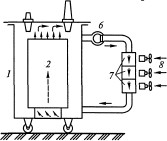 ДНЦМДЦС6Что содержит условное буквенное обозначение ТДНС-63000/10Что содержит условное буквенное обозначение ТДНС-63000/107Какой режим работы АТ показан: ВН → СННН → СНтрансформаторныйавтотрансформаторныйкомбинированный8Допускается перегружать трансформатор на 40 % в течении 5 суток продолжительностью не более шести часов в суткидопустимые нагрузкинагрузочная способностьдлительные перегрузкиперегрузка9Убрать лишний тип трансформатораПояснить выбор.ТДЦТДЦТНТРДНТМС10Предел регулирования ПБВ1. 2,5%2.   5%	2473. 0,75%4. 17%1.2.3.4.5.НаименованиеКол- во балловОрганизация рабочего места с соблюдением требований ох- раны труда и техники безопасности.10балловСоблюдение нормы времени для выполнения задания.5 балловСоответствие выполненного продукта (процесса) требовани- ям качества.25 балловИтого40 балловКод и наименование про- фессиональных и общих компетенций, формируе- мых в рамках модуляКритерии оценкиМетоды оценкиПК	2.1.	Проводить осмотр и обслуживать оборудование подстанций напряжением до 35 кВ;Иметь практический опыт впроведении осмотра оборудования;подготовке рабочего места для прове- дения осмотра оборудования;обслуживании источников оперативно- го тока;выполнении кратковременных работ по устранению небольших повреждений;выявлении небольших повреждений;устранении неисправности осветитель- ной сети и аппаратуры со сменой ламп и предохранителей.Экспертное наблю- дение за выполнением заданий на учебной практике, дневник по производственной практике, отчеты по производственной практике, диффе- ренцированные заче- ты по учебной и про- изводственной прак-тикам, выполнениетестовых заданий поучебной практике.КвалификационныйэкзаменУметьоценивать техническое состояние ос- новного и вспомогательного оборудова- ния подстанций;определять порядок выполнения ре-Экспертное наблю- дение выполнения практических работ. Квалификационныйжимных оперативных переключений враспределительных устройствах под- станций;выявлять небольшие дефекты оборудо- вания подстанций;определять причины и степень износа электрооборудования.экзаменЗнатьназначение и устройство обслуживае- мого оборудования;схемы первичных соединений;схемы сети собственных нужд, опера- тивного тока и электромагнитной бло- кировки;типы, схемы подстанций;виды компоновок подстанций;режимы работы подстанций;схемы первичных цепей подстанций;порядок выполнения оперативных пе- реключений;основные дефекты;осветительные приборы, применяемые на подстанции, их разновидности и кон- структивные особенности;технологию ремонта осветительной арматуры в шкафах и щитовых устрой- ствах.Тестирование,фронтальный опрос, выполнение практи- ческих работ, срезо- вые контрольные работы. Экзамен по МДК. Квалификаци- онный экзаменПК   2.2.	Обеспечивать режим	работы	поустановленным параметрам;Иметь практический опыт вопределении параметров аккумулятор- ных батарей;выполнении переключений при ликви- дации аварий;выполнении кратковременных работ по устранению небольших повреждений;выявлении небольших повреждений;устранении неисправности осветитель- ной сети и аппаратуры со сменой ламп и предохранителей.Экспертное наблю-дение за выполнением заданий на учебной практике, дневник по производственной практике, отчеты по производственной практике, диффе- ренцированные заче- ты по учебной и про-изводственной прак-тикам, выполнениетестовых заданий поучебной практике.КвалификационныйэкзаменУметьоценивать техническое состояние ос- новного и вспомогательного оборудова- ния подстанций;определять порядок выполнения ре- жимных оперативных переключений в распределительных устройствах под- станций;определять параметры аккумуляторныхЭкспертное наблю-дение выполнения практических работ. Квалификационный экзаменбатарей;выявлять небольшие дефекты оборудо- вания подстанций;определять причины и степень износа электрооборудования.Знатьназначение и устройство обслуживае- мого оборудования;схемы первичных соединений;схемы сети собственных нужд, опера- тивного тока и электромагнитной бло- кировки;типы, схемы подстанций;виды компоновок подстанций;режимы работы подстанций;схемы первичных цепей подстанций; порядок выполнения оперативных пере- ключений;основные дефекты;осветительные приборы, применяемые на подстанции, их разновидности и кон- структивные особенности;технологию ремонта осветительной арматуры в шкафах и щитовых устрой- ствах.Тестирование,фронтальный опрос, выполнение практи- ческих работ, срезо- вые контрольные работы. Экзамен по МДК. Квалификаци- онный экзаменПК	2.3	Производить оперативныепереключения	по ликвидации аварий;Иметь практический опыт впроведении осмотра оборудования;подготовке рабочего места для прове- дения осмотра оборудования;обслуживании источников оперативно- го тока;определении параметров аккумулятор- ных батарей;выполнении переключений при ликви- дации аварий;выполнении кратковременных работ по устранению небольших повреждений;выявлении небольших повреждений;устранении неисправности осветитель- ной сети и аппаратуры со сменой ламп и предохранителей.Экспертное наблю-дение за выполнением заданий на учебной практике, дневник по производственной практике, отчеты по производственной практике, диффе- ренцированные заче- ты по учебной и про- изводственной прак- тикам, выполнение тестовых заданий по учебной практике.Квалификационный экзаменПК	2.3	Производить оперативныепереключения	по ликвидации аварий;Уметьоценивать техническое состояние ос- новного и вспомогательного оборудова- ния подстанций;определять порядок выполнения ре- жимных оперативных переключений в распределительных устройствах под- станций;определять параметры аккумуляторных батарей;выявлять небольшие дефекты оборудо-Экспертное наблю-дение выполнения практических работ. Квалификационный экзаменвания подстанций;- определять причины и степень износа электрооборудования.Знатьназначение и устройство обслуживае- мого оборудования;схемы первичных соединений;схемы сети собственных нужд, опера- тивного тока и электромагнитной бло- кировки;типы, схемы подстанций;виды компоновок подстанций;режимы работы подстанций;схемы первичных цепей подстанций;порядок выполнения оперативных пе- реключений;основные дефекты;осветительные приборы, применяемые на подстанции, их разновидности и кон- структивные особенности;технологию ремонта осветительной арматуры в шкафах и щитовых устрой- ствах.Тестирование,фронтальный опрос, выполнение практи- ческих работ, срезо- вые контрольные работы. Экзамен по МДК. Квалификаци- онный экзаменПК	2.4.	Выполнять кратковременныеработы по устранению небольших повреждений оборудования подстанцийИметь практический опыт впроведении осмотра оборудования;подготовке рабочего места для прове- дения осмотра оборудования;определении параметров аккумулятор- ных батарей;выполнении переключений при ликви- дации аварий;выполнении кратковременных работ по-устранению небольших повреждений;выявлении небольших повреждений;устранении неисправности осветитель- ной сети и аппаратуры со сменой ламп и предохранителей.Экспертное наблю-дение за выполнением заданий на учебной практике, дневник по производственной практике, отчеты по производственной практике, диффе- ренцированные заче- ты по учебной и про- изводственной прак- тикам, выполнение тестовых заданий по учебной практике.Квалификационный экзаменПК	2.4.	Выполнять кратковременныеработы по устранению небольших повреждений оборудования подстанцийУметьоценивать техническое состояние ос- новного и вспомогательного оборудова- ния подстанций;определять параметры аккумуляторных батарей;выявлять небольшие дефекты оборудо- вания подстанций;определять причины и степень износа электрооборудования.Экспертное наблю-дение выполнения практических работ. Квалификационный экзаменПК	2.4.	Выполнять кратковременныеработы по устранению небольших повреждений оборудования подстанцийЗнать- назначение и устройство обслуживае- мого оборудования;Тестирование,фронтальный опрос,виды компоновок подстанций;режимы работы подстанций;схемы первичных цепей подстанций;порядок выполнения оперативных пе- реключений;основные дефекты;осветительные приборы, применяемые на подстанции, их разновидности и кон- структивные особенности;технологию ремонта осветительной арматуры в шкафах и щитовых устрой-ствах.выполнение практи-ческих работ, срезо- вые контрольные работы. Экзамен по МДК. Квалификаци- онный экзаменОК01.	Выбиратьспособы решения задач профессиональной деятельности применительно	кразличным контекстам;обоснованность постановки цели, выбораи применения методов и способов решения профессиональных задач;адекватная оценка и самооценка эффек- тивности и качества выполнения профес- сиональных задачИнтерпретация ре-зультатов наблюде- ний за деятельно- стью обучающегося в процессе освоения образовательной программыЭкспертное наблю- дение и оценка на лабораторно - прак- тических занятиях, при выполнении ра- бот по учебной и производственной практикамЭкзамен квалифика- ционныйОК02.	Осуществлятьпоиск,	анализ		и интерпретацию информации, необходимой	длявыполнения	задач профессиональнойдеятельности;- использование различных источников,включая электронные ресурсы, медиаресур- сы, Интернет-ресурсы, периодические изда- ния по специальности для решения профес- сиональных задачИнтерпретация ре-зультатов наблюде- ний за деятельно- стью обучающегося в процессе освоения образовательной программыЭкспертное наблю- дение и оценка на лабораторно - прак- тических занятиях, при выполнении ра- бот по учебной и производственной практикамЭкзамен квалифика- ционныйОК 03. Планировать иреализовывать собственное профессиональное	и личностное развитие;демонстрация ответственности за приня-тые решенияобоснованность самоанализа и коррекция результатов собственной работы;Интерпретация ре-зультатов наблюде- ний за деятельно- стью обучающегося в процессе освоения образовательной программыЭкспертное наблю- дение и оценка на лабораторно - прак- тических занятиях, при выполнении ра- бот по учебной и производственной практикамЭкзамен квалифика- ционныйОК	04.	Работать	вколлективе и команде, эффективно взаимодействовать	с коллегами, руководством, клиентами;взаимодействие с обучающимися, препо-давателями и мастерами в ходе обучения, с руководителями учебной и производствен- ной практик;обоснованность анализа работы членов команды (подчиненных)Интерпретация ре-зультатов наблюде- ний за деятельно- стью обучающегося в процессе освоения образовательной программыЭкспертное наблю- дение и оценка на лабораторно - прак- тических занятиях, при выполнении ра- бот по учебной и производственной практикамЭкзамен квалифика- ционныйОК 05. Осуществлять устную и письменнуюкоммуникацию	на государственном языке Российской Федерации с учетом особенностей социального		и культурного контекста;эффективность выполнения правил ТБ вовремя учебных занятий, при прохождении учебной и производственной практик;знание и использование ресурсосберегаю- щих технологий в области телекоммуника- цийИнтерпретация ре-зультатов наблюде- ний за деятельно- стью обучающегося в процессе освоения образовательной программыЭкспертное наблю- дение и оценка на лабораторно - прак- тических занятиях, при выполнении ра- бот по учебной и производственной практикамЭкзамен квалифика- ционныйОК	06.	Проявлять гражданско-патриотическую позицию, демонстрировать осознанное	поведениена	основе- эффективность использования информаци-онно-коммуникационных технологий в профессиональной деятельности согласно формируемым умениям и получаемому практическому опыту;Интерпретация ре-зультатов наблюде- ний за деятельно- стью обучающегося в процессе освоения образовательной программыЭкспертное наблю- дение и оценка на лабораторно - прак- тических занятиях, при выполнении ра- бот по учебной и производственной практикамЭкзамен квалифика- ционныйтрадиционныхобщечеловеческих ценностей;ОК 07. Содействовать сохранениюокружающей	среды, ресурсосбережению, эффективно действовать		в чрезвычайных ситуациях;- эффективность использования в профес-сиональной деятельности необходимой тех- нической документации, в том числе на анг- лийском языке.ОК	08.	Использовать средства		физическойкультуры		для сохранения			и укрепления здоровья в процессе профессиональной деятельности			и поддержания необходимого	уровня физической подготовленности;обоснованность постановки цели, выбораи применения методов и способов решения профессиональных задач;- адекватная оценка и самооценка эффек- тивности и качества выполнения профес- сиональных задачОК	09.	Использоватьинформационные технологии	в профессиональнойдеятельности;- использование различных источников,включая электронные ресурсы, медиаресур- сы, Интернет-ресурсы, периодические изда- ния по специальности для решения профес- сиональных задачОК	10.	Пользоваться профессиональной документацией	нагосударственном	ииностранном языках;демонстрация ответственности за приня- тые решенияобоснованность самоанализа и коррекция результатов собственной работы;ОК	11.	Использоватьзнания по финансовой грамотности, планировать предпринимательскую деятельность	в профессиональнойсфере.взаимодействие с обучающимися, препо-давателями и мастерами в ходе обучения, с руководителями учебной и производствен- ной практик;обоснованность анализа работы членов команды (подчиненных)Элемент модуляФорма контроля и оцениванияФорма контроля и оцениванияЭлемент модуляПромежуточная атте- стацияТекущий контрольМДК	02.01	Техниче-ЭкзаменФронтальный устный опрос поское	обслуживание подстанцийтемам МДК.Тестирование по темам МДК. Проверка отчетов по результа- там лабораторных работ.Проверка результатов самостоя- тельной работы обучающихся.Учебная практикаДифференцированный зачетПроверка и экспертная оценка результатов выполнения работ вмастерскихПроизводственнаяпрактикаДифференцированныйзачетОтчеты     о     производственнойпрактике. оценка деятельности обучающегося на производсст- венной практике (дневник), про- изводственная     характеристикаобучающегося.ПМ 02 Техническое об- служивание подстанцийКвалификационный эк- заменОценка	выполнения практиче- ских работ, оценка портфолиоКод и наименование профессиональных и общих компетенций, формируемых в рамках модуляКритерии оценкиМетоды оценкиПК 3.1 Обслуживать элек- трооборудование электри- ческих станций;Иметь практический опыт вопределении технического состояния отдельных узлов оборудования;проверке состояния изоляции электро- оборудования;проверке состояния релейной защиты;определении технического состояния релейной защиты, дистанционного управления, сигнализации и электроав- томатики;выявлении неисправностей в работе об- служиваемого оборудования;подготовке рабочих мест для производ- ства ремонтных работ.Экспертное наблюдение за выполнени- ем заданий на учебной практике, дневник по производст- венной прак- тике, отче- ты по произ- водственной практике, дифференци- рованные за- четы по учебной и производст- венной прак- тикам, вы- полнение тестовых заданий по учебной практике.Квалифика-ционный эк-заменУметьпроводить проверку мегомметром со- стояния изоляции электрооборудования;выявлять неисправности в работе об- служиваемого оборудования;определять порядок вывода оборудова- ния в ремонт.Экспертноенаблюдение выполнения практических работ. Ква- лификацион- ный экзаменЗнатьназначение и устройство электрообору- дования;электрические схемы электрооборудо- вания распределительных устройств электростанции;устройство и назначение средств изме- рений электрических параметров;технологический процесс производства тепловой и электрической энергии;основы теплотехники;технологическую последовательность и содержание ремонтных работ на обслу- живаемом электрооборудовании;способы нахождения повреждений воборудовании, инструменты и приспо- собления для проведения ремонта.Тестирова-ние, фрон- тальный оп- рос, выполне- ние практи- ческих работ, срезовые контрольные работы. Эк- замен по МДК. Квали- фикационный экзаменПК 3.2   Контролироватьсостояние релейной защи- ты,	дистанционного управления, сигнализа- ции, электроавтоматики;Иметь практический опыт вопределении технического состояния отдельных узловоборудования;проверке состояния изоляции электро- оборудования;проверке состояния релейной защиты;определении технического состояния релейной защиты, дистанционного управления, сигнализации и электроав- томатики;выявлении неисправностей в работе об- служиваемого оборудования;подготовке рабочих мест для производ- ства ремонтных работ.Экспертноенаблюдение за выполнени- ем заданий на учебной практике, дневник по производст- венной прак- тике, отче- ты по произ- водственной практике, дифференци- рованные за- четы по учебной и производст- венной прак- тикам, вы- полнение тестовых заданий по учебной практике.Квалифика-ционный эк- заменУметьопределять порядок выполнения опера- тивных переключений при ликвидации аварийных ситуаций;проводить проверку мегомметром со- стояния изоляции электрооборудования;Экспертноенаблюдение выполнения практических работ. Ква- лификацион- ный экзаменЗнатьназначение, принцип действия релейной защиты, электроавтоматики и сигнализа- ции;схемы релейной защиты, электроавто- матики и сигнализации;схемы оперативных переключений электростанции;порядок выполнения оперативных пе- реключений при ликвидации аварийных ситуаций;технологическую последовательность и содержание ремонтных работ на обслу- живаемом электрооборудовании;способы нахождения повреждений воборудовании, инструменты и приспо- собления для проведения ремонта.Тестирова-ние, фрон- тальный оп- рос, выполне- ние практи- ческих работ, срезовые контрольные работы. Эк- замен по МДК. Квали- фикационный экзаменПК 3.3 Выполнять опера- тивные переключенияИметь практический опыт вопределении технического состояния отдельных узловоборудования;проверке состояния изоляции электро- оборудования;проверке состояния релейной защиты;определении технического состояния релейной защиты, дистанционного управления, сигнализации и электроав- томатики;выявлении неисправностей в работе об- служиваемого оборудования;подготовке рабочих мест для производ-Экспертное наблюдение за выполнени- ем заданий на учебной практике, дневник по производст- венной прак- тике, отче- ты по произ- водственной практике,ства ремонтных работ.дифференци-рованные за- четы по учебной и производст- венной прак- тикам, вы- полнение тестовых заданий по учебной практике.Квалифика- ционный эк- заменУметьопределять порядок выполнения опера- тивных переключений при ликвидации аварийных ситуаций;проводить проверку мегомметром со- стояния изоляции электрооборудования;Экспертноенаблюдение выполнения практических работ. Ква- лификацион- ный экзаменЗнатьназначение и устройство электрообору- дования;электрические схемы электрооборудо- вания распределительных устройств электростанции;устройство и назначение средств изме- рений электрических параметров;технологический процесс производства тепловой и электрической энергии;назначение, принцип действия релейной защиты, электроавтоматики и сигнализа- ции;схемы релейной защиты, электроавто- матики и сигнализации;схемы оперативных переключений электростанции;порядок выполнения оперативных пе- реключений при ликвидации аварийных ситуаций;технологическую последовательность и содержание ремонтных работ на обслу- живаемом электрооборудовании;способы нахождения повреждений в оборудовании, инструменты и приспо-собления для проведения ремонта.Тестирова-ние, фрон- тальный оп- рос, выполне- ние практи- ческих работ, срезовые контрольные работы. Эк- замен по МДК. Квали- фикационный экзаменПК	3.4	Ликвидироватьаварийные ситуации;Иметь практический опыт в- определении технического состояния отдельных узловЭкспертноенаблюдениеоборудования;проверке состояния изоляции электро- оборудования;проверке состояния релейной защиты;определении технического состояния релейной защиты, дистанционного управления, сигнализации и электроав- томатики;выявлении неисправностей в работе об- служиваемого оборудования;подготовке рабочих мест для производ- ства ремонтных работ.за выполнени-ем заданий на учебной практике, дневник по производст- венной прак- тике, отче- ты по произ- водственной практике, дифференци- рованные за- четы по учебной и производст- венной прак- тикам, вы- полнение тестовых заданий по учебной практике.Квалифика- ционный эк- заменУметьопределять порядок выполнения опера- тивных переключений при ликвидации аварийных ситуаций;проводить проверку мегомметром со- стояния изоляции электрооборудования;выявлять неисправности в работе об- служиваемого оборудования;определять порядок вывода оборудова- ния в ремонт.Экспертноенаблюдение выполнения практических работ. Ква- лификацион- ный экзаменЗнатьназначение и устройство электрообору- дования;электрические схемы электрооборудо- вания распределительных устройств электростанции;устройство и назначение средств изме- рений электрических параметров;технологический процесс производства тепловой и электрической энергии;схемы оперативных переключений электростанции;порядок выполнения оперативных пе- реключений при ликвидации аварийныхситуаций;Тестирова- ние, фрон- тальный оп- рос, выполне- ние практи- ческих работ, срезовые контрольные работы. Эк- замен по МДК. Квали- фикационный экзаментехнологическую последовательность исодержание ремонтных работ на обслу- живаемом электрооборудовании;способы нахождения повреждений в оборудовании, инструменты и приспо-собления для проведения ремонта.ПК 3.5 Выявлять и устра-нять неисправности в ра- боте обслуживаемого обо- рудования.Иметь практический опыт вопределении технического состояния отдельных узловоборудования;проверке состояния изоляции электро- оборудования;проверке состояния релейной защиты;определении технического состояния релейной защиты, дистанционного управления, сигнализации и электроав- томатики;выявлении неисправностей в работе об- служиваемого оборудования;подготовке рабочих мест для производ- ства ремонтных работ.Экспертноенаблюдение за выполнени- ем заданий на учебной практике, дневник по производст- венной прак- тике, отче- ты по произ- водственной практике, дифференци- рованные за- четы по учебной и производст- венной прак- тикам, вы- полнение тестовых заданий по учебной практике.Квалифика- ционный эк- заменПК 3.5 Выявлять и устра-нять неисправности в ра- боте обслуживаемого обо- рудования.определять порядок выполнения опера- тивных переключений при ликвидацииаварийных ситуаций;проводить проверку мегомметром со- стояния изоляции электрооборудования;выявлять неисправности в работе об- служиваемого оборудования;определять порядок вывода оборудова-ния в ремонт.Экспертноенаблюдение выполнения практических работ. Ква- лификацион- ный экзаменПК 3.5 Выявлять и устра-нять неисправности в ра- боте обслуживаемого обо- рудования.назначение и устройство электрообору-дования;электрические схемы электрооборудо- вания распределительных устройств электростанции;устройство и назначение средств изме- рений электрических параметров;назначение, принцип действия релейнойТестирова-ние, фрон- тальный оп- рос, выполне- ние практи- ческих работ,срезовые контрольныезащиты, электроавтоматики и сигнализа-ции;схемы релейной защиты, электроавто- матики и сигнализации;схемы оперативных переключений электростанции;порядок выполнения оперативных пе- реключений при ликвидации аварийных ситуаций;технологическую последовательность и содержание ремонтных работ на обслу- живаемом электрооборудовании;способы нахождения повреждений в оборудовании, инструменты и приспо-собления для проведения ремонта.работы. Эк-замен по МДК. Квали- фикационный экзаменОК01. Выбирать  способырешения	задач профессиональной деятельности применительно		кразличным контекстам;обоснованность постановки цели, выбора иприменения методов и способов решения профессиональных задач;адекватная оценка и самооценка эффектив- ности и качества выполнения профессио- нальных задачИнтерпрета-ция резуль- татов на- блюдений за деятельно- стью обу- чающегося в процессе ос- воения обра- зовательной программыЭкспертное наблюдение и оценка на ла- бораторно - практических занятиях, при выполнении работ по учебной и производст- венной прак- тикамЭкзамен ква- лификацион- ныйОК02.	Осуществлятьпоиск,	анализ		и интерпретацию информации, необходимой	длявыполнения	задач профессиональнойдеятельности;- использование различных источников,включая электронные ресурсы, медиаресур- сы, Интернет-ресурсы, периодические изда- ния по специальности для решения профес- сиональных задачИнтерпрета-ция резуль- татов на- блюдений за деятельно- стью обу- чающегося в процессе ос- воения обра- зовательной программыЭкспертное наблюдение и оценка на ла- бораторно - практических занятиях, при выполнении работ по учебной и производст- венной прак- тикамЭкзамен ква- лификацион- ныйОК	03.	Планировать	иреализовывать собственное профессиональное	иличностное развитие;демонстрация ответственности за принятыерешенияобоснованность самоанализа и коррекция результатов собственной работы;Интерпрета-ция резуль- татов на- блюдений за деятельно- стью обу- чающегося в процессе ос- воения обра- зовательной программыЭкспертное наблюдение и оценка на ла- бораторно - практических занятиях, при выполнении работ по учебной и производст- венной прак- тикамЭкзамен ква- лификацион- ныйОК	04.	Работать	в коллективе		и	команде,эффективно взаимодействовать	с коллегами, руководством,клиентами;взаимодействие с обучающимися, препода-вателями и мастерами в ходе обучения, с ру- ководителями учебной и производственной практик;обоснованность анализа работы членов ко- манды (подчиненных)Интерпрета-ция резуль- татов на- блюдений за деятельно- стью обу- чающегося в процессе ос- воения обра- зовательной программыЭкспертное наблюдение и оценка на ла- бораторно - практических занятиях, при выполнении работ по учебной и производст- венной прак- тикамЭкзамен ква- лификацион- ныйОК 05. Осуществлять устную и письменнуюкоммуникацию	на государственном языке Российской Федерации с учетом	особенностей социального			и культурного контекста;эффективность выполнения правил ТБ вовремя учебных занятий, при прохождении учебной и производственной практик;знание и использование ресурсосберегаю- щих технологий в области телекоммуника- цийИнтерпрета-ция резуль- татов на- блюдений за деятельно- стью обу- чающегося в процессе ос- воения обра- зовательной программыЭкспертное наблюдение и оценка на ла- бораторно - практических занятиях, при выполнении работ по учебной и производст- венной прак- тикамЭкзамен ква- лификацион- ныйОК	06.	Проявлять гражданско-патриотическую позицию, демонстрировать осознанное поведение на- эффективность использования информаци-онно-коммуникационных технологий в про- фессиональной деятельности согласно фор- мируемым умениям и получаемому практи- ческому опыту;Интерпрета-ция резуль- татов на- блюдений за деятельно- стью обу- чающегося в процессе ос- воения обра- зовательной программыЭкспертное наблюдение и оценка на ла- бораторно - практических занятиях, при выполнении работ по учебной и производст- венной прак- тикамЭкзамен ква- лификацион- ныйоснове	традиционныхобщечеловеческих ценностей;ОК	07.	Содействовать сохранению окружающейсреды, ресурсосбережению, эффективно действовать в чрезвычайных ситуациях;- эффективность использования в профес-сиональной деятельности необходимой тех- нической документации, в том числе на анг- лийском языке.ОК	08.	Использовать средства		физическойкультуры для сохранения и укрепления здоровья в процессе профессиональной деятельности		и поддержания необходимого	уровня физическойподготовленности;обоснованность постановки цели, выбораи применения методов и способов решения профессиональных задач;- адекватная оценка и самооценка эффектив- ности и качества выполнения профессио- нальных задачОК	09.	Использовать информационные технологии		впрофессиональнойдеятельности;- использование различных источников, включая электронные ресурсы, медиаресур- сы, Интернет-ресурсы, периодические изда- ния по специальности для решения профес- сиональных задачОК	10.	Пользоватьсяпрофессиональной документацией	нагосударственном	и иностранном языках;демонстрация ответственности за принятыерешенияобоснованность самоанализа и коррекция результатов собственной работы;ОК	11.	Использовать знания	по		финансовойграмотности, планировать предпринимательскую деятельность	в профессиональной сфере.взаимодействие с обучающимися, препода-вателями и мастерами в ходе обучения, с ру- ководителями учебной и производственной практик;обоснованность анализа работы членов ко- манды (подчиненных)Элемент модуляФорма контроля и оцениванияФорма контроля и оцениванияЭлемент модуляПромежуточная атте- стацияТекущий контрольМДК	03.01	Техниче- ское		обслуживание электрооборудования электрических станций:ЭкзаменФронтальный устный опрос по темам МДК.Тестирование по темам МДК. Проверка отчетов по результа- там лабораторных работ.Проверка результатов самостоя-тельной работы обучающихся.Учебная практикаДифференцированный зачетПроверка и экспертная оценка результатов выполнения работ вмастерскихПроизводственнаяпрактикаДифференцированныйзачетОтчеты     о     производственнойпрактике. оценка деятельности обучающегося на производсст- венной практике (дневник), про- изводственная     характеристикаобучающегося.ПМ	03Устранение	ипредупреждение аварий и	неполадок	электро-оборудованияКвалификационный эк-заменОценка	выполнения практиче-ских работ, оценка портфолиоп/пВиды работ по выполнению практического заданияВиды работ по выполнению практического заданияКол-во бал-ловпри со- ставлении алгоритмаКол-во баллов при выпол- нениизадания11Надеть спецодежду, подготовить рабочее место дляэлектромонтера(исправность	инструмента,	наличие проводов)0,5122Получить задание, техническую документацию, пуско- регулирующую аппаратуру, оборудование у мастерапроизводственного обучения или зав.мастерской.0,5133Изучить техническую документацию0,50,544Изучить схему подключения0,50,555Проверить исправность магнитных пускателей, кнопокпуска, автоматов, защитной аппаратуры1166Собрать последовательно схему включения в соответ-ствии с нормой времени1377Провести контроль сборки схемы.0,5188Выполненную работу сдать мастеру производственно-го обучения с подробным объяснением принципиаль- ной схемы подключения1299Провести уборку рабочего места0,51Итого баллов611ПроверяемыекомпетенцииКритерий оценки выполнения работыОцен-каПК 3.1;ПК 3.2;ПК 3.3;ПК 3.4;ПК 3.5.Составление правильного алгоритмаПрактическое выполнение операций согласно алгоритмаСоблюдение требований безопасности при выполнении электромонтажных работ6113Задание/ОценкаОтличноХорошоУдовлетворительноНеудовлетворительно1 задание5 баллов4 баллаЗ балла2 балла2 задание20-19баллов18-16баллов15-14 баллов13 и ниже3 задание5 баллов4 баллаЗ балла2 баллаМак	кол-вобаллов30-29баллов26-24балла21-20 баллов15 баллов и нижеНаименованиеКол- во балловОрганизация рабочего места с соблюдением требованийохраны труда и техники безопасности.10балловСоблюдение нормы времени для выполнения задания.5 балловСоответствие выполненного продукта (процесса) требова-ниям качества.25 балловИтого40 балловКод и наименование про- фессиональных и общих компетенций, формируе- мых в рамках модуляКритерии оценкиМетоды оценкиПК 4.1. Производить осмотры электрообору- дования распредели- тельных сетей;Иметь практический опыт впроведении осмотров воздушных и ка- бельных линий распределительных се- тей;работе с измерительными приборами;проведении несложных ремонтных ра- бот оборудования и линий электропере- дачи распределительных сетей;устранении обнаруженных неисправ- ностей;измерении напряжения и нагрузки в раз- личных точках сети;чистке оборудования распределитель- ных сетей;подготовке рабочих мест в распредели- тельных пунктах, трансформаторных подстанциях и на линиях электропере- дачи с производством переключений, несвязанных с изменением режима сети.Экспертное наблю- дение за выполнением заданий на учебной практике, дневник по производственной практике, отчеты по производственной практике, диффе- ренцированные заче- ты по учебной и про- изводственной прак- тикам, выполнение тестовых заданий по учебной практике.Квалификационный экзаменУметьразличать типы опор;выбирать способ прокладки кабеля;рассчитать сечение провода.Экспертное наблю- дение выполнения практических работ.КвалификационныйэкзаменЗнать- схемы участков распределительных сетей с расположением распределитель- ных пунктов и трансформаторных под- станций;Тестирование, фронтальный опрос, выполнение практи- ческих работ, срезо-вые контрольныетрассы воздушных и кабельных линий;приборы и средства для измерений па- раметров сети;правила подготовки рабочих мест;содержание мероприятий по подготов- ке к включению новых распределитель- ных пунктов и трансформаторных под- станций;правила и технологию проведения те- кущего ремонта обслуживаемого обору- дования;виды неисправностей оборудования воздушных и кабельных линий, распре- делительных пунктов и трансформатор- ных подстанций, способы их предупре- ждения и устранения;правила оперативного обслуживания электроустановок;правила устройства электроустановок;порядок выполнения оперативных пе- реключений.работы. Экзамен поМДК. Квалификаци- онный экзаменПК 4.2. Обслуживать оборудование распре-делительных пунктов, трансформаторных под- станций, воздушных и кабельных линий элек- тропередачи распреде- лительных сетей;Иметь практический опыт впроведении осмотров воздушных и ка- бельных линий распределительных се- тей;работе с измерительными приборами;проведении несложных ремонтных ра- бот оборудования и линий электропере- дачи распределительных сетей;устранении обнаруженных неисправ- ностей;измерении напряжения и нагрузки в раз- личных точках сети;чистке оборудования распределитель- ных сетей;подготовке рабочих мест в распредели- тельных пунктах, трансформаторных подстанциях и на линиях электропере-дачи с производством переключений, не связанных с изменением режима сети.Экспертное наблю-дение за выполнением заданий на учебной практике, дневник по производственной практике, отчеты по производственной практике, диффе- ренцированные заче- ты по учебной и про- изводственной прак- тикам, выполнение тестовых заданий по учебной практике.Квалификационный экзаменПК 4.2. Обслуживать оборудование распре-делительных пунктов, трансформаторных под- станций, воздушных и кабельных линий элек- тропередачи распреде- лительных сетей;Уметьразличать типы опор;выбирать способ прокладки кабеля;рассчитать сечение провода.Экспертное наблю- дение выполнения практических работ. Квалификационный экзаменПК 4.2. Обслуживать оборудование распре-делительных пунктов, трансформаторных под- станций, воздушных и кабельных линий элек- тропередачи распреде- лительных сетей;Знатьсхемы участков распределительных сетей с расположением распределитель- ных пунктов и трансформаторных под- станций;трассы воздушных и кабельных линий;приборы и средства для измерений па-Тестирование,фронтальный опрос, выполнение практи- ческих работ, срезо- вые контрольные работы. Экзамен по МДК. Квалификаци-раметров сети;правила подготовки рабочих мест;содержание мероприятий по подготов- ке к включению новых распределитель- ных пунктов и трансформаторных под- станций;правила и технологию проведения те- кущего ремонта обслуживаемого обору- дования;виды неисправностей оборудования воздушных и кабельных линий, распре- делительных пунктов и трансформатор- ных подстанций, способы их предупре- ждения и устранения;правила оперативного обслуживания электроустановок;онный экзаменПК	4.3.		Выполнять ремонт	оборудованияраспределительных сетей;Иметь практический опыт впроведении осмотров воздушных и ка- бельных линий распределительных се- тей;работе с измерительными приборами;проведении несложных ремонтных ра- бот оборудования и линий электропере- дачи распределительных сетей;устранении обнаруженных неисправ- ностей;измерении напряжения и нагрузки в раз- личных точках сети;чистке оборудования распределитель- ных сетей;подготовке рабочих мест в распредели- тельных пунктах, трансформаторных подстанциях и на линиях электропере- дачи с производством переключений, несвязанных с изменением режима сети.Экспертное наблю-дение за выполнением заданий на учебной практике, дневник по производственной практике, отчеты по производственной практике, диффе- ренцированные заче- ты по учебной и про- изводственной прак- тикам, выполнение тестовых заданий по учебной практике.Квалификационный экзаменПК	4.3.		Выполнять ремонт	оборудованияраспределительных сетей;Уметьразличать типы опор;выбирать способ прокладки кабеля;рассчитать сечение провода.Экспертное наблю-дение выполнения практических работ. Квалификационный экзаменПК	4.3.		Выполнять ремонт	оборудованияраспределительных сетей;Знатьсхемы участков распределительных сетей с расположением распределитель- ных пунктов и трансформаторных под- станций;трассы воздушных и кабельных линий;приборы и средства для измерений па- раметров сети;правила и технологию проведения те- кущего ремонта обслуживаемого обору- дования;виды неисправностей оборудованияТестирование,фронтальный опрос, выполнение практи- ческих работ, срезо- вые контрольные работы. Экзамен по МДК. Квалификаци- онный экзаменвоздушных и кабельных линий, распре-делительных пунктов и трансформатор- ных подстанций, способы их предупре- ждения и устранения;- правила устройства электроустановок;ПК 4.4. Устранять об-наруженные неисправ- ности в распредели- тельных сетях;Иметь практический опыт впроведении осмотров воздушных и ка- бельных линий распределительных се- тей;работе с измерительными приборами;проведении несложных ремонтных ра- бот оборудования и линий электропере- дачи распределительных сетей;устранении обнаруженных неисправ- ностей;измерении напряжения и нагрузки в раз- личных точках сети;чистке оборудования распределитель- ных сетей;подготовке рабочих мест в распредели- тельных пунктах, трансформаторных подстанциях и на линиях электропере- дачи с производством переключений, несвязанных с изменением режима сети.Экспертное наблю-дение за выполнением заданий на учебной практике, дневник по производственной практике, отчеты по производственной практике, диффе- ренцированные заче- ты по учебной и про- изводственной прак- тикам, выполнение тестовых заданий по учебной практике.Квалификационный экзаменПК 4.4. Устранять об-наруженные неисправ- ности в распредели- тельных сетях;Уметьразличать типы опор;выбирать способ прокладки кабеля;рассчитать сечение провода.Экспертное наблю-дение выполнения практических работ. Квалификационный экзаменПК 4.4. Устранять об-наруженные неисправ- ности в распредели- тельных сетях;Знатьсхемы участков распределительных сетей с расположением распределитель- ных пунктов и трансформаторных под- станций;трассы воздушных и кабельных линий;приборы и средства для измерений па- раметров сети;правила подготовки рабочих мест;правила и технологию проведения те- кущего ремонта обслуживаемого обору- дования;виды неисправностей оборудования воздушных и кабельных линий, распре- делительных пунктов и трансформатор- ных подстанций, способы их предупре- ждения и устранения;правила устройства электроустановок;Тестирование,фронтальный опрос, выполнение практи- ческих работ, срезо- вые контрольные работы. Экзамен по МДК. Квалификаци- онный экзаменПК	4.5.	Производить оперативные	переклю-чения.Иметь практический опыт в- проведении осмотров воздушных и ка- бельных линий распределительных се- тей;Экспертное наблю-дение за выполнением заданий на учебной практике, дневник поработе с измерительными приборами;проведении несложных ремонтных ра- бот оборудования и линий электропере- дачи распределительных сетей;устранении обнаруженных неисправ- ностей;измерении напряжения и нагрузки в раз- личных точках сети;чистке оборудования распределитель- ных сетей;подготовке рабочих мест в распредели- тельных пунктах, трансформаторных подстанциях и на линиях электропере- дачи с производством переключений, несвязанных с изменением режима сети.производственнойпрактике, отчеты по производственной практике, диффе- ренцированные заче- ты по учебной и про- изводственной прак- тикам, выполнение тестовых заданий по учебной практике.Квалификационный экзаменУметьразличать типы опор;выбирать способ прокладки кабеля;рассчитать сечение провода.Экспертное наблю-дение выполнения практических работ. Квалификационный экзаменЗнатьсхемы участков распределительных сетей с расположением распределитель- ных пунктов и трансформаторных под- станций;приборы и средства для измерений па- раметров сети;правила подготовки рабочих мест;правила и технологию проведения те- кущего ремонта обслуживаемого обору- дования;правила оперативного обслуживания электроустановок;правила устройства электроустановок;порядок выполнения оперативных пе- реключений.Тестирование,фронтальный опрос, выполнение практи- ческих работ, срезо- вые контрольные работы. Экзамен по МДК. Квалификаци- онный экзаменОК01.	Выбиратьспособы решения задач профессиональной деятельности применительно	кразличным контекстам;обоснованность постановки цели, выбораи применения методов и способов решения профессиональных задач;адекватная оценка и самооценка эффек- тивности и качества выполнения профес- сиональных задачИнтерпретация ре-зультатов наблюде- ний за деятельно- стью обучающегося в процессе освоения образовательной программыЭкспертное наблю- дение и оценка на лабораторно - прак- тических занятиях, при выполнении ра- бот по учебной и производственной практикамОК02.	Осуществлятьпоиск,	анализ		и интерпретацию информации, необходимой	длявыполнения	задач профессиональнойдеятельности;- использование различных источников,включая электронные ресурсы, медиаресур- сы, Интернет-ресурсы, периодические изда- ния по специальности для решения профес- сиональных задачИнтерпретация ре-зультатов наблюде- ний за деятельно- стью обучающегося в процессе освоения образовательной программыЭкспертное наблю- дение и оценка на лабораторно - прак- тических занятиях, при выполнении ра- бот по учебной и производственной практикамОК 03. Планировать иреализовывать- демонстрация ответственности за приня-тые решенияИнтерпретация ре-зультатов наблюде- ний за деятельно- стью обучающегося в процессе освоения образовательной программыЭкспертное наблю- дение и оценка на лабораторно - прак- тических занятиях, при выполнении ра- бот по учебной и производственной практикамсобственноепрофессиональное	и личностное развитие;- обоснованность самоанализа и коррекциярезультатов собственной работы;Экзамен квалифика-ционныйОК	04.	Работать	в коллективе и команде,эффективно взаимодействовать	с коллегами, руководством,клиентами;взаимодействие с обучающимися, препо-давателями и мастерами в ходе обучения, с руководителями учебной и производствен- ной практик;обоснованность анализа работы членов команды (подчиненных)Экзамен квалифика-ционныйОК   05.   Осуществлятьустную и письменную коммуникацию	на государственном языке Российской Федерации с учетом особенностей социального		икультурного контекста;эффективность выполнения правил ТБ вовремя учебных занятий, при прохождении учебной и производственной практик;знание и использование ресурсосберегаю- щих технологий в области телекоммуника- цийЭкзамен квалифика-ционныйОК	06.	Проявлять гражданско- патриотическую позицию, демонстрировать осознанное	поведение на			основетрадиционных общечеловеческихценностей;- эффективность использования информаци- онно-коммуникационных технологий в профессиональной деятельности согласно формируемым умениям и получаемому практическому опыту;Экзамен квалифика-ционныйОК 07. Содействовать сохранению окружающей	среды, ресурсосбережению, эффективно действовать		в чрезвычайных ситуациях;- эффективность использования в профес- сиональной деятельности необходимой тех- нической документации, в том числе на анг- лийском языке.Экзамен квалифика-ционныйОК	08.	Использовать средства		физическойкультуры		для сохранения			и укрепления здоровья в процессе профессиональной деятельности			и поддержания необходимого	уровня физической подготовленности;обоснованность постановки цели, выбораи применения методов и способов решения профессиональных задач;- адекватная оценка и самооценка эффек- тивности и качества выполнения профес- сиональных задачЭкзамен квалифика-ционныйОК	09.	Использовать информационныетехнологии	в профессиональнойдеятельности;- использование различных источников,включая электронные ресурсы, медиаресур- сы, Интернет-ресурсы, периодические изда- ния по специальности для решения профес- сиональных задачЭкзамен квалифика-ционныйОК	10.	Пользоватьсяпрофессиональной документацией	нагосударственном	и иностранном языках;демонстрация ответственности за приня-тые решенияобоснованность самоанализа и коррекция результатов собственной работы;ОК	11.	Использовать знания по финансовойграмотности, планировать предпринимательскую деятельность	в профессиональной сфере.взаимодействие с обучающимися, препо-давателями и мастерами в ходе обучения, с руководителями учебной и производствен- ной практик;обоснованность анализа работы членов команды (подчиненных)Элемент модуляФорма контроля и оцениванияФорма контроля и оцениванияЭлемент модуляПромежуточная атте- стацияТекущий контрольМДК 04.01 Техниче- ская эксплуатация рас- пределительных сетейЭкзаменФронтальный устный опрос по темам МДК.Тестирование по темам МДК. Проверка отчетов по результатам ла- бораторных работ.Проверка результатов самостоятель-ной работы обучающихся.Учебная практикаДифференцированный зачетПроверка и экспертная оценка ре-зультатов выполнения работ в мас- терскихПроизводственная практикаДифференцированный зачетОтчеты о производственной практи- ке. оценка деятельности обучающе- гося на производсственной практике(дневник), производственная харак- теристика обучающегося.ПМ	04	Эксплуатация распределительных се-тейКвалификационный эк- заменОценка	выполнения	практических работ, оценка портфолиоВопрос123456ОтветГДВБАЕНаименованиеКол- во балловОрганизация рабочего места с соблюдением требований охранытруда и техники безопасности.10балловСоблюдение нормы времени для выполнения задания.5 балловСоответствие выполненного продукта (процесса) требованиямкачества.25 балловИтого40 балловРезультаты обученияУмения:У1 : читать и выполнять эскизы, рабочие и сборочные чертежи несложных дета-лей, технологических схем и аппаратов;Знания:З1: общие сведения о сборочных чертежах, назначение условностей и упрощений, применяемых в чертежах, правила оформления и чтения рабочих чертежей;З2: основные положения конструкторской, технологической и другой норматив-ной документации;Наименование элемента умений или знанийВиды аттестацииВиды аттестацииНаименование элемента умений или знанийТекущий контрольПромежуточная аттестацияУ1 : читать и выполнять эскизы, рабочие и сбороч- ные чертежи несложных деталей, технологических схем и аппаратов;УО; Т; ПРДЗЗ1: общие сведения о сборочных чертежах, назначе- ние условностей и упрощений, применяемых в чертежах, правила оформления и чтения рабочих чертежей;УО; Т; ПРДЗЗ2: основные положения конструкторской, технологической и другой нормативной документа-ции;УО; Т; ПРДЗВиды контроляСокращенное обозначениеУстный опросУОТестовые заданияТПрактическая работаПРДифференцированный зачетДЗСодержание учебного материала по программе УДТип контрольного заданияТип контрольного заданияТип контрольного заданияТип контрольного заданияТип контрольного заданияСодержание учебного материала по программе УДЗ1З2З3З4У1Раздел 1. Тема 1.1. Основы технического черченияУОПР;ТУОПР;ТУОПР;ТУОПР;ТРаздел 2. Тема 2. 1. Геометрические по-строенияУОПР;ТУОПР;ТУОПР;ТУОПР;ТУОПР;ТРаздел 2. Тема 2.2. Основы проекционногочерченияУОПР;ТУОПР;ТУОПР;ТУОПР;ТРаздел 3. Тема 3.1. Выполнение и чтение чертежей деталейУОПР;ТУОПР;ТУОПР;ТУОПР;ТУОПР;ТРаздел 3. Тема 3.2. Сборочные чертежиУОПР;ТУОПР;ТУОПР;ТУОПР;ТУОПР;ТРаздел 3. Тема 3.3. СхемыУОПР;ТУОПР;ТУОПР;ТУОПР;ТСодержание учебного материала по программе ПМТип контрольного заданияТип контрольного заданияТип контрольного заданияТип контрольного заданияТип контрольного заданияСодержание учебного материала по программе ПМЗ1З2З3З4У1Раздел 1. Тема 1.1. Основы техническогочерченияДЗДЗДЗДЗДЗРаздел 2. Тема 2. 1. Геометрические по-строенияДЗДЗДЗДЗДЗРаздел 2. Тема 2.2. Основы проекционногочерченияДЗДЗДЗДЗДЗРаздел 3. Тема 3.1. Выполнение и чтениечертежей деталейДЗДЗДЗДЗДЗРаздел 3. Тема 3.2. Сборочные чертежиДЗДЗДЗДЗДЗРаздел 3. Тема 3.3. СхемыДЗДЗДЗДЗДЗНаименование объектов контроля иоценкиОсновные показатели оценкирезультатаОценкаУ1. читать и выполнять эскизы, рабочие и сборочные чертежи не- сложных деталей, технологических схем и аппаратов-умение определить форму детали, способы её изготов- ления, способы сборки еди- ниц и принцип их работы в соответствии с требова-ниями ЕСКД и ЕСДП;Отлично ХорошоУдовлетворитель- ноНеудовлетвори-тельноЗ1. общие сведения о сборочных чертежах, назначение условностей и упрощений, применяемых в черте- жах, правила оформления и чтения рабочих чертежей;- Знание общих сведений о сборочных чертежах, назна- чение условностей и упро- щений, применяемых в чер- тежах, правил оформления ичтения рабочих чертежейОтлично ХорошоУдовлетворитель- ноНеудовлетвори-тельноЗ2. основные положения конст- рукторской, технологической и дру- гой нормативной документации;- Знание основных поло- жений конструкторской, технологической и другой нормативной документации;Отлично ХорошоУдовлетворитель- ноНеудовлетвори-тельноРезультаты освоения(объекты оценивания)Основные показатели оценки результата и их критерииТип задания;№ заданияФорма ат- тестации (в соответ- ствии	сучебным планом)читать принципиаль- ные, электрические и монтажные схемы;рассчитывать пара- метры электрических схем;собирать электриче-Определять технологию выполнения монтажных работФормулировать элек- тротехническую терми- нологиюДоказывать     основныеТиповое задание№ 1 (теорети- ческое)Типовое задание№ 2 (практическое)зачетские схемы;электротехническую терминологию;основные законы элек- тротехники;типы электрических схем;правила графического изображения элементов электрических схем;пользоваться электро- измерительными при- борами и приспособле- ниями;проводить сращива- ние, спайку и изоляцию проводов и контролиро- вать качество выпол- няемых работ;методы расчета элек- трических цепей;основные элементы электрических цепей;принципы действия, устройство, основные характеристики элек- троизмерительных при- боров, электрических машин, аппаратуры управления и защиты;схемы электроснабже- ния;основные правила эксплуатации электро- оборудования;способы экономии электроэнергии;основные электротех- нические материалы;правила сращивания, спайки и изоляции про-водов.законы электротехникиОпределять типы элек- трических схем Работать с электроизме- рительными приборами Определять			основные принципы	действия	и устройство		электроиз- мерительных приборов Контролировать качест- во выполняемых работ Определять			основные правила	сращивания, спайки и сращивания Формулировать	основ- ные правила эксплуата- ции	электрооборудова- нияПАКЕТ ЭКЗАМЕНАТОРАПАКЕТ ЭКЗАМЕНАТОРАПАКЕТ ЭКЗАМЕНАТОРАЗадание ответить на тесты и решить задачиЗадание ответить на тесты и решить задачиЗадание ответить на тесты и решить задачиРезультаты освоения(объекты оценки)Критерии оценки результата(в соответствии с разделом 1 «Паспорт комплекта контрольно-оценочных средств)Отметка о выполнениичитать принципиальные, электрические и мон- тажные схемы;рассчитывать параметры электрических схем;собирать электрические схемы;электротехническую терминологию;основные законы электротехники;типы электрических схем;правила графического изображения элементов электрических схем;пользоваться электроизмерительными прибо- рами и приспособлениями;проводить сращивание, спайку и изоляцию про- водов и контролировать качество выполняемых работ;методы расчета электрических цепей;основные элементы электрических цепей;принципы действия, устройство, основные ха- рактеристики электроизмерительных приборов, электрических машин, аппаратуры управления и защиты;схемы электроснабжения;Определять технологию выполнения мон- тажных работФормулировать электротехническую тер- минологиюДоказывать основные законы электротех- никиОпределять типы электрических схем Работать с электроизмерительными прибо- рамиОпределять основные принципы действия и устройство электроизмерительных при- боровКонтролировать качество выполняемых работОпределять основные правила сращива- ния, спайки и сращиванияФормулировать основные правила экс- плуатации электрооборудованияосновные правила эксплуатации электрообору- дования;способы экономии электроэнергии;основные электротехнические материалы;правила сращивания, спайки и изоляции прово- дов.Условия выполнения заданий (если предусмотрено)Время выполнения задания 45 минутТребования охраны труда: инструктаж по выполнению работы Оборудование: вычислительная техника, ручка, черновик, карандаш Оценка знаний обучающихся при тестированиеосуществляется по следующим критериям:Оценке «отлично» – соответствуют процентное содержание 88-100%. Данная оценка означает, что обучающийся показал полное усвоение программного материала.Оценке «хорошо» – соответствуют процентное содержание 75-87 %. Данная оценка означает, что обучающийся освоил программный мате- риал не ниже чем на 75 %.Оценке «удовлетворительно» – соответствуют процентное содержание 60-74 %. Данная оценка означает, что обучающийся освоил про- граммный материал не менее чем на 50 %.Оценке «неудовлетворительно» – соответствует процентное содержание 0-60 %. Данная оценка означает, что обучающийся не освоил бо- лее половины программы дисциплины.Критерии оценки выполнения практических навыков в баллах:баллов – не выполнил;балл – выполнил с замечаниями; 2 балла – выполнил все правильно.Подсчитывается количество баллов в оценочных листах всех обучающихся, прошедших через его станцию, выставляется оценка.Критерии перевода баллов в оценки:«Отлично» - 4 балла;«Хорошо» - 3,0 – 3,5 баллов;«Удовлетворительно» - 2,0-3,0 баллов;«Неудовлетворительно» – менее 2баллов.Условия выполнения заданий (если предусмотрено)Время выполнения задания 45 минутТребования охраны труда: инструктаж по выполнению работы Оборудование: вычислительная техника, ручка, черновик, карандаш Оценка знаний обучающихся при тестированиеосуществляется по следующим критериям:Оценке «отлично» – соответствуют процентное содержание 88-100%. Данная оценка означает, что обучающийся показал полное усвоение программного материала.Оценке «хорошо» – соответствуют процентное содержание 75-87 %. Данная оценка означает, что обучающийся освоил программный мате- риал не ниже чем на 75 %.Оценке «удовлетворительно» – соответствуют процентное содержание 60-74 %. Данная оценка означает, что обучающийся освоил про- граммный материал не менее чем на 50 %.Оценке «неудовлетворительно» – соответствует процентное содержание 0-60 %. Данная оценка означает, что обучающийся не освоил бо- лее половины программы дисциплины.Критерии оценки выполнения практических навыков в баллах:баллов – не выполнил;балл – выполнил с замечаниями; 2 балла – выполнил все правильно.Подсчитывается количество баллов в оценочных листах всех обучающихся, прошедших через его станцию, выставляется оценка.Критерии перевода баллов в оценки:«Отлично» - 4 балла;«Хорошо» - 3,0 – 3,5 баллов;«Удовлетворительно» - 2,0-3,0 баллов;«Неудовлетворительно» – менее 2баллов.Условия выполнения заданий (если предусмотрено)Время выполнения задания 45 минутТребования охраны труда: инструктаж по выполнению работы Оборудование: вычислительная техника, ручка, черновик, карандаш Оценка знаний обучающихся при тестированиеосуществляется по следующим критериям:Оценке «отлично» – соответствуют процентное содержание 88-100%. Данная оценка означает, что обучающийся показал полное усвоение программного материала.Оценке «хорошо» – соответствуют процентное содержание 75-87 %. Данная оценка означает, что обучающийся освоил программный мате- риал не ниже чем на 75 %.Оценке «удовлетворительно» – соответствуют процентное содержание 60-74 %. Данная оценка означает, что обучающийся освоил про- граммный материал не менее чем на 50 %.Оценке «неудовлетворительно» – соответствует процентное содержание 0-60 %. Данная оценка означает, что обучающийся не освоил бо- лее половины программы дисциплины.Критерии оценки выполнения практических навыков в баллах:баллов – не выполнил;балл – выполнил с замечаниями; 2 балла – выполнил все правильно.Подсчитывается количество баллов в оценочных листах всех обучающихся, прошедших через его станцию, выставляется оценка.Критерии перевода баллов в оценки:«Отлично» - 4 балла;«Хорошо» - 3,0 – 3,5 баллов;«Удовлетворительно» - 2,0-3,0 баллов;«Неудовлетворительно» – менее 2баллов.Результаты освоения (объекты оце- ниванияЗ и У)Основные показатели оценки ре- зультатаКритерии оценки ре- зультатаТип зада- ния,№ заданияФорма атте- стации(в соответствии с учебным пла- ном)Знать:Лексический (1200 – 1400лексических единиц) и грам- матический минимум, необ- ходимый для чтения и пере- вода (со слова- рем) иностран- ных текстов профессиональ-ной направлен- ности.Владение лек- сическим		ма- териалом			по изученным те- мам;		перевод (со	словарём) иностранных текстов		про- фессиональ- ной			направ- ленностиИзложенный лексический материал по изученным темам; переведённые иностранные тексты профессиональной направленностиК/р №1-№20дифференциро- ванный зачетправила по- строения про- стых и сложных предложений на профессио- нальные темы;Грамматиче- ски правильно построенные простые	и сложные предложениязнание основных грамматических пра- вил, рекомендованных учебником, данных на урокахК/р №1-№20дифференциро- ванный зачетосновные об- щеупотреби- тельные глаго- лы (бытовая и профессио- нальная лекси- ка);Владение лек- сическим ма- териалом по изученным те- мам; перевод (со словарём)иностранныхдемонстрируют зна- ние работы со спра- вочным материалом и дополнительной лите- ратуройК/р №1-№20дифференциро- ванный зачеттекстов	про-фессиональ-ной	направ-ленностилексический минимум, отно- сящийся к опи- санию предме- тов, средств и процессов про- фессиональной деятельности;Владение лек- сическим ма- териалом по изученным те- мам; перевод (со словарём)иностранныхДемонстрируются глубокие знания в изучении лексико- грамматического ма- териалаК/р №1-№20дифференциро- ванный зачеттекстов	про-фессиональ-ной	направ-ленностиособенности произношения; правила чтения текстов про-фессиональной направленностизнание правил произ- ношения(типы слогов), работа со словарём, чтение слов по транскрипцииК/р №1-№20дифференциро- ванный зачетУметь:вести беседу (диалог, перего- воры) профес- сиональной на- правленности на иностран- ном языке, ра- ботать с ис- точниками профессиональ- ной информа- ции на ино- странном язы-ке.Использование лексического материала при общении на иностранном языке на профессио- нальные и по- вседневные темыобнаруживают все- стороннее системати- ческое и глубокое знание программного материалаК/р №1-№20дифференциро- ванный зачетпонимать об- щий смысл чет- ко произнесен- ных высказы- ваний на из- вестные темы (профессио- нальные и бы- товые),Использование лексического материала при общении на иностранном языке на профессио-нальные и по-демонстрируют уме- ние работы со спра- вочным материалом и дополнительной лите- ратуройК/р №1-№20дифференциро- ванный зачетвседневныетемыпонимать тек- сты на базовые профессио-нальные темы;Работа со справочным материалом;способны творчески применять практиче- ские знания при ре-К/р №1-№20дифференциро- ванный зачетучаствовать в диалогах на знакомые об- щие и профес- сиональные те- мы;переводы ино- странных тек- стов повсе- дневной на- правленностишении профессио- нальных задачстроить про- стые высказы- вания о себе и о своей профес- сиональной деятельности; кратко обосно- вывать и объяс- нить свои дей- ствия (текущие и планируе-мые);Понимание прочитан- ного текста, умение точной передачи его содержания, построе- ние предложений, от- вечать на поставлен- ные вопросы по тек- стуК/р №1-№20дифференциро- ванный зачетписать простые связные сооб- щения на зна- комые или ин- тересующие профессио-нальные темыК/р №1-№20дифференциро- ванный зачетРезультаты обучения (освоенные умения, усвоенные знания)Основные показатели оценки результа- товУмения:1. Организовывать и проводить мероприя- тия по защите работающих инаселения отнега- тивных воздействий чрезвычайных ситуа- ций;Владение способами организации и про- ведения мероприятий по защите рабо- тающих и населения от негативных воз- действий чрезвычайных ситуаций;2. Предпринимать профилактические меры для снижения уровня опасностей различного вида и их последствий в профес иональной деятельно- сти ив быту;Умение предпринимать профилактиче- ские меры для снижения уровня опасно- стей различного вида и их последствий в профессиональной деятельности и быту;3. Использовать средства индивидуальной и кол- лективной защиты от оружия массового по- ражения;Использование средства индивидуальной и коллективной защиты;4. Применять первичные средства пожаро- тушения;Владение первичными средства пожаро- тушения;5. Применять профессиональные знания в ходе исполнения обязанностей военной службы на воинских должностях в соответ- ствии с полученной профес ией;Применение профессиональных знаний в ходе исполнения обязанностей военной службы на воинских должностях в соот- ветствии с полученной профессией;6. Владеть способами бесконфликтного общения и саморегуляции в повседневной деятельно- сти и экстремальных условиях военной жизни;Владение способами бесконфликтного общения и саморегуляции в повседневной деятельности и экстремальных условиях военной службы;7. Оказывать первую помощь пострадав- шимОказание первой помощи пострадавшимЗнания:1. Принципы обеспечения устойчивости объ- ектов экономики, прогнозирования развития со- бытий и оценки последствий при техноген- ных чрезвычайных ситуациях и стихийныхПеречисление принципов обеспечения ус- тойчивости объектов экономики;явлениях, в том числе в условиях противодей- ствия терроризму как серьёзной угрозе нацио- нальной безопасности России;2. Основные виды потенциальных опасно- стей и их последствия в профессиональной деятельности и в быту, принципы снижения вероятности их реализации;Перечисление опасностей, встречающихся в профессиональной дея- тельности;3.	Основы военной службы и обороны го- сударства;Перечисление воинских званий и знаков различия;3.	Основы военной службы и обороны го- сударства;Представление о боевых традициях Воо- руженных Сил России и символах воин- ской чести;4.	Задачи и основные мероприятия граж- данской обороны;Перечисление задач стоящих перед Граж- данской обороной России;4.	Задачи и основные мероприятия граж- данской обороны;Перечисление основных мероприятий ГО;5.	Способы защиты населения от оружия массового поражения;Перечисление основных способов защи- ты;6.	Меры пожарной безопасности и прави- ла безопасного поведения при пожарах;Перечисление нормативно-правовых ак- тов РФ по вопросам пожарной безопасно- сти;6.	Меры пожарной безопасности и прави- ла безопасного поведения при пожарах;Перечисление обязанностей и действий при пожаре;7.   Организацию и порядок призыва граж- дан на военную службу и поступления на неё в добровольном порядке;Перечисление законов и других норма- тивно-правовых актов РФ по вопросам организации и порядку призыва граждан на военную службу;8. Основные виды вооружения, военной техники и специального снаряжения, со- стоящих на вооружении (оснащении) воин- ских подразделений, в которых имеются во- енно-учётные специальности, родственные профессиям СПО;Представление об основных видах воору- жения, военной техники и специального снаряжения, состоящих на вооружении воинских подразделений;9. Область применения получаемых про- фессиональных знаний при исполнении обя- занностей военной службы;Представление об области применения получаемых профессиональных знаний при исполнении обязанностей военной службы;10. Порядок и правила оказания первой по- мощи пострадавшимПредставление о порядке наложения по- вязок и этапах оказания первой помощиНаименование элемента умений или знанийВиды аттестацииВиды аттестацииВиды аттестацииНаименование элемента умений или знанийТекущий контрольРубеж-ный кон- трольПромежу-точная атте- стацияУ. 1. Организовывать и проводить мероприятия по защите работающих и населения отнегативных воздейст-вий чрезвычайных ситуаций;Устный опрос, провер- ка выполнения само- стоятельной работыТестиро- ваниеДифференци рованный за- четУ. 2. Предпринимать профилакти- ческие меры для снижения уровня опасностей различного вида и ихпоследствий в профес иональной дея- тельности ив быту;Практические задания Самостоятельная рабо- таТестиро- ваниеДифференци рованный за- четУ. 3. Использовать средства индивиду- альной и коллективной защиты от оружия массового поражения;Устный опросЗачетная работаДифференци рованный за- четУ. 4. Применять первичные сред- ства пожаротушения;Проверка выполнения самостоятельной рабо-тыТестиро- ваниеДифференци рованный за-четУ. 5. Применять профессиональ- ные знания в ходе исполнения обязанностей военной службы навоинских должностях в соответст- вии с полученной профес ией;Устный опрос, провер- ка выполнения само- стоятельной работыТестиро- ваниеДифференци рованный за- четУ. 6. Владеть способами бесконфликт- ного общения и саморегуляции в повседневной деятельности и экс-тремальных условиях военной жизни;Практические задания Самостоятельная рабо- таТестиро- ваниеДифференци рованный за- четУ. 7. Оказывать первую помощь пострадавшимУстный опросЗачетная работаДифференци рованный за-четЗ. 1. знания принципов обеспечения устойчивости объектов экономики, прогнозирования развития событий и оценки последствий при техноген- ных чрезвычайных ситуациях и стихийных явлениях, в том числе в условиях противодействия террориз-му как серьёзной угрозе нацио- нальной безопасности РоссииУстный опрос, про- верка выполнения са- мостоятельной работыТестиро- ваниеДифференци рованный за- четЗ. 2. знания основных видов по- тенциальных опасностей и их по- следствия в профессиональнойдеятельности и быту.Устный опрос, про- верка выполнения са- мостоятельной работыТестиро- ваниеДифференци рованный за- четЗ.3. знания основ военной службы и обороны государстваПисьменный опрос проверка выполнения самостоятельной рабо-тыТестиро- ваниеДифференци рованный за- четЗ 4. знание задач и основных ме- роприятий гражданской обороны;Практические заданияТестиро- ваниеДифференцированный за- четЗ. 5. знание способов защиты на- селения от оружия массового по- ражения;Письменный опрос, проверка самостоя- тельной работыТестиро- ваниеДифференци рованный за- четЗ. 6. знание мер пожарной безо-пасности и	правил безопасного поведения при пожарахПрактические заданияТестиро- ваниеДифференцированный за- четЗ. 7. знание организации и поряд- ка призыва граждан на военную службу и поступления на неё вдобровольном порядке;Устный опрос,Тестиро- ваниеДифференци рованный за- четЗ. 8. знание основных видов воо- ружения, военной техники и спе- циального снаряжения, состоящих на вооружении (оснащении) воин- ских подразделений, в которых имеются военно-учётные специ- альности, родственные професси-ям СПО;Устный опрос, про- верка выполнения са- мостоятельной работыТестиро- ваниеДифференци рованный за- четЗ. 9. знание области применения получаемых	профессиональныхзнаний при исполнении обязанно- стей военной службы;Устный опрос, про- верка выполнения са- мостоятельной работыТестиро- ваниеДифференци рованный за- четЗ. 10. Знание порядка и правил оказания первой помощи постра- давшимПисьменный опрос, проверка выполнения самостоятельной рабо-тыТестиро- ваниеДифференци рованный за- чет№СИЗ1234567891011121314151РУ – 60*****2Р – 2****3ВМП***4ГП – 7******5ГП – 5****6О.В.П.*****7ПДФ – 2 Ш***ОценкаПри 10 вопросахПри 15 вопросах510, 914-1548-9, 8-710-1335-7, 6-57-923-43-6№Приборы “ГО”.1.2.3.4.5.6.7.8.9.101.ДП -5Б****2.ДКП. -50 А**3.ВПХР**4.АИ-2***5.ИПП -8***ОценкаПри 10 вопросахПри 15 вопросах510, 914-1548-9, 8-710-1335-7, 6-57-923-43-61менееменееРезультаты обучения (освоенные умения, усвоенные знания)Основные показатели оценки результа- товУмение организовывать и проводить меро- приятия по защите работающих и населе- ния от негативных воздействий ЧС.Иметь представления о проводимых мероприятиях, по защите работающих и населения от негативных воздействий ЧС.Умение применять средства индивидуаль- ной и коллективной защиты от оружия массового поражения, оказывать первую помощь пострадавшим.Владеть средствами индивидуальной и коллективной защиты от оружия массо- вого поражения, демонстрировать оказа- ние первой помощи пострадавшим.Знания задач и основных мероприятий ГО, способов защиты населения от оружия массового поражения, мер пожарной безо- пасности и правил безопасного поведения при пожарах.Формулировать задачи и основные меро- приятия ГО, перечислять способы защиты населения от ОМП.Виды ран1234567891011121314Резаные******Колотые********Рубленые******Обмороженные*******Огнестрельные******Умение применять средства индивидуаль- ной и коллективной защиты от оружия массового поражения, оказывать первую помощь пострадавшим.Владеть средствами индивидуальной и коллективной защиты от оружия массо- вого поражения, демонстрировать оказа- ние первой помощи пострадавшим.Умение предпринимать меры для снижения уровня опасностей различного вида и их последствий в проф. деятельности и быту.Владеть мерами по снижению опасностей различного вида.Знания по правилам оказания первой  по- мощи пострадавшим.Оказывать первую доврачебную помощь пострадавшим.Умение ориентироваться в перечне военно- учетных специальностей и самостоятельно определять среди них родственные полу- ченной специальности, применять знания в ходе исполнения обязанностей военной службы.Отличать виды вооруженных сил, ориентироваться в перечне военно- учетных специальностей.Знания основных видов вооружения, воен- ной техники и специального снаряжения, состоящих на вооружении воинских под- разделений.Перечислять и давать характеристику основным видам вооружения, военной техники и специального снаряжения, состоящих на вооружении воинских подразделений.Знания организации и порядка призыва граждан на военную службу и поступленияИзлагать порядок призыва граждан на военную службу и поступления на нее вна нее в добровольном порядке.добровольном порядке.Результаты обучения (освоенные умения, усвоенные знания)Формы и методы контроля и оценки ре- зультатов обученияУметь:использовать	физкультурно- оздоровительную деятельность для укре- пления здоровья, достижения жизненных и профессиональных целей; применять рациональные приемы двигательных функций в профессиональной деятельно- сти; пользоваться средствами профилак- тики перенапряжения характерными для данной профессии 13.01.05 Электромон- тер по техническому обслуживанию элек- тростанций и сетей;практические занятия, индивидуальные за- дания, тестирование, дифференцированный зачетприменять рациональные приемы двига- тельных функций в профессиональной деятельностипользоваться средствами профилактики перенапряжения характерными для дан-ной профессии ( специальности)практические занятия, индивидуальные за- дания, тестирование, дифференцированный зачетпользоваться средствами профилактики перенапряжения характерными для дан- ной профессии ( специальности)практические занятия, индивидуальные за- дания, тестирование, дифференцированный зачетЗнать: -роль физической культуры в общекуль- турном, профессиональном и социальном развитии человека; основы здорового об-практические занятия, индивидуальные за- дания, тестирование, дифференцированный зачетраза жизни; условия профессиональной деятельности и зоны риска физического здоровья для профессии 13.01.05 Элек- тромонтер по техническому обслужива- нию электростанций и сетей; средства профилактики перенапряжения;роль физической культуры в общекуль- турном, профессиональном и социальном развитии человека; основы здорового об- раза жизни; условия профессиональной деятельности и зоны риска физического здоровья для профессии 13.01.05 Элек- тромонтер по техническому обслужива- нию электростанций и сетей; средства профилактики перенапряженияпрактические занятия, индивидуальные за- дания, тестирование, дифференцированный зачетПроцент результативности (правильных ответов)Оценка уровня подготовкиОценка уровня подготовкиПроцент результативности (правильных ответов)балл (отметка)вербальный аналог90 ÷ 1005отлично80 ÷ 894хорошо70 ÷ 793удовлетворительноменее 702неудовлетворительноВиды испытанийоценкаюдБег 100 м (сек)515,017,0Бег 100 м (сек)415,317,3Бег 100 м (сек)316,017,9Бег 3000 м. (мин., сек.)513.50Бег 3000 м. (мин., сек.)414.00Бег 3000 м. (мин., сек.)315.30Бег 2000 м. (мин., сек.)511.30Бег 2000 м. (мин., сек.)412.30Бег 2000 м. (мин., сек.)313.30Поднимание туловища за 1 мин. (кол-во раз)55040Поднимание туловища за 1 мин. (кол-во раз)44030Поднимание туловища за 1 мин. (кол-во раз)33020Сгибание разгибание рук в висе на перекладине (кол-во раз)512Сгибание разгибание рук в висе на перекладине (кол-во раз)410Сгибание разгибание рук в висе на перекладине (кол-во раз)38Сгибание разгибание рук из виса лежа на низкой перекладине (кол-во раз)519Сгибание разгибание рук из виса лежа на низкой перекладине (кол-во раз)413Сгибание разгибание рук из виса лежа на низкой перекладине (кол-во раз)311КодНаименование общих компетенцийОК 1.Выбирать способы решения задач профессиональной деятельности примени-тельно к различным контекстам;ОК 2.Осуществлять поиск, анализ и интерпретацию информации, необходимой длявыполнения задач профессиональной деятельности;ОК 03.Планировать и реализовывать собственное профессиональное и личностное развитие;ОК 04.Работать в коллективе и команде, эффективно взаимодействовать с коллегами, руководством, клиентами;ОК 05.Осуществлять устную и письменную коммуникацию на государственном язы- ке Российской Федерации с учетом особенностей социального и культурного контекста;ОК 06.Проявлять гражданско-патриотическую позицию, демонстрировать осознан- ное поведение на основе традиционных общечеловеческих ценностей;ОК 07.Содействовать сохранению окружающей среды, ресурсосбережению, эффек- тивно действовать в чрезвычайных ситуациях;ОК 08.Использовать средства физической культуры для сохранения и укрепления здоровья в процессе профессиональной деятельности и поддержания необхо-димого уровня физической подготовленности;ОК 09.Использовать информационные технологии в профессиональной деятельно-сти;ОК 10.Пользоваться профессиональной документацией на государственном и ино-странном языках;ОК 11.Использовать знания по финансовой грамотности, планировать предпринима-тельскую деятельность в профессиональной сфере.КодНаименование видов деятельности и профессиональных компетенцийВД 1Оперативное выездное обслуживание подстанций и распределительных сетей:ПК 1.1.Выполнять оперативные переключения в распределительных устройствах подстанций и сетях;ПК 1.2.Выполнять техническое обслуживание подстанций и распределительных се-тей;ПК 1.3.Определять повреждения на оборудовании распределительных сетей и под- станциях;ПК 1.4Ликвидировать повреждения на оборудовании распределительных сетей и подстанциях.Иметь практический опыт ввыполнении переключений;определении технического состояния оборудования под- станций и сетей;осмотре оборудования;определении и ликвидации повреждения оборудования; определении дефектов и повреждений на оборудовании;ликвидации повреждений на оборудовании.уметьопределять виды повреждения на оборудовании сетей и под- станциях;выявлять дефекты оборудования;выбирать способы предупреждения и устранения неисправ- ностей в работе электрооборудования подстанций и сетей;определят ь последовательность и содержание ремонтных работ.знатьсхемы оперативного тока и электромагнитной блокировки подстанций и распределительных пунктов;назначение релейной защиты и зоны действия;порядок выполнения оперативных переключений при лик- видации аварийных ситуаций;виды связи на подстанциях, дежурных пунктах;правила оперативного обслуживания устройств автоматики и телемеханики;устройство оборудования подстанций и распределительных сетей;неисправности на электрооборудовании;сроки испытаний защитных средств и приспособлений; основы электротехники;способы определения работоспособности оборудования, вы- веденного из работы, определение его ремонтопригодности; причины возникновения опасности для персонала, выпол- няющего ремонтные работы, способы их устранения; мероприятия по восстановлению электроснабжения потре-бителей электроэнергии, применяемое оборудование и осна- стку.Коды профессиональн ых общих компетенцийНаименования разделов профессионального модуля**Суммарный объем нагрузки, час.Объем профессионального модуля, час.Объем профессионального модуля, час.Объем профессионального модуля, час.Объем профессионального модуля, час.Объем профессионального модуля, час.Объем профессионального модуля, час.Самостояте льная работа20Коды профессиональн ых общих компетенцийНаименования разделов профессионального модуля**Суммарный объем нагрузки, час.Обучение по МДКОбучение по МДКОбучение по МДКОбучение по МДКПрактикиПрактикиСамостояте льная работа20Коды профессиональн ых общих компетенцийНаименования разделов профессионального модуля**Суммарный объем нагрузки, час.ВсегоВ том числеВ том числеВ том числеПрактикиПрактикиСамостояте льная работа20Коды профессиональн ых общих компетенцийНаименования разделов профессионального модуля**Суммарный объем нагрузки, час.ВсегоЛабораторных и практических занятийЛабораторных и практических занятийКурсовых работ (проектов)*УчебнаяПроизводственная (если предусмотренарассредоточенная практика)Самостояте льная работа201234556789ПК 1.1.-ПК 1.4ОК 01 - ОК 11Раздел 1 МДК.01.01.Оперативное обслужива- ние подстанций и рас- пределительных сетей171993333-72-ХПроизводственная практика (по профилю специальности), часов (если предусмотрена итоговая (концентрированная)практика)7272Всего:243999933-7272ХНаименование разделов и тем профессионального мо- дуля (ПМ), междисципли- нарных курсов (МДК)Содержание учебного материала,лабораторные работы и практические занятия, самостоятельная учебная работа обучающихся, курсовая работа (проект)Объ- ем в часах123МДК.01.01. Оперативное обслуживание подстанций и распределительных сетейМДК.01.01. Оперативное обслуживание подстанций и распределительных сетей99Тема 1.1. Введение. Основы электротехники.Содержание5Тема 1.1. Введение. Основы электротехники.1. Введение. Законы постоянного тока.3Тема 1.1. Введение. Основы электротехники.2. Однофазный и трехфазный переменный ток.3Тема 1.1. Введение. Основы электротехники.В том числе, практических занятий и лабораторных работПрактическая работа №1 по теме: «Изучение параметров однофазного переменного тока» Практическая работа №2 по теме: «Изучение параметров трехфазного переменного тока»2Тема 1.1. Введение. Основы электротехники.Самостоятельная работаТема 1.2. Устройство обору- дования подстанций и рас- пределительных сетейСодержание47Тема 1.2. Устройство обору- дования подстанций и рас- пределительных сетей1. Электрооборудование электрических станций, подстанций и сетей.31Тема 1.2. Устройство обору- дования подстанций и рас- пределительных сетей2. Машины постоянного тока. Устройство, назначение, классификация.31Тема 1.2. Устройство обору- дования подстанций и рас- пределительных сетей3. Синхронные машины. Устройство, назначение, классификация31Тема 1.2. Устройство обору- дования подстанций и рас- пределительных сетей4. Асинхронные машины. Устройство, назначение, классификация.31Тема 1.2. Устройство обору- дования подстанций и рас- пределительных сетей5. Неисправности машин постоянного тока Способы устранения неисправностей31Тема 1.2. Устройство обору- дования подстанций и рас- пределительных сетей6. Неисправности синхронных машин. Способы устранения неисправностей31Тема 1.2. Устройство обору- дования подстанций и рас- пределительных сетей7. Неисправности асинхронных машин. Способы устранения неисправностей31Тема 1.2. Устройство обору- дования подстанций и рас- пределительных сетей8. Способы определения работоспособности оборудования выведенного из работы.31Тема 1.2. Устройство обору- дования подстанций и рас- пределительных сетей9. Определение ремонтопригодности электрооборудования электрических станций и подстан-ций31Тема 1.2. Устройство обору- дования подстанций и рас- пределительных сетей10. Мероприятия по восстановлению электроснабжения потребителей электроэнергии.31Тема 1.2. Устройство обору- дования подстанций и рас- пределительных сетей11. Оборудование и оснастка, применяемые при восстановлении электроснабжения потребителейэлектроэнергии31Тема 1.2. Устройство обору- дования подстанций и рас- пределительных сетейВ том числе, практических занятий и лабораторных работПрактическая работа №3 по теме: «Изучение электрооборудования электрических подстанций и се- тей»Практическая работа № 4 по теме: «Изучение устройства и принципа работы машин постоянного тока »Практическая работа № 5 по теме: «Изучение принципа работы и устройства синхронных машин» Практическая работа № 6 по теме: «Изучение принципа работы и устройства асинхронных машин» Практическая работа № 7 по теме: «выявление дефектов электрооборудования электрических под- станций и сетей»Практическая работа № 8 по теме: «Выявление дефектов машин постоянного тока» Практическая работа № 9 по теме: «Выявление дефектов синхронных машин» Практическая работа № 10 по теме: «Выявление дефектов синхронных машин» Практическая работа № 11 по теме: «Выявление дефектов асинхронных машин»Практическая работа № 12 по теме: «Определение видов повреждения на оборудовании подстанций и сетей»Практическая работа № 13 по теме: «Выбор способа предупреждения неисправностей в работе элек- трооборудования подстанций и сетей»Практическая работа № 14 по теме: «Выбор способа устранения неисправностей оборудования элек- трических подстанций и сетей»Практическая работа № 15 по теме: «Определение последовательности ремонтных работ » Практическая работа № 16 по теме: «Определение содержания ремонтных работ»Практическая работа № 17 по теме: «Изучение технологической схемы ремонта электрооборудова- ния электрических станций и подстанций»Практическая работа № 18 по теме: «Изучение правил техники безопасности при выполнении ра-бот»16Самостоятельная работаТема 1.3 Релейная защитаСодержание19Тема 1.3 Релейная защита1. Релейная защита. Назначение, классификация15Тема 1.3 Релейная защита2. Назначение релейной защиты и зоны действия15Тема 1.3 Релейная защита3. Виды связи на подстанциях, дежурных пунктах.15Тема 1.3 Релейная защита4. Правила оперативного обслуживания устройств автоматики и телемеханики.155. Схемы оперативного тока и электромагнитной блокировки подстанций и распределительныхпунктов.6. Порядок выполнения оперативных переключений при ликвидации аварийных ситуацийВ том числе, практических занятий и лабораторных работПрактическая работа № 19 по теме: «Изучение устройства и назначения релейной защиты электро- оборудования»Практическая работа № 20 по теме: «Изучение видов связи на подстанциях, устройств автоматики и телемеханики»Практическая работа № 21 по теме: «Изучение аварийного ввода резервных подстанций» Практическая работа № 22 по теме: «Изучение оперативного обслуживания устройств автоматики и телемеханики»Практическая работа № 23 по теме: «Изучение схем оперативного тока подстанций»Практическая работа № 24 по теме: «Изучение схем электромагнитной блокировки подстанций и распределительных пунктов»Практическая работа № 25 по теме: «Изучение назначения и выполнения оперативных переключе- ний»7Самостоятельная работаТема 1.4.Средства и приспособления индивидуальной защитыСодержание18Тема 1.4.Средства и приспособления индивидуальной защиты1. Средства индивидуальной защиты. Назначение, классификация.15Тема 1.4.Средства и приспособления индивидуальной защиты2. Электрозащитные средства и приспособления напряжением до 1000 В.15Тема 1.4.Средства и приспособления индивидуальной защиты3. Электрозащитные средства и приспособления напряжением выше 1000 В.15Тема 1.4.Средства и приспособления индивидуальной защиты4. Сроки испытаний средств защиты и приспособлений15Тема 1.4.Средства и приспособления индивидуальной защиты5. Причины возникновения опасности для персонала, выполняющего ремонтные работы, спосо-бы их устранения15Тема 1.4.Средства и приспособления индивидуальной защитыВ том числе, практических занятий и лабораторных работПрактическая работа № 26 по теме: «Изучение назначения средств индивидуальной защиты» Практическая работа № 27 по теме: «Изучение классификации средств индивидуальной защиты» Практическая работа № 28 по теме: «Изучение электрозащитных средств и приспособлений до 1000В.»8Практическая работа № 29 по теме: «Изучение электрозащитных средств и приспособлений выше 1000 В.»Практическая работа № 30 по теме: «Изучение сроков испытания электрозащитных средств и при- способлений до 1000 В.»Практическая работа № 31 по теме: «Изучение сроков испытания электрозащитных средств и при- способлений выше 1000 В»Практическая работа № 32 по теме: «Изучение причин возникновения опасности для ремонтного персонала»Практическая работа № 33 по теме: «Изучение способов устранения опасности для ремонтного пер-сонала»Самостоятельная работаУчебная практика Виды работТехника безопасности при выполнении работ. Изучение вопросов обеспечения безопасности жизнедеятельности. Изучение инструмента, приспособлений, оборудования, средств защитыРевизия предохранителей, рубильников. Ревизия пакетных переключателей и кнопок управления. Выбор сечения плавких вставок в зависимости от тока потребителей. Ревизия контакторов и магнитных пускателей.Чистка и регулирование прижатия силовых и вспомогательных контактов. Определение дефектов в магнитной системе.Составление схемы управления асинхронным электродвигателем с использованием магнитного пускателя. Монтаж схемы на стенде и проверка ее подачей напряжения.Частичная разборка автоматических выключателей. Ревизия дугогасительного устройства и контактной системы. Принцип работы автоматического выключателя под напряжением.Оконцевание и соединение жил проводов и кабелей, контактное соединение шин. Сварка в электромонтажном производстве.Монтаж электроустановочных устройств. Монтаж осветительных установок.Монтаж внутренних электрических сетей. Монтаж и демонтаж распределительных щитов.Выполнение переключений в электроустановках. Назначение и устройство релейной защиты и устройств управленияОбращение с технологическими средствами разработки и ведения документации. Изучение правила технической эксплуата- ции и правила устройства электроустановокИзучение однолинейной схемы электроснабжения предприятия, организации и учреждения. Изучение различных типов ре- лейной защиты, автоматики и телемеханики в системе электроснабжения предприятия (АВР, АПВ, АЧР и др.)Изучение действующих стандартов, технических условий, положений и инструкций по эксплуатации оборудования и оформ-лению технической документации Изучение схем электрических соединений подстанций и систем электроснабжения про- мышленных предприятий, организаций и учрежденийУчебная практика Виды работТехника безопасности при выполнении работ. Изучение вопросов обеспечения безопасности жизнедеятельности. Изучение инструмента, приспособлений, оборудования, средств защитыРевизия предохранителей, рубильников. Ревизия пакетных переключателей и кнопок управления. Выбор сечения плавких вставок в зависимости от тока потребителей. Ревизия контакторов и магнитных пускателей.Чистка и регулирование прижатия силовых и вспомогательных контактов. Определение дефектов в магнитной системе.Составление схемы управления асинхронным электродвигателем с использованием магнитного пускателя. Монтаж схемы на стенде и проверка ее подачей напряжения.Частичная разборка автоматических выключателей. Ревизия дугогасительного устройства и контактной системы. Принцип работы автоматического выключателя под напряжением.Оконцевание и соединение жил проводов и кабелей, контактное соединение шин. Сварка в электромонтажном производстве.Монтаж электроустановочных устройств. Монтаж осветительных установок.Монтаж внутренних электрических сетей. Монтаж и демонтаж распределительных щитов.Выполнение переключений в электроустановках. Назначение и устройство релейной защиты и устройств управленияОбращение с технологическими средствами разработки и ведения документации. Изучение правила технической эксплуата- ции и правила устройства электроустановокИзучение однолинейной схемы электроснабжения предприятия, организации и учреждения. Изучение различных типов ре- лейной защиты, автоматики и телемеханики в системе электроснабжения предприятия (АВР, АПВ, АЧР и др.)Изучение действующих стандартов, технических условий, положений и инструкций по эксплуатации оборудования и оформ-лению технической документации Изучение схем электрических соединений подстанций и систем электроснабжения про- мышленных предприятий, организаций и учреждений72Производственная практика Виды работИнструктаж по безопасности труда и знакомство с рабочим местом.Контроль технического состояния основного электрооборудования электрических станций и сетей.-Участие в осмотре оборудования распределительных пунктов (РП), трансформаторных подстанций (ТП), воздуш кабельных линий электропередачи распределительных сетей.Подбор необходимой такелажной оснастки для подъема и перемещения узлов и деталей оборудования; работы с помо грузо- подъемных машин и механизмов, специальных при-способлений.Разборка и сборка простых деталей и узлов электрических машин, силовых кабелей напряжением до 3 кВ, с сухих и масляных трансформаторов мощностью до 1000 кВА напряжением до 10 кВ.Обрезка и заделка концов кабельной линии.-Раскатка и прокладка кабеля, демонтаж и монтаж кабельных линий, вводных устройств кабельной аппа напряжением до 35 кВ, концевых и соединительных муфт.Выполнение необходимых регулировок и пуско-наладочных работ.Составление актов послеремонтных испытаний электрооборудования.72Всего243Код и наименование профессиональных и общих компетенций, формируемых в рамках модуляКритерии оценкиМетоды оценкиПК 1.1.Выполнять опе-ративные переключения вИметь практический опыт в- выполнении переключений;Экспертное наблю-дение за выполнениемраспределительных уст-заданий на учебнойройствах подстанций ипрактике, дневник посетях;производственнойпрактике, отчетыпо производственнойпрактике, диффе-ренцированные заче-ты по учебной и про-изводственной прак-тикам, выполнениетестовых заданий поучебной практике.КвалификационныйэкзаменУметь:определять виды повреждения на обору-Экспертное наблю-дение выполнениядовании сетей и подстанциях; выявлять дефекты оборудования; выбирать способы предупреждения и устранения неисправностей в работе электрооборудования подстанций и се- тей;определять последовательность и со- держание ремонтных работ.практических работЗнать:схемы оперативного тока и электромаг- нитной блокировки подстанций и рас- пределительных пунктов;назначение релейной защиты и зоны действия;порядок выполнения оперативных пере- ключений при ликвидации аварийных ситуаций;виды связи на подстанциях, дежурных пунктах;правила оперативного обслуживания устройств автоматики и телемеханики; устройство оборудования подстанций ираспределительных сетей;Тестирование,фронтальный опрос, выполнение практи- ческих работ, срезо- вые контрольные работыПК 1.2. Выполнять тех-Иметь практический опыт в- определении технического состояния оборудования подстанций и сетей; ос- мотре оборудования;Экспертное наблю-ническое обслуживаниеИметь практический опыт в- определении технического состояния оборудования подстанций и сетей; ос- мотре оборудования;дение за выполнениемподстанций и распреде-Иметь практический опыт в- определении технического состояния оборудования подстанций и сетей; ос- мотре оборудования;заданий на учебнойлительных сетей;Иметь практический опыт в- определении технического состояния оборудования подстанций и сетей; ос- мотре оборудования;практике, дневник поИметь практический опыт в- определении технического состояния оборудования подстанций и сетей; ос- мотре оборудования;производственнойИметь практический опыт в- определении технического состояния оборудования подстанций и сетей; ос- мотре оборудования;практике, отчетыИметь практический опыт в- определении технического состояния оборудования подстанций и сетей; ос- мотре оборудования;по производственнойИметь практический опыт в- определении технического состояния оборудования подстанций и сетей; ос- мотре оборудования;практике, диффе-Иметь практический опыт в- определении технического состояния оборудования подстанций и сетей; ос- мотре оборудования;ренцированные заче-Иметь практический опыт в- определении технического состояния оборудования подстанций и сетей; ос- мотре оборудования;ты по учебной и про-Иметь практический опыт в- определении технического состояния оборудования подстанций и сетей; ос- мотре оборудования;изводственной прак-Иметь практический опыт в- определении технического состояния оборудования подстанций и сетей; ос- мотре оборудования;тикам, выполнениеИметь практический опыт в- определении технического состояния оборудования подстанций и сетей; ос- мотре оборудования;тестовых заданий поИметь практический опыт в- определении технического состояния оборудования подстанций и сетей; ос- мотре оборудования;учебной практике.Иметь практический опыт в- определении технического состояния оборудования подстанций и сетей; ос- мотре оборудования;КвалификационныйИметь практический опыт в- определении технического состояния оборудования подстанций и сетей; ос- мотре оборудования;экзаменУметь:Экспертное наблю-определять виды повреждения на обору- довании сетей и подстанциях;выявлять дефекты оборудования; выбирать способы предупреждения и устранения неисправностей в работе электрооборудования подстанций и се- тей;определять последовательность и со-дение выполнения практических работдержание ремонтных работ.Знать:схемы оперативного тока и электромаг- нитной блокировки подстанций и рас- пределительных пунктов;назначение релейной защиты и зоны действия;неисправности на электрооборудовании; сроки испытаний защитных средств и приспособлений;основы электротехники;мероприятия по восстановлению элек-Тестирование,фронтальный опрос, выполнение практи- ческих работ, срезо- вые контрольные работытроснабжения потребителей электро-энергии, применяемое оборудование иоснастку.ПК 1.3. Определять по-Иметь практический опыт вопределении и ликвидации поврежде- ния оборудования;определении дефектов и повреждений на оборудовании;Экспертное наблю-вреждения на оборудова-Иметь практический опыт вопределении и ликвидации поврежде- ния оборудования;определении дефектов и повреждений на оборудовании;дение за выполнениемнии распределительныхИметь практический опыт вопределении и ликвидации поврежде- ния оборудования;определении дефектов и повреждений на оборудовании;заданий на учебнойсетей и подстанциях;Иметь практический опыт вопределении и ликвидации поврежде- ния оборудования;определении дефектов и повреждений на оборудовании;практике, дневник поИметь практический опыт вопределении и ликвидации поврежде- ния оборудования;определении дефектов и повреждений на оборудовании;производственнойИметь практический опыт вопределении и ликвидации поврежде- ния оборудования;определении дефектов и повреждений на оборудовании;практике, отчетыИметь практический опыт вопределении и ликвидации поврежде- ния оборудования;определении дефектов и повреждений на оборудовании;по производственнойИметь практический опыт вопределении и ликвидации поврежде- ния оборудования;определении дефектов и повреждений на оборудовании;практике, диффе-Иметь практический опыт вопределении и ликвидации поврежде- ния оборудования;определении дефектов и повреждений на оборудовании;ренцированные заче-Иметь практический опыт вопределении и ликвидации поврежде- ния оборудования;определении дефектов и повреждений на оборудовании;ты по учебной и про-Иметь практический опыт вопределении и ликвидации поврежде- ния оборудования;определении дефектов и повреждений на оборудовании;изводственной прак-Иметь практический опыт вопределении и ликвидации поврежде- ния оборудования;определении дефектов и повреждений на оборудовании;тикам, выполнениеИметь практический опыт вопределении и ликвидации поврежде- ния оборудования;определении дефектов и повреждений на оборудовании;тестовых заданий поИметь практический опыт вопределении и ликвидации поврежде- ния оборудования;определении дефектов и повреждений на оборудовании;учебной практике.Иметь практический опыт вопределении и ликвидации поврежде- ния оборудования;определении дефектов и повреждений на оборудовании;КвалификационныйИметь практический опыт вопределении и ликвидации поврежде- ния оборудования;определении дефектов и повреждений на оборудовании;экзаменУметь:определять виды повреждения на обору- довании сетей и подстанциях;выявлять дефекты оборудования; выбирать способы предупреждения и устранения неисправностей в работе электрооборудования подстанций и се- тей;определять последовательность и со- держание ремонтных работ.Экспертное наблю-дение выполнения практических работЗнать:Тестирование,схемы оперативного тока и электромаг- нитной блокировки подстанций и рас- пределительных пунктов;назначение релейной защиты и зоны действия;виды связи на подстанциях, дежурных пунктах;правила оперативного обслуживанияфронтальный опрос, выполнение практи- ческих работ, срезо- вые контрольные работыустройств автоматики и телемеханики; устройство оборудования подстанций и распределительных сетей; неисправности на электрооборудовании; сроки испытаний защитных средств и приспособлений;основы электротехники;способы определения работоспособно- сти оборудования, выведенного из рабо- ты, определение его ремонтопригодно- сти;причины возникновения опасности для персонала, выполняющего ремонтные работы, способы их устранения; мероприятия по восстановлению элек-троснабжения потребителей электро- энергии, применяемое оборудование и оснастку.ПК 1.4 Ликвидироватьповреждения на оборудо- вании распределительныхИметь практический опыт в- ликвидации повреждений на оборудо- ванииЭкспертное наблю-дение за выполнением заданий на учебнойсетей и подстанциях.практике, дневник попроизводственнойпрактике, отчетыпо производственнойпрактике, диффе-ренцированные заче-ты по учебной и про-изводственной прак-тикам, выполнениетестовых заданий поучебной практике.КвалификационныйэкзаменУметь:Экспертное наблю-определять виды повреждения на обору- довании сетей и подстанциях;выявлять дефекты оборудования; выбирать способы предупреждения и устранения неисправностей в работе электрооборудования подстанций и се- тей;определять последовательность и со-дение выполнения практических работ. Квалификационный экзамендержание ремонтных работ.Знать:Тестирование,схемы оперативного тока и электромаг- нитной блокировки подстанций и рас- пределительных пунктов;назначение релейной защиты и зоныфронтальный опрос, выполнение практи- ческих работ, срезо- вые контрольныедействия;порядок выполнения оперативных пере- ключений при ликвидации аварийных ситуаций;виды связи на подстанциях, дежурных пунктах;правила оперативного обслуживания устройств автоматики и телемеханики; устройство оборудования подстанций и распределительных сетей; неисправности на электрооборудовании; сроки испытаний защитных средств и приспособлений;причины возникновения опасности для персонала, выполняющего ремонтные работы, способы их устранения; мероприятия по восстановлению элек-троснабжения потребителей электро- энергии, применяемое оборудование и оснастку.работы. Экзамен поМДК. Квалификаци- онный экзаменОК	01.	Выбирать способы решения задач профессиональной деятельностиприменительно	к различным контекстам;обоснованность постановки цели, выбораи применения методов и способов решения профессиональных задач;адекватная оценка и самооценка эффек- тивности и качества выполнения профес- сиональных задачИнтерпретация ре-зультатов наблюде- ний за деятельно- стью обучающегося в процессе освоения образовательной программыЭкспертное наблю- дение и оценка на лабораторно - прак- тических занятиях, при выполнении ра- бот по учебной и производственной практикамЭкзамен квалифика- ционныйОК	02.	Осуществлять поиск,		анализ		и интерпретацию информации, необходимой	длявыполнения	задачпрофессиональной деятельности;- использование различных источников, включая электронные ресурсы, медиаресур- сы, Интернет-ресурсы, периодические изда- ния по специальности для решения профес- сиональных задачИнтерпретация ре-зультатов наблюде- ний за деятельно- стью обучающегося в процессе освоения образовательной программыЭкспертное наблю- дение и оценка на лабораторно - прак- тических занятиях, при выполнении ра- бот по учебной и производственной практикамЭкзамен квалифика- ционныйОК 03. Планировать и реализовывать собственное профессиональное	иличностное развитие;демонстрация ответственности за приня- тые решенияобоснованность самоанализа и коррекция результатов собственной работы;Интерпретация ре-зультатов наблюде- ний за деятельно- стью обучающегося в процессе освоения образовательной программыЭкспертное наблю- дение и оценка на лабораторно - прак- тических занятиях, при выполнении ра- бот по учебной и производственной практикамЭкзамен квалифика- ционныйОК	04.	Работать	в коллективе и команде, эффективно взаимодействовать	с коллегами,руководством, клиентами;взаимодействие с обучающимися, препо- давателями и мастерами в ходе обучения, с руководителями учебной и производствен- ной практик;обоснованность анализа работы членов команды (подчиненных)Интерпретация ре-зультатов наблюде- ний за деятельно- стью обучающегося в процессе освоения образовательной программыЭкспертное наблю- дение и оценка на лабораторно - прак- тических занятиях, при выполнении ра- бот по учебной и производственной практикамЭкзамен квалифика- ционныйОК 05. Осуществлять устную и письменную коммуникацию	на государственном языкеРоссийской Федерацииэффективность выполнения правил ТБ во время учебных занятий, при прохожденииучебной и производственной практик;знание и использование ресурсосберегаю- щих технологий в области телекоммуника-Интерпретация ре-зультатов наблюде- ний за деятельно- стью обучающегося в процессе освоения образовательной программыЭкспертное наблю- дение и оценка на лабораторно - прак- тических занятиях, при выполнении ра- бот по учебной и производственной практикамЭкзамен квалифика- ционныйс учетом особенностейсоциального	и культурного контекста;цийОК	06.	Проявлять гражданско- патриотическую позицию, демонстрировать осознанное	поведение на			основетрадиционныхобщечеловеческих ценностей;- эффективность использования информаци-онно-коммуникационных технологий в про- фессиональной деятельности согласно фор- мируемым умениям и получаемому практи- ческому опыту;ОК 07. Содействовать сохранению окружающей	среды, ресурсосбережению, эффективно действовать		в чрезвычайныхситуациях;- эффективность использования в профес-сиональной деятельности необходимой тех- нической документации, в том числе на анг- лийском языке.ОК	08.	Использовать средства		физической культуры				для сохранения				и укрепления здоровья в процессе профессиональной деятельности			и поддержания необходимого	уровняфизической подготовленности;обоснованность постановки цели, выбора и применения методов и способов решения профессиональных задач;- адекватная оценка и самооценка эффек- тивности и качества выполнения профес- сиональных задачОК	09.	Использовать информационные технологии	в профессиональнойдеятельности;- использование различных источников,включая электронные ресурсы, медиаресур- сы, Интернет-ресурсы, периодические изда- ния по специальности для решения профес- сиональных задачОК	10.	Пользоваться профессиональной документацией	нагосударственном	ииностранном языках;демонстрация ответственности за приня- тые решенияобоснованность самоанализа и коррекция результатов собственной работы;ОК	11.	Использовать знания по финансовой грамотности, планировать предпринимательскую деятельность	в профессиональнойсфере.взаимодействие с обучающимися, препо-давателями и мастерами в ходе обучения, с руководителями учебной и производствен- ной практик;обоснованность анализа работы членов команды (подчиненных)КодНаименование общих компетенцийОК 01.Выбирать способы решения задач профессиональной деятельности примени-тельно к различным контекстам;ОК 02.Осуществлять поиск, анализ и интерпретацию информации, необходимой длявыполнения задач профессиональной деятельности;ОК 03.Планировать и реализовывать собственное профессиональное и личностное развитие;ОК 04.Работать в коллективе и команде, эффективно взаимодействовать с коллегами, руководством, клиентами;ОК 05.Осуществлять устную и письменную коммуникацию на государственном язы- ке Российской Федерации с учетом особенностей социального и культурного контекста;ОК 06.Проявлять гражданско-патриотическую позицию, демонстрировать осознан- ное поведение на основе традиционных общечеловеческих ценностей;ОК 07.Содействовать сохранению окружающей среды, ресурсосбережению, эффек- тивно действовать в чрезвычайных ситуациях;ОК 08.Использовать средства физической культуры для сохранения и укрепления здоровья в процессе профессиональной деятельности и поддержания необхо- димого уровня физической подготовленности;ОК 09.Использовать информационные технологии в профессиональной деятельно- сти;ОК 10.Пользоваться профессиональной документацией на государственном и ино- странном языках;ОК 11.Использовать знания по финансовой грамотности, планировать предпринима- тельскую деятельность в профессиональной сфере.КодНаименование видов деятельности и профессиональных компетенцийВД 2Техническое обслуживание подстанцийПК 2.1.Проводить осмотр и обслуживать оборудование подстанций напряжением до 35 кВ;ПК 2.2.Обеспечивать режим работы по установленным параметрам;ПК 2.3Производить оперативные переключения по ликвидации аварий;ПК 2.4.Выполнять кратковременные работы по устранению небольших повреждений оборудования подстанций.Иметь практический опыт впроведении осмотра оборудования;подготовке рабочего места для проведения осмотра обору- дования;обслуживании источников оперативного тока; определении параметров аккумуляторных батарей; выполнении переключений при ликвидации аварий; выполнении кратковременных работ по устранению не- больших повреждений;выявлении небольших повреждений;устранении неисправности осветительной сети и аппарату- ры со сменой ламп и предохранителей.уметьоценивать техническое состояние основного и вспомога- тельного оборудования подстанций;определять порядок выполнения режимных оперативных переключений в распределительных устройствах подстан- ций;определять параметры аккумуляторных батарей;выявлять небольшие дефекты оборудования подстанций; определять причины и степень износа электрооборудова-ния.знатьназначение и устройство обслуживаемого оборудования; схемы первичных соединений;схемы сети собственных нужд, оперативного тока и элек- тромагнитной блокировки;типы, схемы подстанций; виды компоновок подстанций; режимы работы подстанций;схемы первичных цепей подстанций;порядок выполнения оперативных переключений; основные дефекты;осветительные приборы, применяемые на подстанции, их разновидности и конструктивные особенности; технологию ремонта осветительной арматуры в шкафах ищитовых устройствах.Коды профессиональных общих компетенцийНаименования разделов профессионального модуля**Суммарный объем нагрузки, час.Объем профессионального модуля, час.Объем профессионального модуля, час.Объем профессионального модуля, час.Объем профессионального модуля, час.Объем профессионального модуля, час.Объем профессионального модуля, час.Самостояте льная работа21Коды профессиональных общих компетенцийНаименования разделов профессионального модуля**Суммарный объем нагрузки, час.Обучение по МДКОбучение по МДКОбучение по МДКОбучение по МДКПрактикиПрактикиСамостояте льная работа21Коды профессиональных общих компетенцийНаименования разделов профессионального модуля**Суммарный объем нагрузки, час.ВсегоВ том числеВ том числеВ том числеПрактикиПрактикиСамостояте льная работа21Коды профессиональных общих компетенцийНаименования разделов профессионального модуля**Суммарный объем нагрузки, час.ВсегоЛабораторных и практических занятийЛабораторных и практических занятийКурсовых работ (проектов)*УчебнаяПроизводственная(если предусмотрена рассредоточенная практика)Самостояте льная работа211234556789ОК01 - ОК11; ПК2.1 - ПК2.4Раздел 1 МДК 02.01. Обслуживание обору-дования подстанций171993333нет720ХОК01 - ОК11; ПК2.1 - ПК2.4Производственная практика (по профилю специальности), часов (если предусмотрена итоговая (концентрированная)практика)7272Всего:24399993307272ХНаименование разделов и тем профессионального модуля (ПМ), междисциплинарных курсов (МДК)Содержание учебного материала,лабораторные работы и практические занятия, самостоятельная учебная работа обучающихся, курсовая работа (проект)Объем в часах123МДК.02.01. Техническое обслуживание подстанцийМДК.02.01. Техническое обслуживание подстанций99Тема 1.1.Назначение и устройство об- служиваемого оборудования, осветительных приборов и оборудованияСодержание37Тема 1.1.Назначение и устройство об- служиваемого оборудования, осветительных приборов и оборудования1. Классификация электрических машин. Электрическая машина как электроме- ханический преобразователь энергии27Тема 1.1.Назначение и устройство об- служиваемого оборудования, осветительных приборов и оборудования2.   Конструкция выполнения якорных обмоток.27Тема 1.1.Назначение и устройство об- служиваемого оборудования, осветительных приборов и оборудования3. Сущность процесса коммутации, причины искрения щеток и оценка степени искрения.27Тема 1.1.Назначение и устройство об- служиваемого оборудования, осветительных приборов и оборудования4. Виды коммутации. Реактивная ЭДС. Средства улучшения коммутации.27Тема 1.1.Назначение и устройство об- служиваемого оборудования, осветительных приборов и оборудования5. Магнитная цепь машин постоянного тока (МПТ) и принцип ее расчетаСпособы ослабления реакции якоря27Тема 1.1.Назначение и устройство об- служиваемого оборудования, осветительных приборов и оборудования6.		Классификация по способу возбуждения. Уравнение генераторного режима. Энергетическая диаграмма.27Тема 1.1.Назначение и устройство об- служиваемого оборудования, осветительных приборов и оборудования7.   Потери в электрических машинах Нагрев и охлаждение электрическихмашин27Тема 1.1.Назначение и устройство об- служиваемого оборудования, осветительных приборов и оборудования8. Асинхронные двигатели (АД) с фазным и короткозамкнутым ротором. Конст- рукция, область применения. Скольжение асинхронного двигателя. Частота тока в роторе.27Тема 1.1.Назначение и устройство об- служиваемого оборудования, осветительных приборов и оборудования9.   Работа асинхронного двигателя при неподвижном роторе.Индукционный регулятор.27Тема 1.1.Назначение и устройство об- служиваемого оборудования, осветительных приборов и оборудования10. Приведение параметров обмотки ротора к обмотке статора. Схемы замещения АД27Тема 1.1.Назначение и устройство об- служиваемого оборудования, осветительных приборов и оборудования11. Потери и КПД АД2712. Механические и электромеханические характеристики АД Рабочие характери- стики асинхронных двигателей.13. Назначение, принцип действия синхронных генераторов (СГ). Явнополюсные и неявнополюсные синхронные генераторы, их конструктивные элементы.14. Способы охлаждения синхронных генераторов. Системы возбуждения син- хронных генераторов и предъявляемые требования.15. Магнитное поле синхронной машины. Реакция якоря СГ.16. Параметры и уравнения СГ.17. Устройство и принцип действия трансформатора18. Режим холостого хода трансформатора19. Работа трансформатора в режиме нагрузки. Основные уравнения.Формулы приведения20. Опыт короткого замыкания трансформатора. Векторная диаграмма21. Эксплуатационные характеристики трансформатора22. Трехобмоточные трансформаторы: схема замещения, основные уравнения23. Особенности конструкции автотрансформаторов.24. Схемы соединения обмоток трансформаторов. Определение группысоединения25. Осветительное оборудование и приборы, применяемые наподстанциях26. Классификация осветительного оборудования и приборов , применяемыхна подстанциях.27. Устройство и конструктивные особенности осветительных приборов и электрооборудованияВ том числе, практических занятий и лабораторных работПрактическая работа №1 «Исследование генератора постоянного тока параллельно- го возбуждения, смещенного возбуждения»Практическая работа №2 «Включение генераторов постоянного тока на параллельную работу»Практическая работа №3 «Расчет и составление схемы обмотки Расчет и построение рабочих характеристик асинхронного двигателя»Практическая работа №4 «Исследование асинхронного двигателя с фазным ротором, с короткозамкнутым ротором Расчет и построение механических и электромеханиче-10ских характеристик АД»Практическая работа №5 «Исследование трехфазного синхронного генератора, двига- теля. Включение синхронного генератора на параллельную работу с сетью и снятие U- образных характеристик»Практическая работа №6 «Выбор синхронных генераторов по заданной мощности, оп- ределение индуктивных сопротивлений по его характеристикам»Практическая работа №7 «Опытное определение групп соединения обмоток трехфаз- ного трансформатора»Практическая работа №8 «Исследование работы трехфазного трансформатора Иссле- дование параллельной работы трехфазных трансформаторов»Практическая работа №9 «Расчет параметров схемы замещения трансформатора Расчет и построение эксплуатационных характеристик трансформатора» Практическая работа №10 «Изучение характеристики изоляции электрических ма-шин и трансформаторов. Изучение видов изоляции электрических машин и тран с- форматоров»Самостоятельная работаТема 1.2.Электрические станции, подстанции. Схемы.Содержание12Тема 1.2.Электрические станции, подстанции. Схемы.1. Типы электрических станций и подстанций8Тема 1.2.Электрические станции, подстанции. Схемы.2. Схемы подстанций, ОРУ, ЗРУ, КРУ, КРУН8Тема 1.2.Электрические станции, подстанции. Схемы.3. Схемы первичных соединений8Тема 1.2.Электрические станции, подстанции. Схемы.4. Схемы сети собственных нужд, оперативного тока и электромагнитной блоки-ровки8Тема 1.2.Электрические станции, подстанции. Схемы.5. Схемы первичных цепей и подстанций8Тема 1.2.Электрические станции, подстанции. Схемы.6. Порядок выполнения оперативных переключений8Тема 1.2.Электрические станции, подстанции. Схемы.7. Виды компановок подстанций8Тема 1.2.Электрические станции, подстанции. Схемы.8. Режимы работы подстанций8Тема 1.2.Электрические станции, подстанции. Схемы.В том числе, практических занятий и лабораторных работПрактическая работа №11 «Изучение типов электрических станций и сетей. Изучение схем ОРУ, ЗРУ, КРУ»Практическая работа №12 «Изучение принципа работ схем первичных переключений. Изучение схем первичных цепей»Практическая работа №13 «Определение порядка выполнения режимных оперативных переключений в распределительных устройствах подстанций»Практическая работа №14 «Изучение компановок подстанций. Изучение режимов ра-боты подстанций»4Самостоятельная работаТема 1.3 Техническое обслуживаниеэлектрооборудованияСодержание31Тема 1.3 Техническое обслуживаниеэлектрооборудования1.   Виды технического обслуживания электрооборудования.18Тема 1.3 Техническое обслуживаниеэлектрооборудования2.   Техническое обслуживание электрических машин18Тема 1.3 Техническое обслуживаниеэлектрооборудования3. Надзор и уход за двигателями собственных нужд.18Тема 1.3 Техническое обслуживаниеэлектрооборудования4.    Техническое обслуживание силовых трансформаторов и автотрансформаторов:способы контроля состояния масла.18Тема 1.3 Техническое обслуживаниеэлектрооборудования5.    Обслуживание систем охлаждения, обслуживание устройств для регулиро-вания напряжения.18Тема 1.3 Техническое обслуживаниеэлектрооборудования6.   Техническое обслуживание коммутационных аппаратов, измерительныхтрансформаторов, сборных шин и изоляторов.18Тема 1.3 Техническое обслуживаниеэлектрооборудования7.    Виды перенапряжений в электроустановках. Устройства защиты электрообо-рудования от перенапряжений.18Тема 1.3 Техническое обслуживаниеэлектрооборудования8.   Техническое обслуживание устройств защиты от перенапряжений.18Тема 1.3 Техническое обслуживаниеэлектрооборудования9. Требования к заземляющим устройствам, их конструкции.   Сопротивление за-земляющих устройств.18Тема 1.3 Техническое обслуживаниеэлектрооборудования10. Устройство аккумуляторов, их типы, характеристики и режимы работы.18Тема 1.3 Техническое обслуживаниеэлектрооборудования11. Схемы аккумуляторных установок на электрических станциях и подстанциях.Обслуживание аккумуляторных батарей.1812. Техническое обслуживание кабельных линий: надзор за кабельными линиями,контроль за нагрузками и нагревом кабельных линий,13. Коррозия металлических обмоток кабелей и меры защиты от нее.14. Общие сведения о техническом обслуживании воздушных линий15. Определение мест повреждений	ВЛ, приборы стационарные и перенос-ныеопределения мест повреждений ВЛ напряжением 110 кВ и выше.16. Определение мест замыканий на землю в электрических сетях напряжением 6 -35 кВ17. Защита от коррозии металлических опор и деталей опор.18. Технология ремонта осветительной аппаратуры в шкафах и щитовых устрой-ствахВ том числе, практических занятий и лабораторных работПрактическая работа №15 «Изучение оценки технического состояния основного обо- рудования подстанций. Определение параметров аккумуляторных батарей» Практическая работа №16 «Изучение оценки технического состояния вспомогатель- ного оборудования подстанций. Изучение способов выявления небольших дефектов оборудования подстанций»Практическая работа №17 «Определение причин и степени износа электрооборудо- вания. Определение температур нагрева электрических машин»Практическая работа №18 «Определение температур нагрева электрических транс- форматоров. Определение трудоёмкости ремонта двигателей».Практическая работа №19 «Составление ведомости объема работ на обслуживание электроустановок общего назначения».Практическая работа №20 «Составление ведомости объема работ на обслуживание специального назначения»Практическая работа №21 «Составление перечня работ проводимых в порядке техни- ческого обслуживания различного электрооборудования»Практическая работа №22 «Выбор видов технического обслуживания электрооборудо- вания в соответствии с нормативной документацией»Практическая работа №23 «Наладка и испытания тепловых защит. Определение групп соединения обмоток силовых трансформаторов»Практическая работа №24 «Определение места повреждения в кабельной линии». Практическая работа №25 «Измерение сопротивления обмоток силовых трансформа-13торов постоянному току. Измерение коэффициента трансформации»Практическая работа №26 «Изучение технического обслуживания и осветительных приборов и оборудования. Изучение способов ремонта осветительных приборов и обо- рудования»Практическая работа №27 «Изучение правил техники безопасности при выполнении технического обслуживания электрооборудования»Самостоятельная работаТема 1.4.Профилактические осмотры электрооборудова- нияСодержание19Тема 1.4.Профилактические осмотры электрооборудова- ния1.   Основные дефекты электрооборудования подстанций13Тема 1.4.Профилактические осмотры электрооборудова- ния2.   Объем и периодичность проведения осмотров электрооборудования на электроях и . сетях.13Тема 1.4.Профилактические осмотры электрооборудова- ния3.   Объем и периодичность проведения осмотров электрооборудования на под-станциях13Тема 1.4.Профилактические осмотры электрооборудова- ния4. Неисправности электрических двигателей, генераторов13Тема 1.4.Профилактические осмотры электрооборудова- ния5. Неисправности силовых и измерительных трансформаторов13Тема 1.4.Профилактические осмотры электрооборудова- ния6.   Неисправности коммутационных аппаратов13Тема 1.4.Профилактические осмотры электрооборудова- ния7.   Неисправности заземляющих устройств.13Тема 1.4.Профилактические осмотры электрооборудова- ния8.   Неисправности вторичных устройств13Тема 1.4.Профилактические осмотры электрооборудова- ния9.   Неисправности воздушных линий.13Тема 1.4.Профилактические осмотры электрооборудова- ния10. Неисправности кабельных линий.13Тема 1.4.Профилактические осмотры электрооборудова- ния11. Анализ результатов осмотров и решение вопроса о работоспособностиэлектрооборудования по внешним признакам.13Тема 1.4.Профилактические осмотры электрооборудова- нияВ том числе, практических занятий и лабораторных работПрактическая работа №28 «Фазировка силовых трансформаторов. Определение одно- времённости замыкания разъединителей, рубильников».Практическая работа №29 «Измерения скоростных характеристик высоковольтного6выключателя двигателя на холостом ходу».Практическая работа №30 «Простейшие способы построения защит электрических двигателей собственных нужд от аварийных режимов. Измерение сопротивления изоля- ции КЛ напряжением до 1000 В».Практическая работа №31 «Составление графиков проведения осмотров различного оборудования в соответствии с нормативно-технической документацией. Составление наряда – допуска на производство работ»Практическая работа №32 «Выбор сроков испытания защитных средств и приспо- соблений в соответствии с нормативными документами».Практическая работа №33 «Испытание повышенным напряжением промышленной частоты основной изоляции. Изучение правил техники безопасности при профилактиче-ских осмотрах электрооборудования»Самостоятельная работаУчебная практика Виды работТехника безопасности при выполнении работ. Изучение инструмента, приспособлений, оборудования, средств защиты. Подготовка рабочего места для проведения осмотра оборудованияУчастие в технической эксплуатации электрооборудования. Участие в наладке и испытании оборудования. Про- ведение оперативного обслуживания устройств и цепей релейной защиты, автоматики, управления, сигнализацииУчастие в режимных оперативных переключениях. Настройка реле на заданные параметры срабатывания. Об- служивания источников оперативного тока. Составление технической документацииОпределение параметров аккумуляторных батарей. Устранение неисправностей осветительной сети. Устранение неисправностей аппаратуры со сменой ламп и предохранителейПроведение осмотра оборудования. Выполнение переключений при ликвидации аварий. Выполнение кратковре- менных работ по устранению небольших повреждений. Выявление небольших поврежденииМонтаж внутренних электропроводок. Подбор кабелей и проводов для выполнения работРазборка и сборка асинхронных короткозамкнутых электродвигателей. Участие в техническом обслуживанииОпределение начал и концов обмоток статора. Подключение трехфазного асинхронного электродвигателя в од- нофазную сеть. Определение витковых замыканий различными методами.Выполнение работ по техническому обслуживанию и ремонту электродвигателей, генераторов постоянного, пе- ременного токаВыполнение работ по техническому обслуживанию и ремонту пускозащитной аппаратуры напряжением до 1000ВВыполнение работ по техническому обслуживанию и ремонту электрооборудования распределительных уст- ройств напряжением выше 1 кВВыполнение работ по техническому обслуживанию и ремонту силовых трансформаторов, сварочных трансфор-Учебная практика Виды работТехника безопасности при выполнении работ. Изучение инструмента, приспособлений, оборудования, средств защиты. Подготовка рабочего места для проведения осмотра оборудованияУчастие в технической эксплуатации электрооборудования. Участие в наладке и испытании оборудования. Про- ведение оперативного обслуживания устройств и цепей релейной защиты, автоматики, управления, сигнализацииУчастие в режимных оперативных переключениях. Настройка реле на заданные параметры срабатывания. Об- служивания источников оперативного тока. Составление технической документацииОпределение параметров аккумуляторных батарей. Устранение неисправностей осветительной сети. Устранение неисправностей аппаратуры со сменой ламп и предохранителейПроведение осмотра оборудования. Выполнение переключений при ликвидации аварий. Выполнение кратковре- менных работ по устранению небольших повреждений. Выявление небольших поврежденииМонтаж внутренних электропроводок. Подбор кабелей и проводов для выполнения работРазборка и сборка асинхронных короткозамкнутых электродвигателей. Участие в техническом обслуживанииОпределение начал и концов обмоток статора. Подключение трехфазного асинхронного электродвигателя в од- нофазную сеть. Определение витковых замыканий различными методами.Выполнение работ по техническому обслуживанию и ремонту электродвигателей, генераторов постоянного, пе- ременного токаВыполнение работ по техническому обслуживанию и ремонту пускозащитной аппаратуры напряжением до 1000ВВыполнение работ по техническому обслуживанию и ремонту электрооборудования распределительных уст- ройств напряжением выше 1 кВВыполнение работ по техническому обслуживанию и ремонту силовых трансформаторов, сварочных трансфор-72маторов, трансформаторов специального назначенияПроизводственная практика Виды работВводный инструктаж по охране труда и приемам безопасности. Монтаж электрического и электромеханического оборудования.Техническое обслуживание электрического и электромеханического оборудования.Ремонт, техническое регулирование и контроль качества электрического и электромеханического оборудования.Составление отчетной документации по техническому обслуживанию и ремонту электрического и электромеха- нического оборудованияТехническое обслуживание и ремонт крупногабаритных электроприборов. Техническое обслуживание и ремонт системы сигнализации. Техническое обслуживание и ремонт малогабаритных электроприборов.Техническое обслуживание и ремонт электрических инструментов.Участие в режимных оперативных переключениях. Составление технической документацииУчастие в наладке и испытании оборудования. Настройка реле на заданные параметры срабатыванияПроведение оперативного обслуживания устройств и цепей релейной защитыПроведение оперативного обслуживания автоматики, управления, сигнализации. Обслуживания источников опе- ративного токаОпределение параметров аккумуляторных батарей Выполнение переключений при ликвидации аварийПроведение осмотра оборудования72Всего243Код и наименование про- фессиональных и общих компетенций, формируе- мых в рамках модуляКритерии оценкиМетоды оценкиПК	2.1.	Проводить осмотр и обслуживать оборудование подстанций напряжением до 35 кВ;Иметь практический опыт впроведении осмотра оборудования;подготовке рабочего места для прове- дения осмотра оборудования;обслуживании источников оперативно- го тока;выполнении кратковременных работ по устранению небольших повреждений;выявлении небольших повреждений;устранении неисправности осветитель- ной сети и аппаратуры со сменой ламп и предохранителей.Экспертное наблю-дение за выполнением заданий на учебной практике, дневник по производственной практике, отчеты по производственной практике, диффе- ренцированные заче- ты по учебной и про- изводственной прак- тикам, выполнение тестовых заданий по учебной практике.Квалификационный экзаменПК	2.1.	Проводить осмотр и обслуживать оборудование подстанций напряжением до 35 кВ;Уметьоценивать техническое состояние ос- новного и вспомогательного оборудова- ния подстанций;определять порядок выполнения ре- жимных оперативных переключений в распределительных устройствах под- станций;выявлять небольшие дефекты оборудо- вания подстанций;определять причины и степень износаэлектрооборудования.Экспертное наблю-дение выполнения практических работ. Квалификационный экзаменПК	2.1.	Проводить осмотр и обслуживать оборудование подстанций напряжением до 35 кВ;Знатьназначение и устройство обслуживае- мого оборудования;схемы первичных соединений;схемы сети собственных нужд, опера- тивного тока и электромагнитной бло- кировки;типы, схемы подстанций;виды компоновок подстанций;режимы работы подстанций;схемы первичных цепей подстанций;порядок выполнения оперативных пе- реключений;основные дефекты;осветительные приборы, применяемые на подстанции, их разновидности и кон- структивные особенности;технологию ремонта осветительной арматуры в шкафах и щитовых устрой-ствах.Тестирование,фронтальный опрос, выполнение практи- ческих работ, срезо- вые контрольные работы. Экзамен по МДК. Квалификаци- онный экзаменПК   2.2.	Обеспечивать режим	работы	поИметь практический опыт в- определении параметров аккумулятор- ных батарей;Экспертное наблю-дение за выполнениемустановленным параметрам;выполнении переключений при ликви- дации аварий;выполнении кратковременных работ по устранению небольших повреждений;выявлении небольших повреждений;устранении неисправности осветитель- ной сети и аппаратуры со сменой ламп и предохранителей.заданий на учебнойпрактике, дневник по производственной практике, отчеты по производственной практике, диффе- ренцированные заче- ты по учебной и про- изводственной прак- тикам, выполнение тестовых заданий по учебной практике.Квалификационный экзаменустановленным параметрам;Уметьоценивать техническое состояние ос- новного и вспомогательного оборудова- ния подстанций;определять порядок выполнения ре- жимных оперативных переключений в распределительных устройствах под- станций;определять параметры аккумуляторных батарей;выявлять небольшие дефекты оборудо- вания подстанций;определять причины и степень износаэлектрооборудования.Экспертное наблю-дение выполнения практических работ. Квалификационный экзаменустановленным параметрам;Знатьназначение и устройство обслуживае- мого оборудования;схемы первичных соединений;схемы сети собственных нужд, опера- тивного тока и электромагнитной бло- кировки;типы, схемы подстанций;виды компоновок подстанций;режимы работы подстанций;схемы первичных цепей подстанций; порядок выполнения оперативных пере- ключений;основные дефекты;осветительные приборы, применяемые на подстанции, их разновидности и кон- структивные особенности;технологию ремонта осветительнойарматуры в шкафах и щитовых устрой- ствах.Тестирование,фронтальный опрос, выполнение практи- ческих работ, срезо- вые контрольные работы. Экзамен по МДК. Квалификаци- онный экзаменПК	2.3	Производить оперативные переключения	поИметь практический опыт впроведении осмотра оборудования;подготовке рабочего места для прове-Экспертное наблю-дение за выполнением заданий на учебнойликвидации аварий;дения осмотра оборудования;обслуживании источников оперативно- го тока;определении параметров аккумулятор- ных батарей;выполнении переключений при ликви- дации аварий;выполнении кратковременных работ по устранению небольших повреждений;выявлении небольших повреждений;устранении неисправности осветитель- ной сети и аппаратуры со сменой ламп и предохранителей.практике, дневник попроизводственной практике, отчеты по производственной практике, диффе- ренцированные заче- ты по учебной и про- изводственной прак- тикам, выполнение тестовых заданий по учебной практике.Квалификационный экзаменликвидации аварий;Уметьоценивать техническое состояние ос- новного и вспомогательного оборудова- ния подстанций;определять порядок выполнения ре- жимных оперативных переключений в распределительных устройствах под- станций;определять параметры аккумуляторных батарей;выявлять небольшие дефекты оборудо- вания подстанций;определять причины и степень износа электрооборудования.Экспертное наблю-дение выполнения практических работ. Квалификационный экзаменликвидации аварий;Знатьназначение и устройство обслуживае- мого оборудования;схемы первичных соединений;схемы сети собственных нужд, опера- тивного тока и электромагнитной бло- кировки;типы, схемы подстанций;виды компоновок подстанций;режимы работы подстанций;схемы первичных цепей подстанций;порядок выполнения оперативных пе- реключений;основные дефекты;осветительные приборы, применяемые на подстанции, их разновидности и кон- структивные особенности;технологию ремонта осветительной арматуры в шкафах и щитовых устрой-ствах.Тестирование, фронтальный опрос, выполнение практи- ческих работ, срезо- вые контрольные работы. Экзамен по МДК. Квалификаци- онный экзаменПК	2.4.	Выполнять кратковременные работы по устранению небольшихИметь практический опыт впроведении осмотра оборудования;подготовке рабочего места для прове- дения осмотра оборудования;Экспертное наблю-дение за выполнениемзаданий на учебной практике, дневник поповреждений оборудования подстанцийопределении параметров аккумулятор- ных батарей;выполнении переключений при ликви- дации аварий;выполнении кратковременных работ по-устранению небольших повреждений;выявлении небольших повреждений;устранении неисправности осветитель- ной сети и аппаратуры со сменой ламп и предохранителей.производственнойпрактике, отчеты по производственной практике, диффе- ренцированные заче- ты по учебной и про- изводственной прак- тикам, выполнение тестовых заданий по учебной практике.Квалификационный экзаменповреждений оборудования подстанцийУметьоценивать техническое состояние ос- новного и вспомогательного оборудова- ния подстанций;определять параметры аккумуляторных батарей;выявлять небольшие дефекты оборудо- вания подстанций;определять причины и степень износаэлектрооборудования.Экспертное наблю-дение выполнения практических работ. Квалификационный экзаменповреждений оборудования подстанцийЗнатьназначение и устройство обслуживае- мого оборудования;виды компоновок подстанций;режимы работы подстанций;схемы первичных цепей подстанций;порядок выполнения оперативных пе- реключений;основные дефекты;осветительные приборы, применяемые на подстанции, их разновидности и кон- структивные особенности;технологию ремонта осветительной арматуры в шкафах и щитовых устрой-ствах.Тестирование,фронтальный опрос, выполнение практи- ческих работ, срезо- вые контрольные работы. Экзамен по МДК. Квалификаци- онный экзаменОК01.	Выбирать способы решения задач профессиональной деятельности применительно	кразличным контекстам;обоснованность постановки цели, выбораи применения методов и способов решения профессиональных задач;адекватная оценка и самооценка эффек- тивности и качества выполнения профес- сиональных задачИнтерпретация ре-зультатов наблюде- ний за деятельно- стью обучающегося в процессе освоения образовательной программыЭкспертное наблю- дение и оценка на лабораторно - прак- тических занятиях, при выполнении ра- бот по учебной и производственнойОК02.	Осуществлять поиск,		анализ		и интерпретацию информации, необходимой	длявыполнения	задачпрофессиональной деятельности;- использование различных источников, включая электронные ресурсы, медиаресур- сы, Интернет-ресурсы, периодические изда- ния по специальности для решения профес- сиональных задачИнтерпретация ре-зультатов наблюде- ний за деятельно- стью обучающегося в процессе освоения образовательной программыЭкспертное наблю- дение и оценка на лабораторно - прак- тических занятиях, при выполнении ра- бот по учебной и производственнойОК 03. Планировать и реализовывать собственноепрофессиональное	и личностное развитие;демонстрация ответственности за приня-тые решенияобоснованность самоанализа и коррекция результатов собственной работы;практикамЭкзамен квалифика- ционныйОК	04.	Работать	в коллективе и команде, эффективно взаимодействовать	с коллегами, руководством,клиентами;взаимодействие с обучающимися, препо-давателями и мастерами в ходе обучения, с руководителями учебной и производствен- ной практик;обоснованность анализа работы членов команды (подчиненных)практикамЭкзамен квалифика- ционныйОК 05. Осуществлять устную и письменную коммуникацию	на государственном языке Российской Федерации с учетом особенностей социального		икультурного контекста;эффективность выполнения правил ТБ вовремя учебных занятий, при прохождении учебной и производственной практик;знание и использование ресурсосберегаю- щих технологий в области телекоммуника- цийпрактикамЭкзамен квалифика- ционныйОК	06.	Проявлять гражданско- патриотическую позицию, демонстрировать осознанное	поведение на			основетрадиционных общечеловеческихценностей;- эффективность использования информаци-онно-коммуникационных технологий в профессиональной деятельности согласно формируемым умениям и получаемому практическому опыту;практикамЭкзамен квалифика- ционныйОК 07. Содействовать сохранению окружающей	среды, ресурсосбережению, эффективно действовать		в чрезвычайныхситуациях;- эффективность использования в профес- сиональной деятельности необходимой тех- нической документации, в том числе на анг- лийском языке.практикамЭкзамен квалифика- ционныйОК	08.	Использовать средства		физической культуры				для сохранения				и укрепления здоровья в процессе профессиональной деятельности			и поддержания необходимого	уровняфизической подготовленности;обоснованность постановки цели, выбора и применения методов и способов решения профессиональных задач;- адекватная оценка и самооценка эффек- тивности и качества выполнения профес- сиональных задачпрактикамЭкзамен квалифика- ционныйОК	09.	Использоватьинформационные- использование различных источников, включая электронные ресурсы, медиаресур-практикамЭкзамен квалифика- ционныйтехнологии	впрофессиональной деятельности;сы, Интернет-ресурсы, периодические изда-ния по специальности для решения профес- сиональных задачОК	10.	Пользоваться профессиональной документацией	нагосударственном	ииностранном языках;демонстрация ответственности за приня-тые решенияобоснованность самоанализа и коррекция результатов собственной работы;ОК	11.	Использовать знания по финансовой грамотности, планировать предпринимательскую деятельность	в профессиональнойсфере.взаимодействие с обучающимися, препо-давателями и мастерами в ходе обучения, с руководителями учебной и производствен- ной практик;обоснованность анализа работы членов команды (подчиненных)КодНаименование общих компетенцийОК 01.Выбирать способы решения задач профессиональной деятельности примени-тельно к различным контекстам;ОК 02.Осуществлять поиск, анализ и интерпретацию информации, необходимой длявыполнения задач профессиональной деятельности;ОК 03.Планировать и реализовывать собственное профессиональное и личностное развитие;ОК 04.Работать в коллективе и команде, эффективно взаимодействовать с коллегами, руководством, клиентами;ОК 05.Осуществлять устную и письменную коммуникацию на государственном язы- ке Российской Федерации с учетом особенностей социального и культурного контекста;ОК 06.Проявлять гражданско-патриотическую позицию, демонстрировать осознан- ное поведение на основе традиционных общечеловеческих ценностей;ОК 07.Содействовать сохранению окружающей среды, ресурсосбережению, эффек- тивно действовать в чрезвычайных ситуациях;ОК 08.Использовать средства физической культуры для сохранения и укрепления здоровья в процессе профессиональной деятельности и поддержания необхо- димого уровня физической подготовленности;ОК 09.Использовать информационные технологии в профессиональной деятельно- сти;ОК 10.Пользоваться профессиональной документацией на государственном и ино- странном языках;ОК 11.Использовать знания по финансовой грамотности, планировать предпринима- тельскую деятельность в профессиональной сфере.КодНаименование видов деятельности и профессиональных компетенцийВД 3Техническое обслуживание электрооборудования электрических станцийПК 3.1.Обслуживать электрооборудование электрических станций;ПК 3.2Контролировать состояние релейной защиты, дистанционного управления,сигнализации, электроавтоматики;ПК 3.3Выполнять оперативные переключения;ПК 3.4Ликвидировать аварийные ситуации;ПК 3.5Выявлять и устранять неисправности в работе обслуживаемого оборудования.Иметь практический опыт вопределении технического состояния отдельных узлов оборудования;проверке состояния изоляции электрооборудования;проверке состояния релейной защиты;определении технического состояния релейной защиты, дис- танционного управления, сигнализации и электроавтоматики;выявлении неисправностей в работе обслуживаемого обору- дования;подготовке рабочих мест для производства ремонтных ра-бот.уметьопределять порядок выполнения оперативных переключений при ликвидации аварийных ситуаций;проводить проверку мегомметром состояния изоляции элек- трооборудования;выявлять неисправности в работе обслуживаемого оборудо- вания;определять порядок вывода оборудования в ремонт.знатьназначение и устройство электрооборудования;электрические схемы электрооборудования распределитель- ных устройств электростанции;устройство и назначение средств измерений электрических параметров;технологический процесс производства тепловой и электри- ческой энергии;основы теплотехники;назначение, принцип действия релейной защиты, электроав- томатики и сигнализации;схемы релейной защиты, электроавтоматики и сигнализа- ции;схемы оперативных переключений электростанции;порядок выполнения оперативных переключений при лик- видации аварийных ситуаций;технологическую последовательность и содержание ремонт- ных работ на обслуживаемом электрооборудовании;способы нахождения повреждений в оборудовании, инстру-менты и приспособления для проведения ремонта.Коды профессиональных общих компетенцийНаименования разделов профессионального модуляСуммарный объем нагрузки, час.Объем профессионального модуля, час.Объем профессионального модуля, час.Объем профессионального модуля, час.Объем профессионального модуля, час.Объем профессионального модуля, час.Объем профессионального модуля, час.Самостояте льная работа22Коды профессиональных общих компетенцийНаименования разделов профессионального модуляСуммарный объем нагрузки, час.Обучение по МДКОбучение по МДКОбучение по МДКОбучение по МДКПрактикиПрактикиСамостояте льная работа22Коды профессиональных общих компетенцийНаименования разделов профессионального модуляСуммарный объем нагрузки, час.ВсегоВ том числеВ том числеВ том числеПрактикиПрактикиСамостояте льная работа22Коды профессиональных общих компетенцийНаименования разделов профессионального модуляСуммарный объем нагрузки, час.ВсегоЛабораторных и практических занятийЛабораторных и практических занятийКурсовых работ (проектов)*УчебнаяПроизводственная (если предусмотренарассредоточенная практика)Самостояте льная работа221234556789ПК 3.1 –ПК 3.5ОК01 –ОК 11Раздел 1 МДК.03.01.Обеспечение обслу- живания оборудова- ния электрическихподстанций1719933330720ХПроизводственная практика (по профилю специальности), часов (если предусмотрена итоговая (концентрированная)практика)7272Всего:24399993307272ХНаименование разделов и тем профессионального модуля (ПМ), междисциплинарных курсов (МДК)Содержание учебного материала,лабораторные работы и практические занятия, самостоятельная учебная работа обучающихся, курсовая работа (проект) (если предусмотрены)Объем в часах123МДК.03.01. Обеспечение обслуживания оборудования электрических станцийМДК.03.01. Обеспечение обслуживания оборудования электрических станций99Тема 1.1 Основы теплотехникиСодержаниеТема 1.1 Основы теплотехники1. Основные понятия и определения.6Тема 1.1 Основы теплотехники2. Основные законы термодинамики. Термодинамика потока и реальных тел.6Тема 1.1 Основы теплотехники3. Технологические процессы производства тепловой и электрической энергии6Тема 1.1 Основы теплотехникиКонтрольная работа №1 по теме «Основы теплотехники»1Тема 1.1 Основы теплотехникиСамостоятельная работаТема 1.2.Общие сведения о техниче- ском обслуживании обору- дования электрических станцийСодержание16Тема 1.2.Общие сведения о техниче- ском обслуживании обору- дования электрических станций1. Назначение и устройство электрооборудования электрических станций. Назначение и устрой- ство средств измерений электрических параметров.10Тема 1.2.Общие сведения о техниче- ском обслуживании обору- дования электрических станций2. Техническое обслуживание электрооборудования. Производственная структура элек- тростанций и схемы оперативного управления их работой. Производственная структурапредприятий электросетей и схемы оперативного управления работой.10Тема 1.2.Общие сведения о техниче- ском обслуживании обору- дования электрических станций3. Ремонт электрооборудования. Планово-предупредительный ремонт электрооборудо-вания. Производство ремонтных работ, приемка электрооборудования после ремонта.10Тема 1.2.Общие сведения о техниче- ском обслуживании обору- дования электрических станций4. Основные виды оперативно-технической документации электрических станций10Тема 1.2.Общие сведения о техниче- ском обслуживании обору- дования электрических станций5.Требования к оперативному персоналу. Права и обязанности работников10Тема 1.2.Общие сведения о техниче- ском обслуживании обору- дования электрических станцийВ том числе, практических занятий и лабораторных работПрактическое занятие № 1 по теме: Составление графика обслуживания электрического оборудования электрических станцийПрактическое занятие № 2 по теме: Изучение сроков, объемов проведения технического обслуживания электрооборудования электрических станций5Практическое занятие № 3 по теме: Определение порядка вывода электрооборудования	в ремонт.Практическое занятие № 4 по теме: Выполнение проверки мегомметром состояния изоляций электрооборудования электрических станций.Практическое занятие № 5 по теме: Выявление неисправностей в работе обслуживаемого электрического оборудования электрических станций.Контрольная работа № 2 по теме: Общие сведения о техническом обслуживании оборудования электрических станций1Самостоятельная работаТема 1.3.Техническая последователь- ность и содержание ремонтных работ на обслуживаемом элек- трооборудованииСодержание59Тема 1.3.Техническая последователь- ность и содержание ремонтных работ на обслуживаемом элек- трооборудовании1.	Способы нахождения повреждений в оборудовании, инструменты и приспособ- ления для проведения ремонта.38Тема 1.3.Техническая последователь- ность и содержание ремонтных работ на обслуживаемом элек- трооборудовании2.	Обслуживание и ремонт генераторов, силовых компенсаторов, реакторов. Нагрев электрооборудования. Тепловые режимы работы трансформаторов и турбогенерато- ров. Особенности конструкции оборудования. Обслуживание, ремонт электрообору- дования. Дефектация электрооборудования. Объемы и периодичность ремонтов. Пускоборудования после ремонта.38Тема 1.3.Техническая последователь- ность и содержание ремонтных работ на обслуживаемом элек- трооборудовании3.	Обслуживание и ремонт силовых трансформаторов и автотрансформаторов. Экс- плуатация трансформаторного масла. Анализ состояния трансформаторного масла и методы его восстановления. Включение трансформаторов на параллельную работу.Способы защиты трансформаторов. Виды и периодичность ремонтов.38Тема 1.3.Техническая последователь- ность и содержание ремонтных работ на обслуживаемом элек- трооборудовании4.	Обслуживание и ремонт электрооборудования распределительных устройств. Обслуживание вторичных устройств. Назначение принцип действия релейной защиты электроавтоматики и сигнализации. Схема релейной защиты электроавтоматики исигнализации. Шинопроводы и токопроводы устройство и назначения. Ремонт масля- ных воздушных вакуумных высоковольтных выключателей.38Тема 1.3.Техническая последователь- ность и содержание ремонтных работ на обслуживаемом элек- трооборудовании5.	Обслуживание и ремонт сетевых сооружений. Обслуживание и ремонт воздуш- ных линий и кабельных линий. Обслуживание и ремонт силовых кабельных линий.Вывод в ремонт и ввод в работу из ремонта электрооборудования электрических стан- ций сетей.38Тема 1.3.Техническая последователь- ность и содержание ремонтных работ на обслуживаемом элек- трооборудованииВ том числе, практических занятий и лабораторных работ21Тема 1.3.Техническая последователь- ность и содержание ремонтных работ на обслуживаемом элек- трооборудованииПрактическое занятие № 6 по теме: Оформление наряда-допуска на производство работ в электроустановке21Практическое занятие № 7 по теме: Оформление сопроводительной документации на производство работ в электроустановкеПрактическое занятие № 8 по теме: Изучение обслуживания и ремонта генераторов Практическое занятие № 9 по теме: Изучение обслуживания и ремонта силовых ком- пенсаторовПрактическое занятие № 10 по теме: Изучение обслуживания и ремонта реакторов Практическое занятие № 11 по теме: Изучение нагрева электрооборудования Практическое занятие № 12 по теме: Изучение обслуживания и ремонта силовых транс- форматоровПрактическое занятие № 13 по теме: Изучение обслуживания и ремонта автотрансфор- маторовПрактическое занятие № 14 по теме: Изучение эксплуатации трансформаторного масла. Практическое занятие № 15 по теме: Изучение обслуживания и ремонта шинопроводов и токопроводовПрактическое занятие № 16 по теме: Изучение обслуживания и ремонта силовых транс- форматоровПрактическое занятие № 17 по теме: Изучение ремонта масляных воздушных вакуум- ных высоковольтных выключателейПрактическое занятие № 18 по теме: Изучение обслуживания и ремонта сетевых соору- женийПрактическое занятие № 19 по теме: Изучение обслуживания и ремонта сетевых соору- женийПрактическое занятие № 20 по теме: Изучение обслуживания и ремонта воздушных ли- ний электропередачПрактическое занятие № 21 по теме: Изучение обслуживания и ремонта силовых ка- бельных линийПрактическое занятие № 22 по теме: Изучение порядка вывода в ремонт и ввода в рабо- ту из ремонта электрооборудования электрических станций сетей.Практическое занятие № 23 по теме: Межремонтные испытания силового трансформа- тораПрактическое занятие № 24 по теме: Оформление технической документации по ре- зультатам испытания силового трансформатораПрактическое занятие № 25 по теме: Изучение последовательности и объёмов техниче- ского осмотра силовых трансформаторовПрактическое занятие № 26 по теме: Изучение схем релейной защиты, автоматики исигнализацииСамостоятельная работаТема 1.4Схема оперативных переклю- чений электростанцийСодержание9Тема 1.4Схема оперативных переклю- чений электростанций1. Основные понятия и определения. Виды схем оперативных переключений электростан- ций6Тема 1.4Схема оперативных переклю- чений электростанций2. Порядок выполнения оперативных переключений при ликвидации аварийных ситуа-ций.6Тема 1.4Схема оперативных переклю- чений электростанцийВ том числе, практических занятий и лабораторных работПрактическое занятие № 27 по теме: Определение порядка  выполнения оперативных переключений при ликвидации аварийных ситуацийПрактическое занятие № 28 по теме: Изучение видов схем оперативных переключений электростанций.2Тема 1.4Схема оперативных переклю- чений электростанцийКонтрольная работа № 3 по теме: Схема оперативных переключений электростанций1Тема 1.4Схема оперативных переклю- чений электростанцийСамостоятельная работаТема 1.5.Техника безопасности при тех- ническом обслуживании элек- трооборудования электриче- ских станцийСодержание8Тема 1.5.Техника безопасности при тех- ническом обслуживании элек- трооборудования электриче- ских станций1. Средства индивидуальной защиты до и выше 1000 В. Порядок и сроки испытания.6Тема 1.5.Техника безопасности при тех- ническом обслуживании элек- трооборудования электриче- ских станций2. Правила техники безопасности при техническом обслуживании электрооборудования электрических станций6Тема 1.5.Техника безопасности при тех- ническом обслуживании элек- трооборудования электриче- ских станцийВ том числе, практических занятий и лабораторных работПрактическое занятие № 29 по теме: Изучение порядка и сроков испытания средств ин- дивидуальной защитыПрактическое занятие № 30 по теме: Изучение основных правил техники безопасности и оказания первой медицинской помощи при поражении электрическим током.2Тема 1.5.Техника безопасности при тех- ническом обслуживании элек- трооборудования электриче- ских станцийСамостоятельная работаУчебная практика Виды работ1. Техника безопасности при техническом обслуживании электрооборудования электрических станций.Учебная практика Виды работ1. Техника безопасности при техническом обслуживании электрооборудования электрических станций.72Средства индивидуальной защиты до и выше 1000 В.Изучение сроков проведения и объемов технического обслуживания, текущего и капитального ремонтов электрообор у- дования электрических подстанций.Определение технического состояния отдельных узлов электрооборудования.Проверка состояния изоляции электрооборудованияПроверка состояния релейной защитыОпределение технического состояния релейной защитыОпределение технического состояния дистанционного управления электрооборудованияОпределение технического состояния систем сигнализации электрических подстанцийОпределение технического состояния электроавтоматики.Выявление неисправностей в работе обслуживаемого электрооборудованияПодготовка рабочего места для производства ремонтных работ.Производственная практика Виды работТехника безопасности при техническом обслуживании электрооборудования электрических станций.Разборка, осмотры электрооборудования любого назначения, всех типов и габаритов.Обслуживание силовых электроустановок.Ревизия трансформаторов, выключателей и разъединителей. Заливка масла в аппаратуру.Регенерация трансформаторного масла. Обслуживание аккумуляторных батарейОбслуживание высоковольтных воздушных и кабельных линий.Обходы линий электропередачи. Размотка, разделка, дозировка, прокладка кабеля.Ознакомление с работами по техническому обслуживанию воздушных и кабельных линий.Определение мест повреждений кабелей. Выполнение работ по чертежам и схемам.Проверка, осмотр, настройка релейных защит, устройств автоматики и телемеханики.Прозвонка цепей защит.Выполнение расчетов, связанных с регулировкой цепей и приборов.72Всего243Код и наименование профессиональных и общих компетенций, формируемых в рамках модуляКритерии оценкиМетоды оценкиПК 3.1 Обслуживать элек-Иметь практический опыт вЭкспертное наблю-трооборудование электри- ческих станций;определении технического состояния отдельных узлов оборудования;проверке состояния изоляции электро- оборудования;проверке состояния релейной защиты;определении технического состояния релейной защиты, дистанционного управления, сигнализации и электроав- томатики;выявлении неисправностей в работе об- служиваемого оборудования;подготовке рабочих мест для производ- ства ремонтных работ.дение за выполнениемзаданий на учебной практике, дневник по производственной практике, отчеты по производственной практике, диффе- ренцированные заче- ты по учебной и про- изводственной прак- тикам, выполнение тестовых заданий по учебной практике.Квалификационный экзаментрооборудование электри- ческих станций;Уметьпроводить проверку мегомметром со- стояния изоляции электрооборудования;выявлять неисправности в работе об- служиваемого оборудования;определять порядок вывода оборудова-ния в ремонт.Экспертное наблю- дение выполнения практических работ. Квалификационный экзаментрооборудование электри- ческих станций;Знатьназначение и устройство электрообору- дования;электрические схемы электрооборудо- вания распределительных устройств электростанции;устройство и назначение средств изме- рений электрических параметров;технологический процесс производства тепловой и электрической энергии;основы теплотехники;технологическую последовательность и содержание ремонтных работ на обслу- живаемом электрооборудовании;способы нахождения повреждений в оборудовании, инструменты и приспо-собления для проведения ремонта.Тестирование,фронтальный опрос, выполнение практи- ческих работ, срезо- вые контрольные работы. Экзамен по МДК. Квалификаци- онный экзаменПК 3.2 Контролировать состояние релейной защи- ты,	дистанционного управления, сигнализа- ции, электроавтоматики;Иметь практический опыт вопределении технического состояния отдельных узловоборудования;проверке состояния изоляции электро- оборудования;проверке состояния релейной защиты;определении технического состояния релейной защиты, дистанционного управления, сигнализации и электроав- томатики;выявлении неисправностей в работе об- служиваемого оборудования;подготовке рабочих мест для производ- ства ремонтных работ.Экспертное наблю-дение за выполнением заданий на учебной практике, дневник по производственной практике, отчеты по производственной практике, диффе- ренцированные заче- ты по учебной и про- изводственной прак- тикам, выполнение тестовых заданий по учебной практике.Квалификационный экзаменПК 3.2 Контролировать состояние релейной защи- ты,	дистанционного управления, сигнализа- ции, электроавтоматики;Уметьопределять порядок выполнения опера- тивных переключений при ликвидации аварийных ситуаций;проводить проверку мегомметром со- стояния изоляции электрооборудования;Экспертное наблю-дение выполнения практических работ. Квалификационный экзаменПК 3.2 Контролировать состояние релейной защи- ты,	дистанционного управления, сигнализа- ции, электроавтоматики;Знатьназначение, принцип действия релейной защиты, электроавтоматики и сигнализа- ции;схемы релейной защиты, электроавто- матики и сигнализации;схемы оперативных переключений электростанции;порядок выполнения оперативных пе- реключений при ликвидации аварийных ситуаций;технологическую последовательность и содержание ремонтных работ на обслу- живаемом электрооборудовании;способы нахождения повреждений в оборудовании, инструменты и приспо-собления для проведения ремонта.Тестирование,фронтальный опрос, выполнение практи- ческих работ, срезо- вые контрольные работы. Экзамен по МДК. Квалификаци- онный экзаменПК 3.3 Выполнять опера- тивные переключенияИметь практический опыт вопределении технического состояния отдельных узловоборудования;проверке состояния изоляции электро- оборудования;проверке состояния релейной защиты;определении технического состояния релейной защиты, дистанционного управления, сигнализации и электроав- томатики;выявлении неисправностей в работе об-Экспертное наблю- дение за выполнением заданий на учебной практике, дневник по производственной практике, отчеты по производственной практике, диффе- ренцированные заче- ты по учебной и про- изводственной прак-служиваемого оборудования;- подготовке рабочих мест для производ- ства ремонтных работ.тикам, выполнениетестовых заданий по учебной практике.Квалификационный экзаменУметьопределять порядок выполнения опера- тивных переключений при ликвидации аварийных ситуаций;проводить проверку мегомметром со- стояния изоляции электрооборудования;Экспертное наблю-дение выполнения практических работ. Квалификационный экзаменЗнатьназначение и устройство электрообору- дования;электрические схемы электрооборудо- вания распределительных устройств электростанции;устройство и назначение средств изме- рений электрических параметров;технологический процесс производства тепловой и электрической энергии;назначение, принцип действия релейной защиты, электроавтоматики и сигнализа- ции;схемы релейной защиты, электроавто- матики и сигнализации;схемы оперативных переключений электростанции;порядок выполнения оперативных пе- реключений при ликвидации аварийных ситуаций;технологическую последовательность и содержание ремонтных работ на обслу- живаемом электрооборудовании;способы нахождения повреждений воборудовании, инструменты и приспо- собления для проведения ремонта.Тестирование,фронтальный опрос, выполнение практи- ческих работ, срезо- вые контрольные работы. Экзамен по МДК. Квалификаци- онный экзаменПК	3.4	Ликвидировать аварийные ситуации;Иметь практический опыт вопределении технического состояния отдельных узловоборудования;проверке состояния изоляции электро- оборудования;проверке состояния релейной защиты;определении технического состояния релейной защиты, дистанционного управления, сигнализации и электроав- томатики;выявлении неисправностей в работе об- служиваемого оборудования;подготовке рабочих мест для производ-Экспертное наблю-дение за выполнением заданий на учебной практике, дневник по производственной практике, отчеты по производственной практике, диффе- ренцированные заче- ты по учебной и про- изводственной прак- тикам, выполнение тестовых заданий поства ремонтных работ.учебной практике.Квалификационный экзаменУметьопределять порядок выполнения опера- тивных переключений при ликвидации аварийных ситуаций;проводить проверку мегомметром со- стояния изоляции электрооборудования;выявлять неисправности в работе об- служиваемого оборудования;определять порядок вывода оборудова- ния в ремонт.Экспертное наблю-дение выполнения практических работ. Квалификационный экзаменЗнатьназначение и устройство электрообору- дования;электрические схемы электрооборудо- вания распределительных устройств электростанции;устройство и назначение средств изме- рений электрических параметров;технологический процесс производства тепловой и электрической энергии;схемы оперативных переключений электростанции;порядок выполнения оперативных пе- реключений при ликвидации аварийных ситуаций;технологическую последовательность и содержание ремонтных работ на обслу- живаемом электрооборудовании;способы нахождения повреждений в оборудовании, инструменты и приспо-собления для проведения ремонта.Тестирование,фронтальный опрос, выполнение практи- ческих работ, срезо- вые контрольные работы. Экзамен по МДК. Квалификаци- онный экзаменПК 3.5 Выявлять и устра- нять неисправности в ра- боте обслуживаемого обо- рудования.Иметь практический опыт вопределении технического состояния отдельных узловоборудования;проверке состояния изоляции электро- оборудования;проверке состояния релейной защиты;определении технического состояния релейной защиты, дистанционного управления, сигнализации и электроав- томатики;выявлении неисправностей в работе об- служиваемого оборудования;подготовке рабочих мест для производ- ства ремонтных работ.Экспертное наблю-дение за выполнением заданий на учебной практике, дневник по производственной практике, отчеты по производственной практике, диффе- ренцированные заче- ты по учебной и про- изводственной прак- тикам, выполнение тестовых заданий по учебной практике.Квалификационный экзаменопределять порядок выполнения опера- тивных переключений при ликвидации аварийных ситуаций;проводить проверку мегомметром со- стояния изоляции электрооборудования;выявлять неисправности в работе об- служиваемого оборудования;определять порядок вывода оборудова- ния в ремонт.Экспертное наблю-дение выполнения практических работ. Квалификационный экзаменназначение и устройство электрообору- дования;электрические схемы электрооборудо- вания распределительных устройств электростанции;устройство и назначение средств изме- рений электрических параметров;назначение, принцип действия релейной защиты, электроавтоматики и сигнализа- ции;схемы релейной защиты, электроавто- матики и сигнализации;схемы оперативных переключений электростанции;порядок выполнения оперативных пе- реключений при ликвидации аварийных ситуаций;технологическую последовательность и содержание ремонтных работ на обслу- живаемом электрооборудовании;способы нахождения повреждений воборудовании, инструменты и приспо- собления для проведения ремонта.Тестирование,фронтальный опрос, выполнение практи- ческих работ, срезо- вые контрольные работы. Экзамен по МДК. Квалификаци- онный экзаменОК01. Выбирать способы решения	задач профессиональной деятельностиприменительно	к различным контекстам;обоснованность постановки цели, выбора иприменения методов и способов решения профессиональных задач;адекватная оценка и самооценка эффектив- ности и качества выполнения профессио- нальных задачИнтерпретация ре-зультатов наблюде- ний за деятельно- стью обучающегося в процессе освоения образовательной программыЭкспертное наблю- дение и оценка на лабораторно - прак- тических занятиях, при выполнении ра- бот по учебной и производственной практикамЭкзамен квалифика- ционныйОК02.	Осуществлятьпоиск,	анализ		и интерпретацию информации, необходимой	длявыполнения	задачпрофессиональной деятельности;- использование различных источников,включая электронные ресурсы, медиаресур- сы, Интернет-ресурсы, периодические изда- ния по специальности для решения профес- сиональных задачИнтерпретация ре-зультатов наблюде- ний за деятельно- стью обучающегося в процессе освоения образовательной программыЭкспертное наблю- дение и оценка на лабораторно - прак- тических занятиях, при выполнении ра- бот по учебной и производственной практикамЭкзамен квалифика- ционныйОК	03.	Планировать	и реализовывать собственное профессиональное	иличностное развитие;демонстрация ответственности за принятые решенияобоснованность самоанализа и коррекция результатов собственной работы;Интерпретация ре-зультатов наблюде- ний за деятельно- стью обучающегося в процессе освоения образовательной программыЭкспертное наблю- дение и оценка на лабораторно - прак- тических занятиях, при выполнении ра- бот по учебной и производственной практикамЭкзамен квалифика- ционныйОК	04.	Работать	в- взаимодействие с обучающимися, препода-Интерпретация ре-зультатов наблюде- ний за деятельно- стью обучающегося в процессе освоения образовательной программыЭкспертное наблю- дение и оценка на лабораторно - прак- тических занятиях, при выполнении ра- бот по учебной и производственной практикамЭкзамен квалифика- ционныйколлективе	и	команде, эффективно взаимодействовать	сколлегами, руководством, клиентами;вателями и мастерами в ходе обучения, с ру-ководителями учебной и производственной практик;- обоснованность анализа работы членов ко- манды (подчиненных)ОК 05. Осуществлять устную и письменную коммуникацию	на государственном языке Российской Федерации с учетом	особенностей социального			икультурного контекста;эффективность выполнения правил ТБ вовремя учебных занятий, при прохождении учебной и производственной практик;знание и использование ресурсосберегаю- щих технологий в области телекоммуника- цийОК	06.		Проявлять гражданско- патриотическую позицию, демонстрировать осознанное поведение на основе		традиционных общечеловеческихценностей;- эффективность использования информаци-онно-коммуникационных технологий в про- фессиональной деятельности согласно фор- мируемым умениям и получаемому практи- ческому опыту;ОК	07.	Содействовать сохранению окружающей среды, ресурсосбережению,эффективно действовать в чрезвычайных ситуациях;- эффективность использования в профес-сиональной деятельности необходимой тех- нической документации, в том числе на анг- лийском языке.ОК	08.	Использовать средства		физической культуры для сохранения и укрепления здоровья в процессе профессиональной деятельности			и поддержания необходимого		уровняфизической подготовленности;обоснованность постановки цели, выбораи применения методов и способов решения профессиональных задач;- адекватная оценка и самооценка эффектив- ности и качества выполнения профессио- нальных задачОК	09.	Использовать информационные технологии		впрофессиональнойдеятельности;- использование различных источников, включая электронные ресурсы, медиаресур-сы, Интернет-ресурсы, периодические изда- ния по специальности для решения профес- сиональных задачОК	10.	Пользоваться профессиональной документацией	нагосударственном	и иностранном языках;демонстрация ответственности за принятыерешенияобоснованность самоанализа и коррекция результатов собственной работы;ОК 11. Использовать знания по финансовой грамотности, планироватьпредпринимательскую- взаимодействие с обучающимися, препода- вателями и мастерами в ходе обучения, с ру-ководителями учебной и производственной практик;деятельность	впрофессиональной сфере.- обоснованность анализа работы членов ко-манды (подчиненных)КодНаименование общих компетенцийОК 01.Выбирать способы решения задач профессиональной деятельности примени-тельно к различным контекстам;ОК 02.Осуществлять поиск, анализ и интерпретацию информации, необходимой длявыполнения задач профессиональной деятельности;ОК 03.Планировать и реализовывать собственное профессиональное и личностное развитие;ОК 04.Работать в коллективе и команде, эффективно взаимодействовать с коллегами, руководством, клиентами;ОК 05.Осуществлять устную и письменную коммуникацию на государственном язы- ке Российской Федерации с учетом особенностей социального и культурного контекста;ОК 06.Проявлять гражданско-патриотическую позицию, демонстрировать осознан- ное поведение на основе традиционных общечеловеческих ценностей;ОК 07.Содействовать сохранению окружающей среды, ресурсосбережению, эффек- тивно действовать в чрезвычайных ситуациях;ОК 08.Использовать средства физической культуры для сохранения и укрепления здоровья в процессе профессиональной деятельности и поддержания необхо- димого уровня физической подготовленности;ОК 09.Использовать информационные технологии в профессиональной деятельно- сти;ОК 10.Пользоваться профессиональной документацией на государственном и ино- странном языках;ОК 11.Использовать знания по финансовой грамотности, планировать предпринима- тельскую деятельность в профессиональной сфере.КодНаименование видов деятельности и профессиональных компетенцийВД 4Эксплуатация распределительных сетейПК 4.1.Производить осмотры электрооборудования распределительных сетей;ПК 4.2.Обслуживать оборудование распределительных пунктов, трансформаторных подстанций, воздушных и кабельных линий электропередачи распределитель-ных сетей;ПК 4.3.Выполнять ремонт оборудования распределительных сетей;ПК 4.4.Устранять обнаруженные неисправности в распределительных сетях;ПК 4.5.Производить оперативные переключения.Иметь практический опыт впроведении осмотров воздушных и кабельных линий рас- пределительных сетей;работе с измерительными приборами;проведении несложных ремонтных работ оборудования и линий электропередачи распределительных сетей;устранении обнаруженных неисправностей;измерении напряжения и нагрузки в различных точках се- ти;чистке оборудования распределительных сетей;подготовке рабочих мест в распределительных пунктах, трансформаторных подстанциях и на линиях электропере- дачи с производством переключений, не связанных с изме-нением режима сети.уметьразличать типы опор;выбирать способ прокладки кабеля;рассчитать сечение провода.знатьсхемы участков распределительных сетей с расположени- ем распределительных пунктов и трансформаторных под- станций;трассы воздушных и кабельных линий;приборы и средства для измерений параметров сети;правила подготовки рабочих мест;содержание мероприятий по подготовке к включению но- вых распределительных пунктов и трансформаторных под- станций;правила и технологию проведения текущего ремонта об- служиваемого оборудования;виды неисправностей оборудования воздушных и кабель- ных линий, распределительных пунктов и трансформатор- ных подстанций, способы их предупреждения и устране- ния;правила оперативного обслуживания электроустановок;правила устройства электроустановок;порядок выполнения оперативных переключений.Коды профессиональных общих компетенцийНаименования разделов профессионального модуляСуммарный объем нагрузки, час.Объем профессионального модуля, час.Объем профессионального модуля, час.Объем профессионального модуля, час.Объем профессионального модуля, час.Объем профессионального модуля, час.Объем профессионального модуля, час.Самостояте льная работа23Коды профессиональных общих компетенцийНаименования разделов профессионального модуляСуммарный объем нагрузки, час.Обучение по МДКОбучение по МДКОбучение по МДКОбучение по МДКПрактикиПрактикиСамостояте льная работа23Коды профессиональных общих компетенцийНаименования разделов профессионального модуляСуммарный объем нагрузки, час.ВсегоВ том числеВ том числеВ том числеПрактикиПрактикиСамостояте льная работа23Коды профессиональных общих компетенцийНаименования разделов профессионального модуляСуммарный объем нагрузки, час.ВсегоЛабораторных и практических занятийЛабораторных и практических занятийКурсовых работ (проектов)УчебнаяПроизводственная (если предусмотренарассредоточенная практика)Самостояте льная работа231234556789ПК 4.1 –ПК 4.5ОК01 –ОК 11Раздел 1 МДК.04.01.Техническая эксплуа-тация распредели- тельных сетей1811092828-72-10Производственная практика (по профилю специальности), часов (если предусмотрена итоговая (концентрированная)практика)144144-Всего:32510910928-7214410Наименование разделов и тем профессионального модуля (ПМ), междисциплинарных курсов (МДК)Содержание учебного материала,лабораторные работы и практические занятия, самостоятельная учебная работа обучающихся, курсовая работа (проект)Объем в часах123МДК.04.01. Техническая эксплуатация распределительных сетейМДК.04.01. Техническая эксплуатация распределительных сетей109Тема 1.1.Техническая и оперативная документация по эксплуата- ции электрооборудованияСодержание10Тема 1.1.Техническая и оперативная документация по эксплуата- ции электрооборудования1.	Правила устройства электроустановок8Тема 1.1.Техническая и оперативная документация по эксплуата- ции электрооборудования2.	Инструкции по эксплуатации оборудования, основные требования к их содержанию. По-рядок присвоения нумерации и других обозначений оборудованию.8Тема 1.1.Техническая и оперативная документация по эксплуата- ции электрооборудования3.	Оперативная документация начальника смены электроцеха. Объем и назначение отдель-ных журналов и форм. Сроки пересмотра документации.8Тема 1.1.Техническая и оперативная документация по эксплуата- ции электрооборудования4.	Приборы и средства для измерений параметров в сети.8Тема 1.1.Техническая и оперативная документация по эксплуата- ции электрооборудованияСамостоятельная работа2Тема 1.2.Общие сведения об ЭнергосистемахСодержание12Тема 1.2.Общие сведения об Энергосистемах1.	Понятия об энергосистеме. Основные части эн.системы, эл.станции, п/ст, эл.сети,межсистемные связи. Их роль в электроснабжении потребителей6Тема 1.2.Общие сведения об Энергосистемах2.	Технические и экономические преимущества параллельной работы электро-станций и энергосистем. Распределение нагрузок между станциями различных типов6Тема 1.2.Общие сведения об Энергосистемах3.	Режимы работы нейтралей в электрических сетях до 1 кВ, 6-35 кВ, 110 кВ и выше.Основные свойства и область применения электрических сетей с различными спосо- бами заземления нейтралей.6Тема 1.2.Общие сведения об ЭнергосистемахВ том числе, практических занятий и лабораторных работ2Тема 1.2.Общие сведения об ЭнергосистемахПрактическое занятие № 1 по теме:. Построение графиков нагрузок потребителей, рай- онных подстанций.Практическое занятие № 2 по теме: Построение годового графика нагрузок по продол- жительностиПрактическое занятие № 3 по теме:	Изучение распределения нагрузок между стан- циями различных типов.2Практическое занятие № 4 по теме:	Исследование режимов работы нейтралей вэлектрических сетях до 1 кВ, 6-35 кВ, 110 кВ и вышеСамостоятельная работа1Тема 1.3.Основное оборудование эл. станций и подстанцийСодержание12Тема 1.3.Основное оборудование эл. станций и подстанций1. Типы синхронных генераторов и их параметры. Выбор генераторов в зависимо- сти от типа станции, расшифровка маркировки генераторов6Тема 1.3.Основное оборудование эл. станций и подстанций2. Типы силовых трансформаторов и автотрансформаторов и их параметры. Нагру- зочная способность трансформаторов и автотрансформаторов.6Тема 1.3.Основное оборудование эл. станций и подстанций3. Режимы работы автотрансформаторов (трансформаторный, автотрансформатор- ный, комбинированный).6Тема 1.3.Основное оборудование эл. станций и подстанцийВ том числе, практических занятий и лабораторных работПрактическое занятие № 5 по теме: Анализ различных режимов работы и выбор авто- трансформаторов Изучение режимов работы трансформаторовПрактическое занятие № 6 по теме: Выбор генераторов в зависимости от типа станции, расшифровка маркировки генераторовПрактическое занятие № 7 по теме: Изучение нагрузочной способности трансформато- ров Изучение нагрузочной способности автотрансформаторов6Тема 1.3.Основное оборудование эл. станций и подстанцийСамостоятельная работа1Тема 1.4.Расчет токов короткого замы- канияСодержание16Тема 1.4.Расчет токов короткого замы- кания1. Общая характеристика процесса короткого замыкания: виды КЗ, причины и по- следствия КЗ. Трехфазное короткое замыкание. Расчет токов КЗ в цепи собст-венных нужд8Тема 1.4.Расчет токов короткого замы- кания2. Назначение и методы расчета токов трехфазного короткого замыкания. Состав-ляющие полного тока КЗ. Ударный ток КЗ. Способы снижения токов к.з.8Тема 1.4.Расчет токов короткого замы- кания3. Применение токоограничивающих реакторов: типы, конструкции, параметры,схемы включения. Выбор секционных и линейных реакторов.8Тема 1.4.Расчет токов короткого замы- кания4. Принципы составления схем замещения отдельных последовательностей. Рас- четные формулы для определения токов и напряжений при различных видах не-симметричных к.з.8Тема 1.4.Расчет токов короткого замы- канияВ том числе, практических занятий и лабораторных работПрактическое занятие № 8 по теме: Расчет токов трехфазного КЗ. Расчет токов несиммет- ричных КЗПрактическое занятие № 9 по теме: Выбор реакторов напряжением 6-10 кВ. Составление8расчетных схем электроустановок и схем замещенияПрактическое занятие № 10 по теме: Определение начального действующего значения периоди- ческой составляющей тока КЗПрактическое занятие № 11 по теме: Применение токоограничивающих реакторов: типы, конструкции, параметры, схемы включенияСамостоятельная работа1Тема 1.5.Электрические провода и кабели. Способы прокладки проводов и кабелейСодержание12Тема 1.5.Электрические провода и кабели. Способы прокладки проводов и кабелей1. Провода и кабели. Марки, сечения. Классификация электропроводок, инструмен- ты и приспособления, применяемые при выполнении монтажа электропроводок.6Тема 1.5.Электрические провода и кабели. Способы прокладки проводов и кабелей2. Монтаж открытых и скрытых беструбных электропроводок, тросовых электро-проводок, электропроводок в трубах и в кабель каналах6Тема 1.5.Электрические провода и кабели. Способы прокладки проводов и кабелей3. Техника безопасности при выполнении прокладки проводов и кабелей.6Тема 1.5.Электрические провода и кабели. Способы прокладки проводов и кабелейВ том числе, практических занятий и лабораторных работПрактическое занятие № 12 по теме: Расчет сечения проводов и кабелей Выбор способа прокладки кабелейПрактическое занятие № 13 по теме: Изучение правил монтажа открытых и скрытых электропроводок. Изучение принципиальной схемы электропроводкиПрактическое занятие № 14 по теме: Изучение способов прокладки проводов и кабелейИзучение монтажа проводов и кабелей. Изучение основных правил техники безопасно- сти при выполнении прокладки проводов и кабелей6Тема 1.5.Электрические провода и кабели. Способы прокладки проводов и кабелейСамостоятельная работа1Тема 1.6.Трассы воздушных и кабель- ных линийСодержание14Тема 1.6.Трассы воздушных и кабель- ных линий1. Основные определения. Общие сведения об опорах. Фундаменты. Закреплениеопор в грунте. Провода и тросы. Линейные изоляторы и арматура. Громозащита и заземление. Пересечения и сближения ВЛ до и выше 1000 В8Тема 1.6.Трассы воздушных и кабель- ных линий2. Монтаж проводов и тросов на опорах с подвесными и штыревыми изоляторами. Особенности монтажа проводов ВЛ до 1000 В Монтаж вспомогательных уст- ройств ВЛ. Сдача и приемка ВЛ в эксплуатацию. Организация эксплуатации ВЛ.Техника безопасности при работе на ВЛ8Тема 1.6.Трассы воздушных и кабель- ных линий3. Общие сведения об устройстве силовых кабелей. Основные требования к кабель-ным линиям. Способы прокладки кабельных линий. Общие сведения о соединении и8оконцевании кабелей4. Виды неисправностей оборудования воздушных и кабельных линий. Способы ихустранения и предупреждения и устраненияВ том числе, практических занятий и лабораторных работПрактическое занятие № 15 по теме: Изучение типов опор воздушных линий 0,4КВ, 10 КВ. Изучение конструкции анкерной, перекрестной, концевой опоры, конструкции де- ревянных, металлических, железобетонных опорПрактическое занятие № 16 по теме: Изучение способов закладки фундамента и крепле- ния опор, конструкции проводов и тросов, средств молниезащиты и громозащиты.Изучение марок и конструкции изоляторовПрактическое занятие № 17 по теме: Изучение устройства и маркировки силовых кабе- лей, правила расчета сечения проводника, основных требований к силового кабеляПрактическое занятие № 18 по теме: Изучение технологии прокладки силовых кабелей Изучение способов разделки, соединения и оконцевания кабеля6Самостоятельная работа1Тема 1.7 Трансформаторные подстан- ции, распределительные пунк-тыСодержание14Тема 1.7 Трансформаторные подстан- ции, распределительные пунк-ты1. Основные элементы трансформаторных подстанций. Коммутационные аппара- ты. Шины и изоляторы Комплексные устройства. Заземление и вторичные цепи8Тема 1.7 Трансформаторные подстан- ции, распределительные пунк-ты2. Силовые трансформаторы. Измерительные трансформаторы и токоограничи- вающие аппараты. Распределительные пункты. Устройство, классификация, на- значение8Тема 1.7 Трансформаторные подстан- ции, распределительные пунк-ты3. Мероприятия по подготовке к включению новых распределительных пунктов и трансформаторных подстанций8Тема 1.7 Трансформаторные подстан- ции, распределительные пунк-ты4. Виды неисправностей распределительных пунктов и трансформаторных под- станций, способы их устранения и предупреждения. Правила и технология про- ведения текущего ремонта обслуживаемого оборудования8Тема 1.7 Трансформаторные подстан- ции, распределительные пунк-тыВ том числе, практических занятий и лабораторных работПрактическое занятие № 19 по теме: Изучение назначения и принципа работы коммута- ционных аппаратовПрактическое занятие № 20 по теме: Изучение устройства, принципа работы и назначе-6ния силовых трансформаторовПрактическое занятие № 21 по теме: Изучение устройства, принципа работы измери- тельных трансформаторов и токоограничивающих аппаратовПрактическое занятие № 22 по теме: Изучение способов заземления. Изучение оборудо- вания для вторичных цепей. Изучение назначения комплексных устройств, их марки-ровкиСамостоятельная работа1Тема 1.8.Схемы распределительных се- тей с расположением распре- делительных пунктов и транс- форматорных подстанцийСодержание12Тема 1.8.Схемы распределительных се- тей с расположением распре- делительных пунктов и транс- форматорных подстанций1. Виды электрических схем и их назначение. Требования, предъявляемыек схемам электрических соединений. Виды подстанций. Типовые схе- мы подстанций. Приборы и средства для измерений параметров сети6Тема 1.8.Схемы распределительных се- тей с расположением распре- делительных пунктов и транс- форматорных подстанций2. Схемы электрические принципиальные распределительных устройств напряже- нием 6 - 10кВ, 35 кВ: схемы с одной системой сборных шин. Схемы с двумя системами сборных шин.6Тема 1.8.Схемы распределительных се- тей с расположением распре- делительных пунктов и транс- форматорных подстанций3. Типовые схемы КЭС. Схемы энергоблоков «генератор – трансформатор» и«генератор -трансформатор – линия» Типовые схемы ТЭЦ, АЭС. Типовые схемы мощных ГЭС. Типовые эл.схемы ГЭС малой и средней мощности Принципиальные эл.схемы ГАЭС6Тема 1.8.Схемы распределительных се- тей с расположением распре- делительных пунктов и транс- форматорных подстанцийВ том числе, практических занятий и лабораторных работПрактическое занятие № 23 по теме: Составление схемы заданной электростанции, включая выбор силовых трансформаторов и схему собственных нуждПрактическое занятие № 24 по теме: Составление схемы подстанции, включая выбор силовых трансформаторов и схему собственных нуждПрактическое занятие № 25 по теме: Изучение видов подстанций, типов схем соедине-ния. Изучение типовых схем соединения КЭС6Тема 1.8.Схемы распределительных се- тей с расположением распре- делительных пунктов и транс- форматорных подстанцийСамостоятельная работа1Тема 1.9.Выполнение оперативных переключений в схемах электрических соединений станций и подстанцийСодержание10Тема 1.9.Выполнение оперативных переключений в схемах электрических соединений станций и подстанций1. Оперативное состояние электрического оборудования. Задачи, обязанности, от-ветственность и подчиненность оперативного персонала.6Тема 1.9.Выполнение оперативных переключений в схемах электрических соединений станций и подстанций2. Перевод присоединений с одной системы шин на другую. Вывод в ремонт сис-темы сборных шин.Тема 1.9.Выполнение оперативных переключений в схемах электрических соединений станций и подстанций3. Правила оперативного обслуживания электроустановок Порядок выполненияоперативных переключений. Правила подготовки рабочих местВ том числе, практических занятий и лабораторных работПрактическое занятие № 26 по теме: Выполнение оперативных переключений на ПЭВМ Практическое занятие № 27 по теме: Изучение правил порядка переключений. Изуче- ние порядка вывода в ремонт системы сборных шинПрактическое занятие № 28 по теме: Составление бланков переключений в заданныхсхемах электростанций и подстанций4Самостоятельная работа1Учебная практика Виды работОпределение характера и мест повреждения кабельных линий. Защита металлических оболочек кабелей от коррозии. Измерение сопротивления петли «фаза-нуль»Осмотр трансформаторов. Испытание трансформаторов. Контроль качества трансформаторного маслаОсмотр воздушных ЛЭП. Осмотр распределительных пунктов и сетей. Измерение сопротивления заземления опор. Ремонт воздушных ЛЭП Эксплуатация кабельных линий. Эксплуатация воздушных линий. Работы с измерительны- ми приборамиПроведение несложных ремонтных работ оборудования, работ линий электропередач, распределительных сетейУстранение обнаруженных неисправностей электрооборудования. Чистка оборудования распределительных сетейПодготовка рабочего места в распределительном пункте с производством переключений, не связанных с изменением режима сетиПодготовка рабочего места в трансформаторной подстанции и на линии электропередачи с производством переклю- чений, не связанных с изменением режима сетиПодготовка рабочего места на линии электропередачи с производст- вом переключений, не связанных с изменением режима сети Оперативные переключения в работу основного элек- трооборудования. Оперативные переключения в работу вспомогательного электрооборудованияОперативные отключения основного и вспомогательного электрооборудования Определение причин сбоев и отказов в работе электрооборудования Устранение причин сбоев и отказов в работе электрооборудования Проведение по- слеремонтных испытанийВыполнение оперативных переключений в распределительных устройствах электрических станций и подстанцийКонтроль и управление режимами работы электрооборудования Участие в противоаварийных тренировках опера- тивного персонала Автоматическое повторное включение и автоматическое включение резерва.Учебная практика Виды работОпределение характера и мест повреждения кабельных линий. Защита металлических оболочек кабелей от коррозии. Измерение сопротивления петли «фаза-нуль»Осмотр трансформаторов. Испытание трансформаторов. Контроль качества трансформаторного маслаОсмотр воздушных ЛЭП. Осмотр распределительных пунктов и сетей. Измерение сопротивления заземления опор. Ремонт воздушных ЛЭП Эксплуатация кабельных линий. Эксплуатация воздушных линий. Работы с измерительны- ми приборамиПроведение несложных ремонтных работ оборудования, работ линий электропередач, распределительных сетейУстранение обнаруженных неисправностей электрооборудования. Чистка оборудования распределительных сетейПодготовка рабочего места в распределительном пункте с производством переключений, не связанных с изменением режима сетиПодготовка рабочего места в трансформаторной подстанции и на линии электропередачи с производством переклю- чений, не связанных с изменением режима сетиПодготовка рабочего места на линии электропередачи с производст- вом переключений, не связанных с изменением режима сети Оперативные переключения в работу основного элек- трооборудования. Оперативные переключения в работу вспомогательного электрооборудованияОперативные отключения основного и вспомогательного электрооборудования Определение причин сбоев и отказов в работе электрооборудования Устранение причин сбоев и отказов в работе электрооборудования Проведение по- слеремонтных испытанийВыполнение оперативных переключений в распределительных устройствах электрических станций и подстанцийКонтроль и управление режимами работы электрооборудования Участие в противоаварийных тренировках опера- тивного персонала Автоматическое повторное включение и автоматическое включение резерва.72Производственная практика Виды работ1. Изучение правил эксплуатации оборудования, особенности их применения на предприятии. Участие в операциях по вклю-Производственная практика Виды работ1. Изучение правил эксплуатации оборудования, особенности их применения на предприятии. Участие в операциях по вклю-144чению в работу и останову основного и вспомогательного электрооборудования Участие в определении причин сбоев и от- казов в работе электрооборудования Составление технической документации по эксплуатации электрооборудованияСоставление оперативной документации Участие в выполнении оперативных переключений в распределительных устройст- вах электростанций и подстанций Контроль и управление режимами работы электрооборудования Участие в противоава- рийных тренировках оперативного персоналаТехническое обслуживание воздушных ЛЭП. Техническое обслуживание кабельных ЛЭП. Техническое обслуживание вы- ключателей в РП и ТП. Техническое обслуживание силовых и измерительных трансформаторов.Измерение нагрузки и напряжения в различных точках сети. Техническое обслуживание оборудования РП и ТП. Изучениесхем устройств технологического оборудования и режимов их работы, разработка предложений для включения в план тех- нического совершенствования Изучение устройств телемеханикиВсего325Код и наименование про- фессиональных и общих компетенций, формируе- мых в рамках модуляКритерии оценкиМетоды оценкиПК 4.1. Производить осмотры электрообору- дования распредели- тельных сетей;Иметь практический опыт впроведении осмотров воздушных и ка- бельных линий распределительных се- тей;работе с измерительными приборами;проведении несложных ремонтных ра- бот оборудования и линий электропере- дачи распределительных сетей;устранении обнаруженных неисправ- ностей;измерении напряжения и нагрузки в раз- личных точках сети;чистке оборудования распределитель- ных сетей;подготовке рабочих мест в распредели- тельных пунктах, трансформаторных подстанциях и на линиях электропере- дачи с производством переключений, несвязанных с изменением режима сети.Экспертное наблю- дение за выполнением заданий на учебной практике, дневник по производственной практике, отчеты по производственной практике, диффе- ренцированные заче- ты по учебной и про- изводственной прак- тикам, выполнение тестовых заданий по учебной практике.Квалификационный экзаменУметьразличать типы опор;выбирать способ прокладки кабеля;рассчитать сечение провода.Экспертное наблю- дение выполнения практических работ.КвалификационныйэкзаменЗнать- схемы участков распределительных сетей с расположением распределитель- ных пунктов и трансформаторных под- станций;Тестирование, фронтальный опрос, выполнение практи- ческих работ, срезо-вые контрольныетрассы воздушных и кабельных линий;приборы и средства для измерений па- раметров сети;правила подготовки рабочих мест;содержание мероприятий по подготов- ке к включению новых распределитель- ных пунктов и трансформаторных под- станций;правила и технологию проведения те- кущего ремонта обслуживаемого обору- дования;виды неисправностей оборудования воздушных и кабельных линий, распре- делительных пунктов и трансформатор- ных подстанций, способы их предупре- ждения и устранения;правила оперативного обслуживания электроустановок;правила устройства электроустановок;порядок выполнения оперативных пе- реключений.работы. Экзамен поМДК. Квалификаци- онный экзаменПК 4.2. Обслуживать оборудование распре- делительных пунктов, трансформаторных под- станций, воздушных и кабельных линий элек- тропередачи распреде- лительных сетей;Иметь практический опыт впроведении осмотров воздушных и ка- бельных линий распределительных се- тей;работе с измерительными приборами;проведении несложных ремонтных ра- бот оборудования и линий электропере- дачи распределительных сетей;устранении обнаруженных неисправ- ностей;измерении напряжения и нагрузки в раз- личных точках сети;чистке оборудования распределитель- ных сетей;подготовке рабочих мест в распредели- тельных пунктах, трансформаторных подстанциях и на линиях электропере-дачи с производством переключений, не связанных с изменением режима сети.Экспертное наблю-дение за выполнением заданий на учебной практике, дневник по производственной практике, отчеты по производственной практике, диффе- ренцированные заче- ты по учебной и про- изводственной прак- тикам, выполнение тестовых заданий по учебной практике.Квалификационный экзаменПК 4.2. Обслуживать оборудование распре- делительных пунктов, трансформаторных под- станций, воздушных и кабельных линий элек- тропередачи распреде- лительных сетей;Уметьразличать типы опор;выбирать способ прокладки кабеля;рассчитать сечение провода.Экспертное наблю- дение выполнения практических работ. Квалификационный экзаменПК 4.2. Обслуживать оборудование распре- делительных пунктов, трансформаторных под- станций, воздушных и кабельных линий элек- тропередачи распреде- лительных сетей;Знатьсхемы участков распределительных сетей с расположением распределитель- ных пунктов и трансформаторных под- станций;трассы воздушных и кабельных линий;Тестирование, фронтальный опрос, выполнение практи- ческих работ, срезо- вые контрольныеработы. Экзамен поприборы и средства для измерений па- раметров сети;правила подготовки рабочих мест;содержание мероприятий по подготов- ке к включению новых распределитель- ных пунктов и трансформаторных под- станций;правила и технологию проведения те- кущего ремонта обслуживаемого обору- дования;виды неисправностей оборудования воздушных и кабельных линий, распре- делительных пунктов и трансформатор- ных подстанций, способы их предупре- ждения и устранения;правила оперативного обслуживанияэлектроустановок;МДК. Квалификаци-онный экзаменПК	4.3.		Выполнять ремонт	оборудования распределительных сетей;Иметь практический опыт впроведении осмотров воздушных и ка- бельных линий распределительных се- тей;работе с измерительными приборами;проведении несложных ремонтных ра- бот оборудования и линий электропере- дачи распределительных сетей;устранении обнаруженных неисправ- ностей;измерении напряжения и нагрузки в раз- личных точках сети;чистке оборудования распределитель- ных сетей;подготовке рабочих мест в распредели- тельных пунктах, трансформаторных подстанциях и на линиях электропере-дачи с производством переключений, не связанных с изменением режима сети.Экспертное наблю-дение за выполнением заданий на учебной практике, дневник по производственной практике, отчеты по производственной практике, диффе- ренцированные заче- ты по учебной и про- изводственной прак- тикам, выполнение тестовых заданий по учебной практике.Квалификационный экзаменПК	4.3.		Выполнять ремонт	оборудования распределительных сетей;Уметьразличать типы опор;выбирать способ прокладки кабеля;рассчитать сечение провода.Экспертное наблю-дение выполнения практических работ. Квалификационный экзаменПК	4.3.		Выполнять ремонт	оборудования распределительных сетей;Знатьсхемы участков распределительных сетей с расположением распределитель- ных пунктов и трансформаторных под- станций;трассы воздушных и кабельных линий;приборы и средства для измерений па- раметров сети;правила и технологию проведения те-кущего ремонта обслуживаемого обору-Тестирование, фронтальный опрос, выполнение практи- ческих работ, срезо- вые контрольные работы. Экзамен по МДК. Квалификаци- онный экзамендования;виды неисправностей оборудования воздушных и кабельных линий, распре- делительных пунктов и трансформатор- ных подстанций, способы их предупре- ждения и устранения;правила устройства электроустановок;ПК 4.4. Устранять об- наруженные неисправ- ности в распредели- тельных сетях;Иметь практический опыт впроведении осмотров воздушных и ка- бельных линий распределительных се- тей;работе с измерительными приборами;проведении несложных ремонтных ра- бот оборудования и линий электропере- дачи распределительных сетей;устранении обнаруженных неисправ- ностей;измерении напряжения и нагрузки в раз- личных точках сети;чистке оборудования распределитель- ных сетей;подготовке рабочих мест в распредели- тельных пунктах, трансформаторных подстанциях и на линиях электропере- дачи с производством переключений, несвязанных с изменением режима сети.Экспертное наблю- дение за выполнением заданий на учебной практике, дневник по производственной практике, отчеты по производственной практике, диффе- ренцированные заче- ты по учебной и про- изводственной прак- тикам, выполнение тестовых заданий по учебной практике.Квалификационный экзаменПК 4.4. Устранять об- наруженные неисправ- ности в распредели- тельных сетях;Уметьразличать типы опор;выбирать способ прокладки кабеля;рассчитать сечение провода.Экспертное наблю-дение выполнения практических работ. КвалификационныйэкзаменПК 4.4. Устранять об- наруженные неисправ- ности в распредели- тельных сетях;Знатьсхемы участков распределительных сетей с расположением распределитель- ных пунктов и трансформаторных под- станций;трассы воздушных и кабельных линий;приборы и средства для измерений па- раметров сети;правила подготовки рабочих мест;правила и технологию проведения те- кущего ремонта обслуживаемого обору- дования;виды неисправностей оборудования воздушных и кабельных линий, распре- делительных пунктов и трансформатор- ных подстанций, способы их предупре- ждения и устранения;правила устройства электроустановок;Тестирование,фронтальный опрос, выполнение практи- ческих работ, срезо- вые контрольные работы. Экзамен по МДК. Квалификаци- онный экзаменПК 4.5. Производить оперативные переклю- чения.Иметь практический опыт в- проведении осмотров воздушных и ка-бельных линий распределительных се- тей;Экспертное наблю-дение за выполнением заданий на учебнойработе с измерительными приборами;проведении несложных ремонтных ра- бот оборудования и линий электропере- дачи распределительных сетей;устранении обнаруженных неисправ- ностей;измерении напряжения и нагрузки в раз- личных точках сети;чистке оборудования распределитель- ных сетей;подготовке рабочих мест в распредели- тельных пунктах, трансформаторных подстанциях и на линиях электропере- дачи с производством переключений, несвязанных с изменением режима сети.практике, дневник попроизводственной практике, отчеты по производственной практике, диффе- ренцированные заче- ты по учебной и про- изводственной прак- тикам, выполнение тестовых заданий по учебной практике.Квалификационный экзаменУметьразличать типы опор;выбирать способ прокладки кабеля;рассчитать сечение провода.Экспертное наблю-дение выполнения практических работ. Квалификационный экзаменЗнатьсхемы участков распределительных сетей с расположением распределитель- ных пунктов и трансформаторных под- станций;приборы и средства для измерений па- раметров сети;правила подготовки рабочих мест;правила и технологию проведения те- кущего ремонта обслуживаемого обору- дования;правила оперативного обслуживания электроустановок;правила устройства электроустановок;порядок выполнения оперативных пе- реключений.Тестирование,фронтальный опрос, выполнение практи- ческих работ, срезо- вые контрольные работы. Экзамен по МДК. Квалификаци- онный экзаменОК01.	Выбирать способы решения задач профессиональной деятельности применительно	кразличным контекстам;обоснованность постановки цели, выбораи применения методов и способов решения профессиональных задач;адекватная оценка и самооценка эффек- тивности и качества выполнения профес- сиональных задачИнтерпретация ре-зультатов наблюде- ний за деятельно- стью обучающегося в процессе освоения образовательной программыЭкспертное наблю- дение и оценка на лабораторно - прак- тических занятиях, при выполнении ра- бот по учебной и производственной практикамОК02.	Осуществлять поиск,		анализ		и интерпретацию информации, необходимой	длявыполнения	задач профессиональнойдеятельности;- использование различных источников,включая электронные ресурсы, медиаресур- сы, Интернет-ресурсы, периодические изда- ния по специальности для решения профес- сиональных задачИнтерпретация ре-зультатов наблюде- ний за деятельно- стью обучающегося в процессе освоения образовательной программыЭкспертное наблю- дение и оценка на лабораторно - прак- тических занятиях, при выполнении ра- бот по учебной и производственной практикамОК 03. Планировать и- демонстрация ответственности за приня-Интерпретация ре-зультатов наблюде- ний за деятельно- стью обучающегося в процессе освоения образовательной программыЭкспертное наблю- дение и оценка на лабораторно - прак- тических занятиях, при выполнении ра- бот по учебной и производственной практикамреализовывать собственное профессиональное	иличностное развитие;тые решения- обоснованность самоанализа и коррекция результатов собственной работы;Экзамен квалифика- ционныйОК	04.	Работать	в коллективе и команде, эффективно взаимодействовать	с коллегами,руководством, клиентами;взаимодействие с обучающимися, препо-давателями и мастерами в ходе обучения, с руководителями учебной и производствен- ной практик;обоснованность анализа работы членов команды (подчиненных)Экзамен квалифика- ционныйОК 05. Осуществлять устную и письменную коммуникацию	на государственном языке Российской Федерации с учетом особенностей социального		икультурного контекста;эффективность выполнения правил ТБ вовремя учебных занятий, при прохождении учебной и производственной практик;знание и использование ресурсосберегаю- щих технологий в области телекоммуника- цийЭкзамен квалифика- ционныйОК	06.	Проявлять гражданско- патриотическую позицию, демонстрировать осознанное	поведение на			основетрадиционныхобщечеловеческих ценностей;- эффективность использования информаци-онно-коммуникационных технологий в профессиональной деятельности согласно формируемым умениям и получаемому практическому опыту;Экзамен квалифика- ционныйОК 07. Содействовать сохранению окружающей	среды, ресурсосбережению, эффективно действовать		вчрезвычайных ситуациях;- эффективность использования в профес-сиональной деятельности необходимой тех- нической документации, в том числе на анг- лийском языке.Экзамен квалифика- ционныйОК	08.	Использовать средства		физической культуры				для сохранения				и укрепления здоровья в процессе профессиональной деятельности			и поддержания необходимого	уровня физическойподготовленности;обоснованность постановки цели, выбора и применения методов и способов решения профессиональных задач;- адекватная оценка и самооценка эффек- тивности и качества выполнения профес- сиональных задачЭкзамен квалифика- ционныйОК	09.	Использоватьинформационные технологии	в- использование различных источников,включая электронные ресурсы, медиаресур- сы, Интернет-ресурсы, периодические изда-Экзамен квалифика- ционныйпрофессиональнойдеятельности;ния по специальности для решения профес-сиональных задачОК	10.	Пользоваться профессиональной документацией	нагосударственном	и иностранном языках;демонстрация ответственности за приня-тые решенияобоснованность самоанализа и коррекция результатов собственной работы;ОК	11.	Использовать знания по финансовой грамотности, планировать предпринимательскую деятельность	в профессиональнойсфере.взаимодействие с обучающимися, препо-давателями и мастерами в ходе обучения, с руководителями учебной и производствен- ной практик;обоснованность анализа работы членов команды (подчиненных)1.   ОБЩАЯ	ХАРАКТЕРИСТИКА	ПРИМЕРНОЙ	РАБОЧЕЙ ПРОГРАММЫ УЧЕБНОЙ ДИСЦИПЛИНЫСТРУКТУРА И СОДЕРЖАНИЕ УЧЕБНОЙ ДИСЦИПЛИНЫУСЛОВИЯ РЕАЛИЗАЦИИУЧЕБНОЙ ДИСЦИПЛИНЫ4.   КОНТРОЛЬ	И	ОЦЕНКА	РЕЗУЛЬТАТОВ	ОСВОЕНИЯ УЧЕБНОЙ ДИСЦИПЛИНЫКод ПК, ОКУменияЗнанияОК 1, ОК 02,ОК 03, ОК 04,ОК 05,ОК 07,ОК 09, ОК10ПК 1.1; ПК 2.1;ПК 3.1; ПК 4.1,ПК 5.1;ПК 6.1Читать и выполнять эскизы,		рабочие чертежи	несложных деталей, технологических схем и аппаратовОбщие сведения о сборочных чертежах, назначение условностей и упрощений, применяемых в чертежах, правила оформ- ления и чтения рабочих чертежей; основ- ные положения конструкторской, техно-логической и другой нормативной доку- ментации;Вид учебной работыОбъем часовОбъем образовательной программы36в том числе:в том числе:теоретическое обучение18лабораторные работы-практические занятия18курсовая работа (проект) (если предусмотрено для специальностей)-контрольная работа2Самостоятельная работаПромежуточная аттестация дифференцированный зачетПромежуточная аттестация дифференцированный зачетНаименование разделов и темСодержание учебного материала и формы организации деятельности обучающихсяОбъем в часахКоды компетенций, формированию которых способствует элемент программы1234Тема 1.1Основные све- дения по оформлению чертежейСодержание учебного материала7ОК01, ОК05,ПК 1.1; ПК2.1;ПК3.1; ПК4.1, ПК5.1; ПК6.1Тема 1.1Основные све- дения по оформлению чертежей1. Роль чертежа в современном производстве. Значение графической подготовки для ква-лифицированного рабочего. Чертежные инструменты, материалы и принадлежности.2ОК01, ОК05,ПК 1.1; ПК2.1;ПК3.1; ПК4.1, ПК5.1; ПК6.1Тема 1.1Основные све- дения по оформлению чертежей2. Основные правила оформления чертежей. Понятие о стандартах на чертеже. Единаясистема конструктивной документации. (ЕСКД, ЕСТД) Форматы. Линии чертежа. Основ- ная надпись, масштабы. Основные сведения о размерах ГОСТ 2.307-682ОК01, ОК05,ПК 1.1; ПК2.1;ПК3.1; ПК4.1, ПК5.1; ПК6.1В том числе, практических занятий и лабораторных работ Практические занятия:Практическое занятие № 1 «Изучение чертежного шрифта» Практическое занятие № 2 «Изучение линий чертежа» Практическое занятие № 3 «Изучение оформления чертежа» Практическое занятие № 4 «Построение геометрических фигур»4Контрольная работа № 1 по теме «Основные сведения по оформлению чертежей игеометрических построений»1Самостоятельная работа обучающихсяколичествочасовТема 1.2 Прие- мы выполне- ния и чтения чертежейСодержание учебного материала5ОК01, ОК05,ПК 1.1; ПК2.1;ПК3.1; ПК4.1, ПК5.1; ПК6.1Тема 1.2 Прие- мы выполне- ния и чтения чертежей1. Геометрические построения необходимые при выполнении простейших чертежей. Чте-ние чертежей технических изделий.3ОК01, ОК05,ПК 1.1; ПК2.1;ПК3.1; ПК4.1, ПК5.1; ПК6.1Тема 1.2 Прие- мы выполне- ния и чтения чертежей2. Анализ формы предмета по чертежу. Расчлените предмета на геометрические тела. Изо- бразжение точек, лежащих на поверхности предмета, нанесение размеров.3ОК01, ОК05,ПК 1.1; ПК2.1;ПК3.1; ПК4.1, ПК5.1; ПК6.1Тема 1.2 Прие- мы выполне- ния и чтения чертежей3. Деление окружности на равные части. Сопряжения. Применение геометрических по-3ОК01, ОК05,ПК 1.1; ПК2.1;ПК3.1; ПК4.1, ПК5.1; ПК6.1строений на практике.В том числе, практических занятий и лабораторных работПрактическое занятие № 5 «Построение плоских деталей с применением геометрических построений».Практическое занятие № 6 «Построение плоских деталей с использованием уклона, ко-нусности, сопряжений»2Самостоятельная работа обучающихсяТема 1.3 Спо-Содержание учебного материала9собы проеци- рованияСодержание учебного материала9собы проеци- рования1. Метод проецирования. Виды проецирования. Проецирование на одну, две и три взаимноперпендикулярные плоскости проекции.6ОК01, ОК05,ПК 1.1; ПК2.1;ПК3.1; ПК4.1, ПК5.1; ПК6.1собы проеци- рования2. Аксонометрические проекции: фронтально-диметрическая, изометрическая, ди- метрическая прямоугольная проекция. Изображение окружности в аксонометрии. Выполнение аксонометрии геометрических тел. Выполнение аксонометрии дета-лей.6ОК01, ОК05,ПК 1.1; ПК2.1;ПК3.1; ПК4.1, ПК5.1; ПК6.13.. Прямоугольные проекции как основной способ изображений в энергетике. Рас- положение видов на чертеже. Приемы построение чертежей в прямоугольной про-екции.Практические занятия:Практическое занятие № 7 «Выполнение детали в прямоугольной геометрической проек- ции. Простановка размеров».Практическое занятие № 8 «Построение третьей проекции детали по двум данным»2Контрольная работа № 2 по теме «Способы изображения деталей»1Самостоятельная работа обучающихсяТема №.1.4Рабочие черте-Содержание учебного материала5ОК01, ОК05,ПК 1.1; ПК2.1;ПК3.1; ПК4.1,Тема №.1.4Рабочие черте-1. Геометрическое построение на рабочих чертежах. Лини взаимного пересечения по-ОК01, ОК05,ПК 1.1; ПК2.1;ПК3.1; ПК4.1,жи деталейверхностей и их изображения. Изображение и обозначение на чертежах. Уклон и конус- ность на чертеже.ПК5.1; ПК6.12. Эскизы и чертежи деталей. Общие понятия об эскизах.3. Общие понятия о сечениях.4. Разрезы. Общие понятия об разрезах. Простые и сложные разрезы. Особые случаи раз- резов. Соединение на чертеже части вида и части разреза.5. Сборочные чертежи. Общие сведение о разъемных и неразъемных соединениях. Дета-лирование сборочного чертежа.В том числе, практических занятий и лабораторных работПрактическое занятие № 9 «Выполнение эскизов сечения и разрезов»Практическое занятие № 10 «Выполнение чертежей разъемных и неразъемных деталей» Практическое занятие № 11. «Выполнение сборочного чертежа»Самостоятельная работа обучающихся*Тема 1.4 СхемыСодержание учебного материалаОК01, ОК05,ПК 1.1; ПК2.1;ПК3.1; ПК4.1, ПК5.1; ПК6.1Тема 1.4 Схемы1. Особенности схем. Основные условные обозначения для схем. Чтение схем. Выполне-ние электрических схем.2ОК01, ОК05,ПК 1.1; ПК2.1;ПК3.1; ПК4.1, ПК5.1; ПК6.1Тема 1.4 СхемыВ том числе, практических занятий и лабораторных работОК01, ОК05,ПК 1.1; ПК2.1;ПК3.1; ПК4.1, ПК5.1; ПК6.1Практические занятия:Практическое занятие № 12 «Выполнение кинематической схемы»Практическое занятие № 13 «Выполнение гидравлической схемы»4Практическое занятие № 14 «Чтение пневматической схемы»Практическое занятие № 15	«Выполнение чертежа электрической цепи»Контрольная работа № 3 по теме: «Схемы»1Дифференцированный зачетДифференцированный зачет1Всего:Всего:36Результаты обученияКритерии оценкиМетоды оценкиЗнания: Общие сведения о сбо- рочных чертежах, назначение условностей и упрощений, при- меняемых в чертежах, правила оформления и чтения рабочих чертежей; основные положения конструкторской, технологиче- ской и другой нормативной до- кументации;Оценка «5» ставится, если 90 – 100 % тестовых зада- ний выполнено верно.Оценка «4» ставится, если верно выполнено 70 -80 % заданий.Оценка «3» ставится, если 50-60 % заданий выполне- но верно.Если верно выполнено ме- нее 50 % заданий, то ста- вится оценка «2».Фронтальный опрос, контрольные работы, тестирование, диффе- ренцированный зачетЧитать и выполнять эскизы, ра- бочие чертежи несложных дета- лей, технологических схем и ап-Оценка «пять» ставится, если обучающийся свое- временно выполняет прак-тическую работу, при вы-Практическая работа, дифференцированный зачетпаратовполнении работы проявля- ет аккуратность, самостоя- тельность, творчество.Оценка «четыре» ставится, если обучающийся свое- временно выполняет прак- тическую работу, но до- пускает незначительные неточности.Оценка		«три»	ставится, если обучающийся допус- кает	неточности	или ошибки при выполнении практической работы Оценка «два» ставится, если обучающийся не вы- полняет практическую ра- боту, либо выполняет ра- боту с грубыми ошибками.3.   ОБЩАЯ	ХАРАКТЕРИСТИКА	ПРИМЕРНОЙ	РАБОЧЕЙ ПРОГРАММЫ УЧЕБНОЙ ДИСЦИПЛИНЫСТРУКТУРА И СОДЕРЖАНИЕ УЧЕБНОЙ ДИСЦИПЛИНЫУСЛОВИЯ РЕАЛИЗАЦИИУЧЕБНОЙ ДИСЦИПЛИНЫ6.   КОНТРОЛЬ	И	ОЦЕНКА	РЕЗУЛЬТАТОВ	ОСВОЕНИЯ УЧЕБНОЙ ДИСЦИПЛИНЫКод ПК, ОКУменияЗнанияОК	01-ОК 07;ОК	09-ОК 10ПК	1.1-1.4;ПК	2.1-2.4;ПК	3.1-3.5;ПК	4.1-4.5;ПК	5.1-5.3ПК	6.1-6.2Контролировать выполнения заземления, зануления; производить контроль параметров работы электрооборудования; пускать	и		останавливать электродвигатели, установленные на эксплуатационном	оборудовании; рассчитывать параметры, составлять и собирать схемы включения приборов при измерении различных электрических приборов при измерении различных электрических величин, электрических машин и механизмов; снимать показания работы	и			пользоваться электрооборудованием    с    соблюдениемнорм техники безопасности и правил эксплуатации;   читать   принципиальныеОсновные понятия о постоянном и переменном	электрическом	токе, последовательное и параллельное соединение проводников и источников тока, единицы измерения силы тока, напряжения, мощности электрического тока, сопротивление проводников, электрических и магнитных полей; сущность и методы измерений электрических величин, конструктивные и технические		характеристики измерительных приборов; типы и правила графического изображения и составления электрических схем; условные обозначенияэлектрических приборов и электрических машин; основные элементы электрическихэлектрические   и    монтажные    схемы;проводить сращивание, спайку и изоляцию проводов и контролировать качество выполняемых работ.сетей;   принципы   действия,   устройство,основные			характеристики электроизмерительных		приборов, электрических машин, аппаратуры управления		защиты,		схемы электроснабжения; двигатели постоянного и переменного тока, их устройство, принцип действия правила пуска, остановки;	способы		экономии электроэнергии; правила сращивания, спайки и изоляции проводов; виды и свойства электротехнических материалов;правила техники безопасности при работе с электротехническими приборами.Вид учебной работыОбъем часовОбъем образовательной программы36в том числе:в том числе:теоретическое обучение18лабораторные работы10практические занятия8курсовая работа (проект) (если предусмотрено для специальностей)-контрольная работа0Самостоятельная работаПромежуточная аттестация - экзаменПромежуточная аттестация - экзаменНаименование разделов и темСодержание учебного материала и формы организации деятельности обучающихсяОбъем в часахКоды компетенций, формированию которых способствует элемент программы1234Раздел 1. Электрические и магнитныецепи15Тема 1.1. Электрические цепи постоян- ного токаСодержание учебного материала9ОК01-ОК07; ОК09-ОК10 ПК1.1-1.4;ПК2.1-2.4;ПК3.1-3.5;ПК4.1-4.5;ПК5.1-5.3ПК6.1-6.2Тема 1.1. Электрические цепи постоян- ного тока1. Введение. Основные электрические величины. Физика электрического тока, понятие основных электри- ческих величин, единицы измерения электрических величин. Общие сведения об измерительных прибо- рах. Электрические методы измерений. Измерение напряжения, мощности, сопротивления, тока. Основ-ные показатели электроизмерительных приборов. Система измерительных приборов.4ОК01-ОК07; ОК09-ОК10 ПК1.1-1.4;ПК2.1-2.4;ПК3.1-3.5;ПК4.1-4.5;ПК5.1-5.3ПК6.1-6.2Тема 1.1. Электрические цепи постоян- ного тока2. Характеристика электрических цепей постоянного тока. Законы электротехники. Виды источниковэлектрической энергии.4ОК01-ОК07; ОК09-ОК10 ПК1.1-1.4;ПК2.1-2.4;ПК3.1-3.5;ПК4.1-4.5;ПК5.1-5.3ПК6.1-6.23. Приемники и источники электрической энергии. Расчет простой электрической цепи. Способы соедине-ния приемников электрической энергии, способы соединения источников электрической энергии. Алго-ритм расчета простой неразветвленной электрической цепи.4. Режимы работы электрических цепей. Расчет проводов. Разветвлённая электрическая цепь. Режимы ра-боты электрических цепей. Расчет проводов на потерю напряженности и на нагреваниеВ том числе, практических занятий и лабораторных работ5Лабораторные работы:Лабораторная работа № 1 по теме: Исследование цепей постоянного тока при различных способах соеди-нения приемников электрической энергии.Лабораторная работа № 2 по теме: Исследование линейных электрических цепей постоянного тока. Лабораторная работа № 3по теме: Метод ы и способы определения сопротивления электрической цепи с помощью измерительных приборов.Лабораторная работа № 4 по теме: Измерение работы и мощности в цепи постоянного тока.Лабораторная работа № 5по теме: Исследование явления электромагнитной индукции и самоиндукции.Самостоятельная работа обучающихся3Тема №.1.2Содержание учебного материалаОК01-ОК07;Электрические цепи перемен- ного токаСодержание учебного материала1ОК09-ОК10 ПК1.1-1.4;ПК2.1-2.4;ПК3.1-3.5;Электрические цепи перемен- ного тока1. Понятие электрических цепей переменного тока. Основные понятия и определения. Векторные диа-граммы, емкость, индуктивность. Электрические цепи переменного тока с активным сопротивлением, ин- дуктивностью и емкостью.1ОК09-ОК10 ПК1.1-1.4;ПК2.1-2.4;ПК3.1-3.5;Электрические цепи перемен- ного токаВ том числе, практических занятий и лабораторных работ2ОК09-ОК10 ПК1.1-1.4;ПК2.1-2.4;ПК3.1-3.5;В том числе, практических занятий и лабораторных работ2ПК4.1-4.5;ПК5.1-5.3Практические занятия:ПК4.1-4.5;ПК5.1-5.3Практическое занятие № 1 по теме: Расчет параметров цепей переменного тока.ПК6.1-6.2Практическое занятие № 2 по теме: Построение векторных диаграмм, вычисление характеристик перемен-ного тока.Самостоятельная работа обучающихся*Тема № 1.3Содержание учебного материала1ОК01-ОК07; ОК09-ОК10 ПК1.1-1.4;ПК2.1-2.4;ПК3.1-3.5;ПК4.1-4.5;ПК5.1-5.3ПК6.1-6.2Трехфазные1. Получение трехфазного напряжения. Способы соединения фаз источника. Основные понятия о трехфаз-ОК01-ОК07; ОК09-ОК10 ПК1.1-1.4;ПК2.1-2.4;ПК3.1-3.5;ПК4.1-4.5;ПК5.1-5.3ПК6.1-6.2электрическиеных электрических цепях. Способы соединения фаз источника. Схемы включения трехфазной нагрузки.1ОК01-ОК07; ОК09-ОК10 ПК1.1-1.4;ПК2.1-2.4;ПК3.1-3.5;ПК4.1-4.5;ПК5.1-5.3ПК6.1-6.2цепиВиды нагрузок.ОК01-ОК07; ОК09-ОК10 ПК1.1-1.4;ПК2.1-2.4;ПК3.1-3.5;ПК4.1-4.5;ПК5.1-5.3ПК6.1-6.2Самостоятельная работа обучающихсяОК01-ОК07; ОК09-ОК10 ПК1.1-1.4;ПК2.1-2.4;ПК3.1-3.5;ПК4.1-4.5;ПК5.1-5.3ПК6.1-6.2*ОК01-ОК07; ОК09-ОК10 ПК1.1-1.4;ПК2.1-2.4;ПК3.1-3.5;ПК4.1-4.5;ПК5.1-5.3ПК6.1-6.2Тема 1.4 Маг-Содержание учебного материала2ОК01-ОК07;нитные цепиСодержание учебного материала2ОК09-ОК10 ПК1.1-1.4;ПК2.1-2.4;ПК3.1-3.5;ПК4.1-4.5;ПК5.1-5.3нитные цепи1.Магнитные цепи на постоянном токе. Индукционное и силовое действие магнитного поля. Основныепараметры магнитного поля.2ОК09-ОК10 ПК1.1-1.4;ПК2.1-2.4;ПК3.1-3.5;ПК4.1-4.5;ПК5.1-5.3нитные цепи2. Электромагнитные устройства. Аналогия магнитных и электрических сетей. Электромагниты. Электро-магнитное реле. Электрические машины.2ОК09-ОК10 ПК1.1-1.4;ПК2.1-2.4;ПК3.1-3.5;ПК4.1-4.5;ПК5.1-5.3нитные цепиСамостоятельная работа обучающихся16ОК09-ОК10 ПК1.1-1.4;ПК2.1-2.4;ПК3.1-3.5;ПК4.1-4.5;ПК5.1-5.316ПК6.1-6.2Раздел 2.Электротехни- ческие устрой-стваТема 2.1. Электроизме- рительные приборы и электрические измеренияСодержание учебного материала6ОК01-ОК07; ОК09-ОК10 ПК1.1-1.4;ПК2.1-2.4;ПК3.1-3.5;ПК4.1-4.5;ПК5.1-5.3ПК6.1-6.2Тема 2.1. Электроизме- рительные приборы и электрические измерения1. Конструктивные элементы электромеханических измерительных приборов. Основные понятия и опре-деления. Конструктивные элементы.3ОК01-ОК07; ОК09-ОК10 ПК1.1-1.4;ПК2.1-2.4;ПК3.1-3.5;ПК4.1-4.5;ПК5.1-5.3ПК6.1-6.2Тема 2.1. Электроизме- рительные приборы и электрические измерения2. Конструктивные схемы и принцип действия электроизмерительных приборов магнитоэлектрической иэлектромагнитной систем.3ОК01-ОК07; ОК09-ОК10 ПК1.1-1.4;ПК2.1-2.4;ПК3.1-3.5;ПК4.1-4.5;ПК5.1-5.3ПК6.1-6.2Тема 2.1. Электроизме- рительные приборы и электрические измерения3. Конструктивные схемы и принцип действия электроизмерительных приборов электродинамической и индукционной систем. Самопишущие и регистрирующие приборы. Электронные измерительные приборы.Мультиметры.3ОК01-ОК07; ОК09-ОК10 ПК1.1-1.4;ПК2.1-2.4;ПК3.1-3.5;ПК4.1-4.5;ПК5.1-5.3ПК6.1-6.2Тема 2.1. Электроизме- рительные приборы и электрические измеренияВ том числе, практических занятий и лабораторных работ3ОК01-ОК07; ОК09-ОК10 ПК1.1-1.4;ПК2.1-2.4;ПК3.1-3.5;ПК4.1-4.5;ПК5.1-5.3ПК6.1-6.2Тема 2.1. Электроизме- рительные приборы и электрические измеренияПрактические занятия:Практическое занятие № 3по теме: Чтение технических характеристик электроизмерительных приборов. Практическое занятие № 4 по теме: Подключение амперметра и вольтметра. Измерения тока и напряжения в цепях постоянного и переменного тока.Практическое занятие № 5 по теме: Расчет погрешностей электроизмерительных приборов.ОК01-ОК07; ОК09-ОК10 ПК1.1-1.4;ПК2.1-2.4;ПК3.1-3.5;ПК4.1-4.5;ПК5.1-5.3ПК6.1-6.2Тема 2.2. Трансформато- ры и электри- ческие маши- ныСодержание учебного материала6Тема 2.2. Трансформато- ры и электри- ческие маши- ны1. Общие сведения об электрических машинах. Назначение и конструкция трансформаторов. Основныесоотношения в однофазном трансформаторе. Внешняя характеристика трансформатора.3ОК01-ОК07; ОК09-ОК10 ПК1.1-1.4;ПК2.1-2.4;ПК3.1-3.5;ПК4.1-4.5;ПК5.1-5.3ПК6.1-6.2Тема 2.2. Трансформато- ры и электри- ческие маши- ны2. Общие сведения об асинхронных машинах, характеристики, пуск и регулирование частоты вращенияасинхронного двигателя. Однофазные и универсальные асинхронные двигатели3ОК01-ОК07; ОК09-ОК10 ПК1.1-1.4;ПК2.1-2.4;ПК3.1-3.5;ПК4.1-4.5;ПК5.1-5.3ПК6.1-6.2Тема 2.2. Трансформато- ры и электри- ческие маши- ны3. Общие сведения о синхронных машинах. Особенности работы синхронных машины в режиме двигате-ля.3ОК01-ОК07; ОК09-ОК10 ПК1.1-1.4;ПК2.1-2.4;ПК3.1-3.5;ПК4.1-4.5;ПК5.1-5.3ПК6.1-6.2Тема 2.2. Трансформато- ры и электри- ческие маши- ныВ том числе, практических занятий и лабораторных работ3ОК01-ОК07; ОК09-ОК10 ПК1.1-1.4;ПК2.1-2.4;ПК3.1-3.5;ПК4.1-4.5;ПК5.1-5.3ПК6.1-6.2Тема 2.2. Трансформато- ры и электри- ческие маши- ныЛабораторные работы:Лабораторная работа № 6 по теме: Испытание однофазного трансформатора, определение коэффициента трансформации, регулирование напряжения.Лабораторная работа № 7 по теме: Испытание трехфазного асинхронного двигателя с к.з. и фазным рото- ром.Лабораторная работа № 8 по теме: Испытания машины постоянного тока и снятие ее характеристик.ОК01-ОК07; ОК09-ОК10 ПК1.1-1.4;ПК2.1-2.4;ПК3.1-3.5;ПК4.1-4.5;ПК5.1-5.3ПК6.1-6.2Тема 2.3. Электрические и электронныеСодержание учебного материала4ОК01-ОК07; ОК09-ОК10 ПК1.1-1.4;Тема 2.3. Электрические и электронные1. Однопереходные полупроводниковые приборы. Диоды. Полевые транзисторы.2ОК01-ОК07; ОК09-ОК10 ПК1.1-1.4;Тема 2.3. Электрические и электронные2. Многопереходные полупроводниковые приборы. Интегральные схемы и микроэлектроника. Биополяр-ОК01-ОК07; ОК09-ОК10 ПК1.1-1.4;устройства, приборы, ап- паратыные транзисторы. Тиристоры. Интегральные схемы.ПК2.1-2.4;ПК3.1-3.5;ПК4.1-4.5;ПК5.1-5.3ПК6.1-6.2устройства, приборы, ап- паратыВ том числе, практических занятий и лабораторных работ2ПК2.1-2.4;ПК3.1-3.5;ПК4.1-4.5;ПК5.1-5.3ПК6.1-6.2устройства, приборы, ап- паратыЛабораторная работа:Лабораторная работа № 9 по теме: Исследование работы однополупериодного выпрямителя. Лабораторная работа № 10 по теме: Чтение электрических схем с электрическими и электронными устрой- ствами.ПК2.1-2.4;ПК3.1-3.5;ПК4.1-4.5;ПК5.1-5.3ПК6.1-6.2Раздел 3. Элек-троснабжение потребителей5Тема 3.1. Про- изводство, пе- редача и рас- пределение электрической энергииСодержание учебного материала3ОК01-ОК07; ОК09-ОК10 ПК1.1-1.4;ПК2.1-2.4;ПК3.1-3.5;ПК4.1-4.5;ПК5.1-5.3ПК6.1-6.2Тема 3.1. Про- изводство, пе- редача и рас- пределение электрической энергии1. Производство электроэнергии. Традиционные источники электрической энергии. Нетрадиционные во-зобновляемые источники энергии. Передача и распределение электроэнергии.1ОК01-ОК07; ОК09-ОК10 ПК1.1-1.4;ПК2.1-2.4;ПК3.1-3.5;ПК4.1-4.5;ПК5.1-5.3ПК6.1-6.2Тема 3.1. Про- изводство, пе- редача и рас- пределение электрической энергииВ том числе, практических занятий и лабораторных работ2ОК01-ОК07; ОК09-ОК10 ПК1.1-1.4;ПК2.1-2.4;ПК3.1-3.5;ПК4.1-4.5;ПК5.1-5.3ПК6.1-6.2Тема 3.1. Про- изводство, пе- редача и рас- пределение электрической энергииПрактические занятия:Практическое занятие № 6 по теме: Чтение схем электроснабжения. Практическое занятие № 7 по теме: Расчет проводов по допустимому нагреву.ОК01-ОК07; ОК09-ОК10 ПК1.1-1.4;ПК2.1-2.4;ПК3.1-3.5;ПК4.1-4.5;ПК5.1-5.3ПК6.1-6.2Тема 3.2. Эле- менты техники безопасностиСодержание учебного материала2ОК01-ОК07; ОК09-ОК10 ПК1.1-1.4;ПК2.1-2.4;ПК3.1-3.5;ПК4.1-4.5;ПК5.1-5.3ПК6.1-6.2Тема 3.2. Эле- менты техники безопасности1.Меры безопасности при работе с электрооборудованием1ОК01-ОК07; ОК09-ОК10 ПК1.1-1.4;ПК2.1-2.4;ПК3.1-3.5;ПК4.1-4.5;ПК5.1-5.3ПК6.1-6.2Тема 3.2. Эле- менты техники безопасностиВ том числе, практических занятий и лабораторных работ1ОК01-ОК07; ОК09-ОК10 ПК1.1-1.4;ПК2.1-2.4;ПК3.1-3.5;ПК4.1-4.5;ПК5.1-5.3ПК6.1-6.2Тема 3.2. Эле- менты техники безопасностиПрактическое занятиеПрактическое занятие № 8 по теме: Испытание средств защиты до 1000В.ОК01-ОК07; ОК09-ОК10 ПК1.1-1.4;ПК2.1-2.4;ПК3.1-3.5;ПК4.1-4.5;ПК5.1-5.3ПК6.1-6.2Всего:Всего:36Результаты обученияКритерии оценкиМетоды оценкиВ результате освоения обучающий- ся должен знать: Основные понятия о постоянном и переменном элек- трическом токе, последовательное и параллельное соединение провод- ников и источников тока, единицы измерения силы тока, напряжения, мощности электрического тока, со- противление проводников, электри- ческих и магнитных полей; сущ- ность и методы измерений электри- ческих величин, конструктивные и технические характеристики изме- рительных приборов; типы и прави- ла графического изображения и со- ставления электрических схем; ус- ловные обозначения электрических приборов и электрических машин; основные элементы электрических сетей; принципы действия, устрой- ство, основные характеристики электроизмерительных приборов, электрических машин, аппаратуры управления защиты, схемы электро- снабжения; двигатели постоянногои переменного тока, их устройство, принцип действия правила пуска,Оценка «5» ставится, если 90 – 100% тестовых заданий выполнено верно.Оценка «4» ставится, если верно выполнено 70 -80 % заданий.Оценка «3» ставится, если 50-60 % заданий выполнено верно.Если верно выполнено менее 50 % заданий, то ставится оценка «2».Оценка «пять» ставится, если обу- чающийся умеет выделять главное, проявляет аккуратность, самостоя- тельность, творчество.Оценка «четыре» ставится, если обучающийся умеет конспектиро- вать и выделять главное, но допус- кает незначительные неточности.Оценка «три» ставится, если обу- чающийся не умеет выделять глав- ное, в конспекте отсутствует после- довательность.Оценка «два» ставится, если обу- чающийся не имеет конспекта лек- ций.Оценка «пять» ставится, если обу- чающийся умеет выделять главное,Тестирование, фронтальный опрос, наличие конспектов лекций, экзаменостановки; способы экономии элек-троэнергии; правила сращивания, спайки и изоляции проводов; виды и свойства электротехнических ма- териалов; правила техники безопас- ности при работе с электротехниче- скими приборами.проявляет аккуратность, самостоя-тельность, творчество.Оценка «четыре» ставится, если обучающийся умеет конспектиро- вать и выделять главное, но допус- кает незначительные неточности.Оценка «три» ставится, если обу- чающийся не умеет выделять глав- ное, в конспекте отсутствует после- довательность.Оценка «два» ставится, если обу- чающийся не имеет конспекта лек-ций.В результате освоения обучающий- ся должен уметь: Контролировать выполнения заземления, зануления; производить контроль параметров работы электрооборудования; пус- кать и останавливать электродвига- тели, установленные на эксплуата- ционном оборудовании; рассчиты- вать параметры, составлять и соби- рать схемы включения приборов при измерении различных электри- ческих приборов при измерении различных электрических величин, электрических машин и механиз- мов; снимать показания работы и пользоваться электрооборудовани- ем с соблюдением норм техники безопасности и правил эксплуата- ции; читать принципиальные элек- трические и монтажные схемы; проводить сращивание, спайку и изоляцию проводов и контролиро- вать качество выполняемых работ.Оценка «пять» ставится, если обу- чающийся своевременно выполняет практическую работу, при выполне- нии работы проявляет аккуратность, самостоятельность, творчество.Оценка «четыре» ставится, если обучающийся своевременно выпол- няет практическую работу, но до- пускает незначительные неточно- сти.Оценка «три» ставится, если обу- чающийся допускает неточности или ошибки при выполнении прак- тической работыОценка «два» ставится, если обу- чающийся не выполняет практиче- скую работу, либо выполняет рабо- ту с грубыми ошибками.Оценка результатов выполнения практи- ческой работы, эк- замен5.   ОБЩАЯ	ХАРАКТЕРИСТИКА	ПРИМЕРНОЙ	РАБОЧЕЙ ПРОГРАММЫ УЧЕБНОЙ ДИСЦИПЛИНЫСТРУКТУРА И СОДЕРЖАНИЕ УЧЕБНОЙ ДИСЦИПЛИНЫУСЛОВИЯ РЕАЛИЗАЦИИУЧЕБНОЙ ДИСЦИПЛИНЫ8.   КОНТРОЛЬ	И	ОЦЕНКА	РЕЗУЛЬТАТОВ	ОСВОЕНИЯ УЧЕБНОЙ ДИСЦИПЛИНЫКод ПК, ОКУменияЗнанияОК 01распознавать задачу и/или проблему в профессиональном и/или социальном контексте; анализировать задачу и/или проблему и выделять её составные части;	определять	этапы	решения задачи; выявлять и эффективно искать информацию,	необходимую	для решения задачи и/или проблемы; составить план действия; определить необходимые ресурсы;владеть актуальными методами работы в профессиональной и смежных сферах; реализовать составленный план; оценивать результат и последствия своих действий (самостоятельно или спомощью наставника)актуальный профессиональный и социальный контекст, в котором приходится работать и жить; основные источники информации и ресурсы для решения задач и проблем в профессиональном и/или социальном контексте;алгоритмы выполнения работ в профессиональной и смежных областях; методы работы в профессиональной и смежных сферах; структуру плана для решения задач; порядок оценки результатов решения задач профессиональной деятельностиОК 02определять задачи для поиска информации;		определять необходимые источники информации; планировать процесс поиска; структурировать	получаемую информацию; выделять наиболее значимое в перечне информации; оценивать практическую значимость результатов поиска; оформлятьрезультаты поисканоменклатура информационных источников применяемых в профессиональной деятельности; приемы	структурирования информации; формат оформления результатов поиска информацииОК 03определять актуальность нормативно-правовой	документации	всодержание	актуальнойнормативно-правовойпрофессиональной	деятельности; применять современную научную профессиональную	терминологию; определять и выстраивать траекториипрофессионального	развития	и самообразованиядокументации;	современная научная и профессиональная терминология;		возможные траектории профессионального развития и самообразованияОК 04организовывать   работу    коллектива    икоманды; взаимодействовать с коллегами, руководством, клиентами в ходе профессиональной деятельностипсихологические основы деятельностиколлектива,	психологические особенности личности; основы проектной деятельностиОК 05грамотно излагать свои мысли и оформлять	документы	по профессиональной		тематике	на государственном языке, проявлятьтолерантность в рабочем коллективеособенности	социального	икультурного контекста; правила оформления документов и построения устных сообщенийОК 06описывать значимость своей профессии 13.01.05 Электромонтер по техническому	обслуживанию электростанций и сетейсущность	гражданско- патриотической			позиции, общечеловеческих		ценностей; значимость профессиональной деятельности       по       профессии13.01.05 Электромонтер по техническому	обслуживаниюэлектростанций и сетейОК 07Содействовать сохранению окружающей среды, ресурсосбережению, эффективно действовать в чрезвычайных ситуациях.правила	экологической безопасности при ведении профессиональной деятельности; основные			ресурсы, задействованные				в профессиональной деятельности; пути		обеспеченияресурсосбереженияОК 09применять средства информационных технологий	для	решения профессиональных			задач;использовать	современное программное обеспечениесовременные средства и устройства информатизации; порядок их применения и программноеобеспечение в профессиональной деятельностиОК 10понимать общий смысл четко произнесенных высказываний на известные темы (профессиональные и бытовые), понимать тексты на базовые профессиональные темы; участвовать в диалогах на знакомые общие и профессиональные темы; строить простые высказывания о себе и о своей	профессиональной деятельности; кратко обосновывать и объяснить свои действия (текущие и планируемые); писать простые связные сообщения на знакомые или интересующие профессиональныетемыправила построения простых и сложных предложений на профессиональные темы; основные общеупотребительные глаголы (бытовая и профессиональная лексика); лексический минимум, относящийся к описанию предметов, средств и процессов профессиональной деятельности; особенности		произношения; правила	чтения	текстов профессиональной направленностивести беседу (диалог, переговоры) профессиональной направленности на иностранном языке, работать с источниками	профессиональной информации на иностранном языкелексический (1200 – 1400 лексических		единиц)		и грамматический			минимум, необходимый для чтения и перевода	(со		словарем) иностранных					текстов профессиональнойнаправленности.Вид учебной работыОбъем часовОбъем образовательной программы32в том числе:в том числе:теоретическое обучениелабораторные работы-практические занятия32курсовая работа (проект) (если предусмотрено для специальностей)-контрольная работа-Самостоятельная работа-Промежуточная аттестация	дифференцированный зачетПромежуточная аттестация	дифференцированный зачетНаименование разделов и темСодержание учебного материала и формы организации деятельности обучающихсяОбъем в часахКоды компетенций, формированию которых способствует элемент программы1234Тема 1.1Содержание учебного материала2Научно- технический про- грессВ том числе, практических занятий и лабораторных работНаука и технология Выдающиеся изобретатели и их изобретенияБудущее совершенное время Инфинитив и инфинитивные обороты2ОК 01-07,ОК 09-10Научно- технический про- грессСамостоятельная работа обучающихсяОК 01-07,ОК 09-10Тема 1.2 Пробле-Содержание учебного материала5мы экологии.Средства массовойОК 01-07,мы экологии.Средства массовойВ том числе, практических занятий и лабораторных работПроблемы экологииСогласование временСредства массовой информацииПрямая и косвенная речьПутешествие Поездка за границуОК 01-07,информацииВ том числе, практических занятий и лабораторных работПроблемы экологииСогласование временСредства массовой информацииПрямая и косвенная речьПутешествие Поездка за границу5ОК 09-10Самостоятельная работа обучающихся*Тема 1.3 Профес- сии и профессио-Содержание учебного материала2ОК 01-07,Тема 1.3 Профес- сии и профессио-В том числе, практических занятий и лабораторных работ2ОК 01-07,нальные качестваПрофессии. Профессиональные качестваВиды придаточных предложенийОК 09-10нальные качестваСамостоятельная работа обучающихсяТема 1.4 Электри- ческая цепь. Из- мерительные при- борыСодержание учебного материала7ОК 01-07,ОК 09-10Тема 1.4 Электри- ческая цепь. Из- мерительные при- борыВ том числе, практических занятий и лабораторных работЭлектрическая цепьНеопределенно-личные предложенияБезличные предложенияПоследовательная и параллельная цепиИзмерительные приборыВиды придаточных предложенийКонтрольная работа № 1 Электрическая цепь7ОК 01-07,ОК 09-10Тема 1.4 Электри- ческая цепь. Из- мерительные при- борыСамостоятельная работа обучающихсяТема 1.5 Транс- форматоры. Виды токаСодержание учебного материала4ОК 01-07,ОК 09-10Тема 1.5 Транс- форматоры. Виды токаВ том числе, практических занятий и лабораторных работТрансформаторыСложноподчиненные предложенияВиды токаКонтрольная работа № 2 Трансформаторы. Виды тока4ОК 01-07,ОК 09-10Тема 1.5 Транс- форматоры. Виды токаСамостоятельная работа обучающихсяТема 1.6 Элек- тронные лампыСодержание учебного материала6ОК 01-07,ОК 09-10Тема 1.6 Элек- тронные лампыВ том числе, практических занятий и лабораторных работРезисторыКонденсаторыЭлектрические элементыЭлектронные лампыВиды придаточных предложенийКонтрольная работа № 3 Электронные лампы6ОК 01-07,ОК 09-10Самостоятельная работа обучающихсяТема 1.7 Провод- ники и изоляторы. Линии электропе- редач и их эффек- тивностьСодержание учебного материала5ОК 01-07,ОК 09-10Тема 1.7 Провод- ники и изоляторы. Линии электропе- редач и их эффек- тивностьВ том числе, практических занятий и лабораторных работПроводники и изоляторыУсловные предложенияЛинии электропередач и их эффективностьЗаземление. Система безопасностиВидовременные формы глаголов5ОК 01-07,ОК 09-10Тема 1.7 Провод- ники и изоляторы. Линии электропе- редач и их эффек- тивностьСамостоятельная работа обучающихся32. Дифференцированный зачет1Всего:Всего:32Результаты обученияКритерии оценкиМетоды оценкиЗнать:Лексический (1200 – 1400 лекси- ческих единиц) и грамматиче- ский минимум, необходимый для чтения и перевода (со словарем)иностранных текстов профес-Иметь словарный запас (не менее 1200-1400 лекси- ческих единиц) из терми-нов профессиональной на-Текущий	контроль	в форме:-лексико-	грамматиче-ских тестов,сиональной направленности. правила построения простых и сложных	предложений		на профессиональные				темы; основные общеупотребительные глаголы		(бытовая				и профессиональная		лексика); лексический					минимум, относящийся			к	описанию предметов, средств и процессов профессиональной деятельности; особенности				произношения; правила	чтения			текстовпрофессиональной направленностиправленности	на	ино- странном языке; Переводить тексты про- фессиональной направлен- ности	с	иностранного языка (со словарем)контрольных работ по темам программы по ау- дированию, говорению, чтению;защиты проектовУметь:вести беседу (диалог, перегово- ры) профессиональной направ- ленности на иностранном языке, работать с источниками про- фессиональной информации на иностранном языке.понимать общий смысл четко произнесенных высказываний на известные	темы(профессиональные и бытовые), понимать тексты на базовые профессиональные		темы; участвовать в диалогах на знакомые		общие			и профессиональные		темы; строить простые высказывания о себе и о своей профессиональной деятельности;				кратко обосновывать и объяснить свои действия	(текущие			и планируемые); писать простые связные сообщения на знакомые или			интересующиепрофессиональные темыУмение вести беседу про- фессиональной направлен- ности на иностранном языке в предложенных об- стоятельствах;Уметь читать, перево- дить источники профес- сиональной информации на иностранном языкеТекущий контроль в форме:-лексико- грамматиче- ских тестов,контрольных работ по темам программы по ау- дированию, говорению, чтению;защиты проектов9.   ОБЩАЯ	ХАРАКТЕРИСТИКА	ПРИМЕРНОЙ	РАБОЧЕЙ ПРОГРАММЫ УЧЕБНОЙ ДИСЦИПЛИНЫСТРУКТУРА И СОДЕРЖАНИЕ УЧЕБНОЙ ДИСЦИПЛИНЫУСЛОВИЯ РЕАЛИЗАЦИИУЧЕБНОЙ ДИСЦИПЛИНЫ12. КОНТРОЛЬ	И	ОЦЕНКА	РЕЗУЛЬТАТОВ	ОСВОЕНИЯ УЧЕБНОЙ ДИСЦИПЛИНЫКод ПК, ОКУменияЗнанияОК 01-ОК 10Организовывать и проводить мероприятия по защите работающих и населения отнегативных воздействий чрезвычайных ситуаций;Принципы			обеспечения устойчивости объектов экономики, прогнозирования развития событий и оценки	последствий	при техногенных		чрезвычайных ситуациях и стихийных явлениях, в том числе в условиях противодействия терроризму как серьёзной угрозе национальнойбезопасности России;ОК 01-ОК 10Предпринимать профилактические меры для снижения уровня опасностей различного вида и их последствий в профес иональной деятельности ив быту;Основные виды потенциальных опасностей и их последствия в профессиональной деятельности ив быту, принципы снижения вероятности их реализации;ОК 01-ОК 10Использовать средства индивидуальной и коллективной	защиты	от	оружиямассового поражения;Основы	военной	службы	и обороны государства;ОК 01-ОК 10Применять	первичные	средствапожаротушения;Задачи и основные мероприятиягражданской обороны;ОК 01-ОК 10Применять профессиональные знания в ходе исполнения обязанностей военной службы на воинских должностях в соответствии сполученной профес ией;Способы	защиты	населения	от оружия массового поражения;ОК 01-ОК 10Владеть	способами	бесконфликтногообщения	и	саморегуляции	в повседневной		деятельности	иМеры пожарной   безопасности иправила	безопасного	поведения при пожарах;экстремальных условиях военной жизни;Оказывать	первую	помощь пострадавшимОрганизацию и порядок призыва граждан на военную службу и поступления на неё вдобровольном порядке;Основные виды вооружения, военной техники и специального снаряжения, состоящих на вооружении (оснащении) воинских подразделений, в которых имеются военно-учётные специальности,родственные профессиям СПО;Область применения получаемых профессиональных	знаний	приисполнении обязанностей военной службы;Порядок	и	правила	оказанияпервой помощи пострадавшимВид учебной работыОбъем часовОбъем образовательной программы36в том числе:в том числе:теоретическое обучение25лабораторные работы-практические занятия11курсовая работа (проект) (если предусмотрено для специальностей)-контрольная работа-Самостоятельная работа 26Промежуточная аттестация дифференцированный зачетПромежуточная аттестация дифференцированный зачетНаименование разделов и темСодержание учебного материала и формы организации деятельности обучающихсяСодержание учебного материала и формы организации деятельности обучающихсяСодержание учебного материала и формы организации деятельности обучающихсяОбъемв часахКоды компетенций, формированию которых способ- ствует элементпрограммы122234Раздел I.Гражданская оборона и защита при чрезвычайных ситуацияхРаздел I.Гражданская оборона и защита при чрезвычайных ситуацияхРаздел I.Гражданская оборона и защита при чрезвычайных ситуацияхРаздел I.Гражданская оборона и защита при чрезвычайных ситуациях9Тема 1.Единая государ- ственная система предупреждения и ликвидации чрезвы-чайных ситуацийСодержание учебного материалаСодержание учебного материалаСодержание учебного материала1Тема 1.Единая государ- ственная система предупреждения и ликвидации чрезвы-чайных ситуаций1.Единая государственная система предупреждения и ликвидации чрезвычайных ситуацийЕдиная государственная система предупреждения и ликвидации чрезвычайных ситуаций1ОК 01-10Тема 2.Гражданская оборонаСодержание учебного материалаСодержание учебного материалаСодержание учебного материала5Тема 2.Гражданская оборона2.Организация гражданской обороны. Оружие массового поражения и защита от него. Правила поведения и действия людей в зонах радиоактивного, химического заражения ив очаге биологического пораженияОрганизация гражданской обороны. Оружие массового поражения и защита от него. Правила поведения и действия людей в зонах радиоактивного, химического заражения ив очаге биологического поражения1ОК 01-10Тема 2.Гражданская оборона1.Практическая работа «Подбор шлем-маски противогаза. Надевание противогаза»Практическая работа «Подбор шлем-маски противогаза. Надевание противогаза»1ОК 01-10Тема 2.Гражданская оборона2--3.Практическая работа «Эвакуация из здания техникума»Практическая работа «Эвакуация из здания техникума»2ОК 01-10Тема 3.Защита населения и территорий при чрезвычайных ситуацияхСодержание учебного материалаСодержание учебного материалаСодержание учебного материала3Тема 3.Защита населения и территорий при чрезвычайных ситуациях3.3.Стихийные бедствия. Защита при авариях (катастрофах) на транспорте. Защита при авариях (катастрофах) на производственных объектах1ОК 01-10Тема 3.Защита населения и территорий при чрезвычайных ситуациях4-5.4-5.Практическая работа «Использование первичных средств пожаротушения»2ОК 01-10Раздел II. Основы военной службыРаздел II. Основы военной службыРаздел II. Основы военной службыРаздел II. Основы военной службы23Тема 1.Вооруженные Силы Российской Федерации на современном этапеСодержание учебного материалаСодержание учебного материалаСодержание учебного материала5Тема 1.Вооруженные Силы Российской Федерации на современном этапе4.4.Состав и   организационная   структура   Вооруженных   Сил   Российской   Федерации.Система руководства и управления Вооруженными Силами Российской Федерации1ОК 01-10Тема 1.Вооруженные Силы Российской Федерации на современном этапе5.5.Виды Вооруженных Сил Российской Федерации и рода войск. Система руководства иуправления Вооруженными Силами Российской Федерации1ОК 01-106.Воинская обязанность и комплектование Вооруженных Сил Российской Федерацииличным составом1ОК 01-106.Практическая работа «Определение воинских званий и знаков различия»1ОК 01-107.Практическая работа Порядок прохождения военной службы1ОК 01-10Тема 2. Уставы Вооруженных Сил Российской ФедерацииСодержание учебного материалаСодержание учебного материала5Тема 2. Уставы Вооруженных Сил Российской Федерации7.Военная присяга. Боевое Знамя воинской части1ОК 01-10Тема 2. Уставы Вооруженных Сил Российской Федерации8.Военнослужащие и взаимоотношения между ними. Внутренний порядок, размещение ибыт военнослужащих1ОК 01-10Тема 2. Уставы Вооруженных Сил Российской Федерации9-10.Воинская дисциплина. Суточный наряд роты. Караульная служба. Обязанности идействия часового2ОК 01-10Тема 3.Строевая подготовкаСодержание учебного материалаСодержание учебного материала6Тема 3.Строевая подготовка11.Строи и управление ими1ОК 01-10Тема 3.Строевая подготовка12-13.Строевые приемы и движение без оружия. Выполнение воинского приветствия, выход ивозвращение в строй, подход к начальнику и отход от него2ОК 01-10Тема 3.Строевая подготовка14.Строи отделения1ОК 01-10Тема 3.Строевая подготовка8-9.Практическая работа «Освоение методик проведения строевой подготовки»2ОК 01-10Тема 4.Огневая подготовкаСодержание учебного материалаСодержание учебного материала4Тема 4.Огневая подготовка15.Материальная часть автомата Калашникова1ОК 01-10Тема 4.Огневая подготовка16.Разборка и сборка автомата1ОК 01-10Тема 4.Огневая подготовка10-11.Практическое занятие. Подготовка автомата к стрельбе. Ведение огня из автомата2ОК 01-10Тема 5.Методико-санитарная подготовка. Первая (доврачебная) помощьСодержание учебного материалаСодержание учебного материала4Тема 5.Методико-санитарная подготовка. Первая (доврачебная) помощь17-18.Ранения. Ушибы, переломы, вывихи, растяжения связок и синдром длительногосдавливания2ОК 01-10Тема 5.Методико-санитарная подготовка. Первая (доврачебная) помощь19-20.Ожоги. Поражение электрическим током. Утопление2ОК 01-1021-22.Перегревание,	переохлаждение	организма,	обморожение	и	общее	замерзание.Отравления2ОК 01-1023.Клиническая смерть1ОК 01-10Самостоятельная работа обучающихсяСамостоятельная работа обучающихся4ПромежуточнаяаттестацияДифференцированный зачетДифференцированный зачет2Всего:Всего:36Результаты обученияКритерии оценкиМетоды оценкиУмения:Организовывать и проводить мероприятия по защите работающих и населения отнегативныхвоздействий чрезвычайных ситуаций;Владение	способами организации и проведения мероприятий по защите работающих и населения отнегативных воздействий чрезвычайных ситуаций;Оценка результатов выпол- нения практической работыОценка	результатов выполнения самостоятельной работыПредпринимать профилактические меры для снижения	уровня	опасностей различного	вида		и	их последствий					впрофес иональной деятельности ив быту;Умение	предпринимать профилактические меры для снижения уровня опасностей различного вида и их последствий		впрофессиональной деятельности и быту;Оценка результатов выпол- нения практической работыОценка	результатов выполнения самостоятельной работыИспользовать	средства индивидуальной		и коллективной защиты оторужия	массового поражения;Использование средства ин- дивидуальной и коллектив- ной защиты;Оценка результатов выпол- нения практической работыОценка	результатов выполнения самостоятельной работыПрименять	первичныесредства пожаротушения;Владение	первичнымисредства пожаротушения;Оценка результатов выпол- нения практической работыОценка	результатов выполнения самостоятельной работыПрименятьпрофессиональные знания вПрименениепрофессиональных знаний вОценка результатов выпол- нения практической работыОценка	результатов выполнения самостоятельной работыходе	исполнения обязанностей		военной службы на воинскихдолжностях в соответствии с полученной профес ией;ходе	исполнения обязанностей		военной службы на воинскихдолжностях в соответствии с полученной профессией;Владеть	способами бесконфликтного общения и саморегуляции		в повседневной деятельности и экстремальных условияхвоенной жизни;Владение способами бес- конфликтного общения и саморегуляции в повседнев- ной деятельности и экстре- мальных условиях военнойслужбы;Оказывать первую помощьпострадавшимОказание	первой	помощипострадавшимЗнания:Принципы		обеспечения устойчивости			объектов экономики, прогнозирования развития событий и оценки последствий				при техногенных чрезвычайных ситуациях и стихийных явлениях, в том числе в условиях противодействия терроризму как серьёзной угрозе	национальнойбезопасности России;Перечисление принципов обеспечения устойчивости объ- ектов экономики;ТестированиеОценка за устный индивиду- альный опросОсновные						виды потенциальных опасностей и	их	последствия	в профессиональной деятельности	и		в	быту, принципы			снижениявероятности их реализации;Перечисление опасностей, встречающихся в профес- сиональной деятельности;ТестированиеОценка за устный индивиду- альный опросОсновы военной службы и обороны государства;Перечисление воинских зва-ний и знаков различия;ТестированиеОценка за устный индивиду- альный опросОсновы военной службы и обороны государства;Представление о боевых традициях Вооруженных Сил России и символах во-инской чести;ТестированиеОценка за устный индивиду- альный опросЗадачи и основные мероприятия гражданской обороны;Перечисление задач стоящихперед Гражданской оборо- ной России;ТестированиеОценка за устный индивиду- альный опросЗадачи и основные мероприятия гражданской обороны;Перечисление основных ме-роприятий ГО;ТестированиеОценка за устный индивиду- альный опросСпособы защиты населения от	оружия	массовогопоражения;Перечисление	основных способов защиты;ТестированиеОценка за устный индивиду- альный опросМеры	пожарной безопасности   и		правилабезопасного поведения приПеречисление	нормативно- правовых актов РФ по во-просам пожарной безопасно-ТестированиеОценка за устный индивиду- альный опроспожарах;сти;пожарах;Перечисление обязанностейи действий при пожаре;Организацию и порядок призыва граждан на военную службу и поступления на неё в добровольном порядке;Перечисление законов и других	нормативно- правовых актов РФ по во- просам организации и по-рядку призыва граждан на военную службу;Основные		виды вооружения,	военной техники и специального снаряжения, состоящих на вооружении (оснащении) воинских подразделений, в которых имеются военно- учётные специальности,родственные профессиям СПО;Представление об основных видах вооружения, военной техники и специального сна- ряжения, состоящих на воо- ружении воинских подраз- делений;Область	применения получаемых профессиональных		знаний при	исполнении обязанностей		военнойслужбы;Представление об области применения получаемых профессиональных знаний при исполнении обязанно- стей военной службы;Порядок	и	правилаоказания	первой	помощи пострадавшимПредставление	о	порядкеналожения повязок и этапах оказания первой помощи1. ОБЩАЯ ХАРАКТЕРИСТИКА ПРИМЕРНОЙ РАБОЧЕЙ ПРОГРАММЫ УЧЕБНОЙ ДИСЦИПЛИНЫСТРУКТУРА	И	СОДЕРЖАНИЕ	УЧЕБНОЙ ДИСЦИПЛИНЫУСЛОВИЯ РЕАЛИЗАЦИИУЧЕБНОЙ ДИСЦИПЛИНЫ4. КОНТРОЛЬ	И	ОЦЕНКА	РЕЗУЛЬТАТОВ	ОСВОЕНИЯ УЧЕБНОЙ ДИСЦИПЛИНЫКод ПК, ОКУменияЗнанияиспользовать	физкультурно-роль	физической	культуры	воздоровительную деятельность для укре-общекультурном,	профессио-пления здоровья, достижения жизненныхнальном и социальном развитиии профессиональных целей; применятьчеловека; основы здорового об-рациональные	приемы	двигательныхраза жизни; условия профессио-функций в профессиональной деятельно-нальной деятельности   и   зонысти; пользоваться средствами профилак-риска физического здоровья длятики перенапряжения характерными дляпрофессии	13.01.05	Электро-данной профессии 13.01.05 Электромон-монтер по техническому обслу-ОК 04 -08тер	по	техническому	обслуживанию электростанций и сетеживанию электростанций и се- тей; средства профилактики пе- ренапряженияприменять рациональные приемы двига- тельных функций в профессиональной деятельностипользоваться средствами профилактикиперенапряжения характерными для дан- ной профессии ( специальности)основы здорового образа жизни.пользоваться средствами профилактики перенапряжения характерными для дан- ной профессии ( специальности)условия профессиональной дея- тельности и зоны риска физиче-ского здоровья для профессии ( специальности);Вид учебной работыОбъем часовОбъем образовательной программы40в том числе:в том числе:теоретическое обучение-лабораторные работы-практические занятия40курсовая работа (проект) (если предусмотрено для специальностей)-контрольная работаСамостоятельная работа 27Промежуточная аттестация дифференцированный зачетПромежуточная аттестация дифференцированный зачетНаименование разделов и темСодержание учебного материала и формы организации деятельности обучаю- щихсяОбъем в часахКоды компе- тенций, фор- мированию ко- торых способ-ствует элемент программы1234Тема 1. Основы физиче- ской культурыПрактические занятия4Тема 1. Основы физиче- ской культурыФизической культура и её значение в формировании здорового образа жизни. Задачи физической культуры в образовании. Формы организации физической культуры в режиме учебного заведения, во внеурочное время. Гигиенические основы организации самостоятельных занятий, оказание доврачебной помощи. Пагубное влияние на орга- низм вредных привычек. Основы профилактики вредных привычек средствами физи- ческой культуры.4ОК 04-08Тема 1. Основы физиче- ской культурыСамостоятельная работа обучающегося:Тема 2. ГимнастикаПрактические занятия4Тема 2. ГимнастикаИндивидуально подобранные композиции из упражнений, выполняемых с разной ам- плитудой, траекторией, ритмом, темпом, пространственной точностью. Комплекс уп- ражнений с профессиональной направленностью из 26–30 движений. Упражнения с гантелями, набивными мячами. Упражнения с мячом. обручем. Упражнения у гимна- стической стенки, висы и упоры. Упражнения для коррекции осанки, зрения. Акроба-тика.ОК 04-08Тема 2. ГимнастикаСамостоятельная работа обучающегося:Тема 3. ВолейболПрактические занятия5Исходное положение (стойки), перемещения, передача, подача, нападающий удар, прием мяча снизу двумя руками, прием мяча одной рукой в падении вперед и после- дующим скольжением на груди-животе, блокирование, тактика нападения, тактика защиты. Правила игры. Техника безопасности игры. Игра по упрощенным правилам волейбола.ОК 04-08Самостоятельная работа обучающегося:Тема 4. БаскетболПрактические занятия4Тема 4. БаскетболЛовля и передача мяча, ведение, броски мяча в корзину (с места, в движении, прыж- ком), вырывание и выбивание (приемы овладения мячом), прием техники защиты - перехват, приемы, применяемые против броска, накрывание, тактика нападения, так-тика защиты. Правила игры. Техника безопасности игры. Игра по правилам.ОК 04-08Тема 4. БаскетболСамостоятельная работа обучающегося:Тема 5. Легкая атлетикаПрактические занятия10Тема 5. Легкая атлетикаКроссовая подготовка: высокий и низкий старт, стартовый разгон, финиширование.бег 100 м, бег с ускорением. челночный бег, эстафетный бег 4×100м,4×400м. прыжки в длину с разбега способом «согнув ноги»; прыжок в высоту с разбега.ОК 04-08Тема 5. Легкая атлетикаСамостоятельная работа обучающегося:Тема 6.Мини-футболПрактические занятия4Тема 6.Мини-футболУдар по летящему мячу средней частью подъема ноги, удары головой на месте и в прыжке, остановка мяча ногой, грудью, отбор мяча, обманные движения, техника иг- ры вратаря, тактика защиты, тактика нападения. Правила игры. Техника безопасностиигры. Игра вратаря. Эстафеты с мячом.ОК 04-08Тема 6.Мини-футболСамостоятельная работа обучающегося:Тема 7. Профессионально-прикладная физическаяПрактические занятия9подготовкаУпражнения с гантелями (девушки) и гирями юноши. Метание теннисного и волей- больного мяча. Подтягивание не перекладине. Бег с бросанием и ловлей различных предметов. Развитие мышц плечевого пояса, туловища и стопы. Подвижные игры навнимание.ОК 04-08подготовкаСамостоятельная работа обучающегосяподготовкаИтого40Результаты обученияКритерии оценкиМетоды оценкиУметь:использовать физкультурно- оздоровительную деятельность для укрепления здоровья, дости- жения жизненных и профессио- нальных целей; применять ра- циональные приемы двигатель- ных функций в профессиональ- ной деятельности; пользоватьсясредствами профилактики пере-«Неудовлетворительно» - Обучаю- щийся не овладел оцениваемой компетенцией, не раскрывает сущ- ность поставленной проблемы. Не умеет применять теоретические знания в решении практической ситуации. Допускает ошибки в при- нимаемом решении, выполнении практических заданий, не уверено обосновывает полученные резуль- таты. Материал излагается нело- гично, бессистемно, недостаточно грамотно, без использования про-практические занятия, индивидуальные заданиянапряжения характерными для данной профессии 13.01.05 Электромонтер по техническому обслуживанию электростанций и сетефессиональных терминов.«Удовлетворительно» - Обучаю- щийся освоил 60-69 % оцениваемой компетенции, показывает удовле- творительные знания основных вопросов программного материала, умение анализировать, делать вы- воды в условиях конкретной ситуа- ционной задачи. Излагает решение проблемы недостаточно полно, непоследовательно, допускает не- точности в профессиональных тер- минах, затрудняется доказательно обосновать свои суждения.«Хорошо» - Обучающийся освоил 60-69 % оцениваемой компетенции, показывает удовлетворительные знания основных вопросов про- граммного материала, умение ана- лизировать, делать выводы в усло- виях конкретной ситуационной задачи. Излагает решение проблемы недостаточно полно, непоследова- тельно, допускает неточности в профессиональных терминах, за- трудняется доказательно обосно- вать свои суждения.«Отлично» - Обучающийся освоил 90-100 % осваиваемой компетен- ции, умет связывать теорию с прак- тикой, применять полученный практический опыт, анализировать, делать выводы, применять само- стоятельные решения в конкретной профессиональной ситуации, вы- сказывает и обосновывает свои суждения. Владеет навыками прак- тической деятельности, показывает соответствие всем компонентам компетенции. Владеет устной и письменной коммуникацией, логи- чески правильно излагает ответ.применять рациональные прие- мы	двигательных	функций	в профессиональной деятельности пользоваться средствами профи- лактики перенапряжения харак- терными для данной профессии (специальности)фессиональных терминов.«Удовлетворительно» - Обучаю- щийся освоил 60-69 % оцениваемой компетенции, показывает удовле- творительные знания основных вопросов программного материала, умение анализировать, делать вы- воды в условиях конкретной ситуа- ционной задачи. Излагает решение проблемы недостаточно полно, непоследовательно, допускает не- точности в профессиональных тер- минах, затрудняется доказательно обосновать свои суждения.«Хорошо» - Обучающийся освоил 60-69 % оцениваемой компетенции, показывает удовлетворительные знания основных вопросов про- граммного материала, умение ана- лизировать, делать выводы в усло- виях конкретной ситуационной задачи. Излагает решение проблемы недостаточно полно, непоследова- тельно, допускает неточности в профессиональных терминах, за- трудняется доказательно обосно- вать свои суждения.«Отлично» - Обучающийся освоил 90-100 % осваиваемой компетен- ции, умет связывать теорию с прак- тикой, применять полученный практический опыт, анализировать, делать выводы, применять само- стоятельные решения в конкретной профессиональной ситуации, вы- сказывает и обосновывает свои суждения. Владеет навыками прак- тической деятельности, показывает соответствие всем компонентам компетенции. Владеет устной и письменной коммуникацией, логи- чески правильно излагает ответ.практические занятия, индивидуальные заданияпользоваться средствами профи- лактики перенапряжения харак- терными для данной профессии ( специальности)фессиональных терминов.«Удовлетворительно» - Обучаю- щийся освоил 60-69 % оцениваемой компетенции, показывает удовле- творительные знания основных вопросов программного материала, умение анализировать, делать вы- воды в условиях конкретной ситуа- ционной задачи. Излагает решение проблемы недостаточно полно, непоследовательно, допускает не- точности в профессиональных тер- минах, затрудняется доказательно обосновать свои суждения.«Хорошо» - Обучающийся освоил 60-69 % оцениваемой компетенции, показывает удовлетворительные знания основных вопросов про- граммного материала, умение ана- лизировать, делать выводы в усло- виях конкретной ситуационной задачи. Излагает решение проблемы недостаточно полно, непоследова- тельно, допускает неточности в профессиональных терминах, за- трудняется доказательно обосно- вать свои суждения.«Отлично» - Обучающийся освоил 90-100 % осваиваемой компетен- ции, умет связывать теорию с прак- тикой, применять полученный практический опыт, анализировать, делать выводы, применять само- стоятельные решения в конкретной профессиональной ситуации, вы- сказывает и обосновывает свои суждения. Владеет навыками прак- тической деятельности, показывает соответствие всем компонентам компетенции. Владеет устной и письменной коммуникацией, логи- чески правильно излагает ответ.практические занятия, индивидуальные заданияЗнать:фессиональных терминов.«Удовлетворительно» - Обучаю- щийся освоил 60-69 % оцениваемой компетенции, показывает удовле- творительные знания основных вопросов программного материала, умение анализировать, делать вы- воды в условиях конкретной ситуа- ционной задачи. Излагает решение проблемы недостаточно полно, непоследовательно, допускает не- точности в профессиональных тер- минах, затрудняется доказательно обосновать свои суждения.«Хорошо» - Обучающийся освоил 60-69 % оцениваемой компетенции, показывает удовлетворительные знания основных вопросов про- граммного материала, умение ана- лизировать, делать выводы в усло- виях конкретной ситуационной задачи. Излагает решение проблемы недостаточно полно, непоследова- тельно, допускает неточности в профессиональных терминах, за- трудняется доказательно обосно- вать свои суждения.«Отлично» - Обучающийся освоил 90-100 % осваиваемой компетен- ции, умет связывать теорию с прак- тикой, применять полученный практический опыт, анализировать, делать выводы, применять само- стоятельные решения в конкретной профессиональной ситуации, вы- сказывает и обосновывает свои суждения. Владеет навыками прак- тической деятельности, показывает соответствие всем компонентам компетенции. Владеет устной и письменной коммуникацией, логи- чески правильно излагает ответ.роль физической культуры в об- щекультурном, профессиональ- ном и социальном развитии че- ловека; основы здорового образа жизни; условия профессиональ- ной деятельности и зоны риска физического здоровья для про- фессии 13.01.05 Электромонтер по техническому обслуживанию электростанций и сетей; средства профилактики перенапряженияфессиональных терминов.«Удовлетворительно» - Обучаю- щийся освоил 60-69 % оцениваемой компетенции, показывает удовле- творительные знания основных вопросов программного материала, умение анализировать, делать вы- воды в условиях конкретной ситуа- ционной задачи. Излагает решение проблемы недостаточно полно, непоследовательно, допускает не- точности в профессиональных тер- минах, затрудняется доказательно обосновать свои суждения.«Хорошо» - Обучающийся освоил 60-69 % оцениваемой компетенции, показывает удовлетворительные знания основных вопросов про- граммного материала, умение ана- лизировать, делать выводы в усло- виях конкретной ситуационной задачи. Излагает решение проблемы недостаточно полно, непоследова- тельно, допускает неточности в профессиональных терминах, за- трудняется доказательно обосно- вать свои суждения.«Отлично» - Обучающийся освоил 90-100 % осваиваемой компетен- ции, умет связывать теорию с прак- тикой, применять полученный практический опыт, анализировать, делать выводы, применять само- стоятельные решения в конкретной профессиональной ситуации, вы- сказывает и обосновывает свои суждения. Владеет навыками прак- тической деятельности, показывает соответствие всем компонентам компетенции. Владеет устной и письменной коммуникацией, логи- чески правильно излагает ответ.практические занятия, индивидуальные задания,основы здорового образа жизни.фессиональных терминов.«Удовлетворительно» - Обучаю- щийся освоил 60-69 % оцениваемой компетенции, показывает удовле- творительные знания основных вопросов программного материала, умение анализировать, делать вы- воды в условиях конкретной ситуа- ционной задачи. Излагает решение проблемы недостаточно полно, непоследовательно, допускает не- точности в профессиональных тер- минах, затрудняется доказательно обосновать свои суждения.«Хорошо» - Обучающийся освоил 60-69 % оцениваемой компетенции, показывает удовлетворительные знания основных вопросов про- граммного материала, умение ана- лизировать, делать выводы в усло- виях конкретной ситуационной задачи. Излагает решение проблемы недостаточно полно, непоследова- тельно, допускает неточности в профессиональных терминах, за- трудняется доказательно обосно- вать свои суждения.«Отлично» - Обучающийся освоил 90-100 % осваиваемой компетен- ции, умет связывать теорию с прак- тикой, применять полученный практический опыт, анализировать, делать выводы, применять само- стоятельные решения в конкретной профессиональной ситуации, вы- сказывает и обосновывает свои суждения. Владеет навыками прак- тической деятельности, показывает соответствие всем компонентам компетенции. Владеет устной и письменной коммуникацией, логи- чески правильно излагает ответ.практические занятия, индивидуальные заданияусловия профессиональной дея- тельности и зоны риска физиче- ского здоровья для профессии(специальности);фессиональных терминов.«Удовлетворительно» - Обучаю- щийся освоил 60-69 % оцениваемой компетенции, показывает удовле- творительные знания основных вопросов программного материала, умение анализировать, делать вы- воды в условиях конкретной ситуа- ционной задачи. Излагает решение проблемы недостаточно полно, непоследовательно, допускает не- точности в профессиональных тер- минах, затрудняется доказательно обосновать свои суждения.«Хорошо» - Обучающийся освоил 60-69 % оцениваемой компетенции, показывает удовлетворительные знания основных вопросов про- граммного материала, умение ана- лизировать, делать выводы в усло- виях конкретной ситуационной задачи. Излагает решение проблемы недостаточно полно, непоследова- тельно, допускает неточности в профессиональных терминах, за- трудняется доказательно обосно- вать свои суждения.«Отлично» - Обучающийся освоил 90-100 % осваиваемой компетен- ции, умет связывать теорию с прак- тикой, применять полученный практический опыт, анализировать, делать выводы, применять само- стоятельные решения в конкретной профессиональной ситуации, вы- сказывает и обосновывает свои суждения. Владеет навыками прак- тической деятельности, показывает соответствие всем компонентам компетенции. Владеет устной и письменной коммуникацией, логи- чески правильно излагает ответ.практические занятия, индивидуальные заданиясредства профилактики перена- пряженияфессиональных терминов.«Удовлетворительно» - Обучаю- щийся освоил 60-69 % оцениваемой компетенции, показывает удовле- творительные знания основных вопросов программного материала, умение анализировать, делать вы- воды в условиях конкретной ситуа- ционной задачи. Излагает решение проблемы недостаточно полно, непоследовательно, допускает не- точности в профессиональных тер- минах, затрудняется доказательно обосновать свои суждения.«Хорошо» - Обучающийся освоил 60-69 % оцениваемой компетенции, показывает удовлетворительные знания основных вопросов про- граммного материала, умение ана- лизировать, делать выводы в усло- виях конкретной ситуационной задачи. Излагает решение проблемы недостаточно полно, непоследова- тельно, допускает неточности в профессиональных терминах, за- трудняется доказательно обосно- вать свои суждения.«Отлично» - Обучающийся освоил 90-100 % осваиваемой компетен- ции, умет связывать теорию с прак- тикой, применять полученный практический опыт, анализировать, делать выводы, применять само- стоятельные решения в конкретной профессиональной ситуации, вы- сказывает и обосновывает свои суждения. Владеет навыками прак- тической деятельности, показывает соответствие всем компонентам компетенции. Владеет устной и письменной коммуникацией, логи- чески правильно излагает ответ.